Фариза Оңғарсынова атындағы  №41 мектеп-гимназиясы2021-2022   оқу  жылындағы оқу – тәрбие жұмысының талдауыФариза Оңғарсынова атындағы №41 мектеп-гимназиясы бойынша ақпараттық анықтамаЗаңды тұлға атауы: №41 мектеп-гимназиясыМекен-жайы: Ақтөбе қаласы, Ясный-2 тұрғын үй алабы 99 аМектеп телефоны:Ашылған жылы: 2018  жылЗаңды тұлғаның мемлекеттік  тіркелу туралы куәлігі:Директордың аты-жөні: Уразалина  Айжан  Даулетовна Білімі: жоғарыПедагогикалық  еңбек  өтілі: 40 жылЕ-mail:sch-41@mail.ruМектеп территориясының жалпы аумағы: 11534,4 гаҚолданыстағы инфрақұрылым:Мектеп ғимараты  2018 жылы тұрғызылды, 600 оқушы орнына  есептелген.  Оқыту тілі-қазақша.Меншік нысаны  – мемлекеттікОрналасу орны: Ақтөбе қаласы, Ясный-2 тұрғын үй алабында Жалпы ауданы  – 11534,4 ; 3 қабаттыЖобалық смета құны- 1490150905,96 теңгеНегізгі құралдар- 136364697,86 теңгеҒимарат – 3 блоктан тұрады.Жобалық қуаты – 600  оқушылық орын.Ғимаратта 29 оқу кластары, 2 информатика  кабинеті, мультимедиялық кабинет-1, интерактивті тақталы кабинеттер, 1 физика, 1 химия, 1 биология, 1 робототехника  кабинеттері бар. Мектепте  баланың оқуына және жеке тұлғаның  шығармашылық дамуына  мүмкіндіктер жасалған.Cпорт зал саны- 1, дәрігерлік пункт-1,кітапхана -1, асхана – 210 орынға есептелген, акт залы130 орындық, футбол алаңы – 3750 м2.Мектеп ауласы қоршалған. Жылу беру қазандығы – автономды.Оқушы саны:  Барлығы – 748 оқушыҚазақ класында – 748 оқушы1-ауысымда – 586 оқушы2-ауысымда – 162 оқушыКласс комлекті саны – 341-4 кластар – 155-9 кластар – 1510-11 кластар – 4Мұғалімдер саны:  72 мұғалімЖоғары білімді – 67Арнаулы орта білімді – 5Жоғары санатты – 0Бірінші санатты – 2Екінші санатты – 1Педагог – шебер -1Педагог-зерттеуші – 18Педагог-сарапшы – 13Педагог-модератор – 10Мектептің жылдық оқу сапасының салыстырмалы көрсеткіші                                                 ҰБТ бойынша соңғы жылдық орташа балл көрсеткіші:Мектеп оқу үздіктерінің, екпінділерінің және «Алтын белгі» мен                                                    «Үздік аттестат» иегерлерінің салыстырмалы кестесі                                                          Білім алушылардын үйірмелерге қатысымыМектептен тыс үйірмелерге қатысымыОқушылар контингенті туралы мәліметПӘН БОЙЫНША 4 ЖЫЛДЫҚ Олимпиада жүлдегерлерінің саныОқушылардың ғылыми қоғамының секциялары бойынша жетістіктер көрсеткіші№41  мектеп-гимназиясы бойынша мектеп бітіруші түлектердің орналасу есебіЕсепте тұрған оқушылар саны№41мектеп-гимназиясы   бойынша оқушылардың әлеуметтік төлқұжаты
Оқу  үрдісінің, білім  сапасының  салыстырмалы  көрсеткіштері  және  оқушылар  контингентіМектептің 3  жылдық оқу сапасының салыстырмалы көрсеткішіМектеп оқу үздіктерінің, екпінділерінің және «Алтын белгі» мен «Үздік аттестат» иегерлерінің салыстырмалы кестесі2019-2020  оқу жылындағы кластар бойынша оқушылардың  білім сапасыОқу үлгерімі бойынша кластардың рейтингісіІ орын – 3 «А»,6 «А», 7 «А»  кластары  - 100 %,   Класс жетекшісі: Бейсова Г; Джанзакова А; Төремұратова А.С,  ІІ орын –4 «А»  класы -  95 % ,    Класс жетекшісі: Смағұл А.БІІІ орын –3 «Б», 4 «Ә»  кластары -  86 % ,    Класс жетекшісі: Мурзалина З, Добрашева КІҮ орын –10 «Б», 11 «А», кластары -  85 % ,    Класс жетекшісі:Елгондина Д, Асылбек АҮ орын –11 «Б» класы -  84 % ,    Класс жетекшісі:  Толыбаева АҮІ орын –2 «А», 4 «Б» кластары -  82 % ,    Класс жетекшісі:  Ниетбаева Қ, Өтепбергенова ГҮІІ орын –2 «Ә» класы -  80 % ,    Класс жетекшісі:  Туребекова ГҮІІІ орын –9 «А» класы -  76 % ,    Класс жетекшісі:  Каримбаева АІХ орын- 10 «А» класы -  72 % ,    Класс жетекшісі:  Самиева ҚХ орын-3 «Ә» 5 «А» кластары -  70 % ,    Класс жетекшісі:  Әбиева Б, Жакупова НПәндер бойынша салыстырмалы түрдегі тоқсандық сапа көрсеткіштері№41 мектеп-гимназиясының  соңғы 3 жылдық оқушылар контингенті2021 – 2022   оқу жылы бойынша жүргізілген   әдістемелік жұмыстың  талдауы2021– 2022 оқу жылында Фариза Оңғарсынова атындағы мектеп – гимназияның әдістемелік жұмысы «Жаңартылған білім беру жағдайында педагогтардың кәсіби құзырлылық деңгейін көтеру»тақырыбында  жүргізді.Әдістемелік жұмыс барысы әдістемелік бірлестіктердің қызметімен жүргізіледі. Мектепте 9 әдістемелік бірлестік жұмыс жасайды. Төмендегі бағыттар арқылы мектептің әдістемелік жұмысының мақсат-міндеттері іске асырылды:Аттестациялау жұмыстары;Біліктілік арттыру курстары және оның нәтижелілігі;Педагогтардың марапатталулары;Байқаулар мен конкурстарға қатысу;Семинар, шебер – класс, шеберхана жұмыстары;Эксперимент жұмыстары;Жетекші мектеп жұмысы;Бастауыш пен орта буын арасындағы  сабақтастық жұмыстары;Жас мамандармен жұмыc.Мектептегі педагог кадрлардың сапалық құрамы, аттестация, кәсіби біліктілігін көтеруі           2021 – 2022  оқу жылын  Фариза Оңғарсынова атындағы №41 мектеп – гимназиясы   72 педагог қызметкермен бастады .Оның ішінде 65– мұғалім, 2 – психолог, 2 – мектепалды даярлық тобының тәрбиешісі, 2 – ұзартылған күн тобының тәрбиешісі, 1 – тәлімгер, 1- әлеуметтік педагог, 1- логопед. Жоғары білімді – 67, арнаулы орта білімді – 5.Педагогтардың соңғы үш жылдағы санаттары бойынша  сапалық көрсеткіштеріҰсыныс : Шебер – педагог үлесін 5 % ға, зерттеуші – педагогтар санының үлесін- 15% - ға арттыру.Педагог кадрлардың үш жылдық біліктілік курстарынан өту  көрсеткіші2021-22 оқу жылында білім жетілдіру курстарынан өткен мұғалімдер2021-22 оқу жылында қатысқан мұғалімдердің  дөңгелек үстел оқу семинарлары Ұсыныс:	2021 – 2022 оқу жылында дене шынықтыру пәнінің мұғалімі Аққұлов Манас,  мектепалды даярлық тәрбиешісі Муситова М  жаңартылған білім беру бағдарламасы бойынша  курстан өткізу.Мұғалімдердің марапаттауларыМұғалімдердің байқауларға қатысу нәтижелеріҰсыныс:Халықаралық конкурстар мен байқауларға қатысу жұмыстарын жүйелі жалғастыру; «Дарынды балаға – талантты ұстаз» байқауынан нәтиже көрсету.«Педагогикалық идеялар» марафонынан нәтиже көрсету.Семинар, шеберхана, шеберхана, шебер – кластар  (іс тәжірибе алмасу) «Орыс тілі мен әдебиеті сабақтарында  инновациялық технологияларды пайдалану әдістері» тақырыбындағы қалалық шеберхана Жетекшісі: Нуранова Гүлжан СүйінғалиқызыЖоғары біліктілік деңгейдегі жоғары санатты орыс тілі,әдебиеті  пәндерінің мұғалімі.Еңбек өтілі -33 жыл.Ақтөбе қалалық  білім басқармасының 14.09.2017 жылғы №1111 бұйрығы негізінде «Инновационные технологии на уроках русского языка и литературы» тақырыбында орыс тілі,әдебиеті  пәнінің мұғалімдеріне арналған қалалық шеберхана ашылды.Шеберхана мақсаты: Жас ұрпаққа саналы білім беру; инновациялық технологияларды қолдану арқылы оқушылардың білім деңгейін арттыруМіндеттері:қазіргі заманғы оқушыны тәрбиелеу мен оқытуда функционалдық сауаттылықтың мәнін ашу;білім беру үдерісінде инновациялық технологияларды қолдану оқушылардың функционалдық сауаттылықтарының қалыптасуына әсер етуін қарастыру; оқу мен оқытудағы жетістерге жетудің қазіргі заманғы әдіс-тәсілдерді қарастыру.«SMART сабақтан- SMART мектепке» шеберханаЖетекшісі: Сапаргалиева Улболсын ДюсеновнаЖоғары білімді педагог – зерттеуші, математика пәнінің  мұғалімі, еңбек өтілі – 31 жыл.Шеберхана мақсаты: SMART    сабақтың айқын мақсатын қоюды, оқу процесінде оқушы белсенді субьект болуы үшін,алға қойылған мақсат  жеке тұлғалық мәні болып оны дұрыс бағыттау.Міндеті: Айқын мақсат керек екендігін түсіну;  Сабақта SMART мақсатын жасау;   Сабақта айқын мақсат туралы ой қозғау.Ұсыныс: Орыс тілі , әдебиеті пәні мұғалімі Г.С.Нуранованың шығармашылық шеберханасын қорытындылау мақсатында 3 жылдық бойынша  республикалық деңгейдегі әдістемелік құрал шығару.Тәжірибе қорыту бойынша жүргізілген жұмыстар (әдістемелік құрал, электронды орта, баспа)Конференция семинарларға қатысуыСайттарға сабақ жариялауҰсыныс:2021 – 2022 оқу жылында мұғалімдердің  сайттарда, Youtube каналдарда тәжірибе алмасуды жалғастыру;Халықаралық деңгейде ұйымдастырылатын конференциялар мен семинарларға қатысып, жинаққа ену жұмыстарын жандандыру;Жетекші мектеп  бойынша  жүргізілген  жұмыстар2019 жылдың Тамыз  педагогикалық  кеңесі  аясында  86  басшылардың  қатысуымен  өткен  фасилитациялық  сессияда, №41 мектеп – гимназиясы жетекші мектеп болып тағайындалды. Серіктес мектептер: №22,№49.Бірінші жарты жылдық бойынша ПШО ұйымдастырған халықаралық сарапшылардың өмендегідей жұмыстар жүргізілді:Ұсыныс:Серіктес мектептермен ынтымақтасқан жұмыстарды жалғастыру.Бастауыш пен орта буын арасындағы сабақтастық	Жыл басында бастауыш пен орта буын арасындағы сабақтастыққа арналған мектепалды даярлық тобының, 1 класс оқушыларының мектепке бейімделуі, 4 - 5  класс оқушыларының орта буынға бейімделуі, білім сапасының тұрақтылығын қалыптастыру жөнінде жұмыс  жоспары  құрылып, пән мұғалімдері мен бастауыш класта оқытқан класс жетекшілері арасында байланыс орнатылды. Мектеп психологі тарапынан  5 класс оқушыларының орта буынға бейімделуі қараша айында зерттеліп, жекелеген оқушыларға нәтижелі психологиялық көмек көрсетілді. 4 класс оқушыларының үлгерімі мен жеке ерекшеліктерін зерттеу мақсатында негізгі пәндер бойынша қаңтар, ақпан айларына сабақтастық жоспары жасалды.4 - кластар арасындағы педагогикалық консилиум өткізілді.Оқытуда қолдауды қажет ететін оқушылармен және олардың ата – аналарымен жұмыс жоспары жасақталып, жүргізілді.Бейімделу бағытындағы барлық жүргізілген жұмыстар өндірістік кеңесте, педагогикалық консилиумда тыңдалып, нәтижеленіп отырды.Ұсыныс:Сабақтастық жұмысын одан әрі жандандыру;Буындар арасындағы пән мұғалімдерімен біріккен іс – шараларды  жалғастыру.Әдістемелік жұмыс қорытынды:2021– 2022 оқу жылының оқу – тәрбие және әдістемелік жұмыстарын қорытындылай  келе, әдістемелік жұмыстар бойынша қазақ тілі мен әдебиеті,  бастауыш кластар  және математика, информатика, физика  пәндері  бірлестіктерінің нәтижелі жұмыстары атап өтіледі.оқу жылына алынатын міндеттер:Шебер – педагог пен зерттеуші – педагогтар санының үлесін арттыру;Мұғалімдердің жеке педагогикалық ізденісі мен шығармашылық озат  тәжірибесін насихаттауды жалғастыру;Мұғалімдердің қашықтықтан біліктілік арттыру курстарына қатысуын жалғастыру және нәтижелілігін арттыру;Халықаралық конкурстар мен байқауларға қатысу жұмыстарын жүйелі жалғастыру; Жас мамандарға арналған  «Дарынды балаға – талантты ұстаз» байқауынан нәтиже көрсету;2022 – 2023 оқу жылында мұғалімдердің  сайттарда, Youtube каналдарда тәжірибе алмасуды жалғастыру;Халықаралық деңгейде ұйымдастырылатын конференциялар мен семинарларға қатысып, жинаққа ену жұмыстарын жандандыру;Электронды орта, электронды оқулықтар жазу үрдісін тарих, химия және география пәндері тарапынан жүзеге асыру;Гуманитарлық пәндер бойынша республика көлемінде  авторлық бағдарламалар жазуды ұйымдастыру ; «Өрлеу» БАҰО АҚ Ақтөбе облысы бойынша педагогикалық кызметкерлердің біліктілік арттыру    институтының 19.02.2020 жылғы  №110 бұйрығы  және мектеп – гимназия сұранысы негізінде   2020-2023 оқу жылында «Білім беру мазмұнын жаңарту жағдайында кретивті педагогтың ішкі ұмтылысын дамыту» тақырыбындағы эксперименттік алаңының жұмысы жалғастыру;Серіктес мектептермен ынтымақтасқан жұмысты жалғастыру.Сабақтастық жұмысын одан әрі жандандырып, буындар арасындағы пән мұғалімдерімен біріккен іс – шараларды  жалғастыру.2021  - 2022 оқу жылындағы гимназия кластарының оқу - тәрбие жұмысының талдауы	Гимназия  кластар: 1а, 2а, 3а, 4а, 5а, 6а, 7а, 8а, 9а, 10а, 10б, 11а	Гимназия кластарының соңғы үш оқу жылы бойынша білім сапасының өзгерісі: Білім сапасыҚорытынды нәтиже:2020 - 2021 оқу жылының қорытындысы бойынша 11 а сыныбын барлығы - 17 оқушы бітірді (сапа - 88％), оның 11 - і ЖОО-ның, 1 - еуі колледждің мемлекеттік грант иегерлері атанды (71％).Сыртқы бақылау ҰБТ қорытындысы бойынша түлектердің 100％ - ы өз білімдерін жалғастыруда.  Гимназия сыныптарындағы оқушылар қозғалысыҚазақ тіліҚазақстан тарихыЖаратылыстану, биологияМатематика, алгебра, алгебра және анализ бастамаларыФизика ГеографияХимия Орыс тілі Ағылшын тілі 2022 жылдың  сәуір айында 2а - 11а кластарының оқушылары арасында “Үздік гимназист” байқауының мектепішілік кезеңі өткізілді. Байқау 2 турдан тұрды:Портфолио - іріктеу кезеңіБілім сайысыБір сыныптағы  үздік оқушылардың барлығы үміткер ретінде ұсынылып, барлығы 65 оқушыдан өтініш түсті. Байқауға қатысу туралы  sch-41@mail.ru электронды поштасына қабылданды. Байқау ережесі, ұйымдастыру, әділқазылар алқасы мектеп директорының бұйрығымен бекітілді. Байқау шарты бойынша бірінші кезеңде ұсынылған портфолиолар іріктеліп, екінші кезеңге 21 оқушы өтті. Екінші кезең мындай бөлімдерден тұрды:«Мен – өз елімнің ұланымын» атты өзін – өзі таныстыру«Кім үздік?»  әр сайыскерге жалпы пәндер бойынша 10 сұрақ қойылады. Әр дұрыс жауапқа бір ұпай.Полиглот. Жұмбақтың шешімін тауып, үш тілде айту (қазақша, орысша, ағылшынша)«Егер мен.....» ситуациялық сұраққа ауызша жоба дайындап, қорғауБастауыш буын бойынша 2а - 4а кластарынан 7 оқушы қытсып, 4а класс оқушысы Мамыртай Ғ, орта буын бойынша 5а - 6а кластарынан 6 оқушы қатысып, 6а класс оқушысы Қазгелдина Н, жоғары буын бойынша 8а - 10 кластарынан 9 оқушы қатысып, 10б класс оқушысы Дүйсенбаева Б  үздік нәтиже көрсетіп, “Үздік гимназист - 2022” атағын жеңіп алды. Аталған оқушылар соңғы қоңырау салтанатты жиынында “Үздік гимназист - 2022” төсбелгісімен марапатталды.Қорытынды:Гимназия кластарының оқу – тәрбие жұмысының ұйымдастырылуы «қанағатанарлық»Ұсыныс:1. Гимназия сыныптарының оқу сапасы “қанағаттанарлық” деп танылсын;2. Оқу жылдары бойынша сапа тұрақтылығын сақтап келген 3а, 6а, 7а (100％) және 4а (95％) сыныптары атап өтілсін;3. Білім сапасы өткен оқу жылымен салыстырғанда көтерілген 11а (56 - 84％) сыныбы атап өтілсін;4. Гимназия сыныптарындағы сапа тұрақтылығын сақтау, одан әрі көтеру үшін сыныптар толымдылығын қалыпты ұстау сынып жетекшілері, оқушылар қозғалысы бойынша сыныптарды толықтыру барысында сапаны ескеру ДОІО Маулинбердина Г.Р тарапынан жүзеге асырылсын;5. Гимназия сыныптарындағы оқушылардың дарын бағыты бойынша олимпиада, жоба, оқуларға қатысымды арттыру пән мұғалімдері тарапынан күшейтілсін, мониотринг жүргізу ДБІО Төреқұлова Л.Т тарапынан жүзеге асырылысын;6. Гимназия сыныптарындағы жылдың үздік оқушысын анықтау шарасын ұйымдастыру  ДБІО Төреқұлова Л.Т тарапынан жалғастырылсын.Директордың бейіндік ісі жөніндегі орынбасары             Төреқұлова Л.Т2021 - 2022 оқу жылы бойынша варитатив сағаттар есебінен жүргізілген пәндер мен элективті курстардың қорытындысы2021 - 2022 оқу жылында вариатив сағаттар есебінен төмендегі пәндер мен элективті курстар жүргізілді:Аталған вариатив сабақтарының 2021 - 2022 оқу жылына арналған оқу бағдараламалары ҚББ эксперттік кеңесі отырысның шешімімен мақұлданып, бекітілді. Күнделік.кз порталына сабақ кестесі енгізілді. Сабақтар уақытылы өткізілді. Аталған пәндер бойынша БЖБ, ТЖБ жұмыстары алынбайды, бағаланбайды, тоқсандық қорытындыға “есептелінді” белгісі қойылды.1.1 Педагогикалық   ұжымның  әдістемелік  қызметі1.2 Әдістемелік бірлестіктердің қызметіЖаратылыстану бағытындағы  физика, информатика  пәндерінің ағылшын тілінде жүргізу бойынша жылдық есебі   Қазақстан Республикасы Білім және ғылым министрінің «Жаңартылған білім беру мазмұнын пилоттық енгізу туралы» 2014 жылғы 6 қарашадағы №455 бұйрығы және Ақтөбе қаласы білім бөлімінің 21.06.2019 жылғы №682 бұйрығымен  жаратылыстану пәндерін оның ішінде, биология, химия, физика, информатика пәндерін ағылшын тілінде оқыту экспериментінің   пилоттық жоба  алаңы  жұмыс жасады.Эксперимент алаңына республикалық  «Ұстаз»  оқыту орталығынан  «Билингвалды пән мұғалімі» бағдарламасы бойынша курс тәмамдаған  сертификатталған педагогтар қатыстырылды. Эксперимент жұмысын жүзеге асыру №41 мектеп гимназиясының   педагогикалық кеңесінде (31.08.2019 хат.№1) және «Қамқоршылық кеңесі» отырысында  (08.09.2019 хат.№5) қаралды. Жоспарға сәйкес ата – аналардан және оқушылардан сауалнама алынып, сауалнама қорытындысы бойынша эксперимент кластары анықталды.Эксперимент жүргізуші мұғалімдер мен кластар туралы мәлімет2021-2022 оқу жылында  Фариза Оңғарсынова атындағы №41 мектеп- гимназиясының  физика пәнінің ағылшын тілінде жүргізу бойынша жылдық есебі    Бағдарламада қарастырылатын тақырыптар мен есептер, практикалық жұмыстар оқушылардың танымдық қабілеттерін, көзқарастарын дамытуға және сабақта қолданылатын физикалық терминдерді жаттауға мүмкіндік береді.Бағдарлама жалпы білім беретін мектептерге арналған физиканың мемлекеттік білім стандартының негізінде жасалып, білім беру жүйесін сапалы үштілділікдеңгейге көтеруді көздейді. Қазіргі  жалпы білім берудің этникалық, мәдени демографикалық және әлеуметтік- эканомикалық ерекшеліктерін ескеруді көздейтіндіктен, бұл бағдарламада  оқушыны  келешек өмірге дайындау, білім алу және кәсіби бағыт- бағдарының қалыптасуына арналған екендігін айтуга болады.	   Курсты оқып үйрену мақсаты - оқушыларға ағылшын тілін, интеллектуалды және шығармашылық қабілеттерді, табиғи құбылыстарды зерттеуде алынған білімдер мен дағдыларды ескере отырып, сыни ойлауды қолдану, физикадағы негізгі заңдармен танысу, оларды технология мен күнделікті өмірде қолдану арқылы студенттердің ғылыми көзқарастарын қалыптастыру. Курстың мақсаты:    Аударма дағдыларын дамыту, негізгі терминдерді қолдану арқылы сөйлеу,  тыңдау және жазу, ағылшын тілінде практикалық жұмыс туралы әңгімелесу;   2021-2022 оқу жылында 9 «А» класында физика пәні ағылшын тілінде өткізілді. Класта 21 оқушы. Барлық оқушыға жылдың басында оқулық берілді. Оқушылар сөздік дәптерін бастады. Осы физика пәнінің бағдарламасын қазақ тілінде меңгерумен қатар ағылшын тілінде меңгеруде оқушылардың қызығушылықтары байқалды. Әсіресе есептің шарттарын, тақырыптық-жобаны, практикалық тапсырмаларды орындауда ізденіп,ағылшын тіліне аударып отырды. Оқушылар сабаққа белсене қатысып отырды. Термин сөздерді тез есте сақтап қалу мақсатында әр түрлі әдіс- тәсілдер («Funny music», «Hot potatoes», «Fly», т.б) қолдандым.   2021-2022 оқу жылында 9 «А» класының оқушылары Электр тогы, Тұрақты тоқ заңдары, Электромагниттер, Тұрақты магниттер, Атомдық ядро, Жылу алмасу тараулары бойынша физикалық шамаларды, терминдерді ағылшын тілінде жатқа біледі және шамаларды есеп шығару барысында қолдана алады, есептей біледі, сәйкестендіре және түрлендіре алады, ағылшын тіліне аудара алады. Сонымен қатар әр тақырыпты оқып, талдап болған соң міндетті түрде тест жұмысы немесе физикалық диктант , сәйкесін тап арқылы оқушылардың білімдері қорытындыланып отырды.   Жаратылыстану – математикалық бағыттағы физика, химия, биология, информатика пәндерді ағылшын тілінде оқытатын пән мұғалімдері мен ағылшын тілі пәні мұғалімдерімен  бірлесе шығармашылық топ құрылып, жоспары бекітілді. Жетісітігі:   оқушылардың белсенділігі  жоғары,  есептерді шешуде, терминдерді ағылышын тілінде айтуда тапқырлық танытты.оқу жылына  қойылатын мақсат:-Ағылшын тілінде өткізілген сабақтарды басылымға ұсыну.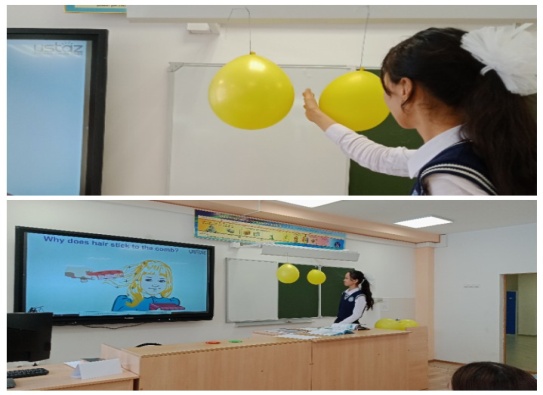 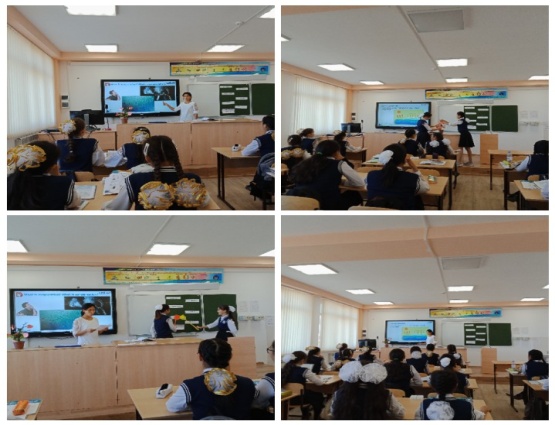 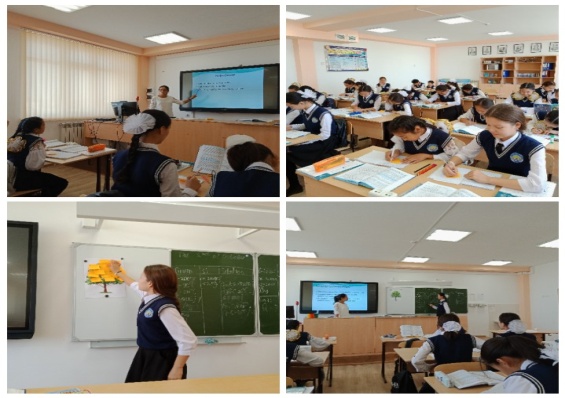 2021-2022 оқу жылында  №41 мектеп- гимназиясының  информатика  пәнінің ағылшын тілінде жүргізу бойынша жылдық есебіМұғалімнің аты – жөні: Джанзакова Айгерим ДжасжановнаСанаты: Педагог-сарапшыЕңбек өтілі: 11 жылӨткен курс деңгейі: В2 Курсты бітірген жылы: 2018 жКурс бойынша иеленген сертификаттары: А1; А2; В1; В2Тесттен өту деңгейі: С1Жалпы информатика пәні бойынша Джанзакова А.Д  2018 жылы  үштілділік қолдау мақсатында арнайы курсты  тәмамдадым. Курстың В2 деңгейін игеріп шықтым. Курсты тәмәмдағанын растайтын сертификат бар.  2021 жылы қазан айынан бастап 9 «А» сыныбы информатика пәні  ағылшын тілінде өтеді. INFORMATICS  қостілде оқулықты пайдаланамыз.І тоқсан бойынша термин сөздерді ағылшын тілінде игеру 25% құрауы тиіс болатын, оқушылар тиісті пайызды игерді. Терминдерді игерту мақсатында «адасқан әріптер» әдісін пайдаландым. Тақырыптарға байланысты бейнероликтер көрсетілді. Neriquertte, pivot table, python list т.б тақырыптар өтілді. ІІ тоқсанда оқушылар тақырыптағы  сұрақ - жауапқа ағылшын тілінде жауап беру керек, тіл игеруі 50% құрауы тиіс. Оқулық бетінде арнайы activity белсендіргіш тапсырмалар берілген. Quizlet –карточка арқылы  Бір өлшемді массив термин сөздерді қайталау. Оқушылар кесте бойынша жұмыс ретінде activity тапсырмаларын орындайды, тақырыбы бойынша оның ішінде work in pairs- жұптық жұмыс беріледі яғни екі оқушыға бұлттық есептер арқылы (сөздерді) кестеге ретімен орналастыру(ағылшын тілінде). Белгілі бір уақыт беріледі.ІІІ тоқсанда оқушылар мәтінді оқып (ағылшынша) сұраққа – жауап бере бастады. Мысалы, Тізімді сұрыптау функциясы өсу, кему тақырыбымен танысып, ағылшынша бейнеролик көрсетілді. Бейнероликтен ағылшынша тізімді сұрыптау функциясы өсу, кему қатысты терминдерді теріп, жазды және сұрақтарға ағылшынша жауап берілді. Гулназ, Айша, Нұрия, Айнұр, Жанель, Мадина  тілдік дағдысы жақсы қалыптасқанын байқадым. Информатикадан үш тілде 9 А сыныбында ашық сабақ берілді. Тақырып: Бірөлшемді массив  One-dimensional array. Сабақ ағылшын тілінде жүргізілді. Оқушылардың барлығы ағылшынша сұраққа жауап беріп, тапсырмаларды толық орындады. Сабағымда зерделеу барысында қаладан тексеріліп сабағым жоғары деңгейде өтті.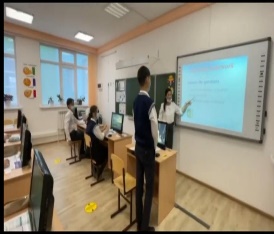 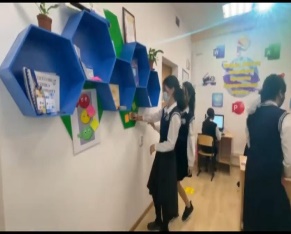 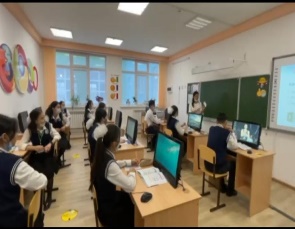 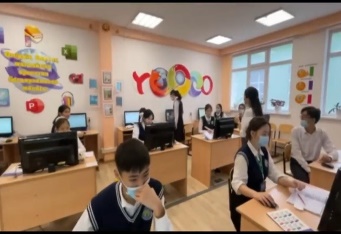 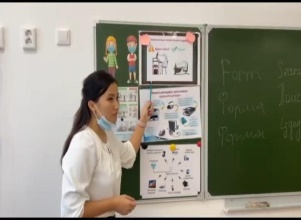 9 «А» класына информатика ағылшын тілінде өту барысында арнайы оқулығы (Астана кітап 2019 баспасы, INFORMATICS 9 textbook. Оқулық авторлары: Эльдар Ержанов, Исмаил Гесен, Нұрбол Айдарбаев, Нұрсұлтан Ахметов, Ержан Шаниев)  және бейнеролик(әртүрлі сайттардан алдым, youtube), терминология пайдаланылды. Жалпы кластың тілді меңгеруі жақсы.                 Қазақ тілі мен әдебиеті пәні әдістемелік бірлестігінің  2021-22 оқу жылындағы жүргізілген қызметі       2021-2022 оқу жылында мектептің  «Өзінің және қоғамның мүддесінде өзін-өзі белсенді етуге дайын, өзгермелі даму үстіндегі ортада өмір сүруге бейім,бәсекеге қабілетті және құзіретті шығармашыл, білімді тұлғаны дамыту және қалыптастыру» өзекті мәселесін, бірлестіктің  « Оқытудың деңгейлік бағдарламасы арқылы оқушылардың қазақ тілі мен әдебиеті сабақтарында алған білім білік дағдыларын қоғам өмірінде,адамзат қызметінің әртүрлі саласында қолдана білу қабілеттерін дамыту» проблемасын басшылыққа ала отырып, қазақ тілі мен әдебиеті пәні әдістемелік бірлестігінің  алға қойған   міндеттері :2021-2022 оқу жылында әдістеме бірлестігі  төмендегідей жұмыстарды жүзеге асырды:Қазақ тілі мен әдебиеті пәндерінің сапасын арттыру, сапа тұрақтылығын сақтау (Жакупова Н.Қ, Аймағанбетова И.Қ .Ерғалиева М.Т,  Самиева Қ.Т. Самалбаева Н.А. Төреқұлова Л.Т.Мамбеталина Г.К)Оқушылардың оқу сауаттылығын дамытуға бағытталған жоспарлы іс – әрекеттерді жалғастыру;Бірлестік мұғалімдері жұмыстарын озық тәжірибені тарату мақсатында облыс, республика деңгейіндегі басылымдарға ұсыну; Бірлестік мүшелері тарапынан дарынды балалармен жүргізген жұмыс нәтижелерін республикалық, халықаралық деңгейге жеткізу (Аймағанбетова И.Қ, Жакупова Н.Қ, Ерғалиева М.Т. Самиева Қ.Т . Турекулова Л.Т . Самалбаева Н.А. Мамбеталина Г.К.)                              Оқушылардың оқу мотивациясын  және таным әрекетінің нәтижелілігін көтеруге бағытталған жұмыс түрлерін ұйымдастыруБірлестік мұғалімдерінің сапалық құрамы:  Қазақ тілі мен әдебиеті   әдістемелік бірлестік мұғалімдерінің сандық-сапалық мінездемесіҚазақ тілі мен әдебиеті пәні мұғалімдерінің  аттестациядан өтуі2021-2022 жылында аттестациядан өткен  мұғалімдерБіліктілік курстарынан өтуҰсыныс : Бірлестік мүшелерін жаңа білім беру мазмұны бойынша білім жетілдіру курстарынан өткізу ( Туреқулова Л.Т)Тәжірибе қорыту бойынша жүргізілген жұмыстар (әдістемелік құрал, электронды орта, газет – журнал, баспа)   Ұсыныс: Электрондық орта даярлау : Сәмиева Қ.Т, 	Аймаганбетова И.Қ, Самалбаева Н.А. Төреқұлова Л.ТӘдістемелік құрал :Самалбаева Н.А . Төреқұлова Л.Т. Семинар : бірлестік мүшелеріБазалық курстан өту:    Төреқұлова Л.Т. Ерғалиева М.ТАймақтық «Фариза оқулары»  байқауы              2021 жылдың  21 желтоқсаны күні Фариза Оңғарсынова атындағы №41 мектеп – гимназиясында  Ақтөбе облыстық ғылыми – тәжірибелік орталығымен бірлесіп  ҚР Тәуелсіздігінің 30 жылдығына   және Фариза Оңғарсынованың туған күніне орай «Өмірін өрген өлеңмен...» атты аймақтық «Фариза оқулары»  байқауы өтті. Байқауға Атырау, Маңғыстау және Ақтөбе облыстарындағы ақын атындағы мектеп оқушылары қатысты. Байқау үш бөлімнен тұрды. «Сен мені білесің бе, білесің бе?»  бөлімінде 7 - 9 класс оқушылары  ақын өлеңдерін жатқа оқыса,  «Жыр - менің жалғыз тарланым» атты бөлімінде жас ұстаздар арасында   ақынға арнаған арнау өлеңдеріннен жыр мүшәйрасы өтті, «Фариза Оңғарсынова және лирикалық монолог» атты  бөлімінде 10-11 класс оқушылары Фариза ақынның шығармашылығы бойынша   ғылыми жобаларын қорғады. Байқауға Ақтөбе облыстық ҒТО әдіскері Қоразова Қ және С.Баишев университеті «Рухани жаңғыру» институтының директоры, мәдениеттанушы, айтыскер ақын Ази Е қазылық етті. Қатысушылар жүлделі орындар мен Алғыс хаттармен марапатталды. Байқауға Атырау облысы Құрманғазы ауданы  Ф. Оңғарсынова атындағы жалпы орта мектеп, Атырау облысы Исатай ауданы Ф. Оңғарсынова атындағы жалпы білім беретін орта мектеп, Ақтау қаласы Ф.Оңғарсынова атындағы №29 ЖББОМ КММ  оқушылары қатысты.Дарынды балалармен жүргізілген жұмыс қорытындысы№41 мектеп – гимназияның   2021 - 2022 оқу жылындағы  дарынды балалармен жұмысыныңТАЛДАУЫ	Дарынды окушылармен жұмыстың қажеттілігі қазіргі уақытта өзін-өзі дәлелдеп отыр. «Дарын» мәселесіне жеке көзқарастың қалыптасуы қабілетті оқушылармен жүргізілетін  мектептегі жұмыстардың терең мазмұнды, жүйелі  болуына септігін тигізді. Оқушылар  әлемдік ғылым жетістіктеріне сай білім алып, ұлттык дәстүр мен адамдык мәдениет  негізінде тәрбиеленуі тиіс.Мектепте дарынды балалармен жұмыс жүйелілікпен жүргізілуде. «Дарынды оқушылармен жұмыс» жоспары оқу жылының басында бекітілді.Жұмыстың мақсаты:	оқушылардың шығармашылық жұмыста өзінің қабілетін іске асыруға дайындығын қалыптастыру. Осы мақсатта келесі міндеттербелгіленді:Қазақ тілі мен әдебиет пәнінен дарынды оқушылармен жұмыстың  міндеті:  1.сабақ және сабақтан тыс кезеңдерде көркем әдебиетке сүйіспеншілікке тәрбиелеубаулу; 2.  тілдік қолданыстарының әдеби деңгейін қалыптастыру; 3.  таным белсенділігі мен өзіндік ізденісті жетілдіру; 4.  логикалық  ойлауын,  функционалдық  сауаттылықтарын қалыптастыруға бағыттау; 5.  өзін-өзі дамытуға, болжам жасай білуге жағдай жасау.Дарынды балалардың тізімін жазуҚАЗАҚ ТІЛІ МЕН ӘДЕБИЕТІ  бірлестігі бойынша  бойынша дарындылармен жүргізілген жұмыстардың нәтижесі2021- 2022 оқу жылындағы қазақ тілі мен әдебиеті пәндері әдістеме бірлестігінің  жылдық  жұмысын өз деңгейінде  деп бағалай отырып, төмендегідей жетістіктер  аталды:-Бірлестік мүшелерінің дарынды балалармен жүргізілген жұмыстарының нәтижелілігі (Самиева Қ.Т, Ерғалиева М.Т, Жакупова Н.Қ, Аймағанбетова И.Қ, Самалбаева Н.А. Мамбеталина Г.К )   Мұғалімдердің іс-тәжірибелерін насихаттау мақсатындағы және кәсіби байқауларға қатысу  жұмыстарын  жүйелі және нәтижелі жүруі(Ерғалиева М.Т, Жакупова Н.Қ   2022-2023оқу жылында бірлестік мүшелері төмендегідей мақсат – міндеттерді алады:Бірлестік мұғалімдері жұмыстарын озық тәжірибені тарату мақсатында облыс, республика деңгейіндегі басылымдарға ұсыну; Бірлестік мүшелері тарапынан дарынды балалармен жүргізген жұмыс нәтижелерін республикалық, халықаралық деңгейге жеткізу (Аймағанбетова И.Қ, Жакупова Н.Қ, Ерғалиева М.Т,Самиева Қ.Т . Турекулова Л.Т.Самалбаева Н.А  )                              Оқушылардың оқу мотивациясын  және таным әрекетінің нәтижелілігін көтеруге бағытталған жұмыс түрлерін ұйымдастыруТанымал тұлғалардың шығармашылығын дәріптей отырып, облыстық семинар жоспарлау (Аймағанбетова И.Қ, Жакупова Н.Қ, Ерғалиева М.Т,Самиева Қ.Т. Турекулова Л.Т . Самалбаева   Н.А  )Электрондық орта даярлау :Ерғалиева М.Т, Сәмиева Қ.Т, Жакупова Н.Қ Аймаганбетова . Турекулова Л.Т . Әдістемелік құрал :  Ерғалиева М.Т, Самиева Қ.Т Аймаганбетова И.Қ. Турекулова Л.Т. Мамбеталина Г.КБазалық курстан өту: Ерғалиева М.Т. Турекулова Л.ТБірлестік мүшелерін жаңа білім беру мазмұны бойынша білім жетілдіру курстарынан өткізу (Турекулова Л.Т)2021-2022 оқу жылындағы дарынды балалармен жұмысМақсаты: Білім алушының тұлғалық үйлесімді қалыптасуы, функционалды сауаттылығы мен бәсекеге қабілеттілігінің дамуы үшін қолайлы,  жалпыадамзаттық, ұлттық құндылықтарға негізделген білім беру ортасын құру және интеллектуалдық, патриоттық, рухани-адамгершілік пен дене дамуын қамтамасыз ету мақсатында бірыңғай идеологиялық тәсілдер мен құндылықтарды жүзеге асыру.Міндеттері:оқушының білім алуы мен дамып-өсуіне қолайлы және қауіпсіз жағдай жасау;білім алушылардың білімін толықтыру; қауіпсіз және қолайлы білім беру ортасымен қамтамасыз ету;цифрлық инфрақұрылыммен және ресурстармен жабдықтау;«Жаһандық құзыреттіліктер» таңдау курсын енгізу;қазіргі қоғамның талаптарына сай білім мен дағдыларды қалыптастыруға мүмкіндік беру;білім алушылардың өткен оқу жылындағы білімін толықтыра отырып, жаңа оқу жылының бағдарламасын  жүзеге асыру;мазмұнды оқу контенті (жетекші мұғалімдердің сабақтары, қарқынды оқытуға, жаттығулар, тестілер және т.б. арналған виртуалды зертханалар) бар цифрлы платформаларға қолжетімділікті  қамтамасыз ету;ПӘН БОЙЫНША 5 ЖЫЛДЫҚ Олимпиада жүлдегерлерінің саныОрыс  тілі мен әдебиеті пәні әдістемелік бірлестігінің  2021/2022 оқу жылындағы жүргізілген қызметі       2021/2022 оқу жылында мектептің  «Өзінің және қоғамның мүддесінде өзін-өзі белсенді етуге дайын, өзгермелі даму үстіндегі ортада өмір сүруге бейім,бәсекеге қабілетті және құзіретті шығармашыл, білімді тұлғаны дамыту және қалыптастыру» өзекті мәселесін, бірлестіктің  « Оқытудың деңгейлік бағдарламасы арқылы оқушылардың орыс  тілі мен әдебиеті сабақтарында алған білім білік дағдыларын қоғам өмірінде,адамзат қызметінің әртүрлі саласында қолдана білу қабілеттерін дамыту» проблемасын басшылыққа ала отырып, орыс тілі мен әдебиеті пәні әдістемелік бірлестігінің  алға қойған   міндеттері :2020-21оқу жылына әдістеме бірлестігі  төмендегідей міндеттер бойынша  жұмыстарды жалғастыру:Орыс  тілі мен әдебиеті пәндерінің сапасын арттыру, сапа тұрақтылығын сақтау (Нуранова Г.С.,Жантуганова А.С.,Жалмуханбетов Қ.А.,Хабибулла А.М.)Оқушылардың оқу сауаттылығын дамытуға бағытталған жоспарлы іс – әрекеттерді жалғастыру;Бірлестік мұғалімдері жұмыстарын озық тәжірибені тарату мақсатында облыс, республика деңгейіндегі басылымдарға ұсыну; Бірлестік мүшелері тарапынан дарынды балалармен жүргізген жұмыс нәтижелерін республикалық, халықаралық деңгейге жеткізу (Нуранова Г.С.,Жантуганова А.С.,Жалмуханбетов Қ.А.,Хабибулла А.М.)                  Оқушылардың оқу мотивациясын  және таным әрекетінің нәтижелілігін көтеруге бағытталған жұмыс түрлерін ұйымдастыруЭлектрондық орта даярлау :  Жалмуханбетов Қ.А.,Хабибулла А.М.Әдістемелік құрал :   Нуранова Г.С.,Жантуганова А.С.Базалық курстан өту Бірлестік мүшелерін жаңа білім беру мазмұны бойынша білім жетілдіру курстарынан өткізу Бірлестік мұғалімдерінің сапалық құрамы:                       Орыс  тілі мен әдебиеті   әдістемелік бірлестік мұғалімдерінің сандық-сапалық мінездемесіОрыс тілі мен әдебиеті пәні мұғалімдерінің  аттестациядан өтуі: 2021-2022 жылында аттестациядан өткен  мұғалімдер жоқ   Біліктілік курстарынан өтуҰсыныс : Бірлестік мүшелерін жаңа білім беру мазмұны бойынша білім жетілдіру курстарынан өткізу  2020 – 2021 оқу жылында пән мұғалімлерінің сабақ берген кластары туралы мәліметТәжірибе қорыту бойынша жүргізілген жұмыстарТәжірибе қорыту бойынша жүргізілген жұмыстар (әдістемелік құрал, электронды орта, газет – журнал, баспа)Дарынды балалармен жүргізілген жұмыс қорытындысыЖаймурзина Нурия –қалалық олимпиада 2орынСанкешева Еркежан –қалалық олимпиада-2 орынФариза Оңғарсынова атындағы №41 мектеп-гимназиясының  2021-2022 оқу жылындағы дарынды балалармен жүргізілген жұмысының ТАЛДАУЫ	Дарынды оқушылармен жұмыстың қажеттілігі қазіргі уақытта өзін-өзі дәлелдеп отыр. «Дарын» мәселесіне жеке көзқарастың қалыптасуы қабілетті оқушылармен жүргізілетін  мектептегі жұмыстардың терең мазмұнды, жүйелі  болуына септігін тигізді. Оқушылар  әлемдік ғылым жетістіктеріне сай білім алып, ұлттык дәстүр мен адамдык мәдениет  негізінде тәрбиеленуі тиіс.Мектепте дарынды балалармен жұмыс жүйелілікпен жүргізілуде. «Дарынды оқушылармен жұмыс» жоспары оқу жылының басында бекітілді.Жұмыстың мақсаты:Оқушылардың шығармашылық жұмыста өзінің қабілетін іске асыруға дайындығын қалыптастыру. Осы мақсатта келесі міндеттер белгіленді:Сабақ және сабақтан тыс кезеңдерде көркем әдебиетке сүйіспеншілікке тәрбиелеу баулу;  тілдік қолданыстарының әдеби деңгейін қалыптастыру;  таным белсенділігі мен өзіндік ізденісті жетілдіру; логикалық  ойлауын,  функционалдық  сауаттылықтарын қалыптастыруға бағыттау; өзін-өзі дамытуға, болжам жасай білуге жағдай жасау.Дарынды балалармен жұмыстың кезеңдері:1 кезең:-Дарынды балалардың банкын құру;2 кезең:«Жас талап»орталығының  жұмыстарын  ұйымдастыру;3 кезең:-Дарынды балалармен жұмыс қорытындысын шығару.-Оқушыларды марапаттауОРЫС  ТІЛІ МЕН ӘДЕБИЕТІ  бірлестігі бойынша  бойынша дарындылармен жүргізілген жұмыстардың нәтижесі2021-2022 оқу жылындағы орыс  тілі мен әдебиеті пәндері әдістеме бірлестігінің  жылдық  жұмысын өз деңгейінде  деп бағалай отырып, төмендегідей жетістіктер  аталды:-Бірлестік мүшелерінің дарынды балалармен жүргізілген жұмыстарының нәтижелілігі (Нуранова Г.С.,Жантуганова А.С. )   Мұғалімдердің іс-тәжірибелерін насихаттау мақсатындағы және кәсіби байқауларға қатысу  жұмыстарын  жүйелі және нәтижелі жүруі (Хабибулла А.М.)   2022-2023 оқу жылында бірлестік мүшелері төмендегідей мақсат – міндеттерді алады:Бірлестік мұғалімдері жұмыстарын озық тәжірибені тарату мақсатында облыс, республика деңгейіндегі басылымдарға ұсыну; Бірлестік мүшелері тарапынан дарынды балалармен жүргізген жұмыс нәтижелерін республикалық, халықаралық деңгейге жеткізу                              Оқушылардың оқу мотивациясын  және таным әрекетінің нәтижелілігін көтеруге бағытталған жұмыс түрлерін ұйымдастыруЭлектрондық орта даярлау Әдістемелік құрал :  Базалық курстан өту: Бірлестік мүшелерін жаңа білім беру мазмұны бойынша білім жетілдіру курстарынан өткізу2021-2022 оқу жылында мектептің  «Жаңартылған білім беру жағдайында педагогтардың кәсіби құзырлылық деңгейін көтеру» өзекті мәселесін басшылыққа ала отырып, ағылшын  пән мұғалімдерінің әдістемелік жұмыстың мақсаты, міндеттері төмендегідей  мақсат қойды.Оқушылардың білім сапасын арттыруПән мұғалімдерінің үздік ашық сабақтарын баспасөзге жариялауДарынды оқушыларды қалалық,облыстық олимпиадаларға қатыстырып,жүлделі орындар алуОқушыларды ғылыми жобаларға қатыстыруПән бойынша әдістемелік құралдар шығаруКәсіптік шығармашылық байқауларға қатысуОсы мақсаттарды шешуде бірлестік жоспар бойынша жұмыс жасады. Жаңа оқу жылына қойған міндеттері:ҚР жалпы орта білім берудің мемлекеттік стандарты негізінде міндетті білім берудің бағдарламасын меңгерту.Мұғалімдердің кәсіби біліктілігін шыңдау, іс – тәжірибесін насихаттау мақсатында мектепішілік, қалалық, облыстық практикум – семинарларға қатысып, іс – тәжірибе алмасу. Оқушылардың шығармашылық танымдық және пәнге қызығушылығын дамыту , пәндердің берілуін, пәндік үйірмелер, пәндік олимпиадаларға дайындық жұмыстарын жандандыруОқу кабинеттерін талапқа сай рәсімдеуді жалғастырып, қажет құрал жабдықтармен, көрнекіліктермен , электронды оқулықтармен толықтыру.Бірлестік проблемасы: «Ағылшын тілі пәнін оқытуда  ақпараттық-коммуникациялық  технологияны пайдалану арқылы сапалы білім беру» І кезең-өзекті мәселесінің қажеттілігін бақылау,зерттеу-2019-20 о/жІІ кезең- дәлелдеу,нәтижеге жету-2020-21 о/жІІІ кезең-тәжірибе тарату-2021-22 о/жБірлестік мұғалімдерінің сапалық құрамы:Исатаева Нұргүл Ануарбекқызы – ағылшын тілі пәні мұғалімі, мұғалім-зерттеуші. 5А,Ә,Б, 6А,8А,Ә,10А,Ә кластарына сабақ береді. Жеке проблемасы - «Электрондық ақпараттық жүйені қолдану арқылы қоғамда заманына сай өз орнын таба алатын білімді шығармащыл  тұлғаны қалыптастыру»Толыбаева Амангүл – ағылшын тілі пәні мұғалімі, мұғалім-зерттеуші. 6 Ә, 6 Б, 7 А, 8 Б, 9 Ә, 9 Б, 11 Б кластарына сабақ береді. Жеке проблемасы - «Ағылшын тілін оқытуда инновациялық технологияларды пайдалана отырып    оқушылардың коммуникативтік құзыреттілігін арттыру» Жарылгасынова Жулдыз Муханбеткалиевна – ағылшын тілі пәні мұғалімі, модератор.  5 Б, 5 Ә, 6 Ә, 7 Б, 8 Ә, 8 Б, 9 Б кластарына сабақ береді.Жеке проблемасы - Ағылшын тілі сабағында білім сапасын арттыру мақсатында инновациялық технологияларды енгізу»  Степанова Диана Александровна - ағылшын тілі пәні мұғалімі.  1 А, 1 Ә,1 Б,  2 А, 2 Ә, 2 Б, 2 В, 3 А, 3 Ә, 3 Б, 3 В, 4 А, 4 В кластарына сабақ береді.Жеке проблемасы - Ағылшын тілін оқытуда ойын техналогиясын қолдану арқылы оқушылардын ынтасын көтеру.Нұраш Сымбат Бекайдарқызы - ағылшын тілі пәні мұғалімі. 6 А, 6 Б, 7 А, 7Ә, 9 А, 9Ә, 11 А, 11 Б кластарына сабақ береді.Жеке проблемасы - Ағылшын тілін оқытуда цифрлық технологияларды пайдалана отырып оқушылардың пәнге қызығушылығын арттыру.Мухамедияр Алина Таңатарқызы - ағылшын тілі пәні мұғалімі, аға тәлімгер. 1 А, 4 Ә, 4 Б, 4 В кластарына сабақ береді.  Жеке проблемасы - Ақпараттық технологияларды қолдана отырып, оқушылардың пәнге қызығушылығын  арттыру.Білім жетілдіру курстарынан өткен мұғалімдерМұғалімдердің марапаттаулары          Ұсыныс:2022 – 2023 оқу жылында мұғалімдердің  қалалық,облыстық байқауларға  Толыбаева А, Степанова Д, Жарылқасынова Ж қатысу, нәтижелілігін   арттыру                                            Тәжірибе қорыту бойынша жүргізілген жұмыстар        Ұсыныс:   1.2022 – 2023 оқу жылында мұғалімдердің электронды сайттармен байланысын арттыру;2.Облыстық деңгейде ұйымдастырылатын конференциялар мен семинарларға қатысып,  жинаққа ену   жұмыстарын жандандыру;3.Республикалық басылымдармен байланысты жүйелі түрде жалғастыру. Конференция, семинарларға қатысуҰсыныс: Тәжірибе алмасу мақсатында қалалық семинарларды бірлестік арасында талдай отырып,өз тарапымыздан қажетті    деген іс-тәжірибелерді сабақтарда  қолдану. Дарынды  оқушылармен жұмысДарынды       балалармен жұмыс жүргізудің негізгі мақсаты қабілетті оқушыларды анықтап, оларды зерттеп дарындылығын ашу. Әртүрлі тақырыптарға іздену, қосымша материалдармен жұмыс жасау оқушыларды  шығармашылыққа баулуға көмектеседі. Дарынды оқушылар тізімі алынды. Жұмыс жоспары жасалды.Дарынды окушылармен жұмыстың қажеттілігі қазіргі уақытта өзін-өзі дәлелдеп отыр. «Дарын» мәселесіне жеке көзқарастың қалыптасуы қабілетті оқушылармен жүргізілетін  мектептегі жұмыстардың терең мазмұнды, жүйелі  болуына септігін тигізді. Оқушылар  әлемдік ғылым жетістіктеріне сай білім алып, ұлттык дәстүр мен адамдык мәдениет  негізінде тәрбиеленуі тиіс.Мектепте дарынды балалармен жұмыс жүйелілікпен жүргізілуде. «Дарынды оқушылармен жұмыс» жоспары оқу жылының басында бекітілді.Жұмыстың мақсаты:Оқушылардың қабілетін анықтау. Сол бағытқа байланысты тереңдетілген түрде тапсырмалар беру арқылы даму деңгейін, ой өрісін одан әрі дамыту. Білім алудағы негізгі талаптарды жүзеге асыру.Осы мақсатта келесі міндеттер белгіленді:. Баланың жеке қасиеттерін ашып, білім, білік дағдыларын қалыптастыру;    Дәстүрлі білім сайыстары мен пән олимпиадаларын ұйымдастыру;   Танымдық және шығармашылық икемділікті дамыту.   Оқушылардың шығармашылық қабілетін анықтауға арналған іс-шаралар ауқымын кеңейту.Дарынды балалармен жұмыстың кезеңдері:1 кезең:-Дарынды балалардың банкын құру;2 кезең:«Жас талап»орталығының  жұмыстарын  ұйымдастыру;3 кезең:-Дарынды балалармен жұмыс қорытындысын шығару.-Оқушыларды марапаттауОқушылардың дарындылық бағыттары бойынша дарынды балалардың банкісінің сандық  көрсеткішіАғылшын пәні бойыншаҰсыныс: Олимпиадаға қатысқан оқушыны нәтижелі жетістікке жеткізу,облыстық,республикалық деңгейге көтеруҮлгерімі төмен оқушылармен жұмысҮлгерімі төмен оқушылармен жұмыс жоспары құрылды. Аптасына 1 сағат, жылына 34 сағат. Оқушылардың жұмыс дәптерлері бар. Тоқсандық бағалары "Қанағаттанарлық". Жетістігі: Берілген тақырыпқа байланысты  қосымша  мәліметтер іздеп, класқа оқып береді. Үлгерімі төмен оқушылармен жасалған жұмысты қорыта келе төмендегідей ұсыныстар қойылады : 1) Пән мұғалімдерімен  «Деңгейлік тапсырмаларды  сабақта пайдалану арқылы үлгерімі төмен оқушылардың оқу деңгейін арттыру» тақырыбында дөңгелек үстел өткізу.2) Тоқсан сайын оқу үлгерімі төмен оқушылардан тест,байқау сынағын алу.3) Оқу үлгерімі төмен оқушылармен өткізілген жұмыстарды қорытындылауПән мұғалімдерінің  2021-2022 жылғы  сапа көрсеткіштеріПән бойынша ашық сабақтарИсатаева Нургул Ануарбековна 10 «А» класында  Vocabulary cities and houses, adjectives describing cities  тақырыбында ашық сабағы өтті. Мұғалім сабаққа қойған мақсатына жетті. Сабақ «өте жақсы» деп бағаланды.Толыбаева Амангүл: 7 «А»класында PresentPerfectTense тақырыбында ашық сабағы өтті.Оқушылардың ойлау, есте сақтау қабілеттері ескеріліп, сабақтың әр кезеңінде қызығушылығын ояту, байланыстыра сөйлеу, сөздік қорын молайту көзделді.Сабақта 4 дағды іс-әрекеттері жүзеге асырылды.Сабақбарысында критериалды бағалау парақтарына әр турдан кейін ұпайларын
белгілетуге көңіл бөлінбей қалды.Оқушыларменшығармашылық бағытта жұмыс жасау әлі де жолға қойылуы керек.    Сабақ  «жақсы» деп бағаланды                Жарылқасынова Ж: 5 «Б»класында My family, by Boris Moldanov тақырыбында ашық сабағым өтті.Сабақта 12 оқушының 9-ы қатысты. Сабақтың құрылымы бойынша, сабақ ұйымдастыру кезеңінен, сабақтың мақсатын айту, негізгі және қорытынды бөлімдерінен тұрды. Сабақтың басында үй жұмысын тексеруден басталды (ауызша). Оқушылар сабақ барысында стикерлер түстері арқылы екі топқа бөлінді. Пазлы арқылы тақырыпты анықтады. Жаңа сөздермен таныстырылды. Сабақ басында оқушылар телевизор арқылы видеоны қарады, осы арқылы оқушылардың сабаққа деген қызығушылығы арта түсті. Сабақтан балалар отбасы туралы мәлімет алып, сол туралы әңгімелесуге дағдыланды. Сабақта алға қойған мақсатыма жеттім, әр оқушы топта өз білімдерін жетік көрсете алды және топ ішінде жұмыс істеп, қызуғышылықтары оянды. Оқушылар өз ойларын толық жеткізе алды. Ашық сабақ «жақсы» деп бағаланды.Степанова Д: Ағылшын тілі пәні жоспарлаған іс-шараларын уақытында,кестеге сәйкес өткізді.  Ашық сабақты 3 а сынып «Time of my day» тақырыбындаоқушыларымен өткізілді. Оқушылар сабақта белсенді болды, Сабақта апта күндері мен уақытты айту ережелерін үйренді . Балалар 3 топқа бөлініп тапсырма орындады.Сабақ бойынша барлық сың пікірлерді тындап.Келесі ашық сабақта жеберілген қателерді болдырмаймын.1-4 сынып оқушыларымен апталық өткізілді оқушылар ән би ертегі көрсетті барлық балалар апталықта белсенді болды. - Оқушылардың шығармашылық жұмыстарын толығырақ қамту;- Оқушылардың  қызығушылығын  арттыруға  негізделген жұмыстарды  жандандыру;- Апталық кезінде өткізген іс-шараларға оқушыларды толық қатыстыру,мұғалімдерді тарту;- бастауыш кластар арасында ертегілерді сахыналауды сабақ барысында жиірек өткізу, оқушыларды сахынада өзін ұстау мәнеріне дағдыландыру   Мухамедияр Алина: Ағылшын тілі пәні жоспарлаған іс-шараларын уақытында,кестеге сәйкес өткізді.  Ағылшын тілінен ашық сабақ 4 б сынып оқушыларымен «Treasure and heritage»тақырыбында өткізілді. Оқушылар сабаққа белсенді қатысты. Сабақта оқушылар еліміздегі қазына-байлықтарды, құндылықтарымызды бейнежазба арқылы көріп, танысты.Сабақтың басында оқушылар 3 топқа бөлініп, тапсырма орындады. Сабақ бойынша барлық сын-пікірлерді тындап, келесі ашық сабақта қателер болмайды деген үміттемін.Апталық     Ағылшын тілі  әдістемелік бірлестігінің 04.04-08.04.2022 аралығында өткізілетін «Шет тілі – болашақтың кілті»атты апталық жоспарыМақсаты: «Оқушыларды  ағылшын тіліне деген қызығушылықтарын арттыру»Жоспарланған сыныптан тыс іс-шаралар жоспар бойынша уақытында жоспарлы, ұйымшылдықпен үлкен жауапкершілікпен ұйымдастырылып өткізілді.  2021-2022 оқу жылының ағылшын тілі пәні бірлестігінің  жылдық  жұмысын «қанағаттанарлық» деп бағалай отырып, төмендегідей жетістігі мен ұсыныс аталды: Бірлестік  жұмысының  жетістіктері:  -Қалалық пәндік олимпиададан, «Достық -2022» кешенді пәндік олимпиададан жүлделі орындар алуыҰсыныс:1. Мұғалімдердің кәсіби біліктіретін арттыру мақсатында Мухамедияр А, Степанова Д, Нұраш С біліктілік деңгейлерін арттыру2. Жаңартылған білім мазмұны бойынша курстан  Степанова Д, Нұраш С жіберу.3. Облыстық, республикалық баспа беттеріне  сабақ жоспарларын,мақала ұсыну.2022-23 оқу жылында  әдістеме бірлестігі  төмендегідей мақсат қойды.Мұғалімдердің  кәсіби біліктілігін, шығармашылығын арттыру Оқушылардың білім деңгейін көтеріп, шығармашылық қабілеттерін арттыру-     Оқушыларды  облыстық,республикалық әр түрлі  іс- шараларға, пәндік  олимпиадаларға      дайындап, қатыстыру және нәтижеге жеткізу;- білім алушылардың физика пәніне қызығушылығын арттыру мақсатында қалалық, облыстық , республикалық деңгейде конкурстарға қатыстыру;       -     Дарынды оқушымен жұмыс нәтижесін  жандандыру       -     Іс тәжірибе алмасу мақсатында ашық сабақтарды, сыныптан  тыс  іс- шараларды  Облыстық деңгейдегі жинақ шығару;2021-2022 оқу жылында мектептің  «Жаңа педагогикалық технологияларды пайдалану арқылы оқушылардың шығармашылық қабілеттерін көтеру» өзекті мәселесін басшылыққа ала отырып, математика, физика, информатика  пән мұғалімдерінің әдістемелік жұмыстың мақсаты, міндеттері төмендегідей  мақсат қойды.Мұғалімдердің біліктілігін, шығармашылығын арттыруОқушылардың білім деңгейін көтеріп, шығармашылық қабілеттерін арттыруОсы мақсаттарды шешуде бірлестік жоспар бойынша жұмыс жасады. Жаңа оқу жылына қойған міндеттері:ҚР жалпы орта білім берудің мемлекеттік стандарты негізінде міндетті білім берудің бағдарламасын меңгерту.Мұғалімдердің кәсіби біліктілігін шыңдау, іс – тәжірибесін насихаттау мақсатында мектепішілік, қалалық, облыстық практикум – семинарларға қатысып, іс – тәжірибе алмасу. Оқушылардың шығармашылық танымдық және пәнге қызығушылығын дамыту , пәндердің берілуін, пәндік үйірмелер, пәндік олимпиадаларға дайындық жұмыстарын жандандыруОқу кабинеттерін талапқа сай рәсімдеуді жалғастырып, қажет құрал жабдықтармен, көрнекіліктермен , электронды оқулықтармен толықтыру.12 жылдық білім беру жүйесіне, көшуге дайындық жұмыстарын жүргізу. Бірлестік проблемасы: Математика,физика,информатика пәндерінен жаңа педагогикалық технологияларды пайдалану арқылы оқушылардың шығармашылық қабілетін көтеруІ кезең-өзекті мәселесінің қажеттілігін бақылау,зерттеу-2019-20 о/жІІ кезең- дәлелдеу,нәтижеге жету-2020-21 о/жІІІ кезең-тәжірибе тарату-2021-22 о/жБірлестік мұғалімдерінің сапалық құрамы:Уразалина Айжан Дәулетқызы –  мектеп директоры,  мұғалім-шебер Жеке проблемасы: оқушылардың  ойлау қабілетін дамыту.Сапарғалиева Ұлболсын Дүйсенқызы – мұғалім-зерттеуші5а,8ә,9б,11а,11б  кластарында математика пәнінен сабақ береді. Жеке проблемасы – оқушылардың пән бойынша шығармашылық қабілетін практикалық есептер шығару арқылы арттыруАқжанова Гүлнара Серғазықызы-мұғалім-зерттеуші,директордың оқу-тәрбие ісі жөніндегі орынбасары.9а класқа математика пәнінен сабақ береді.Жеке проблемасы-жаңа технологияларды қолдану арқылы шығармашыл тұлға тәрбиелеуДжанзаковаАйгерімДжасжанқызы–жоғары білімді,мұғалім-сарапшы, информатика пәнінің мұғалімі 5а,6б,8а,8ә,8б,9а,10б,11а,11б кластарында информатика пәнінен сабақ береді.  Жеке проблемасы-оқытудағы жаңа әдістерді пайдаланып,ақпараттық білімді меңгерту ой-өрісін дамытуШамова Салтанат Аронқызы- мұғалім-зерттеуші.5ә,6а,9ә,10б  кластарға математика пәнінен сабақ береді.Жеке проблемасы- оқыту мен оқудағы жаңа әдіс-тәсілдерді пайдалана отырып,оқушылардың өзіндік мақсатқа жетуі мен қызығушылығын арттыру  Маулинбердина Гүлбану Рахатқызы — жоғары білімді, мұғалім-сарапшы,физика пәні мұғалімі,директордың оқу-тәрбие ісі жөніндегі орынбасары. 8а,8б,9а  кластарында физика пәнінен сабақ берді. Жеке проблемасы – физика пәнінен оқушылардың функциональдық сауаттылығын  арттыруСадықова Шынар Жасбуынқызы- мұғалім-зерттеуші,физика пәні  мұғалімі.Сабақ беретін кластары-7а,7ә,7б,8ә,9б,10а,10б,11а,11б.Жеке проблемасы – физика пәнінің гуманитарлық потенциалын сабақта пайдалануСұлтанова Жанар Өтегенқызы -санаты жоқ. Информатика пәнінің мұғалімі. Сабақ беретін кластары-5а,5ә,5б,6 а,6ә,6б,7а,7ә,7б,8б,9б,10б.Жеке проблемасы –математика пәніне қызығушылығын  арттыру мақсатында жаңа әдіс-тәсілдерді қолдануТәңірберген Нұрбек Қайырғалиұлы,мұғалім-модератор. 6а,7а,7ә,7б,9а,10а кластарында информатика пәнінен сабақ береді. Жеке проблемасы – информатика пәніне қызығушылығын  арттыру мақсатында жаңа әдіс-тәсілдерді қолдану       10..Жаңбырбаев  Бекасыл Тоғызбайұлы- математика пәні мұғалім,жас маман,5б,8а.8б.10б кластарына сабақ   береді. Жеке проблемасы- Математика пәніне қызығуш/н  арттыру мақсатында   жаңа әдіс-тәсілдерді      қолдану      11.Сағызбай Жаннұр Мейрамбекқызы- математика пәні мұғалім «жас маманм» 6б, 7ә, 7б кластарына              сабақ   береді. Жеке проблемасы- оқудағы жаңа әдіс-тәсілдерді пайдалана отырып,    оқушылардың пәнге қызығушылығын  арттыру        12. Қаржауова Әсемгүл Қазиқызы-математика пәні мұғалімі.7а,6ә кластарына сабақ береді.Жеке проблемасы-               Деңгейлік тапсырмалар арқылы дамыта оқытуҰсыныс:  2021-2022 оқу жылында Сұлтанова Ж.Ө,  Сағызбай Ж.М біліктілік санатын жоғарлатуға  ұсыну Білім жетілдіру курстарынан өткен мұғалімдер  Ұсыныс: 2020/21 оқу жылында Сұлтанова Ж.Ө   жаңартылған бағдарлама бойынша курстан өткізу.Мұғалімдердің марапаттауларыМұғалімдердің байқауларға қатысу нәтижелері          Ұсыныс: 2022 – 2023 оқу жылында  мұғалімдердің  қалалық,облыстық байқауларға  Шамова С.А, Садықова Ш.Ж  қатысу, нәтижелілігін   арттыруТәжірибе қорыту бойынша жүргізілген жұмыстар       Ұсыныс:   1. 2022 – 2023 оқу жылында мұғалімдердің электронды сайттармен байланысын арттыру.2. Облыстық деңгейде ұйымдастырылатын конференциялар мен семинарларға қатысып,  жинаққа ену   жұмыстарын жандандыру;3. Республикалық басылымдармен байланысты жүйелі түрде жалғастыру. Конференция, семинарларға қатысуҰсыныс : Тәжірибе алмасу мақсатында қалалық семинарларды бірлестік арасында талдай отырып,өз тарапымыздан қажетті    деген іс-тәжірибелерді сабақтарда  қолдануДарынды  оқушылармен жұмысДарынды       балалармен жұмыс жүргізудің негізгі мақсаты қабілетті оқушыларды анықтап, оларды зерттеп дарындылығын ашу. Әртүрлі тақырыптарға іздену, қосымша материалдармен жұмыс жасау оқушыларды  шығармашылыққа баулуға көмектеседі. Дарынды оқушылар тізімі алынды. Жұмыс жоспары жасалды.Дарынды окушылармен жұмыстың қажеттілігі қазіргі уақытта өзін-өзі дәлелдеп отыр. «Дарын» мәселесіне жеке көзқарастың қалыптасуы қабілетті оқушылармен жүргізілетін  мектептегі жұмыстардың терең мазмұнды, жүйелі  болуына септігін тигізді. Оқушылар  әлемдік ғылым жетістіктеріне сай білім алып, ұлттык дәстүр мен адамдык мәдениет  негізінде тәрбиеленуі тиіс.Мектепте дарынды балалармен жұмыс жүйелілікпен жүргізілуде. «Дарынды оқушылармен жұмыс» жоспары оқу жылының басында бекітілді.Жұмыстың мақсаты:   Оқушылардың қабілетін анықтау. Сол бағытқа байланысты тереңдетілген түрде тапсырмалар беру арқылы даму деңгейін, ой өрісін одан әрі дамыту. Білім алудағы негізгі талаптарды жүзеге асыру.Осы мақсатта келесі міндеттер белгіленді:Баланың жеке қасиеттерін ашып, білім, білік дағдыларын қалыптастыру;Дәстүрлі білім сайыстары мен пән олимпиадаларын ұйымдастыру;Танымдық және шығармашылық икемділікті дамыту.Оқушылардың шығармашылық қабілетін анықтауға арналған іс-шаралар ауқымын кеңейту.Дарынды балалармен жұмыстың кезеңдері:1 кезең:-Дарынды балалардың банкын құру;2 кезең:«Жас талап»орталығының  жұмыстарын  ұйымдастыру;3 кезең:-Дарынды балалармен жұмыс қорытындысын шығару.-Оқушыларды марапаттауОқушылардың дарындылық бағыттары бойынша дарынды балалардың банкісінің сандық  көрсеткішіМатематика пәні бойыншаФизика пәні бойыншаИнформатика  пәні бойыншаОлимпиада қазіргі таңда оқушылардың білім-біліктерін көрсетіп,  теориялық білімдерін практикамен ұштастыра білуде ең үздік  байқаулардың бірі.Мектепішілік оқу-тәрбие жоспарына сәйкес дарынды балаларды анықтау және олардың білім деңгейлерін дамыту мақсатында мектептің 04.11.21 күнгі №311 бұйрығына сәйкес ғылым негіздері бойынша пәндік олимпиаданың мектепішілік кезеңі өткізілді. Қалалық олимпиадаға математика,физика,информатика пәндерінен 8 оқушы қатысып, 3 оқушы (38%) жүлдегер атанды. Жүлделі І,2 орынға ие болған 2 оқушы облыстық  олимпиадаға қатысып,11 класс оқушысы Сүгірова Диана 3-ші орынды иеленді.. Мектеп пихологы тарапынан оқушылармен «Жетістікке жету- өз қолымызда!» тақырыбында дөңгелек үстелдер өткізіліп, «Өрмекші торы» тренингі, «Идеалдан қашықтық», «Жол салу» жаттығулары жасалды. Жалпы білім беретін пәндер олимпиадасының қалалық, облыстық кезеңдерінің көрсеткішіЖалпы білім беретін пәндер олимпиадасының көрсеткішінің диаграммасыҰсыныс: Олимпиадаға қатысқан оқушыны нәтижелі жетістікке жеткізу, облыстық, республикалық деңгейге көтеру ПӘН БОЙЫНША Олимпиада жүлдегерлерінің саныПәндік кіші олимпиаданың қорытындысыКіші олимпиада қалалық, облыстық  кезеңдерінің қорытындасы бойынша қалалық кезеңге сұраныс берілген 3 оқушының 1 оқушысы (33%) жүлделі орынға ие болды.КҒА, облыстық және республикалықғылыми тәжірибелік конференциясына қатысқан оқушылардың нәтижесіКіші Ғылым Академиясының ғылыми-сарамандық конференциясында, «Зерде» жоба қорғау байқауларында өз жұмыстарын қорғауы, жүлделі орынға ие болуы үлкен жетістік.Оқушылардың ғылыми жұмыспен айналысуының маңызын жан-жақты қарастыра келе, «Жас талап»  ОҒҚ-ға мектептегі дарынды оқушылар, зерттеу жұмыстарын жүргіземін деуші оқушылар мүше етіп алынады.Ғылыми жобалар жарыстарының облыстық, республикалық көрсеткіші«зерде» шығармашылық жобалар мен зерттеу  жұмыстары байқауының  қалалық, облыстық кезеңінің нәтижесіМектеп оқушыларының шығармашылық байқаулардағы жетістіктері  Кенгуру математикалық олимпиадаSAMGAU-2019 республикалық математика олимпиадаBEBRAS-2020 республикалық Информатика олимпиадаАқбота марафоны математика пәніненҰсыныс.Оқушыларды  пәндік деңгейін арттыру мақсатында түрлі олимпиадаларға КҒА ,байқауларға  қатыстырып жеке жұмыстану арқылы жетістіктерге жеткізуҮлгерімі төмен оқушылармен жұмысҮлгерімі төмен оқушылармен жұмыс жоспары құрылды. Аптасына 1 сағат, жылына 34 сағат. Оқушылардың жұмыс дәптерлері бар. Тоқсандық бағалары "Қанағаттанарлық". Жетістігі: Берілген тақырыпқа байланысты  қосымша  мәліметтер іздеп, класқа оқып береді. Кемшілігі: Оқушы оз бетімен есеп шыгара алмайдыҰсыныс. Оқушылармен жеке  жұмыстану арқылы  үлгерімі төмен оқушылар санын азайтуға жұмыстануПән мұғалімдерінің  үш жылдық сапа көрсеткіштеріПән бойынша үш жылдық  сапа көрсеткіштері 2021-2022 оқу жылының  математика,физика,информатика пәндер  әдістеме бірлестігінің  жылдық  жұмысын «қанағаттанарлық» деп бағалай отырып, төмендегідей жетістігі мен ұсыныс аталды.Бірлестік  жұмысының  жетістіктері: Шамова С.А-«Мұғалім-зерттеуші», Жаңбырбаев Б.Т-«Мұғалім-модератор» деңгейін құптап, куәландырылдыҚалалық пәндік олимпиададан жақсы нәтижелі көрсеткішке жетуіСапарғалтеваның «SMART сабақтан- SMART мектепке» атты шеберханасын өткізуіБірлестіктің  «АКТ-ні тиімді қолдану» тақырыбында мектепішілік семинардың өткізілуіҰсыныс:1. Мұғалімдердің кәсіби біліктіретін арттыру мақсатында Сұлтанова Ж.Ө, Тәңірберген Н.Қ , Сағызбай  Ж.М    базалық курстан өткізу және біліктілік деңгейлерін арттыру2. Жаңартылған білім мазмұны бойынша курстан  Сағызбай  Ж.М  жіберу3. Облыстық,республикалық баспа беттеріне  сабақ жоспарларын, мақала ұсыну2022-23 оқу жылында  әдістеме бірлестігі  төмендегідей мақсат қойды.Мұғалімдердің  кәсіби біліктілігін, шығармашылығын арттыру Оқушылардың білім деңгейін көтеріп, шығармашылық қабілеттерін арттыру-     Оқушыларды  облыстық,республикалық әр түрлі  іс- шараларға, пәндік  олимпиадаларға      дайындап, қатыстыру және нәтижеге жеткізу;- білім алушылардың физика пәніне қызығушылығын арттыру мақсатында қалалық, облыстық , республикалық деңгейде конкурстарға қатыстыру;       -     Дарынды оқушымен жұмыс нәтижесін  жандандыру       -     Іс тәжірибе алмасу мақсатында ашық сабақтарды, сыныптан  тыс  іс- шараларды  Облыстық деңгейдегі жинақ шығару;Ф.Оңғарсынова атындағы №41 мектеп-гимназиясы бойынша тарих пәні әдістемелік бірлестігінің  2021-2022 оқу жылының жылдық жүргізілген жұмыстарына талдау2021-2022 оқу жылындағы тарих пәні әдістеме бірлестігінің өзекті мәселесі: «Оқушылар дүниетанымының негізі болатын тарихи сананы қалыптастыруға негіз жасай отырып, әлем сахнасына рухы күшті, білімді, өз ұлтын, тілін, тарихын құрметтейтін ұрпақ тәрбиелеу»    І кезең – өзекті мәселесінің қажеттілігін бақылау, зерттеу – 2020-2021 оқу жылы   ІІ кезең – дәлелдеу, нәтижеге жету – 2021-2022 оқу жылы   ІІІ кезең – тәжірибе тарату -  2023-2024 оқу жылы2021-2022 оқу жылына төмендегідей мақсат-міндеттер алындыМақсаты:«Тарих сабағында оқушылардың білімін, іскерлігі мен дағдысын, шығармашылық деңгейін жетілдіруде оқытудың жаңаша әдіс-тәсілдерін қолланудың  тиімділігін көрсету» Міндеттері:Оқыту үдерісіне қазіргі заманғы әдістемелер мен технологияларды оқыту процесіне енгізу.Дарынды балалармен жұмыс жүргізудің тиімді жолдарын ұйымдастыру. Оқушыларды пәндік олимпиадаларға, КҒА сапалы даярлауды қамтамасыз ету.Оқу кабинеттерін жабдықтау, оқу процесін ғылыми әдістемелік оқулықтармен жабдықтау.Пән мұғалімдері  қалалық және облыстық шараларға қатысу.Жаңартылған білім мазмұнындағы мұғалімдердің жұмысын баспа беттеріне насихаттау. Тарих пәні әдістемелік бірлестігінің сапалық құрамы:Бірестіктің 4 жоғары білімді мүшесі бар:1.Аймурзина Гүлназ Асқарқызы. Еңбек стажы – 18 жыл,  І санатты, жоғары білімді, жүктемесі – 19 сағат. Өзекті мәселесі: «Қоғамның білімді, белсенді тұлғасын тәрбиелеуде оқушылар дүниетанымының негізі болатын тарихи санасын қалыптастыру» 2. Алиманова Гульжахан Сайлаубаевна  Еңбек стажы- 16 жыл, І санатты, жоғары білімді, жүктемесі  17сағат. Өзекті мәселесі: «Оқушылардың шығармашылық  ізденіске қызығушылығын арттыру арқылы дүниетанымы кең, бәсекеге қабілетті рухы мықты тұлғаны қалыптастыру»3. Әбілхай  Жадыра Ибрагимқызы. Жас маман, еңбек стажы – 1 жыл 9 ай  жоғары білімді, жүктемесі – 22сағат. Өзекті мәселесі: «Қоғамның білімді, белсенді тұлғасын тәрбиелеуде оқушылар дүниетанымының негізі болатын тарихи санасын қалыптастыру»4. Асылбек Аяжан Айқынқызы. Жас маман, еңбек стажы – 1 жыл 9 ай  жоғары білімді, жүктемесі – 19 сағат. Өзекті мәселесі: «Оқушылардың оқуға қызығушылығын арттыру арқылы дүниетанымы кең, бәсекеге қабілетті рухы мықты тұлғаны қалыптастыру»Тарих  пәні  мұғалімдері туралы мәліметТарих пәні  әдістемелік  бірлестігінің 2021-2022 оқу жылындағы  жасаған жұмыстарына тоқталсақ:Аттестация, қайта аттестация2021-2022оқу жылындағы тарих пәні әдістемелік бірлестігі мұғалімдерінің  сапалық құрамыБірлестік жетекшісі туралы мәліметДарынды және үлгермейтін оқушылармен жұмыс.Дарынды балалармен жұмыс жүргізудің негізгі мақсаты қабілетті оқушыларды анықтап, оларды зерттеп дарындылығын ашу. Әртүрлі тақырыптарға іздену, қосымша материалдармен жұмыс жасау оқушыларды  шығармашылыққа баулуға көмектеседі. Дарынды оқушылар тізімі алынды. Жұмыс жоспары жасалды.Мектеп оқушыларының шығармашылық байқаулардағы жетістіктері  Ғылыми жобалар жарыстарының облыстық, республикалық көрсеткішіҰсыныс: Дарынды оқушылармен нәтижеге жету барысында мұғалімдер жұмыстарын жалғастырсынБілім жетілдіру курстарынан өткен мұғалімдерКонференция, семинарларға қатысуӘдістемелік қызмет проблемасын шешуге бағытталған іс-шаралар(Семинар, конференциялар, ашық сабақтар, сыныптан тыс жұмыстар)Сыныптан тыс шараларПәндік көрсеткіштер. Тоқсандық пәндер көрсеткіштерПән мұғалімдерінің көрсеткіштері5-11 кластарға арналған арнаулы курстар2021-2022 оқу жылындағы тарих пәні әдістеме бірлестігінің жарты жылдық жұмысын «қанағаттанарлық» деп бағалай отырып, төмендегідей жетістігі мен кемшілігі аталды.Бірлестік  жұмысының  жетістіктері «Қазақстан тарихы пәнін оқытуда білім алушылардың шығармашылық, зерттеуші – іскерлігін дамыту» қалалық семинар  өткізілді.-  Оқушылармен олимпиада жетістіктері көрінуі.-  Дарынды оқушылар жұмысының нәтижесінде КҒА, Дарын жобасына қатысқан оқушылар жетістері бар.Бастауыш класс оқу – әдістемелік бірлестігі бойынша оқу-тәрбие процесінің жылдық талдауыМақсаты: Кең ауқымды дағдылар негіздерін меңгерген білім алушы тұлғасының үйлесімді қалыптасуы мен дамуына қолайлы білім беру кеңістігін қалыптастыру.
Міндеттері:
Мұғалімнің кәсіби шеберлігін көтеру 1.Оқыту қызметі саласындағы жаңашыл педагогтардың іс-тәжірибелерімен, әдістемелік жаңалықтармен (жобалау әдісімен) танысу;2.Оқу тақырыптарын оқыту әдістемесі туралы білімдерін тереңдету;3.Сыныптың мүмкіндігі мен ерекшеліктерін есепке ала отырып, тақырыптық жоспарлауды құрастыру және өзгертулер енгізу;4.Мұғалімдердің өзара сабаққа қатысуы;Мұғалімдерді семинарларға, ашық сабақтарға, сайыстарға белсене қатысуға ынталандыру;6.Мұғалімдерге портфолио жинақтау жұмысына көмек; .Мұғалімдердің компьютерлік құзыреттілігін көтеру;7 Оқушыларды оқыту мен тәрбиелеуде мұғалімдердің шығармашыл жұмыс жүргізулері үшін жағдай жасау;8.Мектепте оқу-тәрбие үрдісін жетілдіру;  Мемлекеттік  жалпыға  міндетті  стандарттың  орындалуыФариза Оңғарсынова атындағы №41 мектеп-гимназиясында  2021-22 оқу жылында 15-класс, 2 мектепалды даярлық класы бар.Жоғары білімді- 14 мұғалімАрнаулы орта- 1 мұғалім (Мурзалина З.С)Жоғары  санатты  – 1 мұғалім
педагог-зерттеуші-2 мұғалім (Сафина В.Н, Калиева Д.М)Педагог-сарапшы-8 мұғалім(Беисова Г.А, Смагулова Т)Педагог -модератор-2 мұғалім  (Байғазиева Ф.Е, Сугирова К.Қ)санаты жоқ-2  мұғалім (Туребекова Г.М, Наурызбаева А.Б ) Қыркүйек айында бірлестіктің жылдық жұмыс жоспары,мұғалімдердің күнтізбелік,арнаулы курс,үйірмелер жоспарлары жасалып,бекітілді . Әр мұғалім бірлестіктің мақсат-міндеттерін басшылыққа алып,өз жеке өзекті мәселелерімен жұмыс жасады.Бастауыш  класс  мұғалімдерінің  құрамы:Бірлестіктегі кадрлардың  сапалық және  сандық  құрамы-2019-2020 оқу жылында  - 14 мұғалім , 2 мектепалды  тәрбиешісі
-2020-2021 оқу жылында -14 мұғалім, 2 мектепалды даярлық
2021-2022 оқу жылында -15 мұғалім, 2 мектепалды даярлық тәрбиешісі                                     Мектепалды даярлық сынып мұғаліміБастауыш  әдістемелік бірлестік мұғалімдерінің сандық-сапалық мінездемесіБірлестік жетекшісі туралы мәлімет   ОҚУ-ТӘРБИЕ ПРОЦЕСІН ҰЙЫМДАСТЫРУДЫҢ 2021-2022 ОҚУ ЖЫЛЫНДАҒЫ ЕРЕКШЕЛІКТЕРІ
  Білім алушылардың оқу жүктемесін азайту. 
 1-сыныптарға «Әліппе», «Ана тілі», «Букварь», «Обучение грамоте», «Цифрлық сауаттылық» пәндерін енгізу. 
 Білім алушылардың білімдеріндегі олқылықтардың орнын толықтыру. 
 Үлгерімі төмен оқушылармен жеке жұмыс жүргізуді жетілдіру. 
 Жазғы мектеп есебінен оқыту мерзімін 20 маусымға дейін ұзарту. 
 Міндетті формативті бағалау. 
 Сабақ ұзақтығы – 45 минут.    5 жастағы балаларды мектепалды даярлау міндетті және отбасында, мектепке дейiнгi ұйымдардың мектепалды даярлық топтарында, жалпы бiлiм беретiн мектептердiң, лицейлердiң және гимназиялардың мектепалды сыныптарында жүзеге асырылады («Білім туралы» ҚР Заңы (бұдан әрі – Заң) 30-бап). 1-сыныпқа оқуға балалар алты жастан қабылданады (Заңның 31-бабы). 
Мектепалды даярлықтың негізгі міндеттері: 
- мектепте оқуға қажетті дағдыларды жетілдіру (жауапкершілік, зейінділік, дербестік, ынталылық); 
- ұжымдық қызметтегі бірлескен әрекет дағдыларына тәрбиелеу (құрдастарына көмек көрсету, жұмыс нәтижелерін бағалау және т. б.); 
- балалардың жас ерекшеліктерін ескере отырып, мектепке дейінгі ұйымнан мектепке көшу кезінде сабақтастықты және табысты бейімделуді қамтамасыз ету; 
- баланың мектепке эмоционалды оң көзқарасын, оқуға деген ынтасын дамыту.    2021-2022 оқу жылында 1-сынып оқушыларының оқу жетістіктері бағаланбайды, 2-4-сыныптарда білім алушылардың оқу жетістіктері 1-ден 10 балға дейін (қалыптастырушы бағалау) бағаланады. Білім алғушыларды қалыптастырушы бағалау нәтижелері электрондық/қағаз журналға қойылады. Мұғалімге балаларды күн сайын бағалау қажет емес. Мұғалім кері байланыс беру жиілігін және қалыптастырушы бағалауды балмен қоюды өздігінен анықтайды. 
Жаңа оқу жылында оқу жетістіктерін сырттай бағалау бастауыш, негізгі орта білім беру деңгейіндегі білім алушылардың базалық білімін тексеруге бағытталған бағалаудың жаңа моделі – білім алушылардың білім жетістіктерінің мониторингімен (бұдан әрі – ББЖМ) ауыстырылады. ББЖМ өткізу тәртібі ҚР БҒМ 2021 жылғы 5 мамырдағы №204 бұйрығымен бекітілген Білім алушылардың білім жетістіктеріне мониторинг жүргізу қағидаларымен реттеледі. Қағидалар орта (бастауыш, негізгі орта, жалпы орта) білім беру ұйымдарының меншік нысанына, ведомстволық бағыныстылығына, түріне қарамастан қолданыладыОқу процесін ұйымдастыру кезінде білім беру ұйымдары осы Әдістемелік-нұсқау хатты, сонымен бірге «Коронавирустық инфекцияның таралуына байланысты шектеу шаралары кезінде білім беру ұйымдарында оқу процесін жүзеге асыру жөніндегі әдістемелік ұсынымдарды бекіту туралы» Қазақстан Республикасы Білім және ғылым министрінің 2020 жылғы 13 тамыздағы №345 бұйрығымен бекітілген әдістемелік ұсынымдарды басшылыққа алады».     Бастауыш сыныптардағы сабақ форматы балаларды оқыту үдерісіне белсенді қатыстыруды, олардың өткен материалды талқылауға, талдауға және қорытуға қатысуын, зерттеу жүргізуді, бағалау пікірлерін айтуды, өзін-өзі бағалауды, өзара бағалауды және т. б. қарастырады. Сабақтың міндетті элементі мұғалімнің оқушыны қолдауға бағытталған әрекеттерін түзетуге мүмкіндік беретін және білім беру үдерісін жетілдіруге мүмкіндік беретін кері байланыс болуы тиіс. Формативті бағалау кезінде мұғалім білім алушылардың санын және кері байланысты ұсыну жиілігін дербес анықтайды.
  2021-2022 оқу жылында 1-сынып оқушыларының оқу жетістіктері бағаланбайды, 2-4-сыныптарда білім алушылардың оқу жетістіктері 1-ден 10 балға дейін (қалыптастырушы бағалау) бағаланады. Білім алушыларды қалыптастырушы бағалау нәтижелері электрондық/қағаз журналға қойылады. Мұғалімге балаларды күн сайын бағалау қажет емес. Мұғалім кері байланыс беру жиілігін және қалыптастырушы бағалауды балмен қоюды өздігінен анықтайды.  II. Қосымша білім беру үйірме, факультатив, арнаулы курстар.                                                 Пәндер бойынша сапа көрсеткіштеріЖекелеген пәндер бойынша жылдық білім  сапасының көрсеткіштеріЖылдық қорытынды бойынша білім сапасының көрсеткіштер. 2021-2022 оқу жылында 1-сынып оқушыларының білімі бағаланбайды.3 жылдық білім сапасының көрсеткішіБылтырғы оқу жылымен салыстырғанда  сапада өзгеріс жоқ.Ұсыныс : оқушылардың білім сапасын көтеру мақсатында пән мұғалімдерінің жан- жақты  жұмыстануын қадағалау және пәндік олимпиадаларға белсене қатысу жұмыстарын ұйымдастыру.III. Білім беру үдерісін кадрлармен қамтамассыз ету  5 жылда 1рет педагогикалық біліктілігін арттыру курстан өтуі,мұғалімдердің санаттары. Бастауыш класс мұғалімдерінің курстан өту деңгейіМұғалімдердің біліктілігін артыру мақсатында қайта даярлау курыстарынан өткізу жұмыстары жүргізілді. Ұсыныс: 2022-2023 оқу жылында базалық оқу курсынан өтуге    Утепбергенова Г.М,Сафина В.Н, Пралиева Ж.Н,Мурзалина З.С  ұсынамыз.3 жыл  ішіндегі  білім  жетілдіру  жоспарының  орындалуыБастауыш әдістемелік бірлестік мұғалімдерінің аттестациядан өтудің  даму  жоспарыБастауыш шығармашылық буын педагогтарының 2021-2022  оқу жылындағы белсенділігі туралы мәліметБастауыш класс әдістемелік бірлестігінде  ұйымдастырылатын  сыныптан тысіс-шаралар, ашық сабақ, семинар,дөңгелек үстелдердің    өтілу барысы
     «Әліппенің атасы» қазақ ақыны, әдебиеттанушы ғалым, түркітанушы, публицист, педагог, аудармашы, қоғам қайраткері Ахмет Байтұрсынұлының туғанына – 150 жыл »      Ахмет Байтұрсыновтың шығармашылығы, кітаптары, ғылыми еңбектері туралы мағлұмат беру. Ақын өмірін оқушыларға үлгі ете отырып, өз елін сүюге, оның көркеюіне үлес қосуға тәрбиелеу . Оқушылардың танымдық деңгейін дамыту мақсатында  апталық ұйымдастырылды. 
          Мұғалімдердің әдістемелік ,дидактикалық оқу құралдарымен, электронды оқулықтармен қамтамассыз етілуі
Барлық кластарда пәндер бойынша әдістемелік және дидактикалық оқу құралдары бар.Дарынды оқушылар туралы мәлімет      Класс жетекшінің негізгі міндеті-қабілетті оқушыларды анықтап,оларды зерттеп,дарындылығын ашу.Әр класс жетекші өз класындағы қабілетті оқушылармен жұмысты жоспар бойынша өткізеді.Жыл басында мектеп психологі   Сарсенова Г  бастауыш кластар бойынша тест алу арқылы дарынды оқушыларды анықтап берді.Дарынды оқушылар өз білімдерін мектепішілік, қалалық,облыстық ,республикалық,халықаралық  сайыс,байқауларға қатысып көрсетеді.Атап айтсақ  төмендегі кестеде көрсетілген жетістіктеріміз бар.Бастауыш бірлестігі даярлық сыныбы  бойынша дарындылармен жүргізілген  жұмыстардың нәтижесі«зерде» шығармашылық жобалар мен зерттеу  жұмыстары байқауының  қалалық, облыстық кезеңінің нәтижесі                           Музыка, өнер саласы бойынша оқушылардың жетістіктері2021-2022 оқу жылы   2021-2022 оқу жылында басылымдарға мақала берген  мұғалімдер    2020-2021 оқу жылында басылымдарға мақала берген оқушылар Бастауыш кластар  қыркүйек айынан бастап  2 ауысымда оқытылды.
1-4 сыныптар 1 –ауысымда
2-3 сыныптар 2-ауысымдаМектепалды даярлық класында:2019-2020 оқу жылы  46 бала қабылданды.
2020-2021 оқу жылында  45 бала қабылданды.2021-2022 оқу жылында 47 бала қабылданды.1-класқа қабылдау:2019-2020 оқу жылы  86  оқушы2020-2021 оқу жылы-85 оқушы
2021-2022 оқу жылы -69 бала
1-класс-67 оқушы,2-класс-  83 оқушы,3-класс-  79 оқушы4-класс-86   оқушыБарлығы  315 оқушыФариза Оңғарсынова № 41 жалпы білім беретін орта мектебінде 2021-2022 оқу  жылында оқуға рұқсат етілген оқулықтар тізбесі.    2021-2022 оқу жылы бойынша  1 класс  оқулықтар тізбесі2класс 3класс 4 класс  оқулықтар тізбесіҰсыныс: алдағы уақытта  пән бойынша өткізетін ашық сабақтарға жоғары сыныптың пән мұғалімдерімен бірге ата-аналар да   қатыстырылсын      Бастауыш класс әдістемелік бірлестігі 2021-2022 оқу жылында атқарылған жұмыстарды талдай келе  2022-2023 оқу жылына төмендегідей мақсат-міндеттер қояды:Мақсаты: «Оқу үрдісінде білім беруді сапалы ұйымдастыру арқылы құзыретті  тұлғаны қалыптастыру»Міндеттері:-  Бастауыш сынып мұғалімдері   жаңартылған мазмұнының  базалық   курсына   жіберілсін.-  Мұғалімдердің ,оқушылардың мақалалары республикалық басылымдарға жариялануы жолға қойылсын.-  Дарынды оқушылармен облыс, республика көлемінде жан-жақты жұмыс жүргізу.-  Кәсіби байқауларға белсенділікпен қатысу жолға қойылсынБастауыш сыныптар бірлестік жетекшісі                                                Утепбергенова Г.М2021 – 2022  оқу жылы бойынша жаратылыстану  пәндері әдістемелік  бірлестігінің  жылдық жұмысына талдауыБірлестіктің өзекті мәселесі:«Жаңаша оқыту технологияларының негізінде өз бетімен ойлай алатын жұмысты ұйымдастыратын және атқара алатын жеке тұлғаны қалыптастыру»I-кезең. 2020-2021оқу жыл – Теориялық кезеңII-кезең.2021-2022 оқу жыл – Өзекті мәселелерді жүзеге асыру, ашық сабақтар көрсетуIII-кезең. 2023-2024  оқу жыл –Тәжірибені тарату кезеңі. Сабақтар топтамасын және арнаулы курстар жазу.2021 – 2022 оқу жылына әдістемелік  бірлестігі төмендегідей мақсат міндеттер бойынша жұмыстарды жалғастыру:      Мақсаты:    Оқушылардың шығармашылық пен танымдық қабілеттерін дамыта отырып өзіндік тұлғаны қалыптастыру      Міндеттері:             Тұлға құзіреттілігін дамыту, оқу үрдісін жанаша ұйымдастыру Дарынды балалармен жұмыс жүргізудің тиімді жолдарын ұйымдастыру. Оқушыларды пәндік олимпиадаларға, КҒА сапалы даярлауды қамтамасыз ету Оқу кабинеттерін жабдықтау, оқу процесін ғылыми әдістемелік оқулықтармен жабдықтау.Пән мұғалімдері жұмыс нәтижелерін басылымға жариялау.          Жаратылыстану пәндері әдістемелік бірлестігінің сапалық құрамы:Бірлестіктің 6 жоғары білімді мүшесі бар:Кенжебай Р.М -7 жыл,жоғары білім,жүктемесі 17 сағатЖұмағанбетов Мақсым – 4 жыл, жоғары білімді, жүктемесі 19 сағат   3) Сатанова С.Т еңбек өтілі – 2,7 жыл, жоғары білімді, жүктемесі 24 сағат биология4) Жебеген А.А еңбек өтілі -1 жыл  жоғары білімді , жүктемесі 245) Дәрменқұлова А.Қ – 8 ай, жоғары білімді, жүктемесі 11 сағат география, жаратылыстану6) Елгондина Д.Е -  1,8 жыл жоғары білімді, жүктемесі 17 сағат химия                                          Жаратылыстану пәндер бірлестігінің мүшелерінің сандық сапалық құрамы Жаратылыстану пәндер бірлестігінің пән мұғалімдерінің үлгерім сапа көрсеткіштері2020 - 2021 оқу жылы тоқсан бойынша сапа көрсеткіштеріҰсынысБілім деңгейі төмен оқушылармен жұмысты жалғастыруДарынды оқушылармен жұмыс.Дарынды балалармен жұмыс жүргізудің негізгі мақсаты қабілетті оқушыларды анықтап, оларды зерттеп дарындылығын ашу. Әртүрлі тақырыптарға іздену, қосымша материалдармен жұмыс жасау оқушыларды  шығармашылыққа баулуға көмектеседі. Дарынды оқушылар тізімі алынды. Жұмыс жоспары жасалды. Жоспарға сай жұмыстар жүргізілдіЖаратылыстану  бірлестігі  бойынша  оқушылардың  жетістіктері2021 – 2022   оқу  жылыОқушылар кіші ғылым академиясына және білген бәйгеге қатысып, марапатттарға ие болды.Ұсынысдарынды оқушылармен нәтижеге жету барысында  мұғалімдер жұмыстарын одан әрі жандандыру жұмыстарын жалғастырсын                                              Әдістемелік қызмет проблемасын шешуге бағытталған іс-шаралар Жаратылыстану әдістемелік пән бірлестігі бойынша өткізілетін ашық сабақтар.Мақсаты: Ақпараттық технологияны пайдалана отырып, оқушыларды шығармашылыққа, ізденіске  баулу.Жаратылыстану пәндер бірлестігі бойынша мұғалімдер жетістіктеріПән мұғалімдерінің жетістігі: Биология  пән мұғалімі – Сатанова С.ТDaryn.online білім беру платформасы ұстаздарға арнап ұйымдастырған II республикалық Биология пәндік олимпиадасы III-дәрежелі дипломКИО.KZ – Қазақстандық республикалық  ителлектуалды олимпиада «Кемеңгер ұстаз» олимпиадасы I-орынБиология  пән мұғалімі – Жебеген А.А Педагогикалық олимпиада       I-орынКИО.KZ – Қазақстандық республикалық  ителлектуалды олимпиада «Кемеңгер ұстаз» олимпиадасы I-орынГеография пәні мұғалімі – Дәрменқұлова А.Қ «География және табиғат» Республикалық ғылыми-педагогикалық журнал. География сабақтарында тест сұрақтарын қолдану ерекшеліктері. Мақала. 2021 жыл қазан.«Сапалы білім, саналы тәрбие және дұрыс кәсіби бағдар» атты республикалық ғылыми-тәжірибелік конференциясы. Мақала.              12 наурыз 2022 жыл, Қазақстан республикасы педагогтер қоғамы.«Класс жетекшілердің қызметін ұйымдастырудағы замануи әдістер» тақырыбындағы облыстық семинар. Сертификат. Ақтөбе облыстық ғылыми-тәжірибелік орталығыОқушылардың функционалдық сауаттылығын PISA тапсырмалары арқылы дамыту. Куәлік. 8 сағаттық семинарХимия пәні мұғалімі – Елгондина Д.ЕКласс жетекшілердің қызметін ұйымдастырудағы замануи әдістер» тақырыбындағы облыстық семинар. Сертификат. Ақтөбе облыстық ғылыми-тәжірибелік орталығыОқушылардың функционалдық сауаттылығын PISA тапсырмалары арқылы дамыту. Куәлік. 8 сағаттық семинарРеспубликалық интеллектуалды "Кемеңгер ұстазы олимпиадасынан 1 дәрежелі диплом.«Б.Блум таксономиясы негізінде оқушылардың танымдық ойлау дағдыларын қалыптастыру» облыстық  семинар сертификат"Назарбаев Зияткерлік" мектептері"ДББҰ Педагогикалық  шеберлік орталығының Ақтөбе қаласындағы филиалы бірлесе ұйымдастырған "Жас қанат" макрожобасы аясында бір жыл бойы кәсіби шеберлігін шыңдағаны үшін сертификатГеография пәні мұғалімі- Кенжебай Р.М1.Халықаралық ғылым мен білімді қолдау орталығы «Мың бала »интеллектуалды білім порталы ұйымдастыруымен  «Үздік сабақ жоспары» номинациясы бойынша 1 дәрежелі диплом2.Дарынды бала Републикалық балалармен жасөспірімдер сайты бойынша «Ең үздік баяндама» бойынша 1 дәрежелі диплом.3. Оқушылардың функционалдық сауаттылығын PISA тапсырмалары арқылы дамыту. Куәлік. 8 сағаттық семинар4.«Б.Блум таксономиясы негізінде оқушылардың танымдық ойлау дағдыларын қалыптастыру» облыстық  семинар сертификат5. « PIZA халықаралық зерттеулер аясында оқушылардың  жаратылыстану-математикалық функционалды сауаттылығын арттыру » ,тақырыбындағы жаратылыстану-математика пәндерінен  қалалық ғылыми-тәжірибелік конференциясына қатысып, мақалам бағдарламаға енгізілді.Өзін-өзі тану пәні мұғалімі - Жұмағанбетов М1.Өзін-өзі тану  пәні мұғалімдер сайысы 3 орын  қалалық боынша «Үздік өзін-өзі тану мұғалімі»Жаратылыстану пән бірлестігі мұғалімдерінің курстан өту жоспары5 – 11  кластарға арналған арнаулы курстарЖаратылыстану пән бірлестігі мұғалімерінің аттестациядан өту жоспары 2021-2022  оқу жылындағы Жаратылыстану пәндер әдістеме бірлестігінің  жылдық жұмысын «қанағаттанарлық» деп бағалай отырып, төмендегідей жетістігі мен кемшілігі аталды.Бірлестік  жұмысының  жетістіктері:Пәндер бойынша дарынды оқушымен жұмыстардың жүруі.Пәндер бойынша арнаулы курстардың жүргізілуі Кемшіліктері:Ұсыныс: Оқушылардың үлгерім сапасын көтеру мақсатында қосымша сабақтар ұйымдастыруЖас мамандарға оқушылардың пәнге қызығушылығын арттыру мақсатныда жұмыстануТәжірибе тарату жұмыстарын жүргізу                Жаратылыстану пәндер әдістеме бірлестігі жетекшісі                                      2021-2022 оқу жылының басындағы Ф.Оңғарсынова атындағы № 41мектеп-гимназиясы бойынша эстетикалық әдістемелік бірлестік мұғалімдері туралы мәлімет2021-2022 оқу жылында эстетика әдістемелік бірлестік жұмысын қорытындылай келе, әдістемелік бірлестік жұмысын «қанағаттанарлық» деп табылып, 2021-2022 оқу жылына жаңа мақсат, міндеттер алынды.            І кезең- өзекті  мәселесінің қажеттілігін бақылау.2020-2021 оқу жылы  ІІ кезең -дәлелдеу, нәтижеге жету 2021- 2022 оқу жылыІІІ кезең - тәжірибе тарату 2022-2023 оқу жылыӘдістемелік жұмыстар өзекті мәселесі: «Эстетикалық пәндер арқылы оқушылардың шынайы өмірге деген эстетикалық көзқарасын тәрбиелеу және оны қолдана білуін, икемділігін,  шеберліктері мен дағдыларын дамыту».Кәсіптік шығармашылық байқауларға қатысу. (Бірлестік мүшелері)Бірлестік мүшелері облыстық, республикалық, халықаралық өнер байқауларына қатысу.Бірлестік мұғалімдері жұмыстарын озық тәжірибені тарату мақсатында облыс, республика деңгейіндегі басылымдарға ұсыну; (Бірлестік мүшелері)Пән мұғалімдерінің үздік ашық сабақтарын баспасөзге жариялау.Базалық курстан өту. Бірлестік мүшелерін жаңа білім беру мазмұны бойынша білім жетілдіру курстарынан өткізу (Қабиболла Ә.С)Эстетика әдістемелік бірлестік жетекшісі Туремуратова Ақгүл Сағынайқызы 2008 жылдың қыркүйек айынан бастап жұмыс жасайды. Педагог- сарапшы көркем еңбек пәні мұғалімі. Еңбек өтілі -20 жыл  9ай.Эстетикалық әдістемелік бірлестік мұғалімдері туралы мәліметЭстетикалық әдістемелік бірлестік мұғалімдерінің сандық-сапалық мінездемесіБірлестік мүшелерінің біліміБірлестік мүшелерінің санатыБірлестік мүшелерінің еңбек өтіліБірлестік мүшелерінің жасыЭстетика әдістемелік бірлестік мүшелері туралы сипаттама1.Туремуратова Ақгүл СағынайқызыБілімі-жоғары  Еңбек өтілі -20 жыл 9 ай Мамандығы-кәсіптік білім, бейнелеу өнері және сызу мұғалімі Бітірген оқу орны-Ақтөбе мемлекеттік педагогикалық институты  27. 04. 2007 жыл. Кәсіптік білім мамандығы білім бакалавры академиялық дәрежесі. Ақтөбе мемлекеттік  педагогикалық институты  28.06. 2013жылСанаты- Педогог-сарапшыЖүктемесі -23сағат. Көркем еңбек 21-сағат 5-6-7-8-9-кластар. Графика жобалау 10 Б класс 2 -сағат Өзекті мәселесі: Оқушыларды өнерге оқыта отырып, әсемдікті таныту эстетикалық тәрбиесіне халық өнерін енгізу.Қайта даярлау курсы:-Қазақстан Республикасында ақпараттық теңсіздікті төмендету бағдарламасының шеңберінде компьютерлік сауаттылықтың толық оқу курсы 2008ж.-Бейнелеу өнері сабағында оқушылардың білімдік құзырлықтарын дамыту негіздері. 2009 ж.-12 жылдық мектепке көшу жағдайындағы технология, музыка, бейнелеу өнері пәндерін оқытудың жеке тұлғаға бағдарланған технологиялары. 2009ж.-Жобалап оқыту технологиясы және тұлғаға бағытталған білім берудің негізі. 2011 ж.-«Тұтас педагогикалық үдеріс субъектілерінің іс-әрекет табыстылығын қалыптастырудың ғылыми негіздері». 2012 ж.-Бейнелеу өнері пәнін оқытуда оқушылардың шығармашылық, танымдық қабілеттерін дамыту негіздері. 2014 ж.-«Үшөлшемді әдістемелік жүйесі (ҮӘЖ)»педагогикалық  технологиясы. 2014 ж.-"Қазақстан Республикасы орта білім беру мазмұнын жаңарту аясында бейнелеу өнері, технология пәндері" 11.04-15.04.2016 ж. АО "НЦПК "ӨРЛЕУ"-Жалпы орта және қосымша білім беру ұйымдарының педагогтеріне арналған «Қосымша білім беру жағдайында білім алушылардың шығармашылық қабілеттерін дамыту. Кескіндемені, сәндік қолданбалы шығармашылықты оқытудың дәстүрлі және инновациялық технологиялары» республикалық біліктілікті арттыру курсы 2017 ж.- «Бейнелеу өнері, технология және сызу сабақтарында оқушылардың визуалды мәдениетін инновациалық технологиялар арқылы дамыту» 15.02.2019 ж.-«Инклюзивті білімді дамыту жағдайындағы білім беру ортасын құрудың мазмұны»  07.02.2020ж. АО "НЦПК "ӨРЛЕУ"-«Назарбаев Зияткерлік мектептері» ДББҰ Педагогикалық шеберлік орталығы әзірлеген оқушылардың кәсіби бағдары бойынша мектеп директорларының тәрбие жұмысы жөніндегі орынбасарларының біліктілігін арттыру білім беру.2021жыл.АО "НЦПК "ӨРЛЕУ"-Педагогтердің цифрлық құзырлығын дамыту АО "НЦПК "ӨРЛЕУ" 18.09.2021ж  №1546972. Досмағамбетова Гүлмира ТөребекқызыБілімі- жоғары. Мамандығы- музыка пәнінің мұғаліміЕңбек өтілі -26 жыл 9 ай Бітірген оқу орны- Қ.Жұбанов атындағы Ақтөбе университеті – музыка мамандығы – музыка пәнінің мұғалімі кваликациясы.1993-1996 ж.ж.	Санаты- Біліктілігі жоғары деңгейдегі бірінші санатты маман. І санат Б№321  30.03.  2018жЖүктемесі- 16 сағат – музыка пәні 1-5  кластар Өзекті мәселесі: «Оқушыларға ән айту барысында дауыс ырғағын дұрыс қоюға тәрбиелеу».Қайта даярлау курсы: -«Жобалап оқыту технологиясы – жеке тұлғаға бағытталған білім берудің негізі» .2011 ж.-«ШЖМ-де жеке тұлғаға қалыптастыруда оқушылардың шығармашылығын музыка сабағында дамыту». 2011ж.-«Үшөлшемді әдістемелік жүйесі (ҮӘЖ)»педагогикалық  технологиясы. 2014 ж.-"Қазақстан Республикасы орта білім беру мазмұнын жаңарту аясында «Музыка» пәні" 18.04-22.04.2016 ж. АО "НЦПК "ӨРЛЕУ"- «Музыка арқылы өскелең ұрпақтың дүниетанымын қалыптастыру»  13.11-24.11.2017 ж. АО "НЦПК "ӨРЛЕУ"- «Үздіксіз білім беру жүйесіндегі жеке тұлғаның көркемдік эстетикалық дамуы» Ақтөбе облыстық ғылыми тәжірибелік орталығы 2018жыл-Педагогтердің цифрлық құзырлығын дамыту АО "НЦПК "ӨРЛЕУ" 18.09.2021ж - «Оқушылардың функционалдық  сауаттылығын Pisa тапсырмалары арқылы дамыту» 17.11.2021ж- «Педагогтің өзін өзі дамыту мен жеке тиімділігі білім беру талаптарына кәсіби дайын болу шарты ретінде» 11.02.2022ж- «Б.Блум таксономиясы негізінде оқушылардың танымдық ойлау дағдыларын қалыптастыру» 06.01.2022ж«Переподготовка работников образования к написанию научно исследовательских работ в системе обновленного содержания» 11-14.01.2021ж«Рухани құндылықтар саз және би принципі негізінде оқытудың әдістері» 2021ж«Класс жетекшілердің қызметін ұйымдастырудағы заманауи әдістер» 2022ж3. Мектепова Зәуре Құлтанқызы  Білімі –жоғарыМамандығы- ән-музыка пәнінің мұғаліміСанаты - Жоғары біліктілік деңгейдегі жоғары санатты музыка пәні мұғалімі. Жоғары санат Б№642  23.06. 2015жЕңбек өтілі -32 жыл 9 айБітірген оқу орны- Ақтөбе мәдени-ағарту училищесі Мәдени-ағарту жұмысы мамандығы 1981 ж. Алматы  мемлекеттік қыздар педагогикалық институты 1986ж.Жүктемесі- 3 сағат. 6а, 6ә, 6б кластар домбара пәні, «Күй қайнары» үйірмесі Өзекті мәселесі: «Оқушылардың эстетикалық талғамын арттыру және аспаппен ойнау барысында  ойнау техникасын дұрыс қоюға тәрбиелеу».Қайта даярлау курсы: -«Жобалап оқыту технологиясы – жеке тұлғаға бағытталған білім берудің негізі» . 2011 ж.-«Үшөлшемді әдістемелік жүйесі (ҮӘЖ)»педагогикалық  технологиясы. 2014 ж.-"Қазақстан Республикасы орта білім беру мазмұнын жаңарту аясында  «Музыка» пәні" 8.08-12.08.2016 ж. АО "НЦПК "ӨРЛЕУ" -«Инклюзивті білімді дамыту жағдайындағы білім беру ортасын құрудың мазмұны»  07.02.2020ж. АО "НЦПК "ӨРЛЕУ"- Педагогтердің цифрлық құзырлығын дамыту АО "НЦПК "ӨРЛЕУ" 18.09.2021ж  4. Шарипов Аслан Аскерович Білімі – жоғарыМамандығы- Технология пәні мұғалімі (құқық және экономика негіздері)Санаты –жоқЕңбек өтілі –25 жыл  9 айБітірген оқу орны- Баишев уневерситеті 2021ж Кадрларды қайта даярлау 15.10.2021жЖүктемесі-  16 сағат. 5-6-7-8-9 кластар 16-сағат көркем еңбек. Өзекті мәселесі: «Оқушыларды ұлттық өнерді құрметтеуге тәрбиелеу».Қайта даярлау курсы:«Балаларға өосымша білім беру бағдарламаларын іске асыратын ұйымдардың педагогика кадрларына арналған «Балалардың ғылыми техникалық шығармашылығында родиомен басқарылатын модельдерді жасау және қолданудағы заманауи технологиялар» 27.06.2022ж2. Сапалы білім беруді қамтамасыз ету (оқушылардың білім саласы, қосымша білім беру жұмысы, үйірме, факультатив, ақылы оқыту қызметі, арнаулы курстар)Пәндер бойынша білім сапасы2021-2022 оқу жылының басындағы Ф.Оңғарсынова атындағы №41мектеп-гимназиясы бойынша эстетикалық әдістемелік бірлестік мұғалімдерінің аттестациядан өтудің  даму және өту жоспарыМұғалімдердің кәсіби жетістіктеріӘдістемелік қызметке қатысу семинар, баяндама, конференция, т.с.сОблыстық «Кемел тұлға» қалыптасуындағы отбасы мен мен мектеп сабақтастығы» тақырыбындағы вебинар практикум бойынша «Баланың көркемдік талғамын, шеберлігін шыңдауда сәндік қолданбалы өнердің маңызы» тақырыбында 6 «А» класс қыз балаларымен  ата-анамен бірігіп шеберлік сағаты өтті. Өткізген көркем еңбек пәні мұғалімі Туремуратова А.С.  «Би өнері арқылы баланың ішкі рухани әлемін тәрбиелеу» атты ашық сабақ өткізді. Би үйірмесінің жетекшісі Нагишова Г.АҒылыми зерттеу, педагог қызметі әдістемелік құрал, баспа беттері, т.с.с        Облыстық «Алтын тұмар» 2 көркем еңбек пәні ұстаздарының үздік шығармашылық туындылар жинағы. «Сәйгүлік», «Тұлпар», «Көбейлектер» атты туындылары жинаққа енді. Туремуратова А.С 2021 жыл.       Республикалық «Мұқағали мәңгілік ғұмыр» көрме байқауы шығармашылық жұмыстар каталогіне «Тұлпар» атты шығармашылық жұмысы жинаққа енді. 2021 жыл.       Ұстаз оқу-әдістемелік орталығы «Мектептерде музыка арқылы халықтың тәрбие берудің мән-мағынасы» әдістемелік құрал. «Музыка пәнінен интерактивті сабақтар» электрондық орта Досмағамбетова Г.ТПән бойынша ашық сабақтарКөркем еңбек, музыка, домбыра пәндері бойынша  25.04.22 - 29.04.22 аралығында өткізілетін ашық сабақтар жоспарыМақсаты: «Зерттеу, жасау, талдау, нысандарды көркем түрлендіру үдерісінде оқушылардың шығармашылық және сыни тұрғыда ойлау дағдыларын дамыту» 1. Досмағамбетова Г.Т 5 4 «Б» класына «Ән жыр әлемі - болашақта» тақырыбында сабағын өткізді. Сабақта оқушыларды жұппен жұмыс жасатты.  Бинефильм көрсетті. Гакку әнін орындалуы бойынша салыстыру арқылы көрсетілді. Қызықты зерттеу тапсырмалары берілді. Білім ленд тапсырмаларын орындатты. Тамаққа жаттығулар жасады оқушылар кері байланыс жасады. Сабақ «өте жақсы» деп бағаланды.2. Мектепова З.Қ  6 «А»  класында  «Сәулем - ай» халық әні» тақырыбында сабағын өткізді. Сабақта өткен сабақтағы материалдарды қайталатып, домбырада ойнау, отыру, қағыс туралы толық мәлімет берді және ән тыңдатты, нота бойынша жаттығу жасатты, Сәулем - ай» халық әнін үйретті, оқушылар бір-біріне жақсы тілектер айтты. Сабақта оқушыларды түгел домбырада  ойнады. Сабақ «жақсы» деп бағаланды. 3. Десерт әзірлеу технологиясы (практикалық сабақ) тақырыбында 6 «А» класында (қыз балалар)  Туремуратова А.С сабақ өткізді. Сабақта десерт түрлері мен жасалу әдістерімен таныстырып, десертті практика жүзінде меңгетті. Қауіпсіздік ережесімен таныстырды.Тақырып бойынша бинесұрақтар берілді, жеміс-жидектерді дұрыс турау, тазалық, жемістерді ыдысқа ретімен салу, қауіпсіздікті сақтау аса мән берілді. Десертті әсемдеуге үлкен мән беру тағамды ұсынғанда тәбет ашатындай талғаммен әсемдеуге назар аудартты. Сабақ «жақсы» деп бағаланды.4.  «Электрлік қол еңбегі құралдары қолданылған тұрмыстық жөндеу жұмыстары  (практикалық сабақ) (ер балалар) 6 «Б»  класында Шарипов А.А сабақ өткізді.  Оқушыларға электрлік қол еңбегі құралдары қолданылған тұрмыстық жөндеу жұмыстары туралы түсіндірді.Қауіпсіздік ережесімен таныстырды. Ерекше тапсырма бір оқушыға берілді қатты қағаздан машина бөлшектерін қыйып, құрастырып, ыстық желіммен желімдеді. Оқушыларға тұрмыста қолданылатын отырғыш, үстел ақауларын электрлік қол еңбегі құралдарымен жөндеу әдістерін түсіндіріп, көрсетіп, практика жүзінде меңгертті. Оқушылар жасап болған соң жұмыстарын көрсетті. Кері байланыста не білдім? Не үйрендім? Нені білгім келеді ? әдісін қолданды. Сабақ «қанағаттанарлық» деп бағаланды.Кемшілігі:      -   Ашық сабаққа басқа бірлестік мүшелерінің қатыспауы. -   Шарипов А.А оқушыларды станокпен жұмыс жасауға дағдыландыру.Жетістігі:- Досмағамбетова Г.Т көп ізденген, оқушыларға тың мәліметтер берді, жұптық тапсырмалар беріп, өте жақсы сабақ өткізді.Ұсыныс:     - Шарипов А.А оқушылармен жеке, жұптық жұмыстар көптеп беріп, зерттеу  жұмыстарын және станокпен жұмыс  жасатуға бағдыландыру.АпталықЭстетикалық әдістемелік бірлестігінің 18.10.21-22.10.21 аралығында өткізілетін «Мәңгілік ел алыптары» атты апталық жоспарыМақсаты: «Оқушыларды өнерге баулу арқылы рухани бай, адамгершілігі мол, өз қабілеті мен күшіне сенетін, шығармашыл тұлғаны тәрбиелеу»Эстетикалық әдістемелік бірлестігінің 18.10.21-22.10.21 аралығында өткізілетін «Мәңгілік ел алыптары» атты апталығының қорытындысы бойынша анықтамаМақсаты: «Оқушыларды өнерге баулу арқылы рухани бай, адамгершілігі мол, өз қабілеті мен күшіне сенетін, шығармашыл тұлғаны тәрбиелеу»    Апталықтың алғашқы күні апталық жоспарымен бірлестік жетекшісі Туремуратова А.С апталықта өтетін іс-шаралармен оқушыларды жиында және инста парақшада таныстырды.«Өнер –білім бар жұрттар» (Ы.Алтынсарин шығармаларын бейнелеу) сурет көрмесі 5-9  класс оқушыларының шығармашылық жұмыстары көрмеге қойылды. Көрмеге қойылған  өте жақсы жұмыстарды таңдап алынып, оқушылар марапатталды. Көрмені өткізген көркем еңбек пәні мұғалімі Туремуратова А.С.«Ұлт құндылығы қамшы» атты шеберлік сағаты (қамшы өру тәсілдері 5-6 кластар ер балалар арасында) ер балаларға қамшы өру әдістерін үйретті. Оқушылар өздері ағашты айналдыра өріп тоқуды үйреніп, іс шара басында қамшыны тоқып, өріп шығарды. Оқушылардың қызығушылығы жоғары. Өткізген  көркем еңбек пәні мұғалімі Шарипов А.А «Үміттің асханасы» шеберлік сағаты (Сағадатова Үміт өз шеберлігімен бөліседі қыз балалар арасында). Үміт кулинарияның қырсырымен оқушыларды таныстырды жіне практика жүзінде жасап көрсетті. Қыз балалар өз қолдарымен жасап уақытқа қою, ретімен араластыру, мөлшермен салу, рәсімдеуі мен тағамның  эстетикалық талғамға сай орындалуын өздері жасап үйренді. Өткізген көркем еңбек пәні мұғалімі Туремуратова А.С. «Күй анасы-Дина» атты (Д.Нүрпейсованың 160 жылдығына орай ұйымдастырылған музыкалық кеш. Оркестр бірнеше күй орындады. Кіші топ, ортаншы топ, ересек топпен күйлер орындады. 2-10 кластар оқушыларының арасында өткізді. Д.Нүрпейсованың 160 жылдығына орай ұйымдастырылған музыкалық кеште өмірбаяны айтылды, ойын ойнатылды тапқан оқушыларды марапаттады. Д.Нүрпейсованың күйлері орындалды.  Ұйымдастырған  «Домбыра» пәні мұғалімі Мектепова З.Қ.«Ырғақты қимыл» атты қазақ би қимылдарына шеберлік сағаты 5-8 кластар арасында ұйымдастырылды. Би жаттығулары жасалды. Би ырғағы туралы айтылды. Әр қыймылдың не мағына беретінін айтып көрсетті. Дұрыс  демалу, денені қыздыру, сымбаттылық бәрі айтылып көрсетілді. Оқушылар жетекшіге ере отырып қимылдарды аса қызығушылықпен орындады.Ұйымдастырған  «Би» үйірмесінің жетекшісі Нагишова Г«Мәңгілік ел алыптары»  әдеби музыкалық, апталықтың қорытынды кеші. Оқушылардың музыкаға деген қызығушылықтарының жоғары екендігі және ән айтуды жақсы меңгергенін көрсетті. 1-11кластар арасында әндер шырқалды. Оқушылар  жоғары дайындықпен келген, белсенділіктері өте жоғары болды.Өткізген музыка пәні мұғалімі Досмағанбетова Г.Т    Кеш соңында эстетикалық пәндер апталығының қорытындысы жасалып, бір апта бойы   іс-шараларда өте жақсы белсенділік көрсеткен оқушылар марапаттады. Жетістігі: 1. Өмірмен, әдебиет, өнер, дүниетану, дене шынықтыру  пәндерімен байланыста өткізілді. 2. Апта бойына жоспарланған іс-шаралар ұйымшылдықпен уақытында өтілді.3. Бірлестік мүшелері іс-шараларды үлкен дайындықпен өткізуі.Кемшілігі:Ер балалармен іс-шаралар өткізілмеуіҰсыныс: Технология пәні бойынша ер балалар арасында байқаулар ұйымдастыру5. Білім беру сапасын ішкі және сыртқы бағалау нәтижелері (мектепішілік әкімшілік тексеру бақылау нәтижелері, қала, облыс, республика көлемінде жүргізілген тексерістер, ОЖСБ, ҰБТ т.б)6. Дарынды балалармен жұмыс.Дарынды оқушылар жетістіктеріЖетістігі: Бірлестік мүшелері Досмағамбетова Г,Туремуратова, Нагишова Г.А оқушыларды  қалалық, облыстық, республикалық, халықаралық өнер байқауларына қатыстырып жүлделі орындар алды.Кемшілігі: Мектепова З, Шарипов А. А дарынды оқушылармен жұмыс жүргізуді жандандыру7. Оқу жылына арналған мақсат – міндеттерӘдістемелік бірлестіктің  2021-2022оқу жылына қойылған мақсат-міндеттері: «Эстетикалық пәндерді оқыту арқылы оқушыларды шығармашылыққа баулып,  алған білімдерін қолдана білуге, икемділік, шеберліктерін дамыту».Кәсіптік шығармашылық байқауларға қатысу. (Бірлестік мүшелері)Бірлестік мүшелері облыстық, республикалық, халықаралық өнер байқауларына қатысу.Бірлестік мұғалімдері жұмыстарын озық тәжірибені тарату мақсатында облыс, республика деңгейіндегі басылымдарға ұсыну; (Бірлестік мүшелері)Пән мұғалімдерінің үздік ашық сабақтарын баспасөзге жариялау. (Бірлестік мүшелері)Бірлестік мүшелерін жаңа білім беру мазмұны бойынша білім жетілдіру курстарынан өткізу (Шарипов А.А)Бірлестік жетекшісі                                     Туремуратова А.С2021-2022 оқу жылының басындағы Ф.Оңғарсынова атындағы№41мектеп-гимназиясы бойынша дене шынықтыру пәні әдістемелік бірлестік мұғалімдері туралы мәлімет2021-2022 оқу жылында дене шынықтыру әдістемелік бірлестік жұмысын қорытындылай келе, әдістемелік бірлестік жұмысын «қанағаттанарлық» деп табылып, 2021-2022 оқу жылына жаңа мақсат, міндеттер алынды.І кезең- өзекті  мәселесінің қажеттілігін бақылау.2020-2021оқу жылы  ІІ кезең - нәтижеге жету 2021- 2022 оқу жылыІІІ кезең – бөлісу, тарату 2022-2023 оқу жылыӘдістемелік жұмыстар өзекті мәселесі: «Қимыл-қозғалыс негіздерін игеру арқылы оқушылардың дене мәдениетін, физикалық және психикалық қасиеттерінің толық дамуын қалыптастыру.Салауатты өмір салтын ұйымдастыруда дене тәрбиесі құралдарын шығармашылық жолмен қолдану»Спорттық, қалалық, облыстық байқауларға қатысу. (Бірлестік мүшелері)Бірлестік мүшелері облыстық, республикалық, халықаралық өнер байқауларына қатысу.Бірлестік мұғалімдері жұмыстарын озық тәжірибені тарату мақсатында облыс, республика деңгейіндегі басылымдарға ұсыну; (Бірлестік мүшелері)Пән мұғалімдерінің үздік ашық сабақтарын баспасөзге жариялау.Базалық курстан өту. Бірлестік мүшелерін жаңа білім беру мазмұны бойынша білім жетілдіру курстарынан өткізу Дене шынықтыру пәні әдістемелік бірлестік жетекшісі Дабылдин Елдар Сагынгалиевич 2011 жылдың қыркүйек айынан бастап жұмыс жасайды. Педагог- зерттеуші дене шынықтыру пәні мұғалімі. Еңбек өтілі -13 жыл 9ай.Дене шынықтыру пәні әдістемелік бірлестік мұғалімдері туралы мәліметДене шынықтыру пәні әдістемелік бірлестік мұғалімдерінің сандық-сапалық мінездемесіДене шынықтыру пәні әдістемелік бірлестік мүшелері туралы сипаттама1.Дабылдин Елдар СагынгаливичБілімі-жоғары  Еңбек өтілі – 13 жыл 9 ай Мамандығы- дене шынықтыру және спорт пәні мұғалімі Бітірген оқу орны-Ақтөбе Қ.Жұбанов атындағы өңірлік университетіСанаты- Педогог-зерттеушіЖүктемесі -24сағат. Дене шынықтыру 24-сағат 5-6-7-8-11-кластар.  Өзекті мәселесі: Оқушыларды спортқа баули отырып, төзімділікке, ептілікке баулу.2. 2021-2022 оқу жылында дене тәрбиесі пәнінен жоғары білімді дене тәрбиесі пәні мұғалімі Абдилдаев Куралбек Куандыкович сабақ береді. Еңбек өтілі: 9 жыл 9 ай.  Апталық жүктеме: 24 сағат. 2в,3а,3ә,3б,3в,4ә,4б,6ә - сыныптарға аптасына 3 рет сабақ өткізіледі.  Өзекті тақырыбы: оқушылардың ептілік, икемділік қабілеттерін дамыта отырып, салауатты өмір салтын ұстануға тәрбиелеу.  Мақсаты: «Оқушылардың денсаулықтарын нығайтып, шынықтыруға тек дене жаттығулары ғана емес, сонымен қатар, мектептің барлық режимі, дене шынықтыру бойынша сыныптан және мектептен тыс жұмыстарды жақсы ұйымдастыру мен оны оқушылардың өмір салтына айналдыру».«ҚР бастауыш, негізгі орта, жалпы орта білім берудің үлгілік оқу жоспарларын бекіту туралы» ҚР БҒМ 2020 жылғы 8 қарашадағы  №500  бұйрығына өзгерістер енгізу туралы» ҚР БҒМ 2021 жылғы 25 шілдедегі №296 бұйрығымен бекітілген үлгілік оқу жоспарына сәйкес «Дене шынықтыру» пәні бойынша 1-5; 5-9-сыныптарда оқу жүктемесінің көлемі:2 «в» -сынып – аптасына 3 сағат, жылына барлығы – 102 сағатты құрайды. 3 «а,ә,б,в», - сынып – аптасына 3 сағат, жылына барлығы – 102 сағатты; 4 «б,в» - сынып – аптасына 3 сағат, жылына барлығы – 102 сағатты; 6 «ә» - сынып – аптасына 3 сағат, жылына барлығы – 102 сағатты; І тоқсандағы  негізгі тақырып жеңіл атлетика және қозғалмалы ойындар болды.Бұл  тарау бойынша тақырыптар толығымен қамтылды. І-ші тоқсандағы сағат саны: 6-сынып 24 сағат, 7-сынып 24 сағат, 8-сынып 24 сағат, 9-сынып 24 сағат.ІІ тоқсандағы негізгі  тақырып гимнастика және қозғалмалы ойындар болды.Бұл тарау бойынша тақырыптар толығымен қамтылды. ІІ-ші тоқсандағы сағат саны: 6-сынып 24 сағат, 7-сынып 24 сағат,8-сынып 24 сағат, 9-сынып 24 сағат.     ІІІ тоқсандағы  негізгі тақырып шаңғы және қозғалмалы ойындар болды.Бұл тарау бойынша тақырыптар толығымен қамтылды. ІІІ-ші тоқсандағы сағат саны: 6-сынып 30 сағат, 7-сынып 30 сағат, 8-сынып 30 сағат, 9-сынып 30 сағат.Мектебімізде көркемдік – эстетикалық бірлестігімізге байланысты он күндік өткізілді. Он күдік аясянда 8-сыныпқа «Ойын кезінде қолданылатын әдіс – тәсілдер . Волейбол» тақырыбында ашық сабақымды, 7-сыныпқа «Спорт біздің серігіміз» атты сыныптан тыс сайысымды өткізіп оқушылар белсене ат салысты. Сайыс нәтижесінде. Қыран тобы І орын, Жалын тобы ІІ орын, Сұңқар тобы ІІІ орынды иеленді.IV тоқсандағы негізгі тақырып жеңіл атлетика және қозғалмалы ойындар болды.Бұл тарау бойынша тақырыптар толығымен қамтылды. І-ші тоқсандағы сағат саны: 5-сынып 24 сағат, 6-сынып 24 сағат, 7-сынып 24 сағат, 8-сынып 24 сағат.Ашық сабақтар, класстан тыс іс-шаралар (мектепішілік, қалалық, обылыстық жарыcтар)Халықаралық ғылым мен білімді қолдау орталығының ұйымдастыруымен Алматы қаласында Республикалық оқушылар арасында өткен «Жас ғылым - 2021» атты ғылыми жоба байқауында «Шахмат ми гимнастикасы» тақырыбы бойынша І орын иеленген  Аманбаева Ж.ҚҚазақстан Тәуелсіздігінің 30 жылдығына арналған шахматтан мектеп біріншілігі атты іс - шараға қатысып І орын Сейтасан Нұрсейіт,  ІІ орын Аманбаева  Жұлдыз ІІІ орын Сейтасан Айсұлтан Мектепішілік шахмат турнирінде бастауыш класс оқушылары арасында І орын  Сейтасан Айсұлтан,  ІІ орын Сейтасан Нұрсылтан, ІІІ  орын  Дауытов Нұрсылтан Мектепішілік шахмат турнирінде  орта буын оқушылары арасында І орын Жолаушыбай Мақсат, ІІ орын  Кенелдіков Ерасыл,   ІІІ орын Бақытжан ТемірланМектепішілік шахмат турнирінде мұғалімдер арасында: І орын  Мейрманов Мырзагерей,  ІІ орын Хабиболла А.М   ІІІ орын Жалмуханбетов К.А, ІІІ орын Бердиев С.Е                              Алдағы уақытта жоспардағы талаптарды негізге ала отырып, балалардың қабілетін шыңдап, қалалық, облыстық, республикалық жарыстарға,  іс-шараларға қатыстыру және салауатты өмір салтына бейімделген, дені сау азамат тәрбиелеп шығару. Түрлі мектепішілік іс-шаралар өткізу жалғасын табады.3. Пән мұғалімі:Бердиев Сәли ЕсенжолұлыБілімі:ЖоғарыЕңбек өтілі:6 жыл 9 айСанаты:МодераторЖүктеме 16 сағатСабак беретін класстар:5ә,5б,6а,8а,8б,9әОқушылардың жетістіктері:I.5-6 клкалалык волейбол жарысында VII микротоп арасында 4 орынII.7-8 клкалалык волейбол жарысында VII микротоп арасында 1 орын3..Наурыз мейрамына арналған облыстық турнирде Жолаушыбай Инабат жүлделі 1 орын4.17 жасқа дейінгі облыстық чемпионатында қыздар арасында Жолаушыбай Инабат блиц түрінен 2 орын,рапид түрінен 3 орын иеленді.4. Дене шынықтыру пәні мұғалімі: Каримбаева Алия  ЖанабергеновнаЕңбек өтілі: 12 жылБілімі: жоғарыПедагог-модераторІ-бөлім. Пәннің апталық жүктемесі.2021-2022 оқу жылы бойынша дене шынықтыру пәнінің жүктемесі 24-сағат.Жылдың басында берілген жүктемелерім бойынша  4а,4в,6ә,7а,8а,9а,9ә,10а,10б -кластарға жоспар жасалып бекітілді. 2021-2022 оқу жылынның ерекшелігі дене шынықтыру пәніне қосымша үйірме сағаттары көбейді. Менің осы жылға бекітілген үйірмем «Баскетбол»үйірмесі. ВКК оқушылар:4В класс оқушысы Мұхамбетәлі Исламбек, 8А класс оқушысы Торегалиева Мадина, 9Ә класс оқушысы Дайын Жанерке. Осы аталған оқушыларға дене шынықтыру сабағы кезінде жүктеме көлемі төмендетілді.       Қосымша спорттық үйірме бойынша баскетбол сабағына  жоспар жасалып, ер балаларға топ ашылып жұмыс жасайды, 40 бала қатысады.  Сейсенбі, бейсенбі,жұма күндері сағат 15:00-16:00 аралығында өтеді. ІІ-бөлім. Ашық сабақтар , кластан тыс шара (мектепшілік, қалалық , обл. жарыстар)  Фариза Оңғарсынова атындағы №41 мектеп-гимназиясында Қазақстан Республикасының Тәуелсіздігінң 30 жылдығына орай ұстаздар арасында «Волейболдан жолдастық кездесу турнирі»өтті.I орынды М.Бөкенбаев атындағы Ақтөбе заң институтыII №41 мектеп-гимназиясыIII №18 орта мектебі командалары бөлісті.  «2022 жыл Балалар жылы» аясында Фариза Оңғарсынова атындағы №41 мектеп-гимназиясы базасында 4 кластар арасында «Қыс қызығы»атты мектепішілік спорттық эстафета өткізілді. Сайыс барысында оқушылар белсенділік танытты. VII микротоп бойынша баскетболдан 9-11 класс ер балалар арасында ұйымдастырылған қалалық «Мектеп лигасы» жарысынан жүлделі III орынды №41 мектеп-гимназиясы иеленді.  8-наурыз халықаралық әйелдер күніне орай дене шынықтыру бірлестігі ұйымдастырған «Көңілді 8-наурыз»  атты эстафеталық  жарыс өткізілді. VII микротоп бойынша баскетболдан 5-6  класс ер балалар арасында ұйымдастырылған қалалық «Мектеп лигасы» жарысынан жүлделі II орынды №41 мектеп-гимназиясы иеленді.                                                        14- наурыз «Көрісу күні» және 22-наурыз  «Ұлыстың Ұлы күні» мерекесіне арналған «Ұлттық ойындар-ұлтымыздың мұрасы» атты іс-шара ұйымдастырылды.Арқан тартыс: 1-4 классАсық ату: 5-6 классКүш сынасу: 7-8 классГір көтеру: 9-11 класс  Оқушылар жарысқа белсенділік танытты.8-9 сәуір күндері 7-сәуір Дүниежүзілік денсаулық мерекесі қарсаңында 8-11 кластар арасында волейболдан «Мектеп лигсы» болдыI орын- 9Б классII орын – 9А классIII орын – 8Ә класс иеленді.7-сәуір Дүниежүзілік денсаулық күніне орай ұйымдастырылған  5-7 класс оқушылары арасында  «Біз бақытты баламыз» атты үстел теннис жарысы болды.I орын- 7Ә класс оқушысы Амантай ЖарасханII орын – 5Б класс оқушысы Кеңілдіков ЕрасылIII орын – 5Б класс оқушысы Айтқали Ибагрим жеңіп алды.Дене шынықтыру апталығы аясында 8-11 класс оқушылары арасында кросс жарысы  жоғары деңгейде өткізілді.I орын- 11Б классII орын – 8Ә  классIII орын – 9Ә  класс иеленді7-сәуір Дүниежүзілік денсаулық күніне орай ұйымдастылған 3-4 класс оқушылары арасында  «Әркімнің де, жеңіске бар таласы» атты эстафеталық жарыс болды. I орын- 4В классII орын - 4Ә  классIII орын –  3А класс жеңіп алдыҚалалық жарыс  2021-2022 оқу жылындағы  Алматы  районы  мектеп  оқушылары арасындағы спартакиадасының «Жеңіл атлетика » жарысына қыздар-ұлдар   бойынша 5-11класс оқушылары қатыстырылды.400 метр қашықтықта II- орынды иеленген 11 класс оқушысы Раметолла Рустем5. Дене шынықтыру пәні мұғалімі: Аққұлов Манас КөпжасарұлыЕңбек өтілі : 9 айБілімі:жоғары 1-бөлім Пәннің апталық жүктемесі.2021-2022 оқу жылы бойынша дене шынықтыру пәнінің жүктемесі 18-сағатЖылдың басында берілген жүктемелер бойынша 1А,1Ә,1Б,2А,2Ә,2Б –класстарға жоспар жасалып бекітілді.Гимназия класстар 1А,2А. вариативсабақ «тоғызқұмалақ» сабағы болып бекітілді.2021-2022 жылға бекітілген  «Футбол» үйірмесі.Үйірмеге қатысатын оқушылар саны-43. Дүйсенбі,бейсенбі,жұма күндері сағат 15:00 – 16:00 аралығында өтеді.2-бөлім Ашық сабақтар, класстан тыс іш шаралар (мектепішілік,қалалық,обылыстық жарыстар)Фариза Оңғарсынова атындағы №41 мектеп-гимназиясында Қазақстан Республикасының тәуелсіздігінің 30 жылдығына орай ұстаздар арасында «Волейболдаг жолдастық кездесу турнирі» өтті.I орын М.Бөкенбаев атындағы Ақтөбе заң институтыIIорын №41 мектепгимназиясыIIIорын №18 орта мектеп командалары аталған орындармен бөлісті.Қазақстан Республикасының Тәуелсіздігіне 30 жылдық мерейтойына орай мектебімізде футбол ойын түрінен 5-6 класстара арасында жарыс ұйымдастырылдыIорын 6 А классII орын 6 Б классIIIорын 5 Б классҚазақстан Республикасының Тәуелсіздігіне 30 жылдық мерейтойына орай мектебімізде футбол ойын түрінен 8-11 класстар арасында жарыс ұйымдастырылдыIорын 11 Б классIIорын 9 Б классIIIорын 8 А класс8-9 сәуіркүндері 7-сәуірДүниежүзілікденсаулықмерекесіқарсаңында 8-11 кластарарасындаволейболдан«Мектеплигсы»болдыIорын- 9БклассIIорын– 9АклассIIIорын– 8Әклассиеленді14- наурыз«Көрісукүні»және 22-наурыз«ҰлыстыңҰлыкүні»мерекесінеарналған«Ұлттықойындар-ұлтымыздыңмұрасы»аттыіс-шараұйымдастырылды.Арқантартыс: 1-4 классАсықату: 5-6 классКүшсынасу: 7-8 классГіркөтеру: 9-11 класс8-наурызхалықаралықәйелдеркүнінеорайденешынықтырубірлестігіұйымдастырған «Көңілді 8-наурыз»  аттыэстафеталықжарысөткізілді.Оқушылардыңжетістіктері:I.5-6 клқалалықФутболдан  VII микротопарасында 3орынII.3-4 клқалалықфутболданГ.А.Шегельскийатындағытурнирдіңіріктеужарысында3 орынIII. 7-8 клқалалықфутболданарасында 4 орын                                                                 IV.8-11 клқалалықфутболданVII микротопарасында 4 орын2021-2022 оқу жылының басындағы Ф.Оңғарсынова атындағы №41мектеп-гимназиясы бойынша дене шынықтыру пәніәдістемелік бірлестік мұғалімдерінің қайта даярлау курстарынан өтудің  даму және өту жоспарыАШЫҚ САБАҚТАР МЕН АПТАЛЫҚТАРДЫҢ КЕСТЕСІ.Мақсаты: «Оқушыларды спортқа баулу арқылы рухани бай, адамгершілігі мол, өз қабілеті мен күшіне сенетін, ер тұлғаны тәрбиелеу»Апталықтың алғашқы күні апталық жоспарымен бірлестік жетекшісі Дабылдин Е.С апталықта өтетін іс-шаралармен оқушыларды жиында және инста парақшада таныстырды.5. Білім беру сапасын ішкі және сыртқы бағалау нәтижелері (мектепішілік әкімшілік тексеру бақылау нәтижелері, қала, облыс, республика көлемінде жүргізілген тексерістер, ОЖСБ, ҰБТ т.б)6. Дарынды балалармен жұмыс.Дарынды оқушылар жетістіктері7. Оқу жылына арналған мақсат – міндеттерӘдістемелік бірлестіктің  2022-2023 оқу жылына қойылған мақсат-міндеттері: «Дене шынықтыру пәні арқылы оқушыларды спортқа  баулып,  алған білімдерін қолдана білуге, икемділік,ептілік, төзімділік қабілеттерін дамыту». Спорттық байқауларға қатысу. (Бірлестік мүшелері)Бірлестік мүшелері облыстық, республикалық, халықаралық  байқауларына қатысу.Бірлестік мұғалімдері жұмыстарын озық тәжірибені тарату мақсатында облыс, республика деңгейіндегі басылымдарға ұсыну; (Бірлестік мүшелері)Пән мұғалімдерінің үздік ашық сабақтарын баспасөзге жариялау.(Бірлестік мүшелері)Бірлестік мүшелерін жаңа білім беру мазмұны бойынша білім жетілдіру курстарынан өткізу Бірлестік жетекшісі                                    Дабылдин Е.С1.3  Оқу  үдерісін  ұйымдастыру  мен  білім  мазмұнын  талдауМектеп  әкімшілігін  басқару  және  бақылау  қызметі2021-2022 оқу жылында 11-класс  білім алушыларынқорытынды аттестаттауҚорытынды аттестаттау – жалпы орта білім беру ұйымдарында өткізілетін 11 – сынып білім алушыларына арналған мемлекеттік бітіру емтиханы.  ҚР Білім және ғылым министрінің 2018 жылғы 27 ақпанындағы № 74  (ҚР Нормативтік құқықтық актілерді тіркеу тізілімінде 2018 жылғы 14 наурызда № 16604 болып тіркелген), 2018 жылғы 9 ақпандағы № 47 (ҚР Білім және ғылым министрінің 2008 жылғы 18 наурыздағы № 125 бұйрығына өзгерістер мен толықтырулар  енгізу туралы) бұйрықтары, Ақтөбе облысы Білім басқармасы 2018 жылғы 26 наурыздағы № 86 бұйрықтары, Ақтөбе қаласы білім бөлімінің 2018 жылғы 2 сәуірдегі № 322 бұйрығын басшылыққа ала отырып Жалпы орта білім беру бағдарламасын меңгерген төмендегі 11 сынып білім алушылары қорытынды аттестаттауға 11 «А» класынан – 13 оқушы, 11 «Б» класынан – 25 оқушы жіберілсін.11 «А» класынан алынған «Қазақ тілі»  пәні бойынша мемлекеттік емтихан. Пән мұғалімі: Жакупова Н.Қ2021 -2022 оқужылының 30 мамыркүні 11 «А» класынан қазақтілі пәні бойынша мемлекеттік емтихан алынды.Емтихан жұмысы 2 бөлімнен тұрды. Бірінші бөлімде мәтінді оқи отырып, тест сұрақтарына жауап берді. Сұрақтар мәтін бойынша нақты 10 сұраққа жауп беруді қажет етті. Екінші, үшінші сұрақтарға мәтіндегі ойды сын тұрғысынан ойлап, өз ойын қортындылап талдау жазуды қажет еттіҚазақ тілі пәнінің жылдық сапасы – 92 %, емтихан көрсеткішімен салыстырғандағы сапа өзгеріссіз.            11 «Б» класынан алынған «Қазақ тілі»  пәні бойынша мемлекеттік емтихан.            Пән мұғалімі: Самиева Қ.Т2021 -2022 оқу жылының  30 мамыр күні  11 «Б» класынан қазақ тілі пәні бойынша мемлекеттік емтихан алынды. Емтихан жұмысы екі бөлімнен тұрды. Бірінші бөлімде  берілген мәтін бойынша  10 сұрақтан тұратын тест жұмысы орындалды, мәтіндегі мәліметтерді қолданып, сұрақтарға жауап берілді.Екінші бөлімде «Ұлт саулығы – мемлекет болашағының негізі »  тақырыбында аргументтерді сараптап, талқылай отырып,  200-250 сөз көлемінде эссе жазу жұмысы орындалдыҚазақ тілі пәнінің жылдық сапасы – 88 %, емтихан көрсеткішімен салыстырғандағы сапа өзгеріссіз.11  «А» класынан алынған  «Қазақстан тарихы» пәні бойынша мемлекеттік емтихан Пән мұғалімі: Әбілхай Ж.И2021 -2022 оқу жылының  2 маусым  күні  11 «А» класынан  қазақстан тарихы   пәні бойынша мемлекеттік емтихан алынды. Жалпы орта білім беру деңгейінің қоғамдық-гуманитарлық, жаратылыстану-математикалық бағыттардағы 10-11-сыныптарына арналған «Қазақстан тарихы» пәнінен жаңартылған мазмұндағы үлгілік оқу бағдарламасы бойынша ауызша емтихан алынды.Емтихан жұмысы білім алушылардың билет бойынша сұрақтарға жауап беру, өз жауабын дұрыс құру, өз көзқарасын білдіру, қорытынды жасау, тиісті лексиканы пайдалану білігін бағалайды.Қазақстан тарихы пәнінің жылдық сапасы – 100 %, емтихан көрсеткішімен салыстырғандағы сапа өзгеріссіз.11  «А» класынаналынғанорыс тілі мен әдебиеті пәнібойынша мемлекеттік емтихан Пән мұғалімі: Нуранова Г.С2021 -2022 оқу жылының 7 маусым күні  11 «А» класынан орыс тілі мен әдебиеті пәні бойынша мемлекеттік емтихан алынды. Емтихан жұмысы екі бөлімнен тұрды. Бірінші бөлімде берілген мәтін бойынша  10 сұрақтан тұратын тест жұмысы орындалды, мәтіндег мәліметтерді қолданып, сұрақтарға жауап берілді.Екінші бөлімде «Неліктен бүгінде жастар отандық киноға қызығушылық танытпайды және оны қалай түзетуге болады »  тақырыбында аргументтерді сараптап, талқылай отырып,  150-200 сөз көлемінде эссе жазу жұмысы орындалдыОрыс тілі мен әдебиеті  пәнінің жылдық сапасы – 92 %, емтихан көрсеткішімен салыстырғандағы сапа өзгеріссіз.11  «Б» класынан алынған  «Қазақстан тарихы» пәні бойынша мемлекеттік емтихан Пән мұғалімі: Асылбек А.А   2021 -2022 оқу жылының  2 маусым  күні  11 «Б» класынан  қазақстан тарихы   пәні бойынша мемлекеттік емтихан алынды. Жалпы орта білім беру деңгейінің қоғамдық-гуманитарлық, жаратылыстану-математикалық бағыттардағы 10-11-сыныптарына арналған.Қазақстан тарихы пәнінің жылдық сапасы – 100 %, емтихан көрсеткішімен салыстырғандағы сапа өзгеріссіз.11  «Б» класынан алынған Алгебра және анализ бастамалары  пәні бойынша мемлекеттік емтихан Пән мұғалімі: Сапарғалиева Ұ.ДӨткізілген күні: 31.05.2022жҚатысқан оқушы саны: 25Алгебра және анализ бастамалары пәнінен  қалалық білім басқармалары жіберген емтихан материалдары салынған пакет 6 сағат 00 минутта ашылды. Тапсырма 1 нұсқада 20 есептен тұрады.     А бөлімінде тест тапсырмаларынан тұратын 15 есеп, В бөлімінде жазбаша тапсырмалардан тұратын 8 есеп (функция туындысының нүктедегі мәні, иррационал теңдеуді шешу,логарифмдік теңсіздікті табу,ықтималдық, тригонометриялық теңдеуді шешу,туындыны пайдалану, анықталу облысын табу,күрделі функцияны түрлендіру, қисық сызықты фигураның ауданын табу).  Алгебра және анализ бастамалары  пәнінің жылдық сапасы – 92 %, емтихан көрсеткішімен салыстырғандағы сапа өзгеріссіз11  «А» класынан алынған Алгебра және анализ бастамалары  пәні бойынша мемлекеттік емтихан Пән мұғалімі: Сапарғалиева Ұ.ДӨткізілген күні: 31.05.2022жҚатысқан оқушы саны: 13Алгебра және анализ бастамалары пәнінен  қалалық білім басқармалары жіберген емтихан материалдары салынған пакет 6 сағат 00 минутта ашылды. Тапсырма 1 нұсқада 20 есептен тұрады.     А бөлімінде тест тапсырмаларынан тұратын 15 есеп, В бөлімінде жазбаша тапсырмалардан тұратын 8 есеп (функция туындысының нүктедегі мәні, иррационал теңдеуді шешу,логарифмдік теңсіздікті табу,ықтималдық, тригонометриялық теңдеуді шешу,туындыны пайдалану, анықталу облысын табу,күрделі функцияны түрлендіру, қисық сызықты фигураның ауданын табу). Алгебра және анализ бастамалары  пәнінің жылдық сапасы – 84 %, емтихан көрсеткішімен салыстырғандағы сапа -22 пайызға төмен.11  «Б» класынан алынған орыс тілі мен әдебиеті пәні бойынша мемлекеттік емтихан Пән мұғалімі: Нуранова Г.С   2021 -2022 оқу жылының  7 маусым күні  11 «Б» класынан орыстілі,әдебиеті пәні бойынша мемлекеттік емтихан алынды. Емтихан жұмысы екі бөлімнен тұрды. Бірінші бөлімде берілген мәтін бойынша  10 сұрақтан тұратын тест жұмысы орындалды, мәтіндегі мәліметтерді қолданып, сұрақтарға жауап берілді.Екінші бөлімде «Почему сегодня молодежь мало интересуется отечественным кино и как это исправить?»  тақырыбында аргументтерді сараптап, талқылай отырып,  150-200 сөз көлемінде эссе жазу жұмысы орындалды.  Орыс тілі мен әдебиеті  пәнінің жылдық сапасы – 96 %, емтихан көрсеткішімен салыстырғандағы сапа өзгеріссіз11«Б» класынан алынған география  пәні бойынша мемлекеттік емтихан Пән мұғалімі: Кенжебай РӨткізілген күні: 10.06.2022жҚатысқан оқушы саны: 13География пәнінен  қалалық білім басқармалары жіберген емтихан материалдары салынған пакет 7 сағат 00 минутта ашылды. Тапсырма 2 нұсқада тұрды.     А бөлімінде тест тапсырмаларынан тұратын 15 сұрақ болды, В бөлімінде жазбаша тапсырмалардан тұрды 35 балл, С бөлімі бойынша Кіріспе.Негізгі бөлім.Қорытынды  бөлімдер бойынша,Ғаламдық мәселенің себептерін -салдарын талдай отырып, шешу жолдарын көрсетеді 10 баллГеография  пәнінің жылдық сапасы – 92%, емтихан көрсеткішімен салыстырғандағы сапа +8 пайызға жоғары.9  класс оқушыларын қорытынды аттестаттау нәтижелері2021-2022 оқу жылында 9-класс білім алушыларын   қорытынды аттестаттау  кестесі9 «ә » класынан алынған қазақ тілі пәні бойынша мемлекеттік емтихан Пән мұғалімі: Самалбаева Н2021-2022 оқу жылының  28 мамыр күні  9 «Ә» класс оқушыларынан  қазақ тілі пәні бойынша эссе нысанында жазбаша емтихан алынды.  Емтиханға барлығы 23 оқушы қатысты. Емтихан жұмысы «Жасөспірім және заң» тақырыбында екі мәтін берілді.Қазақ тілі  пәнінің жылдық сапасы – 43%, емтихан көрсеткішімен салыстырғандағы сапа өзгерісі +4 пайызға жоғары.9 «б» класынан алынған қазақ тілі пәні бойынша мемлекеттік емтихан Пән мұғалімі: Мамбеталина Г2021-2022 оқу жылының  28 мамыр күні  9 «Б» класс оқушыларынан  қазақ тілі пәні бойынша эссе нысанында жазбаша емтихан алынды.  Емтиханға барлығы 23 оқушы қатысты. Емтихан жұмысы «Ғарышты игеру жетістіктері» тақырыбында екі мәтін берілді.Қазақ тілі  пәнінің жылдық сапасы – 60%, емтихан көрсеткішімен салыстырғандағы сапа өзгерісі -8 пайызға төмен.9 «А» класынан алынған қазақ тілі пәні бойынша мемлекеттік емтихан Пән мұғалімі: Сәмиева  ҚҚазақ тілі  пәнінің жылдық сапасы – 90%, емтихан көрсеткішімен салыстырғандағы сапа өзгерісі -4 пайызға төмен.9 «Ә» класынан алынған орыс тілі мен әдебиеті  пәні бойынша мемлекеттік емтихан Пән мұғалімі: Жантуғанова А.С.2021 – 2022 оқу жылының 3 маусымда   9 «Ә» класынан орыс тілі,әдебиеті  пәні бойынша мәтінмен жұмыс  нысанында  емтихан алынды. Емтиханға  21 оқушы қатысты. Жазбаша емтихан (оқылым дағдысын тексеру).Емтихан жұмысының құрылымы мәтінмен жұмыс жасауды қарастырады (300-350 сөз):Лексикалық талдауға 5 тапсырма  (Мәтінде кездесетін 5 сөздің лексикалық мағынасына балама сөздер ұсынылды.9 «А» класынан алынған орыс тілі мен әдебиеті  пәні бойынша мемлекеттік емтихан Пән мұғалімі:Нуранова Г2021 – 2022 оқу жылының 3 маусымда   9 «А» класынан орыс тілі,әдебиеті  пәні бойынша мәтінмен жұмыс  нысанында  емтихан алынды. Емтиханға  21оқушықатысты. Жазбашаемтихан (оқылым дағдысын тексеру).Емтихан жұмысының құрылымы мәтінмен жұмыс жасауды қарастырады (300-350 сөз):Лексикалық талдауға 5 тапсырма  (Мәтінде кездесетін 5 сөздің лексикалық мағынасына балама сөздер ұсынылды.Орыс тілі  пәнінің жылдық сапасы 100%, емтихан көрсеткішімен салыстырғандағы сапа өзгерісі жоқ.9 «Б» класынан алынған орыс тілі мен әдебиеті  пәні бойынша мемлекеттік емтихан Пән мұғалімі:Нуранова Г2021 – 2022 оқу жылының 3 маусымда   9 «А» класынан орыс тілі,әдебиеті  пәні бойынша мәтінмен жұмыс  нысанында  емтихан алынды. Емтиханға  21оқушықатысты. Жазбашаемтихан (оқылым дағдысын тексеру).Емтихан жұмысының құрылымы мәтінмен жұмыс жасауды қарастырады (300-350 сөз):Лексикалық талдауға 5 тапсырма  (Мәтінде кездесетін 5 сөздің лексикалық мағынасына балама сөздер ұсынылды.Орыс тілі  пәнінің жылдық сапасы 80%, емтихан көрсеткішімен салыстырғандағы сапа өзгерісі 8 пайызға төмен.9 «А» класынан алынған математика   пәні бойынша мемлекеттік емтихан Өткізілген күні: 31.05.2022жҚатысқан оқушы саны: 21Математика пәнінен  қалалық білім басқармалары жіберген емтихан материалдары салынған пакет 7 сағат 00 минутта ашылды. Тапсырма 1 нұсқада 20 есептен тұрады.     А бөлімінде тест тапсырмаларынан тұратын 10 есеп, В бөлімінде жазбаша тапсырмалардан тұратын 10 есеп (рационал бөлшектерді қысқарту, квадрат теңсіздікті шешу, тригонометриялық өрнекті түрлендіру, квадрат теңдеуді шешу,арифметикалық прогрессияның алғашқы n мүшесінің қосындысы,көбейтккішке жіктеу, комбинаторика есептері, функция графиктерінің абцисса осімен қиылысу нүктелерінің координаталарын табу,екі айнымалысы бар сызықтық емес теңдеулер жүйесін шешу есептері болды).     Математика  пәнінің жылдық сапасы %, емтихан көрсеткішімен салыстырғандағы сапа өзгерісі 8 пайызға төмен.9 «Б» класынан алынған математика   пәні бойынша мемлекеттік емтихан Өткізілген күні: 31.05.2022жҚатысқан оқушы саны: 25Математика пәнінен  қалалық білім басқармалары жіберген емтихан материалдары салынған пакет 7 сағат 00 минутта ашылды. Тапсырма 1 нұсқада 20 есептен тұрады.     А бөлімінде тест тапсырмаларынан тұратын 10 есеп, В бөлімінде жазбаша тапсырмалардан тұратын 10 есеп (рационал бөлшектерді қысқарту, квадрат теңсіздікті шешу, тригонометриялық өрнекті түрлендіру, квадрат теңдеуді шешу,арифметикалық прогрессияның алғашқы n мүшесінің қосындысы,көбейтккішке жіктеу, комбинаторика есептері, функция графиктерінің абцисса осімен қиылысу нүктелерінің координаталарын табу,екі айнымалысы бар сызықтық емес теңдеулер жүйесін шешу есептері болды)Математика  пәнінің жылдық сапасы 60%, емтихан көрсеткішімен салыстырғандағы сапа өзгерісі 8 пайызға төмен.9 «Ә» класынан алынған математика   пәні бойынша мемлекеттік емтихан Өткізілген күні: 31.05.2022жҚатысқан оқушы саны: 23Математика пәнінен  қалалық білім басқармалары жіберген емтихан материалдары салынған пакет 7 сағат 00 минутта ашылды. Тапсырма 1 нұсқада 20 есептен тұрады.     А бөлімінде тест тапсырмаларынан тұратын 10 есеп, В бөлімінде жазбаша тапсырмалардан тұратын 10 есеп (рационал бөлшектерді қысқарту, квадрат теңсіздікті шешу, тригонометриялық өрнекті түрлендіру, квадрат теңдеуді шешу,арифметикалық прогрессияның алғашқы n мүшесінің қосындысы,көбейтккішке жіктеу, комбинаторика есептері, функция графиктерінің абцисса осімен қиылысу нүктелерінің координаталарын табу,екі айнымалысы бар сызықтық емес теңдеулер жүйесін шешу есептері болды)Математика  пәнінің жылдық сапасы 36%, емтихан көрсеткішімен салыстырғандағы сапа өзгерісі 6 пайызға төмен.9 «Б» класынан алынған география   пәні бойынша мемлекеттік емтихан Пән мұғалімі: Кенжебай РӨткізілген күні: 06.06.2022жҚатысқан оқушы саны: 25География пәнінен  қалалық білім басқармалары жіберген емтихан материалдары салынған пакет 7 сағат 00 минутта ашылды. Тапсырма 2 нұсқада тұрды.     А бөлімінде тест тапсырмаларынан тұратын 15 сұрақ болды, В бөлімінде жазбаша тапсырмалардан тұратын Шығыс Қазақстан экономикасы бойынша маманданған салалары, Елдердің басқару формасы бойынша,Халықаралық еңбек бөліңісі,Өндіріс салалары ,Қазақстан Республикасының  әлеуметтік,экономикалық саяси –географиялық жағдайы бойынша кешенді сипаттамасы келді сонымен қатар Ресурс түрлері: Мұнай –газ, Орман, Топырақ проблемаларын анықтап шешу жолдарын ұсынады.География  пәнінің жылдық сапасы 60%, емтихан көрсеткішімен салыстырғандағы сапа өзгерісі -28 пайызға төмен.9 «ә» класынан алынған биология   пәні бойынша мемлекеттік емтихан Пән мұғалімі: Сатанова СӨткізілген күні: 06.06.2022жҚатысқан оқушы саны: 23Биология пәнінен  қалалық білім басқармалары жіберген емтихан материалдары салынған пакет 7 сағат 00 минутта ашылды. Тапсырма 2 нұсқада 20 тапсырмадан тұрады.А бөлімінде тест тапсырмаларынан тұратын 15 сұрақ, В бөлімінде жазбаша тапсырмалардан тұратын 5 сұрақ (Пестицид, нейрон, хромосома, симбиоз, қоректік тізбек, нефрон, митохондрия, эмбриогенез, генетикалықесеп, экожүйе, тіршілік деңгейі, нейрогуморальдық реттелу тақырыптарынан сұрақтар  болды).Биология  пәнінің жылдық сапасы 47%, емтихан көрсеткішімен салыстырғандағы сапа өзгерісі -25 пайызға төмен.ББЖБ  және ТБЖБ жұмыстарының  қорытындысы№41 мектеп-гимназия(білім беру ұйымының атауы)Жиынтық бағалау жүргізу қорытындылары бойынша талдау туралы мәліметтер      Сынып: 2-4  Оқушылар саны: 242 Педагог: Өтешова З.Ж, Мурзалина З.С, Әбиева Б.Қ, Сугирова К.К, Смағұл А.Б,Добрашева К.А,Утепбергенова Г.М,Қалиева Д.М, Сафина В.Н,Байғазиева ,Табышова Г «Су-тіршілік көзі», «Демалыс мәдениеті. Мерекелер » бөлімі бойынша жиынтық бағалау.ТЖБ нәтижелерін талдауЖББ нәтижелерін талдау білім алушылардың келесі білім деңгейін көрсетті: Жоғары (В): 85-100%,  - 95  оқушы  орта (С): 65-84%, - 92 оқушы орта : 40-64%, -  55 оқушы төмен  (Н): 0-39%, -  0 оқушыТапсырмаларды орындау барысында білім алушыларға туындаған қиындықтар тізбесі:                   БЖБ қорытындысына қарайтын болсақ оқушылардың көбі 2.1.4.1  , 2.4.2.5, 3.3.5.1, 4.1.1.1 , 4.1.3.1 , 4.4.2.9 ; оқу мақсаттары  бойынша   қателіктер  жіберді.Тапсырмаларды орындау барысында білім алушыларға аталған қиындықтардың себептері: Бөлім бойынша ЖБ қорытындысына қарайтын болсақ оқушылардың көбі  2.1.4.1  , 2.4.2.5, 3.3.5.1, 4.1.1.1 , 4.1.3.1 , 4.4.2.9 ;  оқу мақсаттары бойынша қателіктер жіберді.  Сынып оқушыларымен 2.1.4.1  , 2.4.2.5, 3.3.5.1, 4.1.1.1 , 4.1.3.1 , 4.4.2.9 ; оқу мақсаттары бойынша қайталау жұмыстарын ұйымдастыру.Жоспарланған түзету жұмысы: Сынып оқушыларымен   2.1.4.1  , 2.4.2.5, 3.3.5.1, 4.1.1.1 , 4.1.3.1 , 4.4.2.9 ;  оқу мақсаттары бойынша қайталау жұмыстарын ұйымдастыру.№41 мектеп-гимназия(білім беру ұйымының атауы)Жиынтық бағалау жүргізу қорытындылары бойынша талдау туралы мәліметтер      Сынып: 2-4 Оқушылар саны: 242 Педагог: Өтешова З.Ж, Мурзалина З.С, Әбиева Б.Қ, Сугирова К.К, Смағұл А.Б,Добрашева К.А,Утепбергенова Г.М,Қалиева Д.М, Сафина В.Н,Байғазиева ,Табушева Г««Дені саудың-жаны сау», «Салт-дәстүр және ауыз әдебиеті»» бөлімі бойынша жиынтық бағалау» бөлімі бойынша жиынтық бағалау.жазуТЖБ нәтижелерін талдауЖББ нәтижелерін талдау білім алушылардың келесі білім деңгейін көрсетті: Жоғары (В): 85-100%,  - 98  оқушы  орта (С): 65-84%, - 98 оқушы орта : 40-64%, -  46 оқушы төмен  (Н): 0-39%, -  0 оқушыТапсырмаларды орындау барысында білім алушыларға туындаған қиындықтар тізбесі:                   БЖБ қорытындысына қарайтын болсақ оқушылардың көбі  2.1.2.1, 2.1.1.1, 3.3.2.1 , 4.1.2.1 ; оқу мақсаттары  бойынша    қателіктер  жіберді.Тапсырмаларды орындау барысында білім алушыларға аталған қиындықтардың себептері: Бөлім бойынша ЖБ қорытындысына қарайтын болсақ оқушылардың көбі  2.1.2.1, 2.1.1.1, 3.3.2.1 , 4.1.2.1  ;  оқу мақсаттары бойынша қателіктер жіберді.  Сынып оқушыларымен   2.1.2.1, 2.1.1.1, 3.3.2.1 , 4.1.2.1  оқу мақсаттары бойынша қайталау жұмыстарын ұйымдастыру.Жоспарланған түзету жұмысы: Сынып оқушыларымен   2.1.2.1, 2.1.1.1, 3.3.2.1 , 4.1.2.1  оқу мақсаттары бойынша қайталау жұмыстарын ұйымдастыру.№41 мектеп-гимназия(білім беру ұйымының атауы)Жиынтық бағалау жүргізу қорытындылары бойынша талдау туралы мәліметтер      Сынып: 2-4 Оқушылар саны: 242 Педагог: Өтешова З.Ж, Мурзалина З.С, Әбиева Б.Қ, Сугирова К.К, Смағұл А.Б,Добрашева К.А,Утепбергенова Г.М,Қалиева Д.М, Сафина В.Н,Байғазиева ,Табушева Г««Дені саудың-жаны сау», «Салт-дәстүр және ауыз әдебиеті»» бөлімі бойынша жиынтық бағалау» бөлімі бойынша жиынтық бағалау.жазуТЖБ нәтижелерін талдауЖББ нәтижелерін талдау білім алушылардың келесі білім деңгейін көрсетті: Жоғары (В): 85-100%,  - 91  оқушы  орта (С): 65-84%, - 92 оқушы орта : 40-64%, -  59  оқушы төмен  (Н): 0-39%, -  0 оқушыТапсырмаларды орындау барысында білім алушыларға туындаған қиындықтар тізбесі:                   БЖБ қорытындысына қарайтын болсақ оқушылардың көбі 2.5.1.4  , 2.3.1.4 ,  3.1.2.13 , 3.1.3.4 , 44.2.2.2, 4.2.1.3 , 4.2.1.6   оқу мақсаттары  бойынша   қателіктер  жіберді.Тапсырмаларды орындау барысында білім алушыларға аталған қиындықтардың себептері: Бөлім бойынша ЖБ қорытындысына қарайтын болсақ оқушылардың    оқу мақсаттары бойынша қателіктер жіберді.  Сынып оқушыларымен    2.5.1.4  , 2.3.1.4 ,  3.1.2.13 , 3.1.3.4 , 44.2.2.2, 4.2.1.3 , 4.2.1.6    оқу мақсаттары бойынша қайталау жұмыстарын ұйымдастыру.Жоспарланған түзету жұмысы: Сынып оқушыларымен   2.5.1.4  , 2.3.1.4 ,  3.1.2.13 , 3.1.3.4 , 44.2.2.2, 4.2.1.3 , 4.2.1.6    оқу мақсаттары бойынша қайталау жұмыстарын ұйымдастыру.№41 мектеп-гимназия(білім беру ұйымының атауы)Жиынтық бағалау жүргізу қорытындылары бойынша талдау туралы мәліметтер      Сынып: 3-4 Оқушылар саны: 161  Педагог: Смағұл А.Б,Добрашева К.А,Утепбергенова Г.М,Қалиева Д.М, Сафина В.Н,Байғазиева ,Табушева Г«Табиғат физикасы»   бөлімі бойынша жиынтық бағалау. ТЖБ нәтижелерін талдауЖББ нәтижелерін талдау білім алушылардың келесі білім деңгейін көрсетті: Жоғары (В): 85-100%,  - 71 оқушы  орта (С): 65-84%, - 64оқушы орта : 40-64%, - 26 оқушы төмен  (Н): 0-39%, -  0 оқушыТапсырмаларды орындау барысында білім алушыларға туындаған қиындықтар тізбесі:                   БЖБ қорытындысына қарайтын болсақ оқушылардың көбі 3.5.2.1 , 3.5.3.1 , 4.4.1.1 , 4.4.2.1 , 4.4.2.2 оқу мақсаттары  бойынша    қателіктер  жіберді.Тапсырмаларды орындау барысында білім алушыларға аталған қиындықтардың себептері: Бөлім бойынша ЖБ қорытындысына қарайтын болсақ оқушылардың көбі  3.5.2.1 , 3.5.3.1 , 4.4.1.1 , 4.4.2.1 , 4.4.2.2    оқу мақсаттары бойынша қателіктер жіберді.  Сынып оқушыларымен   оқу мақсаттары бойынша қайталау жұмыстарын ұйымдастыру.Жоспарланған түзету жұмысы: Сынып оқушыларымен  3.5.2.1 , 3.5.3.1 , 4.4.1.1 , 4.4.2.1 , 4.4.2.2  оқу мақсаттары бойынша қайталау жұмыстарын ұйымдастыру.Фариза Оңғарсынова атындағы № 41 мектеп – гимназия(білім беру ұйымының атауы) Жиынтық бағалау жүргізу қорытындылары бойынша талдау туралы мәліметтер Мақсаты: ТЖБ  нәтижелерін талдау« №41 мектеп гимназия»Жиынтық бағалау жүргізу қортындылары бойынша талдау Пәні: ағылшын тіліФариза Оңғарсынова атындағы №41 мектеп-гимназияЖиынтық бағалау жүргізу қорытындылары бойынша талдау туралы мәліметтер орыс тілі  пәні бойынша      Сынып: 10 Оқушылар саны:  Педагог: Нуранова Г.С.ТЖБ нәтижелерін талдау10.1.1Пониматьосновную,детальную	искрытуюинформациюсообщения,подтекст, определяя    социальныеиэмоционально-экспрессивныеособенностиречиговорящего10.2.3Соблюдатьречевыенормы,избегаянарушенийлексическойсочетаемости,использованиясловвнесвойственномзначении10.4.5.Писать причинно-следственноеэссе учителя10.3.3 Формулировать вопросы попрочитанномутекстуиотвечатьна них, используя информацию изтекстадляподтверждениясвоейточкизрения10.4.5.Писать	причинно-следственноеэссеФариза Оңғарсынова атындағы 41 мектеп-гимназияЖиынтық бағалау жүргізу қорытындылары бойынша талдау туралы мәліметтер      Сынып: 4 Оқушылар саны: 74 Педагог: С.,Жантуганова 4.1.4.1Определять основную мысль прослушанного материала4.1.5.1Определять основные моменты в аудиовизуальном материале4.2.7.1Соблюдать правила постановки ударения4.2.7.1Соблюдать правила постановки ударенияФариза Оңғарсынова атындағы 41 мектеп-гимназияЖиынтық бағалау жүргізу қорытындылары бойынша талдау туралы мәліметтер Оқушылар саны: 47 Педагог: С.Жантуганова 5.1.1.1. Понимать общее содержание сообщения продолжительностью не более 2-3 минут, определяя тему текста5.1.4.1. Определять основную мысль текста на основе вопросов5.2.2.1. Пересказывать основное содержание близко к тексту5.3.8.1. Сравнивать содержание и тему текстов5.4.5.1. Писать эссе (объем 60-80 слов) по данному началу/концу, учитывая особенности текста повествования или описанияФариза Оңғарсынова атындағы 41 мектеп-гимназияЖиынтық бағалау жүргізу қорытындылары бойынша талдау туралы мәліметтер      Сынып: 6  Оқушылар саны: 24 Педагог: Жантуганова А.С.6.1.1.1 Понимать основную информацию сообщения продолжительностью до 2-4 минут, определяя ключевые слова 6.1.3.1 Понимать содержание рассказов, поэтических произведений/фрагментов, 6.2.3.1 Соблюдать лексические нормы, связанные с выбором соответствующих слов, избегая повторов6.4.1.1 Создавать тексты художественного стиля ,официально-делового стиля Фариза Оңғарсынова атындағы №41 мектеп-гимназияЖиынтық бағалау жүргізу қорытындылары бойынша талдау туралы мәліметтер      Сынып: 11 Оқушылар саны:  Педагог: Нуранова Г.С.ТЖБ нәтижелерін талдау11.1.1Понимать		детально информацию	сообщения, подтекст, определяя социально-поведенческие характеристики и коммуникативные намерения говорящегоУчаствовать		в	деловойбеседе,	решая	проблему	и Достигая договоренности11.3.7Сравнивать	цели, целевую аудиторию, авторскуюпозицию,   жанровые         истилистические      особенности11.4.5 Писать эссе, в том числе дискуссионное,сравнительно-сопоставительное11.5.2Использоватьнеполныепредложения,сложныесоюзныеи бессоюзные предложенияФариза Оңғарсынова атындағы №41 мектеп-гимназияЖиынтық бағалау жүргізу қорытындылары бойынша талдау туралы мәліметтер Сынып: 7Оқушылар саны: 66Педагог: А.М.Хабибулла   ТЖБ нәтижелерін талдау7.1.1.1 қажетті ақпаратты алу және/немесе оқиғалар тізбегін анықтау арқылы хабарламаны 3-5 минут ішінде түсіну;7.1.3.1 өлеңнің оқиға желісін немесе көңіл-күйін анықтай отырып, шағын прозалық және поэтикалық шығармалардың/үзінділердің мазмұнын түсіну;7.3.2.1 публицистикалық стиль мәтіндерінің стильдік ерекшеліктерін анықтау (оқиға туралы репортаж, жазба); сипатты белгілеріне қарай мәтіннің пайымдау түріне жататынын анықтау;7.4.2.1 тыңдалған, оқылған және/немесе аудиовизуалды материал негізінде мәтіннің мазмұнын қысқаша көрсету;7.5.1.2 шартты, индикативті және бұйрық райдағы мінсіз және жетілмеген формадағы етістікті таңдап, тиісті қарым-қатынас жағдайында қолдану;7.5.2.1 сөйлемнің қарапайым, күрделі кіріспе сөздерін, біртекті мүшелерін қолдану;7.2.4.1 жеке әсерлер мен бақылаулар негізінде дәлелді тұжырым жасау (баяндау элементтерімен дәлелдеу).Фариза Оңғарсынова атындағы №41 мектеп-гимназияЖиынтық бағалау жүргізу қорытындылары бойынша талдау туралы мәліметтерСынып: 9Оқушылар саны: 69Педагог: А.М.ХабибуллаТЖБ нәтижелерін талдау9.1.5.1 Бекіту негізінде мәтін мазмұнын болжау9.1.2.1 әлеуметтік-саяси сөздердің мағынасын түсіну9.1.1.1 5-8 минутқа дейін созылатын хабарламаның негізгі және егжей-тегжейлі ақпаратын түсіну, сөйлемнің астарлы мәтінін, мақсатын және сөйлеушінің оқиғалар мен кейіпкерлерге қатынасын анықтап, қорытынды жасау;9.3.6.1 автордың позициясын анықтай отырып, шығарма мазмұнына баға бере отырып, көркем шығармалардың мазмұнын талдау9.3.7.1 ақпаратты шығару және синтездеу, алынған ақпарат негізінде өз пікірін білдіру, қорытынды жасау9.4.2.1 тыңдалған, оқылған және/немесе аудиовизуалды мәтін туралы ақпаратты мазмұнды шығармашылықпен түсіндіре отырып ұсынуға;9.1.5.1 ұсынылған проблеманы талқылауға қатысу, әртүрлі көзқарастарды синтездеу және мәселені шешу жолдарын тұжырымдауФариза Оңғарсынова атындағы №41 мектеп-гимназияЖиынтық бағалау жүргізу қорытындылары бойынша талдау туралы мәліметтер      Сынып: 2 Оқушылар саны: 62 Педагог: Жалмуханбетов К.АТЖБ нәтижелерін талдау2.1.4.1 Тыңдалған мәтіннің мазмұнын түсіну, кейіпкерлерді, оқиғалар тізбегін анықтау2.2.4.1 Салыстыру негізінде оқиға кейіпкерлерінің мәліметтері бойынша қарапайым бағалау пікірін білдіру 2.3.3.1 Сипаттама сөздерін қолдана отырып, осы сурет бойынша сөйлемдер жазу2.4.1.1 Жазбаша және ауызша сөйлеуде сөздерді – заттарды- сөздерді белгілерді- сөздерді әрекеттерді қолдану және оларды мұғалімнің көмегімен жекеше көпше арқылы өзгертуФариза Оңғарсынова атындағы 41 мектеп-гимназияЖиынтық бағалау жүргізу қорытындылары бойынша талдау туралы мәліметтерСынып: 3 Оқушылар саны: 41 Педагог: Жалмуханбетов  К.АТЖБ нәтижелерін талдау3.1.4.1. Тыңдалған мәтіннің мазмұны бойынша қарапайым сұрақтарға жауап беру және сюжетті дамыту үшін иллюстрацияларды таңдау 3.2.2.1.Мұғалім ұсынған тақырып бойынша мәлімдеме жасау3.3.4.1.Түрлі жанрдағы мәтіндерді анықтау,өлең,ертегі,жұмбақ,әңгіме, мақал-мәтелдер,мәтінді ажыратып баяндау,сипаттау3.5.1.1. Жазбаша және ауызша сөйлеуде сөздерді-зат сөздерді-сөздердің белгілерін-әрекеттерді ажырату және қолдану және оларды жекеше,көпше арқылы өзгертуФариза Оңғарсынова атындағы 41 мектеп-гимназияЖиынтық бағалау жүргізу қорытындылары бойынша талдау туралы мәліметтерСынып: 4   Оқушылар саны: 13  (1топ) Педагог: Жалмуханбетов  К.А 4.1.4.1.Тыңдалған материалдың сұрақтарына жауап беру және негізгі идеясын анықтау4.2.5.1. Мәтіннің берілген басына мәлімдемелер жасау4.2.6.1. Менің көзқарасым бойынша,өз көзқарасыңызды білдіретін құнды пайымдаулар жасау4.3.3.1. Түрлі жанрдағы мәтіндерді анықтау:өлең,ертегі,жұмбақ,әңгіме,мақал – мәтелдер,тіл бұрмалары,мәтіннің мазмұнын ажырату4.4.2.1. Көргендерің бойынша,тыңдағандарың бойынша мұғалімнің көмегімен шағын мәтін жазу Фариза Оңғарсынова атындағы 41 мектеп-гимназияЖиынтық бағалау жүргізу қорытындылары бойынша талдау туралы мәліметтерСынып: 8  Оқушылар саны: 24 Педагог: Жалмуханбетов  К.А 8.1.5.1. Мәтіннің тақырыбы  немесе  басы бойынша мазмұнды болжау8.1.1.1. 4-6 минуттық хабарламаның негізгі және егжей-тегжейлі ақпаратты  жалпы  контекстке әртүрлі фактілерді біріктіру, себептік  байланыстарды  анықтау  және қорытынды  жасау  арқылы  түсіну8.1.2.1. Әлеуметтік – мәдени  тақырыптағы  сөздер  мен  терминдердің   мағынасын  түсіну8.1.4.1. Автордың  позициясын  анықтау  арқылы  мәтіннің  негізгі  идеясын  анықтау8.3.6.1. Көркем  әдебиеттің  поэтикалық  және  прозалық, драмматикалық  шығармаларының  талданады, құрылымдық  композициялық  ерекшеліктері анықталады8.3.7.1  Әртүрлі  көздерден  қажетті  ақпаратты  алу, оның  өзектілігін, сенімділігін, пайдалылығын  және  құндылығын анықтау8.3.5.1  Баға  жоспарын  жасау8.4.5.1  Ұсынылған  мәселе  бойынша  120-140 сөзден  мәтіннің  ерекшеліктерін  сақтай отырып  автордың  ұстанымымен  келіспейтіндігіңізді  білдіріп, баяндау  элементтерімен  дәлелдеуді жазу8.2.5.1  Сіздің  көзқарасыңызды  дәлелдейтін  әлеуметтік  маңызды  мәселелер  бойынша  диалогқа қатысуФариза Оңғарсынова атындағы № 41 мектеп – гимназия  (білім беру ұйымының атауы) Жиынтық бағала ужүргізу қорытындылары бойынша талдау туралы мәліметтерМақсаты: ТЖБ нәтижелерінталдауТЖБ нәтижелерін талдау5.2.3.1 нұсқаулық құрылымы мен ресімделуі арқылы жанрлық ерекшеліктерін ажырату5.2.5.1 мәтін мазмұнын түсінуге, нақты ақпараттарды анықтауға бағытталған сұрақтар құрастыру5.3.3.1 сюжетті суреттердің (фотосуреттер) желісі бойынша әңгіме құрастыруФариза Оңғарсынова атындағы № 41 мектеп – гимназия  (білім беру ұйымының атауы) Жиынтық бағала ужүргізу қорытындылары бойынша талдау туралы мәліметтерМақсаты: ТЖБ нәтижелерін талдауҚазақ әдебиеті  пәні бойыншаСынып: 5 «Б»Оқушылар саны: 24Педагог: Самалбаева Н.А ТЖБ нәтижелерін талдау5.1.1.1 Әдеби шығарманың жанрына қарай фабуласы мен сюжеттік дамуын сипаттау5.2.2.1 Эпикалық шығармадағы автор бейнесін анықтау5.2.1.1 Әдеби  шығармадағы екі нәрсені салыстыра суреттеулер мен  қарама-қарсы  суреттеулерді табу5.3.3.1 Шығармадағы кейіпкерді өзіндік құндылығы тұрғысынан талдап, әдеби эссе жазу№41 мектеп - гимназияТоқсандық  жиынтық бағалау жүргізу  бойынша талдау туралы мәліметтерСынып:  5  кластарОқушылар саны: Педагог Сапарғалиева Ұ.Д, Шамова С.А, Жаңбырбаев Б.ТМақсаты: ЖББ және ТББ нәтижелерінталдауТЖБ нәтижелерін талдауТЖБ нәтижелерін талдау№41 мектеп - гимназияТоқсандық жиынтық бағалау жүргізу қорытындылары бойынша талдау туралы мәліметтерСынып: 7  кластарОқушылар саны: 68Педагог: Қаржауова Ә.Қ,Сағызбай Ж.ММақсаты: ЖББ және ТББ нәтижелерінталдауТЖБ нәтижелерін талдау№41 мектеп - гимназия(білім беру ұйымыныңатауы)              Тоқсандық жиынтық бағалау жүргізу қорытындылары бойынша талдау туралы мәліметтерСынып: 7  кластарОқушылар саны: 44Педагог: Сағызбай Ж.ММақсаты: ЖББ және ТББ нәтижелерінталдауТЖБ нәтижелерін талдау№41 мектеп - гимназия(білім беру ұйымыныңатауы)          Тоқсандық жиынтық бағалау жүргізу қорытындылары бойынша талдау туралы мәліметтерСынып: 8  кластарОқушылар саны: 75Педагог: Жаңбырбаев Б.Т, Сапарғалиева Ұ.Д Мақсаты: ЖББ және ТББ нәтижелерінталдауТЖБ нәтижелерін талдау№41 мектеп - гимназия(білім беру ұйымының атауы)          Тоқсандық жиынтық бағалау жүргізу қорытындылары бойынша талдау туралы мәліметтерСынып: 8  кластарОқушылар саны: 50Педагог: Жаңбырбаев Б.Т, Сапарғалиева Ұ.Д Мақсаты: ЖББ және ТББ нәтижелерінталдауТЖБ нәтижелерін талдау№41 мектеп - гимназия(білім беру ұйымыныңатауы)            Тоқсандық жиынтық бағалау жүргізу қорытындылары бойынша талдау туралы мәліметтерСынып: 9 кластарОқушылар саны: 48Педагог: Шамова С.А,Сапарғалиева Ұ.ДМақсаты: ЖББ және ТББ нәтижелерінталдауТЖБ нәтижелерін талдау№41 мектеп - гимназия(білім беру ұйымыныңатауы)Тоқсандық жиынтық бағалау жүргізу қорытындылары бойынша талдау туралы мәліметтерСынып:  10 кластарОқушылар саны: 38Педагог: Шамова С.А,Жаңбырбаев Б.ТМақсаты: ЖББ және ТББ нәтижелерінталдауТЖБ нәтижелерін талдау№41 мектеп - гимназия(білім беру ұйымыныңатауы)Тоқсандық жиынтық бағалау жүргізу қорытындылары бойынша талдау туралы мәліметтерСынып:  10 кластарОқушылар саны: 20Педагог: Шамова С.АМақсаты: ЖББ және ТББ нәтижелерінталдауТЖБ нәтижелерін талдау1.10 кластардан 85-100%, Ғалинұр Н, Дүйсенбаева Б,  Кенесова З,    Қайрат М  , Мухтарова М, Нурыллаева Ә Нұртаева А, Өтебай М  40-64%, Тағыберген Ж, Сапарова Г, Қазыбай М, 2.Тапсырмаларды орындау барысында білім алушыларға туындаған қиындықтар тізбесі: -Кеңістіктегі түзудің теңдеуі-Векторлардың скаляр көбейтіндісі 3. Тапсырмаларды орындау барысында білім алушыларға аталған қиындықтарды себептері:формулалар мен қасиеттерді есеп шығару кезінде қолдана білмейді,қасиеттер мен  формулаларды әлі жетік жаттамаған    4.Жоспарланған түзету жұмысы: пән мұғалімі Шамова С.А формулаларды жаттау, оларды  қолданылу ережесін еске сақтау жұмыстары тапсырылды№41 мектеп - гимназия(білім беру ұйымыныңатауы)Жиынтық бағалау жүргізу қорытындылары бойынша талдау туралы мәліметтерСынып:  11 кластарОқушылар саны: 38Педагог: Сапарғалиева Ұ.Д, Мақсаты: ЖББ және ТББ нәтижелерін талдауТЖБ нәтижелерін талдау№41 мектеп - гимназия(білім беру ұйымыныңатауы)Жиынтық бағалау жүргізу қорытындылары бойынша талдау туралы мәліметтерСынып:  11 кластарОқушылар саны:25Педагог: Сапарғалиева Ұ.Д, Мақсаты: ЖББ және ТББ нәтижелерін талдауТЖБ нәтижелерін талдау№41 мектеп - гимназия(білім беру ұйымыныңатауы)              Тоқсандық жиынтық бағалау жүргізу қорытындылары бойынша талдау туралы мәліметтерСынып: 7  кластарОқушылар саны: 44Педагог: Мауленбердина Г.Р, Садыкова Ш.ЖМақсаты: ЖББ және ТББ нәтижелерін талдауТЖБ нәтижелерін талдау№41 мектеп - гимназия(білім беру ұйымыныңатауы)          Тоқсандық жиынтық бағалау жүргізу қорытындылары бойынша талдау туралы мәліметтерСынып: 8  кластарОқушылар саны: 50Педагог: Мауленбердина Г.Р, Садыкова Ш.ЖМақсаты: ЖББ және ТББ нәтижелерінталдауТЖБ нәтижелерін талдау№41 мектеп - гимназия(білім беру ұйымыныңатауы)            Тоқсандық жиынтық бағалау жүргізу қорытындылары бойынша талдау туралы мәліметтерСынып: 9 кластарОқушылар саны: 48Педагог: Мауленбердина Г.Р, Садыкова Ш.ЖМақсаты: ЖББ және ТББ нәтижелерінталдауТЖБ нәтижелерін талдау№41 мектеп - гимназия(білім беру ұйымыныңатауы)Тоқсандық жиынтық бағалау жүргізу қорытындылары бойынша талдау туралы мәліметтерСынып:  10 кластарОқушылар саны: 20Педагог: Мауленбердина Г.Р, Садыкова Ш.ЖМақсаты: ЖББ және ТББ нәтижелерінталдауТЖБ нәтижелерін талдау№41 мектеп - гимназия(білім беру ұйымыныңатауы)Жиынтық бағалау жүргізу қорытындылары бойынша талдау туралы мәліметтерСынып:  11 кластарОқушылар саны:25Педагог: Мауленбердина Г.Р, Садыкова Ш.ЖМақсаты: ЖББ және ТББ нәтижелерін талдауТЖБ нәтижелерін талдау№41 мектеп-гимназия(білім беру ұйымының атауы)Жиынтық бағалау жүргізу қорытындылары бойынша талдау туралы мәліметтерСынып: 10 Оқушылар саны: 20 Педагог: Сұлтанова Ж.Ө.10.3.1.1	«Реляциондық деректер қоры» ұғымын түсіндіру10.3.1.2.	Өріс,жазба,индекс терминдерінің анықтамасын құрастыру10.3.1.3 Деректерқорындабіріншікілттіанықтау10.3.2.1	Деректерқорыжолдарыныңмәліметтертипінанықтау (SQL)10.3.2.3 Көпкестелідеректерқорынқұру (SQL)10.3.3.1Шығарыпалынған деректердіқолданып	сұраныстарқұру (SQL)10.3.3.2Web-беттердің деректер	базасыменбайланысын орнатуТЖБ нәтижелерін талдауЖББ нәтижелерін талдау білім алушылардың келесі білім деңгейін көрсетті: Жоғары (В): 85-100% Ғалинұр Н, Дүйсенбева Б, Қалабаева ӘОрта : 65-84% - Қазыбай М, Тағыберген ЖТапсырмаларды орындау барысында білім алушыларға туындаған қиындықтар тізбесі:Көпкестелі деректер қорын құру (SQL)барысындақателіктер болды.Түзету жұмыстары: 10.3.2.3 Көпкестелі деректер қорын құруға (SQL)қайталау жұмыстарын ұйымдастыру Сұлтанова Ж.Ө. тапсырылды.№41 мектеп – гимназияТоқсандық жиынтық бағалау жүргізу қорытындылары бойынша талдау туралы мәліметтер  Сынып: 11 Б классОқушылар саны: 25  Педагог: Джанзакова А.Д ,Тәңірберген Н.Қ  Мақсаты: ЖББ және ТББ нәтижелерін талдауТЖБ нәтижелерін талдау11  класс бойынша ЖББ  нәтижелерін талдау білім алушылардың келесі білім деңгейін көрсетті: Жоғары 85-100% -түгел топ мүшелері.2.Тапсырмаларды орындау барысында білім алушыларға туындаған қиындықтар тізбесі: -қиындық туындамады.Фариза Оңғарсынова атындағы  № 41 мектеп – гимназия(білім беру ұйымының атауы)Жиынтық бағалау жүргізу қорытындылары бойынша  талдау туралы мәліметтер 3 тоқсан география пәні бойыншаМақсаты: ТЖБ  нәтижелерінталдауФариза Оңғарсынова атындағы  № 41 мектеп – гимназия (білім беру ұйымының атауы) Жиынтық бағалау жүргізу қорытындылары бойынша талдау туралы мәліметтер Мақсаты: БЖБ нәтижелерінталдау	Пән мұғалімі:              Кенжебай Р.МФариза Оңғарсынова атындағы  № 41 мектеп – гимназия(білім беру ұйымының атауы)Жиынтық бағалау жүргізу қорытындылары бойынша талдау туралы мәліметтер 3 тоқсан химия пәні бойыншаМақсаты: ТЖБ нәтижелерінталдауПедагогтің аты- жөні              Елгондина Д.ЕМақсаты: БЖБ нәтижелерінталдауФариза Оңғарсынова атындағы № 41 мектеп – гимназия  (білім беру ұйымыныңатауы) Жиынтық бағалау жүргізу қорытындылары бойынша талдау туралы мәліметтерМақсаты: ТЖБ нәтижелерінталдауМақсаты: БЖБ  нәтижелерінталдау№41 мектеп- гимназиясының мемлекеттік қызмет  көрсетужұмысының талдауымамыр 2022жМектепте  мемлекеттік қызметтің 8 түрі көрсетіледі. Код №00403003 «Бастауыш, негізгі орта, жалпы орта білім берудің жалпы білім беретін бағдарламалары бойынша оқыту үшін ведомстволық бағыныстылығына қарамастан, білім беру ұйымдарына құжаттар қабылдау және оқуға қабылдау» мемлекеттік қызмет көрсету стандартының орындалуына жауапты тұлға директордың оқу ісі жөніндегі орынбасары Маулинбердина Г.РКод №00403004 «Бастауыш, негізгі орта, жалпы орта білім беру ұйымдарына денсаулығына байланысты ұзақ уақыт бойы бара алмайтын балаларды үйде жеке тегін оқытуды ұйымдастыру үшін құжаттар қабылдау» мемлекеттік қызмет көрсету стандартының орындалуына жауапты тұлға директордың оқу ісі жөніндегі орынбасары Маулинбердина Г.РКод №00403006 «Балаларға қосымша білім беру бойынша қосымша  білім беру ұйымдарына құжаттар қабылдау және оқуға қабылдау» мемлекеттік қызмет көрсету стандартының орындалуына жауапты тұлға директордың тәрбие  ісі жөніндегі орынбасары Ерғалиева М.ТКод №00403009  «Аз қамтылған отбасылардағы балалардың қала сыртындағы және мектеп жанындағы лагерьлерде демалыу үшін құжаттар қабылдау және жолдама беру» мемлекеттік қызмет көрсету стандартының орындалуына жауапты тұлға мектептің әлеуметтік педагогы Қайырбаева ГКод №00803006  «Негізгі орта, жалпы орта білім беру туралы құжаттардың телнұсқаларын беру» мемлекеттік қызмет көрсету стандартының орындалуына жауапты тұлға директордың оқу ісі жөніндегі орынбасары Маулинбердина Г.РКод 00403017 «Балаларды жалпы білім беретін оқу орындарының арасында ауыстыру үшін құжаттар қабылдау» мемлекеттік қызмет көрсету стандартының орындалуына жауапты тұлға директордың оқу ісі жөніндегі орынбасары Маулинбердина Г.РКод 00403005 «Арнайы жалпы білім беретін оқу бағдарламалары бойынша оқыту үшін мүмкіндіктері шектеулі балалардың құжаттарын қабылдау және арнайы білім беру ұйымдарына қабылдау» мемлекеттік қызмет көрсету стандартының орындалуына жауапты тұлға директордың оқу ісі жөніндегі орынбасары Маулинбердина Г.Р«Жалпы білім беретін мектептердегі білімалушылар мен тәрбиеленушілердің жекелеген санаттарына тегін және жеңілдетілген тамақтандыруды ұсыну» мемлекеттік қызмет көрсету стандартының орындалуына жауапты тұлға мектептің әлеуметтік педагогы Қайырбаева ГМемлекеттік қызмет көрсету бойынша мектепішілік іс-шаралар жоспары жасалып бекітілген. Жоспарға сәйкес ақпараттық стендтер рәсімделген, үнемі жаңартылып отырады. Мемлекетік қызметтерді алу үшін тұтынушыларға қолайлы орта жағдай жасалған (күтуге арналған орындықтар, құжаттарды толтыру үстелдері), көрсетілген мемлекеттік қызметтер сапасына ішкі бақылау бойынша ай сайын есептер жинақталып, мемлекеттік көрсету стандартына сәйкес құжаттар папкаларда жинақталған.  Мемлекеттік қызметке құжаттар қабылдау тек 1 кластар үшін 2022 жылдың 1 сәуірінен бастап электрондық түрде қабылданады. Мектепте мүмкіндігі шектеулі адамдардың мемлекеттік қызмет алуына қолайлы жағдайлар жасалған. Мемлекеттік қызмет көрсету аясында ата-аналарға арналған арнайы бұрышта интернет желеісіне қосылған компьютер қойылған. Мемлекеттік қызмет көрсету жұмыстарының жүргізілу барысы «қанағаттанарлық»Ұсыныс: Мектепте көрсетілетін мемлекеттік қызметтердің сапалы жүргізілуін қамтамасыз ету жауапты тұлғаларға жүктелсін.Мектеп  оқушыларының  сабақтарға  қатысым  көрсеткіші      2021-2022 оқу жылының қыркүйек – наурыз айлары аралығында 1-11 кластар бойынша сабақтан қалған оқушылардың саны –  1055 оқушы. Оның ішінде денсаулығына байланысты  сабақтан қалған оқушы –772, ұзақ мерзім денсаулығына байланысты сабақтан қалған, яғни 10 күннен артық – 36 оқушы. Отбасы жағдайына байланысты, ата-анасының өтініші негізінде себепті сабақтан қалған оқушылар саны – 15 оқушы. Жыл бойы түрлі қалалық, облыстық, республикалық сайыстарға, жарыстарға, олимпиадалар мен байқауларға қатысып, мектеп директорының бұйрығымен сабақтан босатылған оқушылар саны – 278. 2021-2022 оқу жылында себепсіз сабақтан қалған, мектепке келмей жүрген  оқушы болған жоқ.Ұсыныс:Денсаулығына байланысты сабақтан 10 күннен артық қалған оқушылардың денсаулығы мектеп дәрігері Қожықова А., медбике Шыңбаева Р., әлеуметтік педагог тарапынан қадағалансын. Оқушылардың сабаққа қатысымы туралы мәліметтің дұрыс жүргізілуі класс жетекшілер тарапынан жүзеге асырылсын. Оқушылардың сабаққа қатысымын қадағалау, себепсіз сабақтан қалмауын бақылау жалғастырылсын. Тәрбие жұмысының  ұйымдастырылуыФариза  Оңғарсынова  атындағы №41 мектеп-гимназиясының 2021-2022  оқу жылындағы тәрбие жұмысы «Қазақстан Республикасы Білім және ғылым министрінің 2019 жылғы 15 сәуірдегі № 145 бұйрығымен бекітілген, 2019-2024 жылдарға арналған «Рухани жаңғыру» бағдарламасын жүзеге асыру аясында тәрбиенің Тұжырымдамалық негіздерін іске асыру бағытында жүзеге асырылды. Қазақстан Республикасының жалпы білім беру жүйесі алдында ұлттық сана-сезім мен отаншылдықтың дамуының жоғары деңгейіндегі, инновациялық экономика жағдайында табысты еңбек ететін, жалпыадамзаттық және ұлттық құндылықтарды бойына сіңірген, елінің тағдыры үшін жауапкершілік сезімі бар қоғамның әлеуметтік белсенді мүшелерін тәрбиелеу міндеті тұр.Тәрбие жұмысын ұйымдастырудың негізгі нормативтік құқықтық құжаттары: 1) Бала құқықтары туралы БҰҰ Конвенциясы; 2) Қазақстан Республикасының Конституциясы; 3) «Неке (ерлі-зайыптылық) және отбасы туралы» Қазақстан Республикасының 2011 жылғы 26 желтоқсандағы № 518-IV Кодексі; 4) «Қазақстан Республикасындағы баланың құқықтары туралы» Қазақстан Республикасының 2002 жылғы 8 тамыздағы № 345 Заңы; 5) «Тұрмыстық зорлық-зомбылық профилактикасы туралы» Қазақстан Республикасының 2009 жылғы 4 желтоқсандағы № 214-ІY Заңы; 6) «Балаларды денсаулығы мен дамуына зардабын тигізетін ақпараттан қорғау туралы» Қазақстан Республикасының 2018 жылғы 2 шілдедегі № 169- VI Заңы; 7) «Білім туралы» Қазақстан Республикасының 2007 жылғы 27 шілдедегі № 319 Заңы; 8) Қазақстан Республикасы Үкіметінің 2019 жылғы 27 желтоқсандағы № 988 қаулысымен бекітілген Қазақстан Республикасында білім беруді және ғылымды дамытудың 2020 – 2025 жылдарға арналған мемлекеттік бағдарламасы; 9) ҚР БҒМ 2019 жылғы 15 сәуірдегі №145 бұйрығымен бекітілген «Рухани жаңғыру» бағдарламасын іске асыру жағдайындағы тәрбиенің тұжырымдамалық негіздері; 10) ҚР БҒМ 2020 жылғы 12 маусымдағы № 248 бұйрығымен бекітілген Қазақстан Республикасында өлкетануды дамытудың тұжырымдамалық негіздері. «ҚАЗАҚСТАН РЕСПУБЛИКАСЫНЫҢ ОРТА БІЛІМ БЕРУ ҰЙЫМДАРЫНДА ОҚУ-ТӘРБИЕ ПРОЦЕСІН ҰЙЫМДАСТЫРУДЫҢ 2021-2022 ОҚУ ЖЫЛЫНДАҒЫ ЕРЕКШЕЛІКТЕРІ ТУРАЛЫ» ӘДІСТЕМЕЛІК НҰСҚАУ ХАТ негізінде 2021-2022 оқу жылында білім беру ұйымдарында мынадай жобалар іске асырылатын болады: -  «Мектептің өзін-өзі басқаруы»; -  «Дебат» қозғалысы; -  «Оқуға құштар мектеп»; -  «Отбасы – мектеп»; - «Құқықтық сана – қауымға пана»; -  «Дәстүр мен ғұрып»; -  «Еңбек – елдің мұраты»; -  «Үнем – қоғам қуаты»; -  «Ерте жастан басталатын экологиялық мәдениет» -  «Қоғамға қызмет»; -  «Музей сабақтары»; - «Театр сабақтары» жобасы. Тәрбие жұмысының өзекті мәселесі:«Тәрбие процесінде барлық заманауи тәрбие кеңістігін жаңғыртудан, адамгершілік-рухани және жалпы мәдени құндылықтар шеңберін кеңейту, жас қазақстандықтарды тәрбиелеу практикасындағы мектептің, отбасының, мемлекет пен қоғамның тұтас тәсілдемесін қолдану».Міндеттері: Оқушының жеке тұлғасының қалыптасуына көмектесу, оның ішкі мүмкіншілігі, бейімділігі, мақсат-мүдделері мен шығармашылық қабілеттерінің байқалуы мен қалыптасуына жағдай жасау; Ел президентінің Қазақстан халқына арнаған жолдауын жүзеге асыру; Мұғалім беделінің артуына жағдай жасау, озат тәрбиені кеңінен насихаттау, тарату;Көшбасшылық қасиеттері бар, жаңа демократиялық қоғамда өмір сүруге қабілетті азаматты және патриотты  тәрбиелеу;Отбасының тәрбиелік әлеуетін күшейту;Қылмысты болдырмаудың алдын алу мақсатында сынып жетекшілері мен ата-аналарының жұмысын жетілдіру, сынып жетекшілерінің кәсіби деңгейлеріне зерттеу жұмысын жүргізу; Қазіргі заманғы қоғамдық өмірге және тиімді кәсіби іс-әрекет пен жеке басының  және әлеуметтік кәсіби тұрғыда үздіксіз  жетілуіне қажетті маңызды тұлғалық  және  кәсіби сапаларын   қалыптастыру;Балалардың бойында Қазақстанға сырттан енуші этнодіни экстремизм мен түрлі радикалды ағымдарға қарсы әрекет ете алатын  дағдылар қалыптастыру;	Фариза Оңғарсынова атындағы №41 мектеп-гимназиясы  2019-2024 жылдарға арналған «Рухани жаңғыру» бағдарламасын жүзеге асыру аясында тәрбиенің Тұжырымдамалық негіздерін басшылыққа ала отырып, төмендегідей дәстүрлі айлықтар және онкүндіктер, апталықтар ұйымдастырды: Қыркүйек – ҚР Тілдер күніне арналған іс-шаралар апталығыҚазан –  «Рәміздер – ұлттық мақтаныш» іс-шаралар апталығыҚараша – «Зорлық – зомбылықсыз балалық шақ!» онкүндігіЖелтоқсан – «Тұңғыш Президент» күніне орай іс-шаралар апталығыЖелтоқсан – ҚР Тәуелсіздік күніне орай іс-шаралар апталығыҚаңтар – « Бүгінгі мектеп түлегі – ертеңгі елдің тірегі»  мектеп түлектерімен кездесуАқпан – Ауған соғысының ардагерлерімен кездесу Наурыз – «Көктем аруы» сайысыСәуір – «Тазалық» екі  айлығыМамыр – «Батыр ерлігі елге –мұра, ұрпаққа-ұран!»  ҚР Қарулы күштерінің 30 және Ұлы Жеңістің 77 жылдығын атап өтуСонымен бірге мектепте дәстүрлі іс-шаралар жүйесі қалыптасқан:Білім күніҰстаздар күніҚарттар күніЖаңа жылдық мерекелерДенсаулық күні«Наурыз» мерекесі«Алғыс айту күні» «Екі жұлдыз» сайысыҚұстар күні мерекесі«Жас Ұлан» әскери-патриоттық саптық ережелер байқауы«Жеңіс күні» мерекесіне саяхат«Сыңғырла,  қоңырау»  салтанатты жиыныӨрелік клубтар «Қамқорлық» акцияларыЖәрмеңкелерҚол өнер бұйымдарынан көрмелерТақырыптық суреттер көрмесіПсихологиялық тренингтерАта-аналар конференциясыӘкелер мектебінің отырысы«Гауһартас» қыздар кеңесінің отырыстарыҚұқық бұзушылықтың алдын алу бойынша жүргізілген жұмыстарҚұқықтық білім беру бойынша мектепте құқық бұзушылықтың алдын алу кеңесі құрылып, кеңес құрамын төрағасы мектеп директоры, кеңес мүшелерін тәрбие ісі жөніндегі орынбасары, мектеп психологы, әлеуметтік педагог, мектеп инспекторы  және Әкелер кеңесі мүшесі құрайды. Құқықтық білім беру бойынша мектепте құқық тәрбие мен құқық бұзушылықтың алдын алу кеңесі мектеп директорының 31.08.2021 ж. №208 бұйрығымен бекітіліп, кеңес төрағасы мен мүшелері құрылған. Кеңестің жылдық жұмыс жоспары және Ақтөбе қалалық Елек ІІБ-мен бірлескен жұмыс жоспары құрылып, бекітілген.Алдын алу кеңесінде мектепішілік есептегі оқушылардың тәртібі, «Тәуекел» тобындағы оқушылармен жұмыс барысы, коррекциялық тренинг нәтижелері, сабаққа қатысымы нашар оқушылардың тәртібі қаралып, құқық бұзушылықты болдырмауға қаулы қабылданып класс жетекшілерге, психологқа, тәрбие ісі жөніндегі орынбасарына жауапкершілік жүктелген.	Мектепте құқықбұзушылықтың алдын-алу мақсатында кеңестер өткізіледі. Мектеп әкімшілігі «ҚР Білім туралы заңы», «Кәмелетке толмаған жасөспірімдер арасындағы құқықбұзушылықтың алдын-алу туралы» құқықтық құжаттарды басшылыққа алынып жүргізілді. Оқу жылының басында Алдын-алу кеңесіне комиссия мүшелері бекітілді. Алдын - алу кеңесінің жұмыс жүйесіне арналған құжат бар. Алдын-алу кеңесінің мақсаты - қиын жағдайға тап болған оқушыларға уақытылы кәсіби көмек көрсету. Оқушылардың құқықбұзушылығының алдын-алу мақсатында  Сазды бөлімімен бірлескен жұмыс жоспары құрылды. Девиантты мінез - құлықтағы оқушылармен ерекше жұмыс жүргізіледі. Бұл жұмысты тікелей әлеуметтік педагог, класс жетекші, психолог бірлесіп атқарады. Осындай оқушылармен төмендегідей жұмыс жасалынады:Ай сайын комиссия мүшелерімен профилактикалық кеңес өткізіледі.Ай сайын профилактикалық әңгіме, дәрістер, тренингтер өткізіледі. Аз қамтылған отбасыларына, сабақтан себепсіз қалатын оқушылардың үйлеріне барылады.«Балалар түнгі қалада», «Мектепке жол», «Жасөспірім»  акциялары өткізіледі.Профилактикалық кеңесте жоспарға сәйкес: Мектепшілік есепте, тәуекелде тұрған оқушылардың үлгерімі, девиантты мінез-құлықты оқуышылар, тәртіп сақшысының жұмысы  т.б. мәселелер қаралды.№41 мектеп-гимназиясы бойынша білім алушылардың құқықтық сауаттылығын арттыру бағытында сонымен қатар кәмелетке толмағандар арасында құқықбұзушылық профилактикасын күшейту, жол қауіпсіздік шараларын жүргізу, есірткі мен нашақорлық профилактикасын күшейту, діни ағым бағыттарына бой алдырудың алдын-алу  мақсатында жұмыстар жүйелі түрде жүргізілуде. Биылғы оқу жылында мектебімізге бекітілген Ақтөбе қаласы ПБ  Алматы ауданы №3ҚПБ КТІЖ УПИ  полиция аға  лейтенанты Каржаубаев Борантай Жетесович. Әр оқу жылының басында қалалық кәмелетке толмаған балалардың ісін қарау инспекциясымен  біріккен тәрбие жұмысының жоспары құрылып, жоспарға сәйкес құқықбұзушылықтың профилактикалық кеңестері, тақырыптық кездесулер мен дөңігелек үстелдер, көше тәртібін қадағалау рейдтері ұйымдастырылып өткізіледі. Жүйелі түрде атқарылатын іс-шаралардың нәтижесінде мектебіміз бойынша көрсеткіштер төмендегідей: 2017-2018, 2018-2019, 2019-2020,2020-2021,2021-2022  оқу жылдарындағы Ф.Оңғарсынова атындағы № 41 мектеп-гимназиясында   кәмелетке толмаған жасөспірімдер істері бойынша салыстырмалы кестеЖалпы адамзаттық және ұлттық құндылықтар тұтас педагогикалық процестің өзегі бола отыра, тәрбие жұмысының барлық бағыттары арқылы өтеді. Оның ішінде мектеп оқушылары арасында діни экстремизм мен терроризмнің алдын алу ақсатында жүргізілетін іс-шаралар жоспары қазіргі таңда маңыздылығы бойынша алдыңғы орында тұр десек те артық болмас. Ф.Оңғарсынова атындағы №41 мектеп-гимназиясында қазіргі таңда 748 білім алушы оқиды. Мектеп оқушыларымен ата-аналардың арасында жалпы дінге деген көзқарастарын анықтау мақсатында қыркүйек айында сауалнама жұмыстары жүргізіледі. Жыл сайын білім алушылар арасында дінге деген оң көзқарас туғызу мақсатында теолог мамандармен  кездесу, ата-аналармен біріккен онлайн дөңгелек үстелдер, әр класта танымдық класс сағаттары, жоғарғы буын білім алушыларымен онлайн пікірталас, ашық әңгіме алаңы сынды шаралар ұйымдастырылып өткізіледіӨзін-өзі басқару   ұйымы  жұмысының тиімділігі:              Фариза Оңғарсынова атындағы №41 мектеп-гимназиясында «Өзін-өзі басқару» ұйымы/ Мектеп парламенті жұмыс жасайды. Ұйымда 8 фракция қамтылған: "Құқық  және  тәртіп"  фракциясы, "Ақпарат және баспа"  фракциясы, "Спорт және СӨС" фракциясы, "Қамқорлық"  фракциясы, "Өзін-өзі тану және бақыт" фракциясы, "Дебаттық қозғалыс" фракциясы, "Экология және еңбек"  фракциясы, "Мәдениет  және өнер"  фракциясы . Ұйым құрамы 8-11 сынып оқушыларынан тұрады.Мектеп парламентінің жұмыс жоспары  2021-2022 оқу жылына арналып құрылған. Сонымен қатар, Ақтөбе облысының білім беру ұйымдарында құрылған «Мектеп/студенттік парламент» білім алушылардың өзін-өзі басқару органдарын дамыту жөніндегі 2022 жылға арналған іс-шаралар жоспарын негізге ала отырып, жұмыс жоспарына өзгерістер де енгізілді. Мектеп парламенті мүшелерінің қыркүйек, желтоқсан, қаңтар айларында мектеп әкімшілігімен бірге отырыстары өткізілді. Мектеп директоры Министрдің бастамасымен құрылған Мектеп парламентінің жұмысымен таныстыра отырып, мектеп парламенті құрылуының басты мақсатын түсіндіре кетті. Отырыс барысында мектеп оқушыларының тәртібі, үлгерімі, қызығушылықтары туралы біраз мәселелер қозғалды. Мәселелерді шешу үшін Мектеп парламентінің атқаратын жұмыстары мен оның қоғамға тигізетін пайдалары туралы айтылды. Сонымен қатар,  мектебімізде мектеп парламентінің бастамасымен Ақтөбе қаласының №72ОМ, №66ОМ оқушылары мен Жұбанов университетінің «Шабыт» зияткерлік элиталар одағы келіп мектебіміздің «Оратор» дебат клубының мүшелерімен танысып, пікірталас жайлы ақпараттармен бөлісті. Мектеп парламенті мектеп оқушыларының барлығымен тығыз жұмыс жасайды. Оқушылармен жұмысты нығайту мақсатында көптеген челлендждер мен флешмобтар, қайырымдылық жәрмеңкелері өткізіліп тұрады. Мектеп парламентінің атқарған жұмыстары мен жариялаған хабарламаларының барлығы мектеп-гимназиясының Инстаграм әлеуметтік желісіне және «Өзін-өзі басқару» ұйымының Инстаграм әлеуметтік желісіне жарияланып отырады.Оқушылардың оқу және оқудан тыс қызметінде  өз мүмкіндіктерін іске асыру  жағдайлары (факультатив жұмысы, үйірме жұмысы, спорттық секциялар, көркем өнер үйірмесі, пікірталас клубтары, студиялар, басқа да салалар)	Мектеп бойынша эстетикалық бағыттағы үйірмелер:  «Би» жетекшісі Нагишева Г.А, қатысушы саны – 113 білім алушы«Театр» жетекшісі Самалбаева Н.А, қатысушы саны – 25 білім алушы«Сырлы саз» вокал үйірме жетекшісі Досмағамбетова Г.Т, қатысушы саны – 43«Тұмар» жетекшісі Рзақбергенова А.Е , қатысушы саны – 24 білім алушы «Домбыра» жетекшісі Мектепова З.Қ, қатысушы саны – 100 білім алушы«Қобыз» жетекшісі Утешова Ұ.Б, қатысушы саны – 23 білім алушыСпорттық бағыттағы үйірмелер:«Волейбол» қыз балаларға арналған жетекшісі Дабылдин Е.С, Мұңайтпасов Ж.Е, қатысушы саны – 45 білім алушы «Волейбол» ұл балаларға арналған жетекшісі Бердиев С.Е, Мұңайтпасов Ж.Е,  қатысушы саны – 45 білім алушы «Асық ату» жетекшісі Абдилдаев Қ.Қ, қатысушы саны – 30 білім алушы«Футбол» жетекшісі Аққұлов М.К, қатысушы саны – 80 білім алушы«Үстел теннис» жетекшісі Дабылдин Е.С, қатысушы саны – 57 білім алушы «Тоғызқұмалақ» жетекшісі Бердиев С.Е, қатысушы саны – 40 білім алушы«Дойбы» жетекшісі Абдилдаев Қ.Қ, қатысушы саны – 30 білім алушы «Шахмат» жетекшісі Абдилдаев Қ.Қ, қатысушы саны – 60 білім алушы«Шаңғы» жетекшісі Жанабаев С.Қ,  қатысушы саны – 80 білім алушыТехникалық бағыттағы үйірмелер:«Робототехника» жетекшісі Тәңірберген Н.Қ, қатысушы саны – 60 білім алушы.Мектеп оқушыларының үйірмемен қамтылуы -70 %.Мектеп бойынша білім алушылардың бойындағы шығармашылық қабілеттерін дамытатын, қоғамдық негізде 14 өрелік клуб жұмыс жасайды. Ол клуб жұмысына 6-11 сыныптар арасындағы білім алушылар қамтылған.           Сәуір айында ата – аналар мен оқушылардан  үйірме бойынша сауалнама алынып, тиімділігі сараланып, алдағы оқу жылына қандай үйірмелер ашылатыны жоспарланады. Ата – анаға арналған сауалнама (121 ата – ана )1.Балаңыз үйірмеге қатыса ма? (иә-61%, жоқ-39%)2.Балаңыз қандай бағыттағы үйірмеге қатысады? (спорт -56%, би-25%, роботехника- 4, басқа -5%)3.Қай жерде орналасқан? (мектепте -87% , мектептен тыс-13%)4.Ақылы ма, ақысыз ба? (ақылы -28%, ақысыз-72%)5.Үйірме жүргізу деңгейіне қанағаттанасыз ба? (иә-68%,жоқ-13%,білмеймін-19%)6.Қай уақыттан бері қатысады? (1 жыл-77%, 2жыл-18%, 3 жыл-5%)7.Келесіде қатыстырасыз ба? (иә-92%,жоқ-8%)8.Қосымша қай үйірмеге қатысқанын қалайсыз? (ағылшын тілі-24%,спорт-42%, би-13%, т.б-21%) 9.Үйірмені баланың өзіне таңдатасыз ба әлде сіздің қалауыңызбен бара ма? (иә-80%,жоқ-20 %)10.Үйірме балаңыздың болашақ мамандығын таңдауға ықпал етеді деп ойлайсыз ба? (иә- 68%,жоқ- 32%Оқушыға арналған сауалнама (364 оқушы)1.Бос уақытыңда немен айналысасың? (компьютер -35%, кітап оқу -19%, ойындар ойнау, таза ауада серуендеу- 46%)2.Үйірмеге қатысасың ба? (иә-61%, жоқ-39%)3.Сен қатысатын үйірме ақылы ма, ақысыз ба? (ақылы -18%, ақысыз-82%)4.Үйірмеге қай уақыттан бері қатысасың? (1 жыл-77%, 2жыл-18%, 3 жыл-5%)5.Келесі жылы осы үйірмеге қатысасың ба? (иә-59%, жоқ-41%)6. Қандай қосымша үйірмелерге қатысқың келеді? (ағылшын тілі-24%,спорт-42%, би-13%, т.б-21%)7.Ол үйірмелердің қайда өткенін қалайсың? (мектепте -56%, мектептен тыс -44%)8.Үйірмені кімнің жүргізгені ұнайды? (мұғалім 100%)9.Қатысатын үйірмеңнің болашақ мамандыққа қатысы бар ма? (иә-54%, жоқ-46%)10.Үйірмені өзің таңдайсың ба? (иә-61%, жоқ-39%)11.Үйірмені таңдауға ата – анаң ықпал ете ме? (иә-33%, жоқ-67%)2021- 2022 оқу жылында тәрбиенің негізгі мазмұнын жаңартудың басым бағыттары бойынша ерекше атап өтілетін іс – шараларға тоқталсақ:Жаңа қазақстандық патриотизм мен азаматтыққа тәрбиелеу, құқықтық тәрбиелеу            Білім алушылардың бойында патриотизм, азаматтық жауапкершілікті қалыптастыру мен дамытуда әскери-патриоттық тәрбиенің негізгі бағыты 2021-2022 оқу жылында кадет класының ашылуы болып табылады. 2018-2019 оқу жылында М.Бөкенбаев атындағы Ақтөбе Заң институты мен №41 мектеп-гимназиясының арасында құрылған ынтымақтастық меморандумы негізінде ашылған кадет класында қазіргі таңда 73 оқушы білім алуда. Ағымдағы жылдың 14  желтоқсанында Фариза Оңғарсынова атындағы №41 мектеп – гимназиясында Тәуелсіздіктің 30 жылдығына арналған «Тәуелсіздік деп соғады жүрегіміз» атты салтанатты кеш өтті. Салтанатты шарада мектеп гимназиясының кадет кластарының оқушылары саптық ережелер жиынтығын көрсетсе, мектепішілік робототехника үйірмесінің оқушылары әскери роботтар шеруін көпшілікке ұсынды.             Сонымен қатар, қала мектептерінің арасында алғашқылардың бірі боп  ашылған  «Медиакафенің » тұсауы кесілді. «Медиакафе» - бұл  білім алуға, жұмыс жасауға, демалуға,  арналған алаң. Бұл орын белсенді оқушылардың уақытын тиімді өткізуге, пікір алмасуға, қарым-қатынас орнатуға арнайы жабдықталған. Заманауи орталық келген адамға өзінің сүйікті ісімен айналысуға, , шығармашылық, оқу бағдарламалары аясындағы креативті жобаларын  жарыққа шығарып, жүзеге асыруға мүмкіндік береді.         Салтанатты шараға қалалық білім Қалалық білім бөлімінің басшысы – Қосымбаева Меткүл Ораққызы, Ақтөбе қаласының маслихатының депутаты – Байлиева Райса Уразбековна, филология ғылымдарының кандидаты, профессор – Балтымова Мира Рашидовна, Ақтөбе КТК арнасының тілшісі, белгілі журналист – Жаңалық Ахаш қатысып, мерекемен құттықтап сөз сөйледі. Сөз барысында келген қонақтарымыз жылы лебіздерін білдіре отырып,  аталмыш жобаларға оң бағасын беріп, оқушыларымызға, ұстаздар қауымына толағай табыстар, сәттілік тіледі.  Рухани-танымдық тәрбие            Оқу сауаттылығы – табысты, бәсекеге қабілетті тұлғаны және оның қазіргі қоғамда коммуникативтік құзыретін қалыптастырудағы базалық дағдылардың бірі.  Осы дағдыны қалпытастыруға бағытталған   «Оқуға құштар ұлт, оқуға құштар мектеп» жобасы аясында мектеп – гимназия  білім алушылары  арасында «Буккросинг», «Тәуелсіздікке 30 кітап!», «Досыңа кітап сыйла» акциялары, «Кітап оқу минуттары», «Біз оқыған кітап» атты іс – шаралар  ұйымдастырылып, білім алушыларға кітап оқудың маңыздылығы кең өлемде насихатталды.Оқушыларымыз осы жоба аясындағы қала, облыс, республика деңгейлеріндегі іс – шараларға қатысты.               25 желтоқсан - қазақтың ақын қызы, журналист, халық жазушысы, мектеп – гимназия атын иеленіп отырған Ф. Оңғарсынованың туған күні. Биыл тұңғыш рет  біздің мектебімізде  аймақтық  (Атырау, Ақтөбе, Маңғыстау,Орал облыстары арасында ) Фариза оқуларының тұсауы кесілді.Ақынға арналған дәсүрлі  іс – шараны  Фариза Оңғарсынова атындағы №41 мектеп – гимназиясында республикалық деңгейде жыл сайын өткізілуі сөзсіз зор мәртебе. Ақын атындағы мұражай 2018 жылдан бері жұмыс жасап келеді.Ұлттық тәрбие Ұлыстың Ұлы күні Наурыз мейрамын  мерекелеу кезінде ата – аналарымыздың  балаларға ұлттық тәрбиені насихаттаудағы белсенділігін ерекше атап өткіміз келеді. Мектеп – гимназиясында Көрісу күні  кеңінен насихатталып, мектеп ата – аналарының ұйымдастыруымен ұстаздар мен оқушыларға Наурыз көже таратылып, ұлттық тағамдар ұсынылды.Шараға белсенді қатысқан ата – аналар мектеп әкімшілігінің Алғыс хаттарымен марапатталды.Салт – дәстүрлер көрсетіліп, Наурыз мерекесін ұлықтау мақсатында мектебімізде «Наурыз - Думан» атты мерекелік дүбірлі той өтті. Шараға елді – мекеннің үлкендері, зейнеткер ұстаздар, ата – аналар, Алматы ауданы әкімдігінің өкілі және ұстаздар мен оқушылар қатысып,Наурызда жасалатын жоралғылармен жалғасын тапты. Келген қонақтар мектеп өнерпаздарының шырқалған әні, төгілген күйлері, мың бұралған билеріне тәнті болды.Мерекелік дастарханнан дәм татып,ақсақалдар бата берді.               Сонымен қатар,  1-11 класс аралығында оқушылар, ата - аналар , мектеп мұғалімдері қатысуымен "Ұлттық тағамдар жәрмеңкесі" өтті. Жиналған қаражат қайырымдылық есепшотына аударылды.Отбасылық тәрбие            Ағымдағы жылдың 9 ақпанында Фариза Оңғарсынова №41 мектеп – гимназиясында «Әке – бала қорғаны, отбасы тірегі» атты әкелер жиналысы өтті. Жиналыстың мақсаты: отбасындағы әкенің рөлі мен беделін арттыру, әкелер кеңесі жұмысын жандандыру және Республикалық әкелер қауымдастығының жұмыс жоспарымен таныстыру болып  табылды. Жиналысқа Ақтөбе қаласы білім бөлімі «Әдістемелік кабинет» әдіскері Айтбаганбетов Айбек Сагынбаевич, «Қазақстанның әкелері» Республикалық әкелер қауымдастығының құрылтайшысы Тобылбаев Еркін Темиржанович, мектепішілік Қамқоршылық кеңесінің төрағасы Қойлыбаев Марат Айтуғанұлы, мектеп әкелері және мектеп әкімшілігі қатысты. Жиналысқа қатысып сөз алғандар бала тәрбиесіндегі әке рөлінің маңыздылығына кеңінен тоқталып, әкелер кеңесі жұмысын жандандыруға өз ұсыныстарын айтып, пікір  алмасты.           Қалалық білім бөлімімен бірлесе өткізілген жиналыста отбасындағы әке тәрбиесінің маңыздылығы қоғамдағы көкейкесті мәселе екендігі баса айтылды. Мектепішілік Әкелер кеңесінің төрағасы ретінде алдағы уақытта Республикалық әкелер қауымдастығымен бірлесе атқарған іс шаралар өз нәтижесін береді дер ойлаймын. Сонымен қатар, жиналыста  Ясный елді мекеніндегі мәселелердің бірі балалардың бос уақытын тиімді ұйымдастыруға арналған спорттық және мәдени нысандардың жоқтығы туралы айтылып, белсенді әкелер тарапынан қажетті іс әрекеттер жасауға шешім қабылданды.Нәтижесінде, Алматы ауданы әкімдігіне  «Аманат» Әкелер кеңесінің төрағасы Уәли Асқар Зинешұлының атынан хат жазылып, келер жылы елді – мекенімізде балаларға арналған спорт кешені салынады деп жоспарлануда.Еңбек, экономикалық және экологиялық тәрбие            Экологиялық тәрбие аясында білім алушылармен мектеп-гимназиясы территориясындағы алаңдарды көгалдандыру және абаттандыру бойынша шаралар жылда жүйелі ұйымдастырылуда.2022 жылы Қалалық  Тазалықтың екі  айлығы аясында  мектеп үздіктерінің арасындағы дәстүрлі "Менің атаулы ағашым"акциясы өткізіліп,  ата -аналар,ұстаздар мен оқушылар атсалысқан шарада мектептің "Үздіктер аллеясына"  барлығы 80 түп алма,алмұрт,шие,бөріқарақат,өрік,емен,терек ағаштары отырғызылып, толықтырылдыКөпмәдениетті және көркем-эстетикалық тәрбиеҚР Білім және ғылым министрлігінің бастамасымен 2020 жылдан бастап мектептерді театр үйірмелері жүргізіле бастады.Театр – өмір айнасы. Одан  бір уақыт өз іс-әрекетіміз бен болмысымызды, сөйлеу мәдениетімізді көргендей боламыз. Бекзат өнердің көрерменге  берері  көп.  Ф.Оңғарсынова атында мектеп жанынан мектеп директоры Уразалина А.Д қолдауымен әрі бастамасымен 2018 жылдың қазан айынан бастап «Ғажайып» театр студиясы құрылды. Мектеп жанынан құрылған  театрға  Т.Ахтанов атындағы облыстық драма театр актеры, театр-өнер магистрі, режиссер Кемал Елтай Тамабайұлы  және қазақ тілі мен әдебиеті пәні мұғалімі Самалбаева Нәзкен Асқарқызы жетекшілік етті. Театр өзінің алғашқы қойылымын Ф.Оңғарсыновға арналған «Фариза-Фантазия» театрландырылған хореографиялық-музыкалық әдеби композициясымен  ашты.Қазіргі таңда театр үйірмесінің тұрақты 25 қатысушысы бар.Театр үйірмесінің мүшелері бірнеше дүркін қалалық, облыстық, республикалық қойылым байқауларының жүлдегерлері атанды.Бүгінгі таңда оқушыларымыз қалалық, облыстық «Әбіш оқулары» байқауының жеңімпазы атанып, маусым айында Ақтау қаласында өтетін республикалық байқауға жолдама иеленді.          Оқушыларымыздың эстетикалық талғамын арттыруға, үйлесімді дене бітімін қалыптастыруға бағытталған    мектепішілік «Наз -Ерке» би тобының қатысушылары 2021-2022 оқу жылында бірнеше дүркін республикалық, халықаралық деңгейлердегі би байқауларының жеңімпаздары атанды.Мамыр айында кіші топтың қатысушылары Түркістан қаласында өткен халықаралық  би байқауында бірінші орын және бас жүлдемен оралды.Сонымен қатар, 14 наурыз күні мектепішілік «Наз - Ерке» би тобының жетекшісі Нагишева Г.А ұйымдастыруымен есеп беру концерті өтті. Концертке арнайы шақырумен ата – аналар қатысты.Концертке кіші, ортаңғы және үлкен топтан барлығы 90 оқушы өнер көрсетті.Зияткерлік тәрбие, ақпараттық мәдениетті тәрбиелеуҚР Білім жіне ғылым министрлігінің білім алушылармен жүргізуге бағытталған жобасы – дебат.Дебат – зияткерлік рөлдік ойын, бұл өзінде бар білімді қолдану біліктілігін қалыптастырады, функционалдық сауаттылығын дамытады және оқушының болашақтағы өзін-өзі жетілдіруінің кепілі болатын нағыз білім беру технологиясы.  Осы мақсатта мектепте  «Оратор» дебат клубы өз жұмысын тұрақты жүргізуде. Жетекшісі Әбілхай Ж.И.      Дебат клубының жұмысын жандандыру мақсатында дебат клуб мүше оқушылардың базасын қалыптастыру жұмыстары жүргізілді. Дебат клубын құру үшін  білім беру ұйымында дебат клубының жұмыс жоспары құрылды және бекітілді. «Қош келдің, пікірсайысшы» атты оқушылар арасында сауалнама жүргізілді. Сауалнамаға 5-10 сынып оқушылары қатысты. Сауалнама 3 сұрақтан тұрды. Нәтижесінде мектебіміздің 75% клуб және үйірме мүшесі екені анықталды. Дебат клубының жұмысы жасайтынын 90% оқушы біледі. 45% Дебат клуб мүшесі болғысы келді. Қазіргі таңда клубтың тұрақты 45 мүшесі бар.            Қазан айында клуб мүшелері арасында «Диалог жүргізу мәдениеті» тақырыбында дөңгелек үстел өткізілді. Мақсаты: сөйлеу мәдениетін қалыптастыру. Дөңгелек үстелге 5, 6, 7, 8, 9, 10, 11сынып оқушылар қатысты. Дөңгелек үстелде оқушылар клуб мүшелерімен , дебат мәдениетімен танысты. Оқушылардың психологиялық ахуалын жақсарту мақсатында тренинг өткізілді.         Пікірсайысшылар арасында кітап оқуды насихаттау және оқуға шақыру, жас ұрпақтың бойына ұлтжандылық қасиеттерін сіңіру мақсатында «Оқысаңыз балалар, шамнан шырақ жағылар» атты тіл байлығын дамыту акциясы жүргізілді. Оқушылар онлайн подкаст түсіріп , мектебімізді инстаграм парақшасына жарияланды.        Апта сайын мектеп фракциялары арасында ойын ұйымдастырылады. Оқушылар дебат клубына қатысқалы мектепішілік іс шараларда белсенділігі артты. Пікірсайысшылар «Оқуға құштар мектеп» жобасымен белсенді жұмыс атқаруда. Дене тәрбиесі, салауатты өмір салтыСалауатты өмір салты дағдыларын табысты қалыптастыру, дене және психологиялық денсаулықты сақтау, денсаулыққа зиян келтіретін факторларды анықтай білу үшін мектепте жүйелі түрде денсаулық фестивальдары, спорттық жарыстар, флешмобтар мен спартакиадалар өткізіледі. Фариза Оңғарсынова атындағы №41 мектеп – гимназиясында 1-4 кластар арасында   15 мамыр Халықаралық отбасы күніне арналған «Толағай» спорттық отбасылық сайысы өтті. Мақсаты: оқушылар мен ата – аналарға адам денсаулығының қымбаттылығын, маңыздылығын түсіндіру, салауатты өмір салтын ұстануға тәрбиелеу. Сайысқа ата – аналарымыз өте жоғары деңгейдегі белсенділікпен қатысып, өз балаларына үлгі болды.Кәсіптік бағыт-бағдар беру бағытындағы жұмыстарҚазіргі заманымызға байланысты оқушыларға білім беру, сонымен қатар олардың кәсіптік бағдарын айқындау қажетті болып отыр. Өйткені, оқушы мектеп бітірісімен ол мамандық таңдап, оқу орнына түскісі келеді. Осындай жағдайда олар қаншама мамандық ішінен өзіне керегін таңдай алмай адасады. Сол себептен де оқушылардың мамандық таңдауында оларға бірден бір көмекші оның класс жетекшісі, пән мұғалімдері, ата-аналары болып табылады. Осы бағытта мектепішілік жалпы ата – аналар жиналысында «Балаға ерте жастан кәсіби бағдар беру» тақырыбында дәрістер оқылып, ата – аналарға кеңестер берілді.Сонымен қатар, 2022 жылдың 16 наурызында Фариза Оңғарсынова атындағы №41 мектеп – гимназиясында  «Өрлеу» біліктілікті арттыру ұлттық орталығымен бірлескен «Білім беру мазмұнын жаңарту жағдайында креативті педагогтың ішкі ұмтылысын дамыту» тақырыбындағы 2021-2023 жылдарға арналған облыстық  эксперименттік алаңының жұмыс жоспары аясында  «Кемел тұлға» қалыптасуындағы отбасы мен мектеп сабақтастығы» атты облыстық семинар өткізілді. Тәжірибе алмасу барысында мектеп – гимназия педагогтерінің білім алушылардың бойында білім берумен қатар рухани адамгершілік, патриоттық, эстетикалық тәрбиені ата – аналармен біріге отырып жүзеге асырудың тиімді тәсілдері және бәсекеге қабілетті, үйлесімді дамыған тұлға тәрбиелеуге бағытталған жұмыстары көрсетілді. Осы  семинарда шебер – класс көрсеткен ата – ана Даутова Әйгерімге мектеп әкімшілігі атынан  ерекше ризашылығымызды білдіреміз.     2021-2022 оқу жылындағы Фариза Оңғарсынова атындағы  №41 мектеп-гимназиясы  бойынша   тәрбие жұмысын қорытындылай келе,  Мектептегі отбасылық тәрбиенің мақсаты келесі құндылықтарды қалыптастыру: отбасы мүшелері арасындағы сыйласымдылық, үлкенді құрметтеу, ананы сыйлау, әкені қадір тұту, отбасы берекесі, отбасылық дәстүрлер, бауырмалдық, туысқандық, денсаулыққа қамқорлық, салт-дәстүр сабақтастығы, сүйіспеншілік екенін баса айтқымыз келеді. Отбасында, мектепте, қоғамдық ортада құндылықтар негізінде балаларды тәрбиелеу – қазіргі уақыттың өзекті мәселесі. Отбасылық құндылықтар мен ұлттық тәрбие мәселелері мектептердің тәрбие жұмысында, балалардың бос уақытын ұйымдастыру аясында қосымша білім беруде, мәдени-бұқаралық іс-шараларда, конкурстар мен сынып сағаттарында, ата-аналар жиналыстарында, үйірме жұмыстарында, сондай-ақ еңбек тәрбиесінде, бірлесіп еңбек етуде көрініс табуы тиіс.  Ұсыныстар :Отбасылық құндылықтарға  тәрбиелеу негізінде ата – аналар тарапынан балаларымен туған өлкенің киелі орындарын (тарихи ескерткіштерді, кесенелерді, мұражайларды, табиғи нысандарды) зерттеу, өзінің отбасылық шежіресін құрастыру, отбасылық жақсы дәстүр мен ұрпақтар сабақтастығын қалыптастыру мақсатында тәрбиелеу жүргізілсін;Кәсіби бағыт беруде ата – аналармен біріккен нәтижелі жұмыстар жалғастырылсын;Мектепішілік Қамқоршылық кеңесі мүшелерінің мектеп өміріне белсене араласуы атап өтілсін;Құқықбұзушылықтың алдын алу бойынша  Әкелер кеңесі мүшелерімен бірлескен іс – шаралар белсенді жүргізілсін;2021-2022 оқу жылында мектеп өміріне белсене араласқан ата – аналар мектеп – гимназия әкімшілігі тарапынан алғыс хаттармен соңғы қоңырау салтанатында  марапатталсын;Мектепішілік «Ғажайып» театр үйірмесінің жұмысы облыс, республика көлемінде насихатталсын;Еріктілер қоғамының жұмысы белсендірілісін;«Оратор» дебат клубының жұмысын қала, облыс көлемінде насихаттау жұмыстары ұйымдастырылсын;Директордың тәрбие ісі жөніндегі орынбасары                                              Ерғалиева М.Т2021-2022 оқу жылындағы №41 мектеп-гимназияның әлеуметтік педагогикалық қызметінің  жылдық бойынша талдауыМектептің әлеуметтік педагогикалық  жұмысының мақсаты:	Мектеп оқушыларының әлеуметтік жағдайын анықтау, әр балаға қолайлы жағдай тудыру, әр түрлі әлеуметтік категориядағы отбасы балаларымен жұмыс жасау, әлеуметтік көмекті ұйымдастыру, оқушының құқықтарын қорғау, әлеуметтік - педагогикалық алдын алу, түзету. Міндеттері:1.  Оқушылардың тұрмыстық және әлеуметтік ерекшеліктерін зерттеу. 2. Мектептегі әлеуметтік отбасының жағдайы төмен оқушылардың тамақтануынұйымдастыру. 3. Аз қамтылған жағдайы төмен, жетім, жартылай жетім және көп балалы отбасы       балаларын бір мезгіл ыстық тамақпен қамтамасыз ету мақсатында оқушылардың         құжаттарын рәсімдеу. 4. Оқушыларға қажетті қолдау мен әлеуметтік көмекті өз уақытында көрсету. 5.Мектепте, отбасында және қоршаған әлеуметтік ортада білім алушы жеке тұлғаның       қауіпсіздігі мен психологиялық үйлесімділігіне жағдай туғызуына ықпал ету. 6. Оқушылардың салауатты өмір салты үшін әлеуметтік ауытқушылық пен құқық       бұзушылықтың алдын алу.7.  Мектеп жанындағы жазғы демалыс орталықтарына әлеуметтік қолдауды қажет ететін       отбасы балаларының тартылуын қадағалау.Мектептің әлеуметтік жағдайы әлеуметтік педагог тарапынан төмендегі бағыттар бойынша жұмыс жасады:1.Әлеуметтік  көмекті қажет ететін балаларды анықтау;3.Кәмелетке толмағандардың, ата-аналардың құқықтық тәрбиесін ұйымдастыру;4. Қорғаншылықтағы жетім, патронаттық тәрбиедегі білім алушылардың тәрбиешілермен жұмысты ұйымдастыру, білім алушылардың жағдайын бақылау; 5. Класс жетекшілері, психолог, медициналық қызметкерлер, ата-аналар комитетімен, пән мұғалімдерімен қарым-қатынасты үйлестіру.Әлеуметтік педагогтың құжаттары:1 жылға құрастырылған жұмыс жоспары;Білім алушылар туралы құжаттар:Мектептің және кластар бойынша білім алушылар туралы әлеуметтік төлқұжатКөп балалы және аз қамтылған отбасылар тізімі;Мүгедек балалар тізімі;Патронаттық отбасы тәрбиесіндегі балалардың жеке іс қағаздары;            Қамқорлықтағы балалардың жеке іс қағаздары;Мектептегі әлеуметтік тәрбие – бұл мектеп – отбасы – педагогтар – әлеуметтік педагог – класс жетекші  қатынастары желісінде жүргізілетін тәрбие, яғни тікелей адамаралық байланыстар және осы мақсатқа арнайы ұйымдастырылған  ізгілікті істер тарапынан болатын істер. 	Мектептегі әлеуметтік жұмыстың қалыптасуы мен әлеуметтік педагогтың негізгі міндеті – бала мен жасөспірімдерге құзырлы көмек көрсету, әлеуметтік мәдени ортаны ізгілендіру, тұлғаның әлеуметтік қалыптасуына ықпал ету болып табылады.Осы мақсатта мектептің әлеуметтік қызметін Кайырбаева Г.Т. жүргізеді. Жалпы мектеп бойынша әлеуметтік көмекке мұқтаж оқушылардың құжаттары, ата-аналарының өтініштері бар, көмекке мұқтаж оқушылар тізімін арнайы құрылған комиссия отырысында қаралып, бекітілген. Мектептің әлеуметтік төлқұжаты, кластардың әлеуметтік төлқұжаттары жасалған. Әлеуметтік төлқұжат мектеп директорымен бекітілген. Төлқұжатта мектеп оқушыларының әлеуметтік жағдайы ескеріліп, отбасылар категорияларға бөлініп есепке алынған. Фариза Оңғарсынова атындағы №41 мектеп-гимназиясының  әлеуметтік төлқұжатыЖалпыға білім беру айлығының ұйымдастырылуы; Жоспарлы  «Мектепке жол», «Қамқорлық» акциялары жүргізілді. Қала әкімі атынан жаңа жылдық сыйлықтар Қожаева Айдана (7 «А» кл), Бақытжан Темірлан (5 «Б» кл), Қолбаева Арайлым (5 «А» кл), Ауданбай Нұрай (7 «Ә» кл), Уразова Айым (4 «В» кл ), Недулла Ермахан(7 «Ә» кл), Нсанбаева Аружан (5 «А» кл), Амандық Омар(6 «Б» кл),  көпбалалы отбасы балаларына сыйлықтар берілді . Қала әкімі атынан жаңа жылдық сыйлықтар мүгедек оқушыларға тапсырылды, олар Мырзатай Әділ (2 «Ә» кл),Мұхамбетәлі Исламбек (4 «В» кл), Тореғалиева Мадина (8 «А» кл), Бисембай Даниал (6 «Б» кл), Дайын Жанерке (8 «Ә» кл), Мектеп бойынша осы оқу жылында әлеуметтік көмекке мұқтаж оқушыларға көмек беру мақсатында ұйымдастырылған акцияларда берілген көмек есебі:Жалпыға білім беру айлығының жүргізілуі бойынша:15 қараша – Темекі шегуден бас тартудың халықаралық күні «Жаман әдеттен сақтан жас дос» 8-11 класс оқушыларымен дөңгелек үстел, «Ұлт болашағы» (ХХІ ғасыр проблемалары, АҚТБ/ЖҚТБ) мектеп дәрігерімен біріккен дөңгелек үстел 8-10класс оқушыларымен, «Қазақстанның болашағы есірткісіз» суреттер байқауы 5-8 сынып. Мектеп бойынша білім алушалар арасында құқықтық бұзушылықтың алдын-алу, мектеп ішілік «Тәуекел» тобындағы білім алушылардың   кешкі уақытта үйлерінде болуын қадағалау бойынша рейд жүргізілді.Жетістігі:Аталған мекемелер мен демеуші ата-аналардың акцияларға ат салысуы. Қайырымдылық шаралары нәтижесінде көрсетілген көмектердің инстаграмм желісінде жариялануы.Кемшілігі:Ата-аналар тарапынан демеушіліктің кенже қалуы.Ұсыныс: Акция аясында жеке оқушыларды ғана қамтымай, жалпы мектеп бойынша әлеуметтік жағдайы жоқ білім алушылармен қатар балалар үйі мен қарттар үйіне қолдау көрсету.Қамқорлықтағы, патронаттық тәрбиедегі балалармен жұмыстың ұйымдастырылуы:     Мектеп бойынша 2021 – 2022 оқу жылында 3 жетім оқушы анықталып, есепке алынды. Олар Абдинабиева Назерке (10 «А» кл), Абдинабиев Ержан (9 «Б» кл), Абдинабиев Арнур (6 «А» кл).  Ақтөбе қаласының білім бөлімінің бұйрығымен Ержанов Диас (9 «Ә» кл), Ержанов Дінмұхамммед (5 «А» кл) қорғаншылық пен қамқоршылық берілді. Білім алушылардың жағдайларына байланысты бір жылда 3 рет әлеуметтік тұрмыстық жағдайы зерттелді. Мектептің әлеуметтік педагогі тарапынан білім алушылардың тәрбиешілерімен жеке әңгімелесулер жүргізілді. Оқушылар үй кезегіне тұрғызылып, тұрғын үй жинақ банкінен есеп шот аштырылып, қамқоршысы есебінен толықтырылып отырылады. Жетістігі: Ата-аналар жәрмеңкеге ат салысып, оқушылардың есепшотына қаражат салу. Ұсыныс: Тәрбиесі анықталмаған білім алушыларды анықтау, зерттеу жұмыстарын жүйелі жүргізу.Мүмкіндігі шектеулі балалармен жұмыс:    2021– 2022 оқу жылында  мектеп бойынша білім алушылардың  тұрмыстық жағдайларын зерттеу барысында класс жетекшілерден әлеуметтік төлқұжат жинақталды. Нәтижесінде  мүмкіндігі шектеулі  білім алушы анықталды. Атап айтсақ: 1) Мұханбетәлі Исламбек - 4 "В" класс оқушысы, диагнозы –ДЦП, спастическая диплегия.2) Бекназар Нұрзат –  «Ә» класс оқушысы, диагнозы – последствие перенесного менинго-энецефанита. Правосторонний гинипарез.3) Төреғалиева Мадина - 8 «А» класс оқушысы, диагнозы – қоян жырық .4) Бисембай Даниал - 6 «Б» класс оқушысы, диагнозы – құлағы естімейді.5) Бралиева Айкен -9 «Ә» класс оқушысы, диагнозы – психикалық бұзылыстар "Мейірімді жүрек" мүгедектер күні мерекесіне орай демеушілер тарапынан сыйлықтар мен кітаптар берілді.Жетістігі:Оқушылардың сурет байқауларға қатысуы.Кемшілігі:Мектепішілік үйірмелерге тартылмауы.Ұсыныс: Білім алушыларды үйірме жұмыстарына тарту.Ата – аналармен жұмыс:        Оқу жылының басында мектеп бойынша 130 білім алушы әлеуметтік қолдауды қажет ететін отбасы балалары есебінің тізіміне алынды.. Есепке алынған отбасы балаларының ата – аналарымен әлеуметтік педагог, мектеп психологі, класс жетекшілер, директордың тәрбие ісі жөніндегі орынбасарымен бірлесе отырып, осы отбасыларын зерттеу жұмыстары жүргізілді. Әлеуметтік көмекке мұқтаж отбасыларының құжаттарын рәсімдемеуі. 5-сынып пен 8 сыныптар арасында сынып жетекшімен байланыса отырып «Күз сыйы» атты жәрмеңке ұйымдастырдық, «Мейірбандылық – жүректен, қайырымдылық - біліктен»  атты жәрмеңке 1-10 класс ата-аналармен бірлесіп өткізілді. Осы жәрмеңкеден түскен қаражат мектептегі жетім балалардың банк есептік шот номеріне аударылды.Жетістігі: Ата – аналардың бала тәрбиесінде мектеппен байланыс орнатып, мектеп ұстаздарының көмегіне жүгінуі. Әлеуметтік көмекке мұқтаж отбасыларының құжаттарын рәсімдемеуі.Ұсыныс: Отбасы жағдайы төмен көмекке зәру отбасыларын анықтау, мемлекеттік қызметті алуға көмек көрсету.2021 - 2022 оқу жылында мектептің әлеуметтік педагогикалық жұмыстың қорытындысы «қанағаттанарлық»Жетістігі: Есепке алынған мүгедек, әлеуметтік қолдауды қажет ететін отбасы балаларымен тәрбиелік іс – шараларының жоспарға сәйкес жүйелі, нәтижелі жүргізілуі.Әлеуметтік көмекке мұқтаж оқушыларға көмек беру мақсатында ұйымдастырылған акциялардың жоспарға сәйкес өткізіліп, әлеуметтік қолдауды қажет ететін оқушыларды толық қамтуы. Ұсыныс: «Қайырымдылық» акцияларына кәсіпорындар мен мекемелерді, ата-аналарды тарту арқылы әлеуметтік көмек санын арттыру.Есепке алынған білім алушылармен әлеуметтік педагог Кайырбаева Г.Т., мектеп психологтары Уәлиханова А.У., Абдисалыкова М.Ж., класс жетекшілер тарапынан көңіл – күйге байланысты, зейінін, қабілетін, бейімділігін анықтауға бағытталған жұмыстарды жүйелі түрде жүргізу.Кластардың әлеуметтік жағдайын қайта қарап, әлеуметтік қолдауды қажет ететін оқушыларды анықтау.Талдау жасаған                 Кайырбаева Г.Т                                                                                               (әлеуметтік педагог)2021-2022 оқу жылында  «Ф.Оңғарсынова атындағы №41 мектеп-гимназия» КММ бойынша АӘД пәні бойынша жүргізілген әскери-патриоттық іс-шаралар туралы М Ә Л І М Е Т        2021-2022 оқу жылында  АӘТД  пәнін 76 оқушы оқыды. Оның  22 - ер балалар, 54 - қыз балалар.  Пәннің апталық жүктемесі 4 сағат. Сыныптар: 10 «А, Б», 11 «А,Б»  - қазақ тілде оқыту сыныптары.         Алғашқы әскери және технологиялық дайындық пәні бағдарламаға сәйкесті бекітіліген күнтізбелік тақырыптық жоспарға сай өткізілді; Жылдық сағат саны – 34 сағат.            Әскерге шақыруға дейінгі жастарға әскери-патриоттық тәрбие, патриотизм мен рухани адамгершілікті қалыптастыруға ықпал ету, кәмелет жасқа толмағандардың  арасында заң бұзушылық пен қылмыстың алдын алу және оқушыларды  ҚР Қарулы Күштері қатарында қызмет етуге дайындау мақсатында, Қазақстан Республикасы Ішкі Істер Министірлігі М.Бөкенбаев атындағы Ақтөбе заң институты мен Ф.Оңғарсынова атындағы №41 мектеп-гимназиясы арасындағы қол қойылған мимарандумға байланысты 2019 жылы кадет класы ашылған болатын. Сол мимарандумға сәйкес әрбір оқу жылында кадет сыныбына оқушылар қабылданып отырады. Қазіргі таңда үш кадет сыныбы бар.             ӘПК  қызметінің мақсаты – әскерге шақыруға дейінгі жастарға жан-жақты әскери-патриоттық, рухани-азаматтық тәрбие беру, әскери-қолданбалы бағытта ұжымдық сезімді қалыптастырып бірігіп жұмыс жасау.Негізгі міндеттері:жастардың бойында азаматтылық пен патриотизмді қалыптастыру;мемлекеттік жастар саясатының адамгершілік және патриоттық тәрбие саласын жүзеге асыру;жастардың әскери қызметке даярлануына ықпал жасау;техникалық және әскери-қолданбалы түрлерін дамыту;жастар арасында зияткерлік және физикалық белсенділікті дамыту,салауатты өмір салтын насихаттау;Қазақстанның әскери-тарих мұрасын оқу және сақтау;ӘПК жастарға әскери-патриоттық тәрбие беру мақсатында  бұқаралық – ағарту жұмыстарын ұйымдастыру;жастардың бойында белсенді өмірлік позиция қалыптастыру.2021-2022 оқу жылы басында алғашқы әскери және текнологиялық дайындық пәнін бастау, сыныптарды взводтарғабөлу және взвод, бөлімше  командирлерін таңайындау туралы мектеп директорының бұйрығы шықты.                      Қазақстан Республикасының «Әскери қызмет және әскери қызметшілер мәртебесі туралы» №561-VI 16.02.2012 жылғы заңына және Қазақстан Республикасының Қорғаныс Министірлігінің және Білім және Ғылым Министірлігінің 12.07.2017 жылғы №347 «Алғашқы әскери даярлық сабағын оқыту қағидаларын бекіті туралы» бірлескен бұйрығы және Ақтөбе қалалық білім бөлімі, әдістемелік кабинетінің және Ақтөбе қалалық қорғаныс істер жөніндегі басқармасының АӘТД пәніне арналған 2022 жылғы жоспарына  және Фариза оңғарсынова атындағы №41 мектеп-гимназиясының оқу-тәрбиелік жоспарларына сәйкес  мектебімізде барлық әскери патриоттық жұмыстары өз денгейінде ұйымдасытырылып өткізіліп тұрады.             Республикалық «Жас сарбаз қоғамдық бірлестігі» негізінде Ф.Оңғарсынова атындағы №41 мектеп-гимназиясында 2019 жылдың қыркүйек айынан бастап «Ерлік» әскери патриоттық клубы құрылып, оған мектебіміздің 7-9 сынып оқушылары тартылды. «Ерлік» әскери патриоттық клубының жоспары бекітіліп, тұрақты жұмыс жасауда.  Сонымен қатар әскерге дейінгі жастарға әскери патриоттық тәрбие беру мақсатында «Мерген» үйірмесі ашылып, оған 25 оқушы тартылды. «Мерген» үйірмесінің жоспары бекітіліп, тұрақты жұмыс жүргізілуде.           2021 жылдың 4-9 қазан аралығында қаланың жалпыға бірдей білім беретін мектептерінің жоғарғы класс оқушылары арасында онлайн режимінде «Әскерге дейінгі жасөспірімдерінің спартакаадасына қатысты.  	2021 жылдың 01 қарашаға дейін Ақтөбе қалалық қорғаныс істері жөніндегі біріктірілген басқармаға Ф.Оңғарсынова атындағы №41 мектеп-гимназиясында оқитын 2005 жылғы туылғандарының тізімі жіберілді.           2021 жылдың 07 қараша  күні мектеп ішілік «Кім мерген» атты пневматикалық мылтық атудан сайыс өткізілді. Ер  балалар арасында  өздерінің жақсы көрсеткіштерімен1 орын – Қарасаев Нұржігіт– 8 сынып , 2 орын – Қуанышев Құбаш – 8 сынып3 орын -  Тағыбергенов Жәнібек –  10 сынып оқушылары бөліссе, ал  қыз балалар арасында 1 орын – Сағидоллаева Махаббат – 8 сынып,2 орын – Таженова Ақмаржан -10 б сынып, 3 орын – Аубанбаева Нұрай  - 7 ә сынып оқушылары өза ара бөлісті. 2021 жылдың 29 қараша күні мектеп ішілік 7-8 кадет сынып оқушыларынан құралған командалар  арасында «Біз балашақ сарбазбыз» атты әскери-спорттық сайыс ұйымдастырылды. Бұл сайыста  7ә және 8 ә кадет сынып оқушылары өте жақсы ұйымшылдықтарын  көрсете білді.          Қазақстан Республикасының Тәуелсіздігінің 30 жыл толуына орай Ақтөбе қаласының жалпығы бірдей білім беретін мектептерінің оқушы ер балалары арасында пневматикалық мылтық атудан қаланың №56 орта мектеп базасында «Мерген сарбаз-2021» сайысына қатысты.           2021 жылдың 07 желтоқсан күні Қазақстан Республикасының Тәуелсіздігінің 30 жыл толуына орай Ақтөбе қаласының №56 мектеп базасында «Тәуелсіз елдің патриоты» атты патриоттық іс шараға мектебіміздің кадет сыныптары өздерінің үйренген саптық дайындықтарын көпшілікке тамашалауға ұсынды.           Кеңес әскерлерінің Ауғанстан Республикасынан шығарылғанына 33 жыл толу құрметіне 2022 жылдың 18 ақпан күні мектебімізде Ауған соғысының ардагері Нұрмұхамбетов Бауыржан Избасқанұлымен кездесу ұйымдастырылды. Осы кездесуде Кадет сыныптары «Ауғанның от жалыны» атты сахналық көрініс көрсетіп, Калашников автоматын бөлшектеп жинақтауда, ГП-5 газтұмылдырықты уақытқа киюде және оқжатарды жарақтауда кадет сыныптары өз ара сайысқа түсті.          Ақтөбе қалалық білім бөлімі, әдістемелік кабинетінің және Ақтөбе қалалық қорғаныс істер жөніндегі басқармасының АӘТД пәніне арналған 2022 жылғы жоспарына  және Фариза оңғарсынова атындағы №41 мектеп-гимназиясының оқу-тәрбиелік жоспарларына сәйкес  мектебімізде 2022 жылдың 01-15 науырыз аралығында «Азаматтық қорғаныс» айлығы ұйымдастырылып,  15 сәуір күні  «Чернобыль Атом электр станциясы апатынның зардаптарын жоюға» қатысқан ардагерлермен кездесу өткізіліп,  бекітілген жоспарға сәйкес жұмыстар жүргізілді.        Сонымен қатар, Қазақстан Республикасының Қарулы Күштерінің құрылған күніне және Ұлы Отан соғысындағы Жеңіске 77 жыл толуына орай, 15 сәуірден 15 мамыр аралығында қорғаныс-спорттық іс-шаралар жасақталып жоспар бойынша жүргізілді.            2022 жылдың 16 сәуір күні № 33 орта мектеп базасында өткізілетін «Жас Жауынгер–2022» әскери қолданбалы спорт сайысына қатысып, командирлер сайысында -  2 орын, шалқадан жатып денені көтеру (пресс)  -  команда мүшелері – 2 орын, автоматты болшектеп – жинақтауда,  команда мүшелері – 2 орынды иеленді. Команда мүшелері микротап бойынша жүлделі 3 орынға ие болды.           Ақтөбе қалалық қорғаныс істер жөніндегі басқарманың жанында құрылған АӘТД пәнінің мұғалімдерінің штаттан тыс әдістемелік Кеңесінің 2022 оқу жылына арналған жоспарына сәйкес, Ф.Оңғарсынова атындағы №41 мектеп гимназияда 13 сәуір күні  «Террорлық қауіп қатер кезіндегі тұрғындардың қауіпсізді» тақырыбында 10 сыныптармен АӘТД сабағынан ашық сабақ өткізілді. Ақтөбе қаласының №3,5,6,8 микротаптарға жататын мектептердің АӘТД пәнінің мұғалім-ұйымдастырушылары қатысып, сабақтың ұйымдастырылуы, өткізілуі өте жоғары деңгейде бағаланып, қанағаттандырарлық деген баға алды.           «Жас Сарбаз» балалар мен жасөспірімдер әскери-патриоттық қозғалысы республикасылық қоғамдық бірлестігі, 2022 жылдың 16-23 маусым аралығында Қарағанды облысы «Спасск» оқу-жаттығу орталығында болатын республикалық әскери-патриоттық жиынға мектебіміздің 9  сынып оқушысы Серік Дильназ жолдама алды.          АӘТД пәнінің бағдарламасы негізінде 10 сынып ер балаларымен 16 - 20 мамыр аралығында оқу дала жиыны өз мектебімізідің базасында ұйымдасырылып, өткізілді.        Мектепке дейінгі, орта білім беру ұйымдарын, сондай-ақ арнайы білім беру ұйымдарын жабдықтармен және жиһазбен жарақтандыру нормаларын бекіту туралы  ҚР БҒМ 2016 жылғы 22 қаңтардағы № 70 бұйрығының талаптарына сай қарайтын болсақ, Мектептің АӘТД пәні бойынша матералдық текникалық базасы нашар.Алғашқы әскери және текнологиялық кабинеті бар, қазіргі талапқа сай жасақталынған. Кабинетте компютер  интернет желісіне қосылған, проекторы жұмыстық жағдайда. Сабақты жаңартылған иновациалық түрде өткізуде және оқушыларға тақырыптар бойынша бейне фильмдер, слайдттар және призентациялар көрсетуге толық мүмкіндіктер жасақталған.   Қару және әскери-техникалық мүлікті сақтау бөлме бар, стандартқа сай жасақталынған. Қару және әскери-техникалық мүлікті сақтау бөлмесінде: АКС-74 ММГ Калашников автоматының макеті – 1 дана.Пневматикалық винтовка МР-512-С-01 (Байкал) – 1 дана, Газтұмылдырықтар (ГП-5)  – 30 дана,  Саптық алаңы бар, бірақ ол стандартқа сай плакаттармен, айнамен жабдықталмаған.Тир бөлмесі бар, стандартқа сай жасақталынған, кейбір ату негіздері плакаттарымен толықтыруларды қажет етеді.  Күндізгі кезекшінің міндеттерін іс жүзінде үйрену үшін  орны жасақталынған,  тиісті жабдықтар телефон макеті, сүңгі пышақ макетітерімен жабдықталған.     Сақшының міндеттерін іс жүзінде үйретуге арналған орын жоқ, жасақталмаған. Тактикалық алаң және атыс қалашығы жоқ, жасақталмаған.          «Ф.Оңғарсынова атындағы №41 мектеп-гимназиясы» КММ бойынша 2005 жылы туылған ер балалар 2022 жылдың 02 ақпан күні түгелдей Ақтөбе қалалық біріктірілген қорғаныс басқармасының «Шақыртылу пункітіне» тіркелуген өтіп «Әскерге шақырылушының шақыртылу пункітіне тіреуден өткендігі туралы куәліктерін алды.           Алдағы келесі оқу жылында мектептің әскери патриоттық тәрбие жұмысын жоспарға сәйкес жүргізуге, сонымен қатар Ақтөбе қалалық білім бөлімінің нұсқама хаттары негізінде қалалық мектептер арасындағы сайыстарға қатысуға. Мектепте метериалдық базасын қолда бар материалдармен 1). Сақшының міндеттерін іс жүзінде үйретуге арналған орынын, 3).Тактикалық алаң және атыс қалашығын,  жасақтау жоспарлануда. «Ерлік» әскери патриоттық клубының және «Мерген» үйірмесі жұмысыны одан әрі жандардыруға, мүшелікке оқушыларды көптеп тартуға ұйымдастырып  бекітілген жоспары бойынша жұмысы жалғастыруға.  2021-2022 оқу жылыдың қорытындысы бойынша  АӘТД пәні бойынша  10 «А,Б», 11 «а,б» сыныптары «ЕСЕП»  және 100 пайыз білім сапасын көрсетт2022   жылдың    25  мамырдағы АӘТД   пәні    бойыншаМӘЛІМЕТ  АӘТД пәнінің ұйымдастырушы оқытушы жөніндегі мәліметАӘТД пәнінің материалдық базасы туралы мәлімет                           АӘТД пәнінің ұйымдастырушы оқытушы	Шахшаев Аскар Кабдрахимови2021-2022 оқу жылындағы Фариза Оңғарсынова атындағы № 41 мектеп- гимназиясының  психологиялық қызметтің  жылдық талдауы  Психологиялық қызмет жұмысының  мақсаты:  - білім алушылардың психологиялық денсаулығын сақтау, өзгермелі даму үстіндегі ортада өмір сүруге бейім және білім беру үдерсіне қатысушыларға психологиялық қолдау көрсету.Психологиялық қызметтің міндеттері:1) білім алушылардың тұлғалық және зияткерлік дамуына ықпал ету, өзін – өзі тәрбиелеу және өзін – өзі дамыту қабілетін қалыптастыру;2) білім алушыларға ақпараттық қоғамның жылдам дамуында олардың табысты әлеуметтенуіне психологиялық тұрғыдан жәрдем көрсету;3) білім алушыларды психологиялық – педагогикалық зерделеу негізінде әрбір білім алушыға жеке тәсілді қамтамасыз ету;4) психологиялық диагностиканы жүргізу және білім алушылардың шығармашылық әлеуетін дамыту;5) психологиялық қиыншылықтар мен білім алушылардың проблемаларын шешу бойынша психологиялық түзету жұмыстарын жүзеге асыру;6) білім алушылардың психикалық денсаулығын сақтау;7) психологиялық проблемаларды шешуде және оқу – тәрбие жұмыстарының қолайлы әдістерін таңдауда ата – аналар мен педагогтерге консультациялық көмек көрсету;8) білім беру үдерісі субъектілерінің психологиялық – педагогикалық құзыреттілігін көтеру.Психологиялық қызмет жұмысының негізгі  бағыттары	1. Психодиагностикалық бағыттар:1) білім алушылардың психикалық дамуын анықтау мақсатында оларды психологиялық диагностикалау; 2) білім алушылардың бейімделуі, дамуы мен әлеуметтенуі мақсатында оларды кешенді психологиялық тексеру;3) білім алушылардың қабілеттілігі, қызығушылығы мен икемділігін психологиялық диагностикалау; 4) психологиялық диагностиканың қорытындысы бойынша психологиялық тұжырымдар мен ұсыныстарды дайындау.   2. Консультациялық бағыттар:1) білім алушыларға, ата – аналар мен педагогтерге олардың сұранысы бойынша консультация беру; 2) білім алушыларға, ата – аналар мен педагогтерге жеке тұлғалық, кәсіптік өзін – өзі айқындау проблемалары және қоршаған ортамен өзара қарым – қатынастар бойынша жеке және топпен консультация жүргізу; 3) күйзелістік, жанжалдық, қатты эмоционалды күйзелістік жағдайда болып табылатын білім алушыларға психологиялық қолдау көрсету; 4) тұлғааралық және топаралық жанжалдарды шешуде делдалдық жұмыстарды ұйымдастыру.   3. Ағартушылық – профилактикалық бағыттар:1) білім алушылар мен педагогтердің өзін – өзі айқындауына, кәсіптік өсуіне ықпал ету; 2) білім алушылар бейімсіздігінің алдын алу; 3) білім алушылардың әлеуметтік мінез – құлқының алдын алу;    4. Түзету – дамытушылық бағыттар:1) жеке тұлғалық өсуге арналған тренинтер өткізу; 2)білім алушылар мен педагогтердің тұлғалық, интеллектуалдық, эмоционалды – жігерлік, шығармашылық даму үйлесімділігі бойынша психологиялық түзету және дамыту сабақтарын ұйымдастыру; 3) жанжалдық тұлғааралық қатынастарды түзетуді жоспарлау.   5. Әлеуметтік  бағыттар:1) әлеуметтік қолдауды қажет ететін отбасы балаларына психологиялық қолдау көресету2) мамандармен (әлеуметтік педагог, мектеп инспекторы, логопед ) және шұғыл жағдайда көмек көрсету бойынша мүдделі органдармен өзара әрекет нәтижелерін  жүргізу.І. Оқушылармен жұмыс1-класс оқушыларының мектепке бейімделуін анықтау мақсатында Керн Иерасек тесті арқылы оқушылардың  (жалпы психикасының дамуын анықтау, санай білу, әріп тану, көру және қимыл дағдыларының дамуын анықтау, графикалық )  жұмыстары жүргізілді.Мақсаты: оқушылардың мектепке бейімделу деңгейін, бейімделуінде қиындықтары бар балаларды анықтау және бейімделу барысында қиындық көріп жүрген оқушыларға психологиялық қолдау көрсету1 класс оқушыларының мектепке бейімделуін анықтау мақсатында Семаго диагностикасы арқылы оқушылардың білімге бейімділігі (графикалық, санай білу, әріп тану) таным процестерін зерттеу барысында қабылдау, ойлау қабілеттерін сурет арқылы және мектеп мотивациясы «Менің сыныптағы орным» суретінен өз орнын көрсетуі арқылы анықталды.«Менің сыныптағы орным» әдісіТаным процесі бойыншаСемаго әдісіОқушының негізгі мектепке көшу кезіндегі ахуалын, яғни 5 класс оқушыларының орта буынға бейімделуін зерттей келе,темпераментті анықтау әдістемесі,оқушылардың мұғалімге,мектепке,класс бөлмесіне, кластастарына бейімделуін анықтау жұмыстары жүргізілді.5 класс оқушыларының  бейімделу кезінде  балаға көмектесу, оны психологиялық жағынан дайындау мақсатында Н.Лусканованың бейімделу тесті жүргізілді.Тест қорытындысы бойынша оқушының бейімделу деңгейі анықталды.Нәтижесінде: мектепке,мұғалімге, класс оқушыларына, класс бөлмесіне барлық оқушы бейімделген,бейімделмегені жоқ. Сонымен қатар, 5 класс оқушыларынан «Ағаш», «Менің сыныптағы орным», темперамент, «Із кесуші» психологиялық ойыны, «Ұйқыдағы қала» психологиялық ойындары өткізілді.10 класс оқушыларының класқа бейімделуін анықтау мақсатында Н.Лусканова  сауалнама жүргізілді. Жалпы оқушылардың мектепке бейімделуі жақсы. Сауалнама 11 сұрақтан тұрады. 10 класс оқушыларының класқа бейімделуі туралы ауызша әңгімелесу жүргізілді. Жалпы оқушылардың мектепке бейімделуі  жақсы. І деңгей 25-30 ұпай – жоғары деңгей. Оқушының оқуға деген ынтасының жоғарылығы. Оқушы мұғалімдерді үлгі тұтады. Сабақ оқуға, білім алуға деген ынтасы жоғарыІІ деңгей 20-24 ұпай – жақсы деңгей. Бұл деңгейдегі оқушылар мектепке қуана келеді.Сабақ пен қатар қоғамдық жұмыстарға белсене қатысады.ІІІ деңгей  15-19 ұпай – орташа деңгей. Бұл деңгейдегі оқушылар өздерін мектепте жақсы сезінеді.Оларға мектепте балалармен ойнаған ұнайды.ІҮ деңгей 10-14 ұпай – төменгі деңгей. Бұл деңгейдегі оқушылар мектепке келгісі келмейді.Сабақ үстінде сабақ  оқығаннан гөрі ойын ойнағанды жақсы көреді. 10 класс оқушыларына «Бақыт» психологиялық акциясы өткізілді. Оқушыларға мотивациялық видеоролик көрсетіліп, өз ойларымен бөлісті.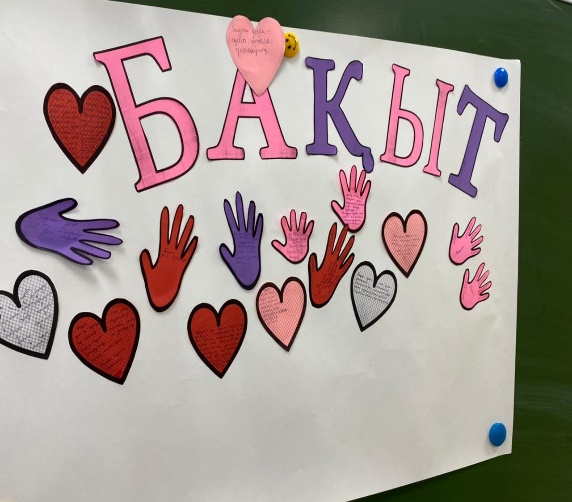 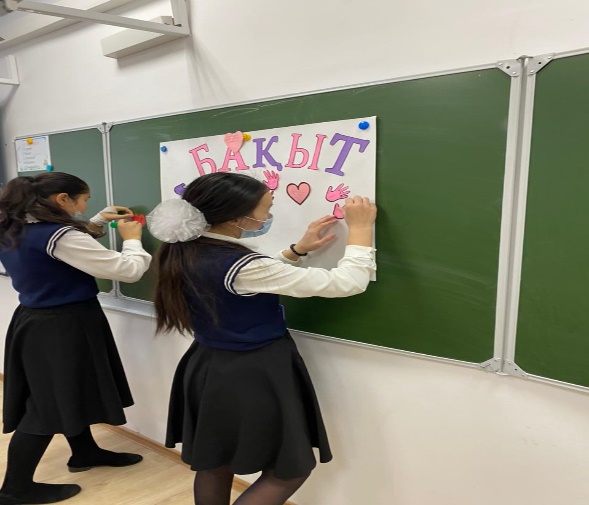 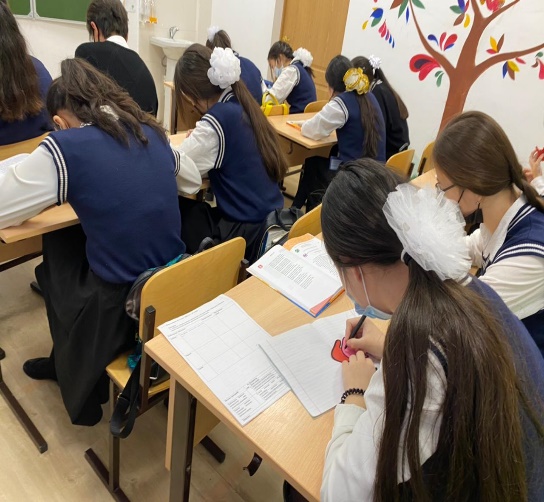 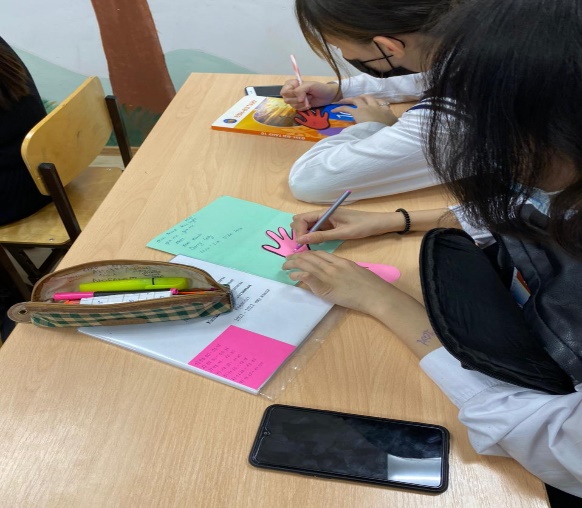 4 «А» класы. Класс жетекші Смағұл А.ББарлығы - 21 оқушыҚатысқаны- 20 оқушы4 «Ә» класы. Класс жетекші Добрашева К.ӘБарлығы - 22 оқушыҚатысқаны-19 оқушы4 «Б» класы. Класс жетекші Утепбергенова Г.МБарлығы -23Қатысқаны- 214 «В» класы. Класс жетекші Калиева Д.МБарлығы -21Қатысқаны- 20Жалпы, 4 класс оқушылармен жүргізілген психологиялық тренингтердің қорытындысына тоқталсақ, 4 «А», 4 «Ә», 4 «Б», 4 «В»  класы оқушыларының есте сақтау қабілеті сауалнама арқылы анықталды. Сауалнама оқушылардың жас ерекшелігіне сай дайындалған.Сауалнама қорытындысы бойынша 4 «А» класы бойынша, Жоғары көрсеткіш – 55 % (11 оқушы)Орташа көрсеткіш -  45 % (9 оқушы)Төмен көрсеткіш көркеткен оқушы жоқ4 «Ә» класы бойынша, Жоғары көрсеткіш – 84 % (16 оқушы)Орташа көрсеткіш -  16 % (3 оқушы)Төмен көрсеткіш көркеткен оқушы жоқ4 «Б» класы бойынша Жоғары көрсеткіш – 95 % (20 оқушы)Орташа көрсеткіш – 5 % (1 оқушы)Төмен көрсеткіш көркеткен оқушы жоқ4 «В» класы бойынша Жоғары көрсеткіш – 80 % (16 оқушы)Орташа көрсеткіш – 10 % (2 оқушы)Төмен көрсеткіш – 10 % (2 оқушы)Ойлау қабілеті сауалнама арқылы анықталды.4 «А» класы бойынша, Жоғары көрсеткіш – 60 % (12 оқушы)Орташа көрсеткіш -  35 % (7 оқушы)Төмен көрсеткіш – 5 % (1 оқушы)4 «Ә» класы бойынша, Жоғары көрсеткіш – 10 % (2 оқушы)Орташа көрсеткіш -  74 % (14 оқушы)Төмен көрсеткіш – 6 % (3 оқушы)4 «Б» класы бойынша Жоғары көрсеткіш –  48 % (10 оқушы)Орташа көрсеткіш –  43 % (9 оқушы)Төмен көрсеткіш – 9 % (2 оқушы)4 «В» класы бойынша Жоғары көрсеткіш – 5  % (1 оқушы)Орташа көрсеткіш –  75 % (15 оқушы)Төмен көрсеткіш –  20 % (4 оқушы)Зейіннің тұрақтылығын дамыту мақсатында психологиялық тренингтер арқылы дамыту жұмыстары жүргізілді.4 «А» класы бойынша, Жоғары көрсеткіш – 95 % (19 оқушы)Орташа көрсеткіш көркеткен оқушы жоқТөмен көрсеткіш – 5 % (1 оқушы)4 «Ә» класы бойынша, Жоғары көрсеткіш – 90 % (17 оқушы)Орташа көрсеткіш -  10 % (2 оқушы)Төмен көрсеткіш көркеткен оқушы жоқ4 «Б» класы бойынша Жоғары көрсеткіш – 59 % (10 оқушы)Орташа көрсеткіш – 23 % (4 оқушы)Төмен көрсеткіш көркеткен оқушы жоқ4 «В» класы бойынша Жоғары көрсеткіш – 65 % (13 оқушы)Орташа көрсеткіш – 20 % (4 оқушы)Төмен көрсеткіш –  15 % (3 оқушы)4 класс оқушыларынан Т.В.Артемьева бойынша қабылдау және есте сақтау қабілетін дамытуға арналған жаттығулар өткізілді. «Бұзылған телефон», «Тыңда және орында», «Ассоциация» атты жаттығулар орындалды. Оқушылар болашаққа хат жазып, сергіту сәті өткізілді. Оқушыны бойындағы агрессияны анықтау мақсатында 4 класс білім алушыларынан «Кактус» әдістемесі алынды.              Қорытынды:4 класс оқушыларымен  жүргізілген психологиялық жұмыстар қорытындысы қанағаттанарлық. Қорытындысы бойынша жүргізілген жұмыстар класс жетекшілерге таныстырылды. 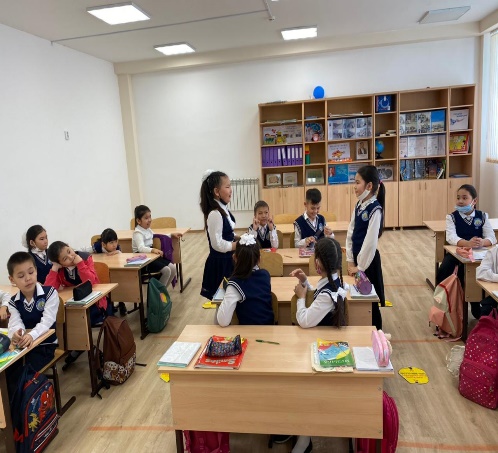 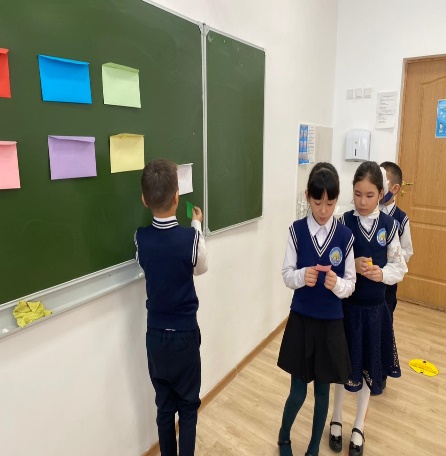 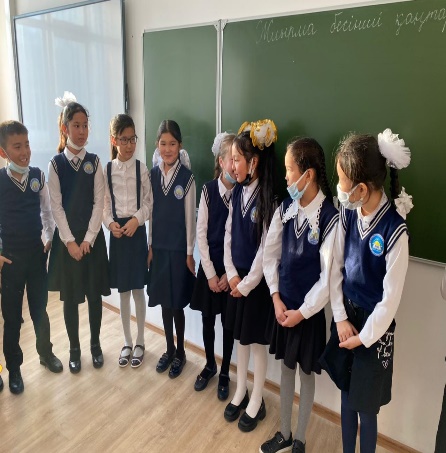 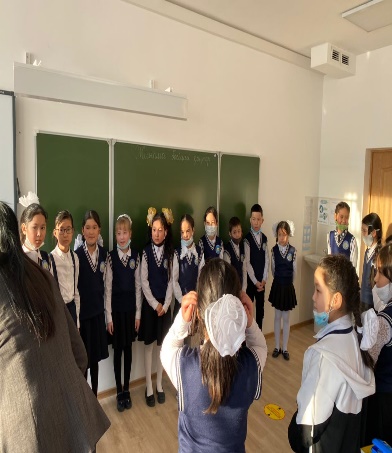 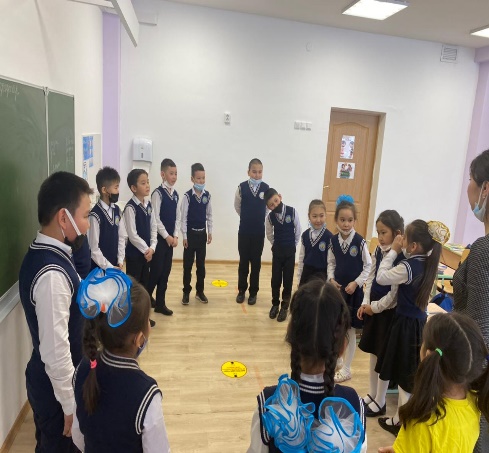 1-4 класс оқушыларына эмоционалды жағдайын бақылауға арналған жаттығулар Т.В.Артемьева бойынша түзету-дамыту жаттығулары өткізілді. Оның ішінде «Менің көңіл күйім неге ұқсайды», «Айна» жаттығуы, «Кәсіпқой», «Қағаздан жасалған қар» агрессияны төмендетуге арналған жаттығулары, «Болашақ чемпиондар», «Апельсин», «Түсіру», «Әртүрлі кейіпкерлер» жаттығулары өткізілді.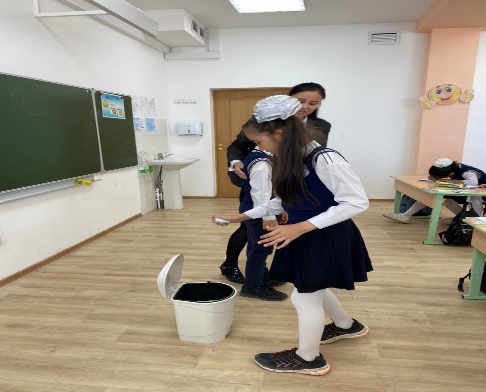 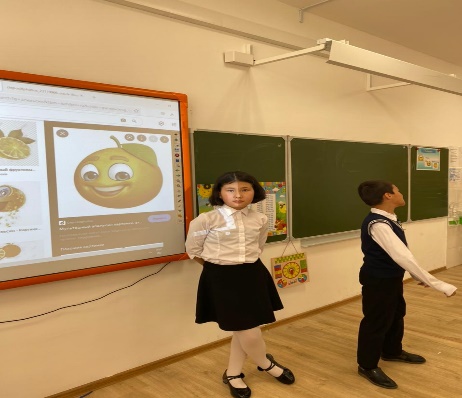 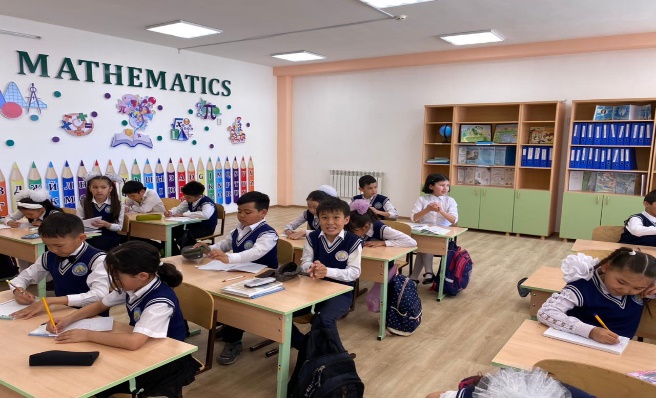 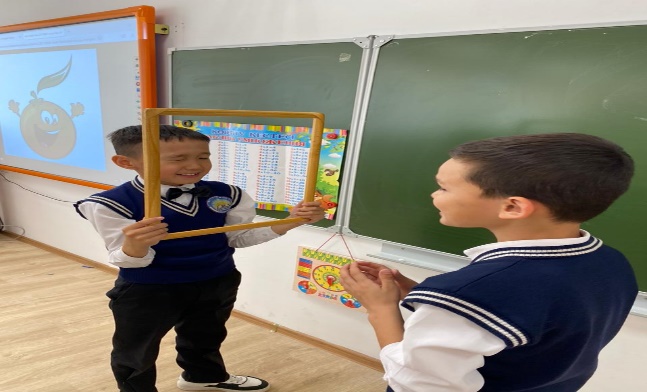         9-11 класс оқушыларының мазасыздану деңгейін анықтау мақсатында «Спилберг» әдістемесі жүргізілді. Мақсаты: орта мектеп жас оқушыларының мектеппен байланысты алаңдау деңгейін және сипатын зерттеу. Жүргізілген жұмыс қорытындысы бойынша 9 «а», 9 «ә», 9 «б», 10 «а», 10 «б», 11 «а», 11 «б» класс оқушыларының мектеппен байланысты алаңдау деңгейі жоғары оқушы жоқ. Барлық оқушылардың бейімделу үрдісі қалыпты жағдайда.          9 – класс оқушыларынан Е.А.Климовтың кәсіби бағдарды анықтау тесті алынды.Мақсаты:  кәсіби – тұлғалық типті бағалау мен тұлғаның әлеуметтік бағытын анықтау. Нәтижесінде тұлғаның 4 типін бөліп көрсету арқылы оқушының қай мамандыққа бейім, қай типке жататындығы анықталды.         11- класс оқушылармен ҰБТ-ге дайындық психологиялық – педагогикалық іс – шаралар бағдарламасы бойынша жұмыстар жүргізілді. «Мамандық - өмір таңдауы» және  кәсіби мамандықты анықтау психологиялық тренингтер өткізілді. 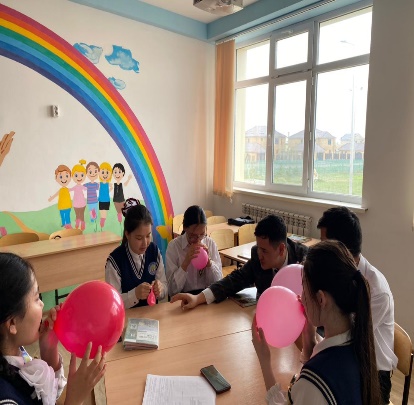 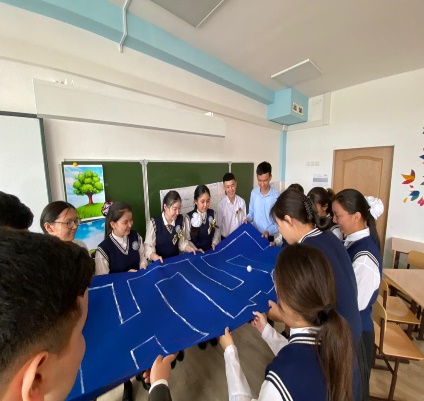 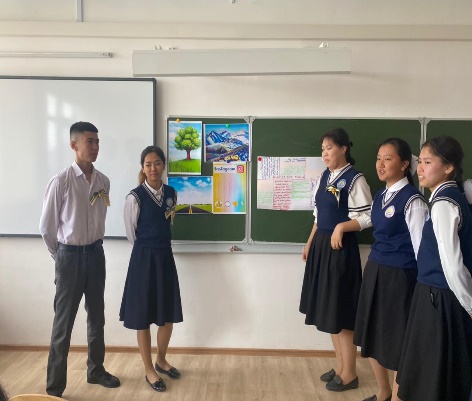 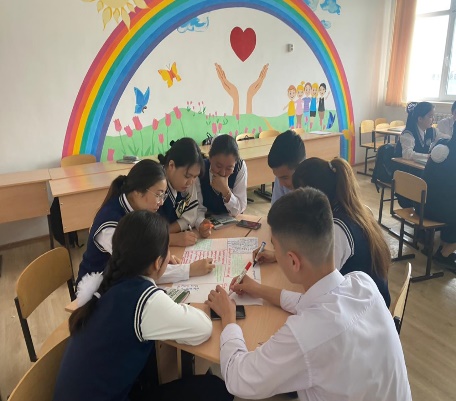 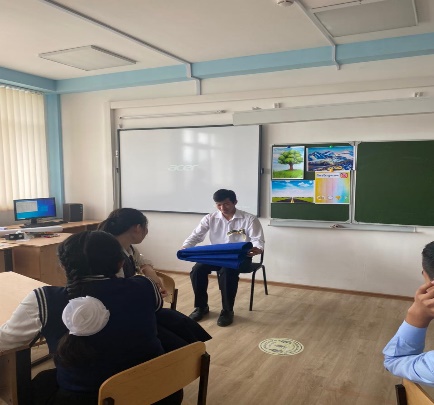 11 класс оқушыларына «Емтихан» атты психологиялық ойыны өткізілді. Мақсаты: емтиханға қатысу кезеңінде мінез-құлық стратегиясы мен тактикасын даярлау, психоэмоционалдық қобалжудан босату. Ойын барысында есікке «Тыныш! Емтихан өтіп жатыр» жазуы ілініп, комиссия мүшелері қатысты. Оқушыларға әр түрлі ситуациялық және логикалық ойлауды қажет ететін сұрақтар қойылды. Тренинг соңында оқушылар өз әсерлерімен бөлісті.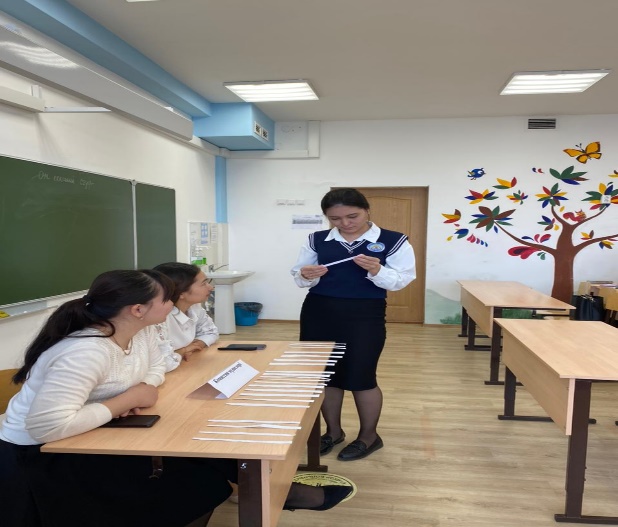 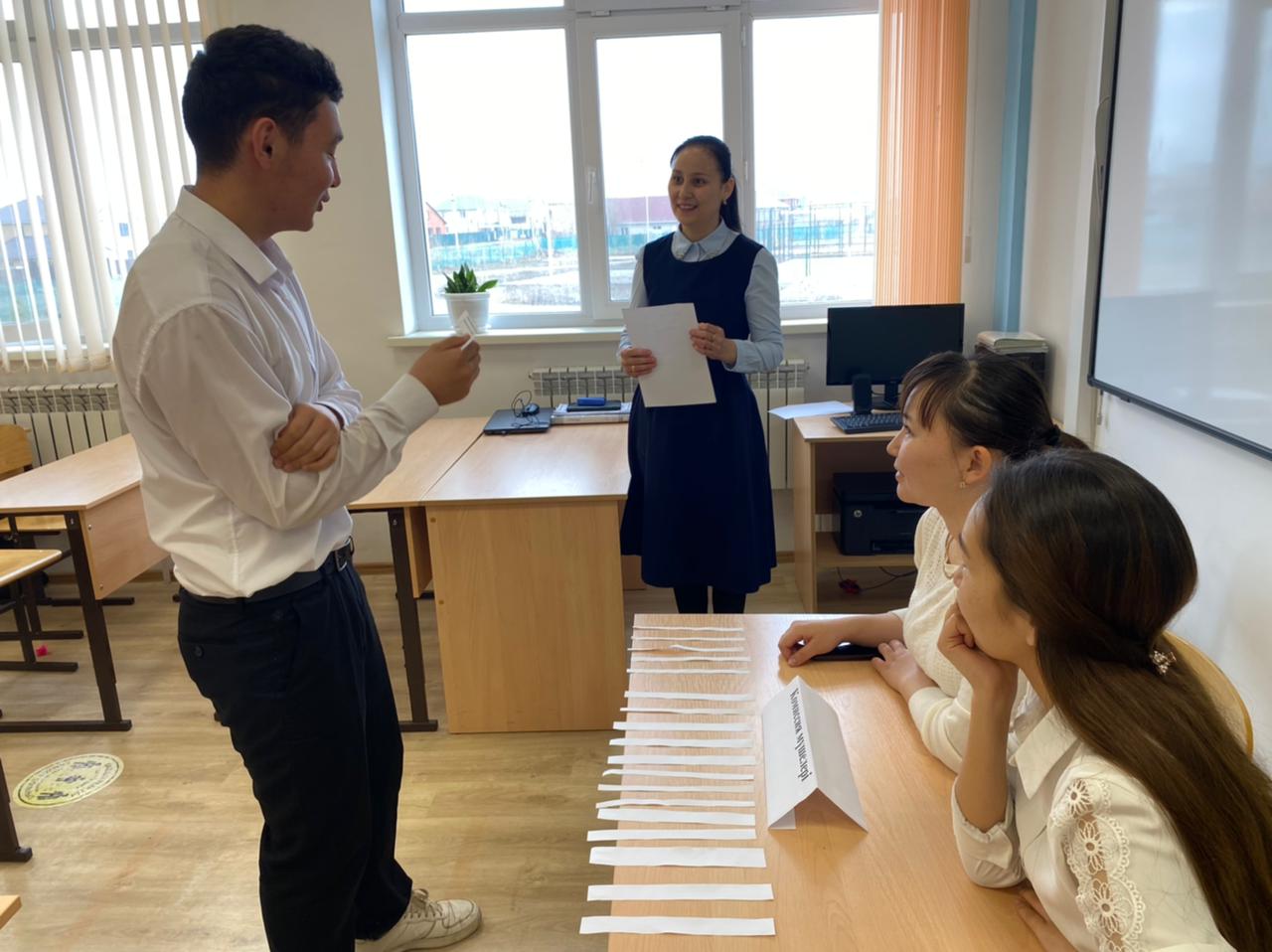 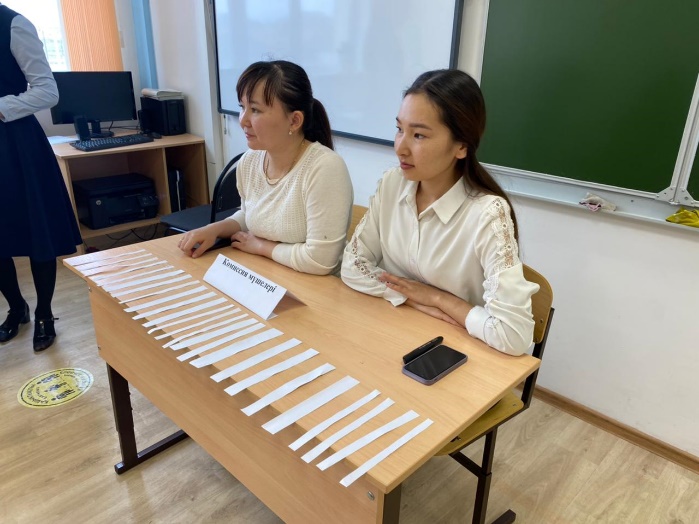 9 класс оқушыларына «Мың мамандық бәрі бар, таңдап талғап бірін ал» атты тренинг өткізілді. Оқушылар мамандық туралы постер қорғап, өз ойларымен бөлісті. Тренинг соңында оқушылардың ойын білу мақсатында өрмекшінің торы атты сергіту сәті ұйымдастырылды.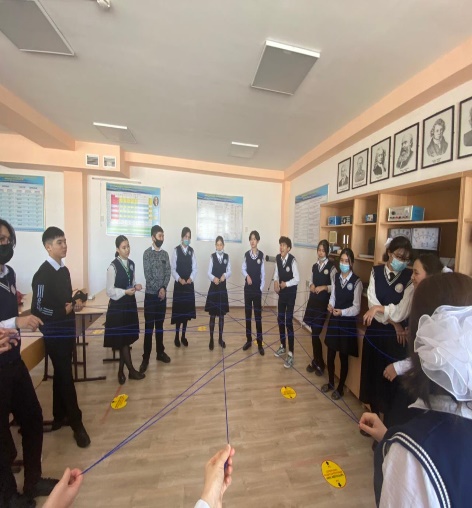 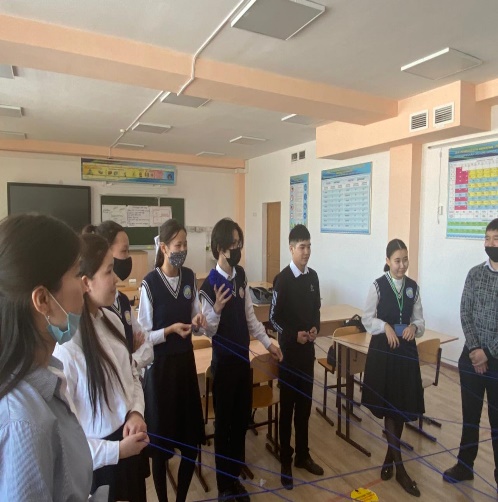 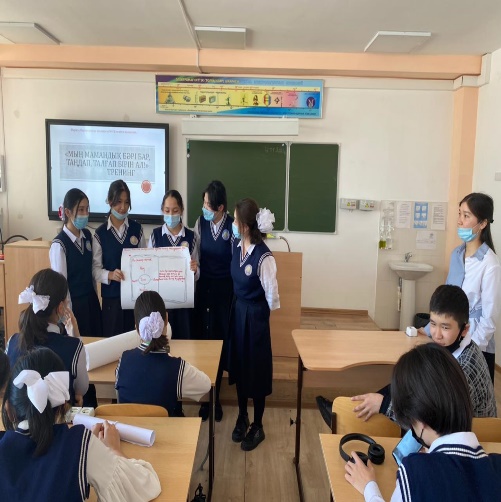 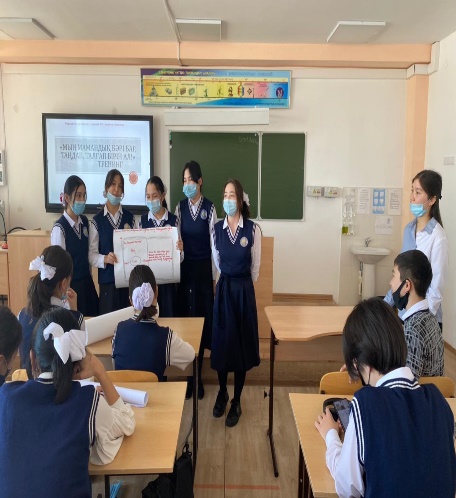 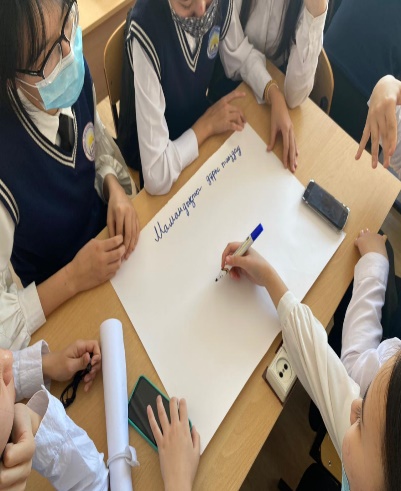 Мектебіміздің  8 «Ә», 9 «Б»  класс оқушыларына «Әлемдік кафе» іскерлік ойыны өткізілді. Мақсаты: оқушылардың өз ойын еркін білдіруге үйрену, бірлесіп жұмыс істеу дағдысын дамыту, топтың психологиялық жағдайын анықтау. Ойын соңында кофе брэйк ұйымдастырылып, оқушылар алған әсерлерімен бөлісті.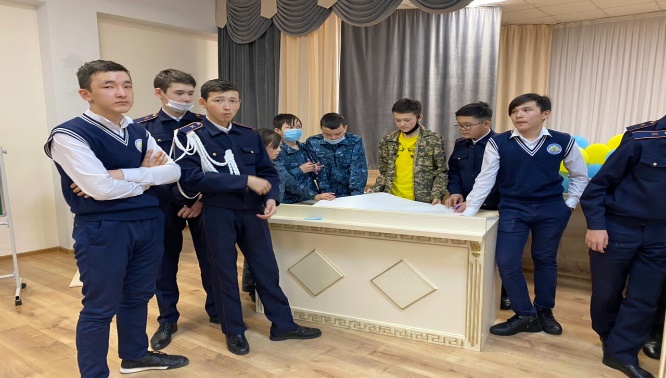 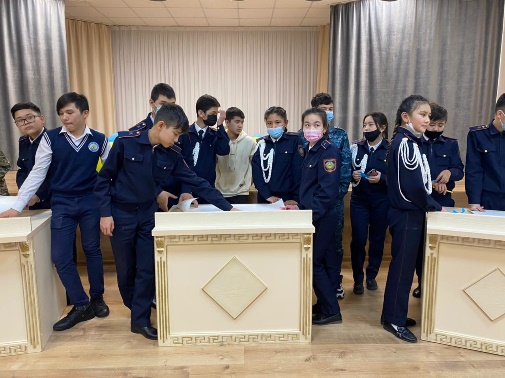 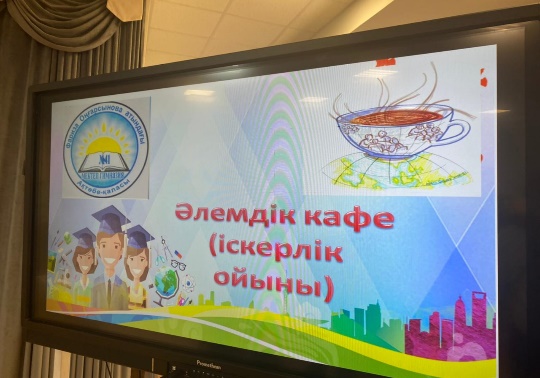 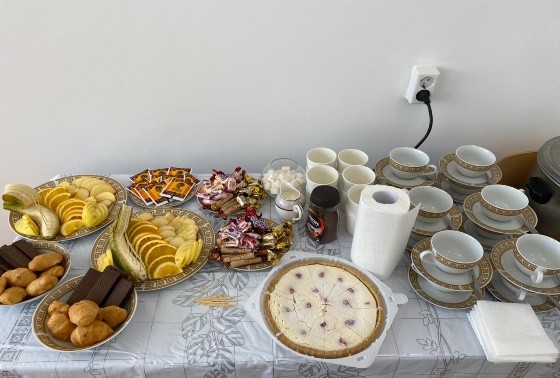 Сонымен қатар, 9 «Б» және 6 «Ә» класс оқушыларына тимбилдинг жаттығулары өткізілді. Мақсаты:  оқушылар ортасында берік достық қарым-қатынасты және өзара көмек көрсету принциптерін құру болып табылады. Қарапайым тілде айтқанда, бұл қарым-қатынастарын жақсартуға және нәтижесінде ұжымның жұмысы тиімділігін арттыруға көмектеседі. Бірыңғай мақсат және жеңіп шығу. 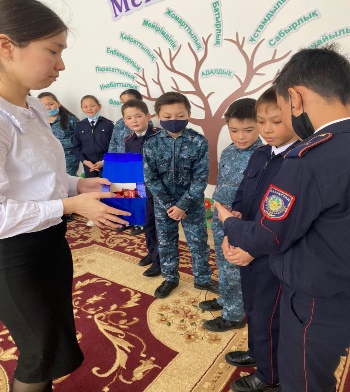 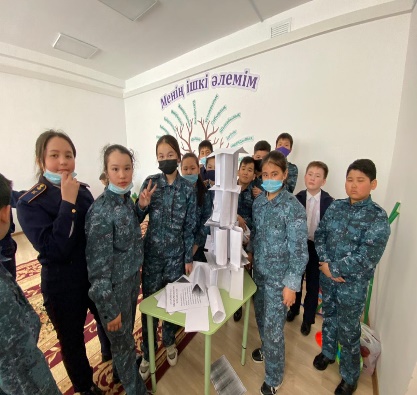 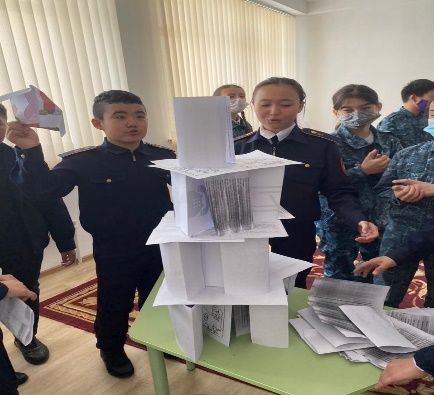 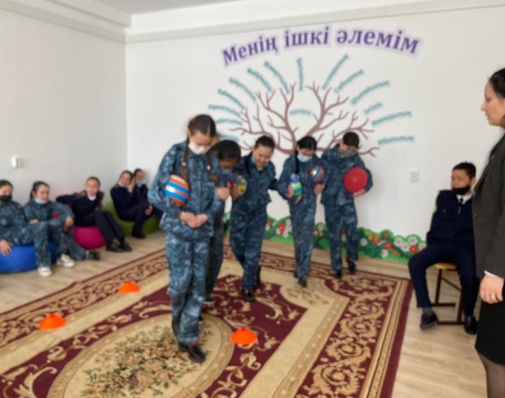 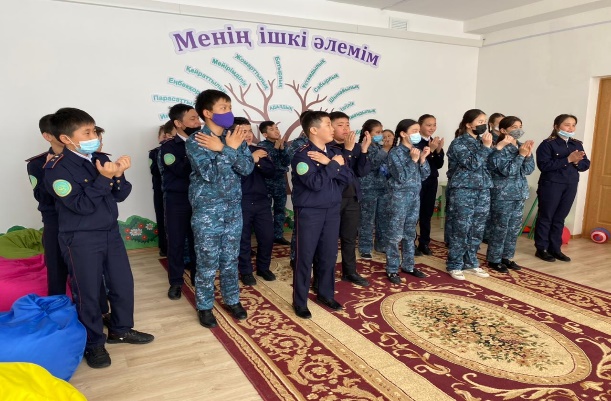 2021-2022 оқу жылында «Инклюзивті» оқыту тізіміне мектеп бойынша  5 оқушы тізімге алынды. Жұмыс оқушылардың әлеуметтік жағдайлары зерттелуден басталды. Әр оқушыға педагогикалық – психологиялық жеке даму карталары құрылды. Оқушалардың класс жетекшісімен және ата – анасымен тығыз байланыс орнатылып, сауалнамалар алынды. Аталған оқушылардың барлығы қалалық ПМПК- ның шешімімен «инклюзивті» оқыту бойынша оқытылып жатыр. Бұл оқушылармен психологиялық – педагогикалық тұрғыдан жұмыстар жүргізілді. 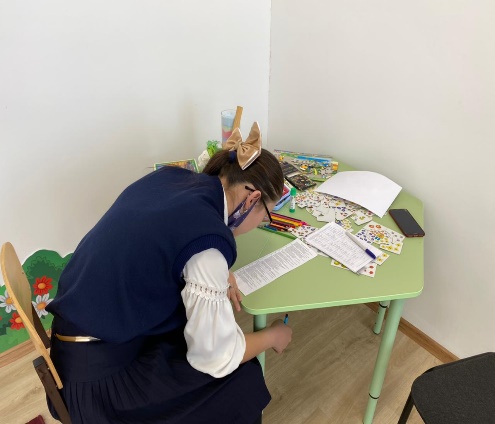 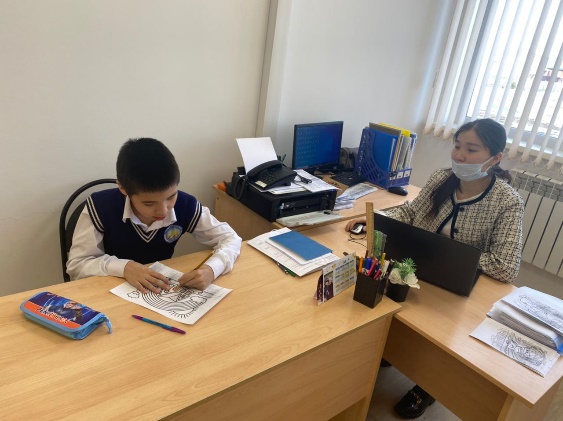 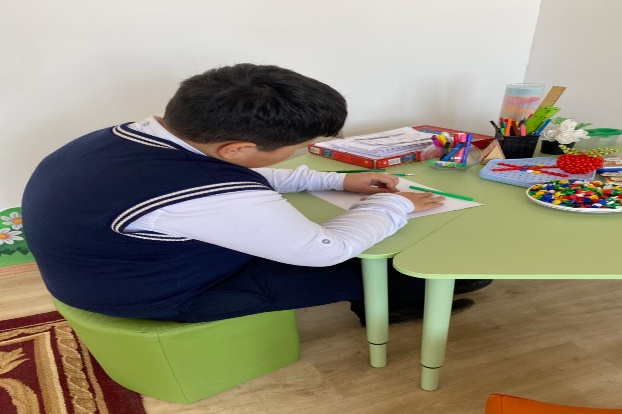 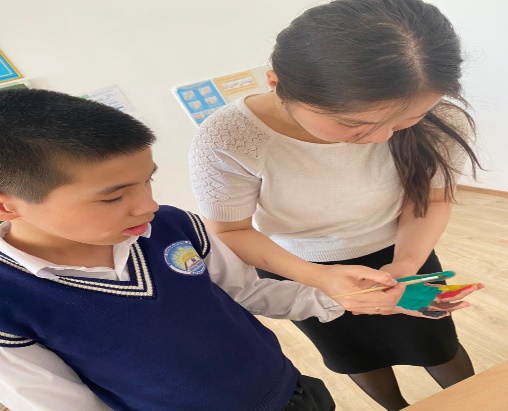 Тоқсан сайын жаңадан келген оқушылардың бейімделуін анықтау мақсатында кластарға кіріліп тренинг сабақтары өткізілді. Жаңадан келген оқушыларға кеңестер берілді. Бейімделуінде қиындық көріп жүрген оқушыларға психологиялық қолдау көрсетілді. Қазан айында 8-11 класс оқушыларынан Дасс сауалнамасы алынды. Сауалнама нәтижесінде жоғары көрсеткіш көрсетіп отырған оқушы анықталған жоқ. Зорлық-зомбылықты анықтау, дін бойынша 6-8 класс оқушыларына сауалнама жүргізілді. Түзету-дамыту бағыты бойынша «Психомоториканы дамыту жұмыстары» ұйымдастырылды. 1 класс оқушылары түрлі түсті қарандашпен суреттер бояп, ал 2 класс оқушылары түрлі түсті бормен тұзды бояды. Сонымен қатар, 7 «Ә» кадет класс оқушылары арасында «Құпия дос» психологиялық акциясы өтті. Акция мақсаты: оқушылардың қарым-қатынасын жақсарту, достық ұғымын түсіндіру. Акция барысында оқушылар жеребе тартып, түскен сыныптасына яғни құпия досына сыйлық жасау.  Сәуір айында 4 класс оқушыларынан біліктілікті зерттеу Э.Ф.Замбацавичене әдістемесі алынды. Мақсаты: өз еріктерімен ойлауға, қорытынды жасауға, салыстыруға, жалқы мен жалпыны табуға, қарапайым заңдылықтарды анықтауға арналған. Әдістеме нәтижесі: 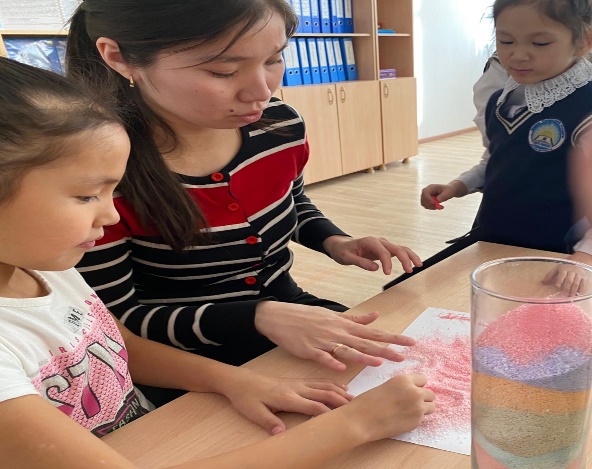 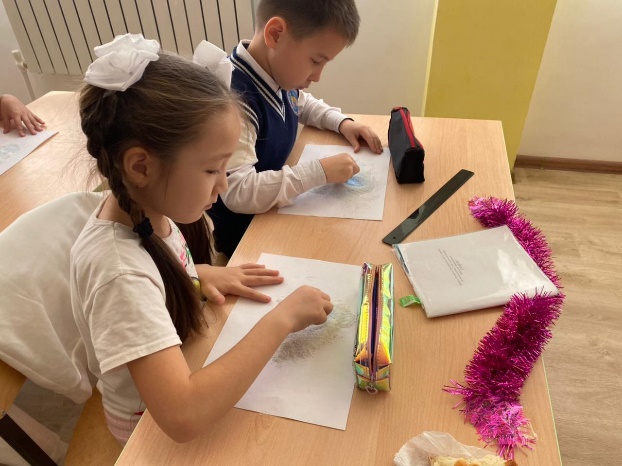 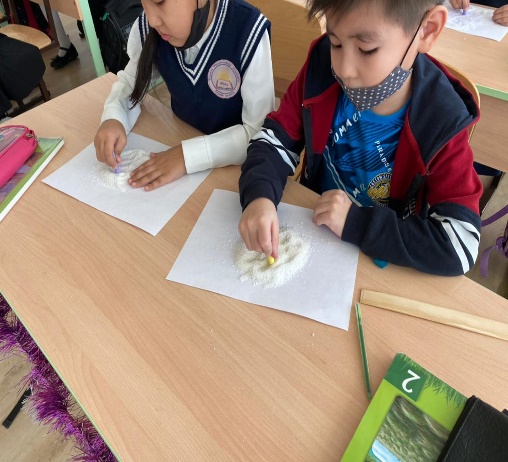 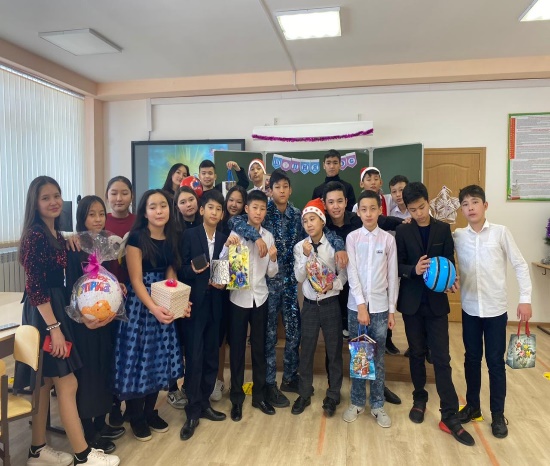 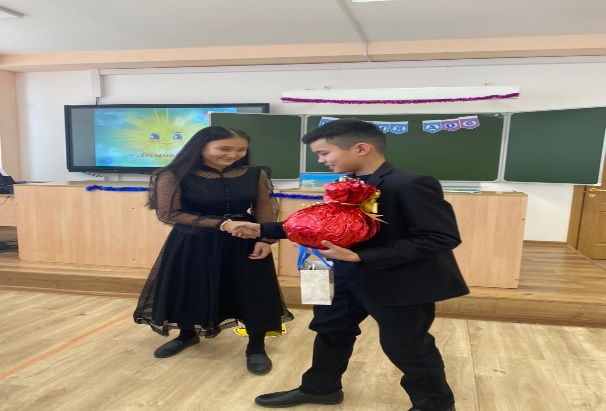 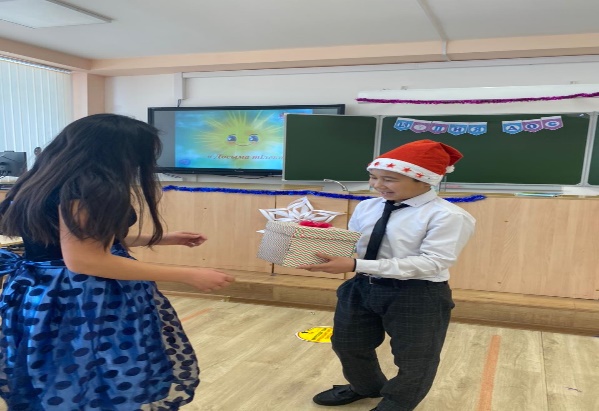 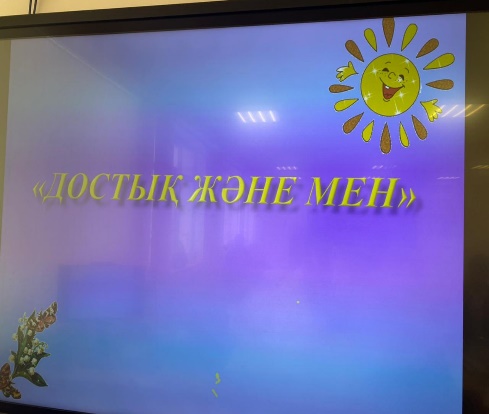 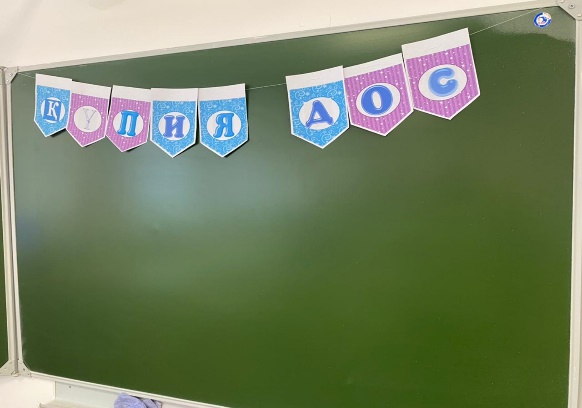                   7 қараша күні мектепішілік жоспарға сәйкес 5 кластар бойынша «Педагогикалық консилиум» өткізілді. Педагогикалық консилиум мақсаты: 1.Класс ұжымы мен әрбір оқушының жеке тұлғасының дамуын зерттеу. 2. Оқушылардың орта буынға бейімделуіне қолайлы жағдай туғызу. Педагогикалық консилиумге 5 класс жетекшілер, мектеп әкімшілігі, психолог, логопед, әлеуметтік педагог және пән мұғалімдері қатысты.                Ақтөбе қаласы №53 орта мектебінде өткен 2022 жыл балалар жылы аясында мектеп оқушылары мен жетекшілері арасында ұйымдастырылған «Ерікті болу ермек емес, ерен еңбек» қалалық волонтерлар форумына мектеп психологы Уәлиханова А.У және 9 «А» класс оқушысы Жаймурзина Н. Белсене қатысқаны үшін сертификатпен марапатталды.         Нәтижелі жетістіктері:Оқушылармен жүргізілген психологиялық диагностика, тренингтерге белсенділікпен қатысуыКемшіліктері: Оқушылардың тренинг кезінде өз ойларын аз білдіруі Ұсыныс:  оқушылардың ашық, өз ойын еркін айта білуге баулуІІ. Педагог кадрлармен жұмыс         Мектебіміздің жас мамандарына «Заманауи сабақ және талдау» тақырыбында қазақ тілі пәні мұғалімі Сәмиева Қ.Т бірлескен мектепішілік семинар өтті. Семинарды жас мамандарға арналған сергіту сәтімен басталды. 29 наурыз күні мектебіміздің жас мамандарды психологиялық қолдау мақсатында «Бір сабақ. Бір мақсат. Бір нәтиже» атты кіріктірілген сабақтың тиімділігі түсіндіру тренингі өткізілді. Сонымен қатар, «Бір сабақ. Бір мақсат. Бір нәтиже» кіріктірілген сабағы нәтижесінде 7 «Ә» кадет класының класс жетекшісі Аймурзина Г.А, әлеуметтік педагог Қайырбаева Г.Т, мектеп психологы Абдысаликова М.Ж «Дұрыс тамақтану – денсаулықты сақтау негізі» тақырыбында тәрбие сағатын өткізді. 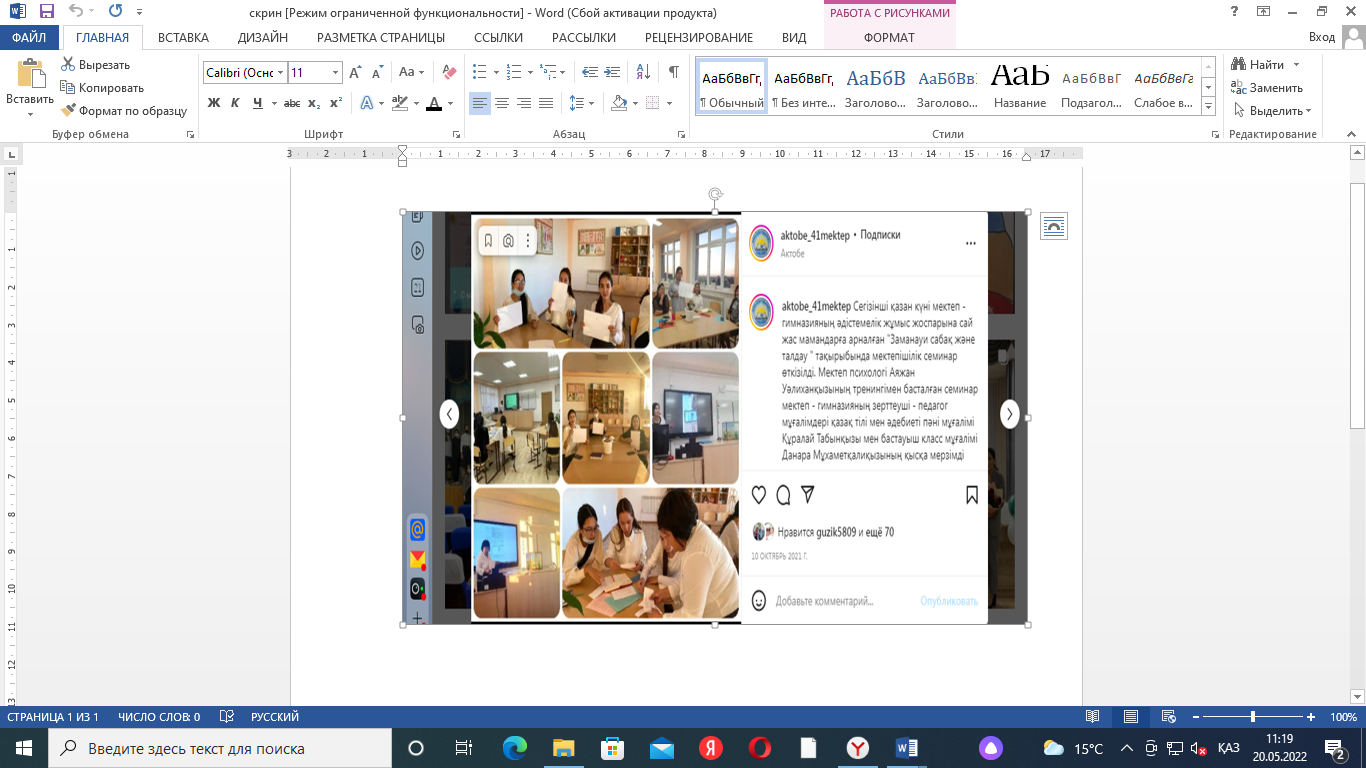 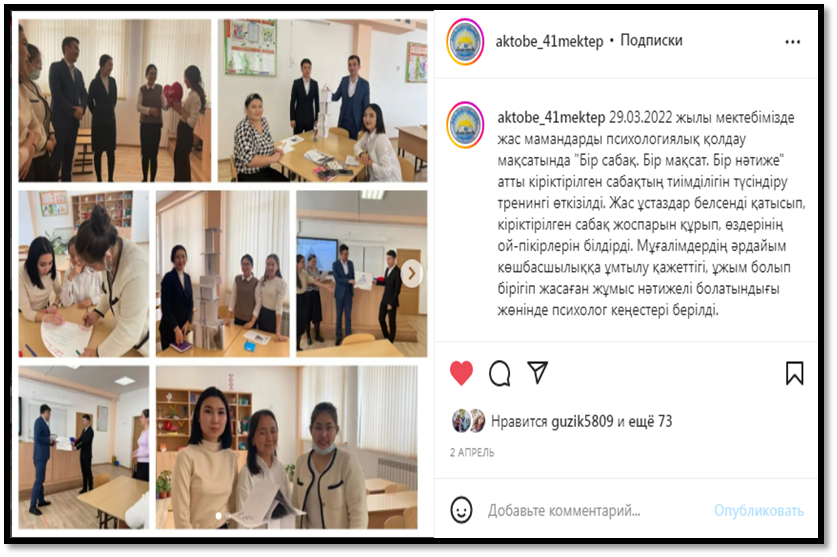 ІІІ. Ата-аналармен жұмыс:Психологиялық қызметтің бір бағыты ата-аналармен жұмыс. «Әке-отбасының тірегі, бақыттың алтын бағы» атты әкелерге тренинг өтті. Әкелерге видеоролик көрсетіліп, жаднамалар таратылды. Сонымен қатар, жаңадан келген оқушылардың ата-аналарына Zoom платформасы арқылы мектеп ережесімен таныстырылып, мектеп директоры сөз сөйледі. Балаларының мектепке бейімделуі туралы сауалнама қорытындысымен таныстырылды. Өзін-өзі тану: «Махаббат пен шығармашылық педагогикасы» онкүндігі аясында Zoom платформасы арқылы «Балаға жүрек жылуы» тақырыбында ата-аналарға жиналыс өтті. Мақсаты: баламен қарым-қатынаста жұмсақ болуға, әрдайым қолдау көрсетіп жылулық танытуға. 15 мамыр - Халықаралық отбасы күніне арналған мектеп психологтарының педагогтармен бірлескен ата-аналармен  “Ата-ананың алақаны, балаға саялы бақ” тақырыбында кездесу тренингі өтті. Тренинг барысында бала тәрбиесі, ата-аналардың педагогикалық сауаттылығы, тәрбие мәселелері туралы кең ауқымды мәселелер қозғалып, ұсыныс-тілектер айтылды. Тренинг соңында ата-аналар ән шырқап, өз ризашылықтарын білдірді.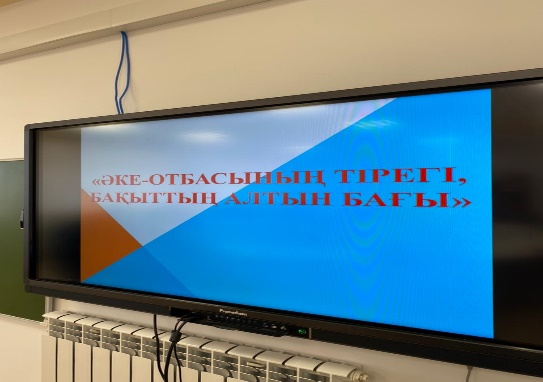 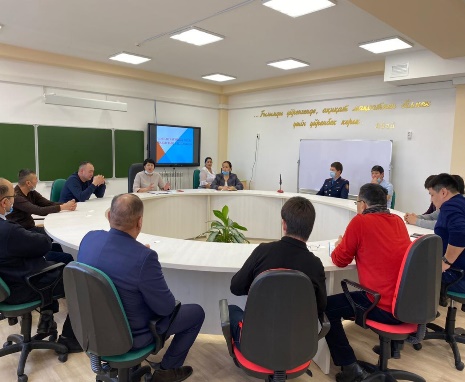 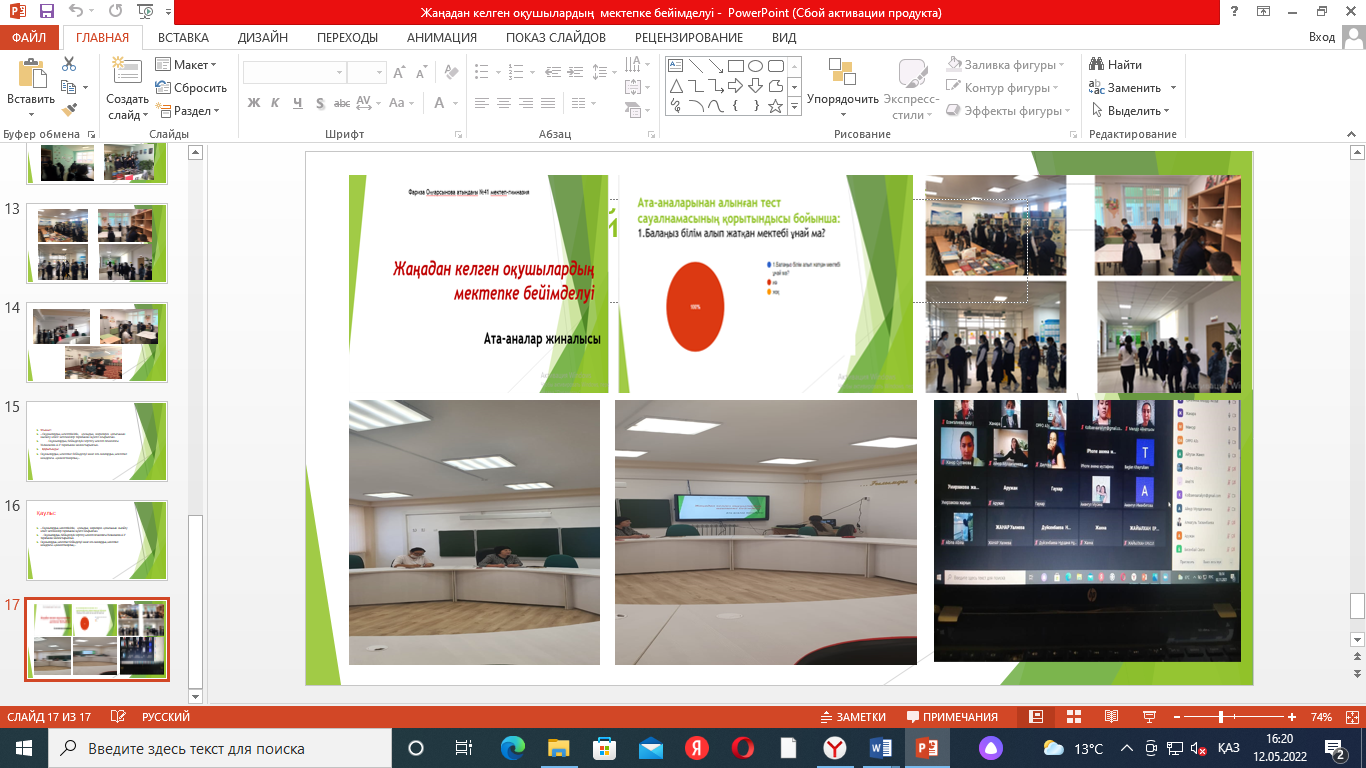 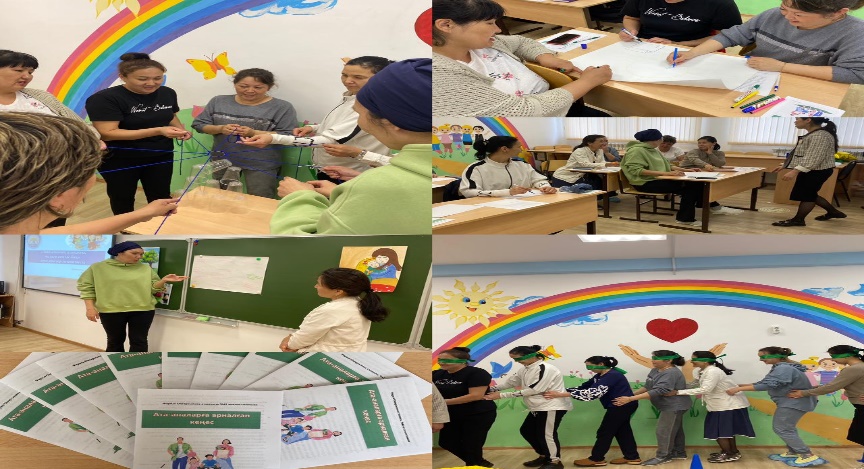 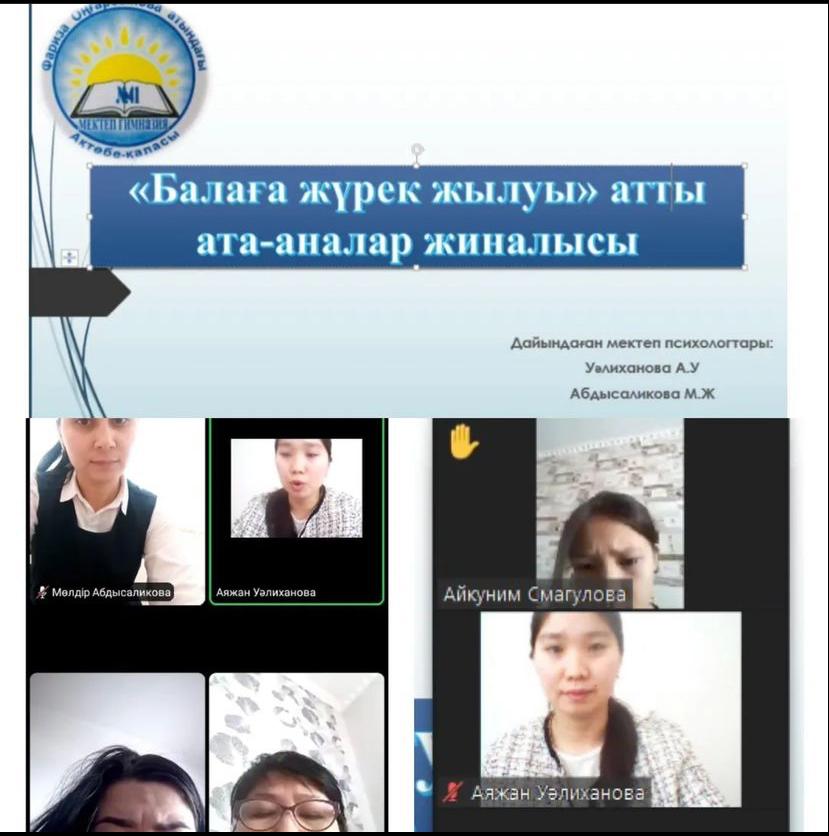 Нәтижелі жетістіктері:Ата-аналармен өткізілген жадынамаларға белсенділікпен  қатысуыКемшіліктері: Бала мен ата-аналардың біріккен психологиялық тренинг, дөңгелек үстелдердің жүргізілуін жолға қою.ІҮ. Ерекше назардағы оқушылармен жұмыс:Өгей отбасымен тұратын оқушылардан сауалнама алындыНәтижелі жетістіктері:Өгей отбасымен тұратын оқушылармен жұмыстың нәтижелі жүргізілуі Ұсыныс: Өгей отбасымен тұратын оқушылардың бос уақытын тиімді ұйымдастыру мақсатында класс жетекші тарапынан қоғамдық іс- шараларға ұсыну жұмыстары жүргізілсін2021- 2022 оқу жылында жүргізілген психологиялық қызмет жұмысы «қанағаттанарлық» деп бағалай отыра,2022 - 2023 оқу жылына төмендегідей міндеттер алынды:1 .Оқушылардың жеке тұлғасын зерттеуде, пән мұғалімдерімен класс жетекшілерге жан-жақты ықпал ету.2. Дарынды оқушылармен жұмыс бағытын жүйелі жүргізу, дарынды оқушылардың жетістікке жетуіне ықпал ету.3. 1,5,10 класс оқушыларының бейімделуіне жағдай жасау.4. 11-класс оқушыларын тестке психологиялық тұрғыда дайындау.3.  Оқушылар арасында өз-өзіне қол жұмсаудың алдын алу шараларына байланысты профилактикалық жұмыстар жүргізу.Мектеп психологтары                                    Уәлиханова А.У                                                                                Абдысаликова М.Ж            Ф.Оңғарсынова атындағы №41 мектеп -гимназиясы бойынша 2021-2022 оқу жылындағы мектеп аға тәлімгерінің өткізген іс-шаралар туралы есебіМектеп ұланбасын сайлау мақсатында  2020 жылдың 28 қыркүйек айында «Жас Ұлан» ББЖ ұйымының Ұланбасы сайлауы өтті. Ұланбасына үміткерлікке 10 А класс оқушысы Төребекова Алина және 8 Ә класс оқушысы Асылбеков Нұрбақыт, 9 А класс оқушысы Жаймурзина Нурия, 10 А класс оқушысы Санкешова Еркежан түсіп, 208 адам қатысып, оның ішінде 79 дауыспен 8 Ә класс оқушысы Асылбеков Нұрбақыт мектеп Ұланбасы болып сайланды. Мектепішілік іс – шаралар жоспар бойынша орындалды.2021-2022 оқу жылында жоспарға сәйкес түрлі іс-шаралар ұйымдастырылды.Жалпыадамзаттық және ұлттық құндылықтар тұтас білім беру процесінің негізі бола отыра, тәрбие жұмысының барлық бағыттары арқылы өтеді, осыған байланысты тәрбие жоспары төмендегідей бағыттарды қамтиды: «Қазақстандық патриотизм және азаматтық тәрбие, құқықтық тәрбие»Рухани – адамгершілік тәрбие. Ұлттық тәрбиеОтбасы  тәрбиесіЕңбек, экономикалық және экологиялық тәрбие Көпмәдениетті және көркем-эстетикалық тәрбиеЗияткерлік тәрбие. Дене тәрбиесіАталған бағыттарды басшылыққа ала отырып, 2021-2022 оқу жылы бойынша төмендегідей іс шаралар атқарылды: І. Қазақстандық патриотизм және азаматтық тәрбие, құқықтық тәрбие бағыты «Қазақстан республикасының Тұңғыш Президенті» күніне орай ұйымдастырылатын апталық жоспарына сай 2021 жылдың 26 қарашасында 9 класс оқушыларына «Болашаққа бастар жол», «Бір ел, бір тағдыр» деректі фильмдері көрсетілді. ҚР Тәуелсіздігіне 30 жылдығына арналған Қалалық Оқушылар сарайы «Моя Родина-мой независимый Казахстан!» қалалық мәнерлеп оқудан онлайн байқау ұйымдастырды. Байқауға мектебімізден 7 класс оқушысы Шаудирев Адият қатысып, сертификатпен марапатталды.ҚР Тәуелсіздігіне 30 жыл толуына орай Қалалық Оқушылар сарайының ұйымдастыруымен «Сенімен мақтанамын, Қазақстан!» қалалық авторлық өлеңдер онлайн-байқауы өткізілді. Байқауға мектебімізден 8 А класс оқушысы Махсотова Мая қатысып, жүлделі 1 орын иеленді. ҚР Тәуелсіздігіне 30 жылдығына арналған жалпы білім беретін мектептер мен мектепке дейінгі ұйымдары оқушылар арасындағы «Қас қағым сәт» қалалық байқауы өткізілді. Байқау нәтижесінде 1 Б класс оқушысы Берікұлы Әділхан 2 орын, 4 В класс оқушысы Сағиғали Бекжан мен 6 А класс оқушысы Түгелдес Нұрхан 3 орын иеленді. «Мәңгілік елдің жасампаз жастары – Жас Ұлан» 2, 5 класс оқушыларын республикалық бірыңғай «Жас Ұлан» ұйымына қабылдау салтанатты іс-шарасы өткізілді. Іс-шара барысында «Жас Қыран» - 43, «Жас Ұлан» – 23 білім алушы «Жас Ұлан» республикалық бірыңғай балалар мен жасөспірімдер ұйымының қатарына қабылданды. Қалалық Балалар жіне жасөспірімдер шығармашылық орталығының ұйымдастыруымен «Менің отбасым-елімнің тарихында» атты зерттеу жұмыстарының онлайн байқауы өткізілді. Мектебімізден Айтуған Т, Қазгелдина Н қатысып, мадақтамаға ие болды.2 желтоқсан 2021 жылы ҚР тәуелсіздігінің 30 жыл толуына орай Қалалық Оқушылар сарайының ұйымдастыруымен «Тәуелсіздік құрдастары. Мы ровесники Независимости» отырысына Ұланбасы Асылбеков Нұрбақыт қатысты.28 ақпан 2022 жылы Қалалық Оқушылар сарайында «Экстремизм – қазіргі заманның мәселесі» тақырыбында теолог және психолог мамандармен кездесуге қатысты.12 сәуір – Ғарышкерлер күніне орай 2-3 сынып оқушыларының өздері салған суреттерден «Ғарышқа саяхат» атты көрмесі ұйымдастырылды.4 мамыр күні мектебіміздің 2,5 сынып оқушыларын республикалық бірыңғай «Жас Ұлан» ұйымына қабылдау салтанатты іс-шарасы өткізілді. Іс-шара барысында «Жас Қыран» - 40, «Жас Ұлан» – 45 білім алушы «Жас Ұлан» республикалық бірыңғай балалар мен жасөспірімдер ұйымының қатарына қабылданды. 15 мамыр Халықаралық отбасы күніне орай «Менің отбасым» атты балалар сурет көрмесі өткізілді. Көрмеге 2категория бойынша оқушылар қатысты: 1 категория:  2-4 сыныптар; 2 категория: 5-6 сыныптар. Ең үздік сурет иесі: Сқақова Ж., Төлеуіш Ә., Зинуллина А., Арал А., Мұқаш Л., Уразбаева К., Жолаушыбай М., Махсотова А., Танабай М., Тулепова А., Тұрғанбек А., Купжасар М.Ақтөбе қаласының білім бөлімінің ұйымдастыруымен 15 мамыр Халықаралық отбасы күніне орай «Менің отбасым» атты балалар сурет байқауына 4 Б сынып оқушысы Сқақова Жұлдыз, 5Б сынып оқушысы Махсотова Алима, 6А сынып оқушысы Жолаушыбай Мақсат қатысып, нәтижесінде 5-6 сынып оқушылары арасында жүлделі ІІ орынды 5Б сынып оқушысы Махсотова Алима иеленді. ІІ. Рухани – адамгершілік тәрбие. «Аяулы күз, алтын күз» апталығы аясында 18 қазан күні «Күз сыйы»  атты қайырымдылық жәрмеңкесі ұйымдастырылды. 5-8 класс оқушылары қатыстырылды. Акция бойынша түскен қаражат жетім балаларға аударылды. 18 желтоқсан күні «Қайырымдылық жасасаң, қайырымын өзің көресің» атты қайырымдылық жәрмеңкесі өткізілді. Жәрмеңкеге 5-9 класс оқушылары қатысты. Жәрмеңкеден барлығы 55000 теңге қаржы түсті. Түскен қаржы жетім балалардың банк шоттарына аударылды.2021 жылдың 24-29 желтоқсан аралығында Қалалық Оқушылар сарайының жоспарына сәйкес «Жаңажылдық сыйлық» қалалық қайырымдылық операциясы ұйымдастырылды. Осы операцияға 1А, 3А, 4А, 4Ә, 4Б, 5Ә, 6А, 6Ә, 6Б, 8А, 8Б, 9А, 9Б, 10А класының ата-аналары мен оқушылары ат салысты. Жиналған сыйлықтар мен азық-түлік, гигиеналық заттар, киімдер мүмкіндігі шектеулі жандар мен жетім балаларға үлестірілді. V. Еңбек, экономикалық және экологиялық тәрбие«Аяулы күз, алтын күз» апталығы аясында 18-20 қазан күндері жас ұрпаққа қоршаған ортадағы түрлі құбылыстарды және күз кереметтілігін нақты айқындап ашуға, табиғатты сүюге, сақтауға үйрету мақсатында «Күз кереметі» атты күзгі өнімдерден сыйлық және композиция жасау көрмесі ұйымдастырылды. Көрмеге 1-2 класс оқушыларының қолдан жасап келген бұйымдары қойылды. Көрмеде ең үздік бұйым жасаған оқушылар Дипломдармен марапатталды.«Күзгі локациямен фотосессия» онлайн фотосессия байқауы өткізілді. Байқау 3-5 класс оқушыларын толықтай қамтыды. Сайысқа әр кластан 1 жұп (ұл мен қыз) қатыстырылды. Қатысушылар арасынан Бас жүлде, І, ІІ, ІІІ орын жүлдегерлері мен «Әдемі жұп», «Жарасымды жұп»,  «Көрермен  Көзайымы»  номинациялары  тағайындалды. Байқау нәтижесінде 4 Б класс оқушылары Серікбаев Алдияр мен Шингистау Айару 1154 лүпіл жинап, 1 орынға ие болды.«Аяулы күз, алтын күз» апталығы аясында 21-22-қазан күндері мектебімізде дәстүрлі «Miss&Mister-2021» байқауы өтті. Мақсаты – оқушылардың шығармашылығын шыңдау, олардың бойында өнегелік қасиеттерді қалыптастыру және өнерге баулу болып табылады. 5 бөлімнен тұратын сайысқа әр кластан 1 жұп (ұл мен қыз) қатыстырылды. Қатысушылар арасынан Бас жүлде, І, ІІ,ІІІ орын жүлдегерлері мен «Үздік киім үлгісі», «Үздік үй тапсырмасы», «Үздік өнер» номинациялары тағайындалды. Нәтижесінде 9-11 кластар бойынша 11 "А" класс оқушылары Асқаров Әлихан мен Амантай Нұрзат, 6-8 кластар бойынша 6 «А» класс оқушылары Абдинабиев Арнұр мен Нағашыбаева Назым, «Miss&Mister-2021» атағына ие болды.Қалалық Оқушылар сарайының ұйымдастыруымен «Тәуелсіздік тұғырым» атты театр байқауы өткізілді. Мектебіміздің оқушылары «Астана метаморфозасы» театрландырылған әдеби, музыкалы-хореографиялық композициясын қойып, жүлделі 1 орынға ие болды.Желтоқсан айының 24 жұлдызында 9-11 класс оқушылары арасында «Back to the 90’s» ретро байқауы өткізілді. Байқауға қатысушылар «Өз өнері», «Фотосессия», «Ойлан тап!» бөлімдері бойынша бақ сынасты. Байқау нәтижесінде 1 орынды 11 Б класы иеленді.Қалалық оқушылар Сарайының ұйымдастырумен 2022 жылдың 11-27 қаңтар күндері аралығында «TikTok таланты» қашықтан байқауы өткізілді. Байқауға мектебімізден 3 категория бойынша іріктеу жүргізілді. Жалпы қорытынды бойынша мектебіміздің 2Ә сынып оқушысы Марат Айару, 5Ә сынып оқушысы Қазиқан Арайлым, 6Б сынып оқушысы Танабай Мөлдір қатысып, топтық жұмыс бойынша жүлделі 2 орынды иеленді. 2022 жылдың 15-28 қаңтар күндері аралығында 5-8 сыныптар арасында «Біз білмейтін таланттылар» байқауы өткізілді. Байқау нәтижесі бойынша жүлделі І орынды 8Ә сынып оқушысы Қуанышов Құбаш, ІІ орынды 7Ә сынып оқушысы Сағидолла Еркеназ, 6Б сынып оқушысы Танабай Мөлдір, ІІІ орынды 6А сынып оқушысы Жолаушыбай Мақсат иеленді. 10 ақпанда «Жас Ұлан» ұйымының мүшелері «Игі іс – қарттарға көмек» іс-шарасы бойынша қарт ата-әжелерге көмек қолын созу мақсатында олардың ауласын қардан тазалау жұмыстарын жүргізді. 10 наурыз 2022 жылы 7-9 сынып оқушылары арасында «Біздің елдің жігіттері – жігіттердің төресі» атты байқау өткізілді. Байқау нәтижесінде 8Ә сынып оқушысы Асылбеков Нұрбақыт өзінің білімімен, күш-жігерімен, тапқырлығымен, өнерімен көзге түсіп, Бас жүлде марапатын иеленді. Өзге қатысушылар түрлі номинациялармен марапатталды. Балалардың жекке қызығушылықтарын айқындау мақсатында ұйымдастырылған «TikTok таланты» қашықтықтан байқауында мектеп тиктокерлері топтық жұмыс бойынша  2 орын иеленді. 2019-2022 жылдар аралығындағы қалалық «Жас Ұлан» ББж ұйымы қызметіне арналған «Ынтымақ. Бірлік. Жастық» бағдарламасын жүзеге асыру 3 жылдық қорытындысы бойынша мектебіміз қала мектептері арасында жүлделі ІІІ орынды иеленді.VІ Көпмәдениетті және көркем-эстетикалық тәрбие.Облыстық «Біздің тату жанұямыз» атты қашықтықтан өткізілген жас суретшілер байқауында 2 А класс оқушысы Жақсылықова Адия 3 орын иеленді. Ал, 4 В класс оқушысы Мақсұт Ислам мен 6 А класс оқушысы Жолаушыбай Мақсат конкурсқа қатысқаны үшін мадақтамаға ие болды.Қысқы демалыс кезінде жүргізілетін жұмыс жоспарына сәйкес «Өз қолыңмен жасалған сыйлық-ең керемет сыйлық» іс шарасы өткізілді. Іс- шараға 4-8 класс оқушылары белсене ат салысты. Қысқы демалыс кезінде жүргізілетін жұмыс жоспарына сәйкес «Жаңа жыл символы» атты постерлер байқауы өткізілді. Байқауға 3А, 6А, 10Б класс оқушылары ат саласып қатысты.«Феникс» Халықаралық орталығының ұйымдастыруымен «Я и моя семья» сурет және фотосуреттер байқауында 8 Б сынып оқушысы Сағидолла Бірлік 2 дәрежелі дипломмен марапатталды.1 наурыз Алғыс айту күніне орай 1 наурыз күні 5-7 сыныптар арасында «Рахмет саған, Ұстазым» үздік ашық хаттар көрмесі әзірленді. Көрмеге 5-7 сыныптардың барлығы өз жұмыстарын ұсынды. 1 наурыз Алғыс айту күніне орай «Өзін-өзі басқару» ұйымы мүшелерінің ұйымдастыруымен «Лебіздер тақтасы» жасалынды. Лебіздер тақтасына кез келген оқушы немесе ұстаз алғыс білдіргісі келетін жанға өз тілегін, лебізін білдіре алады. VІI. Зияткерлік тәрбие 4 қараша 2021 жылы «Жас Ұлан» бірыңғай балалар мен жасөспірімдер ұйымының тәлімгерлеріне арналған облыстық «ЭкоFest» фестиваліне қатысып, сертификатқа ие болды.2021 жылдың 23 қарашасында «ҚР Тәуелсіздігіне 30 жыл» толуына орай 9-10 сыныптар арасында «Жайдарман» КТК клубының «Әзіл толқынында» атты ойыны өткізілді. Ойынға 5 команда қатысып, нәтижесінде өздерінің өткір әзілдерімен 9 А класының «Шай ішейік» командасы 1 орын иеленді.13 желтоқсан күні мектебімізде «Оратор» дебат клубы оқушылармен танысып, пікірсайысқа ынтасын ашу мақсатында тренинг өткізілді. Тренингке Жұбанов университетінің «Шабыт» зияткерлік элиталар одағынан, №72 мектеп «Авиатор» дебат клубынан, №66 мектеп «Elegant» дебат клубынан қонақтар қатысты. 2022 жылдың 27 қаңтар күні 2 класс оқушылары арасында «Ең үздік математик» қалалық интелектуалды байқауының мектепішілік кезеңі өткізілді. Байқаудың мектепішілік кезеңіне 13 оқушы математика пәнінен тест тапсыру арқылы іріктелінді. Байқаудың қорытындысы бойынша жүлделі 1 орынды 2А сынып оқушысы Қамбар Нұртілеу иеленді. Жеңімпаз қалалық байқауға жолдама алды.8 наурыз Халықаралық әйелдер күніне орай эстетикалық сұлулықтың дамуын қолдау мақсатында ұйымдастырылған «Көктем аруы» қалалық сұлулық байқауында 9 Ә сынып оқушысы Асқарова Томирис Бас жүлде марапатына ие болды.VIІІ. Дене тәрбиесі.ҚР Тәуелсіздігіне 30 жыл толуына орай «30 ұлттық ойын» флешмобы ұйымдастырылды. Флешмобқа 4 класс оқушылары қатыстырылды. Қорытынды: 2021-2022 оқу жылында өткізілген тәрбие жұмысының деңгейі «қанағаттанарлық». Мектеп тәлімгері                     Мухамедияр А.Т.Ф.Оңғарсынова атындығы № 41 мектеп –гимназиясы бойынша медициналық қызмет жұмысының жылдық (2021-2022) қортындысы.Туберкулездің алдын –алу жұмыстары :2021 -2022 оқу жылы басталысымен қыркуйек айында 1 класс оқушылар тізімі бекітіліп 063/у және 026/у үлгідегі құжаттары қаралып манту сынамасына іріктеу жасалды.Барлығы 1класс бала саны -70Манту жоспарланды -63Екпе мүлде салынбаған бала-1Екпеге қарсы -18Жасалынды -45 Қортындысы-теріс мәнді -30 ,күмәнді -14 ,оң мәнді -1 оқушы.БЦЖ вакцинасы жасалды -30Орындалуы 100%Оң мәнді оқушы жалпы тексеруден өтіп , фтизиатрға жіберілді және бақылауға алынды.Жоспар бойынша «Қатерлі  топқа « жататын оқушылар саны-235Манту сынамасы жасалды- 195Қортындысы-теріс мәнді -111  ,күмәнді -81 ,оң мәнді -3 оқушы.Орындалуы  82 %Оң мәнді оқушы жалпы тексеруден өтіп , фтизиатрға жіберілді және бақылауға алынды.Қазіргі таңда туб.диспансерде бақылауда тұрған оқушылар саны - 4 (БК+)3 - оқушы әкесімен , 1 - оқушы апасымен туб.қатынаста .Қазан - мамыр айларына дейін алдын-алу егу жұмыстары  6 -16 жасқа толған  оқушыларға   КПК ,Абкдс , АДСМ  жүргізілді.КПК ,Адсм 30 балаға жасалды ,7 оқушы екпеге қарсы.Барлығы 16 оқушыға  АДСМ жасалды.Жоспардан тыс ВГ» А» 50 балаға жасалды.Ата –аналарға түсіндіру жұмыстары жургізілді.      Қалған оқушылар 2022ж оқу жылының кыркүйек айларында жасалынады .Ал жопардан тыс 30-оқушы коронавирус инфекциясына қарсы вакцинаСЫН «Комирнати» (Пфайзер ,АКШ) алды.Ақпан айында 17 бала  әскери комиссариатқа яғни 2005 жылы туылган ер балалар жіберілді .Әскери комиссариат қортындысы бойынша 2 –бала денсаулығына байланысты жарамсыз деп анықталды.9 -10-11 класс оқушыларына тереңдетілген медициналық тексеруден өткізу шаралары қараша айларында өткізілді.Барлығы -144  ,  қыз балалар саны -89 ,ер балалар саны -55.Тексеру нәтижелері :көз дәрігері -26 , эндокринолог -3 ,уролог -10, травматолог -11 , терапевт – 3 дәрігерлік кеңеске жіберілді.Оқушылар дерттемесіне қарай дәрігерлік есепке алынды.1-8 класс оқушыларын тереңдетілген медициналық тексеруден өткізу шаралары ақпан-наурыз айларында өткізілді.Барлығы -250  Тексеру нәтижелері :көз дәрігері -30, эндокринолог -2, стоматолог -11 , хирург -10  дәрігерлік кеңеске жіберілді.Оқушылар дерттемесіне қарай дәрігерлік есепке алынды.14 жасқа толған оқушыларды қосымша   журек қызметін тексеру үшін ЭКГ   15 оқушы жіберілді . Қортындысынан кейін 5 –оқушы толық тексеруден терапевтен өтті.Диспансерлік есепте тұрған оқушылар Лор-2Хирург-  4Окулист - 3 Невролог - 3Педиатр -2Эндокринолог -2                                                                                                             Терапевт – 7 Жұқпалы аурулардың алдын-алу бойынша атқарылған жұмыстар.Барлық іс-шаралар жоспарлар бойынша жүргізілді.Жалпы жұқпалы аурулар бойынша мектепте карантин 5 рет ашылды (коронавирус)Жалпы 197 оқушы карантинде үй қамағында болған.Мектептің  санитарлық жағдайы барлық санитарлық талаптарға және бұйрықтарға сәйкес жүргізілді.                                                            Мектеп медбикесі          Шынбаева .Р.МФ.Оңғарсынова атындағы № 41 мектеп – гимназиясының кітапхана ісінің2021-2022 оқу жылының  талдау есебі     Мектеп кітапхана ісінің жұмысы 2021-2022 оқу жылына құрылған жылдық жоспар бойыншажұмыс жүргізілді.Тәрбие мен  білім егіз ұғым десек, жан-жақты білім мен тәрбие беретін мәдени орындардың бірі-мектеп кітапханасы.Мектеп кітапханасы – кітап арқылы оқушылардың жан-жақты білім алуымен қатар, патриоттық рухта тәрбиеленуіне, саяси сапасын қалыптастырып, ғылыми, мәдени дәрежесінің дамуына әсер ететін бірден-бір әлеуметтік орын. Біздің жауапкершілікті міндетіміз: кітаптарды насихаттаудың түрлі формалары мен әдістерін ұйымдастыру арқылы оқырмандардың кітап оқуға қызығыушылығын арттыру, жан-жақты дамыту болып табылады.«Қазақстан – 2030 бағдарламасында: XXI ғасырда білімсіз өмір өз мәнінде сапалы болуы бірінші кезекте тұрғаны анық. Осыған орай еліміздегі бірден-бір руханият ордасы – кітапсыз өмір сүру мүмкін емес, халықты салауатты да, сауатты өмірге бағыттаумыз керек» деген сөздер бүгінгі ұрпақ, ертеңгі ел азаматтарына білім мен тәрбие берер жандарға міндеттелген тапсырма іспетті. Функционалдық сауаттылықты дамытудың жалпы бағдары Қазақстан Республикасында білім беруді және ғылымды дамытудың 2020-2025 жылдарға арналған Мемлекеттік бағдарламасы негізінде жалпы білім беретін мектептерде Қазақстан Республикасының рухани тұрғысынан дамыған азаматын қалыптастыру, цифрландыру – серпінді дамудың өзегі, алфавиттік, жүйелі каталогтарды, мақалаларды жүйеге алу картатекаларын электронды жүйеге енгізу. Еліміз үшін маңызды болып табылатын стратегиялық міндеттерді шешу жағдайында тұлғаның ең басты функциялық сапалары белсенді, шығармашыл тұрғыда ойлауға және шешім қабылдай алуға, кәсіби жолын таңдай алуға қабілеттілік, өмір бойы білім алуға дайын тұруы. Өзіндік көрсеткішОқу жылы барысында жасақталған көрмелер мен ақын жазушылардың мерейтойлары әлеуметтік желі арқылы насихатталды. Оқуға құштар мектеп – оқуға құштар ұлт жобасы жоспар бойынша жұмыстар атқарылды.Қазақстан жазушылар және журналистер одағының мүшесі Мейіржан Ақдәулетұлымен «Кітаптар әлемінде» атты -  онлайн кездесу. Дина Нұрпейісова 160 жылдығына орай кеш ұйымдастырылды.Оқуға құштар мектеп жобасы аясында бастауыш сыныптар арасында оқу сағаты.Ә.Бөкейхановтың 155 жылдығына өткізілген дөңгелек үстел – «Ұлт көсемі – Әлихан». «Ақбілек – қыз тағдыры кеше және бүгін» дөңгелек үстел.«Оқитын өлке» Сәбит Баймолдиннің 80 жылдығы қалалық марафон акциясына қатысылды. 2-23 сәуір «Балалар әдебиеті және кітап күні қарсаңында акция: кітапханаға кітап сыйлау».Кеңес әскерлерінің ауған республикасы жерінен шығарылғанына 33 жыл толуына орай кездесу кеш.Ақтөбе облысының 90 жылдығына орай С.Бәйішов атындағы облыстық әмбебап ғылыми кітапханасында «Тарих толқынындағы Ақтөбе өңірі» кездесу кеші.Бүкіл түркі халықтарының ұлық тойы – Наурыз мерекесі.Жоспар бойынша барлық өткізілген іс-шараларға кітап көрмелері жасақталып, шолу жасалды.Қорытынды:2022-2023 оқу жылына жоспар құру.2022 жылдың 2-ші жартжылдығының мерзімді басылымдарына жазылу.Кітапхана бағдарламасын енгізу.«Оқуға құштар мектеп» жоспарын құру.Оқу жылының соңында оқулықтарды қабылдау және тарату.Мектеп кітапханасының негізгі қоры көркем әдебиеттермен толықтыру. (Акция)«Оқуға құштар мектеп» жобасының жол картасы бойынша жан басына шаққандағы қаржыландыру есебінен мектеп кітапханасының материалдық, техникалық базасын жақсарту, кітапхана қорын әдебиеттерімен толықтырылды. (491 дана) 11258999-78.Түрлі-түсті принтер А4 116990 тг,Ламинатор А3 35400 тг,Удлинитель 9000 тг,Түптеуіш машинасы 24380 тг,Кітап көрмесіне арналған сөрелер 6 дана (35 мың) 210000 тг,Оқу залындағы компьютерлерге арналған столдар 12 дана (46 мың) 552000 тг,2020-2021 жылғы сұраныс бойынша барлық сұраныстар қанағаттандырылды. Ұсыныс: Мектеп кітапханасының негізгі қорын көркем әдебиеттерді электронды автоматтандыруға MARK – SQL бағдарламасын қондыруын сұраймын.                                                            Кітапханашы                                Дәулет Г.Жаңа модификациялық пәндік кабинеттерінің жылдық талдауыКабинет – бұл оқу жоспарлары мен бағдарламасына сәйкес оқу мен тәрбие процесіне қажетті оқу құралдарымен, жиһазбен және құралдармен жарақтандырылған, оқушылар мен сабақтарды, сыныптан тыс және факультатив сабақтарды өткізуге, оқу-тәрбие процесін жетілдіру мәселелері бойынша мұғалімдердің   ғылыми және   әдістемелік   біліктілігін  жүйелі   түрде    арттыруды  жүзеге  асыруға  тиісті  жағдайлар  жасалатын  мектептің  оқу бөлімі. Пәндік оқу кабинеттері  – бұл оқушылардың білім  деңгейін  арттырудың  оңтайлы  жағдайын  қамтамасыз  етуші  мемлекеттік  білім беру бағдарламасын  жүзеге  асыру  құралы  болып  табылатын   оқу-тәрбие  бөлімі. Жаңа модификацияланған пәндік кабинеттермен қамтамасыз етілуі2019-2020 оқу жылының қыркүйек айында «КазинтерСервис- регион»ЖШС химия, биология, физика және роботехника кабинеттері келді. Оқу кабинет  жабдықтарына  оқу-көрнекілік  құралдар, оқу-әдістемелік  құралдар, мұғалім мен білім  алушыларға  арналған  әдебиет, оқу жабдығы, пән бойынша практикалық  сабақтарға  арналған  құрал, оқытудың  техникалық  құралдары, ОТҚ   арналған  материалдарымен   қамтамасыз   етілген.  Осы кабинеттегі сабақтар білім алушылардың ойлау қызметін белсендіруге; анықтамалық материалдарды қолдану дағдыларын, өткен материалды талдау және жүйелеу дағдыларын  қалыптастыруға; пән  бойынша  мықты  білімін  қалыптастыруға, оларды  практикалық  тұрғыдан  қолдануға; оқушылардың  өзін-өзі  бақылау, өзін-өзі  бағалау  және  өзіндік  талдау  қабілеттерін   дамытуға   негізделіп   оқытылады. 2019/2020  оқу    жылындағы   оқу  кабинеттерінің   зерттеу  қорытындысына  талдауТөмендегі    өлшем   шарттарға   сәйкес    оқу   кабинеттері   зерттелді. Кабинеттің   жалпы   жай-күйі: санитариялық-гигиеналық  нормалардың  сақталуы: кабинеттің     тазалығы, бүтін  жиһаз, көгалдандыру, желдету       жүйесінің   болуы; қауіпсіздік  техникасының   сақталуы, қауіпсіздік   техникасы   бойынша   бақылау   журналында  нұсқаулықтың  болуы; кабинеттегі   тәртіп   ережелерінің    болуы.Мұғалімнің  зертханасы: көрсету  бөлімі (кестелер, карталар, көрнекілік  құралдар, үлестірме   материал, оны жүйелеу);сынып  тақтасы (кестелерді, карталарды  көрсетуге   арналған  құралдар, борға  және  шүберекке  арналған  орын); ОТҚ.Кабинетті  безендіру: кабинет бейіні  бойынша  тұрақты   экспозициялар;уақытша  экспозициялар;жайлылық;кабинеттің   жұмыс  кестесі.Әдістемелік  бөлім: дидактикалық  үлестірме  материал;карточкалардың   және   т. с. с.  болуы;оқушылардың  шығармашылық  жұмыстары;пән  бойынша  әдістемелік  әдебиеттің  болуы.Ұсыныс 1. Өз  бетімен   оқу-көрнекілік   құралдар, аспаптар  әзірлеу.2. Оқу  процесін   оңтайландыруға  ықпал   етуші  түрлі  құралдар  әзірлеу.3. Оқу-көрнекілік  құралдары   мен  оқу  жабдықтарын  жөндеу  және  алдын ала реттеу.Ф.Оңғарсынова атындағы № 41 мектеп – гимназиясының бастауыш  кәсіподақ  ұйымының   2021  – 2022  оқу жылында ұжым мүшелерімен жүргізген жұмыстарына   талдауКәсіподақ қызметінің  нысаны:       Қызмет нысаны - өз мүшелерінің еңбек, сондай-ақ басқа да әлеуметтік - экономикалық құқықтары мен мүдделеріне өкілдік ету және қорғау. Негізгі мақсаттары:       Жалпы мәселелерді шешуде кәсіподақ мүшелерінің қызметін біріктіру және үйлестіру; Ұйымның міндеттері:      - ұжымдық шарттар мен келісімдер әзірлеу және қабылдау;     -  еңбек заңдары мен нормативті актілердің сақталуын қадағалау;      -  ұжым мүшелеріне  сауықтыруды ұйымдастыруға көмектесу;     -  әлеуметтік және экономикалық жағынан қорғау жөніндегі іс-шараларын әзірлеуге қатысу;       -  құқықтық көмек көрсету және кеңес беру;       -  сотта немесе басқа құқық қорғау органдарында олардың құқықтары мен заңды мүдделерін қорғау;       Мектептің бастауыш кәсіподақ ұйымы   мүшелері  еңбек құқықтарының берілуі мен оларды қорғау үшін жасалған ұжымдық шарт негізінде ҚР еңбек қауіпсіздігі заңдылығында қарастырылған ережелерге сәйкес қызметтерін атқарылып келеді.         Кәсіподақ   ұйымының  басты міндеті – кәсіподақ  мүшелерінің  құқын  қорғау, ҚР -ның қызметкерлер мен жұмысшылардың  құқын  қорғауда  белсенділік таныту және туындаған  әлеуметтік  - экономикалық  сұрақтардың  дұрыс  шешімін табу болып табылады. Ұжымда барлығы  - 118  кәсіподақ   мүшесі бар. Оның – 103 жұмыс жасап жүр. Оның  - 15 –і декреттік демалыста. Әйел адамдар саны – 79.  Оның ішінде 29 жасқа дейінгілер саны – 36. Көп балалы 5 баласы бар қызметкерлер саны – 5. Зейнеткерлікке шыққандар саны  - 16. Оның ішінде қызмет жасап жүрген зейнеткер мұғалім саны – 2. Биыл кәсіподақ ұйымына мүше ретінде   10  қызметкер қабылданды. Бастауыш кәсіподақ ұйымыны 2021 -2022  оқу жылында  қызметкерлермен төмендегі  жұмыстарды жүргізді:  -  Қызметкерлердің құқығын, экономикалық және әлеуметтік жағынан қорғау жұмыстары;  -  Екі жақ тарапынан жасалған ұжымдық келісім шарттағы талаптардың орындалу барысын қызметкерге хабарлап отырды. -  Еңбекті қорғау және қауіпсіздік ережелерін  бақылайды және нұсқауларының іс жүзінде жүргізілуін қадағалады; -  Жұмыс берушімен бірлесіп ұжым мүшелерінің денсаулықтарын жақсарту үшін шаралар ұйымдастырды . - ҚР Еңбек  Кодекс заңнамаларымен таныстырып отырады;-  Жұмыс беруші мен қызметкер арасында туындаған еңбек дауларын ҚР Еңбек Кодексіне сүйене отырып реттеп отырады                                      Еңбек қарым-қатынас    Еңбек қатынасының алдыңғы қадамы – жаңадан жұмысқа келген қызметкермен жұмыс беруші мен қызметкер арасындағы еңбек келісім шарты  жасалды.  Еңбек келісім шарты екі жақ тарапынан 2 дана жазбаша түрде кем емес жасалып, қол қойылады. Еңбек келісім шарты жұмыс беруші мен қызметкерде бір-бір данадан сақталады. Жұмысқа қабылдау кезінде 3 айдан артық емес сынақ мерзімі белгіленеді.                          Еңбекті  нормалау және жұмыс уақыты        Педагог қызметкерлердің апталық жүктемесі ҚР Білім туралы заңының (52 бап 7 бөлім) және ішкі еңбек тәртібі ережесіне сәйкес анықталады.ҚР заңнамаларына сәйкес педагог қызметкерлердің жұмыс уақыты оқу жүктемесі негізінде белгіленеді. Білім беру қызметкерлері үшін 6 күндік жұмыс аптасы белгіленеді (71 бап, 3б. ҚР ЕК). Бескүндік және алтыкүндік жұмыс аптасына жалпы демалыс күні болып жексенбі саналады. Бескүндік жұмыс аптасында  сенбі екінші демалыс күні болып келеді.(84бап, 3б. ҚР ЕК)                                    Демалыс уақытыҚызметкердің жазбаша өтініші негізінде жұмыс беруші төмендегідей жалақысы сақталмайтын демалыстар беріп отырды. - бала туылғанда – 5 күн;- жақын туыстары қайтыс болғанда – 5 күн;- баласы 1 класқа баратын, мектеп бітіретін аналарға – 0,5 күн;- қызметкердің 50,60 жасқа толуына байланысты – 1 күн;- балалары тұрмыс құрғанда не үйленгенде – 1 күн (97 бап. 3 б. ҚР Еңбек Кодексі)                                       Еңбек тәртібі    Қызметкерлердің өз міндеттерін мінсіз, тиянақты орындап отырды. Жұмыс барсында кешігу, себепсіз жұмыстан қалушылармен түсіндірме жұмыстары жүргізілді. Әсіресе жас мамандармен жұмыстар жүргізілді. Өзіне міндеттелген жұмысты орындамай және еңбек тәртібіне бағынбаған қызметкерлер болған жоқ.                                   Еңбекақының төленуі       Қызметкерлердің айлық жалақысының мөлшері штаттың кестеге сәйкес белгілі бір бекітілген тариф бойынша уақытында төленіп отырды. Қазақстан Республикасының Еңбек Кодексінде, ұжымдық шартта көрсетілгендей айлық жалақы тұрақты, айнымалы, ынталандырушы төлемдерден тұрады. Ай сайын қызметкерлерге жалақысының көшірмесі беріліп, жалақыны есептеу туралы түбіртек таратылып отырды.                    Еңбек қорғау және денсаулық.Қазақстан Республикасының Еңбек Кодексінің талаптарына сәйкес жұмыс беруші еңбек қауіпсіздігі мен денсаулық сақтауды қамтамасыз етіп отырылды. Еңбек қаіпсіздігі мен еңбекті қорғау жөніндегі өндірістік кеңес еңбекті қорғау талаптарын қамтамасыз етеді, оқу жылының басында медициналық мекемелермен келісімшартқа отырып, ұйым мүшелерін кәсіподақ жанынан тегін медициналық тексерістен өткізуін ұйымдастырды.    Жұмыс беруші қызметкерлерінің өмірі мен денсаулығын қорғау барысында:- жыл сайын тақырыптар бойынша сабақтар өткізілді; (короновирустық инфекцияның алдын алу, сабақ кезіндегі мұғалім, оқушы қауіпсіздігі)- еңбек қауіпсіздік негіздерін түсіндіру, техникалық қауіпсіздікті сақтау ережелері жүргізілді;- нұсқаулықтармен таныстырылып, қол қойылды.               Кәсіби шеберлігін арттыру және қайта даярлықтан өту      Ұйымның жұмыс істеуі мен дамуы үшін кәсіптік даярлаудың, қайта даярлау мен біліктілікті арттырудың қажеттілігіне қарай  айқындалып, уақытында кестеге сәйкес өткізіліп отырылады.  Мұғалімдер уақытылы курстарға жіберіліп отырылды.                                                Әлеуметтік кепілдік.      Қарттар күні мерекесіне орай  бұрын осы мекемеде жұмыс жасаған ардагерлерге  қайырымдылық көрсетілді.      Ұстаздар күні мерекесіне Ұстаздар мерекесі ұйымдастырылды. Осы мерекеге орай жылдық мониторинг көрсеткіші негізінде жоғары сапа мен тиімді іс – шаралар өткізген ұстаздар мектеп директоры, ҚББ, ОББ тарапынан алғыс хаттармен, кәсіподақ қаражаты есебінен сыйлықтармен марапатталып отырылды.     Мерейтойға байланысты зейнеткерлік жасқа шыққан мұғалімдер Сәрсенова Н.Ы, Баубекова Ұ.Ш, Добрашева К.Ә,  Мектепова З.Қ , 60 жас мерейтой иелері Сапарғалиева Ұ.Д, Мурзалина З.С , 50 жас мерейтой иелері Садықова Ш.Ж, Жакупова Н.Қ  гүл шоқтары мен сыйлықтар жасалды. Кәсіподақ ұйымынан 10.000 көлемінде ақшалай сыйақы бөлінді.8 – наурыз халықаралық әйелдер күніне орай ұжымдағы әйел адамдарға сыйлық жасалды. Барлығы 92  әйел адамға бағасы 2500 теңгелік сыйлық таратылды.7 – мамыр Отан қорғаушылар күніне орай мектептегі ер азаматтарға 22 ер адамдарға бағасы 5000 теңгелік ақшалай сыйақы ұсынылды.  Ұжымның көп жылдан бергі қызмет жасап келе жатқан мүшелері Добрашева К, Сарсенова Н, Баубекова Ұ.Ш, Жұмағазина А.С емдік шипажайларға,  «Шипагер»  санаториялық шипажайына – курорттық емдеу үшін 100.000 теңге көлемінде ақшалай сыйақы  табысталды. Жазғы еңбек демалысынының алдында «Саяхат -2022» серуені, Мектеп бойынша еңбек заңына сәйкес тәртіп бұзушылық болған жоқ.                                     Кәсіподақ қызметінің кепілдігі.Жұмыс беруші ҚР «Кәсіптік одақтар туралы» заңында қарастырылған кәсіподақтардың кепілдігін қамтамасыз ету мақсатында 2021 – 2025 жылдар аралығындағы ұжымдық шарт жалып, облыстық еңбек инспекциясынан мониторингінен өтті. Қорытынды: 2021  – 2022  оқу жылында  кәсіподақ ұйымының жұмысы  «қанағаттанарлық» Ұсыныс:    Ұйым мүшелеріне  әлеуметтік көмектер ұйымдастыру;                     Қайырымдылық шараларын жасау;                                                                    Кәсіподақ ұйымының төрағасы                 Жакупова Н.ҚОқу жылыЖалпы үлгеріміҮлгерім сапасы2017-2018100%69%2018-2019100%71%2019-2020100%72%2020-2021100%73%2021-2022100%67%2017-20182018-20192019-20202020-20212021-2022Орташа ұпайОрташа ұпайОрташа ұпайОрташа ұпайОрташа ұпай8972,7Р\сОқу жылдарыҚамтылған кластар саныҚатысқан оқушы саны% көрсеткіші12017-20183-11 кл28064 %22018-20191-11кл47867%32019-20201-11кл53675 %42020-20211-11кл63785%52021-20221-11кл73097%Оқу жылдарыОқу үздіктеріЕкпінділерН.О.БҮздік аттестат иегерлері«Алтын белгі» иегерлеріЖ.О.БҮздік аттестат иегерлері2017-201822026223-2018-201922428355-2019-20201743407422020-20211722989-32021-2022161297565Р\сОқу жылдарыҮйірме саныҚамтылған оқушылар саны% көрсеткіші12017-201841213 %22018-2019---32019-20201253675 %42020-2021---52021-2022415714%Оқу жылыБарлық кластар саныБарлық оқушы саныҚыз бала саны1-4 класс1-4 класс1-4 класс5-9 класс5-9 класс5-9 класс10-11 класс10-11 класс10-11 классОқу жылыБарлық кластар саныБарлық оқушы саныҚыз бала саны1-4 класс1-4 класс1-4 класс5-9 класс5-9 класс5-9 класс10-11 класс10-11 класс10-11 классОқу жылыБарлық кластар саныБарлық оқушы саныҚыз бала саныБарлық класс саныБарлық оқушы саныҚыз бала саныБарлық класс саныБарлық оқушы саныҚыз бала саныБарлық класс саныБарлық оқушы саныҚыз бала саны2017-2018265352641125411011231126450282018-2019297123591332715913322165363352019-2020327133591432015914317157476432020-2021327313721432916814325153477512021-202234748368153151541535716047654Пәндер2017-20182018-20192019-20202020-20212021-2022БарлығыҚазақ тілі, әдебиеті2 қала 1 облграмота-1 қала (ІІІ)1 грамота3 қала (I,III,III)7Ағылшын тілі1 қала1 облграмота- 2қала (ІІІ) 1 қала (III)5Математика2 қала 1 обл2 қала (ІІ)1 обл(ІІ)1қала (ІІ)3 қала (ІІІ)2 қала (II,III)12Физика1 қала1 қала(ІІІ)-1 қала (ІІ)Обл (2ор-1)1 қала (II)1 обл (III)6Биология 1 қала1 қала (ІІІ)-1 қала (ІІІ)-3География  --1қала (ІІІ)2 қала (ІІІ)1 грамота1 қала (III)4Химия -1 қала--1 қала (III)2Қазақстан тарихы--3қала(ІІІ)1обл (І)3 қала (ІІ)Обл (2ор-1)Обл (3ор-2)1 қала (III)1 обл (III)12Құқық негіздері1 қала1 қала-1 қала (І)1 қала (II)4Информатика-1 қала (ІІІ)1 обл (ІІІ)1 қала(ІІІ)2 грамота1 қала (II)4Орыс тілі әдебиеті1 қала1 қала (ІІ)--2 қала (II,II)4Өзін-өзі тану2 қала (II,II)1 обл  (I)1 респ (I)4Барлығы 12 орын10 орын     2 грамота7 орын18 орын           4 грамота20 орын676 грамотаСекция бағыттары2017-20182019-20202020-20212021-2022БарлығыҚоғамдық-гуманитарлық пәндер257923Жаратылыс-математика567826Тіл және лингвистика725620Этномәдение және өнер--123Бастауыш сыныптар555520Барлығы1918253092Оқу жылдары9 класты бітірген барлық оқушы саны10 класқа қабылдағаны10 класқа қабылдағаныКолледжМемле-кеттік қаржы%Оқу жылдары9 класты бітірген барлық оқушы саныОсы мектепкеБасқа мектепкеКолледжМемле-кеттік қаржы%2017-20182018-201955361181033 %2019-20202020-20212021-2022Р\сОқу жылыОқушылар саныОқушылар саныОқушылар саныР\сОқу жылыІІБ – де есептеМектепішілік есепте«Тәуекел» тобында12017-2018--422018-2019-4732019-2020-2442020-2021---52021-2022--3Р/сМәлімет2017-20182018-20192019-20202020-20212021-2022Жалпы оқушылар саны:535712713734748Оның ішінде:қыз балалар саны:264359359377348ұл балалар саны:271353354357380Жетім балалар3-333Қамқорлықтағы балалар1-332Патронаттық тәрбиеде211--Анасы жоқ балалар16457Әкесі жоқ балалар  (жартылай отбасы)23293348Мүгедек ата-аналар13712710Мүгедек бала46745Мүмкіндігі шектеулі бала44--Әлеуметтік жағдайы төмен ата-аналардың балалары87-125107122Көп балалы жанұя балалары9992101203219Оралман отбасы балалары---06Медициналық диспансерлік есепте тұрған оқушылар саны33271516Денсаулығына байланысты дене шынықтыру сабағынан босатылған балалар16171113Қауіпті топқа жататын балалар:1.КДН-ке тіркелген балалар------2. Мектепшілік есепте тұрған балалар-2---3. Тәуекел тобында есепте тұрған балалар4-3-34. «Қиын оқушылар» тобындағы балалар7-4--Ясный елді мекенінде тұратын балалар284485187127136Ясный 2 елді мекенінде тұратын балалар ---29233341 разъезд елді мекенінде тұратын балалар238248251251254Саяжайда тұратын балалар131412149Пәтер жалдап тұратын балалар511243325Оқу жылыЖалпы үлгеріміҮлгерім сапасы2017-2018100%69%2018-2019100%71%2019-2020100%72%2020-2021100%73%2021-2022100%67%Оқу жылдарыОқу үздіктері1 – 11 сыныптар бойыншаЕкпінділер1 – 11 сыныптар бойыншаҮздік куәлік иегерлері, негізгі мектеп бойынша«Алтын белгі» иегерлеріҮздік аттестат иегерлері, орта мектеп бойынша2017-201815623023-2018-201922428355-2019-20201743407422020-202117229810-32021-2022161297565Класс2017-20182018-20192019-20202020-20212021-20221класс88%88%88%--2класс77%80%87%82%70%3класс76%76%77%85%80%4класс70%73%76%72%80%1-4класс78%80%83%80%77%5класс67%69%56%77%61%6класс67%68%62%70%64%7класс58%69%64%60%62%8класс43%55%70%57%50%9класс41%53%61%68%52%5-9класс56%63%62%66%58%10класс64%54%75%73%78%11класс67%70%67%85%84%10-11класс65%60%71%79%81%1-11класс67%71%72%73%67%№Пәндер атауыІ тоқсанның үлгерім сапасыІІ тоқсанның үлгерім сапасыІІІ тоқсанның үлгерім сапасыІV тоқсанның үлгерім сапасыЖылдық1Қазақ тілі73%72%75%78%79%2Қазақ әдебиеті76%76%76%80%80%3Орыс тілі, әдебиеті82%82%85%83%77%4Ағылшын тілі85%78%78%78%78%5Математика74%74%76%79%80%6Алгебра63%67%69%67%67%7Геометрия55%72%66%72%72%8Жаратылыстану71%76%73%81%80%9География70%68%67%70%72%10Биология66%76%61%70%73%11Физика56%74%54%74%74%12Химия47%62%49%68%74%13Информатика100%98%95%98%98%14Қазақстан тарихы69%78%71%78%78%15Дүниежүзі тарихы81%78%85%78%78%16Құқық негіздері-94%-94%94%17Дүниетану-82%-85%82%Оқу жылыКласс комплект саныОқушы саны2017-2018265352018-2019297122019-2020327202020-2021327362021-202234753Жылдар Педагог-тар саныЖоғары санат Бірінші санатЕкінші санатПедагог - шеберПедагог - зерттеушіПедагог - сарапшыПедагог - модераторСанаты жоқ2019 - 2020619-(15%)10-(16%)3-(5%)1-(2%)8-(13%)8-(13%)2-(3%)21-(34%)2020-2021 702-(3%)9-(13%)6-(8%)1-(1,5%)14-(20%)10-(22%)10-(14%)18-(25%)2021-2022721-(1%)2-(3%)1-(1%)1-(1,5%)18-(25%)13-(18%)10-(13%)26-(36%)Оқу жылдарыПедагог саны Курстан өтушілер саныБазалықЖаңартылған Инклюзивті білім беруКритериалды бағалауДеңгейлік Үштілділік ҚашықтықРобототехнкаМенеджмент Б.Блум ПаксаномиясыПедагогтың өзі-өзі дамыт.Тайм-менеджментТайм-менеджментPISAБасқаларТринерлік курс ПШО2019- 20206144 (72%)39227-3-----2020-2021 7033 (47%)991-----2122021-2022 72104 (144%)10-22576393915Р/сКурстан өткен мұғалімдерЖүргізетін пәніУақыты Уақыты Курс тақырыбыКурстан өткен орныСертификат №1Жаңбырбаев Б.ТМатематикаМатематика28.03-08.04.2022«PISA халықаралық зерттеуі аясында оқушылардың математикалық сауаттылығын дамыту» (80 сағат)«Өрлеу» БАҰО АҚ Ақтөбе№04850782Әбілхай Ж.ИТарихТарих01.03-11.03.2022«Қазақстанның этникалық саясатын білім беру мазмұнында іске асыру бойынша педагогтердің пәндік-кәсіби құзыреттерін дамыту» (80 сағат)«Өрлеу» БАҰО АҚ Ақтөбе№04843953Жалмуханбетов К.АОрыс тіліОрыс тілі16.05-27.05.2022«Развитие функциональной грамотности чтения учащихся в рамках подготовки к международному исследованию PISA» (80 сағат)«Өрлеу» БАҰО АҚ Ақтөбе№04863574Зинешова А.ЖИнклюзивтібілім беруИнклюзивтібілім беру21.02-04.03.2022«Қазақстан Республикасының арнайы (түзету) білім беру жағдайында педагогтердің кәсіби құзыреттілігін дамыту» (80 сағат)«Өрлеу» БАҰО АҚ Ақтөбе№04848295Калиева Д.МИнклюзивтібілім беруИнклюзивтібілім беру04.03.2022«Инклюзивті білім берудегі мұғалімдердің кәсіби дағдысы»(80 сағат)USTUDY№5446Қаржауова Ә.ҚМатематикаМатематика01.03-11.03.2022«Математика мұғалімінің  кәсіби құзыреттілігін дамыту» (80 сағат)«Өрлеу» БАҰО АҚ Ақтөбе№04844277Мухамедияр А.ТАғылшын тіліАғылшын тілі16.05-27.05.2022«Ағылшын тілі пәні мұғалімінің  кәсіби құзыреттіліктерін дамыту» (80 сағат)«Өрлеу» БАҰО АҚ Ақтөбе№04864958Нұраш С.БАғылшын тіліАғылшын тілі16.05-27.05.2022«Ағылшын тілі пәні мұғалімінің  кәсіби құзыреттіліктерін дамыту» (80 сағат)«Өрлеу» БАҰО АҚ Ақтөбе№04864969Степанова Д.ААғылшын тіліАғылшын тілі16.05-27.05.2022«Ағылшын тілі пәні мұғалімінің  кәсіби құзыреттіліктерін дамыту» (80 сағат)«Өрлеу» БАҰО АҚ Ақтөбе№048650110Толыбаева А.БАғылшын тіліАғылшын тілі16.05-27.05.2022«Ағылшын тілі пәні мұғалімінің  кәсіби құзыреттіліктерін дамыту» (80 сағат)«Өрлеу» БАҰО АҚ Ақтөбе№048650611Сұлтанова Ж.ӨИнклюзивтібілім беруИнклюзивтібілім беру04.03.2022«Инклюзивті білім берудегі мұғалімдердің кәсіби дағдысы»(80 сағат)USTUDY№57012Сұлтанова Ж.ӨИнформатикаИнформатика04.04-15.04.2022«Иформатика пәнінің мұғалімнің кәсіби құзыреттіліктерін дамыту» (80 сағат)«Өрлеу» БАҰО АҚ Ақтөбе№048533913Шарипов А.АТехнологияТехнология27.05.2022«Балалардың ғылыми-техникалық шығармашылығында радиомен басқарылатын модельдерді жасау және қолданудағы заманауи технологиялар»  (80 сағат)РҚББОӘО№4941Р/сКурстан өткен мұғалімдерЖүргізетін пәніУақыты Уақыты Курс тақырыбыКурстан өткен орны1Ақжанова Г.СМатематика03.11.202103.11.2021«Заманауи мектепті басқару моделі» (8 сағат) «Өрлеу» БАҰО АҚ Актөбе2Маулинберлина Г.РМатематика05-06.01.202205-06.01.2022«Б.Блум таксономиясы негізінде оқушылардың танымдық ойлау дағдыларын қалыптастыру»«Өрлеу» БАҰО АҚ Актөбе3Қаржауова Ә.ҚМатематика05-06.01.202205-06.01.2022«Б.Блум таксономиясы негізінде оқушылардың танымдық ойлау дағдыларын қалыптастыру»«Өрлеу» БАҰО АҚ Актөбе4Сұлтанова Ж.ӨИнформатика05-06.01.202205-06.01.2022«Б.Блум таксономиясы негізінде оқушылардың танымдық ойлау дағдыларын қалыптастыру»«Өрлеу» БАҰО АҚ Актөбе5Джанзақова А.ДИнформатика05-06.01.202205-06.01.2022«Б.Блум таксономиясы негізінде оқушылардың танымдық ойлау дағдыларын қалыптастыру»«Өрлеу» БАҰО АҚ Актөбе6Турекулова Л.ТҚазақ тілі мен әдебиеті05-06.01.202205-06.01.2022«Б.Блум таксономиясы негізінде оқушылардың танымдық ойлау дағдыларын қалыптастыру»«Өрлеу» БАҰО АҚ Актөбе7Самиева Қ.ТҚазақ тілі мен әдебиеті05-06.01.202205-06.01.2022«Б.Блум таксономиясы негізінде оқушылардың танымдық ойлау дағдыларын қалыптастыру»«Өрлеу» БАҰО АҚ Актөбе8Нуранова Г.СОрыс тілі05-06.01.202205-06.01.2022«Б.Блум таксономиясы негізінде оқушылардың танымдық ойлау дағдыларын қалыптастыру»«Өрлеу» БАҰО АҚ Актөбе9Жантуганова А.СОрыс тілі05-06.01.202205-06.01.2022«Б.Блум таксономиясы негізінде оқушылардың танымдық ойлау дағдыларын қалыптастыру»«Өрлеу» БАҰО АҚ Актөбе10Толыбаева А.БАғылшын тілі05-06.01.202205-06.01.2022«Б.Блум таксономиясы негізінде оқушылардың танымдық ойлау дағдыларын қалыптастыру»«Өрлеу» БАҰО АҚ Актөбе11Исатаева Н.ААғылшын тілі05-06.01.202205-06.01.2022«Б.Блум таксономиясы негізінде оқушылардың танымдық ойлау дағдыларын қалыптастыру»«Өрлеу» БАҰО АҚ Актөбе12Степанова Д.ААғылшын тілі05-06.01.202205-06.01.2022«Б.Блум таксономиясы негізінде оқушылардың танымдық ойлау дағдыларын қалыптастыру»«Өрлеу» БАҰО АҚ Актөбе13Аймурзина Г.АТарих05-06.01.202205-06.01.2022«Б.Блум таксономиясы негізінде оқушылардың танымдық ойлау дағдыларын қалыптастыру»«Өрлеу» БАҰО АҚ Актөбе14Кенжебай Р.МГеография05-06.01.202205-06.01.2022«Б.Блум таксономиясы негізінде оқушылардың танымдық ойлау дағдыларын қалыптастыру»«Өрлеу» БАҰО АҚ Актөбе15Елгондина Д.ЕХимия05-06.01.202205-06.01.2022«Б.Блум таксономиясы негізінде оқушылардың танымдық ойлау дағдыларын қалыптастыру»«Өрлеу» БАҰО АҚ Актөбе16Сатанова С.ТБиология05-06.01.202205-06.01.2022«Б.Блум таксономиясы негізінде оқушылардың танымдық ойлау дағдыларын қалыптастыру»«Өрлеу» БАҰО АҚ Актөбе17Әбиева Б.ҚБастауыш класс05-06.01.202205-06.01.2022«Б.Блум таксономиясы негізінде оқушылардың танымдық ойлау дағдыларын қалыптастыру»«Өрлеу» БАҰО АҚ Актөбе18Байғазиева Ф.ЕБастауыш класс05-06.01.202205-06.01.2022«Б.Блум таксономиясы негізінде оқушылардың танымдық ойлау дағдыларын қалыптастыру»«Өрлеу» БАҰО АҚ Актөбе19Сугирова К.КБастауыш класс05-06.01.202205-06.01.2022«Б.Блум таксономиясы негізінде оқушылардың танымдық ойлау дағдыларын қалыптастыру»«Өрлеу» БАҰО АҚ Актөбе20Наурызбаева А.ББастауыш класс05-06.01.202205-06.01.2022«Б.Блум таксономиясы негізінде оқушылардың танымдық ойлау дағдыларын қалыптастыру»«Өрлеу» БАҰО АҚ Актөбе21Досмағамбетова Г.ТМузыка05-06.01.202205-06.01.2022«Б.Блум таксономиясы негізінде оқушылардың танымдық ойлау дағдыларын қалыптастыру»«Өрлеу» БАҰО АҚ Актөбе22Мухамедияр А.ТАғылшын тіліАғылшын тілі05-06.01.2022«Б.Блум таксономиясы негізінде оқушылардың танымдық ойлау дағдыларын қалыптастыру»«Өрлеу» БАҰО АҚ Актөбе23Жебеген А.АБиологияБиология05-06.01.2022«Б.Блум таксономиясы негізінде оқушылардың танымдық ойлау дағдыларын қалыптастыру»«Өрлеу» БАҰО АҚ Актөбе24Жарылғасынова Ж.МАғылшын тіліАғылшын тілі05-06.01.2022«Б.Блум таксономиясы негізінде оқушылардың танымдық ойлау дағдыларын қалыптастыру»«Өрлеу» БАҰО АҚ Актөбе25Хабибулла А.МОрыс тіліОрыс тілі05-06.01.2022«Б.Блум таксономиясы негізінде оқушылардың танымдық ойлау дағдыларын қалыптастыру»«Өрлеу» БАҰО АҚ Актөбе26Ақжанова Г.СМатематикаМатематика05-06.01.2022«Б.Блум таксономиясы негізінде оқушылардың танымдық ойлау дағдыларын қалыптастыру»«Өрлеу» БАҰО АҚ Ақтөбе27Калиева Д.ММатематикаМатематика18.11.2021«Оқушылардың функционалдық сауаттылығын PISA тапсырмалары арқылы дамыту»«Өрлеу» БАҰО АҚ Ақтөбе28Дабылдин Е.СДене шынықтыруДене шынықтыру18.11.2021«Оқушылардың функционалдық сауаттылығын PISA тапсырмалары арқылы дамыту»«Өрлеу» БАҰО АҚ Ақтөбе29Степанова Д.ААғылшын тіліАғылшын тілі18.11.2021«Оқушылардың функционалдық сауаттылығын PISA тапсырмалары арқылы дамыту»«Өрлеу» БАҰО АҚ Ақтөбе30Самиева Қ.ТҚазақ тіліҚазақ тілі18.11.2021«Оқушылардың функционалдық сауаттылығын PISA тапсырмалары арқылы дамыту»«Өрлеу» БАҰО АҚ Ақтөбе31Турекулова Л.ТҚазақ тіліҚазақ тілі18.11.2021«Оқушылардың функционалдық сауаттылығын PISA тапсырмалары арқылы дамыту»«Өрлеу» БАҰО АҚ Ақтөбе32Утепбергенова Г.МБастауыш классБастауыш класс18.11.2021«Оқушылардың функционалдық сауаттылығын PISA тапсырмалары арқылы дамыту»«Өрлеу» БАҰО АҚ Ақтөбе33Смағұл А.ББастауыш классБастауыш класс18.11.2021«Оқушылардың функционалдық сауаттылығын PISA тапсырмалары арқылы дамыту»«Өрлеу» БАҰО АҚ Ақтөбе34Досмагамбетова Г.ТМузыкаМузыка18.11.2021«Оқушылардың функционалдық сауаттылығын PISA тапсырмалары арқылы дамыту»«Өрлеу» БАҰО АҚ Ақтөбе35Джанзакова А.ДИнформатикаИнформатика18.11.2021«Оқушылардың функционалдық сауаттылығын PISA тапсырмалары арқылы дамыту»«Өрлеу» БАҰО АҚ Ақтөбе36Сугирова К.КБастауыш классБастауыш класс18.11.2021«Оқушылардың функционалдық сауаттылығын PISA тапсырмалары арқылы дамыту»«Өрлеу» БАҰО АҚ Ақтөбе37Жебеген А.АБиологияБиология18.11.2021«Оқушылардың функционалдық сауаттылығын PISA тапсырмалары арқылы дамыту»«Өрлеу» БАҰО АҚ Ақтөбе38Исатаева Н.ААғылшын тіліАғылшын тілі18.11.2021«Оқушылардың функционалдық сауаттылығын PISA тапсырмалары арқылы дамыту»«Өрлеу» БАҰО АҚ Ақтөбе39Ниетбаева К.ТБастауыш классБастауыш класс18.11.2021«Оқушылардың функционалдық сауаттылығын PISA тапсырмалары арқылы дамыту»«Өрлеу» БАҰО АҚ Ақтөбе40Каримбаева А.ЖДене шынықтыруДене шынықтыру18.11.2021«Оқушылардың функционалдық сауаттылығын PISA тапсырмалары арқылы дамыту»«Өрлеу» БАҰО АҚ Ақтөбе41Жакупова Н.КҚазақ тіліҚазақ тілі18.11.2021«Оқушылардың функционалдық сауаттылығын PISA тапсырмалары арқылы дамыту»«Өрлеу» БАҰО АҚ Ақтөбе42Мамбеталина Г.КҚазақ тіліҚазақ тілі18.11.2021«Оқушылардың функционалдық сауаттылығын PISA тапсырмалары арқылы дамыту»«Өрлеу» БАҰО АҚ Ақтөбе43Ерғалиева М.ТҚазақ тіліҚазақ тілі18.11.2021«Оқушылардың функционалдық сауаттылығын PISA тапсырмалары арқылы дамыту»«Өрлеу» БАҰО АҚ Ақтөбе44Бердиев С.ЕДене шынықтыруДене шынықтыру18.11.2021«Оқушылардың функционалдық сауаттылығын PISA тапсырмалары арқылы дамыту»«Өрлеу» БАҰО АҚ Ақтөбе45Жаңбырбаев Б.ТМатематикаМатематика18.11.2021«Оқушылардың функционалдық сауаттылығын PISA тапсырмалары арқылы дамыту»«Өрлеу» БАҰО АҚ Ақтөбе46Аққұлов М.КДене шынықтыруДене шынықтыру18.11.2021«Оқушылардың функционалдық сауаттылығын PISA тапсырмалары арқылы дамыту»«Өрлеу» БАҰО АҚ Ақтөбе47Сұлтанова Ж.ӨИнформатикаИнформатика18.11.2021«Оқушылардың функционалдық сауаттылығын PISA тапсырмалары арқылы дамыту»«Өрлеу» БАҰО АҚ Ақтөбе48Сатанова С.ТБиологияБиология18.11.2021«Оқушылардың функционалдық сауаттылығын PISA тапсырмалары арқылы дамыту»«Өрлеу» БАҰО АҚ Ақтөбе49Дәрменқұлова А.ҚГеографияГеография18.11.2021«Оқушылардың функционалдық сауаттылығын PISA тапсырмалары арқылы дамыту»«Өрлеу» БАҰО АҚ Ақтөбе50Елгондина Д.ЕХимияХимия18.11.2021«Оқушылардың функционалдық сауаттылығын PISA тапсырмалары арқылы дамыту»«Өрлеу» БАҰО АҚ Ақтөбе51Абдилдаев К.КДене шынықтыруДене шынықтыру18.11.2021«Оқушылардың функционалдық сауаттылығын PISA тапсырмалары арқылы дамыту»«Өрлеу» БАҰО АҚ Ақтөбе52Қаржауова Ә.ҚМатематикаМатематика18.11.2021«Оқушылардың функционалдық сауаттылығын PISA тапсырмалары арқылы дамыту»«Өрлеу» БАҰО АҚ Ақтөбе53Жантуғанова А.СОрыс тіліОрыс тілі18.11.2021«Оқушылардың функционалдық сауаттылығын PISA тапсырмалары арқылы дамыту»«Өрлеу» БАҰО АҚ Ақтөбе54Таскинбаева А.КАғылшын тіліАғылшын тілі18.11.2021«Оқушылардың функционалдық сауаттылығын PISA тапсырмалары арқылы дамыту»«Өрлеу» БАҰО АҚ Ақтөбе55Жарылғасынова Ж.МАғылшын тіліАғылшын тілі18.11.2021«Оқушылардың функционалдық сауаттылығын PISA тапсырмалары арқылы дамыту»«Өрлеу» БАҰО АҚ Ақтөбе56Мухамедияр А.ТАғылшын тіліАғылшын тілі18.11.2021«Оқушылардың функционалдық сауаттылығын PISA тапсырмалары арқылы дамыту»«Өрлеу» БАҰО АҚ Ақтөбе57Аймурзина Г.АТарихТарих18.11.2021«Оқушылардың функционалдық сауаттылығын PISA тапсырмалары арқылы дамыту»«Өрлеу» БАҰО АҚ Ақтөбе58Нуранова Г.СОрыс тіліОрыс тілі18.11.2021«Оқушылардың функционалдық сауаттылығын PISA тапсырмалары арқылы дамыту»«Өрлеу» БАҰО АҚ Ақтөбе59Кенжебай Р.МГеографияГеография18.11.2021«Оқушылардың функционалдық сауаттылығын PISA тапсырмалары арқылы дамыту»«Өрлеу» БАҰО АҚ Ақтөбе60Толыбаева А.БАғылшын тіліАғылшын тілі18.11.2021«Оқушылардың функционалдық сауаттылығын PISA тапсырмалары арқылы дамыту»«Өрлеу» БАҰО АҚ Ақтөбе61Самалбаева Н.АҚазақ тіліҚазақ тілі18.11.2021«Оқушылардың функционалдық сауаттылығын PISA тапсырмалары арқылы дамыту»«Өрлеу» БАҰО АҚ Ақтөбе62Шамова С.АМатематикаМатематика18.11.2021«Оқушылардың функционалдық сауаттылығын PISA тапсырмалары арқылы дамыту»«Өрлеу» БАҰО АҚ Ақтөбе63Аймаганбетова И.КҚазақ тіліҚазақ тілі18.11.2021«Оқушылардың функционалдық сауаттылығын PISA тапсырмалары арқылы дамыту»«Өрлеу» БАҰО АҚ Ақтөбе64Беисова Г.АБастауыш классБастауыш класс18.11.2021«Оқушылардың функционалдық сауаттылығын PISA тапсырмалары арқылы дамыту»«Өрлеу» БАҰО АҚ Ақтөбе65Хабибулла А.МОрыс тіліОрыс тілі11.02.2022«Педагогтің өзін-өзі дамыту мен жеке тиімділігі білім беру талаптарына кәсіби дайын болу шарты ретінде» (республикалық деңгей)«Өрлеу» БАҰО АҚ Ақтөбе66Хабибулла А.МОрыс тіліОрыс тілі19.01.2022«Педагогикалық қызметті тайм-менеджменттің әдістері негізінде тимді ұйымдастыру» (республикалық деңгей)«Өрлеу» БАҰО АҚ Ақтөбе67Жалмуханбетов К.АОрыс тіліОрыс тілі11.02.2022«Педагогтің өзін-өзі дамыту мен жеке тиімділігі білім беру талаптарына кәсіби дайын болу шарты ретінде» (республикалық деңгей)«Өрлеу» БАҰО АҚ Ақтөбе68Джанзакова А.ДИнформатика Информатика 11.02.2022«Педагогтің өзін-өзі дамыту мен жеке тиімділігі білім беру талаптарына кәсіби дайын болу шарты ретінде» (республикалық деңгей)«Өрлеу» БАҰО АҚ Ақтөбе69Мауленбердина Г.РМатематикаМатематика11.02.2022«Педагогтің өзін-өзі дамыту мен жеке тиімділігі білім беру талаптарына кәсіби дайын болу шарты ретінде» (республикалық деңгей)«Өрлеу» БАҰО АҚ Ақтөбе70Султанова Ж.ӨИнформатикаИнформатика11.02.2022«Педагогтің өзін-өзі дамыту мен жеке тиімділігі білім беру талаптарына кәсіби дайын болу шарты ретінде» (республикалық деңгей)«Өрлеу» БАҰО АҚ Ақтөбе71Сугирова К.КБастауыш классБастауыш класс11.02.2022«Педагогтің өзін-өзі дамыту мен жеке тиімділігі білім беру талаптарына кәсіби дайын болу шарты ретінде» (республикалық деңгей)«Өрлеу» БАҰО АҚ Ақтөбе72Хабибулла А.МОрыс тіліОрыс тілі19.02.2022«Педогогикалық қызметті тайм-менеджменттің әдістері негізінде тиімді ұйымдастыру» (республикалық деңгей)«Өрлеу» БАҰО АҚ Ақтөбе73Хабибулла А.МОрыс тіліОрыс тілі29.04.2022 «PIRLS халықаралық зерттеулер аясында оқушылардың мәтінді оқу және түсіну сапасын бағалау»«Өрлеу» БАҰО АҚ Ақтөбе74Хабибулла А.МОрыс тіліОрыс тілі11.03.2022«Тіл пәндері бойынша зерттеу әдістемесін меңгеру мен ғылыми жобаларды ұйымдастырудағы педогогикалық құзыреттілік» (республикалық деңгей)«Өрлеу» БАҰО АҚ Ақтөбе75Жалмуханбетов К.АОрыс тіліОрыс тілі30.03.2022«Исследовательский поход обучения как инновационная практика педагогов-словесников» (республикалық деңгей)«Өрлеу» БАҰО АҚ Ақтөбе76Жалмуханбетов К.АОрыс тіліОрыс тілі27.05.2022«Современные технологии обучения и воспитания детей с особыми образовательными потребностями»«Өрлеу» БАҰО АҚ Ақтөбе77Жалмуханбетов К.АОрыс тіліОрыс тілі11.03.2022«Тіл пәндері бойынша зерттеу әдістемесін меңгеру мен ғылыми жобаларды ұйымдастырудағы педагогикалық құзыреттілік» (республикалық деңгей)«Өрлеу» БАҰО АҚ Ақтөбе78Султанова Ж.ӨИнформатикаИнформатика15.04.2022«Оқыту үдрісінде ақпараттық-коммуникациялық технология мүмкіндіктерін» «Өрлеу» БАҰО АҚ Ақтөбе79Қаржауова Ә.ҚМатематикаМатематика11.03.2022«Оқушылардың зерттеу дағдыларын дамытуға бағытталған проблемалық-бағдарлы оқыту модельдері»«Өрлеу» БАҰО АҚ Ақтөбе80Мауленбердина Г.РМатематикаМатематика11.02.2022«Білім беру саласындағы мемлекеттік көрсетілген қызметтердің сапасын арттыру»Ақтөбе ОББ81Джанзакова А.ДИнформатика Информатика 11.02.2022«Білім беру саласындағы мемлекеттік көрсетілген қызметтердің сапасын арттыру»Ақтөбе ОББ82Асылбек А.АТарихТарих01.02.2022«Кәсіби құзыреттілік-нәтижелі білім берудің негізі»Ақтөбе ОҒТО83Хабибулла А.МОрыс тіліОрыс тілі05.04.2022«Формирование коммуникативной комнетенции обучающихся на уроках русского языка и литературы»Актюбинский ОНПЦ84Қаржауова Ә.ҚМатематикаМатематика05.04.2022«Педагогтардың ғылыми шығармашылығы»«Өрлеу» БАҰО АҚ Ақтөбе85Сугирова К.КБастауыш классБастауыш класс06.04.2022«PIRLS халықаралық зерттеулер аясында оқушылардың функционалдық сауаттылығын қалыптастыру» «Өрлеу» БАҰО АҚ Ақтөбе86Аймаганбетова И.КҚазақ тіліҚазақ тілі02.10.2021XXI ғасыр қазақ тілі мен әдебиетті мұғалімінің кәсіби құзыреттілігі»ҚРБҒМ Ахмет Байтұрсынұлы атындағы тіл білім институты87Турекулова Л.ТҚазақ тіліҚазақ тілі11.02.2022«Педагогтің өзін-өзі дамыту мен жеке тиімділігі білім беру талаптарына кәсіби дайын болу шарты ретінде» (республикалық деңгей)«Өрлеу» БАҰО АҚ Ақтөбе88Жалмуханбетов К.АОрыс тіліОрыс тілі19.01.2022«Педагогикалық қызметті тайм-менеджменттің әдістері негізінде тимді ұйымдастыру» (республикалық деңгей)«Өрлеу» БАҰО АҚ Ақтөбе89Турекулова Л.ТОрыс тіліОрыс тілі19.01.2022«Педагогикалық қызметті тайм-менеджменттің әдістері негізінде тимді ұйымдастыру» (республикалық деңгей)«Өрлеу» БАҰО АҚ Ақтөбе90Нуранова Г.СОрыс тіліОрыс тілі19.01.2022«Педагогикалық қызметті тайм-менеджменттің әдістері негізінде тимді ұйымдастыру» (республикалық деңгей)«Өрлеу» БАҰО АҚ Ақтөбе91Жантуганова А.СОрыс тіліОрыс тілі19.01.2022«Педагогикалық қызметті тайм-менеджменттің әдістері негізінде тимді ұйымдастыру» (республикалық деңгей)«Өрлеу» БАҰО АҚ Ақтөбе92Самиева Қ.ТОрыс тіліОрыс тілі19.01.2022«Педагогикалық қызметті тайм-менеджменттің әдістері негізінде тимді ұйымдастыру» (республикалық деңгей)«Өрлеу» БАҰО АҚ АқтөбеР/сР/сМарапаттау түріМұғалімМұғалімМұғалімПәніҚайдан алдыҚайдан алдыҚалалықҚалалықҚалалықҚалалықҚалалықҚалалықҚалалықҚалалықҚалалық1Алғыс хатАлғыс хатАлғыс хатСұлтанова Ж.ӨИнформатика Информатика Информатика Өрлеу БАҰО АҚ басшысы 20222Алғыс хатАлғыс хатАлғыс хатКалиева Д.МБастауыш класс мұғаліміБастауыш класс мұғаліміБастауыш класс мұғаліміӨрлеу БАҰО АҚ басшысы 20223Алғыс хатАлғыс хатАлғыс хатШамова С.АМатематика Математика Математика Өрлеу БАҰО АҚ басшысы 20224Алғыс хатАлғыс хатАлғыс хатДжанзакова А.ДИнформатикаИнформатикаИнформатикаӨрлеу БАҰО АҚ басшысы 20225Алғыс хатАлғыс хатАлғыс хатУразалина А.ДМатематикаМатематикаМатематикаӨрлеу БАҰО АҚ басшысы 20226Алғыс хатАлғыс хатАлғыс хатТуремуратова А.СТехнологияТехнологияТехнологияӨрлеу БАҰО АҚ басшысы 20227Алғыс хатАлғыс хатАлғыс хатНагишова Г.АХореогрофияХореогрофияХореогрофияӨрлеу БАҰО АҚ басшысы 20228Алғыс хатАлғыс хатАлғыс хатИсатаева Н.ААғылшын тіліАғылшын тіліАғылшын тіліӨрлеу БАҰО АҚ басшысы 20229Алғыс хатАлғыс хатАлғыс хатЕрғалиева М.ТҚазақ тілі мен әдебиетіҚазақ тілі мен әдебиетіҚазақ тілі мен әдебиетіӨрлеу БАҰО АҚ басшысы 202210Алғыс хатАлғыс хатАлғыс хатЖакупова Н.КҚазақ тілі мен әдебиетіҚазақ тілі мен әдебиетіҚазақ тілі мен әдебиетіӨрлеу БАҰО АҚ басшысы 202211Алғыс хатАлғыс хатАлғыс хатТурекулова Л.ТҚазақ тілі мен әдебиетіҚазақ тілі мен әдебиетіҚазақ тілі мен әдебиетіӨрлеу БАҰО АҚ басшысы 202212Алғыс хатАлғыс хатАлғыс хатМамбеталина Г.КҚазақ тілі мен әдебиетіҚазақ тілі мен әдебиетіҚазақ тілі мен әдебиетіӨрлеу БАҰО АҚ басшысы 202213Алғыс хатАлғыс хатАлғыс хатШамова С.АМатематика Математика Математика Өрлеу БАҰО АҚ басшысы 2022Р/сР/сБайқауларҚатысушы мұғалімПәніПәніНәтижеНәтиже11Орыс тілі әдебиетінен өткен қалалық конкурсХабибулла А.МОрыс тіліОрыс тіліШ орын Әдістемелік кабинет 2022Ш орын Әдістемелік кабинет 202222Білім беру ұымдарының педагог-психологтары арасында өткен «Жыл психологы-2022»қалалық байқауАбдысаликова М.ЖПсихологияПсихологияI орын АҚББ «Әдістемелік кабинет» 2022I орын АҚББ «Әдістемелік кабинет» 2022ОблыстықОблыстықОблыстықОблыстықОблыстықОблыстықОблыстық1Ағылшын тілі пәнінен ұстаздар арасында өткен пед олимпиада Ағылшын тілі пәнінен ұстаздар арасында өткен пед олимпиада Исатаева Н.Аағылшын тілі«Өрлеу» 2022«Өрлеу» 20222Қазақ тілі пәнінен мұғалімдер арасында өткен облыстық пәндік олимпиядаҚазақ тілі пәнінен мұғалімдер арасында өткен облыстық пәндік олимпиядаМамбеталина Г.КҚазақ тілі мен әдебиетіІ орын АОҒТО  2021І орын АОҒТО  20213Қазақ тілі пәнінен мұғалімдер арасында өткен облыстық пәндік олимпиядаҚазақ тілі пәнінен мұғалімдер арасында өткен облыстық пәндік олимпиядаТурекулова Л.ТҚазақ тілі мен әдебиетіІІ орын АОҒТО  2021ІІ орын АОҒТО  20214Қазақ тілі пәнінен мұғалімдер арасында өткен облыстық пәндік олимпиядаҚазақ тілі пәнінен мұғалімдер арасында өткен облыстық пәндік олимпиядаСамиева Қ.ТҚазақ тілі мен әдебиетіІІ орын АОҒТО  2021ІІ орын АОҒТО  20215Қазақ тілі пәнінен мұғалімдер арасында өткен облыстық пәндік олимпиядаҚазақ тілі пәнінен мұғалімдер арасында өткен облыстық пәндік олимпиядаСамалбаева Н.АҚазақ тілі мен әдебиетіІІ орын АОҒТО  2021ІІ орын АОҒТО  20216Бастауыш сынып мұғалімдері арасында өткен облыстық педагогикалық олимпиада Бастауыш сынып мұғалімдері арасында өткен облыстық педагогикалық олимпиада Ниетбаева К.ТБастауыш классІІ орын АОҒТО  2021ІІ орын АОҒТО  20217Бастауыш сынып мұғалімдері арасында өткен облыстық педагогикалық олимпиада Бастауыш сынып мұғалімдері арасында өткен облыстық педагогикалық олимпиада Калиева Д.МБастауыш классІ орын АОҒТО  2021І орын АОҒТО  20218Бастауыш сынып мұғалімдері арасында өткен облыстық педагогикалық олимпиада Бастауыш сынып мұғалімдері арасында өткен облыстық педагогикалық олимпиада Утепбергенова Г.МБастауыш классІІІ  орын АОҒТО  2021ІІІ  орын АОҒТО  20219Бастауыш сынып мұғалімдері арасында өткен облыстық педагогикалық олимпиада Бастауыш сынып мұғалімдері арасында өткен облыстық педагогикалық олимпиада Сафина В.НБастауыш классІІІ  орын АОҒТО  2021ІІІ  орын АОҒТО  202110Білім беру ұымдарының педагог-психологтары арасында өткен «Жыл психологы-2022»облыстық байқауБілім беру ұымдарының педагог-психологтары арасында өткен «Жыл психологы-2022»облыстық байқауАбдысаликова М.ЖПсихологияІІ  орын АОҒТО  2022ІІ  орын АОҒТО  202211Математика пәні мұғалімдерге арналған пәндік олимпиадаМатематика пәні мұғалімдерге арналған пәндік олимпиадаҚаржауова Ә.ҚМатематика«Өрлеу» 2021«Өрлеу» 202112«Өмірін өрген өлеңмен» атты аймақтық «Фариза оқулар» байқауы«Өмірін өрген өлеңмен» атты аймақтық «Фариза оқулар» байқауыҚаржауова Ә.ҚМатематикаІІ  орын АОҒТО  2021ІІ  орын АОҒТО  202113Орыс тілі мен әдебиеті пәні мұғалімдері арасында өткен облыстық пәндік олимпиадаОрыс тілі мен әдебиеті пәні мұғалімдері арасында өткен облыстық пәндік олимпиадаЖалмуханбетов Қ.АОрыс тілі мен әдебиетіІІI орын  АОҒТО 2020жІІI орын  АОҒТО 2020жРеспубликалықРеспубликалықРеспубликалықРеспубликалықРеспубликалықРеспубликалықРеспубликалық11Бастауыш сынып мұғалімдері арасында өткен «ПЕД.ОЛИМПИАДА-2021» республикалық пәндік олимпиада Утепбергенова Г.МБастауыш классБастауыш классІІІ орын 2021ІІІ орын 202122Бастауыш сынып мұғалімдері арасында өткен «ПЕД.ОЛИМПИАДА-2021» республикалық пәндік олимпиада Смағұл А.Б. Бастауыш классБастауыш классІ орын 2021І орын 202133Бастауыш сынып мұғалімдері арасында өткен «ПЕД.ОЛИМПИАДА-2021» республикалық пәндік олимпиада Әбиева Б.ҚБастауыш классБастауыш классІ орын 2021І орын 202144Бастауыш сынып мұғалімдері арасында өткен «ПЕД.ОЛИМПИАДА-2021» республикалық пәндік олимпиада Калиева Д.МБастауыш классБастауыш классІ орын 2021І орын 202155Математика пәні мұғалімдері арасында өткен «ПЕД.ОЛИМПИАДА-2021» республикалық пәндік олимпиадаШамова С.АМатематикаМатематикаІ орын 2021І орын 202166Музыка пәні мұғалімдері арасында өткен «ПЕД.ОЛИМПИАДА-2021» республикалық пәндік олимпиадаДосмагамбетова Г.ТМузыкаМузыкаІ орын 2021І орын 202177«Мұғалім мәртебесі-ел мерейі» атты шығармашылық байқауына «Ең үздік баяндама» номинациясы  Кенжебай Р.МГеографияГеографияІ орын 2021І орын 202188ҚР Тәуелсіздігінің 30 жылдық мерейтойына орай «Жылдың жүз үздік ғылыми жобасы» атты республикалық байқауДжанзакова А.ДИнформатикаИнформатикаІ орын 2021І орын 202199Математика пәні мұғалімдері арасында өткен «ПЕД.ОЛИМПИАДА-2021» республикалық пәндік олимпиадаҚаржауова Ә.ҚМатематикаМатематикаІ орын 2021І орын 20211010Ағылшын тілі пәні мұғалімдері арасында өткен «ПЕД.ОЛИМПИАДА-2021» республикалық пәндік олимпиадаТолыбаева А.БАғылшын тіліАғылшын тіліІ орын 2021І орын 20211111Ағылшын тілі пәні мұғалімдері арасында өткен «ПЕД.ОЛИМПИАДА-2021» республикалық пәндік олимпиадаЖарылғасынова Ж.МАғылшын тіліАғылшын тіліІІ  орын 2021ІІ  орын 20211212Ағылшын тілі пәні мұғалімдері арасында өткен «ПЕД.ОЛИМПИАДА-2021» республикалық пәндік олимпиадаМұхамедияр А.ТАғылшын тіліАғылшын тіліІІ  орын 2021ІІ  орын 20211313Ағылшын тілі пәні мұғалімдері арасында өткен «ПЕД.ОЛИМПИАДА-2021» республикалық пәндік олимпиадаИсатаева Н.ААғылшын тіліАғылшын тіліІІІ  орын 2021ІІІ  орын 20211414Көркем еңбек, бейнелеу өнері және сызу пәні мұғалімдері арасында өткен «ПЕД.ОЛИМПИАДА-2021» республикалық пәндік олимпиадаТуремуратова А.С.ТехнологияТехнологияІІІ  орын 2021ІІІ  орын 20211515Daryn.online білім беру платформасы ұстаздарға арнап ұйымдастырған   І Республикалық «Орыс тілі мен әдебиеті» пәндік олимпиадасыЖалмуханбетов Қ.АОрыс тілі мен әдебиетіОрыс тілі мен әдебиетіІ орын 2022І орын 20221616Daryn.online білім беру платформасы ұстаздарға арнап ұйымдастырған   І Республикалық «Орыс тілі мен әдебиеті» пәндік олимпиадасыХабибулла А.МОрыс тілі мен әдебиетіОрыс тілі мен әдебиетіІІ  орын 2022ІІ  орын 20221717Daryn.online білім беру платформасы ұстаздарға арнап ұйымдастырған  ІІ Республикалық  «Информатика» пәндік олимпиадасыСұлтанова Ж.ӨИнформатика Информатика ІІ  орын 2022ІІ  орын 20221818ІІ Республикалық  «Мамандығым-мақтанышым» атты, мектеп және балабақша мамандары арасында өткізілген онлайн сайысында Калиева Д.МБастауыш классБастауыш классІІІ орын 2021ІІІ орын 20211919Қазақ тілі мен әдебиеті пәніен республикалық интеллектуалды олимпиада (КИО.КZ)Аймағанбетова И.КҚазақ тілі мен әдебиетіҚазақ тілі мен әдебиетіІІІ орын 2021ІІІ орын 2021ХалықаралықХалықаралықХалықаралықХалықаралықХалықаралықХалықаралықХалықаралық11«Үздік ашық сабақ-2022»Калиева Д.МБастауыш сынып мұғаліміБастауыш сынып мұғаліміІ орын 2022І орын 202222« Үздік ашық сабақ-2022»Аймағамбетова И.КҚазақ тілі мен әдебиетіҚазақ тілі мен әдебиетіІІ  орын 2022ІІ  орын 202233«Үздік ашық сабақ-2022»Кенжебай Р.МГеографияГеографияІІ  орын 2022ІІ  орын 202244«Үздік ашық сабақ-2022»Сұлтанова Ж.ӨИнформатикаИнформатикаІІ  орын 2022ІІ  орын 202255Ағылшын тілі пәні бойынша педагогтар арасында өткен халықаралық сырттай олимпиадаИсатаев Н.ААғылшын тіліАғылшын тіліІІІ орын 2021ІІІ орын 202166Ағылшын тілі пәні бойынша педагогтар арасында өткен халықаралық сырттай олимпиадаЖарылгасынова Ж.МАғылшын тіліАғылшын тіліІІІ орын 2021ІІІ орын 202177Ағылшын тілі пәні бойынша педагогтар арасында өткен халықаралық сырттай олимпиадаТолыбаева А.БАғылшын тіліАғылшын тіліІІІ орын 2021ІІІ орын 202188«Смарт педагог» халықаралық қашықтан өткен олимпиадаАймаганбетова И.КҚазақ тіліҚазақ тіліІІІ орын 2022ІІІ орын 202299Халықаралық онлайн конкурс «Мир вдохновения»Туремуратова А.СТехнология Технология ІІ орын 2022ІІ орын 2022Р/сСеминар тақырыбыМерзіміЖауапты әдістемелік бірлестік,пән мұғаліміБірлескен жұмыс                                                                                             Қалалық                                                                                             Қалалық                                                                                             Қалалық                                                                                             Қалалық                                                                                             Қалалық3«SMART сабақтан- SMART мектепке» шеберханасының №1,2 отырысы2021-22 оқу жылыСапарғалиева Ұ.ДҚББ5«Орыс тілі мен әдебиеті сабақтарындағы инновациялық технологиялар» Шеберханасының №1,2 отырысы 2021-22 оқу жылыНуранова Г.СҚББ6«SPIRO –мақсат қою моделі» атты шебер класының №1,2 отырысы2021-22 оқу жылыСафина В.НҚББР/сТақырыбы Мұғалімнің аты –жөніМұғалімнің аты –жөніБаспа аты, орны, жылыОблыстықОблыстықОблыстықОблыстықОблыстық1«Ежелгі ата-бабаларымыз»«Ежелгі ата-бабаларымыз»Сугирова К.КҰстаз газеті №6 30.06.20212«Абай өлеңдерінің құндылығы»«Абай өлеңдерінің құндылығы»Сугирова К.КАқтөбе ұстазы газеті 20213Ақтөбе облысы «Көрем еңбек» пәнінің ұстаздары және қосымша білім беру педагогтерінің үздік шығармашылық туындылар жинағыАқтөбе облысы «Көрем еңбек» пәнінің ұстаздары және қосымша білім беру педагогтерінің үздік шығармашылық туындылар жинағыТуремуратова А.САлтын тұмар 20214«Мұғалім қызметіндегі рефлексия»«Мұғалім қызметіндегі рефлексия»Аймаганбетова И.КҰстаз газеті №12 28.12.20215Жаңаша білім беру мазмұнында инновациялық технологияларды пайдалануЖаңаша білім беру мазмұнында инновациялық технологияларды пайдалануКенжебай Р.М«Білім әлемі» баспа 20216«География пәнін оқытудың ерекшеліктері мен қолданылатын әдіс-тәсілдер»«География пәнін оқытудың ерекшеліктері мен қолданылатын әдіс-тәсілдер»Дәрменқұлова А.Қ«Ұстаз шапағаты» 20217«Әдебиеттік оқу сабақтарында оқушыларды адамгершілікке тәрбиелеуде қазақ халық ертегілерін пайдалану»«Әдебиеттік оқу сабақтарында оқушыларды адамгершілікке тәрбиелеуде қазақ халық ертегілерін пайдалану»Смагулова Т.МСугирова К.КАОҒТО 2021 (әдістемелік құрал)8«Таңғажайып дүниетану әлемі»«Таңғажайып дүниетану әлемі»Смагулова Т.МСугирова К.КАОҒТО 2021 (электронды орта)9«Формирование и развитие основ читательской компентенции на уроках русского языка и литературы и во внеурочной деятельности» «Формирование и развитие основ читательской компентенции на уроках русского языка и литературы и во внеурочной деятельности» Нуранова Г.АЖантуганова А.САОНПЦ 202210«Презентации к урокам русского языка и литературы. Простое предложение.»«Презентации к урокам русского языка и литературы. Простое предложение.»Хабибулла А.МЖалмуханбетов К.ААОНПЦ 202211«Мектептерде музыка арқылы халықтың тәрбие берудің мән-мағынасы»«Мектептерде музыка арқылы халықтың тәрбие берудің мән-мағынасы»Мектепова З.КДосмағамбетова Г.ТҰстаз оқу-әдістемелік орталығы(әдістемелік құрал)12«Музыка пәнінен интерактивті сабақтар»«Музыка пәнінен интерактивті сабақтар»Мектепова З.КДосмағамбетова Г.ТҰстаз оқу-әдістемелік орталығы(электронды орта)№№Іс-шара атыІс-шара атыІс-шара атыМұғалімнің аты-жөніМұғалімнің аты-жөніМұғалімнің аты-жөніМерзіміРеспубликалықРеспубликалықРеспубликалықРеспубликалықРеспубликалықРеспубликалықРеспубликалықРеспубликалықРеспубликалық1«Сапалы білім, саналы тәрбие және дұрыс кәсіби бағдар»  республикалық ғылыми-тәжірибелік конференция«Сапалы білім, саналы тәрбие және дұрыс кәсіби бағдар»  республикалық ғылыми-тәжірибелік конференция«Сапалы білім, саналы тәрбие және дұрыс кәсіби бағдар»  республикалық ғылыми-тәжірибелік конференцияДәрменқұлова А.ҚДәрменқұлова А.ҚДәрменқұлова А.Қ202220222«Жаңартылған білім мазмұны бойынша бастауыш кластарда оқытудың жаңа әдіс-тәсілдерінің қолдану ерекшеліктері»«Жаңартылған білім мазмұны бойынша бастауыш кластарда оқытудың жаңа әдіс-тәсілдерінің қолдану ерекшеліктері»«Жаңартылған білім мазмұны бойынша бастауыш кластарда оқытудың жаңа әдіс-тәсілдерінің қолдану ерекшеліктері»Калиева Д.МКалиева Д.МКалиева Д.М20222022ОблыстықОблыстықОблыстықОблыстықОблыстықОблыстықОблыстықОблыстықОблыстық1«Педагогтардың кәсіби біліктілігін қалыптастырудағы өз бетімен білім алудың жолдары»«Педагогтардың кәсіби біліктілігін қалыптастырудағы өз бетімен білім алудың жолдары»Калиева Д.МКалиева Д.МКалиева Д.М202220222022№ТақырыбыМұғалімнің аты-жөніСайт аты,жылы1«Демографиялық саясат»Кенжебай Р.М«Мың бала» Республикалық сайты  20222Аймагамбетова И.КUstaz tilegi.02.11.20213«Бір өлшемді массив One-dimensional array»Джанзакова А.ДUstaz tilegi.13.06.20224Құжатты рәсімдеймізСұлтанова Ж.Ө Ustaz tilegi.02.02.2022Оқу жылы Конференция, семинарларға қатысуКонференция, семинарларға қатысуКонференция, семинарларға қатысуКонференция, семинарларға қатысуЭлектронды орта Электронды орта Электронды орта Әдістемелік құралӘдістемелік құралӘдістемелік құралБаспа қызметіБаспа қызметіИнтернет сайттар мен каналдарда жариялауИнтернет сайттар мен каналдарда жариялауИнтернет сайттар мен каналдарда жариялауМұғалімдердің марапаттарыМұғалімдердің марапаттарыМұғалімдердің марапаттарыМұғалімдердің марапаттарыОқу жылы Қала Облыс Республика Халықаралық Қала Облыс Республика Қала Облыс Республика Халықаралық Облыс Республика Республика Халықаралық ҚалаОблысРеспубликаХалықаралық2019-2020-533-7--81-22430--12020-2021532-2--612-3--2129142021-2022111-2-4254-213199Класс Оқушы саны 2019 – 2020 оқу жылы2019 – 2020 оқу жылы2020 – 2021 оқу жылы2020 – 2021 оқу жылы2021 – 2022 оқу жылы2021 – 2022 оқу жылыКласс жетекшісіКласс Оқушы саны үлгерім сапажалпы үлгерімүлгерім сапажалпы үлгерімүлгерім сапажалпы үлгерімКласс жетекшісі1а------Сафина В.Н2а22---100%82%100%Ниетбаева Қ.Т3а19--100100%100%100%Бейісова Г.А4а2195100%95100%95%100%Смағұл А.Б5а5088100%75100%70%100%Жакупова Н.Қ6а23100100%100%100%Джанзакова А.Д7а24100100%100100%92%100%Төремұратова А.С8а2596100%96100%68%100%Исатаева Н.Ә9а21100100%90100%76%100%Каримбаева Ә.Ж10а72%100%Сәмиева Қ.Т10б85%100%Елгондина Д.Е11а1364100%56100%85%100%Асылбек А.АКласы 2019 - 2020 оқу жылы2019 - 2020 оқу жылы2020 - 2021 оқу жылы2020 - 2021 оқу жылы2021 - 20122 оқу жылы2021 - 20122 оқу жылыКласс жетекшісіКласы оқушы санықозғалысоқушы санықозғалысоқушы санықозғалысКласс жетекшісі1а----24Сафина В.Н2а--2822Ниетбаева Қ.Т3а221919Өтешова З.ЖБейісова Г.А4а24Балғали А (үздік, келген)22Бақытжан Д, Сабитова С (орташа, кеткен)21Смағұл А.Б6а23-23Дүйсенбаева Н (үздік, келген)23 Жұмабек Ә (үздік, кеткен)Джанзакова А.Д7а24-24Ержамит М, Қали Д, Сағидолла Е, Серік Х, Маратов Д (жақсы), Рахимдолла А (үздік кеткен), Құсайын А, Жалмұхамбетов Д (үздік), Маратов Д, Дінисламов Б (жақсы, келген)24Мырзағали Б, Мырзағали А, Жұмабек И (жақсы, келген)Дәулетияр И (жақсы, кеткен)Төремұратова А.С8а24Қайыржанов Д  (жақсы, кеткен)25Төлегенов Ә (екпінді), Кеншілік Е, Карабекова Е (жақсы, келген)25Тілек Н (екпінді), Қайыржанов Д (жақсы, келген). Карабекова Е (жақсы, кеткен)Кенжебава РИсатаева Н.А9а212021Каюрмин А, Амангелдиев Ж (жақсы), Тасболатов Б (орташа, келген)Ақжанова Г.СКаримбаева А.Ж10а2525 (9а)20 (9б)11+6 (10а)17Сәмиева Қ.ТМухамбетова А10б2125 (9а)20 (9б)14+6 (10б)21Нұртаева А (үздік, келген)Елгондина Д.Е11а26 (9а)17(9б)6+8  (10а)9 аЖайылхан А -3Кенжегереева Н -4Куанышова К - 5Өмірсерікова З - 4Серік А - 4Мұхтарқызы М -49б Амангелдиева Д - 4Ахметова Л - 3Әбілқасым А - 3Қабидуллаев - 3Құтжан Д - 4Лабахбаева А - 4Сермұханова З - 4Хайруллаев Б - 316Бахтиярова С (орташа), Ешімбетов Р  (орташа, келген)Ешімбетов Р (орташа), Мұхтарқызы М (жақсы, кеткен)13Бахтиярова С  (орташа, кеткен)Тасқынбаева А.КАсылбек А.АКласыТақырыбы Сағат саныТаңдауы бойынша сабақтарТаңдауы бойынша сабақтарТаңдауы бойынша сабақтар1а - 4аЛогика әлемі1Таңдау пәндеріТаңдау пәндеріТаңдау пәндері7а, 8а, 9аАлгебра27а, 8а, 9аФизика27а, 8а, 9аБиология210аҚазақстан тарихы210аАғылшын тілі210бХимия210бДүниежүзі тарихы211аФизика211аӘдебиеттегі эссе2Жеке және топтық сабақтарЖеке және топтық сабақтарЖеке және топтық сабақтар11бАбайтану111бҚолданбалы физика111бКөркемдік өрнектер211бЗаманауи микробиология2Жаһандық құзыреттілік немесе таңдау бойынша басқа курстарЖаһандық құзыреттілік немесе таңдау бойынша басқа курстарЖаһандық құзыреттілік немесе таңдау бойынша басқа курстар5ә - 5бПарасаттылық және әдеп15а, 6а, 6ә,  6бЭкология 17ә, 7бЭмоционалды интеллект және сыни ойлау18ә, 8бМедиасауаттылық 19а, 9ә, 9бЗайырлылық және дінтану негіздері1Элективті курстарЭлективті курстарЭлективті курстар5ә, 5б, 6а, 6б, 7б, 8а, 8бҚұрастырмалы механизмдерді программалау16ә, 7ә, 8әАғылшын тіліндегі іскерлік қарым - қатынас19а, 9ә, 9б, 10б, 11аАбайтану 110аӘдебиеттегі эссе110аҚолданбалы физика110бҚазақстан әлемдік қауымдастықта 110а, 10б, 11а Биотехнология1Белсенді - қозғалмалы сипаттағы жеке және топтық сабақтарБелсенді - қозғалмалы сипаттағы жеке және топтық сабақтарБелсенді - қозғалмалы сипаттағы жеке және топтық сабақтар2ә, 2б, 2в, 3ә, 3б, 3в, 4ә, 4б, 4вТолағай1Дене шынықтыру: спорттық ойындарДене шынықтыру: спорттық ойындарДене шынықтыру: спорттық ойындар1а - 2аТоғызқұмалақ 13а - 4аШахмат 19аҮстел теннисі 110а, 10б, 11аВолейбол 1Гимназиялық компонентГимназиялық компонентГимназиялық компонент1а - 4аАбай оқулары11а - 4аБізді қоршаған әлем11а - 4аБалалар әдебиеті25а, 6а, 7а, 8а, 9аТаңдамалы математика15а, 6а, 7а, 8а, 9аТіл білімі15а, 6а, 7а, 8а, 9аӨркениет әлемі15а, 6а, 7а, 8а, 9аМатематика және логика15а, 6а, 7а, 8а, 9аЭврика 110аХимиялық технология210аМатематиканы ойлау логикасы210аАғылшын тіл білімдері негіздері110бМатематиканы ойлау логикасы210бОқу сауаттылығы210бТанымдық интернет ресурстары 111аХимиялық технология211аМатематикада ойлау логикасы211аАғылшын тілі білімінің негіздері1№Мұғалімнің аты – жөніСабақ жүргізетін пәніСанатыИнвариативтенИнвариативтенВариативтенВариативтен№Мұғалімнің аты – жөніСабақ жүргізетін пәніСанатыКласыОқушы саныКласыОқушы саны1Мухамбетова А.ЖХимияЖоғары8 «А»26--2Маулинбердина Г.РФизикаЕкінші8 «А»26--№Аты-жөніТуған жылыайыкүні  Жұмыс орны, мекен жайыДиплом бойынша мамандығы Өткізетін пәніБітірген оқу орныЕңбек өтіліЕңбек өтіліСанаты Аттестациядан өткен уақытыКурстан өткен жылыКембридж курсынан өткен жылы, деңгейі №Аты-жөніТуған жылыайыкүні  Жұмыс орны, мекен жайыДиплом бойынша мамандығы Өткізетін пәніБітірген оқу орныжалпыпедагогикалықСанаты Аттестациядан өткен уақытыКурстан өткен жылыКембридж курсынан өткен жылы, деңгейі №Аты-жөніТуған жылыайыкүні  Жұмыс орны, мекен жайыДиплом бойынша мамандығы Өткізетін пәніБітірген оқу орныжалпыпедагогикалықСанаты Аттестациядан өткен уақытыКурстан өткен жылыКембридж курсынан өткен жылы, деңгейі 1АймағанбетоваИльмираКожаевна08.09.1974Ф.Оңғарсынова атындағы № 41 мектеп- гимназияқазақ тілі, әдебиеті пәні мұғаліміқазақ тілі, әдебиетіжоғары, АМУ 19963025ПЕДАГОГ – ЗЕРТТЕУШІ Б№642 23.06.2015.30.12.2020 ЖЫЛҒЫ № 276 БҰЙРЫҒЫМЕН2019ж базалықБағалау курсы12.03.2021Жаңартылған білім бағдарламасы,20182ЖакуповаНазияҚазымқызы10.05.1972Ф.Оңғарсынова атындағы № 41 МГқазақ тілі, әдебиеті пәні мұғаліміқазақ тілі, әдебиетіЖоғары УПИ1994ж3030ПЕДАГОГ ЗЕРТТЕУШІ2018ж2019 ж базалық 2019ж Жаңартылған білім бағдарламасыБағалауға арналған курс. Сертификат. 12.03.2021ж Кембридж ІІдеңгей 20123Ерғалиева Мөлдір Төлегенқызы28.06.1978Ф.Оңғарсынова атындағы № 41 мектеп- гимназияқазақ тілі, әдебиеті пәні мұғаліміқазақ тілі, әдебиетіжоғары, АМУ 19992323ПЕДАГОГ ЗЕРТТЕУШІ2019ж2016ж базалықЖаңартылған білім бағдарламасы,20174Самалбаева Нәзкен Асқарқызы01.01.1994Ф.Оңғарсынова атындағы № 41 мектеп- гимназияқазақ тілі, әдебиеті пәні мұғаліміқазақ тілі, әдебиетіжоғары, Қ.Жұбанов ат.АӨМУ201577педагог-сарапшы 2021 жыл, 24 желтоқсан,  Б № 4492020ж базалықАбайтану 2020ж Инклюзивті білім беру 2017ж . 2020ж (мектепте)2015ж Кембридж 2020 ж Жаңартылған5Самиева Құралай Табынқызы19.04.1982Ф.Оңғарсынова атындағы № 41 мектеп- гимназияқазақ тілі, әдебиеті пәні мұғаліміқазақ тілі, әдебиетіжоғары, АМУ 20031818«ПЕДАГОГ-ЗЕРТТЕУШІ» БІЛІКТІЛІК САНАТЫ"АҚТӨБЕ ОБЛЫСЫНЫҢ БІЛІМ БАСҚАРМАСЫ" ММ 30.12.2020 ЖЫЛҒЫ № 276 БҰЙРЫҒЫМЕН2019 ж базалық2017ж Жаңартылған білім мазмұныИнклюзивті білім беру (мектепте)Кембридж ІІІ деңгей 20126Төреқұлова Л.ТФ.Оңғарсынова атындағы № 41 мектеп- гимназияқазақ тілі мен әдебиеті мамандығы бойынша білім бакалаврықазақ тілі, әдебиетіжоғары, АМУ 20041717«ПЕДАГОГ-ЗЕРТТЕУШІ» БІЛІКТІЛІК САНАТЫ13.08.2021ж"АҚТӨБЕ ОБЛЫСЫНЫҢ БІЛІМ БАСҚАРМАСЫ" ММ 13.08.2021 ЖЫЛҒЫ № 212Кембридж ІІІ деңгей 20127Мамбеталина Г.К16.10.1988Ф.Оңғарсынова атындағы № 41 мектеп- гимназияқазақ тілі мен әдебиеті мамандығы бойынша білім бакалаврықазақ тілі, әдебиетіжоғары, Ақ МПИ, 20101111Педагог  - сарапшы2021 жыл, 03 шілде,,  Б № 20215.05.2014 № 284Жаңартылған білім мазмұны07.09.2020ж-03.10.2020ж.№Параметрі 2018-2019оқу жылы2019 – 2020 оқу жылы2020-2021 оқу жылы2021-2022 оқу жылы1Барлық педагогтар саны6777Жоғары   (зерттеуші - педагог)3345Педагог – сарапшы 1322Екінші  ( модератор)-1Санаты жоқ2103Білімі Жоғары 6777Арнаулы орта Аяқталмаған жоғары 4-8 жыл11119-16 жыл122117-20 жыл11220 жылдан жоғары233330-40 жас223241-50 жас233351-60 жас61 жастан жоғарыр/сПедагогтың аты - жөніЖүргізетін пәні Модератор Сарапшы Зерттеуші Шебер 1Турекулова Л.ТҚазақ тілі мен әдебиеті2021р/сКурстан өткен мұғалімдерЖүргізетін пәніКурстан өткен уақытыКурс тақырыбыКурстан өткен орны1Жакупова Н.ҚҚазақ тілі мен әдебиеті21.09.2021ж«Педагогтердің цифрлық құзырлығын дамыту » СертификатҚазақстан Республикасы білім және ғылым министрлігі . «Өрлеу » біліктілікті арттыру ұлттық орталығы» акционерлік қоғамыЖакупова Н.ҚҚазақ тілі мен әдебиетіҚараша , 2021 жҚазақ тілі пәні мұғалімдері арасында өткен облыстық пәндік олимпиада . Алғыс хатАқтөбе облыстық ғылыми – тәжірибелік орталығы Жакупова Н.ҚҚазақ тілі мен әдебиетіЖелтоқсан, 2021 Қазақстан Республикасы Тәуелсіздігінің 30 жылдығына орай өткізілген «Тәуелсіз елдің ұстазы - 2021» республикалық байқауына белсене қатысып, ұсынған жұмыстары үздік деп танылғаны үшін . ДипломҚазақстан Республикасы Педагогтар ҚоғамыЖакупова Н.ҚҚазақ тілі мен әдебиетіСәуір, 2022 жыл «Кемел тұлға» қалыптасуындағы  отбасы мен мектеп сабақтастығы»тақырыбындағы облыстық вебинар  - практикумда іс  - шараға белсенді қатысып,білім мазмұнын жаңару жағдайындағы іс  - тәжірибелерімен бөліскені үшін Алғыс хатАқтөбе қаласы «Өрлеу» біліктілікті арттыру ұлттық орталығы» АҚЖакупова Н.ҚҚазақ тілі мен әдебиеті17.11.2021ж«Оқушылардың функционалдық сауаттылығын Pisa тапсырмалары арқылы дамыту» - 8 сағат, куәлікАқтөбе қаласы «Өрлеу» біліктілікті арттыру ұлттық орталығы» АҚЖакупова Н.ҚҚазақ тілі мен әдебиеті11.02.2022ж«Педагогтің өзін – өзі дамыту мен жеке тиімділігі білім беру талаптарына кәсіби дайын болу шарты ретінде » (республикалық деңгей) – 8 сағат, куәлікАқтөбе қаласы «Өрлеу» біліктілікті арттыру ұлттық орталығы» АҚЖакупова Н.ҚҚазақ тілі мен әдебиетіМамыр, 2022 жылАлғыс хат«Ақтөбе Медиа » ЖШС директоры Р.Отыншин. Ақтөбе қаласының білім бөлімі  ММ басшысы М.Қосымбаева4Аймағанбетова  И.ҚҚазақ тілі мен әдебиетіқазанСертификат«OnlineMektep арқылы қашықтан оқытуды қалай ұйымдастыруға болады?»тақырыбы бойынша 18 академиялық сағат көлемінде Қазақстан Республикасының педагогтерінің біліктілігін арттыруға арналған білім беру бағдарламасының онлайн-курсын аяқтағанын растайтын сертификат5Аймағанбетова  И.ҚҚазақ тілі мен әдебиетіжелтоқсанДиплом Халықаралық «Үздік ашық сабақ-2022» байқауы. 2 орын«Өрлеу» БАҰО» АҚ филиалы «Актебе облысы бойынша кәсіби даму институты; Халықаралық педагогикалық шығармашылық пен ғылымның дамуын қолдау қорының ұйымдастыруымен 6Аймағанбетова  И.ҚҚазақ тілі мен әдебиетіқаңтардипломХалықаралық мұғалімдер арасында өткен «Смарт педагог» онлайн байқауы. 3-орынАймағанбетова  И.ҚҚазақ тілі мен әдебиетіқаңтардипломКИО.КZ - Қазақстандық интеллектуалды олимпиадала сайтының ұйымдастыруымен, педагогтардың білімін тексерумен біліктілігін арттыру максатында қазақ тілі мен әдебиеті пәнінен республикалық интеллектуалды  олимпиадасы 3 орынАймағанбетова  И.ҚҚазақ тілі мен әдебиетіқазанСертификат 2021 жылдың 2 қазанында өткен «Қазақ тілі мұғалімі моделін қалыптастыру негіздері» республикалық семинарына қатысқаны үшін сертификат.Республикалық«XXI ғасыр қазақ тілі мен әдебиеті мұғалімінің кәсіби құзіреттілігі»кешенді біліктілік арттыру жобасының аясында Аймағанбетова  И.ҚҚазақ тілі мен әдебиетіРеспубликалық«Өрлеу» БАҰО» АҚ филиалы «Педагогтердің цифрлік құзырлығын дамыту» тақырыбында біліктілікті арттыру курсынан өткенін растайтын сертификат.Аймағанбетова  И.ҚҚалалықАлаш зиялысы, ақын Ахмет Байтұрсынұлы 150 жылдығына және «Балалар жылына» арналған «Ұлт ұстазы – Ахмет Байтұрсынұлы»атты оқушылар арасындағы онлайн байқауына оқушыларды дайындап, белсенділікпен қатысуына атсалысқаны үшін алғыс хат.Аймағанбетова  И.ҚРеспубликалықКИО зияткерлік олимпиадасының  атынан алғыс хат.Аймағанбетова  И.ҚҚалалық«Ақтөбе» және «Актюбинский вестник» газеттері мен «Үш таған» журналының ұйымдастыруымен өткен байқау атынан алғыс хат.Қазақ тілі мен әдебиетіОқушыларды дайындаудағы кәсіби жетекшілігі үшін мектепшілік алғыс хат.МектепшілікАлғыс хатАймағанбетова  И.ҚҚазақ тілі мен әдебиетіМамыр, 2022 жылАлғыс хат«Ақтөбе Медиа » ЖШС директоры Р.Отыншин. Ақтөбе қаласының білім бөлімі  ММ басшысы М.Қосымбаева7Ерғалиева М.ТҚазақ тілі мен әдебиеті17.09. 20  жыл«Қашықтықтан оқыту: сабақты әзірлеуден бастап білім беру процесін ұйымдастыруға дейін» - 40 сағат, Ақтөбе қаласы8Ерғалиева М.ТҚазақ тілі мен әдебиеті29.07. 20  «Қашықтан оқуды үйренемін» - 40 сағат, жылАқтөбе қаласыЕрғалиева М.ТҚазақ тілі мен әдебиеті2022 жылАлғыс хатАқтөбе облыстық ғылыми – тәжірибелік орталығы Ерғалиева М.ТҚазақ тілі мен әдебиетіМамыр, 2022 жылАлғыс хат«Ақтөбе Медиа » ЖШС директоры Р.Отыншин. Ақтөбе қаласының білім бөлімі  ММ басшысы М.ҚосымбаеваЕрғалиева М.ТҚазақ тілі мен әдебиетіСәуір, 2022 жыл «Кемел тұлға» қалыптасуындағы  отбасы мен мектеп сабақтастығы»тақырыбындағы облыстық вебинар  - практикумда іс  - шараға белсенді қатысып,білім мазмұнын жаңару жағдайындағы іс  - тәжірибелерімен бөліскені үшін Алғыс хатАқтөбе қаласы «Өрлеу» біліктілікті арттыру ұлттық орталығы» АҚЕрғалиева М.ТҚазақ тілі мен әдебиеті17.11.2021ж«Оқушылардың функционалдық сауаттылығын Pisa тапсырмалары арқылы дамыту» - 8 сағат, куәлікАқтөбе қаласы «Өрлеу» біліктілікті арттыру ұлттық орталығы» АҚ9Самиева Қ.ТҚазақ тілі мен әдебиеті17.11. 2021  жыл«Оқушылардың функционалдық сауаттылығын Pisa тапсырмалары арқылы дамыту» - 8 сағат, куәлікАқтөбе қаласы «Өрлеу» біліктілікті арттыру ұлттық орталығы» АҚ10Самиева Қ.ТҚазақ тілі мен әдебиеті19.01. 2022ж«Педагогикалық қызметті тайм  - менеджменттің әдістері негізінде тиімді ұйымдастыру » (республикалық деңгей ) - 8 сағат, жылАқтөбе қаласы «Өрлеу» біліктілікті арттыру ұлттық орталығы» АҚСамиева Қ.ТҚазақ тілі мен әдебиетіҚараша , 2021 жҚазақ тілі пәні мұғалімдері арасында өткен облыстық пәндік олимпиада . ІІ орын Ақтөбе облыстық ғылыми – тәжірибелік орталығы Самиева Қ.ТҚазақ тілі мен әдебиетіЖелтоқсан, 2021 Қазақстан Республикасы Тәуелсіздігінің 30 жылдығына орай өткізілген «Тәуелсіз елдің ұстазы - 2021» республикалық байқауына белсене қатысып, ұсынған жұмыстары үздік деп танылғаны үшін . ДипломҚазақстан Республикасы Педагогтар ҚоғамыСамиева Қ.ТҚазақ тілі мен әдебиеті05-06. 01.2022жБ.Блум таксономиясы негізінде оқушылардың танымдық ойлау дағдыларын қалыптастыру (вебинар,тренинг – 16 сағат)Ақтөбе қаласы «Өрлеу» біліктілікті арттыру ұлттық орталығы» АҚСамиева Қ.ТҚазақ тілі мен әдебиетіЖелтоқсан, 2021 Тәуелсіздіктің 30 жылдығына орай Алғыс хат. «Ақтөбе Медиа » ЖШС директоры Р.ОтыншинСамиева Қ.ТҚазақ тілі мен әдебиеті21.09. 2021 «Педагогтердің  цифрлық құзырлығын дамыту» - 40 сағатАқтөбе қаласы «Өрлеу» біліктілікті арттыру ұлттық орталығы» АҚ11Турекулова Л.ТҚазақ тілі мен әдебиеті17.11.2021ж«Оқушылардың функционалдық сауаттылығын Pisa тапсырмалары арқылы дамыту» - 8 сағат, куәлікАқтөбе қаласы «Өрлеу» біліктілікті арттыру ұлттық орталығы» АҚ12Турекулова Л.ТҚазақ тілі мен әдебиеті04.11.2021жЗаманауи мектепті басқару моделі – 8 са,ат, куәлікАқтөбе қаласы «Өрлеу» біліктілікті арттыру ұлттық орталығы» АҚТурекулова Л.Т11-12.11.2021жОтбасы, мектеп, қауымдастық:бала мүддесіне қызмет етеміз» ХІІ – ші Халықаралық ғылыми  - тәжірибелік конференциясына онлайн форматта қатысқаны үшін сертификатНазарбаев интеллектуалдық мектебі. НұрсұлтанТурекулова Л.Т11.02.2022ж«Педагогтің өзін – өзі дамыту мен жеке тиімділігі білім беру талаптарына кәсіби дайын болу шарты ретінде » (республикалық деңгей) – 8 сағат, куәлікАқтөбе қаласы «Өрлеу» біліктілікті арттыру ұлттық орталығы» АҚТурекулова Л.Т19.01. 2022ж«Педагогикалық қызметті тайм  - менеджменттің әдістері негізінде тиімді ұйымдастыру » (республикалық деңгей ) - 8 сағат, жылАқтөбе қаласы «Өрлеу» біліктілікті арттыру ұлттық орталығы» АҚТурекулова Л.Т05-06.01.2022жБ.Блум таксономиясы негізінде оқушылардың танымдық ойлау дағдыларын қалыптастыруАқтөбе қаласы «Өрлеу» біліктілікті арттыру ұлттық орталығы» АҚТурекулова Л.Т2022жыл«Кемел тұлға» қалыптасуындағы  отбасы мен мектеп сабақтастығы»тақырыбындағы облыстық вебинар  - практикумда іс  - шараға белсенді қатысып,білім мазмұнын жаңару жағдайындағы іс  - тәжірибелерімен бөліскені үшін Алғыс хатАқтөбе қаласы «Өрлеу» біліктілікті арттыру ұлттық орталығы» АҚМамыр,2022жАлғыс хат«Ақтөбе Медиа » ЖШС директоры Р.Отыншин. Ақтөбе қаласының білім бөлімі  ММ басшысы М.Қосымбаева14Мамбеталина Г.КҚазақ тілі мен әдебиеті18 қараша, 2021 жыл«Оқушылардың функционалдық сауаттылығын PISA тапсырмалары арқылы дамыту» - 8 сағатАқтөбе қаласы15Мамбеталина Г.КҚазақ тілі мен әдебиеті2021 жылҚазақ тілі мен әдебиеті   мұғалімдер арасында өткен  облыстық пәндік олимпида, І орынАқтөбе облыстық ғылыми – тәжірибелік орталығыМамбеталина Г.КҚазақ тілі мен әдебиетіЖелтоқсан, 2021жЫбырай Алтынсариннің 180 жылдығына орай ұйымдастырылған «Даланың дара ұстазы» атты республикалық Ыбырай оқуларының жеңімпазы Диплом І орынРеспубликалықМамбеталина Г.КҚазақ тілі мен әдебиетіСәуір , 2022ж«Кемел тұлға» қалыптастыруындағы отбасы мен мектеп сабақтастығы» тақырыбындағы облыстық вебинар-прктикумда іс-шараға белсенді қатысып, білім мазмұнын жаңарту жағдайындағы іс-тәжірбиемен бөліскені үшін  алғыс хат Ақтөбе қаласы «Өрлеу» біліктілікті арттыру ұлттық орталығы» АҚ16Самалбаева Н.АҚазақ тілі мен әдебиеті19.09.21 жыл«Педагогтердің  цифрлық құзырлығын дамыту» - 40 сағатАқтөбе қаласы17Самалбаева Н.АҚазақ тілі мен әдебиеті18 қараша, 2021 жыл«Оқушылардың функционалдық сауаттылығын PISA тапсырмалары арқылы дамыту» - 8 сағатАқтөбе қаласы18Самалбаева Н.АҚазақ тілі мен әдебиеті2021 жылҚазақ тілі мен әдебиеті   мұғалімдер арасында өткен  облыстық пәндік олимпида,ІІ орынАқтөбе қаласыр/сТақырыбы Мұғалімнің аты –жөніМұғалімнің аты –жөніБаспа аты, орны, жылы1Қазақ тілі мен әдебиеті пәнінен сыныптан тыс шараларды тиімді ұйымдастыруҚазақ тілі мен әдебиеті пәнінен сыныптан тыс шараларды тиімді ұйымдастыруАймаганбетова И.ҚАқтөбе облыстық ғылыми тәжірибелік орталық.2020ж2Қазақ әдебиеті сабағында қысқа мерзімді жоспар құрудың тиімділігіҚазақ әдебиеті сабағында қысқа мерзімді жоспар құрудың тиімділігіСамиева Қ.ТАқтөбе облыстық ғылыми тәжірибелік орталық.2020ж3Көркем шығармадағы түс көру ұғымы  Көркем шығармадағы түс көру ұғымы  Самалбаева Н.А«Жастар, ғылым және инновация» атты студенттер, магистранттар, PhD докторанттардың ХVІ Республикалық ғылыми-тәжірибелік конференциясының материалдары. – 9 сәуір 2020 жыл.  – 148-152 бб.4Көркем шығармадағы түс көру ұғымыКөркем шығармадағы түс көру ұғымыСамалбаева Н.АҚ.Жұбанов атындағы АӨУ хабаршысы.2020ж №4 (62)5Қазақ әдебиеті сабағындағы көркем шығарманы оқытудың тиімді жолдары Қазақ әдебиеті сабағындағы көркем шығарманы оқытудың тиімді жолдары Самалбаева Н.АПрофессор Құсекен Шәукенұлы және қазіргі тіл білімінің зерттеу парадигмалары атты республикалық ғылыми тәжірибелік конференция. Атырау  қаласы . 25.12.2020ж6Абай шығармашылығы түркі әдеби байланыстары контексінде Абай шығармашылығы түркі әдеби байланыстары контексінде Самалбаева Н.АМатериалы  ІІІ международного научно практического семинара «Родовые корни и история края в духовных традиция » Набережный Челны.2020ж7Қазақ әдебиетіндегі психологиялық бейнелеу түрлеріҚазақ әдебиетіндегі психологиялық бейнелеу түрлеріСамалбаева Н.АӘл – Фараби атындағы Қазақ Ұлттық университеті Хабаршысы .2021ж8Фольклордағы символдық образФольклордағы символдық образСамалбаева Н.А«Жастар ғылымы және инновация» ХVІІІ республикалық ғылыми тәжірибелік конференция.2021ж№Оқушының аты-жөнікласыБайқау атауыКезең(Қалалық, обл, респ, халықаралық)ЖетекшісіОрны 1Жұмабек Асылзат7 «А»Ақтөбе облыстық ғылыми  - тәжірибелік орталығының ұйымдастыруымен «Өмірін өрген өлеңмен... » атты аймақтық «Фариза оқулары» байқауының «Сен мені білесің бе, білесің бе?» номинациясы бойынша облыстықЖакупова Н.КАлғыс хат2Сүгірова Диана 11 «Б»Қазақстан Республикасы Тәуелсіздігінің 30 жылдығы қарсаңында қазақтың ақиық ақыны М.Мақатаевтың 90 жылдық мерейтойына арналған «Сен айт менің ойымды айта алмаған » атты оқушылар арасында өткен қалалық қолөнер байқауында үздік туындысымен танылған қалалықЖакупова Н.КІІ орын3Ергазина А, Бекболатова Н. 5 «А»«Зерде»  байқауыҚалалық Жакупова Н.КІІ орын4Ергазина А5 «А»Кіші олимпиада Қалалық Жакупова Н.КІІІ орын5Наурузова А11 «Б»Абайтану олимпиадасы Қалалық Жакупова Н.КІІ орын6Махсотова Мая8 АЖас ұрпақты патриоттық рухта тәрбиелеу мақсатында ҚР Тәуелсіздігінің 30 жылдығына арналған «Сенімен мақтанамын, Қазақстан!» қалалық авторлық өлендер онлайн-байқауыҚалалықАймаганбетова И.ҚІ орынМахсотова Мая8 ААқтөбе облыстық ғылыми-тәжiрибелiк орталығының ұйымдастыруымен «Өмiрiн өрген өлеңмен...» атты аймақтық «Фариза оқулары» байқауының «Сен мені білесің бе, білесің бе?» номинациясы бойынша 2-дәрежелі диплом.АймақтықАймаганбетова И.Қ2 орынМахсотова Мая8 А"ЖАҢА ҚАЗАҚСТАН - ЖАҢА БАҒЫТ!" «ЖАҢА ҚАЗАҚСТАН – ЖАҢАРУ МЕН ЖАҢҒЫРУ ЖОЛЫ!» жолдауына сәйкес Ақтөбе облысының мектеп оқушылары арасындағы "МАНСАП- JINIOR" эссе байқауыОблыстықАймаганбетова И.Қ2-орынМахсотова Мая8 ААқтөбе қалалық мәдениет және тілдерді дамыту бөлімінің ұйымдастыруымен өткізген Алаш зиялысы, ақын Ахмет Байтұрсынұлы 150 жылдығына және Балалар жылына арналған «Ұлт ұстазы - Ахмет Байтұрсынұлы» атты оқушылар арасындағы онлайн байқауы.ҚалалықАймаганбетова И.ҚДиплом Махсотова Мая8 А"Қалалық орталықтандырылған кiтапхана жүйесi» КММ «Бiлiм көкжиегi» такырыбында жас оқырмандарға арналған қалалык әдеби библиомарафон байкауынын «Оқу көшбасшысы» номинациясы бойынша 1-орын.ҚалалықАймаганбетова И.Қ1 орынМахсотова Мая8 А«Ақтөбе» және «Актюбинский вестник» газеттері мен «Үш таған» журналы редакциясының және Ақтөбе қалалық білім бөлімінің Алғыс хаты.       25 -мамыр,2022жыл.ОблыстықАймаганбетова И.ҚАлғыс хат7Жолаушыбай Инабат8 ААқтөбе облыстық ғылыми-тәжiрибелiк орталығының ұйымдастыруымен «Өмiрiн өрген өлеңмен...» атты аймақтық «Фариза оқулары» байқауының «Сен мені білесің бе, білесің бе?» номинациясы бойынша  3-дәрежелі диплом.АймақтықАймаганбетова И.Қ3 орынЖолаушыбай Инабат8 А«Ақтөбе» және «Актюбинский вестник» газеттері мен «Үш таған» журналы редакциясының және Ақтөбе қалалық білім бөлімінің Алғыс хаты.       25 -мамыр,2022жыл.ОблыстықАймаганбетова И.ҚАлғыс хатЖолаушыбай Инабат8 АҚалалық «Ділмәр сөз» шешендік сөз байқауы.ҚалалықАймаганбетова И.Қ2-орынЖолаушыбай Инабат8 АӘбіш оқулары бойынша шығармаларын мәнерлеп оқу байқауы.ҚалалықАймаганбетова И.Қ3-орын8Бақытжан Нұрай8 ААқтөбе облыстық ғылыми-тәжiрибелiк орталығының ұйымдастыруымен «Өмiрiн өрген өлеңмен...» атты аймақтық «Фариза оқулары» байқауының «Сен мені білесің бе, білесің бе?» номинациясы бойынша алғыс хат.АймақтықАймаганбетова И.ҚАлғыс хатБақытжан Нұрай8 А«Ақтөбе» және «Актюбинский вестник» газеттері мен «Үш таған» журналы редакциясының және Ақтөбе қалалық білім бөлімінің Алғыс хаты.       25 -мамыр,2022жыл.ОблыстықАймаганбетова И.ҚАлғыс хатБақытжан Нұрай8 ААқтөбе қалалық мәдениет және тілдерді дамыту бөлімінің ұйымдастыруымен өткізген Алаш зиялысы, ақын Ахмет Байтұрсынұлы 150 жылдығына және Балалар жылына арналган «Ұлт ұстазы - Ахмет Байтұрсынұлы» атты оқушылар арасындағы онлайн байқауы.ҚалалықАймаганбетова И.ҚДиплом9Қарабекова Еркеназ8 БКИО.KZ - Қазақстандық интеллектуалды олимпиадасы және UStudy тестілеу орталығының ұйымдастыруымен, 8-сынып оқушыларының білімін тексерумен біліктілігін арттыру мақсатында өткен қазақ әдебиеті пәнінен республикалық интеллектуалды  олимпиадасыреспубликалықАймаганбетова И.Қ2 орын10Төреғалиева Мадина 8АҚалалық «Шексіз шығармашылық» байқауықалалықАймаганбетова И.Қ3-орын11Амантай Нұрзат 11 БҒылыми жоба конкурсы  «Қазақ әдебиеті» секциясы бойыншаОблыстықЕрғалиева М.ТІІІ орын12Амантай Нұрзат 11 БАқтөбе облыстық ғылыми  - тәжірибелік орталығының ұйымдастыруымен «Өмірін өрген өлеңмен... » атты аймақтық «Фариза оқулары» байқауының «Фариза  Оңғарсынова және лирикалық монолог» атты Фариза ақынның шығармашылығы бойынша ғылыми жобалар байқауыОблыстықЕрғалиева М.ТАлғыс хат13Өтебай Мейіржан 10 БАқтөбе облыстық ғылыми  - тәжірибелік орталығының ұйымдастыруымен «Өмірін өрген өлеңмен... » атты аймақтық «Фариза оқулары» байқауының «Фариза  Оңғарсынова және лирикалық монолог» атты Фариза ақынның шығармашылығы бойынша ғылыми жобалар байқауыОблыстықСамиева Қ.ТАлғыс хат14Дүйсенбаева Бақытнұр 10БҚашықтан өткізілген республикалық  «Абайтану» олимпиадасының  қалалық кезеңіне қатысып,  шығармашылық қабілетін жоғары дәрежеде көрсете білгені үшін ҚалалықСамиева Қ.ТІ орын15Дүйсенбаева Бақытнұр 10БҚашықтан өткізілген республикалық  «Абайтану» олимпиадасының  облыстық кезеңіне қатысып,  шығармашылық қабілетін жоғары дәрежеде көрсете білгені үшін ОблыстықСамиева Қ.ТІІ орын16Еңсепова Гүлназ 9 АҚашықтан өткізілген республикалық  «Абайтану» олимпиадасының  қалалық кезеңіне қатысып,  шығармашылық қабілетін жоғары дәрежеде көрсете білгені үшін ҚалалықСамиева Қ.ТІІ орын17Еңсепова Гүлназ 9 АҚашықтан өткізілген республикалық  «Абайтану» олимпиадасының  қалалық кезеңіне қатысып,  шығармашылық қабілетін жоғары дәрежеде көрсете білгені үшін Облыстық Самиева Қ.ТІІІ орын18Қуанышова Инабат11АЖалпы білім беретін пәндер бойынша республикалық   олимпиаданың ІІ кезеңінде (қалалық)  11 класс оқушылары арасында қазақ тілі мен әдебиеті  пәнінен үздік білім көрсеткенҚалалықСамиева Қ.ТІІІ  орын19Полатбаева Ақбал6 БҚазақтың аса көрнекті ағартушы педагогі , жазушы, этнограф , фольклоршы Ыбырай Алтынсариннің 180 жылдығына орай ұйымдастырылған республикалық «Даланың дара ұстазы» тақырыбында Ыбырай оқуларының жеңімпазы РеспубликалықСамиева Қ.ТІ орын20Полатбаева Нұрсұлу6 БҚазақтың аса көрнекті ағартушы педагогі , жазушы, этнограф , фольклоршы Ыбырай Алтынсариннің 180 жылдығына орай ұйымдастырылған республикалық «Даланың дара ұстазы» тақырыбында Ыбырай оқуларының жеңімпазы РеспубликалықСамиева Қ.ТІ орын21Амантай Нұрзат 11 БҚазақтың аса көрнекті ағартушы педагогі , жазушы, этнограф , фольклоршы Ыбырай Алтынсариннің 180 жылдығына орай ұйымдастырылған республикалық «Даланың дара ұстазы» тақырыбында Ыбырай оқуларының жеңімпазы РеспубликалықСамиева Қ.ТІ орынАмантай Нұрзат Республикалық Абай оқулары «Жүйріктен жүйрік озар жарысқанда» (өз шығармашылығы) бағыты бойыншақалалық Самиева Қ.ТАлғыс хат 22Сүгірова Диана11 БРеспубликалық Мұқағали оқуларының қалалық кезеңіқалалықСамиева Қ.ТІІІ орын23Асқарова Томирис9әАқтөбе облысының ғылыми-тәжірибелік орталығының ұйымдастыруымен «Өмірін өрген өлеңмен...» атты аймақтық «Фариза оқулары» байқауының «Сен мені білесің бе, білесің бе?» номинациясы бойынша, ІІ орынОблыстықСамалбаева Н.АІІ орын24Ғалинұр Нұрзат 10БЖалпы білім беретін пәндер бойынша республикалық олимпиаданың ІІ кезеңінде үздік білім көрсетіпқалалықСамалбаева Н.АІІІ орын25Бралиева Айкен9Ә« Шексіз шығармашылық»қалалықСамалбаева Н.АІ орын 26Асқарова Томирис9ә«Мамандықтар әлемін ашамыз»ОблыстықСамалбаева Н.АІІІ орын27Махсотова Әлима5БҚР Тәуелсіздігінің 30жылдығына арналған «Тәуелсіздік тұғырым» қалалық сахналық қойылымдар байқауында қалалықСамалбаева Н.АІ орын 28Қарабекова Еркеназ8БҚР Тәуелсіздігінің 30жылдығына арналған «Тәуелсіздік тұғырым» қалалық сахналық қойылымдар байқауында қалалықСамалбаева Н.АІ орын 29Жардемғали Арина 8БҚР Тәуелсіздігінің 30жылдығына арналған «Тәуелсіздік тұғырым» қалалық сахналық қойылымдар байқауында қалалықСамалбаева Н.АІ орын 30Ержамит Мирас7ӘҚР Тәуелсіздігінің 30жылдығына арналған «Тәуелсіздік тұғырым» қалалық сахналық қойылымдар байқауында қалалықСамалбаева Н.АІ орын 31Асқарова Томирис9әҚР Тәуелсіздігінің 30жылдығына арналған «Тәуелсіздік тұғырым» қалалық сахналық қойылымдар байқауында қалалықСамалбаева Н.АІ орын 32Тағыберген Жәнібек10бҚР Тәуелсіздігінің 30жылдығына арналған «Тәуелсіздік тұғырым» қалалық сахналық қойылымдар байқауында қалалықСамалбаева Н.АІ орын 33Өтебай Мейіржан 10БҚР Тәуелсіздігінің 30жылдығына арналған «Тәуелсіздік тұғырым» қалалық сахналық қойылымдар байқауында қалалықСамалбаева Н.АІ орын 34Амантай Нұрзат11БҚР Тәуелсіздігінің 30жылдығына арналған «Тәуелсіздік тұғырым» қалалық сахналық қойылымдар байқауында қалалықСамалбаева Н.АІ орын 35Қарабекова Еркеназ8БРеспубликалық Әбіш оқуларының «Әбіш Кекілбаев шығармаларынан сахналық қойылым» бөлімі бойынша  қалалықСамалбаева Н.АІ орын36Ауданбай Нұрай 7ӘРеспубликалық Әбіш оқуларының «Әбіш Кекілбаев шығармаларынан сахналық қойылым» бөлімі бойынша  қалалықСамалбаева Н.АІ орын37Ержамит Мирас7ӘРеспубликалық Әбіш оқуларының «Әбіш Кекілбаев шығармаларынан сахналық қойылым» бөлімі бойынша  қалалықСамалбаева Н.АІ орын38Асқарова Томирис9әРеспубликалық Әбіш оқуларының «Әбіш Кекілбаев шығармаларынан сахналық қойылым» бөлімі бойынша  қалалықСамалбаева Н.АІ орын39Тағыберген Жәнібек10бРеспубликалық Әбіш оқуларының «Әбіш Кекілбаев шығармаларынан сахналық қойылым» бөлімі бойынша  қалалықСамалбаева Н.АІ орын40Өтебай Мейіржан 10БРеспубликалық Әбіш оқуларының «Әбіш Кекілбаев шығармаларынан сахналық қойылым» бөлімі бойынша  қалалықСамалбаева Н.АІ орын41Қарабекова Еркеназ8БРеспубликалық Әбіш оқуларының «Әбіш Кекілбаев шығармаларынан сахналық қойылым» бөлімі бойынша  облыстықСамалбаева Н.АІ орын, республикаға жолдама 42Ауданбай Нұрай 7ӘРеспубликалық Әбіш оқуларының «Әбіш Кекілбаев шығармаларынан сахналық қойылым» бөлімі бойынша  облыстықСамалбаева Н.АІ орын, республикаға жолдама 43Ержамит Мирас7ӘРеспубликалық Әбіш оқуларының «Әбіш Кекілбаев шығармаларынан сахналық қойылым» бөлімі бойынша  облыстықСамалбаева Н.АІ орын, республикаға жолдама 44Асқарова Томирис9әРеспубликалық Әбіш оқуларының «Әбіш Кекілбаев шығармаларынан сахналық қойылым» бөлімі бойынша  облыстықСамалбаева Н.АІ орын, республикаға жолдама 45Тағыберген Жәнібек10бРеспубликалық Әбіш оқуларының «Әбіш Кекілбаев шығармаларынан сахналық қойылым» бөлімі бойынша  облыстықСамалбаева Н.АІ орын, республикаға жолдама 46Өтебай Мейіржан 10БРеспубликалық Әбіш оқуларының «Әбіш Кекілбаев шығармаларынан сахналық қойылым» бөлімі бойынша  облыстықСамалбаева Н.АІ орын, республикаға жолдама 47Аманбаева Жұлдыз5Б«Ер Едіге жырын жатқа айтудан «Тұлпар мініп ту алған» байқауына қатысыпоблыстықСамалбаева Н.АДиплом48Ауданбай Нұрай 7ӘОблыстық «ЖазART-2022» балалар театрлары байқауында  облыстықСамалбаева Н.АІ орын49Ержамит Мирас7ӘОблыстық «ЖазART-2022» балалар театрлары байқауында  облыстықСамалбаева Н.АІ орын50Асқарова Томирис9әОблыстық «ЖазART-2022» балалар театрлары байқауында  облыстықСамалбаева Н.АІ орын51Қарабекова Еркеназ8БОблыстық «ЖазART-2022» балалар театрлары байқауында  облыстықСамалбаева Н.АІ орын52Тағыберген Жәнібек10бОблыстық «ЖазART-2022» балалар театрлары байқауында  облыстықСамалбаева Н.АІ орын53Өтебай Мейіржан 10БОблыстық «ЖазART-2022» балалар театрлары байқауында  облыстықСамалбаева Н.АІ орын54Мырзағали Ботакөз6 Б«"Бала дарын" балалар мен жасөспірімдер байқау жобасы"Әлем таныған Абай" байқауы  РеспубликалықМамбеталина Г.К.І орын55Әбілқасымова Зухра8 БМАНоблыстықМамбеталина Г.К.ІІІ56Абдинабиева Назерке 9АQalamger.kz әдеби-танымдық сайт "ІІ Республикалық "Фариза оқулары" көркем сөз оқу байқауы РеспубликалықМамбеталина Г.К.ІІІ дәрежелі диплом, жүлделі сыйлық57Аманғазы Ақниет9 АQalamger.kz әдеби-танымдық сайт "ІІ Республикалық "Фариза оқулары" көркем сөз оқу байқауыОблыстық Мамбеталина Г.К.ІІІ58Казиканова М8АQalamger.kz әдеби-танымдық сайт "ІІ Республикалық "Фариза оқулары" көркем сөз оқу байқауыРеспубликалықМамбеталина Г.К.Мадақтама59Жолаушыбай Инабат7АQalamger.kz әдеби-танымдық сайт "ІІ Республикалық "Фариза оқулары" көркем сөз оқу байқауыРеспубликалық Мамбеталина Г.К.Мадақтама60Рахметолла Айбибі6 А Qalamger.kz әдеби-танымдық сайт "ІІ Республикалық "Фариза оқулары" көркем сөз оқу байқауыРеспубликалық Мамбеталина Г.К.Мадақтама61Әбілқасымова З8 Б Дарын.кз - Интеллектуалды клубы "Жас публицист" ІІ дәрежелі диплом РеспубликалықМамбеталина Г.К.ІІ дәрежелі62Мырзағали Аякөз6 Б Дарын.кз - Интеллектуалды клубы "Жас публицист" ІІ дәрежелі диплом РеспубликалықМамбеталина Г.К.ІІІ63Мырзағали Ботакөз6 БДарын.кз - Интеллектуалды клубы "Жас публицист" ІІ дәрежелі дипломРеспубликалықМамбеталина Г.К.ІІІФариза Оңғарсынова атындағы №41 мектеп- гимназиясының 1-4 класс оқушылардың   жетістіктеріФариза Оңғарсынова атындағы №41 мектеп- гимназиясының 1-4 класс оқушылардың   жетістіктеріФариза Оңғарсынова атындағы №41 мектеп- гимназиясының 1-4 класс оқушылардың   жетістіктеріФариза Оңғарсынова атындағы №41 мектеп- гимназиясының 1-4 класс оқушылардың   жетістіктеріФариза Оңғарсынова атындағы №41 мектеп- гимназиясының 1-4 класс оқушылардың   жетістіктеріФариза Оңғарсынова атындағы №41 мектеп- гимназиясының 1-4 класс оқушылардың   жетістіктеріФариза Оңғарсынова атындағы №41 мектеп- гимназиясының 1-4 класс оқушылардың   жетістіктеріФариза Оңғарсынова атындағы №41 мектеп- гимназиясының 1-4 класс оқушылардың   жетістіктері№Оқушының аты-жөніОқушының аты-жөніКласыКласыБайқаудың атауыБайқаудың атауыҚандай деңгейде (қала,облыс,
республика,халықаралық)Қандай деңгейде (қала,облыс,
республика,халықаралық)Қандай деңгейде (қала,облыс,
республика,халықаралық)Қандай деңгейде (қала,облыс,
республика,халықаралық)Орны ЖетекшісіЖетекшісіЖетекшісі1Асылбек ӘминаАсылбек Әмина1А1А"Шығармашылық марафон -2021"фестиваль байқауы"Шығармашылық марафон -2021"фестиваль байқауыХалықаралықХалықаралықХалықаралықХалықаралықгран приНагишева Г.АНагишева Г.АНагишева Г.А1Асылбек ӘминаАсылбек Әмина1А1А"Шығармашылық марафон -2021"фестиваль байқауы"Шығармашылық марафон -2021"фестиваль байқауыХалықаралықХалықаралықХалықаралықХалықаралықгран приНагишева Г.АНагишева Г.АНагишева Г.А1Асылбек ӘминаАсылбек Әмина1А1А"ART FEST ASIA 2022"би байқауы"ART FEST ASIA 2022"би байқауыХалықаралықХалықаралықХалықаралықХалықаралықІІІНагишева Г.АНагишева Г.АНагишева Г.А1Асылбек ӘминаАсылбек Әмина1А1А"Би әлемінде -2022 "би байқауы"Би әлемінде -2022 "би байқауыРеспубликалықРеспубликалықРеспубликалықРеспубликалықІНагишева Г.АНагишева Г.АНагишева Г.А2Қамбар КәусарҚамбар Кәусар1А1А"Шығармашылық марафон -2021"фестиваль байқауы"Шығармашылық марафон -2021"фестиваль байқауыХалықаралықХалықаралықХалықаралықХалықаралықгран приНагишева Г.АНагишева Г.АНагишева Г.А2Қамбар КәусарҚамбар Кәусар1А1А"Шығармашылық марафон -2021"фестиваль байқауы"Шығармашылық марафон -2021"фестиваль байқауыХалықаралықХалықаралықХалықаралықХалықаралықгран приНагишева Г.АНагишева Г.АНагишева Г.А2Қамбар КәусарҚамбар Кәусар1А1А"ART FEST ASIA 2022"би байқауы"ART FEST ASIA 2022"би байқауыХалықаралықХалықаралықХалықаралықХалықаралықІІІНагишева Г.АНагишева Г.АНагишева Г.А2Қамбар КәусарҚамбар Кәусар1А1А"Би әлемінде -2022 "би байқауы"Би әлемінде -2022 "би байқауыРеспубликалықРеспубликалықРеспубликалықРеспубликалықІНагишева Г.АНагишева Г.АНагишева Г.А3Темірбай СымбатТемірбай Сымбат1А1А"Шығармашылық марафон -2021"фестиваль байқауы"Шығармашылық марафон -2021"фестиваль байқауыХалықаралықХалықаралықХалықаралықХалықаралықгран приНагишева Г.АНагишева Г.АНагишева Г.А3Темірбай СымбатТемірбай Сымбат1А1А"Шығармашылық марафон -2021"фестиваль байқауы"Шығармашылық марафон -2021"фестиваль байқауыХалықаралықХалықаралықХалықаралықХалықаралықгран приНагишева Г.АНагишева Г.АНагишева Г.А3Темірбай СымбатТемірбай Сымбат1А1А"ART FEST ASIA 2022"би байқауы"ART FEST ASIA 2022"би байқауыХалықаралықХалықаралықХалықаралықХалықаралықІІІНагишева Г.АНагишева Г.АНагишева Г.А3Темірбай СымбатТемірбай Сымбат1А1А"Би әлемінде -2022 "би байқауы"Би әлемінде -2022 "би байқауыРеспубликалықРеспубликалықРеспубликалықРеспубликалықІНагишева Г.АНагишева Г.АНагишева Г.А4Шаймерденова АрайлымШаймерденова Арайлым1А1А"Шығармашылық марафон -2021"фестиваль байқауы"Шығармашылық марафон -2021"фестиваль байқауыХалықаралықХалықаралықХалықаралықХалықаралықгран приНагишева Г.АНагишева Г.АНагишева Г.А4Шаймерденова АрайлымШаймерденова Арайлым1А1А"Шығармашылық марафон -2021"фестиваль байқауы"Шығармашылық марафон -2021"фестиваль байқауыХалықаралықХалықаралықХалықаралықХалықаралықгран приНагишева Г.АНагишева Г.АНагишева Г.А4Шаймерденова АрайлымШаймерденова Арайлым1А1А"ART FEST ASIA 2022"би байқауы"ART FEST ASIA 2022"би байқауыХалықаралықХалықаралықХалықаралықХалықаралықІІІНагишева Г.АНагишева Г.АНагишева Г.А4Шаймерденова АрайлымШаймерденова Арайлым1А1А"Би әлемінде -2022 "би байқауы"Би әлемінде -2022 "би байқауыРеспубликалықРеспубликалықРеспубликалықРеспубликалықІНагишева Г.АНагишева Г.АНагишева Г.А5Насипулла Айбота Насипулла Айбота 1А1А"Шығармашылық марафон -2021"фестиваль байқауы"Шығармашылық марафон -2021"фестиваль байқауыХалықаралықХалықаралықХалықаралықХалықаралықгран приНагишева Г.АНагишева Г.АНагишева Г.А5Насипулла Айбота Насипулла Айбота 1А1А"Шығармашылық марафон -2021"фестиваль байқауы"Шығармашылық марафон -2021"фестиваль байқауыХалықаралықХалықаралықХалықаралықХалықаралықгран приНагишева Г.АНагишева Г.АНагишева Г.А5Насипулла Айбота Насипулла Айбота 1А1А"ART FEST ASIA 2022"би байқауы"ART FEST ASIA 2022"би байқауыХалықаралықХалықаралықХалықаралықХалықаралықІІІНагишева Г.АНагишева Г.АНагишева Г.А5Насипулла Айбота Насипулла Айбота 1А1А"Би әлемінде -2022 "би байқауы"Би әлемінде -2022 "би байқауыРеспубликалықРеспубликалықРеспубликалықРеспубликалықІНагишева Г.АНагишева Г.АНагишева Г.А5Насипулла Айбота Насипулла Айбота 1А1А"Қыс көрінісі" сурет байқауы"Қыс көрінісі" сурет байқауыХалықаралықХалықаралықХалықаралықХалықаралықІСафина В.Н.Сафина В.Н.Сафина В.Н.6.Ерғабыл РаянаЕрғабыл Раяна1А1А"Шығармашылық марафон -2021"фестиваль байқауы"Шығармашылық марафон -2021"фестиваль байқауыХалықаралықХалықаралықХалықаралықХалықаралықгран приНагишева Г.АНагишева Г.АНагишева Г.А6.Ерғабыл РаянаЕрғабыл Раяна1А1А"ART FEST ASIA 2022"би байқауы"ART FEST ASIA 2022"би байқауыХалықаралықХалықаралықХалықаралықХалықаралықІІІНагишева Г.АНагишева Г.АНагишева Г.А6.Ерғабыл РаянаЕрғабыл Раяна1А1А"Би әлемінде -2022 "би байқауы"Би әлемінде -2022 "би байқауыРеспубликалықРеспубликалықРеспубликалықРеспубликалықІНагишева Г.АНагишева Г.АНагишева Г.А7Нұрболатқызы НұрсаяНұрболатқызы Нұрсая1А1А7Нұрболатқызы НұрсаяНұрболатқызы Нұрсая1А1А"Шығармашылық марафон -2021"фестиваль байқауы"Шығармашылық марафон -2021"фестиваль байқауыХалықаралықХалықаралықХалықаралықХалықаралықгран приНагишева Г.АНагишева Г.АНагишева Г.А7Нұрболатқызы НұрсаяНұрболатқызы Нұрсая1А1А"ART FEST ASIA 2022"би байқауы"ART FEST ASIA 2022"би байқауыХалықаралықХалықаралықХалықаралықХалықаралықІІІНагишева Г.АНагишева Г.АНагишева Г.А7Нұрболатқызы НұрсаяНұрболатқызы Нұрсая1А1А"Би әлемінде -2022 "би байқауы"Би әлемінде -2022 "би байқауыРеспубликалықРеспубликалықРеспубликалықРеспубликалықІНагишева Г.АНагишева Г.АНагишева Г.А17Берікұлы ӘділханБерікұлы Әділхан1 Б1 Б"Қас-қағым сәт""Қас-қағым сәт"қалалық қалалық қалалық қалалық ІІБайғазиева Ф.ЕБайғазиева Ф.ЕБайғазиева Ф.Е18Жұмаханова ТомирисЖұмаханова Томирис1 Б1 Б"Би әлемінде - 2002""Би әлемінде - 2002"РеспубликалықРеспубликалықРеспубликалықРеспубликалықІНагишева ГНагишева ГНагишева Г19Берікбаева ИнаятБерікбаева Инаят1 Б1 Б"Би әлемінде - 2002""Би әлемінде - 2002"РеспубликалықРеспубликалықРеспубликалықРеспубликалықІНагишева ГНагишева ГНагишева Г20Емберген АйзереЕмберген Айзере1 Б1 Б"Би әлемінде - 2002""Би әлемінде - 2002"РеспубликалықРеспубликалықРеспубликалықРеспубликалықІНагишева ГНагишева ГНагишева Г21Темірбаев ЕрәділТемірбаев Ерәділ1 Б1 Б"Би әлемінде - 2002""Би әлемінде - 2002"РеспубликалықРеспубликалықРеспубликалықРеспубликалықІНагишева ГНагишева ГНагишева Г22Жақсылықова   Адия  Жақсылықова   Адия  2а2а«Біздің тату жанұя» облыстық жас суретшілер байқауы«Біздің тату жанұя» облыстық жас суретшілер байқауыОблыстықОблыстықОблыстықОблыстықІІІНиетбаева Қ.ТНиетбаева Қ.ТНиетбаева Қ.Т22Жақсылықова   Адия  Жақсылықова   Адия  2а2а«Біздің тату жанұя» облыстық жас суретшілер байқауы«Біздің тату жанұя» облыстық жас суретшілер байқауыОблыстықОблыстықОблыстықОблыстықІІІНиетбаева Қ.ТНиетбаева Қ.ТНиетбаева Қ.Т23Серікбай  Айя  Серікбай  Айя  2а2а«Я и моя семья» халықаралық байқаудан «Я и моя семья» халықаралық байқаудан ХалықаралықХалықаралықХалықаралықХалықаралықІІНиетбаева Қ.ТНиетбаева Қ.ТНиетбаева Қ.Т23Серікбай  Айя  Серікбай  Айя  2а2а«Я и моя семья» халықаралық байқаудан «Я и моя семья» халықаралық байқаудан ХалықаралықХалықаралықХалықаралықХалықаралықІІНиетбаева Қ.ТНиетбаева Қ.ТНиетбаева Қ.Т23Серікбай  Айя  Серікбай  Айя  2а2аЖеңіс күніне арналған құттықтау ашық хаттарының қалалық байқауында Жеңіс күніне арналған құттықтау ашық хаттарының қалалық байқауында ҚалалықҚалалықҚалалықҚалалықІІНиетбаева Қ.ТНиетбаева Қ.ТНиетбаева Қ.Т31Серғазы Аянат  Серғазы Аянат  2а2а2022ж «Балалар жылы» аталуына орай ұйымдастырылған
 хореографиялық шеберлік байқауының жеңімпазы2022ж «Балалар жылы» аталуына орай ұйымдастырылған
 хореографиялық шеберлік байқауының жеңімпазыРеспубликалықРеспубликалықРеспубликалықРеспубликалықІНагишева Г.АНагишева Г.АНагишева Г.А31Серғазы Аянат  Серғазы Аянат  2а2а2022ж «Балалар жылы» аталуына орай ұйымдастырылған
 хореографиялық шеберлік байқауының жеңімпазы2022ж «Балалар жылы» аталуына орай ұйымдастырылған
 хореографиялық шеберлік байқауының жеңімпазыРеспубликалықРеспубликалықРеспубликалықРеспубликалықІНагишева Г.АНагишева Г.АНагишева Г.А31Серғазы Аянат  Серғазы Аянат  2а2аХалқаралық думанды елім байқауының Халқаралық думанды елім байқауының ХалықаралықХалықаралықХалықаралықХалықаралықІНиетбаева Қ.ТНиетбаева Қ.ТНиетбаева Қ.Т32Адай Амина  Адай Амина  2а2а«Қыс кереметі»  байқауы«Қыс кереметі»  байқауыРеспубликалықРеспубликалықРеспубликалықРеспубликалықІІНиетбаева Қ.ТНиетбаева Қ.ТНиетбаева Қ.Т32Адай Амина  Адай Амина  2а2ақысқы  олимпиада -2022 жеңімпазықысқы  олимпиада -2022 жеңімпазыХалықаралықХалықаралықХалықаралықХалықаралықІТөремұратова А.СТөремұратова А.СТөремұратова А.С33Сисембаева Сабина    Сисембаева Сабина    2а2а2022ж «Балалар жылы» аталуына орай ұйымдастырылған
 хореографиялық шеберлік байқауының жеңімпазы2022ж «Балалар жылы» аталуына орай ұйымдастырылған
 хореографиялық шеберлік байқауының жеңімпазыРеспубликалықРеспубликалықРеспубликалықРеспубликалықІНагишева Г.АНагишева Г.АНагишева Г.А34Қарағойшина АйзереҚарағойшина Айзере2 Ә2 ӘБи әлемінде-2022Би әлемінде-2022РеспубликалықРеспубликалықРеспубликалықРеспубликалықІНагишева Г.АНагишева Г.АНагишева Г.А35Мухиатдинова НұрбақытМухиатдинова Нұрбақыт2 Ә2 ӘБи әлемінде-2022Би әлемінде-2022РеспубликалықРеспубликалықРеспубликалықРеспубликалықІНагишева Г.АНагишева Г.АНагишева Г.А36Берікбаева ӘдеміБерікбаева Әдемі2 Ә2 ӘБи әлемінде-2022Би әлемінде-2022РеспубликалықРеспубликалықРеспубликалықРеспубликалықІНагишева Г.АНагишева Г.АНагишева Г.А37Еркін АқгүлЕркін Ақгүл2 Ә2 ӘБи әлемінде-2022Би әлемінде-2022РеспубликалықРеспубликалықРеспубликалықРеспубликалықІНагишева Г.АНагишева Г.АНагишева Г.А38Шотанова ДайанаШотанова Дайана2 Ә2 ӘБи әлемінде-2022Би әлемінде-2022РеспубликалықРеспубликалықРеспубликалықРеспубликалықІНагишева Г.АНагишева Г.АНагишева Г.А39Шейіт ФатимаШейіт Фатима2б2бБи әлемінде-2022Би әлемінде-2022РеспубликалықРеспубликалықРеспубликалықРеспубликалықІНагишева ГНагишева ГНагишева Г39Шейіт ФатимаШейіт Фатима2б2бБи ырғағында болБи ырғағында болРеспубликалықРеспубликалықРеспубликалықРеспубликалықІІНагишева ГНагишева ГНагишева Г39Шейіт ФатимаШейіт Фатима2б2бДуманды елімДуманды елімХалықаралықХалықаралықХалықаралықХалықаралықІІІНагишева ГНагишева ГНагишева Г40Түлкібай ТомирисТүлкібай Томирис2В2Вби ырғағында болби ырғағында болХалықаралықХалықаралықХалықаралықХалықаралықІІНагишева ГНагишева ГНагишева Г40Түлкібай ТомирисТүлкібай Томирис2В2Вби ырғағында болби ырғағында болХалықаралықХалықаралықХалықаралықХалықаралықІІНагишева ГНагишева ГНагишева Г41Адилбекова АдинаАдилбекова Адина2В2Вби ырғағында болби ырғағында болХалықаралықХалықаралықХалықаралықХалықаралықІ,ІІ,ІІІНагишева ГНагишева ГНагишева Г41Адилбекова АдинаАдилбекова Адина2В2Вби ырғағында болби ырғағында болХалықаралықХалықаралықХалықаралықХалықаралықІ,ІІ,ІІІНагишева ГНагишева ГНагишева Г42Кенжебекқызы ӘминаКенжебекқызы Әмина2В2Вби ырғағында болби ырғағында болХалықаралықХалықаралықХалықаралықХалықаралықІІІНагишева ГНагишева ГНагишева Г43Төлеген ДаурияТөлеген Даурия2В2Вби ырғағында болби ырғағында болХалықаралықХалықаралықХалықаралықХалықаралықІІ,ІІІНагишева ГНагишева ГНагишева Г47Биахмет АяулымБиахмет Аяулым3 А3 А"Би әлемінде -2022""Би әлемінде -2022"РеспубликалықРеспубликалықРеспубликалықРеспубликалық1Нагишева ГНагишева ГНагишева Г48Қарағойшина КаусарҚарағойшина Каусар3 А3 АКөп жанрлы би байқауыКөп жанрлы би байқауыХалықаралықХалықаралықХалықаралықХалықаралық1Нагишева ГНагишева ГНагишева Г49Анарбекова ЖанеркеАнарбекова Жанерке3Ә3ӘArt FestAsia 2022Art FestAsia 2022халықаралықхалықаралықхалықаралықхалықаралықІІНагишева Г.АНагишева Г.АНагишева Г.А49Анарбекова ЖанеркеАнарбекова Жанерке3Ә3Ә"Би ырғағында бол 2022""Би ырғағында бол 2022"қалалыққалалыққалалыққалалықгран приНагишева Г.АНагишева Г.АНагишева Г.А49Анарбекова ЖанеркеАнарбекова Жанерке3Ә3Ә"Би әлемінде-2022""Би әлемінде-2022"қалалыққалалыққалалыққалалықІІНагишева Г.АНагишева Г.АНагишева Г.А49Анарбекова ЖанеркеАнарбекова Жанерке3Ә3Ә"Би әлемінде -2022""Би әлемінде -2022"халықаралықхалықаралықхалықаралықхалықаралықІНагишева Г.АНагишева Г.АНагишева Г.А49Анарбекова ЖанеркеАнарбекова Жанерке3Ә3Ә"Би әлемінде -2022""Би әлемінде -2022"халықаралықхалықаралықхалықаралықхалықаралықгран приНагишева Г.АНагишева Г.АНагишева Г.А49Анарбекова ЖанеркеАнарбекова Жанерке3Ә3Ә"Би әлемінде -2022""Би әлемінде -2022"халықаралықхалықаралықхалықаралықхалықаралықгран приНагишева Г.АНагишева Г.АНагишева Г.А50Қали Ақбаян Қали Ақбаян 3Ә3ӘArt FestAsia 2022Art FestAsia 2022халықаралықхалықаралықхалықаралықхалықаралықІІНагишева Г.АНагишева Г.АНагишева Г.А50Қали Ақбаян Қали Ақбаян 3Ә3Ә"Би ырғағында бол 2022""Би ырғағында бол 2022"қалалыққалалыққалалыққалалықгран приНагишева Г.АНагишева Г.АНагишева Г.А50Қали Ақбаян Қали Ақбаян 3Ә3Ә"Би әлемінде-2022""Би әлемінде-2022"қалалыққалалыққалалыққалалықІІНагишева Г.АНагишева Г.АНагишева Г.А50Қали Ақбаян Қали Ақбаян 3Ә3Әби ырғағында болби ырғағында болхалықаралықхалықаралықхалықаралықхалықаралықІНагишева Г.АНагишева Г.АНагишева Г.А50Қали Ақбаян Қали Ақбаян 3Ә3Әби ырғағында болби ырғағында болхалықаралықхалықаралықхалықаралықхалықаралықгран приНагишева Г.АНагишева Г.АНагишева Г.А50Қали Ақбаян Қали Ақбаян 3Ә3Әби ырғағында болби ырғағында болхалықаралықхалықаралықхалықаралықхалықаралықгран приНагишева Г.АНагишева Г.АНагишева Г.А51Ізбасар ӘминаІзбасар Әмина3Ә3Ә"Би әлемінде-2022""Би әлемінде-2022"қалалыққалалыққалалыққалалықІІНагишева Г.АНагишева Г.АНагишева Г.А51Ізбасар ӘминаІзбасар Әмина3Ә3Ә"Би әлемінде-2022""Би әлемінде-2022"қалалыққалалыққалалыққалалықІІНагишева Г.АНагишева Г.АНагишева Г.А52Ыденбай ЖанатЫденбай Жанат3Ә3Ә"Би әлемінде-2022""Би әлемінде-2022"қалалыққалалыққалалыққалалықІІНагишева Г.АНагишева Г.АНагишева Г.А52Ыденбай ЖанатЫденбай Жанат3Ә3ӘArt FestAsia 2022Art FestAsia 2022халықаралықхалықаралықхалықаралықхалықаралықІІНагишева Г.АНагишева Г.АНагишева Г.А52Ыденбай ЖанатЫденбай Жанат3Ә3Ә"Би ырғағында бол 2022""Би ырғағында бол 2022"қалалыққалалыққалалыққалалықгран приНагишева Г.АНагишева Г.АНагишева Г.А53Сәкен ШынарСәкен Шынар3Ә3Ә"Би әлемінде-2022""Би әлемінде-2022"қалалыққалалыққалалыққалалықІІНагишева Г.АНагишева Г.АНагишева Г.А53Сәкен ШынарСәкен Шынар3Ә3Ә"Дарындар шеруі""Дарындар шеруі"халықаралықхалықаралықхалықаралықхалықаралықІНагишева Г.АНагишева Г.АНагишева Г.А53Сәкен ШынарСәкен Шынар3Ә3Ә"Дарындар шеруі""Дарындар шеруі"халықаралықхалықаралықхалықаралықхалықаралықгран приНагишева Г.АНагишева Г.АНагишева Г.А53Сәкен ШынарСәкен Шынар3Ә3Ә"Би ырғағында бол 2022""Би ырғағында бол 2022"қалалыққалалыққалалыққалалықгран приНагишева Г.АНагишева Г.АНагишева Г.А53Сәкен ШынарСәкен Шынар3Ә3ӘArt FestAsia 2022Art FestAsia 2022халықаралықхалықаралықхалықаралықхалықаралықІІНагишева Г.АНагишева Г.АНагишева Г.А58Боранбаева АружанБоранбаева Аружан3В3В"ART FTST ASIA 2022" "ART FTST ASIA 2022" халықаралықхалықаралықхалықаралықхалықаралықІІНагишева Г.А.Нагишева Г.А.Нагишева Г.А.58Боранбаева АружанБоранбаева Аружан3В3В"Би ырғағында бол-2022""Би ырғағында бол-2022"республикалықреспубликалықреспубликалықреспубликалықгран-приНагишева Г.А.Нагишева Г.А.Нагишева Г.А.59Рысмағамбетова АйнамкөзРысмағамбетова Айнамкөз3В3ВART FTST ASIA 2022 ART FTST ASIA 2022 халықаралықхалықаралықхалықаралықхалықаралықІІНагишева Г.А.Нагишева Г.А.Нагишева Г.А.59Рысмағамбетова АйнамкөзРысмағамбетова Айнамкөз3В3ВБи ырғағында бол-2022Би ырғағында бол-2022республикалықреспубликалықреспубликалықреспубликалықгран-приНагишева Г.А.Нагишева Г.А.Нагишева Г.А.59Рысмағамбетова АйнамкөзРысмағамбетова Айнамкөз3В3В"Дарындылар шеруі""Дарындылар шеруі"халықаралықхалықаралықхалықаралықхалықаралықІНагишева Г.А.Нагишева Г.А.Нагишева Г.А.59Рысмағамбетова АйнамкөзРысмағамбетова Айнамкөз3В3В"Дарындылар шеруі""Дарындылар шеруі"халықаралықхалықаралықхалықаралықхалықаралықІНагишева Г.А.Нагишева Г.А.Нагишева Г.А.59Рысмағамбетова АйнамкөзРысмағамбетова Айнамкөз3В3В"Би әлемінде-2022""Би әлемінде-2022"республикалықреспубликалықреспубликалықреспубликалықІІНагишева Г.А.Нагишева Г.А.Нагишева Г.А.60Серік МахаббатСерік Махаббат3В3ВART FTST ASIA 2022 ART FTST ASIA 2022 халықаралықхалықаралықхалықаралықхалықаралықІІНагишева Г.А.Нагишева Г.А.Нагишева Г.А.60Серік МахаббатСерік Махаббат3В3ВБи ырғағында бол-2022Би ырғағында бол-2022республикалықреспубликалықреспубликалықреспубликалықгран-приНагишева Г.А.Нагишева Г.А.Нагишева Г.А.60Серік МахаббатСерік Махаббат3В3ВДарындылар шеруіДарындылар шеруіхалықарлықхалықарлықхалықарлықхалықарлықІНагишева Г.А.Нагишева Г.А.Нагишева Г.А.60Серік МахаббатСерік Махаббат3В3ВБи әлемінде-2022Би әлемінде-2022республикалықреспубликалықреспубликалықреспубликалықІІНагишева Г.А.Нагишева Г.А.Нагишева Г.А.61Сәкен СалтанатСәкен Салтанат3В3ВART FTST ASIA 2022 ART FTST ASIA 2022 халықаралықхалықаралықхалықаралықхалықаралықІІНагишева Г.А.Нагишева Г.А.Нагишева Г.А.61Сәкен СалтанатСәкен Салтанат3В3ВБи ырғағында бол-2022Би ырғағында бол-2022республикалықреспубликалықреспубликалықреспубликалықгран-приНагишева Г.А.Нагишева Г.А.Нагишева Г.А.61Сәкен СалтанатСәкен Салтанат3В3ВБи әлемінде-2022Би әлемінде-2022республикалықреспубликалықреспубликалықреспубликалықІІНагишева Г.А.Нагишева Г.А.Нагишева Г.А.62Уразбаева КаусарУразбаева Каусар3В3ВART FTST ASIA 2022 ART FTST ASIA 2022 халықаралықхалықаралықхалықаралықхалықаралықІІНагишева Г.А.Нагишева Г.А.Нагишева Г.А.62Уразбаева КаусарУразбаева Каусар3В3ВБи ырғағында бол-2022Би ырғағында бол-2022республикалықреспубликалықреспубликалықреспубликалықгран-приНагишева Г.А.Нагишева Г.А.Нагишева Г.А.62Уразбаева КаусарУразбаева Каусар3В3ВБи ырғағында бол-2022Би ырғағында бол-2022республикалықреспубликалықреспубликалықреспубликалықгран-приНагишева Г.А.Нагишева Г.А.Нагишева Г.А.62Уразбаева КаусарУразбаева Каусар3В3ВБи әлемінде-2022Би әлемінде-2022республикалықреспубликалықреспубликалықреспубликалықІІНагишева Г.А.Нагишева Г.А.Нагишева Г.А.68 Аққұлова Айару  Аққұлова Айару 4 А4 АБи ырғағында бол-2022Би ырғағында бол-2022республикареспубликареспубликареспубликаІІНагишева Г.А.Нагишева Г.А.Нагишева Г.А.69 Балхатова Сезім  Балхатова Сезім 4 А4 Ақыздар арасында шангы байқауықыздар арасында шангы байқауы калалык калалык калалык калалыкІІІЖанабаев СЖанабаев СЖанабаев С70Ғалинұр ҚарақатҒалинұр Қарақат4 А4 АБи ырғағында бол-2022Би ырғағында бол-2022республикареспубликареспубликареспубликаІІНагишева ГНагишева ГНагишева Г72Даулетьяр Махаббат Даулетьяр Махаббат 4 А4 АМенің қиялымдағы гүлдер байқауы 
Абай оқулары
Алан оқулары,Алан Кидс журналынын 6 айлык тегин басылымга ие болдыМенің қиялымдағы гүлдер байқауы 
Абай оқулары
Алан оқулары,Алан Кидс журналынын 6 айлык тегин басылымга ие болдыреспубликареспубликареспубликареспубликаІІСмағұл А,БСмағұл А,БСмағұл А,Б73Даутов НурсултанДаутов Нурсултан4 А4 Аматематикалык олимпиадаматематикалык олимпиадареспубликареспубликареспубликареспубликаІСмағұл А,БСмағұл А,БСмағұл А,Б75Қангереева АйаруҚангереева Айару4 А4 АБи ырғағында бол-2022Би ырғағында бол-2022республикареспубликареспубликареспубликаІІСмағұл А,БСмағұл А,БСмағұл А,Б76Кулынбетова Назым Кулынбетова Назым 4А4АБи ырғағында бол-2022Би ырғағында бол-2022республикареспубликареспубликареспубликаІІНагишева ГНагишева ГНагишева Г77Құралбай Ақтілек Құралбай Ақтілек 4 А4 АБи ырғағында бол-2022Би ырғағында бол-2022республикареспубликареспубликареспубликаІІНагишева ГНагишева ГНагишева Г78Құралбай МединаҚұралбай Медина4 А4 АБи ырғағында бол-2022Би ырғағында бол-2022республикареспубликареспубликареспубликаІІНагишева ГНагишева ГНагишева Г79 Сағдатова Ақжүніс  Сағдатова Ақжүніс 4А4АБастау кешеді олимпиадасыБастау кешеді олимпиадасыреспубликареспубликареспубликареспубликаІСмағұл А,БСмағұл А,БСмағұл А,Б80 Серғазы Бейбарыс  Серғазы Бейбарыс 4 А4 А"Зерде" ғылыми жоба
Алан оқулары,Алан Кидс журналынын 3 айлык тегін басылымга ие болды
Мемлекеттік тіл- Менің  тілім байқауы  "Зерде" ғылыми жоба
Алан оқулары,Алан Кидс журналынын 3 айлык тегін басылымга ие болды
Мемлекеттік тіл- Менің  тілім байқауы  қалалық
республикақалалық
республикақалалық
республикақалалық
республикаІІІСмағұл А,БСмағұл А,БСмағұл А,Б82Мамыртай ҒазизаМамыртай Ғазиза4А4ААбай оқулары  байқауыАбай оқулары  байқауыреспубликареспубликареспубликареспубликаІІСмағұл А,БСмағұл А,БСмағұл А,Б83Пұсырманова ЖібекПұсырманова Жібек4Ә4ӘАғылшын тілінен онлайн байқауАғылшын тілінен онлайн байқауХалықаралықХалықаралықХалықаралықХалықаралықІМухамедияр АМухамедияр АМухамедияр А83Пұсырманова ЖібекПұсырманова Жібек4Ә4ӘАғылшын тілінен онлайн байқауАғылшын тілінен онлайн байқауХалықаралықХалықаралықХалықаралықХалықаралықІМухамедияр АМухамедияр АМухамедияр А86Аязбай ӘминаАязбай Әмина4Ә4ӘАғылшын тілінен онлайн байқауАғылшын тілінен онлайн байқауХалықаралықХалықаралықХалықаралықХалықаралықІІМұхамедияр АМұхамедияр АМұхамедияр А95Сқақова ЖұлдызСқақова Жұлдыз4 Б4 БРеспубликалық "Би ырғағында бол"би байқауы. Қалалық би байқауы.Республикалық "Би ырғағында бол"би байқауы. Қалалық би байқауы.РеспубликалықРеспубликалықРеспубликалықРеспубликалықІІНагишева ГНагишева ГНагишева Г96Шингистау АйаруШингистау Айару4 Б4 БРеспубликалық "Би ырғағында бол"би байқауы. Қалалық би байқауы.Республикалық "Би ырғағында бол"би байқауы. Қалалық би байқауы.РеспубликалықРеспубликалықРеспубликалықРеспубликалықІІНагишева ГНагишева ГНагишева Г97Базарбаева ӘселБазарбаева Әсел4В4ВРеспубликалық «Шақырамын күзді мен,шын ниетпен ізгі» байқауы. Республикалық «Шақырамын күзді мен,шын ниетпен ізгі» байқауы. РеспубликалықРеспубликалықРеспубликалықРеспубликалықІКалиева Д.М Калиева Д.М Калиева Д.М 97Базарбаева ӘселБазарбаева Әсел4В4ВРеспубликалық "Би ырғағында бол"би байқауы. Қалалық би байқауы.Республикалық "Би ырғағында бол"би байқауы. Қалалық би байқауы.ҚалалықҚалалықҚалалықҚалалықІІНагишева ГНагишева ГНагишева Г99Еңсеген Амир Еңсеген Амир 4В4ВРеспубликалық  «Кенгуру-математика барлығы үшін» интеллектуалдық ойын-конкурсы жеңімпазы Республикалық  «Кенгуру-математика барлығы үшін» интеллектуалдық ойын-конкурсы жеңімпазы РеспубликалықРеспубликалықРеспубликалықРеспубликалықІІІКалиева Д.МКалиева Д.МКалиева Д.М104Мақсұт ИсламМақсұт Ислам4В4ВҚалалық Оқушылар сарайы ұйымдастырған "Біздің тату жанұяҚалалық Оқушылар сарайы ұйымдастырған "Біздің тату жанұяҚалалықҚалалықҚалалықҚалалықІІКалиева Д.МКалиева Д.МКалиева Д.М104Мақсұт ИсламМақсұт Ислам4В4ВҚалалық Оқушылар сарайы ұйымдастырған "Біздің тату жанұяҚалалық Оқушылар сарайы ұйымдастырған "Біздің тату жанұяҚалалықҚалалықҚалалықҚалалықІІКалиева Д.МКалиева Д.МКалиева Д.М106Сағиғали БекжанСағиғали Бекжан4В4ВҚалалық Әдістемелік кабинеттің ұйымдастыруымен "Қас-қағым сәт"байқауы .Қалалық Әдістемелік кабинеттің ұйымдастыруымен "Қас-қағым сәт"байқауы .ҚалалықҚалалықҚалалықҚалалықІІКалиева Д.МКалиева Д.МКалиева Д.М106Сағиғали БекжанСағиғали Бекжан4В4ВҚалалық Әдістемелік кабинеттің ұйымдастыруымен "Қас-қағым сәт"байқауы .Қалалық Әдістемелік кабинеттің ұйымдастыруымен "Қас-қағым сәт"байқауы .ҚалалықҚалалықҚалалықҚалалықІІКалиева Д.МКалиева Д.МКалиева Д.М          Фариза Оңғарсынова атындағы №41 мектеп- гимназиясының 5-11 класс оқушылардың   жетістіктері          Фариза Оңғарсынова атындағы №41 мектеп- гимназиясының 5-11 класс оқушылардың   жетістіктері          Фариза Оңғарсынова атындағы №41 мектеп- гимназиясының 5-11 класс оқушылардың   жетістіктері          Фариза Оңғарсынова атындағы №41 мектеп- гимназиясының 5-11 класс оқушылардың   жетістіктері          Фариза Оңғарсынова атындағы №41 мектеп- гимназиясының 5-11 класс оқушылардың   жетістіктері          Фариза Оңғарсынова атындағы №41 мектеп- гимназиясының 5-11 класс оқушылардың   жетістіктері          Фариза Оңғарсынова атындағы №41 мектеп- гимназиясының 5-11 класс оқушылардың   жетістіктері          Фариза Оңғарсынова атындағы №41 мектеп- гимназиясының 5-11 класс оқушылардың   жетістіктері          Фариза Оңғарсынова атындағы №41 мектеп- гимназиясының 5-11 класс оқушылардың   жетістіктері№Оқушының аты-жөніКласыКласыБайқаудың атауыБайқаудың атауыҚандай деңгейде (қала,облыс,
республика,халықаралық)Қандай деңгейде (қала,облыс,
республика,халықаралық)Орны Орны ЖетекшісіЖетекшісіЖетекшісіЖетекшісі1Ерғазина Ақмаржан 5 А5 АКіші олимпиада Кіші олимпиада қалалыққалалықІІІІІІЖакупова НЖакупова НЖакупова НЖакупова Н1Ерғазина Ақмаржан 5 А5 А"Зерде" жоба қорғау"Зерде" жоба қорғауқалалыққалалықІІІІЖакупова НЖакупова НЖакупова НЖакупова Н2Бекболатова Нұрай5 А5 А"Зерде" жоба қорғау"Зерде" жоба қорғауқалалыққалалықІІІІЖакупова НЖакупова НЖакупова НЖакупова Н3Дайн Әбілмансұр5 А5 Акіші олимпиада кіші олимпиада қалалыққалалықІІІІІІАлиманова ГАлиманова ГАлиманова ГАлиманова Г4Кеңшілік Ақнұр5А5АӘ.Бөкейханов ұлттық білім сайыстарының ағылшын тілі пәнінен байқауӘ.Бөкейханов ұлттық білім сайыстарының ағылшын тілі пәнінен байқауоблыстықоблыстықІІИсатаева Н.ӘИсатаева Н.ӘИсатаева Н.ӘИсатаева Н.Ә5Қаршыға Алихан 5ә5әBritish Bulldog - ағылшын тілі пәні бойынша халықаралық конкурсBritish Bulldog - ағылшын тілі пәні бойынша халықаралық конкурсхалықаралықхалықаралық11Жарылғасынова ЖЖарылғасынова ЖЖарылғасынова ЖЖарылғасынова Ж5Қаршыға Алихан 5ә5әМектеп лигасы ер балалар арасында 5-6 класс Мектеп лигасы ер балалар арасында 5-6 класс қалалыққалалықІІАққулов МАққулов МАққулов МАққулов М6Қошан Шыңғыс5ә5әМектеп лигасы ер балалар арасында 5-6 класс Мектеп лигасы ер балалар арасында 5-6 класс қалалыққалалықІІІІІІАққулов МАққулов МАққулов МАққулов М7Тулепова Аружан5ә5ә"Достық - 2022" пәндік олимпиада"Достық - 2022" пәндік олимпиадақалалық  қалалық  ІІМамбеталина Г Исатаева Н Алиманова Г 
Шамова С Мамбеталина Г Исатаева Н Алиманова Г 
Шамова С Мамбеталина Г Исатаева Н Алиманова Г 
Шамова С Мамбеталина Г Исатаева Н Алиманова Г 
Шамова С 8Мухамбет Ернұр5ә5әBritish Bulldog - ағылшын тілі пәні бойынша халықаралық конкурсBritish Bulldog - ағылшын тілі пәні бойынша халықаралық конкурсхалықаралықхалықаралықІІИсатаева НИсатаева НИсатаева НИсатаева Н9Қазиқан Арайлым5ә5ә"Тик-ток таланты" қашықтықтан байқау"Тик-ток таланты" қашықтықтан байқауқалалыққалалықІІІІМамбеталина Г.К.Мамбеталина Г.К.Мамбеталина Г.К.Мамбеталина Г.К.10Недулла Инжу5ә5әволейболволейболқалалыққалалықІІІІІІДабылдин ЕДабылдин ЕДабылдин ЕДабылдин Е11Ергалиева Аружан 5ә5әБи - ырғағында бол - 2022Би - ырғағында бол - 2022республикалықреспубликалықІІІІІІНагишева ГНагишева ГНагишева ГНагишева Г12Әлібек Гаухар5ә5әБи - ырғағында бол - 2022Би - ырғағында бол - 2022республикалықреспубликалықІІІІІІНагишева ГНагишева ГНагишева ГНагишева Г13Мейрамбекқызы Жанерке5Б5БПекин қаласында өткен Халықаралық "Қысқы олимпиада-2022" қысқы спорт сурет байқауына қатысыпПекин қаласында өткен Халықаралық "Қысқы олимпиада-2022" қысқы спорт сурет байқауына қатысыпХалықаралықХалықаралықІІІІТөремұратова А.С Төремұратова А.С Төремұратова А.С Төремұратова А.С 14Махсотова Алима5Б5Б"Білім көкжиегі" тақырыбында жас оқырмандарға арналған қалалық әдеби библиомарафон байқауының  "Оқу көшбасшысы" номинациясы бойынша "Білім көкжиегі" тақырыбында жас оқырмандарға арналған қалалық әдеби библиомарафон байқауының  "Оқу көшбасшысы" номинациясы бойынша ҚалалықҚалалықІІАймағанбетова И.ҚАймағанбетова И.ҚАймағанбетова И.ҚАймағанбетова И.Қ14Махсотова Алима5Б5БҚР Тәуелсіздігінің 30 жылдығына арналған "Тәуелсіздік тұғырым" қалалық сахналық қойылымдар байқауыҚР Тәуелсіздігінің 30 жылдығына арналған "Тәуелсіздік тұғырым" қалалық сахналық қойылымдар байқауыҚалалықҚалалықІІСамалбаева Н.А                    Кемал Е.ТСамалбаева Н.А                    Кемал Е.ТСамалбаева Н.А                    Кемал Е.ТСамалбаева Н.А                    Кемал Е.Т15Аманбаева Жұлдыз5Б5Б"Ер Едіге" жырын жатқа айтудан "Qazaq Epos" республикалық ағарту жобасы "Тұлпар мініп, ту алған!" байқауына белсенді қатысып "Ер Едіге" жырын жатқа айтудан "Qazaq Epos" республикалық ағарту жобасы "Тұлпар мініп, ту алған!" байқауына белсенді қатысып ОблыстықОблыстықІІСамалбаева Н.А                    Самалбаева Н.А                    Самалбаева Н.А                    Самалбаева Н.А                    15Аманбаева Жұлдыз5Б5БХ.Ғ.Б.Қ.О ұйымдастыруымен Алматы қаласында Республикалық оқушылар арасында өткен "Жас ғалым-2021" атты ғылыми жоба байқауында "Шахмат ми гимнастикасы" тақырыбы бойынша қатысыпХ.Ғ.Б.Қ.О ұйымдастыруымен Алматы қаласында Республикалық оқушылар арасында өткен "Жас ғалым-2021" атты ғылыми жоба байқауында "Шахмат ми гимнастикасы" тақырыбы бойынша қатысыпРеспубликалықРеспубликалықІІӘбділдаев ҚӘбділдаев ҚӘбділдаев ҚӘбділдаев Қ15Аманбаева Жұлдыз5Б5Б2022 "Балалар жылы" аталуына орай, жасөспірімдердің хореографиялық шеберлігін шыңдау мақсатында ұйымдастырылған, І республикалық хорерграфиялық шеберлік байқауының "Би ырғағында бол-2022" байқауына қатысып2022 "Балалар жылы" аталуына орай, жасөспірімдердің хореографиялық шеберлігін шыңдау мақсатында ұйымдастырылған, І республикалық хорерграфиялық шеберлік байқауының "Би ырғағында бол-2022" байқауына қатысыпРеспубликалықРеспубликалықІІІІІІНагишева ГНагишева ГНагишева ГНагишева Г16Қалыбаева Ақбота5Б5ББалалар жылына орай балалар мен жасөспірімдердің бос уақытын ұйымдастыру, оқуға қызығушылығын арттыру мақсатытында ұйымдастырылған "Кітап сүйер оқырман" атты байқауға қатысыпБалалар жылына орай балалар мен жасөспірімдердің бос уақытын ұйымдастыру, оқуға қызығушылығын арттыру мақсатытында ұйымдастырылған "Кітап сүйер оқырман" атты байқауға қатысыпҚалалықҚалалықІІКентаева Базаркүл Бимуханбетова (мектеп кітапханашысы)Кентаева Базаркүл Бимуханбетова (мектеп кітапханашысы)Кентаева Базаркүл Бимуханбетова (мектеп кітапханашысы)Кентаева Базаркүл Бимуханбетова (мектеп кітапханашысы)17Үсенова Меруерт5Б5Б2022 "Балалар жылы" аталуына орай, жасөспірімдердің хореографиялық шеберлігін шыңдау мақсатында ұйымдастырылған, І республикалық хорерграфиялық шеберлік байқауының "Би ырғағында бол-2022" байқауына қатысып2022 "Балалар жылы" аталуына орай, жасөспірімдердің хореографиялық шеберлігін шыңдау мақсатында ұйымдастырылған, І республикалық хорерграфиялық шеберлік байқауының "Би ырғағында бол-2022" байқауына қатысыпРеспубликалықРеспубликалықІІІІІІНагишева ГНагишева ГНагишева ГНагишева Г18Абдинабиев Арнұр6 А6 А"Мектеп лигасы" фудбол"Мектеп лигасы" фудболҚалалық Қалалық ІІІІІІАққұлов МАққұлов МАққұлов МАққұлов М19Алтынбай Анель6 А6 А"Мектеп лигасы" волейбол                                                                                                   "Мектеп лигасы" волейбол                                                                                                   Қалалық                                                                           Қалалық                                                                           ІІІІІІДабылдин Е                Дабылдин Е                Дабылдин Е                Дабылдин Е                19Алтынбай Анель6 А6 А"Boombayah" би байқауы"Boombayah" би байқауыРеспубликалықРеспубликалықІІІІІІНагишева ГНагишева ГНагишева ГНагишева Г20Балқатова Аяна6 А6 АҚысқы спорт 2010 жас аралығында шаңғы жарысы                                                                                     Қысқы спорт 2010 жас аралығында шаңғы жарысы                                                                                     Қалалық                                                                                 Қалалық                                                                                 ІІБалқатов АБалқатов АБалқатов АБалқатов А20Балқатова Аяна6 А6 А15- мамыр "Халықаралық отбасы" күніне арналған қысқы спорт  шаңғы жарысы     15- мамыр "Халықаралық отбасы" күніне арналған қысқы спорт  шаңғы жарысы     ҚалалықҚалалықІІБалқатов АБалқатов АБалқатов АБалқатов А21Дәулетбай Абай6 А6 АЖалпы  білім беретін пәндер бойынша 5-6 сынып оқушылар арасындағы олимпидаЖалпы  білім беретін пәндер бойынша 5-6 сынып оқушылар арасындағы олимпидаҚалалықҚалалықМақтау 
қағазыМақтау 
қағазыЖебеген АЖебеген АЖебеген АЖебеген А22Еркін Ақнұр6 А6 АЖалпы  білім беретін пәндер бойынша 5-6 сынып оқушылар арасындағы олимпида                                 Жалпы  білім беретін пәндер бойынша 5-6 сынып оқушылар арасындағы олимпида                                 Қалалық                                                                                   Қалалық                                                                                   ІІІІІІНұранова Г              Нұранова Г              Нұранова Г              Нұранова Г              22Еркін Ақнұр6 А6 А"Зерде" жоба қорғау"Зерде" жоба қорғауҚалалықҚалалықІІІІСарсенова ГСарсенова ГСарсенова ГСарсенова Г23Жолаушыбай  Мақсат6 А6 А"Терроризімге жол жоқ!" атты байқау  Ақтөбе қаллақ білім бөлімі                                                                                                                                                           "Терроризімге жол жоқ!" атты байқау  Ақтөбе қаллақ білім бөлімі                                                                                                                                                           Қалалық                                                                                                                                                                                       Қалалық                                                                                                                                                                                       ІІІІДжанзакова А                    Джанзакова А                    Джанзакова А                    Джанзакова А                    23Жолаушыбай  Мақсат6 А6 А"Терроризімге жол жоқ!" "Балалар мен жасөспірімдер шығамашылығ орталығы"       "Терроризімге жол жоқ!" "Балалар мен жасөспірімдер шығамашылығ орталығы"       ОблысОблысМадақтамаМадақтамаТуремұратова Туремұратова Туремұратова Туремұратова 23Жолаушыбай  Мақсат6 А6 А"Біздің тату жанұя" облыстық жас суреттшілір байқау "Біздің тату жанұя" облыстық жас суреттшілір байқау ҚалалықҚалалықІІІІДжанзакова АДжанзакова АДжанзакова АДжанзакова А24Казгелдина Нурай6 А6 А                                                                                                "Достық"  олимпиадасы                                                                                                "Достық"  олимпиадасы                                                                              Қалалық                                                                                                                                                                   Қалалық                                                                                     ІІІІИсатаева Н.А
Шамова С
Асылбек А
Жакупова НИсатаева Н.А
Шамова С
Асылбек А
Жакупова НИсатаева Н.А
Шамова С
Асылбек А
Жакупова НИсатаева Н.А
Шамова С
Асылбек А
Жакупова Н24Казгелдина Нурай6 А6 АПәндік олимпиада 5-6 сыныптар арасындаПәндік олимпиада 5-6 сыныптар арасындақалалыққалалықІІІІИсатаева НИсатаева НИсатаева НИсатаева Н24Казгелдина Нурай6 А6 АМенің отбасым-елімнің тарихында" атты қалалық ғылыи зерттеу жобаМенің отбасым-елімнің тарихында" атты қалалық ғылыи зерттеу жобақалалыққалалықМадақтамаМадақтамаАсылбек ААсылбек ААсылбек ААсылбек А24Казгелдина Нурай6 А6 А                                                                                                "Достық"  олимпиадасы                                                                                                "Достық"  олимпиадасыОблыстықОблыстықМақтау қағазыМақтау қағазы                                                             Исатаева Н.А
Шамова С
Асылбек А
Жакупова Н                                                             Исатаева Н.А
Шамова С
Асылбек А
Жакупова Н                                                             Исатаева Н.А
Шамова С
Асылбек А
Жакупова Н                                                             Исатаева Н.А
Шамова С
Асылбек А
Жакупова Н25Назарбаев Қайсар6 А6 АҚысқы спорт 2010 жас аралығында шаңғы жарысы  Қысқы спорт 2010 жас аралығында шаңғы жарысы  ҚалалықҚалалықІІІІІІБалхатов АБалхатов АБалхатов АБалхатов А26Нұрқасым Назерке6 А6 АМектеп лигасы волейбол      Мектеп лигасы волейбол      Қалалық Қалалық ІІІІІІДабылдин ЕДабылдин ЕДабылдин ЕДабылдин Е27Өтебай Перизат6 А6 АBoombayah би байқауыBoombayah би байқауыРеспубликалықРеспубликалықДипломДипломНагишева ГНагишева ГНагишева ГНагишева Г28Ринатова Малика6 А6 АЖалпы  білім беретін пәндер бойынша 5-6 сынып оқушылар арасындағы олимпидаЖалпы  білім беретін пәндер бойынша 5-6 сынып оқушылар арасындағы олимпидаҚалалықҚалалықІІІІІІАсылбек ААсылбек ААсылбек ААсылбек А29Түгелдес Нұрхан6 А6 АҚас-қағым сәт қалалық байқау  үздікҚас-қағым сәт қалалық байқау  үздікҚалалықҚалалықІІІІІІДжанзакова АДжанзакова АДжанзакова АДжанзакова А30Нағашыбаева Назым6А6АBoombayah би байқауыBoombayah би байқауыРеспубликалықРеспубликалықДипломДипломНагишева ГНагишева ГНагишева ГНагишева Г31Ақбергенова Нұрай6А6АBoombayah би байқауыBoombayah би байқауыРеспубликалықРеспубликалықДипломДипломНагишева ГНагишева ГНагишева ГНагишева Г32Амангелді Адиет6 Ә6 ӘРесей Федерациясы Білім министрлігінің ұйымдастыруымен, қашықтық форматында"IT-FEST" халықаралық ақпараттық технологиялар фестиваліРесей Федерациясы Білім министрлігінің ұйымдастыруымен, қашықтық форматында"IT-FEST" халықаралық ақпараттық технологиялар фестиваліХалықаралықХалықаралықАрнайы сертификатАрнайы сертификатТәңірберген НТәңірберген НТәңірберген НТәңірберген Н33Танабай Мөлдір 6 Б6 БТik Tok таланты Тik Tok таланты қалалық қалалық ІІІІ34Тәңірберген Ақнұр6 Б6 БВолейболВолейболқалалық қалалық ІІІІІІДабылдин ЕДабылдин ЕДабылдин ЕДабылдин Е34Тәңірберген Ақнұр6 Б6 ББи ырғағында болБи ырғағында болреспубликалықреспубликалықІІІІІІНагишева ГНагишева ГНагишева ГНагишева Г35Полатбаев Ақбал6 Б6 БВолейболВолейболқалалық қалалық ІІІІІІДабылдин ЕДабылдин ЕДабылдин ЕДабылдин Е36Ұлан Жаннұр6 Б6 ББи ырғағында болБи ырғағында болреспубликалықреспубликалықІІІІІІНагишева ГНагишева ГНагишева ГНагишева Г37Жарас Айшабибі6 Б6 ББи ырғағында болБи ырғағында болреспубликалықреспубликалықІІІІІІНагишева ГНагишева ГНагишева ГНагишева Г38Мырзағали 
Аякөз 7А7АҚазақстан Республикасы тәуелсіздігінің 30 жылдығына арналған шаңғы роллерден ашық біріншілігіҚазақстан Республикасы тәуелсіздігінің 30 жылдығына арналған шаңғы роллерден ашық біріншілігіҚалалықҚалалықІІІІІІЖаңабаев СЖаңабаев СЖаңабаев СЖаңабаев С38Мырзағали 
Аякөз 7А7АКСРО Спорт шебері Н.В.Марчуктың 75 жас мерейтойына арналған шаңғы тебу жарысынан Ақтөбе қаласының турниріКСРО Спорт шебері Н.В.Марчуктың 75 жас мерейтойына арналған шаңғы тебу жарысынан Ақтөбе қаласының турниріҚалалықҚалалықІІІІІІЖаңабаев СЖаңабаев СЖаңабаев СЖаңабаев С38Мырзағали 
Аякөз 7А7А2022 жылы Бейжіңде (Қытай) өтетін ХХІҮ қысқы олимпиада ойындарына қатысатын спорт түрлерінен ҚР ұлттық құрама командасын қолдау мақсатында өткізілген шаңғы жарысы2022 жылы Бейжіңде (Қытай) өтетін ХХІҮ қысқы олимпиада ойындарына қатысатын спорт түрлерінен ҚР ұлттық құрама командасын қолдау мақсатында өткізілген шаңғы жарысыҚалалықҚалалықІІІІІІЖаңабаев СЖаңабаев СЖаңабаев СЖаңабаев С38Мырзағали 
Аякөз 7А7АШаңғы спортынан кіші және орта жасөспірімдер арасындағы Ақтөбе облысының чемпионатында 2008-төмен жылғы қыздар арасында спринттік Шаңғы спортынан кіші және орта жасөспірімдер арасындағы Ақтөбе облысының чемпионатында 2008-төмен жылғы қыздар арасында спринттік ОблыстықОблыстықІІІІІІЖаңабаев СЖаңабаев СЖаңабаев СЖаңабаев С38Мырзағали 
Аякөз 7А7АШаңғы спортынан кіші және орта жасөспірімдер арасындағы Ақтөбе облысының чемпионатында 2008-төмен жылғы қыздар арасында классикалық жүрістен Шаңғы спортынан кіші және орта жасөспірімдер арасындағы Ақтөбе облысының чемпионатында 2008-төмен жылғы қыздар арасында классикалық жүрістен ОблыстықОблыстықІІІІІІЖаңабаев СЖаңабаев СЖаңабаев СЖаңабаев С38Мырзағали 
Аякөз 7А7АШаңғы спортынан кіші және орта жасөспірімдер арасындағы Ақтөбе облысының чемпионатында 2022-төмен жылғы қыздар арасында еркін жүрістен Шаңғы спортынан кіші және орта жасөспірімдер арасындағы Ақтөбе облысының чемпионатында 2022-төмен жылғы қыздар арасында еркін жүрістен ОблыстықОблыстықІІІІІІЖаңабаев СЖаңабаев СЖаңабаев СЖаңабаев С38Мырзағали 
Аякөз 7А7А15-мамыр "Халықаралық отбасы" күніне арналған қысқы спорт түрлері бойынша ОМБЖС- ның оқушылары арасында өткізілген эстафеталық спорт ойындары15-мамыр "Халықаралық отбасы" күніне арналған қысқы спорт түрлері бойынша ОМБЖС- ның оқушылары арасында өткізілген эстафеталық спорт ойындарыҚалалықҚалалықІІЖаңабаев СЖаңабаев СЖаңабаев СЖаңабаев С39Мырзағали 
Ботакөз 7А7А15-мамыр "Халықаралық отбасы" күніне арналған қысқы спорт түрлері бойынша ОМБЖС- ның оқушылары арасында өткізілген эстафеталық спорт ойындары15-мамыр "Халықаралық отбасы" күніне арналған қысқы спорт түрлері бойынша ОМБЖС- ның оқушылары арасында өткізілген эстафеталық спорт ойындарыҚалалықҚалалықІІЖаңабаев СЖаңабаев СЖаңабаев СЖаңабаев С39Мырзағали 
Ботакөз 7А7АХалықаралық  «Қысқы олимпиада -2022» Пикин қаласы. Спорт ойындары сурет байқауы Халықаралық  «Қысқы олимпиада -2022» Пикин қаласы. Спорт ойындары сурет байқауы Халықаралық Халықаралық ІІІІТуремуратова А.СТуремуратова А.СТуремуратова А.СТуремуратова А.С40Жұмабек 
Асылзат7А7ААқтөбе облыстық ғылыми тәжірибелік орталығының ұйымдастыруымен "Өмірін өрген өлеңмен..." атты аймақтық "Фариза оқулары" байқауының "Сен мені білесің бе, білесің бе?номинациясы бойынша Ақтөбе облыстық ғылыми тәжірибелік орталығының ұйымдастыруымен "Өмірін өрген өлеңмен..." атты аймақтық "Фариза оқулары" байқауының "Сен мені білесің бе, білесің бе?номинациясы бойынша ОблыстықОблыстықАлғыс хатАлғыс хатЖакупова Н.КЖакупова Н.КЖакупова Н.КЖакупова Н.К40Жұмабек 
Асылзат7А7АЕрмұхан Бекмаханұлының өмірі мен ғылыми мұрасын масихаттау мақсатында оқушылар арасында Қазақстан тарихы пәнінен қашықтық олимпиадаЕрмұхан Бекмаханұлының өмірі мен ғылыми мұрасын масихаттау мақсатында оқушылар арасында Қазақстан тарихы пәнінен қашықтық олимпиадаРеспубликалық Республикалық ІІІІІІАймурзина Г.ААймурзина Г.ААймурзина Г.ААймурзина Г.А41Жұбанышев Мансур 7А7АЖаңа ғасыр таланттары 2021 атты облыстық ән байқау. Жаңа ғасыр таланттары 2021 атты облыстық ән байқау. ОблыстықОблыстықгран пригран при42Асылбеков 
Нұрбол 7А7АЕрмұхан Бекмаханұлының өмірі мен ғылыми мұрасын масихаттау мақсатында оқушылар арасында Қазақстан тарихы пәнінен қашықтық олимпиадаЕрмұхан Бекмаханұлының өмірі мен ғылыми мұрасын масихаттау мақсатында оқушылар арасында Қазақстан тарихы пәнінен қашықтық олимпиадаРеспубликалық Республикалық ІІІІІІАймурзина Г.ААймурзина Г.ААймурзина Г.ААймурзина Г.А43Бекболатова Ботагоз 7А7АЕрмұхан Бекмаханұлының өмірі мен ғылыми мұрасын масихаттау мақсатында оқушылар арасында Қазақстан тарихы пәнінен қашықтық олимпиадаЕрмұхан Бекмаханұлының өмірі мен ғылыми мұрасын масихаттау мақсатында оқушылар арасында Қазақстан тарихы пәнінен қашықтық олимпиадаРеспубликалық Республикалық ІІІІІІАймурзина Г.ААймурзина Г.ААймурзина Г.ААймурзина Г.А44Амантай Жарасхан7 ә7 ә"Жас жауынгер-2022" әскери-қолданбалы спорт жарысында "саптық ережелер байқауы""Жас жауынгер-2022" әскери-қолданбалы спорт жарысында "саптық ережелер байқауы"ҚалалықҚалалықІІІІІІШахшаев А.К.Шахшаев А.К.Шахшаев А.К.Шахшаев А.К.44Амантай Жарасхан7 ә7 ә"Жас жауынгер-2022" әскери-қолданбалы спорт жарысында "саптық ережелер байқауы""Жас жауынгер-2022" әскери-қолданбалы спорт жарысында "саптық ережелер байқауы"ҚалалықҚалалықІІІІІІШахшаев А.К.Шахшаев А.К.Шахшаев А.К.Шахшаев А.К.44Амантай Жарасхан7 ә7 ә"Жас жауынгер-2022" әскери-қолданбалы спорт жарысында "саптық ережелер байқауы""Жас жауынгер-2022" әскери-қолданбалы спорт жарысында "саптық ережелер байқауы"ҚалалықҚалалықІІІІІІШахшаев А.К.Шахшаев А.К.Шахшаев А.К.Шахшаев А.К.44Амантай Жарасхан7 ә7 ә"Жас жауынгер-2022" әскери-қолданбалы спорт жарысында "саптық ережелер байқауы""Жас жауынгер-2022" әскери-қолданбалы спорт жарысында "саптық ережелер байқауы"ҚалалықҚалалықІІІІІІШахшаев А.К.Шахшаев А.К.Шахшаев А.К.Шахшаев А.К.44Амантай Жарасхан7 ә7 ә"Жас жауынгер-2022" әскери-қолданбалы спорт жарысында "саптық ережелер байқауы""Жас жауынгер-2022" әскери-қолданбалы спорт жарысында "саптық ережелер байқауы"ҚалалықҚалалықІІІІІІШахшаев А.К.Шахшаев А.К.Шахшаев А.К.Шахшаев А.К.44Амантай Жарасхан7 ә7 ә"Жас жауынгер-2022" әскери-қолданбалы спорт жарысында "саптық ережелер байқауы""Жас жауынгер-2022" әскери-қолданбалы спорт жарысында "саптық ережелер байқауы"ҚалалықҚалалықІІІІІІШахшаев А.К.Шахшаев А.К.Шахшаев А.К.Шахшаев А.К.45Сәрсенбаев Бекмұхамбет 7ә7ә"Жас жауынгер-2022" әскери-қолданбалы спорт жарысында "саптық ережелер байқауы""Жас жауынгер-2022" әскери-қолданбалы спорт жарысында "саптық ережелер байқауы"ҚалалықҚалалықІІІІІІШахшаев А.К.Шахшаев А.К.Шахшаев А.К.Шахшаев А.К.46Ералы Аманат7ә7ә"Жас жауынгер-2022" әскери-қолданбалы спорт жарысында "саптық ережелер байқауы""Жас жауынгер-2022" әскери-қолданбалы спорт жарысында "саптық ережелер байқауы"ҚалалықҚалалықІІІІІІШахшаев А.К.Шахшаев А.К.Шахшаев А.К.Шахшаев А.К.47Ержамит Мирас7Ә7ӘҚР Тәуелсіздігінің 30 жылдығына арналған "Тәуелсіздік тұғырым" қалалық сахналық қойылымдар байқауыҚР Тәуелсіздігінің 30 жылдығына арналған "Тәуелсіздік тұғырым" қалалық сахналық қойылымдар байқауыҚалалықҚалалықІІСамалбаева Н.А             Кемал Е.ТСамалбаева Н.А             Кемал Е.ТСамалбаева Н.А             Кемал Е.ТСамалбаева Н.А             Кемал Е.Т47Ержамит Мирас7Ә7ӘҚР Тәуелсіздігінің 30 жылдығына арналған "Тәуелсіздік тұғырым" қалалық сахналық қойылымдар байқауыҚР Тәуелсіздігінің 30 жылдығына арналған "Тәуелсіздік тұғырым" қалалық сахналық қойылымдар байқауыҚалалықҚалалықІІСамалбаева Н.А             Кемал Е.ТСамалбаева Н.А             Кемал Е.ТСамалбаева Н.А             Кемал Е.ТСамалбаева Н.А             Кемал Е.Т47Ержамит Мирас7Ә7ӘҚР Тәуелсіздігінің 30 жылдығына арналған "Тәуелсіздік тұғырым" қалалық сахналық қойылымдар байқауыҚР Тәуелсіздігінің 30 жылдығына арналған "Тәуелсіздік тұғырым" қалалық сахналық қойылымдар байқауыҚалалықҚалалықІІСамалбаева Н.А             Кемал Е.ТСамалбаева Н.А             Кемал Е.ТСамалбаева Н.А             Кемал Е.ТСамалбаева Н.А             Кемал Е.Т47Ержамит Мирас7Ә7ӘҚР Тәуелсіздігінің 30 жылдығына арналған "Тәуелсіздік тұғырым" қалалық сахналық қойылымдар байқауыҚР Тәуелсіздігінің 30 жылдығына арналған "Тәуелсіздік тұғырым" қалалық сахналық қойылымдар байқауыҚалалықҚалалықІІСамалбаева Н.А             Кемал Е.ТСамалбаева Н.А             Кемал Е.ТСамалбаева Н.А             Кемал Е.ТСамалбаева Н.А             Кемал Е.Т47Ержамит Мирас7Ә7ӘҚР Тәуелсіздігінің 30 жылдығына арналған "Тәуелсіздік тұғырым" қалалық сахналық қойылымдар байқауыҚР Тәуелсіздігінің 30 жылдығына арналған "Тәуелсіздік тұғырым" қалалық сахналық қойылымдар байқауыҚалалықҚалалықІІСамалбаева Н.А             Кемал Е.ТСамалбаева Н.А             Кемал Е.ТСамалбаева Н.А             Кемал Е.ТСамалбаева Н.А             Кемал Е.Т47Ержамит Мирас7Ә7ӘҚР Тәуелсіздігінің 30 жылдығына арналған "Тәуелсіздік тұғырым" қалалық сахналық қойылымдар байқауыҚР Тәуелсіздігінің 30 жылдығына арналған "Тәуелсіздік тұғырым" қалалық сахналық қойылымдар байқауыҚалалықҚалалықІІСамалбаева Н.А             Кемал Е.ТСамалбаева Н.А             Кемал Е.ТСамалбаева Н.А             Кемал Е.ТСамалбаева Н.А             Кемал Е.Т47Ержамит Мирас7Ә7ӘҚР Тәуелсіздігінің 30 жылдығына арналған "Тәуелсіздік тұғырым" қалалық сахналық қойылымдар байқауыҚР Тәуелсіздігінің 30 жылдығына арналған "Тәуелсіздік тұғырым" қалалық сахналық қойылымдар байқауыҚалалықҚалалықІІСамалбаева Н.А             Кемал Е.ТСамалбаева Н.А             Кемал Е.ТСамалбаева Н.А             Кемал Е.ТСамалбаева Н.А             Кемал Е.ТЕржамит Мирас7Ә7ӘРеспубликалық Әбіш оқуларының қалалық кезеңіне қатысып, шығармашылық қабілетін жоғары дәрежеде көрсеткенгі үшін Республикалық Әбіш оқуларының қалалық кезеңіне қатысып, шығармашылық қабілетін жоғары дәрежеде көрсеткенгі үшін ҚалалықҚалалықІІСамалбаева Н.А             Кемал Е.ТСамалбаева Н.А             Кемал Е.ТСамалбаева Н.А             Кемал Е.ТСамалбаева Н.А             Кемал Е.ТЕржамит Мирас7Ә7ӘРеспубликалық Әбіш оқуларының қалалық кезеңіне қатысып, шығармашылық қабілетін жоғары дәрежеде көрсеткенгі үшін Республикалық Әбіш оқуларының қалалық кезеңіне қатысып, шығармашылық қабілетін жоғары дәрежеде көрсеткенгі үшін ҚалалықҚалалықІІСамалбаева Н.А             Кемал Е.ТСамалбаева Н.А             Кемал Е.ТСамалбаева Н.А             Кемал Е.ТСамалбаева Н.А             Кемал Е.ТЕржамит Мирас7Ә7ӘРеспубликалық Әбіш оқуларының қалалық кезеңіне қатысып, шығармашылық қабілетін жоғары дәрежеде көрсеткенгі үшін Республикалық Әбіш оқуларының қалалық кезеңіне қатысып, шығармашылық қабілетін жоғары дәрежеде көрсеткенгі үшін ҚалалықҚалалықІІСамалбаева Н.А             Кемал Е.ТСамалбаева Н.А             Кемал Е.ТСамалбаева Н.А             Кемал Е.ТСамалбаева Н.А             Кемал Е.ТЕржамит Мирас7Ә7ӘРеспубликалық Әбіш оқуларының қалалық кезеңіне қатысып, шығармашылық қабілетін жоғары дәрежеде көрсеткенгі үшін Республикалық Әбіш оқуларының қалалық кезеңіне қатысып, шығармашылық қабілетін жоғары дәрежеде көрсеткенгі үшін ҚалалықҚалалықІІСамалбаева Н.А             Кемал Е.ТСамалбаева Н.А             Кемал Е.ТСамалбаева Н.А             Кемал Е.ТСамалбаева Н.А             Кемал Е.ТЕржамит Мирас7Ә7ӘРеспубликалық Әбіш оқуларының қалалық кезеңіне қатысып, шығармашылық қабілетін жоғары дәрежеде көрсеткенгі үшін Республикалық Әбіш оқуларының қалалық кезеңіне қатысып, шығармашылық қабілетін жоғары дәрежеде көрсеткенгі үшін ҚалалықҚалалықІІСамалбаева Н.А             Кемал Е.ТСамалбаева Н.А             Кемал Е.ТСамалбаева Н.А             Кемал Е.ТСамалбаева Н.А             Кемал Е.ТЕржамит Мирас7Ә7ӘРеспубликалық Әбіш оқуларының қалалық кезеңіне қатысып, шығармашылық қабілетін жоғары дәрежеде көрсеткенгі үшін Республикалық Әбіш оқуларының қалалық кезеңіне қатысып, шығармашылық қабілетін жоғары дәрежеде көрсеткенгі үшін ҚалалықҚалалықІІСамалбаева Н.А             Кемал Е.ТСамалбаева Н.А             Кемал Е.ТСамалбаева Н.А             Кемал Е.ТСамалбаева Н.А             Кемал Е.ТЕржамит Мирас7Ә7ӘРеспубликалық Әбіш оқуларының облыстық кезеңіне қатысып, шығармашылық қабілетін жоғары дәрежеде көрсеткенгі үшін Республикалық Әбіш оқуларының облыстық кезеңіне қатысып, шығармашылық қабілетін жоғары дәрежеде көрсеткенгі үшін ОблыстықОблыстықІІСамалбаева Н.А             Кемал Е.ТСамалбаева Н.А             Кемал Е.ТСамалбаева Н.А             Кемал Е.ТСамалбаева Н.А             Кемал Е.ТЕржамит Мирас7Ә7ӘРеспубликалық Әбіш оқуларының облыстық кезеңіне қатысып, шығармашылық қабілетін жоғары дәрежеде көрсеткенгі үшін Республикалық Әбіш оқуларының облыстық кезеңіне қатысып, шығармашылық қабілетін жоғары дәрежеде көрсеткенгі үшін ОблыстықОблыстықІІСамалбаева Н.А             Кемал Е.ТСамалбаева Н.А             Кемал Е.ТСамалбаева Н.А             Кемал Е.ТСамалбаева Н.А             Кемал Е.ТЕржамит Мирас7Ә7ӘРеспубликалық Әбіш оқуларының облыстық кезеңіне қатысып, шығармашылық қабілетін жоғары дәрежеде көрсеткенгі үшін Республикалық Әбіш оқуларының облыстық кезеңіне қатысып, шығармашылық қабілетін жоғары дәрежеде көрсеткенгі үшін ОблыстықОблыстықІІСамалбаева Н.А             Кемал Е.ТСамалбаева Н.А             Кемал Е.ТСамалбаева Н.А             Кемал Е.ТСамалбаева Н.А             Кемал Е.ТЕржамит Мирас7Ә7ӘРеспубликалық Әбіш оқуларының облыстық кезеңіне қатысып, шығармашылық қабілетін жоғары дәрежеде көрсеткенгі үшін Республикалық Әбіш оқуларының облыстық кезеңіне қатысып, шығармашылық қабілетін жоғары дәрежеде көрсеткенгі үшін ОблыстықОблыстықІІСамалбаева Н.А             Кемал Е.ТСамалбаева Н.А             Кемал Е.ТСамалбаева Н.А             Кемал Е.ТСамалбаева Н.А             Кемал Е.ТЕржамит Мирас7Ә7ӘРеспубликалық Әбіш оқуларының облыстық кезеңіне қатысып, шығармашылық қабілетін жоғары дәрежеде көрсеткенгі үшін Республикалық Әбіш оқуларының облыстық кезеңіне қатысып, шығармашылық қабілетін жоғары дәрежеде көрсеткенгі үшін ОблыстықОблыстықІІСамалбаева Н.А             Кемал Е.ТСамалбаева Н.А             Кемал Е.ТСамалбаева Н.А             Кемал Е.ТСамалбаева Н.А             Кемал Е.ТЕржамит Мирас7Ә7ӘРеспубликалық Әбіш оқуларының облыстық кезеңіне қатысып, шығармашылық қабілетін жоғары дәрежеде көрсеткенгі үшін Республикалық Әбіш оқуларының облыстық кезеңіне қатысып, шығармашылық қабілетін жоғары дәрежеде көрсеткенгі үшін ОблыстықОблыстықІІСамалбаева Н.А             Кемал Е.ТСамалбаева Н.А             Кемал Е.ТСамалбаева Н.А             Кемал Е.ТСамалбаева Н.А             Кемал Е.ТЕржамит Мирас7Ә7Ә"ЖазART -2022" балалр театрларының байқауына қатысып "ЖазART -2022" балалр театрларының байқауына қатысып ОблыстықОблыстықІІСамалбаева Н.А             Кемал Е.ТСамалбаева Н.А             Кемал Е.ТСамалбаева Н.А             Кемал Е.ТСамалбаева Н.А             Кемал Е.ТЕржамит Мирас7Ә7Ә"ЖазART -2022" балалр театрларының байқауына қатысып "ЖазART -2022" балалр театрларының байқауына қатысып ОблыстықОблыстықІІСамалбаева Н.А             Кемал Е.ТСамалбаева Н.А             Кемал Е.ТСамалбаева Н.А             Кемал Е.ТСамалбаева Н.А             Кемал Е.ТЕржамит Мирас7Ә7Ә"ЖазART -2022" балалр театрларының байқауына қатысып "ЖазART -2022" балалр театрларының байқауына қатысып ОблыстықОблыстықІІСамалбаева Н.А             Кемал Е.ТСамалбаева Н.А             Кемал Е.ТСамалбаева Н.А             Кемал Е.ТСамалбаева Н.А             Кемал Е.ТЕржамит Мирас7Ә7Ә"ЖазART -2022" балалр театрларының байқауына қатысып "ЖазART -2022" балалр театрларының байқауына қатысып ОблыстықОблыстықІІСамалбаева Н.А             Кемал Е.ТСамалбаева Н.А             Кемал Е.ТСамалбаева Н.А             Кемал Е.ТСамалбаева Н.А             Кемал Е.ТЕржамит Мирас7Ә7Ә"ЖазART -2022" балалр театрларының байқауына қатысып "ЖазART -2022" балалр театрларының байқауына қатысып ОблыстықОблыстықІІСамалбаева Н.А             Кемал Е.ТСамалбаева Н.А             Кемал Е.ТСамалбаева Н.А             Кемал Е.ТСамалбаева Н.А             Кемал Е.ТЕржамит Мирас7Ә7Ә"ЖазART -2022" балалр театрларының байқауына қатысып "ЖазART -2022" балалр театрларының байқауына қатысып ОблыстықОблыстықІІСамалбаева Н.А             Кемал Е.ТСамалбаева Н.А             Кемал Е.ТСамалбаева Н.А             Кемал Е.ТСамалбаева Н.А             Кемал Е.Т48Ауданбаева Нұрай7Ә7ӘРеспубликалық Әбіш оқуларының қалалық кезеңіне қатысып, шығармашылық қабілетін жоғары дәрежеде көрсеткенгі үшін Республикалық Әбіш оқуларының қалалық кезеңіне қатысып, шығармашылық қабілетін жоғары дәрежеде көрсеткенгі үшін ҚалалықҚалалықІІСамалбаева Н.А             Кемал Е.ТСамалбаева Н.А             Кемал Е.ТСамалбаева Н.А             Кемал Е.ТСамалбаева Н.А             Кемал Е.Т48Ауданбаева Нұрай7Ә7ӘРеспубликалық Әбіш оқуларының қалалық кезеңіне қатысып, шығармашылық қабілетін жоғары дәрежеде көрсеткенгі үшін Республикалық Әбіш оқуларының қалалық кезеңіне қатысып, шығармашылық қабілетін жоғары дәрежеде көрсеткенгі үшін ҚалалықҚалалықІІСамалбаева Н.А             Кемал Е.ТСамалбаева Н.А             Кемал Е.ТСамалбаева Н.А             Кемал Е.ТСамалбаева Н.А             Кемал Е.Т48Ауданбаева Нұрай7Ә7ӘРеспубликалық Әбіш оқуларының қалалық кезеңіне қатысып, шығармашылық қабілетін жоғары дәрежеде көрсеткенгі үшін Республикалық Әбіш оқуларының қалалық кезеңіне қатысып, шығармашылық қабілетін жоғары дәрежеде көрсеткенгі үшін ҚалалықҚалалықІІСамалбаева Н.А             Кемал Е.ТСамалбаева Н.А             Кемал Е.ТСамалбаева Н.А             Кемал Е.ТСамалбаева Н.А             Кемал Е.Т48Ауданбаева Нұрай7Ә7ӘРеспубликалық Әбіш оқуларының қалалық кезеңіне қатысып, шығармашылық қабілетін жоғары дәрежеде көрсеткенгі үшін Республикалық Әбіш оқуларының қалалық кезеңіне қатысып, шығармашылық қабілетін жоғары дәрежеде көрсеткенгі үшін ҚалалықҚалалықІІСамалбаева Н.А             Кемал Е.ТСамалбаева Н.А             Кемал Е.ТСамалбаева Н.А             Кемал Е.ТСамалбаева Н.А             Кемал Е.Т48Ауданбаева Нұрай7Ә7ӘРеспубликалық Әбіш оқуларының қалалық кезеңіне қатысып, шығармашылық қабілетін жоғары дәрежеде көрсеткенгі үшін Республикалық Әбіш оқуларының қалалық кезеңіне қатысып, шығармашылық қабілетін жоғары дәрежеде көрсеткенгі үшін ҚалалықҚалалықІІСамалбаева Н.А             Кемал Е.ТСамалбаева Н.А             Кемал Е.ТСамалбаева Н.А             Кемал Е.ТСамалбаева Н.А             Кемал Е.Т48Ауданбаева Нұрай7Ә7ӘРеспубликалық Әбіш оқуларының қалалық кезеңіне қатысып, шығармашылық қабілетін жоғары дәрежеде көрсеткенгі үшін Республикалық Әбіш оқуларының қалалық кезеңіне қатысып, шығармашылық қабілетін жоғары дәрежеде көрсеткенгі үшін ҚалалықҚалалықІІСамалбаева Н.А             Кемал Е.ТСамалбаева Н.А             Кемал Е.ТСамалбаева Н.А             Кемал Е.ТСамалбаева Н.А             Кемал Е.Т48Ауданбаева Нұрай7Ә7ӘРеспубликалық Әбіш оқуларының облыстық кезеңіне қатысып, шығармашылық қабілетін жоғары дәрежеде көрсеткенгі үшін Республикалық Әбіш оқуларының облыстық кезеңіне қатысып, шығармашылық қабілетін жоғары дәрежеде көрсеткенгі үшін ОблыстықОблыстықІІСамалбаева Н.А             Кемал Е.ТСамалбаева Н.А             Кемал Е.ТСамалбаева Н.А             Кемал Е.ТСамалбаева Н.А             Кемал Е.Т48Ауданбаева Нұрай7Ә7ӘРеспубликалық Әбіш оқуларының облыстық кезеңіне қатысып, шығармашылық қабілетін жоғары дәрежеде көрсеткенгі үшін Республикалық Әбіш оқуларының облыстық кезеңіне қатысып, шығармашылық қабілетін жоғары дәрежеде көрсеткенгі үшін ОблыстықОблыстықІІСамалбаева Н.А             Кемал Е.ТСамалбаева Н.А             Кемал Е.ТСамалбаева Н.А             Кемал Е.ТСамалбаева Н.А             Кемал Е.Т48Ауданбаева Нұрай7Ә7ӘРеспубликалық Әбіш оқуларының облыстық кезеңіне қатысып, шығармашылық қабілетін жоғары дәрежеде көрсеткенгі үшін Республикалық Әбіш оқуларының облыстық кезеңіне қатысып, шығармашылық қабілетін жоғары дәрежеде көрсеткенгі үшін ОблыстықОблыстықІІСамалбаева Н.А             Кемал Е.ТСамалбаева Н.А             Кемал Е.ТСамалбаева Н.А             Кемал Е.ТСамалбаева Н.А             Кемал Е.Т48Ауданбаева Нұрай7Ә7ӘРеспубликалық Әбіш оқуларының облыстық кезеңіне қатысып, шығармашылық қабілетін жоғары дәрежеде көрсеткенгі үшін Республикалық Әбіш оқуларының облыстық кезеңіне қатысып, шығармашылық қабілетін жоғары дәрежеде көрсеткенгі үшін ОблыстықОблыстықІІСамалбаева Н.А             Кемал Е.ТСамалбаева Н.А             Кемал Е.ТСамалбаева Н.А             Кемал Е.ТСамалбаева Н.А             Кемал Е.Т48Ауданбаева Нұрай7Ә7ӘРеспубликалық Әбіш оқуларының облыстық кезеңіне қатысып, шығармашылық қабілетін жоғары дәрежеде көрсеткенгі үшін Республикалық Әбіш оқуларының облыстық кезеңіне қатысып, шығармашылық қабілетін жоғары дәрежеде көрсеткенгі үшін ОблыстықОблыстықІІСамалбаева Н.А             Кемал Е.ТСамалбаева Н.А             Кемал Е.ТСамалбаева Н.А             Кемал Е.ТСамалбаева Н.А             Кемал Е.Т48Ауданбаева Нұрай7Ә7ӘРеспубликалық Әбіш оқуларының облыстық кезеңіне қатысып, шығармашылық қабілетін жоғары дәрежеде көрсеткенгі үшін Республикалық Әбіш оқуларының облыстық кезеңіне қатысып, шығармашылық қабілетін жоғары дәрежеде көрсеткенгі үшін ОблыстықОблыстықІІСамалбаева Н.А             Кемал Е.ТСамалбаева Н.А             Кемал Е.ТСамалбаева Н.А             Кемал Е.ТСамалбаева Н.А             Кемал Е.Т48Ауданбаева Нұрай7Ә7Ә"ЖазART -2022" балалр театрларының байқауына қатысып "ЖазART -2022" балалр театрларының байқауына қатысып ОблыстықОблыстықІІСамалбаева Н.А             Кемал Е.ТСамалбаева Н.А             Кемал Е.ТСамалбаева Н.А             Кемал Е.ТСамалбаева Н.А             Кемал Е.Т48Ауданбаева Нұрай7Ә7Ә"ЖазART -2022" балалр театрларының байқауына қатысып "ЖазART -2022" балалр театрларының байқауына қатысып ОблыстықОблыстықІІСамалбаева Н.А             Кемал Е.ТСамалбаева Н.А             Кемал Е.ТСамалбаева Н.А             Кемал Е.ТСамалбаева Н.А             Кемал Е.Т48Ауданбаева Нұрай7Ә7Ә"ЖазART -2022" балалр театрларының байқауына қатысып "ЖазART -2022" балалр театрларының байқауына қатысып ОблыстықОблыстықІІСамалбаева Н.А             Кемал Е.ТСамалбаева Н.А             Кемал Е.ТСамалбаева Н.А             Кемал Е.ТСамалбаева Н.А             Кемал Е.Т48Ауданбаева Нұрай7Ә7Ә"ЖазART -2022" балалр театрларының байқауына қатысып "ЖазART -2022" балалр театрларының байқауына қатысып ОблыстықОблыстықІІСамалбаева Н.А             Кемал Е.ТСамалбаева Н.А             Кемал Е.ТСамалбаева Н.А             Кемал Е.ТСамалбаева Н.А             Кемал Е.Т48Ауданбаева Нұрай7Ә7Ә"ЖазART -2022" балалр театрларының байқауына қатысып "ЖазART -2022" балалр театрларының байқауына қатысып ОблыстықОблыстықІІСамалбаева Н.А             Кемал Е.ТСамалбаева Н.А             Кемал Е.ТСамалбаева Н.А             Кемал Е.ТСамалбаева Н.А             Кемал Е.Т48Ауданбаева Нұрай7Ә7Ә"ЖазART -2022" балалр театрларының байқауына қатысып "ЖазART -2022" балалр театрларының байқауына қатысып ОблыстықОблыстықІІСамалбаева Н.А             Кемал Е.ТСамалбаева Н.А             Кемал Е.ТСамалбаева Н.А             Кемал Е.ТСамалбаева Н.А             Кемал Е.Т48Ауданбаева Нұрай7Ә7Ә"Жас жауынгер-2022" әскери-қолданбалы спорт жарысында "саптық ережелер байқауы""Жас жауынгер-2022" әскери-қолданбалы спорт жарысында "саптық ережелер байқауы"ҚалалықҚалалықІІІІІІШахшаев А.К.Шахшаев А.К.Шахшаев А.К.Шахшаев А.К.49Арғынбаева Асылжан8А8АBRITISH BULLDOGBRITISH BULLDOGХалықаралықХалықаралықIIIIИсатаева Н.А.Исатаева Н.А.Исатаева Н.А.Исатаева Н.А.49Арғынбаева Асылжан8А8А Алаш мұрасы тұлғалар қызметі мен тәуелсіздік мұраты Алаш мұрасы тұлғалар қызметі мен тәуелсіздік мұратыРеспубликалықРеспубликалықIIIIАймурзина Г.А.Аймурзина Г.А.Аймурзина Г.А.Аймурзина Г.А.50Аймагамбетова Айнура8А8А Алаш мұрасы тұлғалар қызметі мен тәуелсіздік мұраты Алаш мұрасы тұлғалар қызметі мен тәуелсіздік мұратыРеспубликалықРеспубликалықIIАймурзина Г.А.Аймурзина Г.А.Аймурзина Г.А.Аймурзина Г.А.50Аймагамбетова Айнура8А8АBRITISH BULLDOGBRITISH BULLDOGХалықаралықХалықаралықIIИсатаева Н.А.Исатаева Н.А.Исатаева Н.А.Исатаева Н.А.51Қазбек Еркежан8А8А Алаш мұрасы тұлғалар қызметі мен тәуелсіздік мұраты Алаш мұрасы тұлғалар қызметі мен тәуелсіздік мұратыРеспубликалықРеспубликалықIIIIАймурзина Г.А.Аймурзина Г.А.Аймурзина Г.А.Аймурзина Г.А.51Қазбек Еркежан8А8АБалалар -Қазақстанның жарқын болашағының сенімді кепілі"республикалық онлайн байқауыБалалар -Қазақстанның жарқын болашағының сенімді кепілі"республикалық онлайн байқауыРеспубликалықРеспубликалықІІІІИсатаева Н.А.Исатаева Н.А.Исатаева Н.А.Исатаева Н.А.51Қазбек Еркежан8А8АҒылыми пәндер бойынша Республикалық XXIII Онлайн  Қазақстан Білім Олимпиадасы  Ғылыми пәндер бойынша Республикалық XXIII Онлайн  Қазақстан Білім Олимпиадасы  РеспубликалықРеспубликалықIIIIИсатаева Н.А.Исатаева Н.А.Исатаева Н.А.Исатаева Н.А.52Әлібекова Айнара 8А8А Алаш мұрасы тұлғалар қызметі мен тәуелсіздік мұраты Алаш мұрасы тұлғалар қызметі мен тәуелсіздік мұратыРеспубликалықРеспубликалықIIIIАймурзина Г.А.Аймурзина Г.А.Аймурзина Г.А.Аймурзина Г.А.52Әлібекова Айнара 8А8АBRITISH BULLDOGBRITISH BULLDOGХалықаралықХалықаралықIIIIИсатаева Н.А.Исатаева Н.А.Исатаева Н.А.Исатаева Н.А.53Бақытжан Нұрай 8 А 8 А BRITISH BULLDOGBRITISH BULLDOGХалықаралықХалықаралықIIИсатаева Н.А.Исатаева Н.А.Исатаева Н.А.Исатаева Н.А.53Бақытжан Нұрай  Алаш мұрасы тұлғалар қызметі мен тәуелсіздік мұраты Алаш мұрасы тұлғалар қызметі мен тәуелсіздік мұратыРеспубликалықРеспубликалықIIIIАймурзина Г.А.Аймурзина Г.А.Аймурзина Г.А.Аймурзина Г.А.53Бақытжан Нұрай Ұлт ұстазы-Ахмет Байтұрсынұлы байқауыҰлт ұстазы-Ахмет Байтұрсынұлы байқауыОблыстықОблыстықДИПЛОМДИПЛОМАймаганбетова И.КАймаганбетова И.КАймаганбетова И.КАймаганбетова И.К53Бақытжан Нұрай Өмірін өрген өлеңмен, Фариза оқулары байқауыӨмірін өрген өлеңмен, Фариза оқулары байқауыАймақтықАймақтықАлғыс хатАлғыс хатАймаганбетова И.КАймаганбетова И.КАймаганбетова И.КАймаганбетова И.К54Жалғас Елігім8А8АBRITISH BULLDOGBRITISH BULLDOGХалықаралықХалықаралықIIIIИсатаева Н.А.Исатаева Н.А.Исатаева Н.А.Исатаева Н.А.55Елеусізова Гүлфайруз8А8АBRITISH BULLDOGBRITISH BULLDOGХалықаралықХалықаралықIIИсатаева Н.А.Исатаева Н.А.Исатаева Н.А.Исатаева Н.А.55Елеусізова Гүлфайруз8А8АII республикалық Алаш мұрасы. Тұлғалар қызметі мен тәуелсіздік мұратыII республикалық Алаш мұрасы. Тұлғалар қызметі мен тәуелсіздік мұратыРеспубликалықРеспубликалықIIIIАймурзина Г.А.Аймурзина Г.А.Аймурзина Г.А.Аймурзина Г.А.56Сағдатова Зарина8А8АBRITISH BULLDOGBRITISH BULLDOGХалықаралықХалықаралықIIИсатаева Н.А.Исатаева Н.А.Исатаева Н.А.Исатаева Н.А.56Сағдатова Зарина8А8АII республикалық Алаш мұрасы. Тұлғалар қызметі мен тәуелсіздік мұратыII республикалық Алаш мұрасы. Тұлғалар қызметі мен тәуелсіздік мұратыРеспубликалықРеспубликалықIIАймурзина Г.А.Аймурзина Г.А.Аймурзина Г.А.Аймурзина Г.А.56Сағдатова Зарина8А8А Catalyzer-2022 химия Catalyzer-2022 химияХалықаралықХалықаралықIIIIIIЕлгодина Д.ЕЕлгодина Д.ЕЕлгодина Д.ЕЕлгодина Д.Е57Махсотова Мая8А8АӨмірін өрген өлеңмен, Фариза оқулары байқауыӨмірін өрген өлеңмен, Фариза оқулары байқауыАймақтықАймақтықIIIIАймаганбетова И.КАймаганбетова И.КАймаганбетова И.КАймаганбетова И.К57Махсотова Мая8А8АСенімен мақтанамы,Қазақстан Сенімен мақтанамы,Қазақстан ҚалалықҚалалықIIАймаганбетова И.КАймаганбетова И.КАймаганбетова И.КАймаганбетова И.К57Махсотова Мая8А8АҰлт ұстазы-Ахмет Байтұрсынұлы байқауыҰлт ұстазы-Ахмет Байтұрсынұлы байқауыОблыстықОблыстықДИПЛОМДИПЛОМАймаганбетова И.КАймаганбетова И.КАймаганбетова И.КАймаганбетова И.К57Махсотова Мая8А8АРуханият , Жыр патшасы-ЖамбылРуханият , Жыр патшасы-ЖамбылРеспубликалықРеспубликалықДИПЛОМ ДИПЛОМ Аймаганбетова И.КАймаганбетова И.КАймаганбетова И.КАймаганбетова И.К57Махсотова Мая8А8АБілім көкжиегі тақырыбында жас оқырмандарға арналған қалалық әдеби библиомарафон байқауыБілім көкжиегі тақырыбында жас оқырмандарға арналған қалалық әдеби библиомарафон байқауыҚалалықҚалалықIIАймаганбетова И.КАймаганбетова И.КАймаганбетова И.КАймаганбетова И.К58Төреғалиева Мадина8 А 8 А II республикалық Алаш мұрасы. Тұлғалар қызметі мен тәуелсіздік мұратыII республикалық Алаш мұрасы. Тұлғалар қызметі мен тәуелсіздік мұратыРеспубликалықРеспубликалықIIАймурзина Г.А.Аймурзина Г.А.Аймурзина Г.А.Аймурзина Г.А.59Кеңшілік Ерасыл8А8АBRITISH BULLDOGBRITISH BULLDOGХалықаралықХалықаралықIIИсатаева Н.А.Исатаева Н.А.Исатаева Н.А.Исатаева Н.А.59Кеңшілік Ерасыл8А8АМатематика пәні бойынша КЕНГУРЕНОК байқауыМатематика пәні бойынша КЕНГУРЕНОК байқауыХалықаралықХалықаралықIIЖаңбырбаев Б.ТЖаңбырбаев Б.ТЖаңбырбаев Б.ТЖаңбырбаев Б.Т59Кеңшілік Ерасыл8А8АӘлихан Бөкейхан атындағы ұлттық білім сайыстарының облыстық кезеңінде ағылшын пәні бойынша байқауӘлихан Бөкейхан атындағы ұлттық білім сайыстарының облыстық кезеңінде ағылшын пәні бойынша байқауОблыстықОблыстықIIИсатаева Н.А.Исатаева Н.А.Исатаева Н.А.Исатаева Н.А.60Жолаушыбай Инабат8 А 8 А Ділмар сөз Қалалық шешендік сөз байқауыДілмар сөз Қалалық шешендік сөз байқауыҚалалықҚалалықIIIIАймаганбетова И.КАймаганбетова И.КАймаганбетова И.КАймаганбетова И.К60Жолаушыбай Инабат8 А 8 А Әбіш Кекілбаев оқулары мәнерлеп оқуӘбіш Кекілбаев оқулары мәнерлеп оқуҚалалықҚалалықIIIIIIАймаганбетова И.КАймаганбетова И.КАймаганбетова И.КАймаганбетова И.К60Жолаушыбай Инабат8 А 8 А Өмірін өрген өлеңмен, Фариза оқулары байқауыӨмірін өрген өлеңмен, Фариза оқулары байқауыАймақтықАймақтықIIIIIIАймаганбетова И.КАймаганбетова И.КАймаганбетова И.КАймаганбетова И.К60Жолаушыбай Инабат8 А 8 А  Алаш мұрасы тұлғалар қызметі мен тәуелсіздік мұраты Алаш мұрасы тұлғалар қызметі мен тәуелсіздік мұратыРеспубликалықРеспубликалықIIIIАймурзина Г.А.Аймурзина Г.А.Аймурзина Г.А.Аймурзина Г.А.60Жолаушыбай Инабат8 А 8 А Самұрық математикалық зияткерлік олимпиадасыСамұрық математикалық зияткерлік олимпиадасыРеспубликалықРеспубликалықIIIIIIЖаңбырбаев Б.ТЖаңбырбаев Б.ТЖаңбырбаев Б.ТЖаңбырбаев Б.Т60Жолаушыбай Инабат8 А 8 А Облыстық білім беру ұйымдары  мен жалпы мектеп оқушылары арасында XI жазғы облыстық тоғызқұмалақ жарысы қыздар арасындаОблыстық білім беру ұйымдары  мен жалпы мектеп оқушылары арасында XI жазғы облыстық тоғызқұмалақ жарысы қыздар арасындаОблыстық Облыстық IIII61Зейнеш Бибарыс8А8АBRITISH BULLDOGBRITISH BULLDOGХалықаралықХалықаралықІІІІИсатаева Н.А.Исатаева Н.А.Исатаева Н.А.Исатаева Н.А.62Боранбекова Еркеназ8Ә8ӘBRITISH BULLDOGBRITISH BULLDOGХалықаралықХалықаралықIIЖарылгасынова Ж.М.Жарылгасынова Ж.М.Жарылгасынова Ж.М.Жарылгасынова Ж.М.62Боранбекова Еркеназ8Ә8Ә"Балалар -Қазақстанның жарқын болашағының сенімді кепілі" ағылшын тілінен онлай эссе байқауы"Балалар -Қазақстанның жарқын болашағының сенімді кепілі" ағылшын тілінен онлай эссе байқауыРеспубликалықРеспубликалықIIЖарылгасынова Ж.М.Жарылгасынова Ж.М.Жарылгасынова Ж.М.Жарылгасынова Ж.М.62Боранбекова Еркеназ8Ә8ӘЖасөспірімдер олимпиадасының қалалық кезеңі химия пәніненЖасөспірімдер олимпиадасының қалалық кезеңі химия пәніненҚалалықҚалалықIIIIЕлғондина Д.Елғондина Д.Елғондина Д.Елғондина Д.63Темірхан Аяулым8 Ә8 ӘBRITISH BULLDOGBRITISH BULLDOGХалықаралықХалықаралықIIЖарылгасынова Ж.М.Жарылгасынова Ж.М.Жарылгасынова Ж.М.Жарылгасынова Ж.М.63Темірхан Аяулым8 Ә8 ӘЖасөспірімдер олимпиадасының қалалық кезеңі физика пәніненЖасөспірімдер олимпиадасының қалалық кезеңі физика пәніненҚалалықҚалалықIIIIIIСадықова Ш.Ж.Садықова Ш.Ж.Садықова Ш.Ж.Садықова Ш.Ж.64Рат Бақытбек8 ә8 әBRITISH BULLDOGBRITISH BULLDOGХалықаралықХалықаралықIIЖарылгасынова Ж.М.Жарылгасынова Ж.М.Жарылгасынова Ж.М.Жарылгасынова Ж.М.65Аманғосов Әли8 ә8 әBRITISH BULLDOGBRITISH BULLDOGХалықаралықХалықаралықIIЖарылгасынова Ж.М.Жарылгасынова Ж.М.Жарылгасынова Ж.М.Жарылгасынова Ж.М.66Сагидуллаева Махаббат8 ә8 әBRITISH BULLDOGBRITISH BULLDOGХалықаралықХалықаралықIIЖарылгасынова Ж.М.Жарылгасынова Ж.М.Жарылгасынова Ж.М.Жарылгасынова Ж.М.67Адай Фариза8 ә8 әBRITISH BULLDOGBRITISH BULLDOGХалықаралықХалықаралықIIЖарылгасынова Ж.М.Жарылгасынова Ж.М.Жарылгасынова Ж.М.Жарылгасынова Ж.М.68Карасаев Нұржігіт 8 ә 8 ә"Жас жауынгер-2022" әскери-қолданбалы спорт жарысында АК-74 ММГ қаруын жартылай бөлшектеп жинау""Жас жауынгер-2022" әскери-қолданбалы спорт жарысында АК-74 ММГ қаруын жартылай бөлшектеп жинау"ҚалалықҚалалықІІІІІІШахшаев А.К.Шахшаев А.К.Шахшаев А.К.Шахшаев А.К.68Карасаев Нұржігіт 8 ә 8 ә"Жас жауынгер-2022" әскери-қолданбалы спорт жарысында АК-74 ММГ қаруын жартылай бөлшектеп жинау""Жас жауынгер-2022" әскери-қолданбалы спорт жарысында АК-74 ММГ қаруын жартылай бөлшектеп жинау"ҚалалықҚалалықІІІІІІШахшаев А.К.Шахшаев А.К.Шахшаев А.К.Шахшаев А.К.68Карасаев Нұржігіт 8 ә 8 ә"Жас жауынгер-2022" әскери-қолданбалы спорт жарысында АК-74 ММГ қаруын жартылай бөлшектеп жинау""Жас жауынгер-2022" әскери-қолданбалы спорт жарысында АК-74 ММГ қаруын жартылай бөлшектеп жинау"ҚалалықҚалалықІІІІІІШахшаев А.К.Шахшаев А.К.Шахшаев А.К.Шахшаев А.К.68Карасаев Нұржігіт 8 ә 8 ә"Жас жауынгер-2022" әскери-қолданбалы спорт жарысында АК-74 ММГ қаруын жартылай бөлшектеп жинау""Жас жауынгер-2022" әскери-қолданбалы спорт жарысында АК-74 ММГ қаруын жартылай бөлшектеп жинау"ҚалалықҚалалықІІІІІІШахшаев А.К.Шахшаев А.К.Шахшаев А.К.Шахшаев А.К.68Карасаев Нұржігіт 8 ә 8 ә"Жас жауынгер-2022" әскери-қолданбалы спорт жарысында АК-74 ММГ қаруын жартылай бөлшектеп жинау""Жас жауынгер-2022" әскери-қолданбалы спорт жарысында АК-74 ММГ қаруын жартылай бөлшектеп жинау"ҚалалықҚалалықІІІІІІШахшаев А.К.Шахшаев А.К.Шахшаев А.К.Шахшаев А.К.68Карасаев Нұржігіт 8 ә 8 ә"Жас жауынгер-2022" әскери-қолданбалы спорт жарысында АК-74 ММГ қаруын жартылай бөлшектеп жинау""Жас жауынгер-2022" әскери-қолданбалы спорт жарысында АК-74 ММГ қаруын жартылай бөлшектеп жинау"ҚалалықҚалалықІІІІІІШахшаев А.К.Шахшаев А.К.Шахшаев А.К.Шахшаев А.К.68Карасаев Нұржігіт 8 ә 8 ә"Жас жауынгер-2022" әскери-қолданбалы спорт жарысындағы үздік бөлімше командирі"Жас жауынгер-2022" әскери-қолданбалы спорт жарысындағы үздік бөлімше командиріқалалыққалалықМадақтамаМадақтамаШахшаев А.К.Шахшаев А.К.Шахшаев А.К.Шахшаев А.К.68Карасаев Нұржігіт 8 ә 8 ә"Жас жауынгер-2022" әскери-қолданбалы спорт жарысында "саптық ережелер байқауы""Жас жауынгер-2022" әскери-қолданбалы спорт жарысында "саптық ережелер байқауы"қалалыққалалықІІІІІІШахшаев А.К.Шахшаев А.К.Шахшаев А.К.Шахшаев А.К.69Сүгір Дидар8 ә8 ә"Жас жауынгер-2022" әскери-қолданбалы спорт жарысында "саптық ережелер байқауы""Жас жауынгер-2022" әскери-қолданбалы спорт жарысында "саптық ережелер байқауы"қалалыққалалықІІІІІІШахшаев А.К.Шахшаев А.К.Шахшаев А.К.Шахшаев А.К.70Асылбеков Нұрбақыт8 ә8 ә"Жас жауынгер-2022" әскери-қолданбалы спорт жарысында "саптық ережелер байқауы""Жас жауынгер-2022" әскери-қолданбалы спорт жарысында "саптық ережелер байқауы"қалалыққалалықІІІІІІШахшаев А.К.Шахшаев А.К.Шахшаев А.К.Шахшаев А.К.71Абатов Нұркелді8Б8БРепубликалық "Ұлы өне
ртапқыштыққа алғашқы қадам" инновациялық идеялар байқауыРепубликалық "Ұлы өне
ртапқыштыққа алғашқы қадам" инновациялық идеялар байқауыОблыстықОблыстықІІІІІІТәңірберген НТәңірберген НТәңірберген НТәңірберген Н72Қарабекова Еркеназ8Б8Б"ЖазART -2022" балалр театрларының байқауына қатысып "ЖазART -2022" балалр театрларының байқауына қатысып ОблыстықОблыстықІІСамалбаева Н.А             
Кемал Е.ТСамалбаева Н.А             
Кемал Е.ТСамалбаева Н.А             
Кемал Е.ТСамалбаева Н.А             
Кемал Е.Т72Қарабекова Еркеназ8Б8БРеспубликалық Әбіш оқуларының қалалық кезеңіне қатысып, шығармашылық қабілетін жоғары дәрежеде көрсеткенгі үшін Республикалық Әбіш оқуларының қалалық кезеңіне қатысып, шығармашылық қабілетін жоғары дәрежеде көрсеткенгі үшін ОблыстықОблыстықІІСамалбаева Н.А             
Кемал Е.ТСамалбаева Н.А             
Кемал Е.ТСамалбаева Н.А             
Кемал Е.ТСамалбаева Н.А             
Кемал Е.Т72Қарабекова Еркеназ8Б8БРеспубликалық Әбіш оқуларының қалалық кезеңіне қатысып, шығармашылық қабілетін жоғары дәрежеде көрсеткенгі үшін Республикалық Әбіш оқуларының қалалық кезеңіне қатысып, шығармашылық қабілетін жоғары дәрежеде көрсеткенгі үшін ҚалалықҚалалықІІСамалбаева Н.А             
Кемал Е.ТСамалбаева Н.А             
Кемал Е.ТСамалбаева Н.А             
Кемал Е.ТСамалбаева Н.А             
Кемал Е.Т72Қарабекова Еркеназ8Б8БҚР Тәуелсіздігінің 30 жылдығына арналған "Тәуелсіздік тұғырым" қалалық сахналық қойылымдар байқауыҚР Тәуелсіздігінің 30 жылдығына арналған "Тәуелсіздік тұғырым" қалалық сахналық қойылымдар байқауыҚалалықҚалалықІІСамалбаева Н.А             
Кемал Е.ТСамалбаева Н.А             
Кемал Е.ТСамалбаева Н.А             
Кемал Е.ТСамалбаева Н.А             
Кемал Е.Т73Жәрдемғали Арина8Б8Б"ЖазART -2022" балалр театрларының байқауына қатысып "ЖазART -2022" балалр театрларының байқауына қатысып ОблыстықОблыстықІІСамалбаева Н.А             
Кемал Е.ТСамалбаева Н.А             
Кемал Е.ТСамалбаева Н.А             
Кемал Е.ТСамалбаева Н.А             
Кемал Е.Т73Жәрдемғали Арина8Б8БРеспубликалық Әбіш оқуларының қалалық кезеңіне қатысып, шығармашылық қабілетін жоғары дәрежеде көрсеткенгі үшін Республикалық Әбіш оқуларының қалалық кезеңіне қатысып, шығармашылық қабілетін жоғары дәрежеде көрсеткенгі үшін ОблыстықОблыстықІІСамалбаева Н.А             
Кемал Е.ТСамалбаева Н.А             
Кемал Е.ТСамалбаева Н.А             
Кемал Е.ТСамалбаева Н.А             
Кемал Е.Т73Жәрдемғали Арина8Б8БРеспубликалық Әбіш оқуларының қалалық кезеңіне қатысып, шығармашылық қабілетін жоғары дәрежеде көрсеткенгі үшін Республикалық Әбіш оқуларының қалалық кезеңіне қатысып, шығармашылық қабілетін жоғары дәрежеде көрсеткенгі үшін ҚалалықҚалалықІІСамалбаева Н.А             
Кемал Е.ТСамалбаева Н.А             
Кемал Е.ТСамалбаева Н.А             
Кемал Е.ТСамалбаева Н.А             
Кемал Е.Т73Жәрдемғали Арина8Б8БҚР Тәуелсіздігінің 30 жылдығына арналған "Тәуелсіздік тұғырым" қалалық сахналық қойылымдар байқауыҚР Тәуелсіздігінің 30 жылдығына арналған "Тәуелсіздік тұғырым" қалалық сахналық қойылымдар байқауыҚалалықҚалалықІІСамалбаева Н.А             
Кемал Е.ТСамалбаева Н.А             
Кемал Е.ТСамалбаева Н.А             
Кемал Е.ТСамалбаева Н.А             
Кемал Е.Т74Енсепова Гулназ9а9а Абайтану Абайтануқалалық қалалық ІІІІСамиева Қ Самиева Қ Самиева Қ Самиева Қ 74Енсепова Гулназ9а9аАбайтануАбайтануоблыстықоблыстықІІІІІІСамиева Қ Самиева Қ Самиева Қ Самиева Қ 74Енсепова Гулназ9а9апәндік олимпиада ағылшын пәндік олимпиада ағылшын қалалық қалалық ІІІІІІЖарылғасынова ЖЖарылғасынова ЖЖарылғасынова ЖЖарылғасынова Ж74Енсепова Гулназ9а9аЕ.Бекмуханов ат.олимпиадаЕ.Бекмуханов ат.олимпиадаРеспубликалықРеспубликалықІІАймурзина ГАймурзина ГАймурзина ГАймурзина Г74Енсепова Гулназ9а9а"Дарын" ғылыми жоба"Дарын" ғылыми жобаоблыстықоблыстықмақтау 
қағазымақтау 
қағазыАқжанова ГАқжанова ГАқжанова ГАқжанова Г74Енсепова Гулназ9а9аОнлайн эссе жазуОнлайн эссе жазуРеспубликалықРеспубликалықІІМухамедияр АМухамедияр АМухамедияр АМухамедияр А75Қазиқанова Мадина9а9аОнлайн олимпиада география пәніОнлайн олимпиада география пәніОблыстықОблыстықІІІІІІДәрменкулова АДәрменкулова АДәрменкулова АДәрменкулова А75Қазиқанова Мадина9а9аBritsh bulldog ағылшынBritsh bulldog ағылшынХалықаралықХалықаралықІІИсатаева НИсатаева НИсатаева НИсатаева Н75Қазиқанова Мадина9а9аЕ.Бекмуханов ат.олимпиада Е.Бекмуханов ат.олимпиада РеспубликалықРеспубликалықІІІІАймурзина ГАймурзина ГАймурзина ГАймурзина Г76Рахимдолла Айшабибі9а9апәндік олимпиада қ.тарихпәндік олимпиада қ.тарихқалалық қалалық ІІІІІІАлиманова ГАлиманова ГАлиманова ГАлиманова Г77Жаймурзина Нурия9а9апәндік олимпиада орыс тіліпәндік олимпиада орыс тіліқалалық қалалық ІІІІНуранова ГНуранова ГНуранова ГНуранова Г77Жаймурзина Нурия9а9аЕ.Бекмуханов ат.олимпиадаЕ.Бекмуханов ат.олимпиадареспубликалықреспубликалықсертификатсертификатАймурзина ГАймурзина ГАймурзина ГАймурзина Г77Жаймурзина Нурия9а9аОнлайн олимпиада ағылшынОнлайн олимпиада ағылшынРеспубликалықРеспубликалықІІНураш СНураш СНураш СНураш С77Жаймурзина Нурия9а9а"Дарын" ғылыми жоба"Дарын" ғылыми жобаоблыстықоблыстықмақтау 
қағазымақтау 
қағазыАқжанова ГАқжанова ГАқжанова ГАқжанова Г77Жаймурзина Нурия9а9аҚысқы олимпиада сурет байқауыҚысқы олимпиада сурет байқауыХалықаралықХалықаралықІІІІІІТөремұратова АТөремұратова АТөремұратова АТөремұратова А78Анарбекова Жанель9а9апәндік олимпиада информатикапәндік олимпиада информатикақалалыққалалықІІІІДжанзакова АДжанзакова АДжанзакова АДжанзакова А789а9аВолейбол(командалық)Волейбол(командалық)қалалық мектеп лигасықалалық мектеп лигасыІІІІКаримбаева А.ЖКаримбаева А.ЖКаримбаева А.ЖКаримбаева А.Ж79Бердібек Назира9а9аЕ.Бекмуханов ат.олимпиадаЕ.Бекмуханов ат.олимпиадаРеспубликалықРеспубликалықІІІІАймурзина ГАймурзина ГАймурзина ГАймурзина Г80Қуанышева Асылзат9а9аЕ.Бекмуханов ат.олимпиадаЕ.Бекмуханов ат.олимпиадаРеспубликалықРеспубликалықІІАймурзина ГАймурзина ГАймурзина ГАймурзина Г81Ергазина Аида9а9аЕ.Бекмуханов ат.олимпиадаЕ.Бекмуханов ат.олимпиадаРеспубликалықРеспубликалықІІІІАймурзина ГАймурзина ГАймурзина ГАймурзина Г82Аймағамбетова Дания9а9аЕ.Бекмуханов ат.олимпиадаЕ.Бекмуханов ат.олимпиадаРеспубликалықРеспубликалықІІІІАймурзина ГАймурзина ГАймурзина ГАймурзина Г83Каюрмин Азиз9а9аБаскетбол (командалық)Баскетбол (командалық)қалалық мектеп лигасықалалық мектеп лигасыІІІІІІКаримбаева А.ЖКаримбаева А.ЖКаримбаева А.ЖКаримбаева А.Ж84Бабаниязов Дастан9а9аБаскетбол(командалық)Баскетбол(командалық)қалалық мектеп лигасықалалық мектеп лигасыІІІІІІКаримбаева А.ЖКаримбаева А.ЖКаримбаева А.ЖКаримбаева А.Ж85Қошан Нұрбек9а9аБаскетбол(командалық)Баскетбол(командалық)қалалық мектеп лигасықалалық мектеп лигасыІІІІІІКаримбаева А.ЖКаримбаева А.ЖКаримбаева А.ЖКаримбаева А.Ж86Бралиева Айкен9ә9әҚазақстан балалары шексіз әлемдеҚазақстан балалары шексіз әлемдеқалалыққалалықІІСамалбаева НСамалбаева НСамалбаева НСамалбаева Н87Серік Дильназ9ә9ә"Жас жауынгер-2022" әскери- қолданбалы спорт жарысы"Жас жауынгер-2022" әскери- қолданбалы спорт жарысықалалыққалалықМадақтамаМадақтамаШахшаев А.К.Шахшаев А.К.Шахшаев А.К.Шахшаев А.К.88Асқарова Томирис9ә9ә"Фариза оқулары" байқауынан"Фариза оқулары" байқауынанаймақтықаймақтықІІІІСамалбаева НСамалбаева НСамалбаева НСамалбаева Н89Мусамадин Інжу9б9бКСРО спорт шебері Н.В.Марчуктің 75 жас мерейтойына арналған шаңғы тебу жарысынан Ақтөбе қаласының турниріКСРО спорт шебері Н.В.Марчуктің 75 жас мерейтойына арналған шаңғы тебу жарысынан Ақтөбе қаласының турниріқалақалаІІЖанабаев СЖанабаев СЖанабаев СЖанабаев С90Кенжебаева Гүлназ9б9бШаңғы спортынан кіші және орта жасөспурумдер арасындағы Ақтөбе облысының чемпионатында 2006-2007 жылғы қыздар арасында еркін жүрістен 3км. Қашықта. 2.2022жылы Бейжеңде (Қытай) өтетін  XXIV қысқы олимпиада ойындарына қатысатын қысқы спорт түрлерінен ҚР ұлттық құрама командасын қолдау мақсатында  өткізілген  қалалық шаңғы жарысынан 2006-2007 жас аралығда Шаңғы спортынан кіші және орта жасөспурумдер арасындағы Ақтөбе облысының чемпионатында 2006-2007 жылғы қыздар арасында еркін жүрістен 3км. Қашықта. 2.2022жылы Бейжеңде (Қытай) өтетін  XXIV қысқы олимпиада ойындарына қатысатын қысқы спорт түрлерінен ҚР ұлттық құрама командасын қолдау мақсатында  өткізілген  қалалық шаңғы жарысынан 2006-2007 жас аралығда қалақалаІІІІІІБалқатов А.Балқатов А.Балқатов А.Балқатов А.91Жалгасбаев АрманАқтөбе облыстық-тәжірибелік орталығының ұйымдастыруымен " Өмірің өрген өлеңмен..." атты аймақтық  "Фариза оқулары" байқауАқтөбе облыстық-тәжірибелік орталығының ұйымдастыруымен " Өмірің өрген өлеңмен..." атты аймақтық  "Фариза оқулары" байқауоблысоблысІІІІІІМамбеталина ГМамбеталина ГМамбеталина ГМамбеталина Г92Әбілқасымова Зухра9б9бЖалпы білім беретін пәндер бойынша  республикалық олимпиаданың 2кезеңі Жалпы білім беретін пәндер бойынша  республикалық олимпиаданың 2кезеңі қалақалаІІМамбеталина ГМамбеталина ГМамбеталина ГМамбеталина Г93Абдинабиева Назерке 10 А 10 А Жалпы білім беретін пәндер бойынша республикалық  олимпиаданың ІІ кезеңінде (қалалық) 10 класс оқушылары арасында өзін - өзі тану пәнінен үздік білім көрсеткенЖалпы білім беретін пәндер бойынша республикалық  олимпиаданың ІІ кезеңінде (қалалық) 10 класс оқушылары арасында өзін - өзі тану пәнінен үздік білім көрсеткенҚала Қала ІІІІЖұмағанбетов МЖұмағанбетов МЖұмағанбетов МЖұмағанбетов М93Абдинабиева Назерке 10 А 10 А Жалпы білім беретін пәндер бойынша республикалық  олимпиаданың облыстық кезеңінің өзін - өзі тану пәні бойынша жүлдегері Жалпы білім беретін пәндер бойынша республикалық  олимпиаданың облыстық кезеңінің өзін - өзі тану пәні бойынша жүлдегері Облыс Облыс ІІЖұмағанбетов МЖұмағанбетов МЖұмағанбетов МЖұмағанбетов М93Абдинабиева Назерке 10 А 10 А Жалпы білім беретін пәндер бойынша республикалық  олимпиаданың республикалық  кезеңінің өзін - өзі тану пәні бойынша жүлдегері Жалпы білім беретін пәндер бойынша республикалық  олимпиаданың республикалық  кезеңінің өзін - өзі тану пәні бойынша жүлдегері РеспубликаРеспубликаІІЖұмағанбетов МЖұмағанбетов МЖұмағанбетов МЖұмағанбетов М94Санкешова Еркежан 10А10АЖалпы білім беретін пәндер бойынша республикалық  олимпиаданың ІІ кезеңінде (қалалық) 10 класс оқушылары арасында орыс тілі пәнінен үздік білім көрсеткенЖалпы білім беретін пәндер бойынша республикалық  олимпиаданың ІІ кезеңінде (қалалық) 10 класс оқушылары арасында орыс тілі пәнінен үздік білім көрсеткенқала қала ІІІІЖантуғанова АЖантуғанова АЖантуғанова АЖантуғанова А94Санкешова Еркежан 10А10А"Балалар  - Қазақстанның жарқын болашағының сенімді кепілі" атты республикалық  8 - 11 сынып оқушылары арасында өткізілген онлайн эссе жазу сайысы "Балалар  - Қазақстанның жарқын болашағының сенімді кепілі" атты республикалық  8 - 11 сынып оқушылары арасында өткізілген онлайн эссе жазу сайысы облысоблысІІИсатаева НИсатаева НИсатаева НИсатаева Н95Төребекова Алина 10А10А"Балалар  - Қазақстанның жарқын болашағының сенімді кепілі" атты республикалық  8 - 11 сынып оқушылары арасында өткізілген онлайн эссе жазу сайысы "Балалар  - Қазақстанның жарқын болашағының сенімді кепілі" атты республикалық  8 - 11 сынып оқушылары арасында өткізілген онлайн эссе жазу сайысы облысоблысІІМухамедияр АМухамедияр АМухамедияр АМухамедияр А96Жақсылықов Әлішер10А10А"Балалар  - Қазақстанның жарқын болашағының сенімді кепілі" атты республикалық  8 - 11 сынып оқушылары арасында өткізілген онлайн эссе жазу сайысы "Балалар  - Қазақстанның жарқын болашағының сенімді кепілі" атты республикалық  8 - 11 сынып оқушылары арасында өткізілген онлайн эссе жазу сайысы облысоблысІІСтепанова Д Степанова Д Степанова Д Степанова Д 97Инжилисова  Зарина 10А10А"В картинной галерее  Шишкина" "В картинной галерее  Шишкина" облысоблысІ І Нуранова ГНуранова ГНуранова ГНуранова Г98Қалдығарина Ақтоты10А10АЖалпы білім беретін пәндер бойынша республикалық  олимпиаданың ІІ кезеңінде (қалалық) 10 класс оқушылары арасында география пәнінен үздік білім көрсеткенЖалпы білім беретін пәндер бойынша республикалық  олимпиаданың ІІ кезеңінде (қалалық) 10 класс оқушылары арасында география пәнінен үздік білім көрсеткенқалалыққалалықІІІІІІДәрменкулова АДәрменкулова АДәрменкулова АДәрменкулова А99Дүйсенбаева Бахытнұр 10 Б10 Б1.Қазақстан тарихынан дәстүрлі қашықтық олимпиадасы 
2.Бекмаханов байқауы  
3.Абайтану олимпиада 
4. Абайтану олимпиада 1.Қазақстан тарихынан дәстүрлі қашықтық олимпиадасы 
2.Бекмаханов байқауы  
3.Абайтану олимпиада 
4. Абайтану олимпиада 1.Республикалық 2.Республикалық 
3.Қалалық 4.Облыстық1.Республикалық 2.Республикалық 
3.Қалалық 4.ОблыстықІ
І
І
ІІІ
І
І
ІІ1.Алиманова Г   
2. Алиманова Г 3.Сәмиева Қ1.Алиманова Г   
2. Алиманова Г 3.Сәмиева Қ1.Алиманова Г   
2. Алиманова Г 3.Сәмиева Қ1.Алиманова Г   
2. Алиманова Г 3.Сәмиева Қ100Ғалинұр Нұрзат10 Б10 Б1.қазақ тілі мен әдебиеті қалалық пәндік олимпиада   
2.British Bulldog  
3.Золотое руно тарих пәнінен1.қазақ тілі мен әдебиеті қалалық пәндік олимпиада   
2.British Bulldog  
3.Золотое руно тарих пәнінен1.Қалалық 
2.халықаралық
3.Халықаралық1.Қалалық 
2.халықаралық
3.ХалықаралықІІІ
І
ІІІІ
І
І1.Самалбаева Н 2.Исатаева Н 3.Аймурзина Г1.Самалбаева Н 2.Исатаева Н 3.Аймурзина Г1.Самалбаева Н 2.Исатаева Н 3.Аймурзина Г1.Самалбаева Н 2.Исатаева Н 3.Аймурзина Г101Бақытжан Амина 10 Б10 Б1.British Bulldog 
2.Золотое руно1.British Bulldog 
2.Золотое руноХалықаралық Халықаралық І
ІІІ
ІІ1.Исатаева Н 2.Аймурзина Г1.Исатаева Н 2.Аймурзина Г1.Исатаева Н 2.Аймурзина Г1.Исатаева Н 2.Аймурзина Г102.Кулынбетова Нұрдана 10 б10 б1.Altyn urpag зияткерлік олимпиада 2.Фариза оқулары1.Altyn urpag зияткерлік олимпиада 2.Фариза оқулары1.Республикалық 
2.Қалалық1.Республикалық 
2.ҚалалықІІІІІІМамбеталина Г.КМамбеталина Г.КМамбеталина Г.КМамбеталина Г.К103Нурыллаева Асемай 10 Б10 Б1.Математика пәнінен пәндік олимпиада 
2.Алтын түлек олимпиадасы1.Математика пәнінен пәндік олимпиада 
2.Алтын түлек олимпиадасы1.Қалалық 
2.Қалалық1.Қалалық 
2.ҚалалықІІІІІІШамова СШамова СШамова СШамова С104Нұртаева Ақнұр 10 Б10 БАлтын түлек олимпиадасыАлтын түлек олимпиадасыҚалалықҚалалықІІІІІІШамова СШамова СШамова СШамова С105Өтебай Мейржан 10 Б10 Б1.Әбіш Кекілбаев оқуларының театрлық кезеңі 
2.ЖазArt  театр өнері байқауы 3.Фариза оқулары1.Әбіш Кекілбаев оқуларының театрлық кезеңі 
2.ЖазArt  театр өнері байқауы 3.Фариза оқулары1.Қалалық,облыстық 
2.облыстық  3.Қалалық1.Қалалық,облыстық 
2.облыстық  3.ҚалалықІІСамалбаева Н 3.Сәмиева ҚСамалбаева Н 3.Сәмиева ҚСамалбаева Н 3.Сәмиева ҚСамалбаева Н 3.Сәмиева Қ106Тағыбергенов  Жәнібек 10 Б10 Б1.Әбіш Кекілбаев оқуларының театрлық кезеңі 
2.ЖазArt  театр өнері байқауы1.Әбіш Кекілбаев оқуларының театрлық кезеңі 
2.ЖазArt  театр өнері байқауы1.Қалалық,облыстық 
2.облыстық 1.Қалалық,облыстық 
2.облыстық ІІСамалбаева НСамалбаева НСамалбаева НСамалбаева Н107Қашқын Әділет 10 Б10 Бқұқық негіздерінен Республикалық пәндік олимпиадақұқық негіздерінен Республикалық пәндік олимпиадаҚалалықҚалалықІІІІАсылбек ААсылбек ААсылбек ААсылбек А108Таженова Ақмаржан 10 Б10 БЗолотое руно тарих пәніненЗолотое руно тарих пәніненХалықаралықХалықаралықІІАймурзина ГАймурзина ГАймурзина ГАймурзина Г109Мухтарова Меруерт10 Б10 ББалалар-Қазақстанның жарқын болашағының сенімді кепілі.Эссе байқауыБалалар-Қазақстанның жарқын болашағының сенімді кепілі.Эссе байқауыРеспубликалықРеспубликалықІІИсатаева НИсатаева НИсатаева НИсатаева Н110Қуанышева Инабат11 А11 АҚазақ тілі мен әдебиеті пәнінен 
Республикалық пәндік олимпиадаҚазақ тілі мен әдебиеті пәнінен 
Республикалық пәндік олимпиадаҚалалықҚалалықІІІІІІСәмиева Қ.ТСәмиева Қ.ТСәмиева Қ.ТСәмиева Қ.Т111Төремұратов Аслан11Б11БЖалпы білім беретін мектептерінің 11 класс оқушыары арасында Президенттік олимпиадасыЖалпы білім беретін мектептерінің 11 класс оқушыары арасында Президенттік олимпиадасыОблыстық олимпиадаОблыстық олимпиадаІІІІІІСапарғалиева Ұ.ДСапарғалиева Ұ.ДСапарғалиева Ұ.ДСапарғалиева Ұ.Д111Төремұратов Аслан11Б11БЖалпы білім беретін мектептерінің 11 класс оқушыары арасында математика пәнінен олимпиадаЖалпы білім беретін мектептерінің 11 класс оқушыары арасында математика пәнінен олимпиадаҚалалықҚалалықІІІІСапарғалиева Ұ.ДСапарғалиева Ұ.ДСапарғалиева Ұ.ДСапарғалиева Ұ.Д111Төремұратов Аслан11Б11Б"Балалар-Қазақстанның жарқын болашағының сенімді кепілі"атты республикалық 8-11 сынып оқушылары арасында өткізілген ағылшын тілінен эссе байқауында Бас жүлде"Балалар-Қазақстанның жарқын болашағының сенімді кепілі"атты республикалық 8-11 сынып оқушылары арасында өткізілген ағылшын тілінен эссе байқауында Бас жүлдеРеспубликалық Республикалық Бас жүлдеБас жүлдеИсатаева Н.АИсатаева Н.АИсатаева Н.АИсатаева Н.А112Болатова Ділназ11Б11БЖалпы білім беретін пәндер бойынша  республикалық олимпиаданың облыстық кезеңінің ІІІ орын жүлдегеріЖалпы білім беретін пәндер бойынша  республикалық олимпиаданың облыстық кезеңінің ІІІ орын жүлдегеріОблыстық Облыстық ІІІІІІАймурзина Г.ААймурзина Г.ААймурзина Г.ААймурзина Г.А112Болатова Ділназ11Б11БЖалпы білім беретін пәндер бойынша  республикалық ғылыми жобалар конкурсының жүлдегеріЖалпы білім беретін пәндер бойынша  республикалық ғылыми жобалар конкурсының жүлдегеріРеспубликалық Республикалық ІІІІІІӘбілқай Ж.ИӘбілқай Ж.ИӘбілқай Ж.ИӘбілқай Ж.И112Болатова Ділназ11Б11БЖалпы білім беретін пәндер бойынша  республикалық ғылыми жобалар конкурсының тарих секциясы бойынша жүлдегеріЖалпы білім беретін пәндер бойынша  республикалық ғылыми жобалар конкурсының тарих секциясы бойынша жүлдегеріОблыстықОблыстықІІІІӘбілқай Ж.ИӘбілқай Ж.ИӘбілқай Ж.ИӘбілқай Ж.И112Болатова Ділназ11Б11БЕлбасы медалі жобасының қола медаль иегеріЕлбасы медалі жобасының қола медаль иегеріРеспубликалық Республикалық Қола 
медальҚола 
медаль113Сүгірова Диана11Б11БМ.Мақатаевтың 90 жылдық мерейтойына арналаған "Сен айт менің ойымды айта алмаған" атты оқушылар арасында өткен қалалық қолөнер байқауыМ.Мақатаевтың 90 жылдық мерейтойына арналаған "Сен айт менің ойымды айта алмаған" атты оқушылар арасында өткен қалалық қолөнер байқауыҚалалықҚалалықІІІІЖакупова Н.ҚЖакупова Н.ҚЖакупова Н.ҚЖакупова Н.Қ113Сүгірова Диана11Б11БЖалпы білім беретін пәндер бойынша республикалық олимпиададан физика пәні бойынша ІІ орын жүлдегеріЖалпы білім беретін пәндер бойынша республикалық олимпиададан физика пәні бойынша ІІ орын жүлдегеріҚалалықҚалалықІІІІСадықова Ш.ЖСадықова Ш.ЖСадықова Ш.ЖСадықова Ш.Ж113Сүгірова Диана11Б11БРеспубликалық Мақатаев оқуларынан поэманы жатқа айту бөлімінен ІІІ орын иегеріРеспубликалық Мақатаев оқуларынан поэманы жатқа айту бөлімінен ІІІ орын иегеріҚалалықҚалалықІІІІІІСәмиева Қ.ТСәмиева Қ.ТСәмиева Қ.ТСәмиева Қ.Т114Амантай Нұрзат11Б 11Б Жалпы білім беретін пәндер бойынша  республикалық ғылыми жобалар конкурсының қазақ әдебиеті секциясы бойынша жүлдегеріЖалпы білім беретін пәндер бойынша  республикалық ғылыми жобалар конкурсының қазақ әдебиеті секциясы бойынша жүлдегеріОблыстықОблыстықІІІІІІЕрғалиева М.ТЕрғалиева М.ТЕрғалиева М.ТЕрғалиева М.Т114Амантай Нұрзат11Б 11Б Жалпы білім беретін пәндер бойынша республикалық олимпиададан өзін-өзі тану  пәні бойынша ІІ орын жүлдегеріЖалпы білім беретін пәндер бойынша республикалық олимпиададан өзін-өзі тану  пәні бойынша ІІ орын жүлдегеріҚалалықҚалалықІІІІЖұмағамбетов М.РЖұмағамбетов М.РЖұмағамбетов М.РЖұмағамбетов М.Р115Наурузова Анель11Б11БАбайтану олимпиадасының ІІ орын жүлдегеріАбайтану олимпиадасының ІІ орын жүлдегеріҚалалықҚалалықІІІІЖакупова Н.ҚЖакупова Н.ҚЖакупова Н.ҚЖакупова Н.Қ115Наурузова Анель11Б11БСергей Есенин оқулары конкурсынан І орын жүлдегеріСергей Есенин оқулары конкурсынан І орын жүлдегеріРеспубликалық Республикалық ІІНуранова Г.СНуранова Г.СНуранова Г.СНуранова Г.С115Наурузова Анель11Б11Б"Балалар-Қазақстанның жарқын болашағының сенімді кепілі"атты республикалық 8-11 сынып оқушылары арасында өткізілген ағылшын тілі пәні бойынша эссе байқауында 1 орын "Балалар-Қазақстанның жарқын болашағының сенімді кепілі"атты республикалық 8-11 сынып оқушылары арасында өткізілген ағылшын тілі пәні бойынша эссе байқауында 1 орын Республикалық Республикалық ІІТолыбаева А.БТолыбаева А.БТолыбаева А.БТолыбаева А.Б116Талғатова Әсем11Б11БСергей Есенин оқулары конкурсынан І орын жүлдегеріСергей Есенин оқулары конкурсынан І орын жүлдегеріРеспубликалық Республикалық ІІНуранова Г.СНуранова Г.СНуранова Г.СНуранова Г.СПәндер2017-20182018-20192019-20202020-20212021-2022БарлығыҚазақ тілі, әдебиеті2 қала 1 облграмота-1 қала (ІІІ)1 грамота2 қала (ІІІ)6Ағылшын тілі1 қала1 облграмота- 2қала (ІІІ)1 қала (ІІІ)5Математика2 қала 1 обл2 қала (ІІ)1 обл(ІІ)1қала (ІІ)3 қала (ІІІ)2 қала (ІІ) (ІІІ)12Физика1 қала1 қала(ІІІ)-1 қала (ІІ)Обл (2ор-1)1 қала (ІІ)1 обл (ІІІ)6Биология 1 қала1 қала (ІІІ)-1 қала (ІІІ)-3География  --1қала (ІІІ)2 қала (ІІІ)1 грамота1 қала(ІІІ)4Химия -1 қала--1 қала(ІІІ)2Қазақстан тарихы--3қала(ІІІ)1обл (І)3 қала (ІІ)Обл (2ор-1)Обл (3ор-2)1 қала(ІІІ)1 обл (ІІІ)12Құқық негіздері1 қала1 қала-1 қала (І)1 қала(ІІ)4Информатика-1 қала (ІІІ)1 обл (ІІІ)1 қала(ІІІ)2 грамота1 қала(ІІ)4Орыс тілі әдебиеті1 қала1 қала (ІІ)--2 қала (ІІ)4Өзін –өзі тануҚала-1 орынОблыс-алғыс хат-Қала-2 орын  (2-орын)-Қала-2орын (2 )Облыс-1 орынРеспублика 1-орын7Барлығы 1210 орын     2 грамота718 орын           4 грамота19 орын           696 грамота№Аты-жөніТуған жылыайыкүні  Жұмыс орны, мекен жайыДиплом бойынша мамандығы Өткізетін пәніБітірген оқу орныЕңбек өтіліЕңбек өтіліСанаты Аттестациядан өткен уақытыКурстан өткен жылыКембридж курсынан өткен жылы, деңгейі №Аты-жөніТуған жылыайыкүні  Жұмыс орны, мекен жайыДиплом бойынша мамандығы Өткізетін пәніБітірген оқу орныжалпыпедагогикалықСанаты Аттестациядан өткен уақытыКурстан өткен жылыКембридж курсынан өткен жылы, деңгейі №Аты-жөніТуған жылыайыкүні  Жұмыс орны, мекен жайыДиплом бойынша мамандығы Өткізетін пәніБітірген оқу орныжалпыпедагогикалықСанаты Аттестациядан өткен уақытыКурстан өткен жылыКембридж курсынан өткен жылы, деңгейі 1 Нуранова Г.С. 29.04.1966Ф.Оңғарсынова атындағы № 41 мектеп- гимназияОрыс тілі, әдебиеті пәні мұғаліміОрыс тілі, әдебиетіжоғары, АПИ 19883434ПЕДАГОГ – ЗЕРТТЕУШІ Б№ 2019ж базалықБағалау курсы12.03.2021Жаңартылған білім бағдарламасы, 20162 Жантуганова А.С. 1.01.1969Ф.Оңғарсынова атындағы № 41 мектеп- гимназияОрыс  тілі, әдебиеті пәні мұғаліміОрыс тілі, әдебиетіЖоғары АГУ2005ж3434ПЕДАГОГ ЗЕРТТЕУШІ2019 ж базалық2019жЖаңартылған білім бағдарламасы 3 Жалмуханбетов Құдайберген Амангосович1.041998Ф.Оңғарсынова атындағы № 41 мектеп- гимназияОрыс  тілі, әдебиеті пәні мұғаліміОрыс тілі, әдебиетіАрн.орта , колледж Болашақ33 -2022ж базалық4 Хабибулла Ақмарал Муратпаевна02.05.1998Ф.Оңғарсынова атындағы № 41 мектеп- гимназияОрыс  тілі, әдебиеті пәні мұғаліміОрыс тілі, әдебиеті АМУ11жоқ2022ж базалық№Параметрі  2019 – 2020 оқу жылы2020-2021 оқу жылы2021/2022 оқу жылы1Барлық педагогтар саны4442Жоғары   (зерттеуші - педагог)122Бірінші  2Екінші  ( модератор)Санаты жоқ1223Білімі Жоғары 333Арнаулы орта 111Аяқталмаған жоғары 40-3 жыл14-8 жыл19-16 жыл17-20 жыл20 жылдан жоғары230-40 жас-41-50 жас51-60 жас261 жастан жоғарыр/сПедагогтың аты - жөніЖүргізетін пәні Модератор Сарапшы Зерттеуші Шебер р/сКурстан өткен мұғалімдерЖүргізетін пәніКурстан өткен уақытыКурс тақырыбыКурстан өткен орны1Нуранова Г.С.Жантуганова А.С.Хабибулла А.М.Орыс тілі,әдебиеті5-6.01.2022ж.Б.Блум таксономиясы негізінде оқушылардың танымдық ойлау дағдыларын қалыптастыру«Өрлеу» біліктілікті арттыру ұлттық орталығы АҚ  2Нуранова Г.С.Орыс тілі,әдебиеті02.11.2021ж«Білім алушылардың soft skills дағдыларын дамыту»«Өрлеу» біліктілікті арттыру ұлттық орталығы АҚ  3Нуранова Г.С.Хабибулла А.М.Жантуганова А.С.Орыс тілі,әдебиеті19.01.2022ж«Педагогикалық қызметті тайм-мененджменттің әдістері негізінде тиімді ұйымдастыру» (республикалық деңгей)«Өрлеу» біліктілікті арттыру ұлттық орталығы АҚ  4Нуранова Г.С.Жантуганова А.С.Хабибулла А.М.Орыс тілі, әдебиеті11.02.2022ж«Педагогтың өз-өзін дамыту мен жеке тиімділігі білім беру талаптарына кәсіби дайын болу шарты ретінде» (республикалық деңге»)«Өрлеу» біліктілікті арттыру ұлттық орталығы АҚ  5Нуранова Г.С.Жантуганова А.С.Орыс тілі, әдебиеті«Оқушылардың  функционалдық сауаттылығын  PISAтапсырмалары арқылы дамыту»«Өрлеу» біліктілікті арттыру ұлттық орталығы АҚ  6Хабибулла А.М.14.02-25.02«Развитие профессиональных компетенций учителя русского языка и литературы» 2022 (80c)«Өрлеу» біліктілікті арттыру ұлттық орталығы АҚ  Хабибулла А.М.29.04.2022ж«PIRLS халықаралық зерттеулер аясында оқушылардың мәтінді оқу және түсіну сапасын бағалау» 8с.«Өрлеу» біліктілікті арттыру ұлттық орталығы АҚ  6Жантуганова А.С.Орыс тілі, әдебиеті«Инклюзивті білімді дамыту жағдайындағы білім беру ортасын құрудың мазмұны»«Өрлеу» біліктілікті арттыру ұлттық орталығы АҚ  7Жантуганова А.С.Хабибулла А.М.Орыс тілі, әдебиетіТіл пәндері бойынша зерттеу әдістемесін меңгеру мен ғылыми жобаларды ұйымдастырудағы педагогикалық құзыреттілік (республикалық деңгей)«Өрлеу» біліктілікті арттыру ұлттық орталығы АҚ  8Жантуганова А.С.Орыс тілі, әдебиетіЭффективные методы и приемы работы с текстом на уроках русского и литературы«Өрлеу» біліктілікті арттыру ұлттық орталығы АҚ  р/с  Мұғалімдер  Байқау   Өткен  уақытыТақырыбы   Нәтижесі1Хабибулла А.М.Городской литературно-муз конкурс«Песня Летит не зная границ…»Диплом 3 степени2Хабибулла А.М.Городской литературно-муз конкурсЗемля-мой родной домГрамота за оригинальность исполнения3Хабибулла А.М.Дарын онлайн олимпиада23.02.2022Орыс тілі мен әдебиеті пәндік олимпиадасы3 дәрежелі диплом4Хабибулла А.М.Uchitelya.kz25.01.2022 Республикалық пәндік олимпиада Орыс тілі пәні бойынша2 дәрежелі дипломР/сКластарыПән мұғалімдеріПәні16 А,7а,ә,8а,9а,б,10а,б,11а,б.Нуранова Г.С.Орыс тілі мен әдебиеті 25а,5ә,9ә,4а,ә,б,в,6а,6ә,1а,2а,3а,3ә,Жантуганова А.С.Орыс  тілі мен әдебиеті 31а,2б,8ә,8б,4Жалмуханбетов Қ.А.Орыс  тілі мен әдебиеті 46 б,9б,5б,6ә,7б,8ә,8бХабибулла А.М.Орыс тілі мен әдебиеті р/сСеминар тақырыбымерзіміЖауапты әдістемелік бірлестік,пән мұғаліміНәтижесіОблыстықОблыстықОблыстықОблыстықОблыстық1« Коммуникативная компетенция на уроках русского языка и литературы»13.04.2022ж Пән мұғалімдері Бағдарлама, УМЦ, 2022жр/сТақырыбы Мұғалімнің аты –жөніМұғалімнің аты –жөніБаспа аты, орны, жылы1Формирование и развитие основ читательской компетенции на уроках русского языка и литературы и во внеурочной деятельностиФормирование и развитие основ читательской компетенции на уроках русского языка и литературы и во внеурочной деятельностиНуранова Г.С.Методическое пособие АҒТО Ақтөбе2Формирование и развитие основ читательской компетенции на уроках русского языка и литературы и во внеурочной деятельностиФормирование и развитие основ читательской компетенции на уроках русского языка и литературы и во внеурочной деятельностиЖантуганова А.С.Методическое пособие АҒТО Ақтөбе3Презентации к урокам русского языка и литературы.Простое предложение.Презентации к урокам русского языка и литературы.Простое предложение.Жалмуханбетов Қ.А.Электронная среда АҒТО Ақтөбе4Презентации к урокам русского языка и литературы.Простое предложение.Презентации к урокам русского языка и литературы.Простое предложение.Хабибулла А.М.Электронная среда  АҒТО Ақтөбе№Оқушының аты-жөнікласыБайқау атауыКезең(Қалалық, обл, респ, халықаралық)Жетекшісі1Инжилисова Зарина10а«В картинной галерее Шишкина»1 местоНуранова Г.С.Р/сМұғалімнің аты-жөніБіт. орны диплом № біт/н жылыМамандығыОқытатын пәніСтаж Жалпы/педСтаж Жалпы/педЖүктемеСанатыБілімжет. курсыЖеке проблемасыАт/дан өткен жылы1Исатаева Нұргүл АнуарбекқызыАМПИ 2005ЖБ №0651292Ағылшын тілі  пәні мұғаліміАғылшын24педагог- зерттеуші  Б№375 АОББ-2019ж2Толыбаева АмангүлБердібайқызыАМПИ2006ЖБ №0701061Шет тілі мұғаліміАғылшын151524мұғалім-зерттеуші Б№375 АОББ-2019жРазвитие профессиональных  компетенций учителя английского языкв80 сағ, 2021-22«Ағылшын тілін оқытуда инновациялық технологияларды пайдалана отырып оқушылардың коммуникативтік құзыреттілігін арттыру»  Б№375 АОББ-2019ж3Жарылгасынова Жулдыз МуханбеткалиевнаҚ.Жұбанов атындағы Ақтөбе Өңірлік мемлекеттік УниверситетіЕкі шет тіліАғылшын151524МодераторБ№12429.08.2020«Педагогтің өзін-өзі дамыту мен жке тиімділігі білім беру талаптарына кәсіби дайын болу шарты ретінде» (республикалық деңгей)«Өрлеу» біліктілікті арттыру ұлттық орталығы8 сағ, 11 ақпан 2022№047455Ағылшын тілі сабағында білім сапасын арттыру мақсатында инновациялық технологияларды енгізуБ№12429.08.20204Степанова Диана АлександровнаКазГосЖенПУЖБ №1458790Московской международной академия БТ №0008726Шет тілі екі шетел тіліАғылшын3324-Развитие профессиональных  компетенций учителя английского языкв80 сағ, 2021-22Ағылшын тілін оқытуда ойын техналогиясын қолдану арқылы оқушылардын ынтасын көтеру-5Нұраш Сымбат Бекайдар-қызыС.Байшев атындағы универ-ситетЖБ №0159666 2019Екі шет тілі маманыАғылшын3324-Развитие профессиональных  компетенций учителя английского языкв80 сағ, 2021-22Ағылшын тілін оқытуда цифрлық технологияларды пайдалана отырып оқушылардың пәнге қызығушылығын арттыру.-6Мухамедияр Алина ТаңатарқызыӘл-Фараби атындағы ҚазҰУ, 2019Абай атындағы ҚазҰПУ, 2021Шет тілі мұғаліміАғылшын9 ай9 ай8-Развитие профессиональных  компетенций учителя английского языкв80 сағ, 2021-22Ақпараттық технологияларды қолдана отырып, оқушылардың пәнге қызығушылығын арттыру-р/сКурстан өткен мұғалімдерЖүргізетін пәніУақыты Курс тақырыбыКурстан өткен орныСертификат №1Исатаева Нұргүл Ануарбекқызыағылшын17.01.202217.11.202205.06.22«Public speaking as a part of students’ communicative culture» 8 сағат«Оқушылардың функцианалдық сауаттылығын Pisa тапсырмалары арқылы дамыту«Б.Блум таксономиясы негізінде оқушылардың танымдық ойлау дағдыларын қалыптастыру» АО "НЦПК "ӨРЛЕУ"АО "НЦПК "ӨРЛЕУ"АО "НЦПК "ӨРЛЕУ"№ 109148№112299№1127802Толыбаева АмангүлБердібайқызыағылшын16.05.-26.05.2022, 80 сағРазвитие профессиональных  компетенций учителя английского языкаАО "НЦПК "ӨРЛЕУ"№04865063Жарылгасынова Жулдыз Муханбеткалиевнаағылшын11.02.2022, 8 сағ06 қаңтар 2022,16 сағ18 қараша 2021,8 сағ«Педагогтің өзін-өзі дамыту мен жке тиімділігі білім беру талаптарына кәсіби дайын болу шарты ретінде» (республикалық деңгей). «Өрлеу» біліктілікті арттыру ұлттық орталығы «Б.Блум таксономиясы негізінде оқушылардың танымдық ойлау дағдыларын қалыптастыру» «Оқушылардың функционалдық сауаттылығын PISA тапсырмалары арқылы дамыту» АО "НЦПК "ӨРЛЕУ"АО "НЦПК "ӨРЛЕУ"№047455№112778№1123154Степанова Диана Александровнаағылшын16.05.-26.05.202280 сағРазвитие профессиональных  компетенций учителя английского языкаӨрлеу№04865015Нұраш Сымбат Бекайдарқызыағылшын16.05.-26.05.202280 сағРазвитие профессиональных  компетенций учителя английского языкаӨрлеу№04864966Мухамедияр Алина Таңатарқызыағылшын18 қараша 2021,8 сағ06 қаңтар 2022, 16 сағ16.05.-26.05.202280 сағ«Оқушылардың функционалдық сауаттылығын PISA тапсырмалары арқылы дамыту» «Б.Блум таксономиясы негізінде оқушылардың танымдық ойлау дағдыларын қалыптастыру» Развитие профессиональных  компетенций учителя английского языкаӨрлеу№112316№112784Р/сМұғалім Марапаттау түріПәніҚайдан алды1Исатаева Нұргүл АнуарбекқызыUstudy пәндік олимпиадаІІІ орынПәндік олимпиада ӨрлеуАлғыс хат «Балалар – қазақстанның жарқын болашағының сенімді кепілі» атты респ.8-11 сынып оқушылары арасында өткізілген онлайн эссе сайысын ұйымдастыруға атсалысқаны үшінағылшын«U-STUDY» аймақтық тестілеу орталығыАО "НЦПК "ӨРЛЕУ"Ақтөбе облысы жастар мен балалар  ұйымдарының қауымдастығы 2Толыбаева АмангүлБердібайқызыГрамота. Педагогикалық олимпида II орын Ustudy пәндік олимпиада, ІІ орынағылшынОблыстық. Ақтөбе облыстық ғылыми-тәжірбиелік орталығы«U-STUDY» аймақтық тестілеу орталығы3Жарылгасынова Жулдыз МуханбеткалиевнаАлғыс хат«Балалар – қазақстанның жарқын болашағының сенімді кепілі» атты респ.8-11 сынып оқушылары арасында өткізілген онлайн эссе сайысын ұйымдастыруға атсалысқаны үшін2 дәрежелі диплом. Ағылшын тілі пәні «Пед.Олимпиада-2021» Республикалық пәндік олимпиада3 дәрежелі диплом. Ағылшын тілі пәні бойынша педагогтер арасында өткен Халықаралық сырттай олимпиадаағылшынАқтөбе облысы жастар мен балалар  ұйымдарының қауымдастығы «U-STUDY» аймақтық тестілеу орталығыҚазан 2021, №NS3285«U-STUDY» аймақтық тестілеу орталығыҚазан 2021, №АО1444Степанова Диана АлександровнаСертификат.  Тіл пәндері бойынша зерттеу әдістемесін менгеру мен ғыылыми жобаларды ұйымдастырудағы педагогикалық құзіреттілік республикалық деңгейСертификат.  Педагогтің өзін-өзі  дамыту мен жеке тиімділігі білім беру  талаптарына кәсіби  дайын  болу шарты  ретінде – республикалық денгей вебинар- тренингағылшын«Өрлеу» БАҰО5Нұраш Сымбат БекайдарқызыСертификат.  Тіл пәндері бойынша зерттеу әдістемесін менгеру мен ғыылыми жобаларды ұйымдастырудағы педагогикалық құзіреттілік республикалық деңгейағылшын«Өрлеу» БАҰО6Мухамедияр Алина Таңатарқызы2 дәрежелі дипломАғылшын тілі пәні «Пед.Олимпиада-2021» Республикалық пәндік олимпиадаСертификат«Introduction to the core knowledge and skills needed  for effective classroompractise based on Cambridge University Press books»Алғыс хат«Балалар – қазақстанның жарқын болашағының сенімді кепілі» атты респ.8-11 сынып оқушылары арасында өткізілген онлайн эссе сайысын ұйымдастыруға атсалысқаны үшінАлғыс хатwww.ibilim.kzОнлайн олимпиадалар мен конкурстар сайты ұйымдастырған олимпиадаға оқушыларды белсенді қатыстырғаны үшінағылшын«U-STUDY» аймақтық тестілеу орталығыҚазан 2021, №NS3239Study Inn орталығыҚаңтар 2022, №0036Ақтөбе облысы жастар мен балалар  ұйымдарының қауымдастығы www.ibilim.kzсайты18.01.2022, №Z-0000377Р/сТақырыбыМұғалімнің аты-жөніБіліктілік арттыру орны 1Педагогтердің цифырлық құзырлығын дамыту Qaztest.kz публикация тақырыбы  Бастауыш  сынып оқушыларының оқылым дағдыларын қалыптастыруKeep it real making the book meaningfulExploring  grammar  at different speeds and depth Introduction to the core knowledge and skills needed for effective classroom practise based on Cambridge University PressСтепанова Диана АлександровнаСертификат ӨРЛЕУ БАҰО-АҚ Басқарма Төрағасы 21.09.2021Публикация жариялағаны үшін  сертификат Qaztest.kz11.12.2021Вибенар сертификат CAMBRIGE university press 15.01.2022Вибенар сертификат Advancing learning 13.01.2022Вибенар сертификатCAMBRIGE university press 15.01.20222«Introduction to the core knowledge and skills needed  for effective classroompractise based on Cambridge University Press books»«Keep it Real: making the book meaningful»«Педагогтердің цифрлық құзырлығын дамыту»«Exploring grammar at different speeds and depths» 1hoursМухамедияр Алина ТаңатарқызыСертификат. Study Inn орталығы. Қаңтар 2022, №0036Сертификат Study Inn орталығы. Қаңтар 2022, №0036Сертификат «Өрлеу» БАҰО  22.069.2021 №190387Сертификат Macmillan Education, 13.01.20223«Тіл пәндері бойынша зерттеу әдістемесін меңгеру мен ғылыми жобаларды ұйымдастырудағы педагогикалық құзіреттілік»Нұраш Сымбат БекайдарқызыСертификат «Өрлеу» БАҰО 22.06.2021 №1903874Academic English Webinar session introduction to the core knowledge and skills needed for effective classroom practiseЖарылгасынова Жулдыз МуханбеткалиевнаСертификат Cambridge University 5ELT Assessment LiteracyИсатаева Нургул АнуарбековнаСертификат British CouncilДарындылық бағыттарыДарындылық бағыттары2017/20182018-20192019-20202020-20212021-2022Дарындылық бағыттарыДарындылық бағыттарыОқушы саныОқушы саныОқушы саныОқушы саныОқушы саны1Ағылшын1513181820Р/сОқушының аты-жөніКласыПән мұғаліміҚатысады1Наурузова Анель Кенжеевна11 «Б»Толыбаева  Амангүл  БердібайқызыЭссе байқауы 2Еңсепова Гулназ9 «А»Жарылгасынова Жулдыз МуханбеткалиевнаАғылшын тілінен пәндік олимпиада, ІІІ орын3Боранбекова Еркеназ8 «Ә»Жарылгасынова Жулдыз МуханбеткалиевнаBritish bulldog 1 орын4Дәулетбай Абай6 «А»Жарылгасынова Жулдыз МуханбеткалиевнаBritish bulldog 1 орын5Қаршыға Алихан 5 «Ә»Жарылгасынова Жулдыз МуханбеткалиевнаBritish bulldog 1 орын6Темірхан Аяулым8 «Ә»Жарылгасынова Жулдыз МуханбеткалиевнаBritish bulldog 1 орын7Аманғос Әли 8 «Ә»Жарылгасынова Жулдыз МуханбеткалиевнаBritish bulldog 1 орын8Сагидуллаева Махаббат8 «Ә»Жарылгасынова Жулдыз МуханбеткалиевнаBritish bulldog 1 орын9Рат Бақытбек8 «Ә»Жарылгасынова Жулдыз МуханбеткалиевнаBritish bulldog 1 орын10Қуанышов Құбаш8 «Ә»Жарылгасынова Жулдыз МуханбеткалиевнаBritish bulldog 1 орын11Адай Фариза8 «Ә»Жарылгасынова Жулдыз МуханбеткалиевнаBritish bulldog 1 орын12Жақсылықов Әлишер10 «Б»Степанова Диана Александровна Эссе байқауы I орын13Серік Дильназ9 «Ә»Степанова Диана Александровна Эссе байқауы II орын14Жаймурзина Нұрия9 «А»Нұраш Сымбат БекайдарқызыРеспубликанский центр дистанционных олипмиад Грамота 1 орын . Алматы,  07.04.2022 №8С52800715Аязбай Амина4 «Ә»Мухамедияр Алина ТаңатарқызыРеспубликалық Пәндік онлайн олимпиада.ІІІ орынХалықаралық Пәндік олимпиада. І орын16Нұржанқызы Нұрайша4 «В»Мухамедияр Алина ТаңатарқызыХалықаралық Пәндік олимпиада. І орын17Пұсырманова Жібек4 «Ә»Мухамедияр Алина ТаңатарқызыХалықаралық Пәндік олимпиада. І орын18Бердібаева Бегімсұлу4 «Б»Мухамедияр Алина ТаңатарқызыРеспублиалық Пәндік онлайн Республикалық Олимпиада І орын19Төребекова Алина10 «А»Мухамедияр Алина ТаңатарқызыОнлайн эссе жазу сайысы. І орын20Еңсепова Гүлназ9 «А»Мухамедияр Алина ТаңатарқызыОнлайн эссе жазу сайысы . І орын21Қазгельдина Нұрай 6 АИсатаева Нұргул Ануарбековна Ғылым негіздері бойынша пәндік олимпиада ІІІ орын. Қалалық кезең22Қазгельдина Нұрай 6 АИсатаева Нұргул АнуарбековнаІІ орын . Достық -2022 Қалалық кезең23Қазгельдина Нұрай 6 АИсатаева Нұргул АнуарбековнаМақтау қағазы. Достық -2022 Облыстық кезең24Тулепова Аружан5 ӘИсатаева Нұргул АнуарбековнаІ орын. Достық -2022. Қалалық кезең25Тулепова Айжан5 ӘИсатаева Нұргул АнуарбековнаІІ орын. Достық -2022 Облыстық кезең26Санкешова Еркежан 10А Исатаева Нұргул АнуарбековнаОнлайн эссе жазу сайысы. І орынАқтөбе облысы жастар мен балалар  ұйымдарының қауымдастығы27Төремұратов Аслан11БИсатаева Нұргул АнуарбековнаОнлайн эссе жазу сайысы. Бас жүлдеАқтөбе облысы жастар мен балалар  ұйымдарының қауымдастығы. Р/сМұғалімнің аты-жөні2021-20221Исатаева Нұргүл Ануарбековна77%2Толыбаева  Амангүл  Бердібайқызы70%3Жарылгасынова Жулдыз Муханбеткалиевна70%4Степанова Диана Александровна81%5Нұраш Сымбат Бекайдарқызы85%6Мухамедияр Алина Таңатарқызы74%№ТақырыбыКласыУақытыЖауапты мұғалімдер1English magic1-4 класс8.04.2022Мухамедияр А. Т. Степанова Д. А1Spelling bee8-9 класс 5.04.2022Толыбаева А.2Can you sing or dance?5-7 класс 6.04.2022Жарылгасынова Ж.М3«Shakespeare readings»9-10 класс7.04.2022Исатаева Н.Ә., Нұраш С.Б.Р/сМұғалімнің аты-жөніТуғанжылыБіт. Орны диплом № біт/н жылыМамандағыОқытатын пәніСтажЖалпы/педСтажЖалпы/педЖүктемеСанатыБілімжет. курсыЖеке проблемасыАт/дан өткен жылы1Уразалина Айжан Даулетовна196314.07АПИ1984ЛВ№081123Математика пәні мұғаліміМатематика4242Мұғалім-шебер2014Оқушылардың  ойлау қабілетін дамыту20202Сапарғалиева Ұлбосын Дүйсеновна19627.03ГПИ 1984 БО32835Физика-математика пәні мұғаліміМатематика443124мұғалім-зерттеуші2014Оқушылардың пән бойынша шығармашылық қабілетін практикалық есептер шығару 20193Маулинбердина Гүлбану Рахатқызы198708.02АМ ПИ 2008ж ЖБ-Б№0410819Физика пәні мұғаліміФизика13138мұғалім-сарапшы20152017Басқа2018-В2  Физика пәнінен оқушылардың функциональдық сауаттылығын  арттыру20194Ақжанова Гүлнара Серғазықызы19809.08АПИ2001Математика пәні мұғаліміМатематика19199мұғалім-зерттеуші2014Жаңа технологияларды қолдану арқылы шығармашыл тұлға 20205Джанзакова АйгерімДжасжанқызы1987.12.28АГПИ2008Информатика пәні мұғаліміИнформатика111122мұғалім-сарапшыВ2-2018  Оқытудағы жаңа әдістерді пайдаланып,ақпараттық білімді меңгерту ой-өрісін дамыту20216Шамова Салтанат Аронқызы198018.11АПИ2001Математика пәні мұғаліміМатематика191924мұғалім-зерттеуші2015Оқыту мен оқудағы жаңа әдіс-тәсілдерді пайдалана отырып,оқушылардың өзіндік мақсатқа жетуі мен қызығушыл20227Сұлтанова Жанар Өтегенқызы1991 22,06Гум колледж2010жылМатем-информ пәні мұғалматематика1010/216--  Математика пәніне қызығушылығын  арттыру мақсатында   жаңа әдіс-тәсілдерді қолд- 8Садықова Шынар Жасбуынқызы197226.02А.С.Пушкин  Орал пед/институФизика пәні мұғаліміФизика292924мұғалім-зерттеуші2015  Физика пәнінің гуманитарлық потенциалын сабақта пайдалан20219Тәңірберген Нұрбек Қайырғалиұлы199402.12КазИТУ2018Техника ғылымдары-ның магистріИнформа-тика4410мұғалім-модератор2019Информатика пәніне қызығушылығын  арттыру мақсатында жаңа әдіс-тәсілдерді қолдан201910ҚаржауоваӘсемгүл Қазиқызы199624.062018жМ.Өтемісов атындағы  пед мемл универсМатематика пәні мұғаліміМатематика3318--Деңгейлік тапсырмалар арқылы дамыта оқыту.11Жаңбырбаев Бекасыл Тоғызбайұлы1995.03.12Қ.Жұбанов ат.универ 2020жМатематика пәні мұғаліміМатематика2221Мұғалім-модератор-Математика пәніне қызығуш/н  арттыру мақсатында   жаңа әдіс-тәсілдерді қолда202212Сағызбай ЖаннұрМейрамбекқызы2001.08.012020жАқт пед колледжМатематика пәні мұғаліміМатематика2217--оқудағы жаңа әдіс-тәсілдерді пайдалана отырып,оқушылардың пәнгеқызы/н арттыру-    Р/сАты-жөніСанатыҚай жылы өттіПәніУразалина А.ДМұғалім -шебер2020МатематикаСапарғалиева Ұ.ДМұғалім -зерттеуші2019МатематикаАқжанова Г.СМұғалім -зерттеуші2020МатематикаМаулинбердина Г.РМұғалім-сарапшы2019ФизикаДжанзакова А.ДМұғалім-сарапшы2021ИнформатикаШамова С.АМұғалім-зерттеуші2016МатематикаТәңірберген Н.ҚМұғалім-модератор                2019Информатика Садықова Ш.ЖМұғалім -зерттеуші 2021ФизикаСұлтанова Ж.Ө--ИнформатикаҚаржауова Ә. Қ--МатематикаЖаңбырбаев Б. ТМұғалім-модератор -МатематикаСағызбай Ж.М--МатематикаЖылдарПедагогтардың саныЖоғары санаттыБірінші санаттыЕкінші санаттыСанаты жоқ2014-15740122015-16731212016-17841212017-18942122018-191042222019-201051222020-211243142021-22125223р/сКурстан өткен мұғалімдерЖүргіз етін пәніУақыты Курс тақырыбыКурстан өткен орныСертификат №1Сұлтанова Ж.ӨИнформатика04.04-15.04 (80сағат)Информатика пәнінің мұғалімінің кәсіби құзыреттіліктерін дамытуӨрлеу№04853392Сұлтанова Ж.ӨИнформатика14.04-15.04 (8 сағат)Оқыту үрдісінде ақпараттық-коммуникациялық технология мүмкіндіктерін қолдануӨрлеу№0498433Сұлтанова Ж.ӨИнформатика17. 11(8 сағат)Оқушылардың функционалдық сауаттылығын Pisa тапсырмалары арқылы дамытуӨрлеу№1123084Сұлтанова Ж.ӨИнформатика11.02 (8 сағат)Педагогтің өзін-өзі дамыту мен жеке тиімділігі білім беру талаптарына кәсіби дайын болу шарты ретіндеӨрлеу№0475305Сұлтанова Ж.ӨИнформатика08.04 (80 сағат)Инклюзивті білім берудегі мұғалімдердің кәсіби дағдысыUSTUDY№5706Сағызбай Ж.Мматематика08.09.2021Педагогтердің цифрлық құзырлығын дамыту«Өрлеу» біліктілік арттыру ұлттық орталығы416837Тәңірберген Н.Қинформатика01.03-04.03Питон программалау тілі«Өрлеу» біліктілік арттыру ұлттық орталығы8Джанзакова А.ДИнформатика 17.11.2021«Оқушылардың функционалдық сауаттылығын  PISA тапсырмалары арқылы дамыту»«Өрлеу» біліктілік арттыру ұлттық орталығы№1122969Джанзакова А.ДИнформатика 06.01.2022«Б.Блум таксономиясы негізінде  оқушылардың танымдық ойлау дағдыларын қалыптастыру»«Өрлеу» біліктілік арттыру ұлттық орталығы№11277310Джанзакова А.ДИнформатика 11.02.2022«Педагогтің өзін-өзі дамыту мен жеке тиімділігі білім беру талаптарына кәсіби дайын болу шарты ретінде»«Өрлеу» біліктілік арттыру ұлттық орталығы№04744211Джанзакова А.ДИнформатика 28.09.2021Педагогтердің цифрлық құзырлығын дамыту«Өрлеу» біліктілік арттыру ұлттық орталығы№0875112Шамова С.АМатематика04.03  2022    Инклюзивті білім берудегі мұғалімдердің кәсіби дағдысы, USTUDY№54313Шамова С.АМатематикаАқпан 2022жЖалпы білім беретін мектептерде оқушылардың функционалдық және математикалық сауаттылығын дамыту  14Шамова С.АМатематика7.09 2021жПедагогтердің цифрлық құзырлығын дамыту  ҚРБҒМ «Өрлеу» БАҰОАҚ3778815Маулинбердина Г.РФизика11.02.2022«Педагогтің өзін-өзі дамыту мен жеке тиімділігі білім беру талаптарына кәсіби дайын болу шарты ретінде» (республикалық деңгей)«Өрлеу» біліктілік арттыру ұлттық орталығы№04749616Маулинбердина Г.РФизика05-06.01.2022«Б.Блум таксономиясы негізінде оқушылардың танымдық ойлау дағдыларын қалыптастыру»«Өрлеу» біліктілік арттыру ұлттық орталығы№11278317Қаржауова Ә. ҚМатематика01.03.-11.03.2022"Математика пәні мұғалімінің кәсіби құзіреттілігін дамыту" курсы«Өрлеу» біліктілік арттыру ұлттық орталығы№048442718Қаржауова Ә. ҚМатематика18.11.2021"Оқушылардың функционалдық сауаттылығын PIZA тапсырмалары арқылы дамыту" курсы (КУӘЛІК)«Өрлеу» біліктілік арттыру ұлттық орталығы№11231219Қаржауова Ә. ҚМатематика05.01.2022"Б.Блум таксономиясы негізінде оқушылардың танымдық ойлау дағдыларын қалыптастыру" курсы (КУӘЛІК)«Өрлеу» біліктілік арттыру ұлттық орталығы№11278220Қаржауова Ә. ҚМатематика05.03-11.03.2022Оқушылардың зерттеу дағдыларын дамыуға бағытталған проблемалық-бағдарлы оқыту модельдері«Өрлеу» біліктілік арттыру ұлттық орталығы№08108721Жаңбырбаев Б. ТМатематика28.03-08.04.22PIZA халықаралық зерттеуі аясында оқушылардың матеематикалық сауаттылығын дамыту(80 сағат)«Өрлеу» біліктілік арттыру ұлттық орталығы22Ақжанова Г.СМатематика17.11.2021«Оқушылардың функционалдық сауаттылығын  PISA тапсырмалары арқылы дамыту»«Өрлеу» біліктілік арттыру ұлттық орталығы23Ақжанова Г.СМатематика06.01.2022«Б.Блум таксономиясы негізінде  оқушылардың танымдық ойлау дағдыларын қалыптастыру»«Өрлеу» біліктілік арттыру ұлттық орталығы24Джанзакова А.ДИнформатика 20.05.2022Білім беру саласындағы мемлекеттік көрсетілетін қызметтердің сапасын арттыруОблыстық білім басқармасы№7025Маулинбердина Г.РФизика20.05.2022Білім беру саласындағы мемлекеттік көрсетілетін қызметтердің сапасын арттыруОблыстық білім басқармасы№71Р/сМарапаттау түріМұғалімПәніҚайдан алды1Алғыс хатСапарғалиева Ұ.ДматематикаҚалалық кәсіподақ ұйымы2Алғыс хатСадықова Ш.ЖфизикаҚалалық кәсіподақ ұйымыОблыстықОблыстықОблыстықОблыстықОблыстық1Алғыс хатСұлтанова Ж.ӨинформатикаӨрлеу біліктілікті арттыру ұлттық орталығы2«Кемел тұлға»  қалыптасу ындағы отбасы мен мектеп сабақтастығы»Джанзакова А.ДИнформатикаӨрлеу біліктілікті арттыру ұлттық орталығы3Алғыс хат. Обл вебинар-практикумШамова С.Аматематика«Өрлеу» Ақтөбе обл РеспубликалықРеспубликалықРеспубликалықРеспубликалықРеспубликалық1Республикалық ғылыми- әдістемелік сайтта оқу әдістемелік материалды жариялағанын растауСағызбай Жаннұр МейрамбекқызыматематикаUstaz tilegi2Республикалық ғылыми- әдістемелік сайтта оқу әдістемелік материалды жариялағанын растауСағызбай Жаннұр МейрамбекқызыматематикаUstaz tilegi3Республикалық ғылыми- әдістемелік сайтта оқу әдістемелік материалды жариялағанын растауСағызбай Жаннұр МейрамбекқызыматематикаUstaz tilegi4Республикалық ғылыми- әдістемелік сайтта оқу әдістемелік материалды жариялағанын растауСағызбай Жаннұр МейрамбекқызыматематикаUstaz tilegi5Алғыс хатДжанзакова А.Динформатикаustaz tilegi kzР/сБайқауларҚатысушы мұғалімПәнінәтижеҚалалықҚалалықҚалалықҚалалықҚалалық1Пед олимпиада -2021Шамова С АМатематика1-орынАқтөбе облысы бойынша математика пәні мұғалімдеріне арналған пәндік олимпиадасынан Қаржауова Ә. ҚМатематикаІІ орынОблыстықОблыстықОблыстықОблыстықОблыстық1Информатика пәнінен облыстық олимпиадаТәңірберген Н.Қинформатика1 орынРеспубликалықРеспубликалықРеспубликалықРеспубликалықРеспубликалық1Дарын онлайн білім беру платформасы ұстаздарға арнап ұйымдастырылған II республикалық «Информатика» пәндік олимпиадасыСұлтанова Ж.ӨИнформатика2 орын2«Жылдың жүз үздік ғылыми жобасы»Джанзакова А.Динформатика1 орын3"Пед.Олимпиада - 2021" республикалық пәндік олимпиадан Қаржауова Ә. Қ	МатематикаІ орын4Тәуелсіздік эссе байқауыАқжанова Г.СМатематикаМақтау қағазыХалықаралықХалықаралықХалықаралықХалықаралықХалықаралық1Халық аралық «Үздік ашық сабақ-2022» атты педагогикалық байқауыСұлтанова Ж.ӨИнформатика2 орын2«Үздік ашық сабақ - 2022»Джанзакова А.Динформатика1 орынР/сТақырыбы Мұғалімнің аты –жөніБаспа аты, орны, жылыОблыстықОблыстықОблыстық1«Мектебімізге ширек ғасыр»Садықова Ш.ЖАқтөбе газетіРеспубликалықРеспубликалықРеспубликалықРеспубликалық1Ашық сабақ «Құжатты рәсімдейміз»Сұлтанова Ж.ӨҰстаз тілегі ғылыми-әдістемелік орталығы  02.02 2022 жыл2Ашық сабақ үш тілде «Бір өлшемді массив»Джанзакова А.Дustaz tilegi kz сайтында сабақ жарияланды3Жаңаша білім беру мазмұнында инновациялық технологияларды пайдалану арқылы мақала шғардыҚаржауова Ә. Қ	«Білім әлемі»Р/сТақырыбыМұғалімнің аты-жөніБіліктілік арттыру орны ҚалалықҚалалықҚалалықҚалалық1«SMART сабақтан- SMART мектепке» шеберхана№1 отырыс 09.12.2021жСапарғалиева Ұ.ДҚББ2«SMART сабақтан- SMART мектепке» шеберхана№2 отырыс 15.03.2022жСапарғалиева Ұ.ДҚББ3Көп функциялы Worldwall сервисінде тапсырмаларды құру (семинарСұлтанова Ж.ӨӨрлеу біліктілікті арттыру ұлттық орталығы4"Педагогтардың ғылыми шығармашылығы" тақырыбында облыстық ғылыми-әдістемелік сессияға қатысқаны үшін сертификатҚаржауова Ә.Қ	Өрлеу біліктілікті арттыру ұлттық орталығыДарындылық бағыттарыДарындылық бағыттары2017/20182018-20192019-20202020-20212021-2022Дарындылық бағыттарыДарындылық бағыттарыОқушы саныОқушы саныОқушы саныОқушы саныОқушы саны1Математика 15151917172Информатика886573Физика88679БарлығыБарлығы3831312933Р/сОқушының аты-жөніКласыПән мұғаліміҚатысады1Сағадатова Үміт11 «Б»Сапарғалиева Ұ.ДОлимп ,Дарын2Төремұратов Аслан11«А»Сапарғалиева Ұ.ДОлимп ,Дарын3Сатаева Лия10«А»Жаңбырбаев Б. ТОлимп ,Дарын4Рахимдолла Айшабибі9«А»Ақжанова Г.СКіші олимп5Жаймурзина Нурия9 «А»Ақжанова Г.СЗерде6Еңсепова Гүлназ9 «А»Ақжанова Г.СЗерде7Жолаушыбай Инабат8 «А»Жаңбырбаев Б. ТКіші олимп8Казбек Еркежан8 «А»Жаңбырбаев Б. ТКіші олимп9Қуанышев Құбаш8 «Ә»Сапарғалиева Ұ.ДКіші олимп10Боранбекова Еркеназ8 «Ә»Сапарғалиева Ұ.ДКіші олимп11Аймағанбетова Айнура8 «А»Жаңбырбаев Б. ТКіші олимп12Рахимдолла Айбибі7 «А»Қаржауова Ә. ҚКіші олимп13Танабай Мөлдір6 «б»Сағызбай Ж. МКіші олимпиада14Амандық Омар6 «б»Сағызбай Ж. МКіші олимпиада15Бисембай Даниал6 «б»Сағызбай Ж. МКіші олимпиада16Бекжан Әлімжан6 «б»Сағызбай Ж. МКіші олимпиада17Қаршыға Әділет7 «б»Сағызбай Ж. МЖасөспірімдер олимпиадасыР/сОқушының аты-жөніКласыПән мұғаліміҚатысады1Сүгірова Диана11«А»Маулинбердина Г.РОлимп,Дарын2Құлынбетова Нұрдана10 «А»Маулинбердина Г.РКҒА3Нұрыллаева Асемай10«А»Маулинбердина Г.РОлимп4Төремұратова Жанель9«А»Маулинбердина Г.РЗерде5Қуанышова Асылзат9аМаулинбердиан Г.РПәндік олимпиада6Абдинабиева Назерке10аМаулинбердиан Г.РҒылыми жоба7Сүгірова Диана11бМаулинбердиан Г.РҒылыми жобаР/сОқушының аты-жөніКласыПән мұғаліміҚатысады1Бабаниязов Дастан7 «Ә»Тәңірберген Н.ҚКіші олимп2Абатов Нұркелді6 «В»Тәңірберген Н.ҚЗерде3Алдаберген Сұлтанбейбарыс6 «В»Тәңірберген Н.ҚКіші олимп,Зерде4Каюрмин  Азиз7 «Ә»Тәңірберген Н.ҚЗерде5 Дінисламов Бибарыс7 «А»Сұлтанова Ж.ӨКіші олимп6Нұрқасым Бағлан10 «Б»Сұлтанова Ж.ӨОлимпиада7Назарбаев Қайсар6 «А»Тәңірберген Н.ҚЗерде8Жолаушыбай Мақсат6 «А»Джанзакова А.ДСурет байқауы9Анарбекова Жанель9 «А»Джанзакова А.ДОлимпиадаI кезеңМектепшілікҚатысқан оқушы саны көрсетуЖүлдегерлер саныМатематика 53Физика 33Информатика 22II кезеңҚалалық Қатысқан оқушы саны көрсетуЖүлдегерлер саныМатематика 31Физика 31Информатика 21III кезеңОблыстық Қатысқан оқушы саны көрсетуЖүлдегерлер саныМатематика 1-Физика 11Информатика --№Оқу жылдарыҚалалықОблыстықРеспубликалық12017/2018Сағынғазы Ақбота – математика  пәнінен қалалық олимпиада ІІ орын,Сағынғазы Ақбота – облыстық олимпиададан ІІ орын12017/2018Нұрғалиева Айнат қалалық олимпиада ІІ орын12017/2018Алланиязова Жандос-9а класс-ІІІ орын- физика12017/2018Аманғазы Сәнім –информатика пәнінен қалалық олимпиада ІІІ орынАманғазы Сәнім –информатика пәнінен қалалық олимпиада ІІІ орын22018/2019Төремұратов Аслан –математика пәнінен  қалалық  олимпиада  ІІІ орын22018/2019Жалмағанбетов Мағжан- физика пәнінен  қалалық  олимпиада  ІІІ орын22018/2019Сүгірова Диана-физика пәнінен  қалалық  олимпиада  ІІІ орын32019-2020Барлықов Әсет-информатика пәнінен қалалық кезеңінен-3 орын2020-2021Нұрыллаева Асемай-9 А 3 орын(Шамова С.А)математика пәнінен2020-2021Төремұратов Аслан-10 Б 3 орын(Тоқмағанбетов Е.М) математика пәнінен2020-2021Нұрыллаев Чингиз-11 А кл 3 орын(Сапарғалиева Ұ.Д) математика пәнінен2020-2021Сүгірова Диана-10 Б кл 2 орын(физика)Садықова Ш.ЖСүгірова Диана-10 Б кл (физика) Садықова Ш.Ж(қатысты)2020-2021Құлымбетова Нұрдана 9 А - информатика 4 орын(Тәңірберген Н.Қ)2020-2021Боранбекова Аяулым-10 Б(Джанзкаова А)42021-2022Сүгірова Диана-11Б кл (физика)Садықова Ш.Ж-ІІ орынСүгірова Диана-11 Б кл (физика)Садықова Ш.Ж-ІІІ орынТөремұратов Аслан-11 БІІ орын(Сапарғалиева Ұ.Д) математика пәніненТөремұратов Аслан10Б (Сапарғалиева Ұ.Д)  математика пәніненАнарбекова Жанель 9 А  2 орын (Джанзкаова А)Нұрыллаева Асемай 10 Б-3 орын(Шамова С.А)Пәндер2012-132013-142014-152015-162016/20172017/20182018-20192019-20202020-20212021-2022Математика1 қала-2 қала, 1 обл2 қала2 қала2 облыс2 қала1 облыс1 қала-32қалаИнформатика----1 қала1 қала1 облыс-121 қалаФизика-1 қала1 қала2 қала, 1 обл1 қала2қала-11 қалаоблысБарлығы1145653164Оқу жылдарыОқушының аты-жөніКлассПәнДеңгейіНәтижеМұғалім2018-2019Сатаева ЛияаМатематика қалалық-Сапарғалиева Ұ.Д2018-2019Нұрыллаева Асемай7 «Б»ФизикақалалықграмотаМаулинбердина Г.Р2018-2019Наурузова Анель8 бИнформатика қалалық-Тәңірберген Н.Қ2019-2020Қазиқанова Мадина7 АМатематикақалалық2 орынАқжанова Г.С2021-2022Темірхан Аяулым8 ӘФизика қалалық2 орынСадықова  Ш.Ж№Оқу жылдары2017/20182018-2019 оқу жылы2019-2020 оқужылы2020-2021 оқу жылы111«Дарын» ғылыми жобалар  конференциясыСағынғызы Ақбота- ІІІ орын,республикадан сертификатНұрғалиева Айнат-ІІІ орынСүгірова Диана-ІІІ орын1.Нұрғалиева Айнат-І орын (Ақжанова Г.С) 2.Әділбекұлы Мәди  1 орын, 3.Сүгірова Диана 3 орын(Маулинбердина Г.Р)1.Адай Нұртілек-физика,Сугірова Диана-физика-3 орын(Маулинбердина Г.Р)2. Боранбекова Аулым 10 «Б»-Әбу Насыр әл-Фарабидің 1150 жылдығы   ІІІ орын3.Сүгірова Диана-«Жер және космос туралы ғылымдар»-3 орын облыстық кезең2Облыстық КҒА ғылыми жобалар  конференциясы Мусамадин Сұлу- ІІІорын, Аманғазы Ақниет- ІІІ орынНұрғалиева Айнат-ІІ орынСағадатова Үміт- сертификатСүгірова Диана ІІІ орынТілек Нұрдәулет-грамота(Шамова С)1.Құлымбетова Н 9а-3 орын,2.Абдинабиева Н-9 а-мақтау қағазы(Маулинбердина Г.Р)3.Жолаушыбай Инабат-7а-3 орын(Ақжанова Г.С)-облыстық4.Тлек Нұрдаулет7б(Шамова С)5.Қуанышева Инабат-10а(Сапарғалиева Ұ.Д)-республикалық6.  Жаймурзина Н, Еңсепова Г 8а класы  - облыстық   кезеңі-2 орын;7. Абдинабиева Назерке 9 а-грамотаЖылдарыАты-жөніКласыСекциясыНәтижесіНәтижесіЖылдарыАты-жөніКласыСекциясыҚал.Обл.2018-2019 Абдинабиева Назерке7 АфизикаІІІ орын2018-2019 Маймаков Нұржан 5 АматематикаҮздік жоба2019-2020Жаймурзина Н, Еңсепова Г  7 АМатематикаІ орынІІ орынАманғазы Нұртілек6 ӘФизика-астрономия3 орынЖолаушыбай Инабат6 АМатематика 3 орын№Оқушылардың аты-жөніКласыҚатысқан байқауыҚатысқан байқауыДеңгейіОрныПән мұғалімі2017-18 ожҚұлынбетова Нұрдана6АҚалалық информатика олимпиадасыҚалалық информатика олимпиадасыҚалалық ІІІ орынДжанзкаова А2017-18 ожКеңшілік Тамерлан2А"Үздік сурет" тақырыбы, алғыс хат"Үздік сурет" тақырыбы, алғыс хатҚалалық ІІІ орынДжанзкаова А2018-19 ожБабаниязов Дастан6Ә«Ақтөбе қаласының 150-жылдық мерейтойына» байланысты ұйымдастырылған қалалық «Scratch» олимпиадасынан«Ақтөбе қаласының 150-жылдық мерейтойына» байланысты ұйымдастырылған қалалық «Scratch» олимпиадасынанІІ орынТәңірберген Н.Қ2018-19 ожАманғазы АқниетҚұлынбетова НұрданаНұрыллаева АсемайСүгірова Диана7 Б7 А7 А8 БАстрономиялық олимпиадаАстрономиялық олимпиадаОблыстық ДипломМаулинбердина Г.Р2018-19 ожНұрыллаева Асемай7 АЮниор олимпиадасыЮниор олимпиадасыҚалалық грамотаМаулинбердина Г.Р2018-19 ожАлдаберген Сұлтанбейбарыс5А«Ақтөбе қаласының 150-жылдық мерейтойына» байланысты сайыста, «Сызық бойынша жарыс» категориясы бойынша робототехникадан қалалық чемпинатынан:«Ақтөбе қаласының 150-жылдық мерейтойына» байланысты сайыста, «Сызық бойынша жарыс» категориясы бойынша робототехникадан қалалық чемпинатынан:ІІІ дәрежелі дипломТәңірберген Н.Қ2018-19 ожБабаниязов Дастан6Ә«Менің сүйікті қалам-Ақтөбе» тақырыбындағы Scratch-Олимпиадасы:«Менің сүйікті қалам-Ақтөбе» тақырыбындағы Scratch-Олимпиадасы:грамотаТәңірберген Н.Қ2018-19 ожАбатов Нұркелді5А«Жастар жылына» байланысты және 12-Сәуір –Ғарышкерлер күніне орай «Сызық бойынша жарыс» категориясы бойынша робототехникадан ашық облыстық чемпинатынан«Жастар жылына» байланысты және 12-Сәуір –Ғарышкерлер күніне орай «Сызық бойынша жарыс» категориясы бойынша робототехникадан ашық облыстық чемпинатынанІІ орынТәңірберген Н.Қ2018-19 ожАлдаберген Сұлтанбейбарыс5А«Жастар жылына» байланысты және 12-Сәуір –Ғарышкерлер күніне орай «Сызық бойынша жарыс» категориясы бойынша робототехникадан ашық облыстық чемпинатынан«Жастар жылына» байланысты және 12-Сәуір –Ғарышкерлер күніне орай «Сызық бойынша жарыс» категориясы бойынша робототехникадан ашық облыстық чемпинатынанІІІ орынТәңірберген Н.Қ2018-19 ожАлдаберген Сұлтанбейбарыс5А«Сызық бойынша жарыс» категориясы бойынша робототехникадан қалалық чемпинатынан:«Сызық бойынша жарыс» категориясы бойынша робототехникадан қалалық чемпинатынан:ІІІ дәрежелі дипломТәңірберген Н.Қ2018-19 ожТәңірберген Н.Қ2018-19 ожАлдаберген Сұлтанбейбарыс5АРобототехника курсы негізінде, қашықтықтан басқарылатын «Baggi Sprint» және тікұшақтар арасында «Racing Planes» сайысынан:Робототехника курсы негізінде, қашықтықтан басқарылатын «Baggi Sprint» және тікұшақтар арасында «Racing Planes» сайысынан:қалалықІ орынТәңірберген Н.Қ2018-19 ожАбдикадиров Жалғас5АРобототехника курсы негізінде, қашықтықтан басқарылатын «Baggi Sprint» және тікұшақтар арасында «Racing Planes» сайысынан:Робототехника курсы негізінде, қашықтықтан басқарылатын «Baggi Sprint» және тікұшақтар арасында «Racing Planes» сайысынан:қалалықІ орынТәңірберген Н.Қ2020-21 оқу жылыБабаниязов Дастан8 ААнимациялық жобалар арқылы шығармашылық креативке негізделген балаларды қолдау мақсатында ұйымдастырылған "Ғажацып кейіпкер" қалалық анимациялық мультфильм байқауыАнимациялық жобалар арқылы шығармашылық креативке негізделген балаларды қолдау мақсатында ұйымдастырылған "Ғажацып кейіпкер" қалалық анимациялық мультфильм байқауыҚалалықМақтау қағазыТәңірберген Н.Қ2020-21 оқу жылыҚошан Шыңғыс4 Ә"Жасөспірімдер шығармашылығы 2021" атты қалалық көрмесінде "Әуе транспорты" бөлімі бойынша "Жасөспірімдер шығармашылығы 2021" атты қалалық көрмесінде "Әуе транспорты" бөлімі бойынша ҚалалықІІІ жүлделі орынТәңірберген Н.Қ2020-21 оқу жылыАбатов Нұркелді7 Б«терроризмге жол жоқ» қалалық презентация байқауына қатысқаны үшін«терроризмге жол жоқ» қалалық презентация байқауына қатысқаны үшінҚалалықсертификатТәңірберген Н.Қ2020-21 оқу жылыҚазиқанова М8аМатематика НИО олимпиадасыМатематика НИО олимпиадасыҚалалық2 орынАқжанова Г.С2020-21 оқу жылыЕңсепова Г8аМатематика НИО олимпиадасыМатематика НИО олимпиадасыҚалалықсертификатАқжанова Г.С2020-21 оқу жылыРахимдолла А8аМатематика НИО олимпиадасыМатематика НИО олимпиадасыҚалалықсертификатАқжанова Г.С2020-21 оқу жылыБалхатова Аяна5а«Жас математик» «Жас математик» республикалық олимпиада1-орын  Шамова С.А2020-21 оқу жылы Абдинабиев Арнұр5а«Жас математик» «Жас математик» республикалық 2-орын  Шамова С.А2020-21 оқу жылыДүйсенбаева Бақытнұр9а.«Эрудит» пәндік олимпиада.«Эрудит» пәндік олимпиадареспубликалық 1-орын  Шамова С.А2020-21 оқу жылыИбрагимов Алинур 6 АОлимпиада қатысушысы«Лидер XXI века» Олимпиада қатысушысы«Лидер XXI века» республикалық 1-орын  Сұлтанова Ж.Ө2020-21 оқу жылыТаженова Тұрсынай 5 Б«Жас дарын» 5- сыныптар арасында ұйымдастырылған олимпиада «Жас дарын» 5- сыныптар арасында ұйымдастырылған олимпиада республикалықсертификатСұлтанова Ж.Ө2020-21 оқу жылыАлтынбай Анель5 аҚР  Тұңғыш Президенті күніне арналған «Менің Қазақстаным-менің болашағым» атты компьютер суреті ҚР  Тұңғыш Президенті күніне арналған «Менің Қазақстаным-менің болашағым» атты компьютер суреті қалалықІІІ орынДжанзкаова А.Д2020-21 оқу жылыЕркін Ақнұр5 а5-6 кластар арасында өткізілген  «Достық -2021» кешенді олимпиадасы 5-6 кластар арасында өткізілген  «Достық -2021» кешенді олимпиадасы облыстықІ орынДжанзкаова А.Д2021-2022Жолаушыбай Мақсат6 А«Қыс көрінісі» «Қыс көрінісі» халықаралық1 орынДжанзкаова А.Д2021-2022Нұрыллаева Асемай10 Б«Алтын түлек» олимпиадасы«Алтын түлек» олимпиадасыОблыстық3-орынШамова С А2021-2022Нұртаева Ақнұр10 Б10 Б«Алтын түлек» олимпиадасыОблыстық3-орынШамова С А2021-2022 Қазгелдина Нұрай6 а6 а  « Достық» олимпиадасы Облыстық2-орынШамова С А2021-2022 Қазгелдина Нұрай6 а6 а« Достық» олимпиадасы ОблыстықАлғыс хат2021-2022 Қазгелдина Нұрай6 а6 а  « Достық» олимпиадасы (Математика, қазақ тілі,тарих,ағылшын)Қалалық2-орынШамова С.А2021-2022Тулепова Аружан 5 ә5 ә  « Достық» олимпиадасы (Математика, қазақ тілі,тарих,ағылшын)Қалалық1-орын2021-2022Тулепова Аружан 5 ә5 ә  « Достық» олимпиадасы (Математика, қазақ тілі,тарих,ағылшын)Облыстық2-орынШамова С.А№Оқушының аты-жөніКласы Жетістігі Жетекшісі2019-20 оқу жылыТасболатов Бибарыс7 ә2Шамова С.А2019-20 оқу жылыСүгірова Диана9 а2Сапарғалиева Ұ.Д2019-20 оқу жылыАсқарова Томирис7 ә2Шамова С.А2019-20 оқу жылыКаюрмин Азиз7 ә2Шамова С.А2019-20 оқу жылыДайын Жанерке7 ә2Шамова С.А2019-20 оқу жылыБолатова Ділназ9 А3Сапарғалиева Ұ.Д2019-20 оқу жылыНаурызова Анель9А3Сапарғалиева Ұ.Д2019-20 оқу жылыҚуаныш Инабат9 А1Сапарғалиева Ұ.Д2019-20 оқу жылыАдай Нұртілек9 А2Сапарғалиева Ұ.Д2019-20 оқу жылыСембиева Аяулым6 Ә1Сапарғалиева Ұ.Д2019-20 оқу жылыАманғазы Нұртілек6 ӘІСапарғалиева Ұ.Д2019-20 оқу жылыЖұбанышов Мансур5 А1Сұлтанова Ж.Ө2019-20 оқу жылыҚожаева Айдана5 А1Сұлтанова Ж.Ө2019-20 оқу жылыМарат Шапағат5 А1Сұлтанова Ж.Ө2019-20 оқу жылы4 Қали Дәулет5 А1Сұлтанова Ж.Ө2019-20 оқу жылыТөремұратова Анель5 А2Сұлтанова Ж.Ө2019-20 оқу жылыМахсотова Мая6 А1Сұлтанова Ж.Ө2019-20 оқу жылыЖолаушыбай Инабат6 А2Сұлтанова Ж.Ө2019-20 оқу жылыСағдатова Зарина6 А3Сұлтанова Ж.Ө2019-20 оқу жылыАбдинабиев Арнұр5А1Шамова С.А2019-20 оқу жылыБоранбекова Еркеназ7 Ә1Сапарғалиева Ұ.Д2019-20 оқу жылыТемірхан Аяулым7Ә1Сапарғалиева Ұ.Д№Оқушының аты-жөніКласы Жетістігі Жетекшісі2019-20 оқу жылыҚуанышев Құбаш6 әІ орынСапарғалиева Ұ.Д2019-20 оқу жылыСенбаева Аяулым6 әІ орынСапарғалиева Ұ.Д2019-20 оқу жылыБоранбекова Еркеназ6 әІ орынСапарғалиева Ұ.Д2019-20 оқу жылыҚазгелдина Ақторғын6 әІ орынСапарғалиева Ұ.Д2019-20 оқу жылыҚуанышалиева Аружан6 әІ орынСапарғалиева Ұ.Д2019-20 оқу жылыТемірхан Аяулым6 әІ орынСапарғалиева Ұ.Д2019-20 оқу жылыӨтебай Мейіржан8 бІ орынСапарғалиева Ұ.Д2019-20 оқу жылыКушербаева Дамира8 бІ орынСапарғалиева Ұ.Д2019-20 оқу жылыСатаева Лия8 аІ орынСапарғалиева Ұ.Д2019-20 оқу жылыКалбаева Әсем8 аІ орынСапарғалиева Ұ.Д2019-20 оқу жылыДаулетьяр Ислам5 аІ орынҚаржауова Ә.Қ2019-20 оқу жылыТөремұратова Анель5 аІ орынҚаржауова Ә.Қ2019-20 оқу жылыАхмедулла Райсана5 әІ орынҚаржауова Ә.Қ2019-20 оқу жылыЕржамит Мирас 5 әІ орынҚаржауова Ә.Қ2019-20 оқу жылыЗуфарова Зарина5 әІ орынҚаржауова Ә.Қ2019-20 оқу жылыМолдабай Айсана5 әІ орынҚаржауова Ә.Қ2019-20 оқу жылыТөлеген Әділет6 әІ орынҚаржауова Ә.Қ2019-20 оқу жылыСағидолла Еркеназ5 әІ орынҚаржауова Ә.Қ2019-20 оқу жылыЖалғас Абылай 6 әІ орынҚаржауова Ә.Қ2019-20 оқу жылыБерік Мәди5 әІ орынҚаржауова Ә.Қ2019-20 оқу жылыСерікқали Айсауле5 аІ орынҚаржауова Ә.Қ2019-20 оқу жылыСаймағанбет Ерасыл5 әІ орынҚаржауова Ә.Қ2019-20 оқу жылыБекболатова Ботагоз5 аІ орынҚаржауова Ә.Қ2019-20 оқу жылыСағидолла Бірлік6 әІ орынҚаржауова Ә.Қ№Оқушының аты-жөніКласы Жетістігі Жетекшісі2020-21 оқу жылыНазарбаев Қайсар5 АІІІ орынТәңірберген Н.Қ2020-21 оқу жылыКулынбетова Нурдана9 АІІІ орынТәңірберген Н.Қ2020-21 оқу жылыИламан Ерсін4 ӘІІІ орынТәңірберген Н.Қ2020-21 оқу жылыБоранбекова Аяулым10 БІІІ орынДжанзкаова А2020-21 оқу жылыКупжасар Мирбол4 АІІІ орынДжанзкаова А2020-21 оқу жылыАлтынай Анель5 АІІІ орынДжанзкаова А№Оқушының аты-жөніКласы Жетістігі Жетекшісі2020-21 оқу жылыРахимдолла А8а3Ақжанова Г.С2020-21 оқу жылыЕңсепова Г8а3Ақжанова Г.С2020-21 оқу жылыҚазиқанова М8а3Ақжанова Г.С2020-21 оқу жылыЖаймурзина Н8а3Ақжанова Г.С№Оқушының аты-жөніКласыПәніПән мұғалімі1Сағынаев Арсен9бМатематикаСапарғалиева Ұ.Д2Саймағанбет Ерасыл7әФизикаМаулинбердина Г.РР/сМұғалімнің аты-жөні2017-182018-192019-202020-212021-20221Сапарғалиева Ұ.Д72%666770812Искакова Д.Р90%60---3Ақжанова Г.С67%849290904Маулинбердина Г.Р827469725Джанзакова А.Д90%939494987Скендирова А.Н.87%--8Шамова С.64%6958596810Садықова Ш.Ж64%8453567311Аманова Б.М78--12Тәңірберген Н.Қ96929310013Ізтлеуова А.А97--14Сұлтанова Ж.Ө939815Жаңбырбаев Б.Т585616Тоқмағанбетов Е.М70-17Сағызбай Ж.М664718Қаржауова Ә. Қ90Пән атауы2017-20182018-20192019-202020-212021-2022Мат, алг, геом 7272656972Математика 7480708271Алгебра 6964636270Геометрия 7371646273Физика 6684697077Информатика 8997949098Жалпы 7479767876№Мұғалімнің аты-жөніпәніДиплом бойынша маманды-ғыБітірген оқу орныПед еңбек өтіліПед еңбек өтіліЖүк-темеӨзекті мәселелесі№Мұғалімнің аты-жөніпәніДиплом бойынша маманды-ғыБітірген оқу орныжалпыосы мек-тептеЖүк-темеӨзекті мәселелесі1Аймурзина Гүлназ АсқарқызыТарих Тарих. Құқық, экономикаҚ.Жұб. АМУ 2008ж181819«Қоғамның білімді, белсенді тұлғасын тәрбиелеуде оқушылар дүниетанымының негізі болатын тарихи санасын қалыптастыру»2Алиманова Гульжахан Сайлаубаевна  ТарихТарихжоғары, Жұбанов АМПИ 2005163ж17«Оқушылардың шығармашылық  ізденіске қызығушылығын арттыру арқылы дүниетанымы кең, бәсекеге қабілетті рухы мықты тұлғаны қалыптастыру»3Әбілхай  Жадыра ИбрагимқызыТарихТарих Қ.Жұб. АМУ 2020ж1ж 9 ай1ж 9ай23«Қоғамның білімді, белсенді тұлғасын тәрбиелеуде оқушылар дүниетанымының негізі болатын тарихи санасын қалыптастыру»4Асылбек Аяжан Айқынқызы.ТарихТарихҚ.Жұб. АМУ 2020ж1ж 9ай1ж 9ай19«Оқушылардың оқуға қызығушылығын арттыру арқылы дүниетанымы кең, бәсекеге қабілетті рухы мықты тұлғаны қалыптастыру»№СанатыМұғалім саныМұғалім аты-жөні1Педагог –зерттеуші 1Алиманова Г.С2Педагог-модератор1Әбілхай Ж.И3-1Асылбек А.А4-1Аймурзина  Г.А№Тегі, аты, әкесінің атыЛауазымыТуған жылыБазалық біліміЖалпы жұмыс өтіліБірлестік жетекшісі қызметіндегі өтілі1Алиманова Гульжахан Сайлаубековнамұғалім21.08.1983жоғары161№Оқушылардың аты-жөніКласыҚатысқан байқауыДеңгейіОрныПән мұғалімі12345678910Болатова ДРинатова МДайын ӘРахимдолла А Болатова ДҚашқын ӘҚазыгелдина НТулепова АҚазыгелдина НТулепова А1165911106565Менің кішкентай  Отанымның тарихы5-6 класс оқушыларына арналған олимпиада5-6 класс оқушыларына арналған олимпиадаПәндік олимпиадаПәндік олимпиадаПәндік олимпиадаДостық олимпиадасыДостық олимпиадасыДостық олимпиадасыҚалалықҚалалықҚалалықҚалалықОблыстыққалалықҚалалықҚалалықОблыстықОблыстық23233221МҚ2Әбілхай Ж.ИАсылбек А.ААлиманова Г.САлиманова  Г.САймурзина Г.ААсылбек А.ААсылбек А.ААлиманова Г.САсылбек А.ААлиманова Г.С11Дүйсенбаева Б10Бекмаханов  олимпиадасыРеспубликалық1Алиманова Г.С12Дайын Ә5“Тарих ата” олимпиадасыРеспубликалық3Алиманова Г.С13Ерғазина А5“Тарих ата” олимпиадасыРеспубликалық3Алиманова Г.С14Аймурзин А7“Тарих ата “олимпиадасыРеспубликалық3Алиманова Г.С14Тулепова Б5“Тарих ата “олимпиадасыРеспубликалық3Алиманова Г.С15Тулепова А5“Тарих ата “олимпиадасыРеспубликалық3Алиманова Г.С16Сералы А5“Тарих ата “олимпиадасыРеспубликалық3Алиманова Г.С17Нысанбаева А5“Тарих ата “олимпиадасыРеспубликалық3Алиманова Г.С18Мурзагалиев М5“Тарих ата “олимпиадасыРеспубликалық3Алиманова Г.С19Беркін И5“Тарих ата “олимпиадасыРеспубликалық3Алиманова Г.С20Қазиқан А5“Тарих ата “олимпиадасыРеспубликалық3Алиманова Г.С21Қаршыға А5“Тарих ата “олимпиадасыРеспубликалық3Алиманова Г.С22Жәрдемғали А8“Тарих ата “олимпиадасыРеспубликалық2Әбілхай Ж.И23Абатов Нұркелді8“Тарих ата “олимпиадасыРеспубликалық1Әбілхай Ж.И24Қарабекова Е8“Тарих ата “олимпиадасыРеспубликалық1Әбілхай Ж.И25Нұрғалиев  И8“Тарих ата “олимпиадасыРеспубликалық1Әбілхай Ж.И26Ибадулина А7“Тарих ата “олимпиадасыРеспубликалық3Әбілхай Ж.И27Дошимова М7“Тарих ата “олимпиадасыРеспубликалық3Әбілхай Ж.И28Төреғалиева А6“Тарих ата “олимпиадасыРеспубликалық3Әбілхай Ж.И29Дүйсенбаева Н6“Тарих ата “олимпиадасыРеспубликалықсерАсылбек А.А30Мамыртай А6“Тарих ата “олимпиадасыРеспубликалық3Асылбек А.А32Алтынбай А6“Тарих ата “олимпиадасыРеспубликалық3Асылбек А.А32Абдинабиев А6“Тарих ата “олимпиадасыРеспубликалық3Асылбек А.А33Төреғалиева А6“Тарих ата “олимпиадасыРеспубликалық3Әбілхай Ж.И34Мамыртай Қ.7“Тарих ата “олимпиадасыРеспубликалық3Әбілхай Ж.И35Жәрдемғали А8“Тарих ата “олимпиадасыРеспубликалық2Әбілхай Ж.И36Абатов Нұркелді8“Тарих ата “олимпиадасыРеспубликалық1Әбілхай Ж.И37Қарабекова Е8“Тарих ата “олимпиадасыРеспубликалық1Әбілхай Ж.И38Нұрғалиев  И8“Тарих ата “олимпиадасыРеспубликалық1Әбілхай Ж.И39Ибадулина А8“Тарих ата “олимпиадасыРеспубликалық3Әбілхай Ж.И40Дошимова М8“Тарих ата “олимпиадасыРеспубликалық3Әбілхай Ж.И41Жұбанышев М.7Тарих ата “олимпиадасыРеспубликалық1Аймурзина Г.А42Жұмабек А.Тарих ата “олимпиадасыРеспубликалық2Аймурзина Г.А43Құсайын А.Тарих ата “олимпиадасыРеспубликалық2Аймурзина Г.А44Мухамбет Б.Тарих ата “олимпиадасыРеспубликалық3Аймурзина Г.А№Оқу жылдары2021-2022 оқу жылы111«Дарын» ғылыми жобалар  конференциясы“Менің отбасым-елімнің тарихында”Жалпы білім беретін пәндер бойынша Республикалық ғылыми жобалар конкурсының 3 орын иегері Болатова ДҚалалық ғылыми зерттеу жобасыҚазгелдина Н 6 сынып жетекшісі Асылбек А.А.МҚАйтуған Т 6 сынып жетекшісі Асылбек А.А . МҚр/сКурстан өткен мұғалімдерЖүргіз етін пәніУақыты Курс тақырыбыКурстан өткен орныСертификат №1Әбілхай Ж.ИтарихқарашаСендіру өнері24 МГ0057432Әбілхай Ж.Итарих1.03-11.03.2022Қазақстанның этникалық саясатының білім беру мазмұнында іске асыру бойынша педагогтердің пәндік – кәсіби құзыреттерін дамытуӨрлеу 0484395Р/сТақырыбыМұғалімнің аты-жөніБіліктілік арттыру орны ҚалалықҚалалықҚалалықҚалалық1«Білім беру ұйымдарында оқушыларды рухани құндылықтарға тәрбиелеу жолдары» 18.04.2022Әбілхай Ж.ИӨрлеуР/СТақырыбыКүніКласыПән  мұғалімі1Қазақстан –құқықтық мемлекет» апталығы аясында 9 класс оқушыларымен «Мемлекеттік рәсімдерді қорғау» тақырыбына пән мұғалімі Асылбек Аяжан сыныптан тыс шара өткізді.14.109а-9бАсылбек Аяжан2«Ұлы даланың 7 қыры» мақаласы бойынша көрсетілген фильмдер топтамасы аясында семинар кеңес өтті. 27.111-11 клПән мұғалімдері3«Жастарды жат ағымнан сақтау» тақырыбына «Аңсар» облыстық дін істер маманнымен кездесу.6.119-11Пән мұғалімдеріР/сПәніІ тоқсанІІ тоқсанІІІ тоқсанІҮ тоқсанЖылдық1Қазақстан тарихы53775773752Дүние жүзі тарихы6766713Адам Қоғам Құқық -100-92100Р/сМұғалімдерІ тоқсанІІ тоқсанІІІ тоқсанІҮ тоқсанЖылдық1Аймурзина Г.А54726672732Алиманова Г.С76818281843Әбілхай  Ж51565651804Асылбек А.А8684828585классПәніАрнаулы курс тақырыбыМұғалім5а,6а,7а,8а,9аӨркениет әлемі Өркениет әлеміАсылбек А.АӘбілхай  Ж11 «а»Қазақтан  тарихҚазақстан әлемдік қауымдастықтаАлиманова Г.С9 «а,ә»Зайырлылық және дінтану негіздері Зайырлылық және дінтану негіздері Аймурзина Г.А10 “Б”Қазақстан тарихҚазақстан әлемдік қауымдастықтаАймурзина Г.А№Мұғалімнің аты-жөніТуған жылыБітірген оқу орныЕңбек өтілісанатыАттестациядан өткен уақытыКурстан өткен уақытыМекен жайы1Әбиева Бағдат Қайруллақызы07.12.81жАМПИ 200714Педагог-сарапшы2019ж2021ж41раз.ст.Әлжан 3-1 870547337122Байғазиева Фариза Ерболатқызы02.04.1990жАқтөбе мемлекеттік педагогикалық институты10 жыл педагог-модератор2020ж2020жылыНовый Ясный 2  уч 563Добрашева Клара Амирешовна12.11.61жжоғары АПИ43жоғары Б№620 20.05. 20162016ж2015ж870272049614Мурзалина Задагул Садыковна16.04.62жорта арнаулы АПУ 198136Педагог-сарап
шы2019ж2018жИсатай батыр 2 874797871815Сафина Венера Нурсултановна06.06.75жжоғары АМУ 200528Педегог –зерттеу
ші2019ж2019ж41рзд 81үй  пәтер 877715806786Смағұл Ақкенже Базарбайқызы03.10.79жжоғары Бәйішев ат.ун21Педагог-сарапшы2019ж2019ж41рзд уч30  870213650227Утепбергенова Гульфариза Меңліханқызы25.10.74жжоғары АПИ 200725Педагог-сарапшы2019ж2019 жАбай көшесі 3/2                      870227420108Туребекова Гулден Маратқызы27.05.97Жоғары
Шымкент унив.5 айСанаты жоқ-2022с/к АЗФ- 4 ,1029Ниетбаева Қалима
26.11.1975АПУ 200326Педагог-сарапшы2019ж2019жЯсный Уч 163 А 8702606593010Калиева Данара Мухаметжановна14.07.1983АГК 2003АПИ 200918жыл 7-айПедагог-зерттеуші2018202141 рзд,Абай  511Сугирова Кулшад Куралбаевна11.06.1985АГК 2006С.Байешев МУ13 жылПедагог-модератор2021ж2021жЕрназарова №1 үй12Наурызбаева 
Айнұр Бақытжанқызы23.12.77Жоғары Қ.Жұбанов атындағы АӨУ 2021ж12,9 жылСанаты жоқ2021жЖ.м Жаңа Ясный уч -6г8702350260713Смагулова Тансулу Мырзагалиевна19.04.82М.Өтемісұлы атындағы Батыс Қаз-н университеті   2006ж         Ақтөбе гуманитарлық колледж 2002ж17,9 жылПедагог-сарапшы2021ж2021жЯсный-2
уч-34
8771183727114Беисова Гүлшат Алпысбайқызы07.06.1983АМПИ 201014 жылПедагог-сарапшы2021 жыл2021 жылБатыс 2-340б8705235355215Пралиева Жайнат Назарбаевна08.03.1994Қ.Жұбанов атындағы АӨМУ, 2019 ж4 жыл Санаты жоқ2019жЭлеватор 230/19№Аты-жөніТуған жылыБілімі
бітірген оқу орныДиплом бойынша мамандығыПедагогикалық өтіліСанаты
(бұйрық бойынша)Курстан өткен уақытыМекен-жайыЭлектр.почта1Жанахметова Жанна Жамиғұллақызы13.05.81жАГК2003АМПИ2007Бастауыш сыныптарда оқыту10-2017ж2021 ж Ясный2уч 312Zhanaxmetova1981@gv2Муситова Мадина Бауыржановнв01.10.1994Болашақ колледжі 0101000 Мектепке дейінгі тәрбие және оқыту3--Ясный 2 уч 298aiammaai@mail.ru№Параметрі 2019-2020 оқу жылы2020-2021 оқу жылы2021-2022оқу жылы1Барлық педагогтар саны1414152Санаты Санаты Санаты Санаты Жоғары 111Бірінші (пед-зерттеуші)332Екінші (пед-сарапшы)668Пед-модератор122Санаты жоқ5323Білімі Жоғары 111314Арнаулы орта 521Аяқталмаған жоғары 21-4Еңбек өтіліЕңбек өтіліЕңбек өтіліЕңбек өтілі0-3 жыл1-14-8 жыл329-16 жыл4617-20 жыл2220 жылдан жоғары6665Жасы Жасы Жасы Жасы 20-30 жас42230-40 жас46441-50 жас66751-60 жас22261 жастан жоғары№Тегі, аты, әкесінің атыЛауазымыТуған жылыБазалық біліміЖалпы жұмыс өтіліБірлестік жетекшісі қызметіндегі өтілі1Утепбергенова Гульфариза МеңліханқызыБастауыш класс мұғалімі25.10.1974жоғары254ЖылкласыФакультатив,арнаулы курстар2021\221 «А»Абай оқулары
Балалар әдебиеті
Бізді қоршаған әлемі2 «А»Абай оқулары
Балалар әдебиетіБізді қоршаған әлем
Тоғызқұмалақ3 «А»Логика әлемі
Абай оқулары
Балалар әдебиеті«Бізді қоршаған орта»4 «А»Логика әлемі
Абай оқулары
Балалар әдебиеті
Қоршаған әлем
Шахмат2 клТолағай3 клТолағай4 клТолағайПән аттары 1 тоқсан 2 тоқсан 3 тоқсан4 тоқсан  жылдықҚазақ тілі 77%75%78%78%78%Әдебиеттік оқу 81%79%81%80%81%дүниетану -82%-85%82%жаратылыстану 87%84%85%84%86%Математика 78%80%81%79%80%классқазақ тіліматематикаәдебиетжаратылыстанудүниетану1А-----1Ә-----1Б-----2А82%95%86%95%95%2Ә80%85%80%95%95%2Б63 %59  %63 %78 %68 %2В52 %57 %52%52  %52 %3А100 %100%100%100%100%3Ә70 %75 %90 %85 %80%3Б90 %90 %95 %95 %95 %3 В63%68 %63 %68 %73 %4А95%95%95%95%95%4Ә86%86%86%95 %95 %4Б82%90%86%100%90%4В71%57%76%71%66%Жалпы7880818682классОқушы саныҮздікекпіндіорташаСапа1А24----1Ә22----1Б21----2А22117482 %2Ә2079480%2Б2277882%2В1964952%3А198110100%3Ә2059670 %3Б2199386%3 В1975763%4А21137195%4Ә22712386%4Б22108482 %4В21381057%1-4315бағаланатыны24893965978%2019-20202020-20212021-2022 ж84%78%78 %№Мұғалімнің аты-жөніҚызметіПәні2019-202020-212021-22Даму жоспары1Утепбергенова  ГМұғалім Баст.кл.мұғ20232Добрашова КМұғалімБаст.кл.мұғ3 Смағұл АМұғалімБаст.кл.мұғ2021ж4Беисова Г.АмұғалімБаст.кл.мұғ2021 ж5Әбиева Б.ҚМұғалімБаст.кл.мұғ2021ж6Мурзалина З.СМұғалімБаст.кл.мұғ20197Туребекова Г.ММұғалімБаст.кл.мұғ20228Наурызбаева А.БМұғалімБаст.кл мұғ2021ж2021ж9Сафина В.НМұғалімБаст.кл.мұ202310Байғазиева ФМұғалімБаст.кл.мұ2020ж11Калиева Д.ММұғалімБаст.кл.мұ2021ж12Ниетбаева Қ.ТМұғалімБаст.кл.мұ202313Смагулова Т.МмұғалімБаст.кл.мұғ202114Сугирова КМұғалімБаст.кл.мұғ202115Пралиева ЖмұғалімБаст.кл.мұғ2023       Жылы БазалықЖаңартылған мазмұны 2019-202022020-2021412021-202212№Аты-жөніКласыКәсіби біліктілік санаты(бұйрық №, бекітілген уақыты)2019-202020-21 2022-23 1Утепбергенова  Г4Педагог-сарапшы  2019ж2Добрашова К4 Жоғары 2020ж3Смағұл А4 Педагог-сарапшы  2019ж4Беисова Г.А3Педагог-сарапшы  20215Мурзалина З.С3Педагог-сарапшы 2019ж6Сафина В.Н1Педагог-зерттеуші   20197 Әбиева Б.Қ3Педагог-сарапшы 20198Наурызбаева А.Б1Санаты жоқ20239Туребекова Г.М2Санаты жоқ202310Калиева Д.М4 клПедагог-зерттеуші 202311Байғазиева Ф1Педагог-модератор2021202112Смагулова Т.М2Педагог-сарапшы202113Сугирова К3Педагог-модератор2021202114Ниетбаева К.Т2Педагог-сарапшы201915Пралиева Ж.Н2Санаты жоқ202316Муситова М.БМАДСанаты жоқ202317Жанахметова Ж.ЖМАДСанаты жоқ2023р\сМұғалімнің аты жөніМарапаттауларМарапаттауларМарапаттауларМарапаттауларр\сМұғалімнің аты жөніқалалықоблыстықреспубликалықхалықаралық1Мурзалина З.С1.Ustudy бастауыш мектеп мұғалімдері арасында 1 орын2. Республикалық «Жүзден жүйрік» байқауына оқушы дайындағаны үшін диплом2Утепбергенова Г.МБастауыш сынып мұғалімдері арасында өткен облыстық пәндік олимпиада. ІІ орын1.Ustudy бастауыш мектеп мұғалімдері арасында 3 орын2. Республикалық «Жүзден жүйрік» байқауына оқушы дайындағаны үшін  «Алғыс хат»3Әбиева Б.ҚUstudy бастуыш мектеп мұғалімдері арасында 1 орын4Сафина В.НБастауыш сынып мұғалімдері арасында өткен облыстық пәндік олимпиада. ІІІ орын5Смағұл А.Б1.«Оқу үдерісінде саралап оқыту тәсілдерінің тиімділігі» тақырыбындағы облыстық вебинар-практикумға қатысқаны үшін.Сертификат2. «Өрлеу »біліктілікті арттыру орталығы. «Оқушылардың функционалдық сауаттылығын Pisa тапсырмалары арқылы дамыту».Куәлік1.Ustudy бастуыш мектеп мұғалімдері арасында 1 орын2.Ustaz tilegi ғылыми-әдістемелік орталығы ұйымдастырған олимпиада 2 орын6Наурызбаева А.Б1.Ustudy бастауыш мектеп мұғалімдері арасында 1 орын7Ниетбаева Қ.Т1.Бастауыш сынып мұғалімдері арасында өткен облыстық пәндік олимпиада. (Алғыс хат)2.-Бастауыш сынып мұғалімдері арасында өткен облыстық пәндік олимпиада. (2-орын)3. «Өрлеу »біліктілікті арттыру орталығы. «Оқушылардың функционалдық сауаттылығын Pisa тапсырмалары арқылы дамыту». Куәлік1.Республикалық «Жүзден жүйрік» байқауына оқушы дайындағаны үшін диплом.8Байғазиева Фариза Ерболатқызы1.«Өрлеу »біліктілікті арттыру орталығы. «Оқушылардың функционалдық сауаттылығын Pisa тапсырмалары арқылы дамыту». Куәлік1.Ustudy бастауыш мектеп мұғалімдері арасында 1 орын2.Ustaz tilegi ғылыми-әдістемелік орталығы ұйымдастырған олимпиада 3 орын9Калиева Д.М. -Бастауыш сынып мұғалімдері арасында өткен облыстық пәндік олимпиада. (Алғыс хат)Облыстық семинар –практикум (алғыс хат)-Бастауыш сынып мұғалімдері арасында өткен облыстық пәндік олимпиада. (1-орын)ПЕД ОЛИМПИАДА-2021» республикалық пәндік олимпиада.(1-орын)-«Өрлеу Қазақстан»қоғамдық қоры тарапынан ұйымдастырылған ІІ Республикалық «Мамандығым-мақтанышым» онлайн сайысында эссе номинациясы бойынша (3-орын)- Республикалық «Саналы ұрпақ-жарқын болашақ» ең үздік класс сағаттар байқауы. (1-орын)- «Өрлеу АҚ» біліктілікті арттыру институтының ұйымдастыруымен өткізілген «Педагогтердің кәсіби біліктілігін қалыптастырудағы өз бетімен білім алудың жолдары» тақырыбындағы аймақтық семинар жинағы(баспа материалы)- «Өрлеу АҚ» біліктілікті арттыру институтының ұйымдастыруымен өткізілген «Үздік ашық сабақ-2022» 1-орынРеспубликалық «Жүзден жүйрік» байқауына оқушы дайындағаны үшін диплом.-Daryn online Республикалық білім беру платформасының ұйымдастыруымен өткізілген «Қашықтықтан білім беру» атты семинарға қатысып,  Daryn Teacher және Daryn Tutor  жобаларымен танысқандығын растайды(сертификат)Педагогтердің цифрлық құзырлылығын дамыту. (курс) сертификат.-«Ыбырай Алтынсариннің педагогикалық мұралары» халықаралық ғылыми-тәжірибелік конференция.(сертификат, баспа материалы)10Смагулова Т1.Бастауыш сынып мұғалімдері арасында өткен обылыстық пәндік олимпиадаға қатысқаны үшін алғыс хат.2.Бастауыш сынып мұғалімдері арасында өткен  обылыстық пәндік олимпиадада 2-орын1.Ustaz tilegi  Республикалық ғылыми-әдістемелік сайтында оқу әдістемелік материал1.«Пед.Олимпиада-2021»                    II дәрежеліUstudu 2.Ustaz tilegi11Сугирово Кулшад КуралбаевнаРеспубликалық ғылыми-әдістемелік сайтында оқу әдістемелік материал12Жанахметова Жанна Жамиғұллақызы1.Ustudy бастуыш мектеп мұғалімдері арасында 1 орын2. 2021 ж «Мектепке дейінгі ұйымның сапасын бағалау негізінде заттық кеңістік дамытушы ортасын жобалау»3.2021ж «Педагогтердің цифрлық құзырлығын дамыту»р/сЖұмыс мазмұныУақыты Жауапты мұғалім1Дыбысты қалай қаттырақ шығаруға болады? (ашық сабақ )Сәкең Жүнісов «Кімнің мекені жақсы»  сәуіржелтоқсанНиетбаева К.Т2«Тұрлаусыз  мүшелер» (қазақ тілі ашық сабақ)желтоқсанМурзалина З.С3«Табиғи ортада қандай қауіп-қатерлер бар?» ( дүниетану ашық сабақ)сәуірМурзалина З.С4«Есептер шығару»желтоқсанБайғазиева Ф.Е5«Жасанды жарық көздері»сәуірБайғазиева Ф.Е«Жердегі тіршіліктің ғарышқа әсері»сәуірУтепбергенова Г.М«Пікір. Пікірлердің ақиқаттылығы және жалғандығы»ақпанУтепбергенова Г.М6«Әже тәлімі» (сыныптан тыс іс –шара)қаңтарБайғазиева Ф.Е7Күріш сыры (ашық сабақ ) әдебиеттік оқуҒарыштың жерге тигізетін әсері (ашық сабақ ) жаратылыстануақпансәуірСмағұл А.БСмағұл А.Б8«Жер астында қала бар»желтоқсанСугирова К.К.9«Тұрлаулы мүшелер» (ашық сабақ,қазақ тілі) ЖелтоқсанӘбиева Б.Қ10«Білім бәйгесі» интеллектуалдық сайыс (4 кластар)Ақпан-наурызҚалиева Д.М11«Жасанды жарық көздері»сәуірНаурызбаева А.Б12«Әже тәлімі» (сыныптан тыс іс –шара)қаңтарСафина В.Н13«Табиғи жарық көздері» (ашық сабақ,жаратылыстану)сәуірСафина В.Н.14«Табиғатта қандай қауіп-қатерлер бар?»сәуірСугирова К.К.152 санын көбейту және бөлу (ашық сабақ математика)ақпанСмагулова Т.М.16Шебер класс« SPIRO -мақсат қою моделі. Мақсат қою дағдысын дамытуға арналған модельдер,
тренингтер»қаңтар           Сафина В.Н.р/сМұғалімнің аты-жөніІс-шара атауы1Жанахметова Ж. Ж
Муситова М.Б
Сафина В.Н
Наурызбаева А.Б
Байғазиева Ф.Е«40 мысал» Ахмет Байтұрсынұлы (МАД, 1-2 кластар арасында сахналық қойылым)2Калиева Д.М«Тіл –білімнің атасы» интеллектуалды ойын 3Бастауыш класс мұғалімдері,мектеп кітапханашылары«Көркем сөздің зергері» танымдық кітап көрмесі4Смағұл А.Б
Утепбергенова Г.М«Ахмет-ұлт ұстазы» тақырыбында эссе жазу байқауы 4 кластар арасында5Мурзалина З.С
Әбиева Б.Қ«Көркем сөз-көңіл тілі ,
  Жалаң сөз-зейін тілі » (грамматикалық лото)6Туребекова Г.М
Әбдібаева А.М«Суреттер сөйлейді» Ахмет Байтұрсынұлы шығармаларына сюжетті суреттер салу байқауы7Ниетбаева К.Т
Смағұлова Т.М«Тақпақтан гөрі мақал маңызды» интеллектуалды ойын№Оқушының аты-жөніКласыКезеңКезеңКезеңКезең№Оқушының аты-жөніКласықалалықоблыстықРеспубхалықаралық1Амантай Нұртілек1А«Самұрық» математикалық зияткерлік олимпиадаІ орын 2Пұсырманова Дана1А«Самұрық» математикалық зияткерлік олимпиадаІ орын3Төлеуіш Даниал1А«Самұрық» математикалық зияткерлік олимпиадаІ орын 4Рахимдолла Маулен1А«Самұрық» математикалық зияткерлік олимпиада,ІІ орын5Мұқаш Ерхат1А«Самұрық» математикалық зияткерлік олимпиада,ІІ орын 6Күйкенов Санжар1А«Самұрық» математикалық зияткерлік олимпиада,ІІ орын7Қайырбекұлы Ералы1А«Самұрық» математикалық зияткерлік олимпиада,ІІІ орын 8Бердібекова Перизат1А«Самұрық» математикалық зияткерлік олимпиадаІ орын9Оңғарбаев Асхат1А«Самұрық» математикалық зияткерлік олимпиада,ІІІ орын 10Нұрболатқызы Нұрсая1А«Самұрық» математикалық зияткерлік олимпиада,ІІ орын11Насипулла Айбота1А«Самұрық» математикалық зияткерлік олимпиада,ІІ орын 12Шаймерденова Арайлым1А«Самұрық» математикалық зияткерлік олимпиада,ІІ орын13Темірбай Сымбат1А«Самұрық» математикалық зияткерлік олимпиадаІ орын 14Қамбар Кәусар1А«Самұрық» математикалық зияткерлік олимпиада,ІІІ орын15Асылбек  Әмина1А«Самұрық» математикалық зияткерлік олимпиада,І орын16Жақсылықова Адия2 АОблыстық жас суретшілер байқауы «Біздің тату жанұя» 3-орынРеспубликалық «Жүзден жүйрік» жылдамдыққа оқу байқауы 2-орын17Серікбай Айя 2 АЖеңіс күніне орай құттықтау ашық хаттарының қалалық байқауында 2-орынРеспубликалық «Жүзден жүйрік» жылдамдыққа оқу байқауы 2-орын«Я и мая семья» халқаралық байқауы2-орын18Рахым Айнар2 АРеспубликалық «Жүзден жүйрік» жылдамдыққа оқу байқауы 1-орын19Арал Ахмет2 АРеспубликалық «Жүзден жүйрік» жылдамдыққа оқу байқауы 1-орын20Аязбай Сартай2 АРеспубликалық «Жүзден жүйрік» жылдамдыққа оқу байқауы 2-орын21Еңсеген Бекзат 2 АРеспубликалық «Жүзден жүйрік» жылдамдыққа оқу байқауы 1-орын22Зейнеш Айым2 АРеспубликалық «Жүзден жүйрік» жылдамдыққа оқу байқауы 2-орын23Ибрагимова Айзере2 АРеспубликалық «Жүзден жүйрік» жылдамдыққа оқу байқауы 1-орын24Құралбай  Қазына2 АРеспубликалық «Жүзден жүйрік» жылдамдыққа оқу байқауы 1-орын25Серғазиева Аянат2 А1.Республикалық «Жүзден жүйрік» жылдамдыққа оқу байқауы 2-орынХалқаралық  думанды елім байқауының ІІІ дәрежелі жеңімпазы.Пикин Халықаралық қысқы олимпиада- 2022 жеңімпазы26Адай Амина 2 АРеспубликалық байқау «Қыс кереметі» ІІ дәрежелі Диплом Пикин Халықаралық қысқы олимпиада- 2022 жеңімпазы27Берікұлы Әділхан1 «Б»«Қас-қағым сәт»ІІ орын28Бердибаева Бегимсулу4 «Б»Республикалық «Жүзден жүйрік» жылдамдыққа оқу байқауы 2-орын29Тимержанов Арсен4 «Б»Республикалық «Жүзден жүйрік» жылдамдыққа оқу байқауы 1-орын«Я и мая семья» халқаралық байқауы2-орын30Жолмуханов Альмир4 «Б»Республикалық «Жүзден жүйрік» жылдамдыққа оқу байқауы 1-орын31Есенғали Диана4 «Б»Республикалық «Жүзден жүйрік» жылдамдыққа оқу байқауы 2-орын32Қали Дәурен4 «Б»Республикалық «Жүзден жүйрік» жылдамдыққа оқу байқауы 1-орын33Серікбаев Алдияр4 «Б»«Жаңа жыл ертегісі» І орынРеспубликалық «Жүзден жүйрік» жылдамдыққа оқу байқауы 2-орын«Я и мая семья» халқаралық байқауы2-орын34Саржанова Айжұлдыз4 «Б»Республикалық «Жүзден жүйрік» жылдамдыққа оқу байқауы 2-орын35Марат Салауат4 «Б»Республикалық «Жүзден жүйрік» жылдамдыққа оқу байқауы 1-орын36Анарбекова Жанерке3 «Ә»«Жүзден жүйрік» оқу байқауы II орын37Қали Ақбаян3 «Ә»«Жүзден жүйрік» оқу байқауы II орын38Аманбай Сұлтан3 «Ә»«Жүзден жүйрік» оқу байқауы I орын39Турлыбай Нұрберген3 «Ә»«Жүзден жүйрік» оқу байқауы II орын40Аманжолов Жанарыс3 «Ә»«Жүзден жүйрік» оқу байқауы I орын41Ерсұлтан Аянат3 «Ә»«Жүзден жүйрік» оқу байқауы II орын42Рахим  Бекслан4 А1.Ақтөбе газетіне Достық мақаласы жарық көрді2.Ақтөбе газетінен Алғыс хат3.Үш таған журналына «Сенімнің күші»  мақаласы жарық көрді43 Даулетьяр Махаббат4 А  «Менің қиялымдағы гүлдер» байқауы 
1-орын1.Алан Кидс журналының ұйымдастыруымен 2.«Алан» оқулары байқауы 2 орынРеспубликалық «Абай оқулары» байқауы 2 орын3. «Мемлекеттік тіл-Менің тілім»атты мәнерлеп оқу байқауы 1 орын4. Жүзден жүйрік байқауы 3 орын44Жақсыбай Нұрислам  4 АЖүзден жүйрік байқауы 3 орын45Кулынбетова Назым  4 А1.Ұстаз газетіне Дана ақын-дара ақын өлеңі жарық көрді2. «Білім көкжиегі»атты оқырмандар байқауында Алғыс хат3. Ақтөбе газетіне Абай ата өлеңі жарық көрді46Мамыртай Ғазиза4 АРеспубликалық «Абай оқулары» байқауы 2орын47Қожаева Әмина  4 А Жүзден жүйрік байқауы 3 орын48Данагулова Аяулым4 АЖүзден жүйрік байқауы 1 орын49Серғазы Бейбарыс  4 А 1.«Алан» оқулары байқауы 2 орын 2. «Мемлекеттік тіл-Менің тілім»атты мәнерлеп оқу байқауы 1 орын50Сұлтанбек Саламат  4 А  Жүзден жүйрік байқауы 3 орынХалықаралық «Матеамтика на отлично»байқауы 1 орын51Адилбекова Адина 2ВЖүзден жүйрік байқауы 1орын52Кенжебекқызы Амина2ВЖүзден жүйрік байқауы 1орын53Түлкібай Томирис2ВЖүзден жүйрік байқауы 1орынКЕНГУРЕНОК математикалық конкурсы 1-орын54Сағиғалиева Көркемай2ВЖүзден жүйрік байқауы 1орын55Төлеген Даурия2ВЖүзден жүйрік байқауы 1орын56Қасенғали Айбат2ВЖас математик пәндік олимпиада 1-орын57Дүйсенбай Мадина4 «Ә»Республикалық «Жүзден жүйрік» жылдамдыққа оқу байқауы 2-орын58Пұсырманова Жібек4 «Ә»Республикалық «Жүзден жүйрік» жылдамдыққа оқу байқауы 3-орын59Ергазина Айару4 «Ә»Республикалық «Жүзден жүйрік» жылдамдыққа оқу байқауы 3-орын60Базарбаева Асель4 «В»Республикалық «Шақырамын күзді мен,шын ниетпен ізгі» байқауы. 1-орын.61Балтабай Дәрия4«В»Республикалық «Жүзден жүйрік» жылдамдыққа оқу байқауы 2-орын62Еңсеген Амир4«В»Республикалық  «Кенгуру-математика барлығы үшін» интеллектуалдық ойын-конкурсы жеңімпазы 3-орын.63Жалменова Жансая4 «В»Республикалық «Жүзден жүйрік» жылдамдыққа оқу байқауы 1-орын64Жұмабек Ерасыл4«В»Республикалық «Жүзден жүйрік» жылдамдыққа оқу байқауы 2-орын65Қуандық Нұрасыл4«В»Республикалық «Жүзден жүйрік» жылдамдыққа оқу байқауы 2-орын66Мәлік Мади4«В»Республикалық «Жүзден жүйрік» жылдамдыққа оқу байқауы 2-орын67Мақсұт Ислам4«В»«Біздің тату жанұя » дипломРеспубликалық «Жүзден жүйрік» жылдамдыққа оқу байқауы 2-орын68Мұхамбетәлі Исламбек4«В»Республикалық «Жүзден жүйрік» жылдамдыққа оқу байқауы 3-орын.69Нұржанқызы Нұрайша4«В»Республикалық «Жүзден жүйрік» жылдамдыққа оқу байқауы 3-орын.70Саймағанбет  Диас4«В»Республикалық «Жүзден жүйрік» жылдамдыққа оқу байқауы 1-орын71Сағиғали Бекжан4«В»«Қас қағым сәт» 3 орынРеспубликалық «Жүзден жүйрік» жылдамдыққа оқу байқауы 2-орын72Ізбасар Сымбат4 «В»Республикалық «Жүзден жүйрік» жылдамдыққа оқу байқауы 1-орын73Жумагазин Дастан3 «В»Республикалық «Жүзден жүйрік» жылдамдыққа оқу байқауы 1-орын74Мәденов Рахым Дәулетұлы3 «В»Республикалық «Жүзден жүйрік» жылдамдыққа оқу байқауы 2-орын75Молдағали Адиат Мәлікұлы3 «В»Республикалық «Жүзден жүйрік» жылдамдыққа оқу байқауы 2-орын76Рысмағамбетова Айнамкөз Ардаққызы3 «В»Республикалық «Жүзден жүйрік» жылдамдыққа оқу байқауы 2-орын77УразбаеваКаусар Руслановна3 «В»Республикалық «Жүзден жүйрік» жылдамдыққа оқу байқауы 1-орын78Сәкен салтанат3 «В»Республикалық «Жүзден жүйрік» жылдамдыққа оқу байқауы 2-орын79Рахат Алмас3 «В»Республикалық «Жүзден жүйрік» жылдамдыққа оқу байқауы 2-орын80Асанқызы Аяулым 3 «Б»Республикалық «Жүзден жүйрік» жылдамдыққа оқу байқауы 1-орын81Мұхамбет Инаят3 «Б»Республикалық «Жүзден жүйрік» жылдамдыққа оқу байқауы 1-орынРеспубликалық «Кел,балалар,оқылық!» байқауы  I дәрежелі82Мақсұт Жаннұр3 «Б»Республикалық «Жүзден жүйрік» жылдамдыққа оқу байқауы 1-орын83Өтегенова  Шапағат3 «Б»Республикалық «Жүзден жүйрік» жылдамдыққа оқу байқауы 184Кеншылык Аяна3 «Б»Республикалық «Жүзден жүйрік» жылдамдыққа оқу байқауы 185Жайылхан Ерәділ3 «Б»Республикалық «Жүзден жүйрік» жылдамдыққа оқу байқауы 186Амангелдиев Ерасыл3 «Б»Республикалық «Жүзден жүйрік» жылдамдыққа оқу байқауы 1-орын87Ерсайм Жанарыс3 «Б»Республикалық «Жүзден жүйрік» жылдамдыққа оқу байқауы 1-орынРеспубликалық «Кел,балалар,оқылық!» байқауы  I дәрежелі88Ринатова Мадина3 «Б»Республикалық «Жүзден жүйрік» жылдамдыққа оқу байқауы 1-ор Республикалық «Кел,балалар,оқылық!» байқауы  I дәрежелі 89Арғынбай  Әліби3 «Б»Республикалық «Кел,балалар,оқылық!» байқауы  I дәрежелі90Кенжебаев Бағдәулет3 «Б»Республикалық «Кел,балалар,оқылық!» байқауы  I дәрежелі91Рахметолла Санжар3 «Б»Республикалық «Кел,балалар,оқылық!» байқауы  I дәрежелі92Төремұратова Жансая3 «Б»Республикалық «Кел,балалар,оқылық!» байқауы  I дәрежелі93Ешниязова Дамира3 «Б»Республикалық «Жүзден жүйрік» жылдамдыққа оқу байқауы 1 –орынРеспубликалық «Кел,балалар,оқылық!» байқауы  I дәрежелі94Берікұлы Әділхан1 «Б» «Қас-қағым сәт» байқауы ІІ орын№Оқушының аты-жөніКласыБайқау атауы                                                             Кезең                                                             Кезең                                                             Кезең                                                             Кезең                                                             Кезең№Оқушының аты-жөніКласыБайқау атауымектепқалалықоблыстықреспубхалықаралық1Қуандық А.ҚМАД«Қыс ғажайыптары»Iдиплом2Аликова АМАД«INTOLIVP.KZ интернет олимпиадасы»Iдиплом3Аманғали АМАД«INTOLIVP.KZ интернет олимпиадасы»Iдиплом4Аққұл АМАД«INTOLIVP.KZ интернет олимпиадасы»Iдиплом5Алдаберген КМАД«INTOLIVP.KZ интернет олимпиадасы»Iдиплом6Аманбаева ҚМАД«INTOLIVP.KZ интернет олимпиадасы»Iдиплом7Абдигапур ІМАД«INTOLIVP.KZ интернет олимпиадасы»Iдиплом8Аманғосов СМАД«INTOLIVP.KZ интернет олимпиадасы»Iдиплом9Ағарыс СМАД«INTOLIVP.KZ интернет олимпиадасы»Iдиплом10Әбілхан АМАД«INTOLIVP.KZ интернет олимпиадасы»Iдиплом11Данагулова АМАД«INTOLIVP.KZ интернет олимпиадасы»Iдиплом12Жолмуханова АМАД«INTOLIVP.KZ интернет олимпиадасы»Iдиплом13Қошқарбай АМАД«INTOLIVP.KZ интернет олимпиадасы»Iдиплом14Қаршыға ДМАД«INTOLIVP.KZ интернет олимпиадасы»Iдиплом15Каметеков ММАД«INTOLIVP.KZ интернет олимпиадасы»Iдиплом16Мүхиатдин КМАД«INTOLIVP.KZ интернет олимпиадасы»Iдиплом17Маратова РМАД«INTOLIVP.KZ интернет олимпиадасы»Iдиплом18Сәкен РМАД«INTOLIVP.KZ интернет олимпиадасы»Iдиплом19Ринатов ММАД«INTOLIVP.KZ интернет олимпиадасы»Iдиплом20Русланов НМАД«INTOLIVP.KZ интернет олимпиадасы»Iдиплом21Төреғалиева ҰМАД«INTOLIVP.KZ интернет олимпиадасы»Iдиплом22Шынберген ИМАД«INTOLIVP.KZ интернет олимпиадасы»Iдиплом23Ақберген АМАД«INTOLIVP.KZ интернет олимпиадасы»Iдиплом24Адилбеков РасулМАД«Қыс ғажайыптары»Iдиплом25Қасенғали АйлинМАД«Қыс ғажайыптары»Iдиплом26Сәкен ІңкәрМАД«Қыс ғажайыптары»Iдиплом27Нұранов ЕрнұрМАД«Қыс ғажайыптары»Iдиплом28Қуаныш ГауһарМАД«Қыс ғажайыптары»Iдиплом29Қошан НұрданаМАД«Қыс ғажайыптары»Iдиплом30Шакмимарат НұрмұхаммедМАД«Қыс ғажайыптары»Iдиплом31Әбутәліп КемеңгерМАД«Қыс ғажайыптары»Iдиплом32Денисламов МансурМАД«Қыс ғажайыптары»Iдиплом33Мырзағали ТоғжанМАД«Қыс ғажайыптары»Iдиплом34Қасенғали Айлин«INTOLIVP.KZ интернет олимпиадасы математика пәніненIдиплом35Қуаныш Гауһар	«INTOLIVP.KZ интернет олимпиадасы сауат ашу пәніненIдиплом36Қуаныш Гауһар	«INTOLIVP.KZ интернет олимпиадасы математика пәніненIдиплом37Мырзағали Тоғжан«INTOLIVP.KZ интернет олимпиадасы сауат ашу пәніненIдиплом38Ібайдулла Амира«INTOLIVP.KZ интернет олимпиадасы математика пәніненIдиплом39Ібайдулла Амира«INTOLIVP.KZ интернет олимпиадасы сауат ашу пәніненIдипломЖылдарыАты-жөніКласыСекциясыНәтижесіНәтижесіЖылдарыАты-жөніКласыСекциясыҚал.Обл.респ2021-2022 Серғазы Бейбарыс4 «А»Математика-информатикаІІІ орын№Оқушылардың аты-жөніКласыҚатысқан байқауыДеңгейіОрны1Асылбек Әмина1А1.«Шығармашылық  марафон-2021»фестиваль би байқауы2. « ART FEST ASIA”-2022 би байқауы3. «Би әлемінде-2022» би байқауыХалықаралықРеспубликалықхалықаралықГран приІІІ орын І орын2Қамбар Кәусар1А1.«Шығармашылық  марафон-2021»фестиваль би байқауы2. « ART FEST ASIA”-2022 би байқауы3. «Би әлемінде-2022» би байқауыХалықаралықРеспубликалықхалықаралықГран приІІІ орын І орын3Темірбай Сымбат1А1.«Шығармашылық  марафон-2021»фестиваль би байқауы2. « ART FEST ASIA”-2022 би байқауы3. «Би әлемінде-2022» би байқауыХалықаралықРеспубликалықхалықаралықГран приІІІ орын І орын4Шаймерденова Арайлым1А1.«Шығармашылық  марафон-2021»фестиваль би байқауы2. « ART FEST ASIA”-2022 би байқауы3. «Би әлемінде-2022» би байқауыХалықаралықРеспубликалықхалықаралықГран приІІІ орын І орын5Насипулла Айбота1А1.«Шығармашылық  марафон-2021»фестиваль би байқауы2. « ART FEST ASIA”-2022 би байқауы3. «Би әлемінде-2022» би байқауы4. «Қыс көрінісі» сурет байқауыХалықаралықРеспубликалықХалықаралықхалықаралықГран приІІІ орынІ орын      І орын6Ерғабыл Раяна1А1.«Шығармашылық  марафон-2021»фестиваль би байқауы2. « ART FEST ASIA”-2022 би байқауы3. «Би әлемінде-2022» би байқауыХалықаралықРеспубликалықхалықаралықГран приІІІ орын І орын7Нұрболатқызы Нұрсая1А1.«Шығармашылық  марафон-2021»фестиваль би байқауы2. « ART FEST ASIA”-2022 би байқауы3. «Би әлемінде-2022» би байқауыХалықаралықРеспубликалықхалықаралықГран приІІІ орын І орын8Базарбаева Әсел4 «В»Республикалық «Би ырғағында бол» байқауыреспубликалықІІ орын9Анарбекова Жанерке3 «Ә»«Би ырғағында бол 2022»«Би әлемінде 2022»  «АRT FEST ASIA 2022»      «Дарындар шеруі» «Дарындар шеруі» ҚалалықҚалалықХалықаралықХалықаралықгран-при.II орын.1 орын1орын, гран-при.10Қали Ақбаян3 «Ә»«Би ырғағында бол 2022»«Би әлемінде 2022»  «АRT FEST ASIA 2022»      «Дарындар шеруі» «Дарындар шеруі» ҚалалықҚалалықХалықаралықХалықаралықгран-при.II орын.1 орын1орын, гран-при.11Ізбасар Әмина3 «Ә»«Би әлемінде 2022» қалалықII орын.12Ыденбай Жанат3 «Ә»«Би ырғағында бол 2022»«Би әлемінде 2022»  «АRT FEST ASIA 2022»      ҚалалықҚалалықХалықаралықгран-при.II орын.1 орын13Сәкен Шынар3 «Ә»«Би ырғағында бол 2022»«Би әлемінде 2022»  «АRT FEST ASIA 2022»      «Дарындар шеруі» «Дарындар шеруі» ҚалалықҚалалықХалықаралықХалықаралықгран-при.II орын.1 орын1орын, гран-при.14Боранбаева Аружан Қалдыбекқызы3 «в»«Би ырғағында бол 2022»«АRT FEST ASIA 2022»      ХалықаралықХалықаралықгран-при.II орын..15Рысмағамбетова Айнамкөз Ардаққызы3 «в»«Би ырғағында бол 2022»«Би әлемінде 2022»  «АRT FEST ASIA 2022»      «Дарындар шеруі» «Дарындар шеруі» ХалықаралықРеспубликалықХалықаралықхалықаралықгран-при.II орын.1 орын1орын, гран-при.16УразбаеваКаусар Руслановна3 «в»«Би ырғағында бол 2022»«Би әлемінде 2022»  «АRT FEST ASIA 2022»      «ҚалалықҚалалықХалықаралықгран-при.II орын.1 орын.17Сәкен Салтанат3 «в»«Би ырғағында бол 2022»«Би әлемінде 2022»  «АRT FEST ASIA 2022»      ҚалалықҚалалықХалықаралықгран-при.II орын.1 орыни.18Серік Махаббат3 «в»«Би ырғағында бол 2022»«Би әлемінде 2022»  «АRT FEST ASIA 2022»      «Дарындар шеруі» «Дарындар шеруі» ҚалалықҚалалықХалықаралықХалықаралықгран-при.II орын.1 орын1орын, гран-при.19Серғазы Аянат2 «А»2022ж «Балалар жылы» атауына орай ұйымдастырылған І Республикалық хореографиялық шеберлік байқауының жеңімпазы.Халқаралық  думанды елім байқауының ІІІ дәрежелі жеңімпазы.Республикалық ХалықаралықжеңімпазыІІІ дәрежелі20Сисембаева Сабина2 «А»2022ж «Балалар жылы» атауына орай ұйымдастырылған І Республикалық хореографиялық шеберлік байқауының жеңімпазы.Халқаралық  думанды елім байқауының ІІІ дәрежелі жеңімпазы.Республикалық ХалықаралықжеңімпазыІІІ дәрежелі21Рахым Айнар2 «А»2022ж «Балалар жылы» атауына орай ұйымдастырылған І Республикалық хореографиялық шеберлік байқауының жеңімпазы.Халқаралық  думанды елім байқауының ІІІ дәрежелі жеңімпазы.Республикалық ХалықаралықжеңімпазыІІІ дәрежелі22Ешниязова Дамира3 «Б»«Би ырғағында бол 2022»«Би әлемінде 2022»  «АRT FEST ASIA 2022»      «Дарындар шеруі» «Дарындар шеруі» ҚалалықҚалалықХалықаралықХалықаралық23Ергалиева Ұлдай3 «Б»«Би ырғағында бол 2022»«Би әлемінде 2022»  «АRT FEST ASIA 2022»      «Дарындар шеруі» «Дарындар шеруі» ҚалалықҚалалықХалықаралықХалықаралық24Ринатова Мадина3 «Б»«Би ырғағында бол 2022»«Би әлемінде 2022»  «АRT FEST ASIA 2022»      «Дарындар шеруі» «Дарындар шеруі» ҚалалықҚалалықХалықаралықХалықаралық25Мақсұт Жаннұр3 «Б»«Би ырғағында бол 2022»«Би әлемінде 2022»  «АRT FEST ASIA 2022»      «Дарындар шеруі» «Дарындар шеруі» ҚалалықҚалалықХалықаралықХалықаралық26Темірбаев Ерәділ1 «Б»«Би ырғағында бол 2022»«Би әлемінде 2022»  «АRT FEST ASIA 2022»      ХалықаралықРеспубликалықХалықаралықгран-при.II орын.1 орын1орын,27Берікбаева Инаят1 «Б»«Би ырғағында бол 2022»«Би әлемінде 2022»  «АRT FEST ASIA 2022»      ХалықаралықРеспубликалықХалықаралықгран-при.II орын.1 орын1орын,28Жұмаханова Томирис1 «Б»«Би ырғағында бол 2022»«Би әлемінде 2022»  «АRT FEST ASIA 2022»      ХалықаралықРеспубликалықХалықаралықгран-при.II орын.1 орын1орын,29Емберген Айзере1 «Б»«Би ырғағында бол 2022»«Би әлемінде 2022»  «АRT FEST ASIA 2022»      ХалықаралықРеспубликалықХалықаралықгран-при.II орын.1 орын1орын,30Биахмет  Аяулым3«А»«Би ырғағында бол 2022»«Би әлемінде 2022»  «АRT FEST ASIA 2022»      «Оставайся в ритме» байқауы .Республикалық Гран-приII орын.1 орын1орын31Асқарқызы Аяулым3 «А»«Би ырғағында бол 2022»«Би әлемінде 2022» «АRT FEST ASIA 2022»ХалықаралықРеспубликалықХалықаралықгран-при.II орын.1 орын32Қарағойшина Каусар3 «А»«Би әлемінде 2022» «Би әлемінде 2022» «АRT FEST ASIA 2022»ХалықаралықРеспубликалықХалықаралықгран-при.II орын.1 орын33Арал Інжу 3 «А»«Қолөнер» номинациясыРеспубликалық байқау І дәрежелі Диплом№Мұғалімдердің  аты-жөніБасылым мақалаНомері,жылы1Сафина Венера Нурсултановна1.«Бастауыш сыныптарда қазақ халық дәстүрлерін тәрбие құралы ретінде пайдаланудың мүмкіндіктері.2.Қазіргі кездегі тәрбиенің рухани –адамгершілік тәрбиесі.18.02.22жыл.2022ж2Сугирова Кулшад Куралбаевна«Ақтөбе ұстазы» №23-24«Ұстаз» газеті«Абай өлеңдерінің құндылығы» мақала
2. «Ежелгі ата-бабаларымыз» қысқа мерзімді сабақ жоспары31.12.21жыл№Оқушылардың аты-жөніКласыБасылым мақалаНомері,жылыПән атауларыАвторларыжылыӘліппе  Жұмабаева Ә.Е, Құрман Н.Ж, Сабденова Б.А «Атамұра»2021жАна тіліГ.И. Уайсова, Г.Т. Сәдуақас, А.С. Бесірова   «Атамұра»2021жМатематика Ақпаева Ә.Б, Н.В.Лебедева, Мыңжасарова М.Ж, Лихобабенко Т.В   «Алматыкітап»2021жДүниетануТұрмашова Б.Қ,Салиш С.С, Мирук Т.Н «Атамұра»2021жЖаратылыстану Қаратабанов Р.Ә, Үржігітова Г.А, Құсайынова Ж.Б ,Батырова Г.С  «Алматыкітап» 2021 жКөркем еңбекЕрмилова Е.В,Попкова С.В,Козина С.С «Мектеп»2021жЦифрлық сауаттылықКобдикова  Ж.У, Көпеева Г.А, Қаптағаева Ә.Ә, Юсупова А.Ғ «Арман-ПВ» баспасы2021жМузыка Құлманова Ш.Б, Сүлейменова Б.Р, Тоқжанов Т.Т «Атамұра»2021жРусский языкКадралиева А.А, Рахметова Т.К, Ыбышева А.С «Атамұра»2021жӨзін-өзі тануМұқажанова Р.Ә, Омарова Г.А, Ізғұттынова Р.О, Әкімбаева Ж.Ж, Жетпісбаева Л.Ж «Бөбек»2021жАғылшын тіліJennyDooley-Virginia, N.Mukhamedjanova2021жОқулық  атауларыАвторларыжылыҚазақ тілі(I бөлім,II бөлім)Ә.Е.Жұмабаева, Г.И.Уайсова, Г.Т.Сәдуақас2017жӘдебиеттік оқу (I бөлім,II бөлім)Б.Т Қабатай2017жМатематика  (I ,II, III, IV бөлімдер)Ә.Б.Ақпаева,М.Ж.Мыңжасарова, Л.А.Лебедева.2019жДүниетану Б.Қ.Тұрмашева,С.С.Салиш,Т.Н.Мирук2017жЖаратылыстану Т.А.Андриянова,В.Н.Беркало,Н.Ш.Жакупова,А.В. Полежаева - Астана: «Назарбаев Зияткерлік мектептері» ДББҰ2017жКөркем еңбек Н.А.Раупова2017ж№оқулықтаравторлары1Қазақ тілі  №1,№2Ә.Е.Жұмабаева ,Г.И.Уайсова, Г.Т.Сәдуақас 
«Атамұра» 2018 ж2Әдебиеттік оқу  №1,№2Б.Т. Қабатай. Ү.К. Зейнетоллина, В.А. Қалиева  «Атамұра»2018ж3Математика  №1,№2,№3,№4Ә.Б.Ақпаева,Л.А. Лебедева,М.Ж.Мыңжасарова,Т.В. Лихобабенко   «Алматыкітап» 2018 ж4Жаратылыстану №1, №2Т.А. Андриянова, В.Н.Беркало,Н.Ш. Жакупова,С.Н.Кузнецова,А.В. Полежаева 
«Назарбаев Зияткерлік мектептері» 2018 ж5дүниетануБ.Қ. Тұрмашева,С.С. Салиш,В.Г.Пугач
«Атамұра»2018 ж6Цифрлық сауаттылықР.А.Қадырқұлов, Ә.Д. Рысқұлбекова, Н.Қ.Беристемова
«Алматыкітап» 2021 ж7өзін өзі тануР. Мұратханова,Ә.Қ. Оралбекова, Р. О Ізғұттынова 2018 ж8орыс тілі №1,№2Т.М.Калашникова,А.Б. Султанова,Р.Х.Беспалова, Г.У. Карпыкова «Алматыкітап»2018 ж9ағылшынAlan Shephard.Mike Koubou 2018 ж10музыкаШ.Құлманова,Б.Сүлейменова,Т.Тоқжанов,Ж.Махамбетова
«Атамұра» 2018 ж11көркем еңбекН.А.Раупова ,Ә.Төлебиев,Е.В. Дашкевич
«Атамұра»2018 ж№Оқулықтардың атауыОқулық бөлімдеріОқулық авторларыбаспасы1Қазақ тілі1,2 Ә.Е Жұмабаева, Г. И. Уайсова, Г. Т. СәдуақасАлматы «Атамұра» 2019ж2 Әдебиеттік оқу1,2,3З. Мүфтибекова, Ә.РысқұлбековаАлматыкітап баспасы 2019ж3Математика1,2,3,4Ә.Б Ақпаева, Л.А Лебедева, М.Ж Мыңжасарова, Т.В ЛихобабенкоАлматыкітап баспасы 2019ж4Дүниетану 1Б.Тұрмашева, С.Салиш, В.ПугачАлматы «Атамұра» 2019ж5Жаратылыстану1,2П.К Бигазина, А.Ж Жаманкулова,Э.А Кажекенова, Г,А Тураканова, М.К Хантай.«Назарбаев Зияткерлік мектептері» ДББҰ,2019ж6Орыс тілі1,2Т.М Калашникова, А.Б Султанова,Р.Х Беспалова, О.В Карлова, Н.В Гунько, Р.Ч БектургановаАлматыкітап баспасы 2019ж7Музыка 1Ш. Құлманова,Б. Сүлейменова, Т. ТоқжановаАлматы «Атамұра» 2019ж8Көркем еңбек1Н.А Раупова, Ә.Т Төлебиев, Е.В ДашкевичАлматы «Атамұра» 2019ж9Өзін-өзі тану1Р. О Ізғұттынова 
Ә.Қ.Оралбекова
Қ.Ж.ТәттімбетоваАлаты 2019ж «Бөбек» ҰҒПББСО 2019ж10Ақпараттық коммуникациялық технологиялар1Ж.У Кобдикова,Г.А Көпеева, А.А Қаптағаева, А.Ғ ЮсуповаАрман- ТВ11Ағылшын1Jenny DooleyBob ObeeN.Mukhamedjanova Express Publishing 201912 Әдебиеттік оқу хрестоматия1З. МүфтибековаАлматыкітап баспасы 2019жБарлық педагог санысанатысанатысанатысанатыСанаты Санаты Санаты Санаты БіліміЕңбек өтіліЕңбек өтіліЕңбек өтіліЖасы Жасы Жасы Жасы Барлық педагог саныЖоғарыБіріншіЕкіншіСанаты жоқПедагог - Шебер Педагог -  Зерттеуші Педагог - Сарапшы Педагог - Модератор Жоғары0-3 жыл5-16 жыл20-дан жоғары20-3030-4041-5051-6062426426Р/сМұғалімнің аты-жөніПәніЖалпы үлгерімҮлгерім сапа 2021 – 2022 оқу жылы (%) Үлгерім сапа 2021 – 2022 оқу жылы (%) Үлгерім сапа 2021 – 2022 оқу жылы (%) Үлгерім сапа 2021 – 2022 оқу жылы (%) Үлгерім сапа 2021 – 2022 оқу жылы (%) Р/сМұғалімнің аты-жөніПәніЖалпы үлгерімІ тоқІІ тоқІІІ тоқІV тоқЖылдық1Жебеген А.АБиология (7б,8а,9а,10а,10б)10075,686757782Жебеген А.АЖаратылыстану (5б,6а)10050877591.585.52Сатанова С.ТБиология (7а,7ә,8ә,8б,9ә,9б)1006067536464%3Сатанова С.ТЖаратылыстану (5ә,5а,6б,)1006568627672%4Елгондина Д .Е Химия (7а, 7 ә, 7б, 8а, 8ә, 8б, 9ә,9а, 9б)10044714672585Кенжебай Р.МГеография( 7 б,7 а,8а,8б,9 ә,9 б,10 а,11 б)10068,540464249%6Дәрменқұлова А.ҚГеография (6ә 7ә, 8 ә, 9 а, 11 а,) Жаратылыстану 6ә10068,575,253,57476%р/сОқушылардың аты жөніКласыЖетекшісі1Аймагамбетова А8 АЖебеген А2Дәулетбай А6 АЖебеген А3Асқарова ТПәндік олимпиада мектепшілік 1 орын9 ӘСатанова С4Дүйсенбаева Б10БСатанова С6Жақсығали Н
олимпиада 1 орын
Пәндік олимпиада мектепішілік 1 орын 11 БДәрменқұлова А.Қ7Лабахбаева А
МАН сертификат10 А Дәрменқұлова А.Қ8Ұбайдулла Т 
КИО сертификат10 БДәрменқұлова А.Қ18Бактияров Б қалалық олимпиада 3 орын9 әЕлгондина Д.Е19Боранбекова Е8 ӘЕлгондина Д.Е 20Қалдығарина А қалалық олимпиада 3 орын10 АКенжебай Р.М21Абдинабиева НРеспубликалық олимпиада 1 орын10АЖұмағамбетов М22Амантай НҚалалық олимпиада 2 орын11БЖұмағамбетов МОқушының  аты-жөніКласыҚатысқан  байқауыДеңгейіОрныПән мұғаліміДәулетбай А6 АЖаратылыстану  пәнінен 5-6 сыныптар арасында өткен кіші олимпиада мектепшілік1 орынЖебеген АДәулетбай А6 АЖаратылыстану  пәнінен 5-6 сыныптар арасында өткен кіші олимпиада қалалықмақтау қағазыЖебеген АКупжасар Мирбол5 БЖаратылыстану  пәнінен 5-6 сыныптар арасында өткен кіші олимпиадамектепшілік1 орынСатанова СДүйсенбаева Б10 ББиология пәнінен 9-10 сыныптар арасында өткен пәндік олимпиада мектепшілік1 орынСатанова СЖақсығали Н11 БГеография пәнінен 7-11 сынып оқушыларына арналған Республикалық олимпиадамектепішілік1Дәрменқұлова А.Қ.Құтжан Д11 АNIO республикалық қашықтық олимпиадасыРеспубликалық3 дәрежелі диплом Дәрменқұлова А.Қ.Бактияров Бекет9 әХимия пәнінен Республикалық пәндік олимпиадаҚалалық 3 орынЕлгондина Д Қайрат М10 БХимия пәнінен Республикалық пәндік олимпиадамектепішілік1 орынЕлгондина ДБоранбекова Е8 ә                            Химия пәнінен Республикалық пәндік олимпиада                 Қалалық2 орынЕлгондина Д Сабақ тақырыбыСабақтың түрі қолданылатын педагогикалық технологиялар формасыкласыУақытыПән мұғаліміӨткізілетін кабинетіОрганикалық және бейорганикалық заттарЖаңа сабақ АКТ7 Ә18.10.2021Сатанова С.Т Биология кабинетіҚазақстанда минералды ресурстардың таралу заңдылықтары. Минералдыресурстарды өндіру және өңдеу орталықтарыЖаңа сабақ АКТ9 А 19.10.2021Дәрменқұлова А.ҚГеография кабинеті  Химиялық реакция жылдамдығыЖаңа сабақ АКТ 9 Б20.10.2021Елгондина Д.ЕХимия кабинеті Прокариоттар және эукариоттарЖаңа сабақ АКТ 10 Б 22.10.2021 Жебеген А.АБиология кабинеті Мұғалім аты-жөніҚалалық    2 ұпайОблыстық    3 ұпайРеспубликалық   4 ұпайХалықаралық    5 ұпайЖалпы ұпай Кенжебай Р.М2 4511Дәрменқұлова А.Қ44Сатанова С.Т4+48Елгондина Д.Е2410Жебеген А.А4+48Жұмағамбетов М2349Р/СМұғалімнің аты – жөніМамандық бойыншаАвторлықАқылы12 жылдықКембриджПроблемаТехнологияЖаңартылған білім мазмұны 1Жебеген А.А1.«Б.Блум таксономиясы негізінде оқушылардың танымдық ойлау дағдыларын қалыптастыру» облыстық  семинар сертификат2.Оқушылардың функционалдық сауаттылығын PISA тапсырмалары арқылы дамыту. Куәлік. 8 сағаттық семинар2Сатанова С.Т1.«Б.Блум таксономиясы негізінде оқушылардың танымдық ойлау дағдыларын қалыптастыру» облыстық  семинар сертификат2.«PIRLS халықаралық зерттеулер аясында оқушылардың мәтінді оқу және түсіну сапасын бағалау»3.Оқушылардың функционалдық сауаттылығын PISA тапсырмалары арқылы дамыту. Куәлік. 8 сағаттық семинар2Елгондина Д.Е "Назарбаев Зияткерлік" мектептері"ДББҰ Педагогикалық  шеберлік орталығының Ақтөбе қаласындағы филиалы бірлесе ұйымдастырған "Жас қанат" макрожобасы аясында бір жыл бойы кәсіби шеберлігін шыңдағаны үшін сертификат«Класс жетекшілердің қызметін ұйымдастырудағы заманауи әдістер» облыстық семинарОқушылардың функциональдық сауаттылығын PISA тапсырмалары арқылы дамыту. 8 сағат 2021 жыл«Б.Блум таксономиясы негізінде оқушылардың танымдық ойлау дағдыларын қалыптастыру» облыстық  семинар сертификат 2020 ж 72 сағат3Кенжебай Р.М1.«Б.Блум таксономиясы негізінде оқушылардың танымдық ойлау дағдыларын қалыптастыру» облыстық  семинар сертификат2.Оқушылардың функционалдық сауаттылығын PISA тапсырмалары арқылы дамыту. Куәлік. 8 сағаттық семинар4Дәрменқұлова А.Қ «Класс жетекшілердің қызметін ұйымдастырудағы заманауи әдістер» облыстық семинарОқушылардың функциональдық сауаттылығын PISA тапсырмалары арқылы дамыту. 8 сағат 2021 жыл2020 ж 72 сағат классПәніАрнаулы курс тақырыбыМұғалім10 А Биология БиотехнологияЖебеген А.А11 ББиологияЗаманауи микробиологияЖебеген А.А10 ББиология БиотехнологияЖебеген А.А11 АБиологияБиотехнологияЖебеген А.А6 БЖаратылыстануЭкологияСатанова С.Т5 АЖаратылыстануЭкологияСатанова С.Т6 АЖаратылыстануЭкологияСатанова С.Т6 ә География Экология Дәрменқұлова А.Қ10 А Химия Химиялық технология Елгондина Д.Е 11 АХимияХимиялық технологияЕлгондина Д.ЕР/СМұғалімнің тегі, аты – жөніАттестациядан өту  уақытыАттестациядан қайта өту уақытыҚосымша1Сатанова С.Т2021-2022 Педагог-модератор2Жебеген А.А2021-2022 ж Педагог-модератор3Дәрменқұлова А.Қ2021-2022 Педагог-модератор4Елгондина Д.Е2020 – 2021 ж Педагог-модератор5Кенжебай Р.М2021-2022 Педагог-модератор6Жұмағанбетов М.Р2021-2022 Педагог-модератор№Мұғалімнің аты-жөніЖүргізетін пәніБіліміСанатыЕңбек өтіліКурстарДеңгейлік курсАКТ қолдануыАвторлық бағдарламалар1Туремуратова       Ақгүл          СағынайқызыКөркем еңбекЖоғары   АқМПИ  2007жПедагог- сарапшы20ж 9ай2014ж ҮӘЖ. Жаңартылған білім 2016ж -+-2Мектепова Зауре Құлтанқызы үйірме жетекшісімузыка пәніЖоғары    ЖенПИ 1986жЖоғ санат
Б№642
23.06.2015ж32ж 9ай2014ж ҮӘЖ. Жаңартылған білім 2016ж -+-3Досмағамбетова Гүлмира ТөребековнаМузыка пәніЖоғары        ҚЖУ 1996жІ санат Б№321  30.03.  2018ж26ж 9ай2014ж ҮӘЖ. Жаңартылған білім 2016ж -++4Шарипов Аслан АскеровичКөркем еңбекБаишев уневерситеті 2021ж-25ж 9ай----№Параметрі 2021-2022 оқу жылы1Барлық педагогтар саны42СанатыСанатыЖоғары 2Бірінші 1Екінші -Санаты жоқ13БіліміБіліміЖоғары 4Арнаулы орта -Аяқталмаған жоғары -Жалпы орта-4Еңбек өтіліЕңбек өтілі0-3 жыл-4-8 жыл-9-16 жыл-17-20 жыл20 жылдан жоғары45ЖасыЖасы20-30 жас-30-40 жас-41-50 жас351-60 жас-61 жастан жоғары12021-2022 оқу жылының басындағы Ф.Оңғарсынова атындағы №41мектеп-гимназиясы бойынша эстетикалықәдістемелік бірлестік мұғалімдерінің қайта даярлау курстарынан өтудің  даму және өту жоспары2021-2022 оқу жылының басындағы Ф.Оңғарсынова атындағы №41мектеп-гимназиясы бойынша эстетикалықәдістемелік бірлестік мұғалімдерінің қайта даярлау курстарынан өтудің  даму және өту жоспары2021-2022 оқу жылының басындағы Ф.Оңғарсынова атындағы №41мектеп-гимназиясы бойынша эстетикалықәдістемелік бірлестік мұғалімдерінің қайта даярлау курстарынан өтудің  даму және өту жоспары2021-2022 оқу жылының басындағы Ф.Оңғарсынова атындағы №41мектеп-гимназиясы бойынша эстетикалықәдістемелік бірлестік мұғалімдерінің қайта даярлау курстарынан өтудің  даму және өту жоспары2021-2022 оқу жылының басындағы Ф.Оңғарсынова атындағы №41мектеп-гимназиясы бойынша эстетикалықәдістемелік бірлестік мұғалімдерінің қайта даярлау курстарынан өтудің  даму және өту жоспары2021-2022 оқу жылының басындағы Ф.Оңғарсынова атындағы №41мектеп-гимназиясы бойынша эстетикалықәдістемелік бірлестік мұғалімдерінің қайта даярлау курстарынан өтудің  даму және өту жоспары2021-2022 оқу жылының басындағы Ф.Оңғарсынова атындағы №41мектеп-гимназиясы бойынша эстетикалықәдістемелік бірлестік мұғалімдерінің қайта даярлау курстарынан өтудің  даму және өту жоспары2021-2022 оқу жылының басындағы Ф.Оңғарсынова атындағы №41мектеп-гимназиясы бойынша эстетикалықәдістемелік бірлестік мұғалімдерінің қайта даярлау курстарынан өтудің  даму және өту жоспары2021-2022 оқу жылының басындағы Ф.Оңғарсынова атындағы №41мектеп-гимназиясы бойынша эстетикалықәдістемелік бірлестік мұғалімдерінің қайта даярлау курстарынан өтудің  даму және өту жоспары2021-2022 оқу жылының басындағы Ф.Оңғарсынова атындағы №41мектеп-гимназиясы бойынша эстетикалықәдістемелік бірлестік мұғалімдерінің қайта даярлау курстарынан өтудің  даму және өту жоспары2021-2022 оқу жылының басындағы Ф.Оңғарсынова атындағы №41мектеп-гимназиясы бойынша эстетикалықәдістемелік бірлестік мұғалімдерінің қайта даярлау курстарынан өтудің  даму және өту жоспары2021-2022 оқу жылының басындағы Ф.Оңғарсынова атындағы №41мектеп-гимназиясы бойынша эстетикалықәдістемелік бірлестік мұғалімдерінің қайта даярлау курстарынан өтудің  даму және өту жоспары№Аты-жөні Қызмет  ПәніБілімін жетілдіру курсынан өткен соңғы  жылы                     Білімін жетілдіру курсынан өткен соңғы  жылы                      2020 - 21оқу жылы 2020 - 21оқу жылы  2021 - 22оқу жылы  2021 - 22оқу жылы  2022 - 23оқу жылы  2022 - 23оқу жылы  2022 - 23оқу жылыАты-жөніБілімін жетілдіру курсынан өткен соңғы  жылы                     Білімін жетілдіру курсынан өткен соңғы  жылы                     Аты-жөніБілімін жетілдіру курсынан өткен соңғы  жылы                     Білімін жетілдіру курсынан өткен соңғы  жылы                     базалықбазалықбасқабазалықбасқаБасқабазалықбасқабасқабазалықбазалықбасқабазалықбасқаБасқабазалықбасқабасқа1Мектепова Зәуре ҚұлтанқызымұғалімКүй қайнары үйірме2019--2021---3Туремуратова Ақгүл СағынайқызымұғалімКөркем еңбек2019----2021---4Досмағамбетова Гүлмира ТөребекқызымұғалімМузыка 2019----        2021   -           -           -5Шарипов Аслан АскеровичмұғалімКөркем еңбек-----2022---5Шарипов Аслан АскеровичмұғалімКөркем еңбек-----2022-№Аты-жөніҚызметіПәнПәні Кәсіби біліктілік санаты(бұйрық №, бекітілген уақыты)  2019 – 20оқу жылы2020 - 21оқу жылы2021 - 22оқу жылыАттестацияданөту уақыты1Мектепова Зәуре ҚұлтанқызыМұғалімКүй қайнары үйірмеЖоғ санат Б№ 642    23.06.2015ж----2Шарипов Аслан АскеровичМұғалімКөркем еңбек-----3Туремуратова Ақгүл СағынайқызыМұғалімКөркем еңбекПедагог-сарапшы2019---4Досмағамбетова Гүлмира ТөребекқызыМұғалімМузыка І санат Б№321  30.03.  2018ж--20212021 - 22оқу жылы Р/сМұғалімнің аты-жөніЖетістігі 1Досмағанбетова Г.ТРеспубликалық «Пед олиимпиада-2021» І орынХалықаралық «Таланттар әлемі 2021» Алғыс хат2Туремуратова А.СҰлыстың ұлы күні Наурыз мерекесіне орай ұйымдастырылған « Қол өнер шеберлерінің күні» іс шарасына өткізу жұмыстарындағы белсенділігі үшін Алғыс хат 2022жҚазақстан Республикасы Тәуелсіздігінің 30 жыл мерекесіне орай, облыс көлемінде іс-тәжірибесін таратқан, ұзақ жылғы табысты еңбегі үшін Құрмет грамотасы. 2022ж  «Ақтөбе облысы және Ақтөбе қаласы білім беру қызметкерлерінің жергілікті кәсіподағы» қоғамдық бірлестігі.«Алтын тұмар» жинағын жасақтаудағы еңбегі мен белсенділігі үшін Алғыс хат. Ақтөбе облысының білім басқармасы 2022жРеспубликалық «Бабалар аманаты» онлайн көрме Диплом 2021жРеспубликалық «Пед олиимпиада-2021» ІІІорын 2021 жРеспубликалық «Тәуелсіз елдің ұстазы» Диплом 2021жІҮ Халықаралық «Мая Россия» балалар сурет бауқауына оқушыларды дайындағаны үшін Алғыс хат. Санкт- Петербург 2022жХалықаралық «Мир вдохновения»  Диплом ІІ орын 2022жОблыстық «Кемел тұлға» қалыптасуындағы отбасы мен мен мектеп сабақтастығы» тақырыбындағы вебинар практикумда іс-тәжірибелерімен бөліскені үшін Алғыс хат 2022жОблыстық  «Ақтөбе Медиа»  Алғыс хат 2021ж3Мектепова З-4Шарипов А.А-5Нагишова ГХалықаралық «ART FESTASIA 2022» би бауқауына оқушыларды дайындағаны үшін Диплом 2 орын.2022ж.Халықаралық «ART FESTASIA 2022» би бауқауына оқушыларды дайындағаны үшін Диплом 3 орын. 2022ж.Облыстық «Кемел тұлға» қалыптасуындағы отбасы мен мен мектеп сабақтастығы» тақырыбындағы вебинар практикумда іс-тәжірибелерімен бөліскені үшін Алғыс хат 2022ж Республикалық «Жарық жұлдыз» бибайқауына оқушыларды дайындағаны үшін Құрмет грамотасы. Ақтөбе қаласы 2022ж. Республикалық «Жарық жұлдыз» бибайқауына оқушыларды дайындағаны үшін Алғыс хат. Түркістан 2021ж«Ақтөбе облысы және Ақтөбе қаласы білім беру қызметкерлерінің жергілікті кәсіподағы» қоғамдық бірлестігі. Алғыс хат 2022ж№ТақырыбыКласыУақытыЖауапты мұғалімдер1«Сәулем - ай» халық әні6 «А» класс26.04.229.45-10.30Мектепова З2Электрлік қол еңбегі құралдары қолданылған тұрмыстық жөндеу жұмыстары  (практикалық сабақ)6 «Б» класс27.04.228.00-8.45Шарипов А.А3Ән жыр әлемі - болашақта 4 «Б» класс28.04.2211.30-12.15Досмағамбетова Г.Т4Десерт әзірлеу технологиясы (практикалық сабақ)6 «А» класс29.04.2210.35-11.20Туремуратова А.С№ТақырыбыКласыУақытыЖауапты мұғалімдер1«Мәңгілік ел алыптары» атты эстетикалық әдістемелік бірлестік апталығының ашылуы.1-11кластар18.10.21Бірлестік мүшелері1«Өнер –білім бар жұрттар» (Ы.Алтынсарин шығармаларын бейнелеу) сурет көрмесі5-9 кластар18.10.21Туремуратова А.С1«Ұлт құндылығы қамшы» атты шеберлік сағаты (қамшы өру тәсілдері ер балалар арасында)5-6 кластар18.10.2116.00Шарипов А.А2«Үміттің асханасы» шеберлік сағаты (Сағадатова Үміт өз шеберлігімен бөліседі қыз балалар арасында)5-9 кластар19.10.2115.00Туремуратова А.С3«Күй анасы-Дина» атты (Д.Нүрпейсованың 160 жылдығына орай ұйымдастырылған музыкалық кеш)2-10 кластар20.10.2116.00Мектепова З.Қ4«Ырғақты қимыл» атты қазақ би қимылдарына шеберлік сағаты5-8 кластар21.10.2115.00Нагишова Г5«Мәңгілік ел алыптары»  әдеби музыкалық, апталықтың қорытынды кеші 1-11кластар22.10.2115.00Досмағанбетова Г.ТБірлестік мүшелеріР/сДарынды оқушылардың аты-жөніКласы Пәні Жетекшісі Жетістіктері 1Мейрамбек Жанерке  5 А классКөркем еңбекТуремуратова А.СХалықаралық  «Қысқы олимпиада -2022» Пикин қаласы. Спорт ойындары сурет байқауы ІІ орын2Адай Әмина2 А классКөркем еңбекТуремуратова А.СХалықаралық  «Қысқы олимпиада -2022» Пикин қаласы. Спорт ойындары сурет байқауы  ІІІ орын3Жаймурзина Нурия 9 А классКөркем еңбекТуремуратова А.СХалықаралық  «Қысқы олимпиада -2022» Пикин қаласы. Спорт ойындары сурет байқауы  ІІІорын4Мырзағали Ботакоз7 А классКөркем еңбекТуремуратова А.СХалықаралық  «Қысқы олимпиада -2022» Пикин қаласы. Спорт ойындары сурет байқауы  ІІорын5Серғазы Аянат2 А классКөркем еңбекТуремуратова А.СХалықаралық  «Қысқы олимпиада -2022» Пикин қаласы. Спорт ойындары сурет байқауы ІІорын6Жолаушыбай Мақсат6 А классКөркем еңбекТуремуратова А.СОблыстық «Біздің тату жанұя» сурет байқауы Диплом7Максотова Алима5Б  классКөркем еңбекТуремуратова А.СҚалалық «Менің отбасым» отбасы күніне орай ұйымдастырылғансурет байқауы ІІорын8Бралиева Айкен9 Ә классКөркем еңбекТуремуратова А.С«Шексіз шығармалық» республикалық фестивалінің қалалық кезеңінде «Алтын қолдар» номинациясы бойынша ІІ орын9Бралиева Айкен9 Ә классКөркем еңбекТуремуратова А.СҚалалық «Шексіз әлем» қолөнер байқауы ІІорын10Бралиева Айкен9 Ә классКөркем еңбекТуремуратова А.СОблыстық «Шексіз әлем» қолөнер байқауы ІІорын11Наз ерке би тобы6-8 жасБи Нагишова Г.АРеспубликалы Би ырғағында бол-2022 Іорын12Наз ерке би тобы7-10 жасБи Нагишова Г.АРеспубликалы Би ырғағында бол-2022 ІІІорын13Наз ерке би тобы7-10 жасБи Нагишова Г.АРеспубликалы Би ырғағында бол-2022 Гран-при14Наз ерке би тобы10-12 жасБи Нагишова Г.АРеспубликалы Би ырғағында бол-2022 ІІІорын15Наз ерке би тобы6-8 жасБи Нагишова Г.АРеспубликалы Би ырғағында бол-2022 ІІорын16Наз ерке би тобы13-14 жасБи Нагишова Г.АРеспубликалы Би ырғағында бол-2022 ІІІорын17Шеит Фатима5Б  классМузыка Досмағамбетова Г.ТХалықаралық шығармашылық көпжанрлы « Таланттар әлемі-2021» байқауы ІІІ орынр/сМекеме атауы (мектеп, интернат, балабақша, мектеп-бақша)Түрі (орта, негізгі, бастауыш, шағын комплектілі)ЖөніАтыӘкесінің атыТуған жылыБілімі, бітірген оқу орны, жылыДиплом бойынша мамандығыЖүргізетін пәніОқу тіліПед.өтіліПед.өтіліСанаты (бұйрық №, жылы, күні)р/сМекеме атауы (мектеп, интернат, балабақша, мектеп-бақша)Түрі (орта, негізгі, бастауыш, шағын комплектілі)ЖөніАтыӘкесінің атыТуған жылыБілімі, бітірген оқу орны, жылыДиплом бойынша мамандығыЖүргізетін пәніОқу тіліжалпыҚызм бойыншаСанаты (бұйрық №, жылы, күні)1№ 41МГортаЖаңабаевСәттібекКайыржанович07.09.1982жоғары,Қ.Жубанов,2015дене тәрбиесідене  тәрбиесіқазақ1111зерттеуші.б№212. 13.08.20212№ 41МГортаДабылдинЕлдарСагынгалиевич15.11.1984жоғары,Қ.Жубанов,2014дене тәрбиесідене  тәрбиесіқазақ1212зерттеуші.б№212. 13.08.20213№ 41МГортаАбдилдаевКуралбекКуандыйкович03.07.1990жоғарғы Қ.Жубанов 2015дене тәрбиесідене  тәрбиесіқазақ1192 санат 26.02.2018ж 25.06.2018   №1-4674№ 41МГортаКаримбаеваАлияЖанабергеновна30.10.1990жоғарғы Қ.Жубанов 2016дене тәрбиесідене  тәрбиесіқазақ1111модератор.б№582/1 2018ж5№ 41МГортаБердиевСалиЕсенжолұлы07.08.1995Батыс.Қаз.Институты 2019дене тәрбиесідене  тәрбиесіқазақ66модератор.б№582/1 2018ж6№ 41МГортаМұңайтпасовЖансерікЕржанұлы20.05.1996С.Байшов ат.колледж 2017дене тәрбиесідене  тәрбиесіқазақ4407№ 41МГортаАққұловМанасКөпболсынұлы22.06.1905жоғарғы Қ.Жубанов 2021дене тәрбиесідене  тәрбиесіқазақ000№Параметрі 2021-2022 оқу жылы1Барлық педагогтар саны72СанатыСанатыЖоғары \педогог-зерттеуші\2Бірінші \педагог-сарапшы\1Екінші \педагог – модератор\2Санаты жоқ23БіліміБіліміЖоғары 6Арнаулы орта -Аяқталмаған жоғары 1Жалпы орта-4Еңбек өтіліЕңбек өтілі0-3 жыл14-8 жыл29-16 жыл417-20 жыл-20 жылдан жоғары-5ЖасыЖасы20-30 жас330-40 жас441-50 жас-51-60 жас-61 жастан жоғары-№Мұғалімнің аты-жөніМұғалімнің аты-жөні2017-20182018-20192019-20202020-20212021-20221.Дабылдин Е.СДабылдин Е.С+2.Жаңабаев С.ҚЖаңабаев С.Қ+3.Абдилдаев К.КАбдилдаев К.К+4.Каримбаева А.ЖКаримбаева А.Ж+5.Бердиев С.ЕБердиев С.Е+66Мұнайтпасов Ж.Е77Аққұлов М.КӨткізілетін іс - шараларІс-шараларЖауаптыларыОрындау мерзімі«Әркімнің де, жеңіске бар таласы»Акробатиканың жеңіл элементтеріЭстафета 4 клАшық сабақ 4 «а»клКаримбаева А.Ж8.12.2021ж9.02.2022жВолейболОйын кезіндегі көшбасшылық және командалық іс-шараларЖарыс 9-11 клАшық сабақ 9 «б» клМұнайтпасов Ж.Е9.12.2021ж11.02.2022 ж«Қар үстіндегі» футболЖұптық және топтық ойындарЖарыс 8-11 клАшық сабақ 2 «б»Аққұлов М.К7.12.2021 ж9.02.2022 ж«Шынықсаң шымыр боласың»Ынтымақтастық дағдыларын дамытуЖарыс 8-10 клАшық сабақ 6 «а»Бердиев С.Е10.12.20217.02.2022 ж«Толағай» отбасылық сайысыФизикалық жүктеме кезіндегі ағзадағы өзгерістерЖарыс 3-4 клАшық сабақАбдилдаев Қ.К6.12.2021ж10.02.2022 жШаңғы сайысыОйын кезіндегі көшбасшылық және командалық іс-шараларЖарыс 8-11 клАшық сабақ 9 «б» клЖаңабаев С.Қ10.12.2021ж10.02.2022 ж«Біз бақытты баламыз»Ойындағы көшбасшылық және командалық іс-әрекет.Жарыс 5 клАшық сабақ 7 «ә»Дабылдин Е.С7.12.2021ж8.02.2022 жР/сДарынды оқушылардың аты-жөніКласы Пәні Жетекшісі Жетістіктері 1Мусамадин Інжу9 «Б»Дене шынықтыруДабылдин  Е.СҚалалық жеңіл атлетика жврысы 1500 м жүгіруден ІІ орын800 метрден ІІІ орын2Жолаушыбай Инабат 8 «А»Дене шынықтыруБердиев С.Е17 жасқа дейінгі облыстық чемпионатында қыздар арасында блиц ІІ орын, рапит ІІІ орын, қалалық чимпионатта І орын3Қарағойшина Назерке7 «Б»Дене шынықтыруЖаңабаев С.ҚҚалалық, облыстық шаңғы жарыстарының жүлдегері І орын4Балхатова Сезім4 клДене шынықтыруЖаңабаев С.ҚҚалалық шаңғы жарысы жүлдегері Іорын5Балхатова Аяна7 «а»Дене шынықтыруЖаңабаев С.ҚҚалалық шаңғы жарысы жүлдегері ІорынР/сОқушылардыңаты - жөніЕмтихандағыжұмыстақырыбыЕмтихан бойынша баллБарлығы  - 40 баллЖылдық бағаЕмтихан бағасыҚорытынды1Амангелдиева Дильназ Нұрболатқызы«Тіл – ұлттың ұлт ретінде сақталуына негіз болатын басты құндылық» тақырыбында эссе. Сөз саны 200 – 250 26 (жиырма алты)44 (жақсы)42Ахметова Лунара Сейтжанқызы   «Тіл – ұлттың ұлт ретінде сақталуына негіз болатын басты құндылық» тақырыбында эссе. Сөз саны 200 – 250 27 (жиырма жеті)44 (жақсы)43Әбілқасы Ақниет Сәндібайқызы«Тіл – ұлттың ұлт ретінде сақталуына негіз болатын басты құндылық» тақырыбында эссе. Сөз саны 200 – 250 26 (жиырма алты)44 (жақсы)44Жайылхан Әмина Алмасқызы«Тіл – ұлттың ұлт ретінде сақталуына негіз болатын басты құндылық» тақырыбында эссе. Сөз саны 200 – 250 30 (отыз)44 (жақсы)45Кенжегереева Нұрай Төлегенқызы«Тіл – ұлттың ұлт ретінде сақталуына негіз болатын басты құндылық» тақырыбында эссе. Сөз саны 200 – 250 34 (отыз төрт)55 (өте жақсы)56Кабидуллаев Нұрдәулет Полатұлы«Тіл – ұлттың ұлт ретінде сақталуына негіз болатын басты құндылық» тақырыбында эссе. Сөз саны 200 – 250 24 (жиырма төрт)43 (қанағаттанарлық)37Қуанышова Инабат Жомартқызы«Тіл – ұлттың ұлт ретінде сақталуына негіз болатын басты құндылық» тақырыбында эссе. Сөз саны 200 – 250 37 (отыз жеті)55 (өте жақсы)58Құтжан Диана Құтжанқызы«Тіл – ұлттың ұлт ретінде сақталуына негіз болатын басты құндылық» тақырыбында эссе. Сөз саны 200 – 250 29 (жиырма тоғыз)44 (жақсы)49Лабахбаева Ақмарал Асенбайқызы«Тіл – ұлттың ұлт ретінде сақталуына негіз болатын басты құндылық» тақырыбында эссе. Сөз саны 200 – 250 36 (отыз алты)536 (отыз алты)510Өмірсерікова Зарина Әкімжанқызы«Тіл – ұлттың ұлт ретінде сақталуына негіз болатын басты құндылық» тақырыбында эссе. Сөз саны 200 – 250 34 (отыз төрт)534 (отыз төрт)511Серік Аяулым Асланбекқызы«Тіл – ұлттың ұлт ретінде сақталуына негіз болатын басты құндылық» тақырыбында эссе. Сөз саны 200 – 250 30 (отыз)430 (отыз)412Сермұханова Зәру Сәндібекқызы«Тіл – ұлттың ұлт ретінде сақталуына негіз болатын басты құндылық» тақырыбында эссе. Сөз саны 200 – 250 31 (отыз бір)431 (отыз бір)413Хайруллаев Бауыржан Адилбекович«Тіл – ұлттың ұлт ретінде сақталуына негіз болатын басты құндылық» тақырыбында эссе. Сөз саны 200 – 250 26 (жиырма алты)426 (жиырма алты)4Р/сОқушылардың аты - жөніЕмтихан тақырыбыЕмтихан бойынша баллБарлығы  - 40 баллЖылдық бағаЕмтихан бағасыҚорытынды1Адай Нұртілек АбайұлыБөлімЯдролық энергетика жөнінде мәтін үзіндісін оқып, сұрақтарға жауап беріп тсет орындау2 –бөлімЭссе  жазу365552Амантай Нұрзат АсылханқызыБөлімЯдролық энергетика жөнінде мәтін үзіндісін оқып, сұрақтарға жауап беріп тсет орындау2 –бөлімЭссе  жазу365553Алланиязов Диас ИлесұлыБөлімЯдролық энергетика жөнінде мәтін үзіндісін оқып, сұрақтарға жауап беріп тсет орындау2 –бөлімЭссе  жазу223334Амангазы Нургазы МедетовичБөлімЯдролық энергетика жөнінде мәтін үзіндісін оқып, сұрақтарға жауап беріп тсет орындау2 –бөлімЭссе  жазу294445Аскаров Алихан АскаровичБөлімЯдролық энергетика жөнінде мәтін үзіндісін оқып, сұрақтарға жауап беріп тсет орындау2 –бөлімЭссе  жазу203336Боранбаева Айгерім ҚалдыбекқызыБөлімЯдролық энергетика жөнінде мәтін үзіндісін оқып, сұрақтарға жауап беріп тсет орындау2 –бөлімЭссе  жазу304447Болатова ДильназБөлімЯдролық энергетика жөнінде мәтін үзіндісін оқып, сұрақтарға жауап беріп тсет орындау2 –бөлімЭссе  жазу355558Бисембай БактиярБөлімЯдролық энергетика жөнінде мәтін үзіндісін оқып, сұрақтарға жауап беріп тсет орындау2 –бөлімЭссе  жазу284449Боранбекова Аяулым РүстемқызыБөлімЯдролық энергетика жөнінде мәтін үзіндісін оқып, сұрақтарға жауап беріп тсет орындау2 –бөлімЭссе  жазу3455510Дайын Жанетта ӨмірбекқызыБөлімЯдролық энергетика жөнінде мәтін үзіндісін оқып, сұрақтарға жауап беріп тсет орындау2 –бөлімЭссе  жазу3455511Жақсығали Назым ЕрболатқызыБөлімЯдролық энергетика жөнінде мәтін үзіндісін оқып, сұрақтарға жауап беріп тсет орындау2 –бөлімЭссе  жазу3555512Құралбай Әсем БерікқызыБөлімЯдролық энергетика жөнінде мәтін үзіндісін оқып, сұрақтарға жауап беріп тсет орындау2 –бөлімЭссе  жазу3044413Нұрғалиев Фарғаб Айғалиұлы БөлімЯдролық энергетика жөнінде мәтін үзіндісін оқып, сұрақтарға жауап беріп тсет орындау2 –бөлімЭссе  жазу2533314Наурузова АнельБөлімЯдролық энергетика жөнінде мәтін үзіндісін оқып, сұрақтарға жауап беріп тсет орындау2 –бөлімЭссе  жазу3655515Рахметолла Рүстем МедетұлыБөлімЯдролық энергетика жөнінде мәтін үзіндісін оқып, сұрақтарға жауап беріп тсет орындау2 –бөлімЭссе  жазу2744416Оралбаева Дильназ НұрланқызыБөлімЯдролық энергетика жөнінде мәтін үзіндісін оқып, сұрақтарға жауап беріп тсет орындау2 –бөлімЭссе  жазу3555517Сабибулла Мерей АнуарқызыБөлімЯдролық энергетика жөнінде мәтін үзіндісін оқып, сұрақтарға жауап беріп тсет орындау2 –бөлімЭссе  жазу2644418Сағдатова Үміт СағдатқызыБөлімЯдролық энергетика жөнінде мәтін үзіндісін оқып, сұрақтарға жауап беріп тсет орындау2 –бөлімЭссе  жазу3455519Сапаров Данияр СерікұлыБөлімЯдролық энергетика жөнінде мәтін үзіндісін оқып, сұрақтарға жауап беріп тсет орындау2 –бөлімЭссе  жазу2644420Сейітқалиев Серікбол ЖангерейұлыБөлімЯдролық энергетика жөнінде мәтін үзіндісін оқып, сұрақтарға жауап беріп тсет орындау2 –бөлімЭссе  жазу2944421Сүгірова ДианаБөлімЯдролық энергетика жөнінде мәтін үзіндісін оқып, сұрақтарға жауап беріп тсет орындау2 –бөлімЭссе  жазу3555522Сәрсенбаева Дильназ МедетқызыБөлімЯдролық энергетика жөнінде мәтін үзіндісін оқып, сұрақтарға жауап беріп тсет орындау2 –бөлімЭссе  жазу3455523Талғатова ӘсемБөлімЯдролық энергетика жөнінде мәтін үзіндісін оқып, сұрақтарға жауап беріп тсет орындау2 –бөлімЭссе  жазу3555524Төремұратов АсланБөлімЯдролық энергетика жөнінде мәтін үзіндісін оқып, сұрақтарға жауап беріп тсет орындау2 –бөлімЭссе  жазу3655525Убайдулла Тұрсынгүл ӨмрбайқызыБөлімЯдролық энергетика жөнінде мәтін үзіндісін оқып, сұрақтарға жауап беріп тсет орындау2 –бөлімЭссе  жазу36555Р/сОқушылардың аты - жөніЕмтихан тақырыбыЕмтихан бойынша баллБарлығы  - 30 баллЖылдық бағаЕмтихан бағасы Қорытынды1Амангелдиева Дильназ НұрболатқызыЕмтихан жұмысы білім алушылардың билет бойынша сұрақтарға жауап беру,өз жауабын дұрыс құру, өз көзқарасын білдіру, қорытынды жасау, тиісті лексиканы пайдалану білігін бағалайдыӘр билетте үш сұрақ беріледі, оларға білім алушылар ауызша жауап береді2044 42Ахметова Лунара Сейтжанқызы   Емтихан жұмысы білім алушылардың билет бойынша сұрақтарға жауап беру,өз жауабын дұрыс құру, өз көзқарасын білдіру, қорытынды жасау, тиісті лексиканы пайдалану білігін бағалайдыӘр билетте үш сұрақ беріледі, оларға білім алушылар ауызша жауап береді2244 43Әбілқасы Ақниет СәндібайқызыЕмтихан жұмысы білім алушылардың билет бойынша сұрақтарға жауап беру,өз жауабын дұрыс құру, өз көзқарасын білдіру, қорытынды жасау, тиісті лексиканы пайдалану білігін бағалайдыӘр билетте үш сұрақ беріледі, оларға білім алушылар ауызша жауап береді2044 44Жайылхан Әмина АлмасқызыЕмтихан жұмысы білім алушылардың билет бойынша сұрақтарға жауап беру,өз жауабын дұрыс құру, өз көзқарасын білдіру, қорытынды жасау, тиісті лексиканы пайдалану білігін бағалайдыӘр билетте үш сұрақ беріледі, оларға білім алушылар ауызша жауап береді2054 55Кенжегереева Нұрай ТөлегенқызыЕмтихан жұмысы білім алушылардың билет бойынша сұрақтарға жауап беру,өз жауабын дұрыс құру, өз көзқарасын білдіру, қорытынды жасау, тиісті лексиканы пайдалану білігін бағалайдыӘр билетте үш сұрақ беріледі, оларға білім алушылар ауызша жауап береді305556Кабидуллаев Нұрдәулет ПолатұлыЕмтихан жұмысы білім алушылардың билет бойынша сұрақтарға жауап беру,өз жауабын дұрыс құру, өз көзқарасын білдіру, қорытынды жасау, тиісті лексиканы пайдалану білігін бағалайдыӘр билетте үш сұрақ беріледі, оларға білім алушылар ауызша жауап береді18 4347Қуанышова Инабат ЖомартқызыЕмтихан жұмысы білім алушылардың билет бойынша сұрақтарға жауап беру,өз жауабын дұрыс құру, өз көзқарасын білдіру, қорытынды жасау, тиісті лексиканы пайдалану білігін бағалайдыӘр билетте үш сұрақ беріледі, оларға білім алушылар ауызша жауап береді285558Құтжан Диана ҚұтжанқызыЕмтихан жұмысы білім алушылардың билет бойынша сұрақтарға жауап беру,өз жауабын дұрыс құру, өз көзқарасын білдіру, қорытынды жасау, тиісті лексиканы пайдалану білігін бағалайдыӘр билетте үш сұрақ беріледі, оларға білім алушылар ауызша жауап береді275559Лабахбаева Ақмарал АсенбайқызыЕмтихан жұмысы білім алушылардың билет бойынша сұрақтарға жауап беру,өз жауабын дұрыс құру, өз көзқарасын білдіру, қорытынды жасау, тиісті лексиканы пайдалану білігін бағалайдыӘр билетте үш сұрақ беріледі, оларға білім алушылар ауызша жауап береді2855510Өмірсерікова Зарина ӘкімжанқызыЕмтихан жұмысы білім алушылардың билет бойынша сұрақтарға жауап беру,өз жауабын дұрыс құру, өз көзқарасын білдіру, қорытынды жасау, тиісті лексиканы пайдалану білігін бағалайдыӘр билетте үш сұрақ беріледі, оларға білім алушылар ауызша жауап береді3055511Серік Аяулым АсланбекқызыЕмтихан жұмысы білім алушылардың билет бойынша сұрақтарға жауап беру,өз жауабын дұрыс құру, өз көзқарасын білдіру, қорытынды жасау, тиісті лексиканы пайдалану білігін бағалайдыӘр билетте үш сұрақ беріледі, оларға білім алушылар ауызша жауап береді3055512Сермұханова Зәру СәндібекқызыЕмтихан жұмысы білім алушылардың билет бойынша сұрақтарға жауап беру,өз жауабын дұрыс құру, өз көзқарасын білдіру, қорытынды жасау, тиісті лексиканы пайдалану білігін бағалайдыӘр билетте үш сұрақ беріледі, оларға білім алушылар ауызша жауап береді2154 513Хайруллаев Бауыржан АдилбековичЕмтихан жұмысы білім алушылардың билет бойынша сұрақтарға жауап беру,өз жауабын дұрыс құру, өз көзқарасын білдіру, қорытынды жасау, тиісті лексиканы пайдалану білігін бағалайдыӘр билетте үш сұрақ беріледі, оларға білім алушылар ауызша жауап береді2044 4Р/сОқушылардың аты - жөніЕмтихан тақырыбыЕмтихан бойынша баллБарлығы  - 40 баллЖылдық бағаЕмтихан бағасыҚорытынды1Амангелдиева Дильназ НұрболатқызыОнлайн-форумға қатысушылардың отандық киноиндустрия туралы 4 мәлімдемелері оқып, сұрақтарға жауап беріп тест орындау2 –бөлімЭссе  жазу «Неліктен бүгінде жастар отандық киноға қызығушылық танытпайды және оны қалай түзетуге болады?» тақырыбында324442Ахметова Лунара Сейтжанқызы   Онлайн-форумға қатысушылардың отандық киноиндустрия туралы 4 мәлімдемелері оқып, сұрақтарға жауап беріп тест орындау2 –бөлімЭссе  жазу «Неліктен бүгінде жастар отандық киноға қызығушылық танытпайды және оны қалай түзетуге болады?» тақырыбында365553Әбілқасым Ақниет СәндібайқызыОнлайн-форумға қатысушылардың отандық киноиндустрия туралы 4 мәлімдемелері оқып, сұрақтарға жауап беріп тест орындау2 –бөлімЭссе  жазу «Неліктен бүгінде жастар отандық киноға қызығушылық танытпайды және оны қалай түзетуге болады?» тақырыбында173334Жайылхан Әмина АлмасқызыОнлайн-форумға қатысушылардың отандық киноиндустрия туралы 4 мәлімдемелері оқып, сұрақтарға жауап беріп тест орындау2 –бөлімЭссе  жазу «Неліктен бүгінде жастар отандық киноға қызығушылық танытпайды және оны қалай түзетуге болады?» тақырыбында314445Кенжегереева Нұрай ТөлегенқызыОнлайн-форумға қатысушылардың отандық киноиндустрия туралы 4 мәлімдемелері оқып, сұрақтарға жауап беріп тест орындау2 –бөлімЭссе  жазу «Неліктен бүгінде жастар отандық киноға қызығушылық танытпайды және оны қалай түзетуге болады?» тақырыбында385556Кабидуллаев Нұрдәулет ПолатұлыОнлайн-форумға қатысушылардың отандық киноиндустрия туралы 4 мәлімдемелері оқып, сұрақтарға жауап беріп тест орындау2 –бөлімЭссе  жазу «Неліктен бүгінде жастар отандық киноға қызығушылық танытпайды және оны қалай түзетуге болады?» тақырыбында324447Қуанышова Инабат ЖомартқызыОнлайн-форумға қатысушылардың отандық киноиндустрия туралы 4 мәлімдемелері оқып, сұрақтарға жауап беріп тест орындау2 –бөлімЭссе  жазу «Неліктен бүгінде жастар отандық киноға қызығушылық танытпайды және оны қалай түзетуге болады?» тақырыбында385558Құтжан Диана ҚұтжанқызыОнлайн-форумға қатысушылардың отандық киноиндустрия туралы 4 мәлімдемелері оқып, сұрақтарға жауап беріп тест орындау2 –бөлімЭссе  жазу «Неліктен бүгінде жастар отандық киноға қызығушылық танытпайды және оны қалай түзетуге болады?» тақырыбында304449Лабахбаева Ақмарал АсенбайқызыОнлайн-форумға қатысушылардың отандық киноиндустрия туралы 4 мәлімдемелері оқып, сұрақтарға жауап беріп тест орындау2 –бөлімЭссе  жазу «Неліктен бүгінде жастар отандық киноға қызығушылық танытпайды және оны қалай түзетуге болады?» тақырыбында3555510Өмірсерікова Зарина ӘкімжанқызыОнлайн-форумға қатысушылардың отандық киноиндустрия туралы 4 мәлімдемелері оқып, сұрақтарға жауап беріп тест орындау2 –бөлімЭссе  жазу «Неліктен бүгінде жастар отандық киноға қызығушылық танытпайды және оны қалай түзетуге болады?» тақырыбында3755611Серік Аяулым АсланбекқызыОнлайн-форумға қатысушылардың отандық киноиндустрия туралы 4 мәлімдемелері оқып, сұрақтарға жауап беріп тест орындау2 –бөлімЭссе  жазу «Неліктен бүгінде жастар отандық киноға қызығушылық танытпайды және оны қалай түзетуге болады?» тақырыбында3555512Сермұханова Зәру СәндібекқызыОнлайн-форумға қатысушылардың отандық киноиндустрия туралы 4 мәлімдемелері оқып, сұрақтарға жауап беріп тест орындау2 –бөлімЭссе  жазу «Неліктен бүгінде жастар отандық киноға қызығушылық танытпайды және оны қалай түзетуге болады?» тақырыбында3244413Хайруллаев Бауыржан АдилбековичОнлайн-форумға қатысушылардың отандық киноиндустрия туралы 4 мәлімдемелері оқып, сұрақтарға жауап беріп тест орындау2 –бөлімЭссе  жазу «Неліктен бүгінде жастар отандық киноға қызығушылық танытпайды және оны қалай түзетуге болады?» тақырыбында28444Р/сОқушылардыңаты - жөніЕмтихантақырыбыЕмтиханбойынша баллБарлығы  - 30 баллЖылдық бағаЕмтихан бағасыҚорытынды1Адай Нұртілек АбайұлыЕмтихан жұмысы білім алушылардың билет бойынша сұрақтарға жауап беру,өз жауабын дұрыс құру, өз көзқарасын білдіру, қорытынды жасау, тиісті лексиканы пайдалану білігін бағалайды.Әр билетте үш сұрақ беріледі, оларға білім алушылар ауызша жауап береді.285552Амантай Нұрзат АсылханқызыЕмтихан жұмысы білім алушылардың билет бойынша сұрақтарға жауап беру,өз жауабын дұрыс құру, өз көзқарасын білдіру, қорытынды жасау, тиісті лексиканы пайдалану білігін бағалайды.Әр билетте үш сұрақ беріледі, оларға білім алушылар ауызша жауап береді.305553Алланиязов Диас ИлесұлыЕмтихан жұмысы білім алушылардың билет бойынша сұрақтарға жауап беру,өз жауабын дұрыс құру, өз көзқарасын білдіру, қорытынды жасау, тиісті лексиканы пайдалану білігін бағалайды.Әр билетте үш сұрақ беріледі, оларға білім алушылар ауызша жауап береді.204444Амангазы Нургазы МедетовичЕмтихан жұмысы білім алушылардың билет бойынша сұрақтарға жауап беру,өз жауабын дұрыс құру, өз көзқарасын білдіру, қорытынды жасау, тиісті лексиканы пайдалану білігін бағалайды.Әр билетте үш сұрақ беріледі, оларға білім алушылар ауызша жауап береді.204445Аскаров Алихан АскаровичЕмтихан жұмысы білім алушылардың билет бойынша сұрақтарға жауап беру,өз жауабын дұрыс құру, өз көзқарасын білдіру, қорытынды жасау, тиісті лексиканы пайдалану білігін бағалайды.Әр билетте үш сұрақ беріледі, оларға білім алушылар ауызша жауап береді.204446Болатова Ділназ МейірбекқызыЕмтихан жұмысы білім алушылардың билет бойынша сұрақтарға жауап беру,өз жауабын дұрыс құру, өз көзқарасын білдіру, қорытынды жасау, тиісті лексиканы пайдалану білігін бағалайды.Әр билетте үш сұрақ беріледі, оларға білім алушылар ауызша жауап береді.305557Боранбаева Айгерім ҚалдыбекқызыЕмтихан жұмысы білім алушылардың билет бойынша сұрақтарға жауап беру,өз жауабын дұрыс құру, өз көзқарасын білдіру, қорытынды жасау, тиісті лексиканы пайдалану білігін бағалайды.Әр билетте үш сұрақ беріледі, оларға білім алушылар ауызша жауап береді.265558Бисембай БактиярЕмтихан жұмысы білім алушылардың билет бойынша сұрақтарға жауап беру,өз жауабын дұрыс құру, өз көзқарасын білдіру, қорытынды жасау, тиісті лексиканы пайдалану білігін бағалайды.Әр билетте үш сұрақ беріледі, оларға білім алушылар ауызша жауап береді.234449Боранбекова Аяулым РүстемқызыЕмтихан жұмысы білім алушылардың билет бойынша сұрақтарға жауап беру,өз жауабын дұрыс құру, өз көзқарасын білдіру, қорытынды жасау, тиісті лексиканы пайдалану білігін бағалайды.Әр билетте үш сұрақ беріледі, оларға білім алушылар ауызша жауап береді.2655510Дайын Жанетта ӨмірбекқызыЕмтихан жұмысы білім алушылардың билет бойынша сұрақтарға жауап беру,өз жауабын дұрыс құру, өз көзқарасын білдіру, қорытынды жасау, тиісті лексиканы пайдалану білігін бағалайды.Әр билетте үш сұрақ беріледі, оларға білім алушылар ауызша жауап береді.2755511Жақсығали Назым ЕрболатқызыЕмтихан жұмысы білім алушылардың билет бойынша сұрақтарға жауап беру,өз жауабын дұрыс құру, өз көзқарасын білдіру, қорытынды жасау, тиісті лексиканы пайдалану білігін бағалайды.Әр билетте үш сұрақ беріледі, оларға білім алушылар ауызша жауап береді.2655512Құралбай Әсем БерікқызыЕмтихан жұмысы білім алушылардың билет бойынша сұрақтарға жауап беру,өз жауабын дұрыс құру, өз көзқарасын білдіру, қорытынды жасау, тиісті лексиканы пайдалану білігін бағалайды.Әр билетте үш сұрақ беріледі, оларға білім алушылар ауызша жауап береді.2655513Наурузова Анель КенжеқызыЕмтихан жұмысы білім алушылардың билет бойынша сұрақтарға жауап беру,өз жауабын дұрыс құру, өз көзқарасын білдіру, қорытынды жасау, тиісті лексиканы пайдалану білігін бағалайды.Әр билетте үш сұрақ беріледі, оларға білім алушылар ауызша жауап береді.2955514Нұрғалиев Фарғаб Айғалиұлы Емтихан жұмысы білім алушылардың билет бойынша сұрақтарға жауап беру,өз жауабын дұрыс құру, өз көзқарасын білдіру, қорытынды жасау, тиісті лексиканы пайдалану білігін бағалайды.Әр билетте үш сұрақ беріледі, оларға білім алушылар ауызша жауап береді.2044415Рахметтола Рүстем МедетұлыЕмтихан жұмысы білім алушылардың билет бойынша сұрақтарға жауап беру,өз жауабын дұрыс құру, өз көзқарасын білдіру, қорытынды жасау, тиісті лексиканы пайдалану білігін бағалайды.Әр билетте үш сұрақ беріледі, оларға білім алушылар ауызша жауап береді.2044416Оралбаева Дильназ НұрланқызыЕмтихан жұмысы білім алушылардың билет бойынша сұрақтарға жауап беру,өз жауабын дұрыс құру, өз көзқарасын білдіру, қорытынды жасау, тиісті лексиканы пайдалану білігін бағалайды.Әр билетте үш сұрақ беріледі, оларға білім алушылар ауызша жауап береді.2344417Сабибулла Мерей АнуарқызыЕмтихан жұмысы білім алушылардың билет бойынша сұрақтарға жауап беру,өз жауабын дұрыс құру, өз көзқарасын білдіру, қорытынды жасау, тиісті лексиканы пайдалану білігін бағалайды.Әр билетте үш сұрақ беріледі, оларға білім алушылар ауызша жауап береді.2655518Сағдатова Үміт СағдатқызыЕмтихан жұмысы білім алушылардың билет бойынша сұрақтарға жауап беру,өз жауабын дұрыс құру, өз көзқарасын білдіру, қорытынды жасау, тиісті лексиканы пайдалану білігін бағалайды.Әр билетте үш сұрақ беріледі, оларға білім алушылар ауызша жауап береді.2244419Сапаров Данияр СерікұлыЕмтихан жұмысы білім алушылардың билет бойынша сұрақтарға жауап беру,өз жауабын дұрыс құру, өз көзқарасын білдіру, қорытынды жасау, тиісті лексиканы пайдалану білігін бағалайды.Әр билетте үш сұрақ беріледі, оларға білім алушылар ауызша жауап береді.2755520Сейтқалиев Серікбол ЖангерейұлыЕмтихан жұмысы білім алушылардың билет бойынша сұрақтарға жауап беру,өз жауабын дұрыс құру, өз көзқарасын білдіру, қорытынды жасау, тиісті лексиканы пайдалану білігін бағалайды.Әр билетте үш сұрақ беріледі, оларға білім алушылар ауызша жауап береді.2645421Сүгірова Диана АманғалиқызыЕмтихан жұмысы білім алушылардың билет бойынша сұрақтарға жауап беру,өз жауабын дұрыс құру, өз көзқарасын білдіру, қорытынды жасау, тиісті лексиканы пайдалану білігін бағалайды.Әр билетте үш сұрақ беріледі, оларға білім алушылар ауызша жауап береді.2955522Сәрсенбаева Дильназ Медетқызы Емтихан жұмысы білім алушылардың билет бойынша сұрақтарға жауап беру,өз жауабын дұрыс құру, өз көзқарасын білдіру, қорытынды жасау, тиісті лексиканы пайдалану білігін бағалайды.Әр билетте үш сұрақ беріледі, оларға білім алушылар ауызша жауап береді.2444423Убайдулла Тұрсынгүл ӨмірбайқызыЕмтихан жұмысы білім алушылардың билет бойынша сұрақтарға жауап беру,өз жауабын дұрыс құру, өз көзқарасын білдіру, қорытынды жасау, тиісті лексиканы пайдалану білігін бағалайды.Әр билетте үш сұрақ беріледі, оларға білім алушылар ауызша жауап береді.2955524Талғатова Әсем ТалғатқызыЕмтихан жұмысы білім алушылардың билет бойынша сұрақтарға жауап беру,өз жауабын дұрыс құру, өз көзқарасын білдіру, қорытынды жасау, тиісті лексиканы пайдалану білігін бағалайды.Әр билетте үш сұрақ беріледі, оларға білім алушылар ауызша жауап береді.2955525Төремұратов Аслан НұрланұлыЕмтихан жұмысы білім алушылардың билет бойынша сұрақтарға жауап беру,өз жауабын дұрыс құру, өз көзқарасын білдіру, қорытынды жасау, тиісті лексиканы пайдалану білігін бағалайды.Әр билетте үш сұрақ беріледі, оларға білім алушылар ауызша жауап береді.28555№Емтихан тапсырушының Т.А.Ә. (бар болған жағдайда)Балл (жазумен)Емтихан бағасы (жазумен)1Амантай Нұрзат Асылханқызы52 (елу екі)5 (өте жақсы)2Алланиязов Диас Илесұлы39 (отыз тоғыз)4 (жақсы)3Амангазы Нургазы Медетович42 (қырық екі)4 (жақсы)4Аскаров Алихан Аскарович35 (отыз бес)3 (қанағаттанарлық)5Боранбаева Айгерім Қалдыбекқызы45 (қырық бес)4 (жақсы)6Бисембай Бактияр42 (қырық екі)4 (жақсы)7Боранбекова Аяулым Рүстемқызы49 (қырық тоғыз)4 (жақсы)8Дайын Жанетта Өмірбекқызы52 (елу екі)5 (өте жақсы)9Жақсығали Назым Ерболатқызы46 (қырық алты)4 (жақсы)10Құралбай Әсем Берікқызы54 (елу төрт)5 (өте жақсы)11Нұрғалиев Фарғаб Айғалиұлы 43 (қырық үш)4 (жақсы)12Рахметолла Рүстем Медетұлы37 (отыз жеті)3 (қанағаттанарлық)13Оралбаева Дильназ Нұрланқызы50 (елу)4 (жақсы)14Сабибулла Мерей Ануарқызы44 (қырық төрт)4 (жақсы)15Сағдатова Үміт Сағдатқызы52 (елу екі)5 (өте жақсы)16Сапаров Данияр Серікұлы41 (қырық бір)4 (жақсы)17Сейітқалиев Серікбол Жангерейұлы40 (қырық)4 (жақсы)18Сәрсенбаева Дильназ Медетқызы41 (қырық бір)4 (жақсы)19Убайдулла Тұрсынгүл Өмрбайқызы54 (елу төрт)5 (өте жақсы)№Емтихан тапсырушының Т.А.Ә. (бар болған жағдайда)Балл (жазумен)Емтихан бағасы (жазумен)1Амангелдиева Дильназ Нұрболатқызы41 (қырық бір)4 (жақсы)2Ахметова Лунара Сейтжанқызы   25 (жиырма бес)3 (қанағаттанарлық)3Әбілқасы Ақниет Сәндібайқызы29 (жиырма тоғыз)3 (қанағаттанарлық)4Жайылхан Әмина Алмасқызы29 (жиырма тоғыз)3 (қанағаттанарлық)5Кенжегереева Нұрай Төлегенқызы39 (отыз тоғыз)4 (жақсы)6Кабидуллаев Нұрдәулет Полатұлы24 (жиырма төрт)3 (қанағаттанарлық)7Қуанышова Инабат Жомартқызы53 (елу үш) 5 (өте жақсы)8Құтжан Диана Құтжанқызы41 (қырық бір)4 (жақсы)9Лабахбаева Ақмарал Асенбайқызы51 (елу бір)5 (өте жақсы)10Өмірсерікова Зарина Әкімжанқызы39 (отыз тоғыз)4 (жақсы)11Серік Аяулым Асланбекқызы40 (қырық)4 (жақсы)12Сермұханова Зәру Сәндібекқызы39 (отыз тоғыз)4 (жақсы)13Хайруллаев Бауыржан Адилбекович27 (жиырма жеті)3 (қанағаттанарлық)Р/сОқушылардыңаты - жөніЕмтихантақырыбыЕмтиханбойынша баллБарлығы  - 40 баллЖылдық бағаЕмтихан бағасыҚорытынды1Адай НұртілекБөлім«Четыре высказывания участников онлайн-форума об отечественной индустрии» жөнінде мәтін үзіндісін оқып, сұрақтарға жауап беріп тест орындау2 –бөлім «Почему сегодня молодежь мало интересуется отечественным кино и как это исправить?» тақырыбында (150-200 сөз) Эссе  жазу365552Амантай НұрзатБөлім«Четыре высказывания участников онлайн-форума об отечественной индустрии» жөнінде мәтін үзіндісін оқып, сұрақтарға жауап беріп тест орындау2 –бөлім «Почему сегодня молодежь мало интересуется отечественным кино и как это исправить?» тақырыбында (150-200 сөз) Эссе  жазу355553Алланиязов ДиасБөлім«Четыре высказывания участников онлайн-форума об отечественной индустрии» жөнінде мәтін үзіндісін оқып, сұрақтарға жауап беріп тест орындау2 –бөлім «Почему сегодня молодежь мало интересуется отечественным кино и как это исправить?» тақырыбында (150-200 сөз) Эссе  жазу264444Амангазы НургазыБөлім«Четыре высказывания участников онлайн-форума об отечественной индустрии» жөнінде мәтін үзіндісін оқып, сұрақтарға жауап беріп тест орындау2 –бөлім «Почему сегодня молодежь мало интересуется отечественным кино и как это исправить?» тақырыбында (150-200 сөз) Эссе  жазу284445Аскаров АлиханБөлім«Четыре высказывания участников онлайн-форума об отечественной индустрии» жөнінде мәтін үзіндісін оқып, сұрақтарға жауап беріп тест орындау2 –бөлім «Почему сегодня молодежь мало интересуется отечественным кино и как это исправить?» тақырыбында (150-200 сөз) Эссе  жазу284446Боранбаева АйгерімБөлім«Четыре высказывания участников онлайн-форума об отечественной индустрии» жөнінде мәтін үзіндісін оқып, сұрақтарға жауап беріп тест орындау2 –бөлім «Почему сегодня молодежь мало интересуется отечественным кино и как это исправить?» тақырыбында (150-200 сөз) Эссе  жазу294447Болатова ДильназБөлім«Четыре высказывания участников онлайн-форума об отечественной индустрии» жөнінде мәтін үзіндісін оқып, сұрақтарға жауап беріп тест орындау2 –бөлім «Почему сегодня молодежь мало интересуется отечественным кино и как это исправить?» тақырыбында (150-200 сөз) Эссе  жазу405558Бисембай БактиярБөлім«Четыре высказывания участников онлайн-форума об отечественной индустрии» жөнінде мәтін үзіндісін оқып, сұрақтарға жауап беріп тест орындау2 –бөлім «Почему сегодня молодежь мало интересуется отечественным кино и как это исправить?» тақырыбында (150-200 сөз) Эссе  жазу324449Боранбекова АяулымБөлім«Четыре высказывания участников онлайн-форума об отечественной индустрии» жөнінде мәтін үзіндісін оқып, сұрақтарға жауап беріп тест орындау2 –бөлім «Почему сегодня молодежь мало интересуется отечественным кино и как это исправить?» тақырыбында (150-200 сөз) Эссе  жазу3555510Дайын ЖанеттаБөлім«Четыре высказывания участников онлайн-форума об отечественной индустрии» жөнінде мәтін үзіндісін оқып, сұрақтарға жауап беріп тест орындау2 –бөлім «Почему сегодня молодежь мало интересуется отечественным кино и как это исправить?» тақырыбында (150-200 сөз) Эссе  жазу3755511Жақсығали НазымБөлім«Четыре высказывания участников онлайн-форума об отечественной индустрии» жөнінде мәтін үзіндісін оқып, сұрақтарға жауап беріп тест орындау2 –бөлім «Почему сегодня молодежь мало интересуется отечественным кино и как это исправить?» тақырыбында (150-200 сөз) Эссе  жазу3144412Құралбай ӘсемБөлім«Четыре высказывания участников онлайн-форума об отечественной индустрии» жөнінде мәтін үзіндісін оқып, сұрақтарға жауап беріп тест орындау2 –бөлім «Почему сегодня молодежь мало интересуется отечественным кино и как это исправить?» тақырыбында (150-200 сөз) Эссе  жазу3044413Нұрғалиев ФарғабБөлім«Четыре высказывания участников онлайн-форума об отечественной индустрии» жөнінде мәтін үзіндісін оқып, сұрақтарға жауап беріп тест орындау2 –бөлім «Почему сегодня молодежь мало интересуется отечественным кино и как это исправить?» тақырыбында (150-200 сөз) Эссе  жазу2533314НаурузоваАнельБөлім«Четыре высказывания участников онлайн-форума об отечественной индустрии» жөнінде мәтін үзіндісін оқып, сұрақтарға жауап беріп тест орындау2 –бөлім «Почему сегодня молодежь мало интересуется отечественным кино и как это исправить?» тақырыбында (150-200 сөз) Эссе  жазу3955515Рахметолла РүстемБөлім«Четыре высказывания участников онлайн-форума об отечественной индустрии» жөнінде мәтін үзіндісін оқып, сұрақтарға жауап беріп тест орындау2 –бөлім «Почему сегодня молодежь мало интересуется отечественным кино и как это исправить?» тақырыбында (150-200 сөз) Эссе  жазу2744416Оралбаева ДильназБөлім«Четыре высказывания участников онлайн-форума об отечественной индустрии» жөнінде мәтін үзіндісін оқып, сұрақтарға жауап беріп тест орындау2 –бөлім «Почему сегодня молодежь мало интересуется отечественным кино и как это исправить?» тақырыбында (150-200 сөз) Эссе  жазу2944417Сабибулла МерейБөлім«Четыре высказывания участников онлайн-форума об отечественной индустрии» жөнінде мәтін үзіндісін оқып, сұрақтарға жауап беріп тест орындау2 –бөлім «Почему сегодня молодежь мало интересуется отечественным кино и как это исправить?» тақырыбында (150-200 сөз) Эссе  жазу2844418Сағдатова ҮмітБөлім«Четыре высказывания участников онлайн-форума об отечественной индустрии» жөнінде мәтін үзіндісін оқып, сұрақтарға жауап беріп тест орындау2 –бөлім «Почему сегодня молодежь мало интересуется отечественным кино и как это исправить?» тақырыбында (150-200 сөз) Эссе  жазу3144419Сапаров ДаниярБөлім«Четыре высказывания участников онлайн-форума об отечественной индустрии» жөнінде мәтін үзіндісін оқып, сұрақтарға жауап беріп тест орындау2 –бөлім «Почему сегодня молодежь мало интересуется отечественным кино и как это исправить?» тақырыбында (150-200 сөз) Эссе  жазу2644420Сейітқалиев СерікболБөлім«Четыре высказывания участников онлайн-форума об отечественной индустрии» жөнінде мәтін үзіндісін оқып, сұрақтарға жауап беріп тест орындау2 –бөлім «Почему сегодня молодежь мало интересуется отечественным кино и как это исправить?» тақырыбында (150-200 сөз) Эссе  жазу2844421Сүгірова ДианаБөлім«Четыре высказывания участников онлайн-форума об отечественной индустрии» жөнінде мәтін үзіндісін оқып, сұрақтарға жауап беріп тест орындау2 –бөлім «Почему сегодня молодежь мало интересуется отечественным кино и как это исправить?» тақырыбында (150-200 сөз) Эссе  жазу3855522Сәрсенбаева ДильназБөлім«Четыре высказывания участников онлайн-форума об отечественной индустрии» жөнінде мәтін үзіндісін оқып, сұрақтарға жауап беріп тест орындау2 –бөлім «Почему сегодня молодежь мало интересуется отечественным кино и как это исправить?» тақырыбында (150-200 сөз) Эссе  жазу2944423Талғатова ӘсемБөлім«Четыре высказывания участников онлайн-форума об отечественной индустрии» жөнінде мәтін үзіндісін оқып, сұрақтарға жауап беріп тест орындау2 –бөлім «Почему сегодня молодежь мало интересуется отечественным кино и как это исправить?» тақырыбында (150-200 сөз) Эссе  жазу3555524Төремұратов АсланБөлім«Четыре высказывания участников онлайн-форума об отечественной индустрии» жөнінде мәтін үзіндісін оқып, сұрақтарға жауап беріп тест орындау2 –бөлім «Почему сегодня молодежь мало интересуется отечественным кино и как это исправить?» тақырыбында (150-200 сөз) Эссе  жазу3755525Убайдулла ТұрсынгүлБөлім«Четыре высказывания участников онлайн-форума об отечественной индустрии» жөнінде мәтін үзіндісін оқып, сұрақтарға жауап беріп тест орындау2 –бөлім «Почему сегодня молодежь мало интересуется отечественным кино и как это исправить?» тақырыбында (150-200 сөз) Эссе  жазу36555№Емтихан тапсырушының Т.А.Ә. (бар болған жағдайда)Балл (жазумен)Емтихан бағасы (жазумен)1Асқаров Алихан58 (елу сегіз)5 (өте жақсы) 2Амантай Нұрзат58 (елу сегіз)5( өте жақсы) 3Боранбекова Аяулым59 (елу тоғыз)5 (өте жақсы)4Боранбаева Айгерім53 (елу үш)5 (өте жақсы)5Сейітқалиев Серікбол 57 (елу жеті)5 (өте жақсы)6Оралбаева Дилназ59 (елу тоғыз)5 (өте жақсы)7Сағдатова Үміт59 (елу тоғыз)5 ( өте жақсы)8Сәрсенбаева Дилназ50 (елу)4 ( жақсы)9Сабибулла Мерей49 (қырық тоғыз)4 (жақсы)10Дайын Жанетта57 (елу жеті)5 (өте жақсы)11Жақсығали Назым58 (елу сегіз)5 (өте жақсы) 12Талғатова Асем58 (елу сегіз)5 (өте жақсы) 13Убайдулла Тұрсынгүл58 (елу сегіз)5 (өте жақсы) Р/сР/сСыныбыКүніУақытыПәніТүріСаныӨтетін орныЖауапты мұғалімАссистенттер1        9а28.05.202209:00Қазақ тіліЭссе21206Самиева Қ.ТАймағанбетова И.ҚТурекулова Л.Т19ә28.05.202209:00Қазақ тіліЭссе23209Самалбаева Н.АЖакупова Н.Қ19б28.05.202209:00Қазақ тіліЭссе25202Мамбеталина Г.КЕрғалиева М.Т29а31.05.202209:00МатематикаЖазбаша (бақылау)21206Ақжанова Г.СҚаржауова Ә.ҚСултанова Ж.Ө29ә31.05.202209:00МатематикаЖазбаша (бақылау)23202Шамова С.АЖаңбырбаев Б.ТДжаназакова А.Д29б31.05.202209:00МатематикаЖазбаша (бақылау)25209Сапарғалиева Ұ.ДСағызбай Ж.МСадықова Ш.Ж39а03.06.202209:00Орыс тіліЖазбаша21206Нуранова Г.СЖалмұқанбетов Қ.АТолыбаева А.Б39ә03.06.202209:00Орыс тіліЖазбаша23202Жантуғанова А.СЖарылкасынова Ж.МСтепанова Д.А39б03.06.202209:00Орыс тіліЖазбаша25209Хабибулла А.МИсатаева Н.АНұраш С.Б49а06.06.202209:00ГеографияЖазбаша21206Дарменқұлова А.КЖұмағанбетов М.РАлиманова Г.С49ә06.06.202209:00БиологияЖазбаша23209Сатанова С.ТЖебеген А.А49б06.06.202209:00ГеографияЖазбаша25202Кенжебай Р.МЕлгондина Д.Е№Оқушының аты-жөніКласыБарлық ұпайЖинаған ұпайБағасы Жылдық бағасы 1Айтқали Сабина9 «Ә»2014442Ақылбек Гүлсезім9 «Ә»2011333Арен Нұрали9 «Ә»2010334Асқарова Томирис9 «Ә»2019555Ауезова Арайлым9 «Ә»2015446Бақтияров Бекет9 «Ә»2014447Бекназар Нұрзат9 «Ә»2010338Бердіғали Таңсұлу9 «Ә»2015449Болатов Әлібек9 «Ә»20103310Бралиева Айкен9 «Ә»20113311Бужбанов Бекнұр9 «Ә»20144412Дайын Жанерке9 «Ә»20164413Дүзелбаев Дәулетияр9 «Ә»20103314Ержанов Диас9 «Ә»20103315Жайылхан Інжумаржан9 «Ә»20113316Қуныш Адина9 «Ә»20154417Мұса Бекарыс9 «Ә»20103318Рүстем Ырысдәулет9 «Ә»20123319Серік Дельназ9 «Ә»20144320Серікбаева Әсем9 «Ә»20154421Таскентов Мадияр9 «Ә»20113322Шам Айбарс9 «Ә»20144423Шындагулов Амир.9 «Ә»201033№Оқушының аты-жөніКласыБарлық ұпайЖинаған ұпайБағасы Жылдық бағасы 1Абдинабиев Ержан9 «Б»2014442Анешова Аружан9 «Б»2013443Атапкел Камшат9 «Б»2014444Әбілқасымова Зухра9 «Б»2015445Байқадамов Әлихан9 «Б»2010336Дайынов Сұлтан9 «Б»2010337Ержамит Гаухар9 «Б»2014448Ерсаева Мөлдір9 «Б»209339Есен Лунара9 «Б»20144410Жақсылық Әлімжан9 «Б»2093411Жалгасбаев Арман9 «Б»20134412Кенжебаева Гүлназ9 «Б»20134413Қангереев Ернар9 «Б»20144414Қаражан Айша9 «Б»20134415Құралбай Анэль9 «Б»20134416Муса Жанарыс9 «Б»20123317Мусамадин Інжу9 «Б»20134418Мырзағали Сақтаған9 «Б»20103319Омаров Атаберген9 «Б»207220Орынбасар Диас9 «Б»206221Өмірбек Бақытжан9 «Б»20113422Сагинаев Арсен9 «Б»206223Сәулебаев Динур9 «Б»20113324Телқабылов Балғынбек9 «Б»20144425Утегенова Гулхан9 «Б»201033Р/сОқушылардың аты - жөніЕмтихан тақырыбыЕмтихан бойынша баллБарлығы  - 20 баллЖылдық бағаЕмтихан бағасы Қорытынды1Аймағамбетова Дания«Қазіргі кезде адамзат неліктен қоршаған ортаның  жағдайына алаңдайды?» 170 – 200 сөз көлемінде эссе154442Айтуған Омар«Қазіргі кезде адамзат неліктен қоршаған ортаның  жағдайына алаңдайды?» 170 – 200 сөз көлемінде эссе134443Амангельдиев Жасулан«Қазіргі кезде адамзат неліктен қоршаған ортаның  жағдайына алаңдайды?» 170 – 200 сөз көлемінде эссе144444Анарбекова Жанель«Қазіргі кезде адамзат неліктен қоршаған ортаның  жағдайына алаңдайды?» 170 – 200 сөз көлемінде эссе164445Бабаниязов Дастан«Қазіргі кезде адамзат неліктен қоршаған ортаның  жағдайына алаңдайды?» 170 – 200 сөз көлемінде эссе124336Бердібек Назира«Қазіргі кезде адамзат неліктен қоршаған ортаның  жағдайына алаңдайды?» 170 – 200 сөз көлемінде эссе164447Дәулетбай Айнұр«Қазіргі кезде адамзат неліктен қоршаған ортаның  жағдайына алаңдайды?» 170 – 200 сөз көлемінде эссе164448Еңсепова Гүлназ«Қазіргі кезде адамзат неліктен қоршаған ортаның  жағдайына алаңдайды?» 170 – 200 сөз көлемінде эссе195559Ерғазина Аида«Қазіргі кезде адамзат неліктен қоршаған ортаның  жағдайына алаңдайды?» 170 – 200 сөз көлемінде эссе1855510Жаймурзина Нурия«Қазіргі кезде адамзат неліктен қоршаған ортаның  жағдайына алаңдайды?» 170 – 200 сөз көлемінде эссе1955511Жақсығали Мерей«Қазіргі кезде адамзат неліктен қоршаған ортаның  жағдайына алаңдайды?» 170 – 200 сөз көлемінде эссе1644412Каюрмин Азиз«Қазіргі кезде адамзат неліктен қоршаған ортаның  жағдайына алаңдайды?» 170 – 200 сөз көлемінде эссе1544413Қазиқанова Мадина«Қазіргі кезде адамзат неліктен қоршаған ортаның  жағдайына алаңдайды?» 170 – 200 сөз көлемінде эссе1855514Қошан Нұрбек«Қазіргі кезде адамзат неліктен қоршаған ортаның  жағдайына алаңдайды?» 170 – 200 сөз көлемінде эссе1033315Қуанышова Асылзат«Қазіргі кезде адамзат неліктен қоршаған ортаның  жағдайына алаңдайды?» 170 – 200 сөз көлемінде эссе1955516Муханбетсагиров Алдияр«Қазіргі кезде адамзат неліктен қоршаған ортаның  жағдайына алаңдайды?» 170 – 200 сөз көлемінде эссе933317Мырзабаев Руслан«Қазіргі кезде адамзат неліктен қоршаған ортаның  жағдайына алаңдайды?» 170 – 200 сөз көлемінде эссе1544418Полатова Акылай«Қазіргі кезде адамзат неліктен қоршаған ортаның  жағдайына алаңдайды?» 170 – 200 сөз көлемінде эссе1444419Рахимдулла Айшабибі«Қазіргі кезде адамзат неліктен қоршаған ортаның  жағдайына алаңдайды?» 170 – 200 сөз көлемінде эссе2055520Тасболатов Бибарыс«Қазіргі кезде адамзат неліктен қоршаған ортаның  жағдайына алаңдайды?» 170 – 200 сөз көлемінде эссе1444421Төремұратова Жанель«Қазіргі кезде адамзат неліктен қоршаған ортаның  жағдайына алаңдайды?» 170 – 200 сөз көлемінде эссе16444№Оқушының аты-жөні БаллЕмтиханбағасыЖылдық баға Қорытынды баға1Айткали Сабина224442Акылбек Гүлсезім143333Арен Нурали143334Аскарова Томирис275535Ауезова Арайлым204446Бактияров Бекет214447Бекназар Нұрзат123338Бердіғали Тансулу204449Болатов Әлібек1333310Бралиева Айкен1233311Бужбанов бекнур2755312Дайын Жанерке2044413Дузелбаев Дәулетияр1233314Ержанов Диас1233315Жайылхан Інжумаржан2244416Куаныш Адина2244417Муса Бекарс1733318Рустем Ырысдаулет1553319Серік Дільназ 2233320Серікбаева Әсем 2655521Таскентов Мадияр1233322Шам Айбарс2044423Шындагулов Амир14333№Оқушының аты-жөні БаллЕмтиханбағасыЖылдық баға Қорытынды баға1Аймагамбетова Дания 234442Айтуған Омар 224443Амангельдиев Жасулан 214444Анарбекова Жанель 234445Бабаниязов Дастан 254446Бердібек Назира 244447Дәулетбай Айнұр 254448Еңсепова Гүлназ 305559Ерғазина Аида 2344410Жаймурзина Нурия 2955511Жақсығали Мерей 2655512Қазиқанова Мадина 2655513Қошан Нұрбек 2344414Қуанышова Асылзат 2444415Каюрмин Азиз 2755516Муханбетсагиров Алдияр 2244417Мырзабаев Руслан 2444418Полатова Ақылай 2444419Рахимдолла Айшабибі 2855520Тасболатов Бибарыс 2144421Төремұратова Жанель 22444№Оқушының аты-жөні БаллЕмтихан бағасыЖылдық баға Қорытынды баға1Анешова Аружан Кенжебекқызы224442Абдинабиев Ержан  Батырбекович254443Атапкел Камшат Мараткызы254444Әбілқасымова Зухра Ерғазы қызы214445Байкадамов Алихан Куанышевич244446Дайынов Сұлтан Қайыржанұлы133447Ержамит Гаухар Жоламановна234448Ерсаева Молдир Рахимжановна163339Есен Лунара Ерболаткызы2144410Жақсылық Әлімжан Бақытжанұлы2345411Жалгасбаев Арман Мархабатулы2755512Қангереев Ернар Бағланұлы2754413Қаражан Айша Қыранқызы2144414Кенжебаева Гульназ Болатовна2444415Құралбай Анель Берікқызы2144416Муса Жанарыс Абзалұлы1734417Мусамадин Інжу Ерланқызы2144418Мырзағали Сақтаған Жашенұлы1633319Өмірбек Бақытжан Бақытжанұлы2044420Омаров Атаберген Аянұлы1533321Орынбасар Диас Дарханұлы1533322Сагинаев Арсен Нурланулы1533323Сәулебаев Динур Сәндібайұлы2044424Телқабылов Балғынбек Асқарұлы2344425Утегенова Гулхан Шерхановна25444№Емтихан тапсырушының Т.А.Ә. (бар болған жағдайда)Балл (жазумен)Емтихан бағасы (жазумен)1Аймагамбетова Дания Абатқызы37 (отыз жеті)4 (төрт)2Айтуған Омар Маратұлы34 (отыз төрт)4 (төрт)3Амангельдиев Жасулан Еркебуланович33 (отыз үш)4 (төрт)4Анарбекова Жанель Алтынбекқызы39 (отыз тоғыз)4 (төрт)5Бабаниязов Дастан Талғатұлы30 (отыз)3 (қанағаттанарлық)6Бердібек Назира Бердібекқызы36 (отыз алты)4 (жақсы)7Дәулетбай Айнұр Нұржанатқызы33 (отыз үш)4 (жақсы)8Еңсепова Гүлназ Еламанқызы46 (қырық алты)5 (өте жақсы)9Ерғазина Аида Сапарқызы46 (қырық алты)5 (өте жақсы)10Жаймурзина Нурия Мирлановна43 (қырық үш)5 (өте жақсы)11Жақсығали Мерей Ерболатқызы38 (отыз сегіз)4 (жақсы)12Қазиқанова Мадина Қуантайқызы45 (қырық бес)5 (өте жақсы)13Қошан Нұрбек Абайұлы32 (отыз екі)3 (қанағаттанарлық)14Қуанышова Асылзат Жомартқызы40 (қырық)4 (жақсы)15Каюрмин Азиз Асылбекович39 (отыз тоғыз)4 (жақсы)16Муханбетсагиров Алдияр Айбекович38 (отыз сегіз)4 (жақсы)17Мырзабаев Руслан Асқарұлы33 (отыз үш)4 (жақсы)18Полатова Ақылай Азатқызы25 (жиырма бес)3 (қанағаттанарлық)19Рахимдолла Айшабибі Рауанқызы43 (қырық үш)5 (өте жақсы)20Тасболатов Бибарыс Нұрлыбекұлы31 (отыз бір)3 (қанағаттанарлық)21Төремұратова Жанель Жанғазықызы35 (отыз бес)4 (жақсы)№Емтихан тапсырушының Т.А.Ә. (бар болған жағдайда)Балл (жазумен)Емтихан бағасы (жазумен)1Анешова Аружан Кенжебекқызы34 (отыз төрт)4 (жақсы)2Абдинабиев Ержан Батырбекович33 (отыз үш)4 (жақсы)3Атапкел Камшат Маратқызы23 (жиырма үш)3 (қанағаттанарлық)4Әбілқасымова Зухра Ерғазықызы34 (отыз төрт)4 (жақсы)5Байкадамов Алихан Куанышевич7 (жеті)2 (қанағаттанарлықсыз)6Дайынов Сұлтан Қайыржанұлы22 (жиырма екі)3 (қанағаттанарлық)7Ерсаева Молдир Рахымжанқызы8 (сегіз)2 (қанағаттанарлықсыз)8Ержамит Гаухар Жоламановна34 (отыз төрт)4 (жақсы)9Есен Лунара Ерболатқызы33 (отыз үш)4 (жақсы)10Жақсылық Әлімжан Бакытжанұлы33 (отыз үш)4 (жақсы)11Жалгасбаев Арман Мархабатұлы33 (отыз үш)4 (жақсы)12Кенгереев Ернар Бағланұлы34 (отыз төрт)4 (жақсы)13Қаражан Айша Қыранқызы33 (отыз үш)4 (жақсы)14Кенжебаева Гулназ Болатовна20 (жиырма)3 (қанағаттанарлық)15Құралбай Анэль Берікқызы33 (отыз үш)4 (жақсы)16Муса Жанарыс Абзалұлы21 (жиырма бір)3 (қанағаттанарлық)17Мусамадин Інжу Ерланқызы34 (отыз төрт)4 (жақсы)18Өмірбек Бақытжан Аманжанұлы33 (отыз үш)4 (жақсы)19Омаров Атаберген Аянұлы21 (жиырма бір)3 (қанағаттанарлық)20Орынбасар Диас Дарханұлы20 (жиырма)3 (қанағаттанарлық)21Сагинаев Арсен Нурланулы22 (жиырма екі)3 (қанағаттанарлық)22Сәулебаев Динур Сәндібайұлы22 (жиырма екі)3 (қанағаттанарлық)23Утегенова Гулхан Шерхановна7 (жеті)2 (қанағаттанарлықсыз)24Телкабылов Балғынбек Асқарұлы33 (отыз үш)4 (жақсы)25Мырзағали Сақтаған Жашенұлы20 (жиырма)3 (қанағаттанарлық)№Емтихан тапсырушының Т.А.Ә. (бар болған жағдайда)Балл (жазумен)Емтихан бағасы (жазумен)1Айтқали Сабина Сүлейменқызы31 (отыз бір)3 (қанағаттанарлық)2Ауезова Арайлым Аралбайқызы29 (жиырма төрт)3 (қанағаттанарлық)3Асқарова Томирис Ерболқызы44 (қырық төрт)5 (өте жақсы)4Арен Нұрали Алиманұлы31 (отыз бір)3 (қанағаттанарлық)5Ақылбек Гүлсезім Нұрғисақызы22 (жиырма екі)3 (қанағаттанарлық)6Бақтияров Бекет Аманғосұлы39 (отыз тоғыз)4 (жақсы)7Бекназар Нұрзат Айбекұлы21 (жиырма бір)3 (қанағаттанарлық)8Бердіғали Таңсұлу Жидебайқызы34 (отыз төрт)4 (жақсы)9Бралиева Айкен Айбековна20 (жиырма)3 (қанағаттанарлық)10Болатов Әлібек Мейірбекұлы24 (жиырма төрт)3 (қанағаттанарлық)11Бужбанов Бекнұр Әскербекұлы41 (қырық бір)4 (жақсы)12Дайын Жанерке Өмірбекқызы28 (жиырма сегіз)3 (қанағаттанарлық)13Дүзелбаев Даулетияр Рейимбаевич 20 (жиырма)3 (қанағаттанарлық)14Ержанов Диас Дарханович27 (жиырма жеті)3 (қанағаттанарлық)15Жайылхан Інжумаржан Абуханқызы31 (отыз бір)3 (қанағаттанарлық)16Қуаныш Адина Азаматқызы33 (отыз үш)4 (жақсы)17Мұса Бекарыс 21 (жиырма бір)3 (қанағаттанарлық)18Рүстем Ырысдәулет Қабиұлы24 (жиырма төрт)3 (қанағаттанарлық)19Серік Дильназ Әлібекқызы31 (отыз бір)3 (қанағаттанарлық)20Серікбаева Әсем Мэлсбекқызы36 (отыз алты)4 (жақсы)21Таскентов Мадияр Жандарбекұлы23 (жиырма үш)3 (қанағаттанарлық)22Шам Айбарс Жумабекович 38 (отыз сегіз)4 (жақсы)23Шындагулов Амир 20 (жиырма)3 (қанағаттанарлық)№Емтихан тапсырушының Т.А.Ә. (бар болған жағдайда)Балл (жазумен)Емтихан бағасы (жазумен)1Абдинабиев Ержан22 (жиырма екі)4 (төрт)2Анешова  Аружан 12 (он екі)3 (қанағаттанарлық)3Атапкел Камшат16 (алты) 2(қанағаттанарлықсыз)4Әбілқасымова Зухра12 (он екі)3 (қанағаттанарлық)5Байқадамов Алихан13 (он үш)3 (қанағаттанарлық)6Дайынов Сұлтан12 (он екі)3 (қанағаттанарлық)7Ержамит Гаухар13 (он үш)3 (қанағаттанарлық)8Ерсаева Мөлдір12 (он екі)3 (қанағаттанарлық)9Есен Лунара20(жиырма)4 ( жақсы)10Жақсылық Әлімжан20(жиырма)4 ( жақсы)11Жалғасбаев Арман20(жиырма)4 (жақсы)12Кенжебаева Гүлназ12 (он екі)3 (қанағаттанарлық)13Қангереев Ернар22(жиырма екі)4 (жақсы)14Қаражан Айша20(жиырма)4 (жақсы)15Құралбай Анель22 (жиырма екі)4 (төрт)16Муса Жанарыс13 (он үш)3 (қанағаттанарлық)17Мусамадин Інжу12 (он екі) 3 (қанағаттанарлық)18Мырзағали Сақтаған12 (он екі) 3 (қанағаттанарлық)19Омаров Атаберген13 (он үш)3 (қанағаттанарлық)20Орынбасар Диас12 (он екі)3 (қанағаттанарлық)21Өмірбек Бақытжан14 (он төрт)3 (қанағаттанарлық)22Сагинаев Арсен8 (сегіз)2(қанағаттанарлықсыз)23Сәулебаев Динур12 (он екі)3 (қанағаттанарлық)24Телқабылов Балғынбек20(жиырма)4 ( жақсы)25Утегенова Гүлхан12 (он екі)3 (қанағаттанарлық)№Емтихан тапсырушының Т.А.Ә. (бар болған жағдайда)Балл (жазумен)Емтихан бағасы (жазумен)1Айтқали Сабина21(жиырма бір)3(қанағаттанарлық)2Ақылбек Гүлсезім26(жиырма алты)3(қанағаттанарлық)3Арен Нұрали27(жиырма жеті)3(қанағаттанарлық)4Асқарова Томирис45(қырық бес)5(өте жақсы)5Ауезова Арайлым20(жиырма)3(қанағаттанарлық)6Бақтияров Бекет34(отыз төрт)4(жақсы)7Бекназар Нұрзат20(жиырма)3(қанағаттанарлық)8Бердіғали Таңсұлу32(отыз екі)4(жақсы)9Болатов Әлібек20(жиырма)3(қанағаттанарлық)10Бралиева Айкен22(жиырма екі)3(қанағаттанарлық)11Бужбанов Бекнұр33(отыз үш)4(жақсы)12Дайын Жанерке21(жиырма бір)3(қанағаттанарлық)13Дүзелбаев Даулетияр30(отыз)3(қанағаттанарлық)14Ержанов Диас22(жиырма екі)3(қанағаттанарлық)15Жайылхан Інжумаржан21(жиырма бір)3(қанағаттанарлық)16Қуаныш Адина20(жиырма)3(қанағаттанарлық)17Мұса Бекарыс21(жиырма бір)3(қанағаттанарлық)18Рүстем Ырысдәулет29(жиырма тоғыз)3(қанағаттанарлық)19Серік Дельназ22(жиырма екі)3(қанағаттанарлық)20Серікбаева Әсем22(жиырма екі)3(қанағаттанарлық)21Таскентов Мадияр20(жиырма)3(қанағаттанарлық)22Шам  Айбарс33(отыз үш)4(жақсы)23Шындагулов Амир23(жиырма үш)3(қанағаттанарлық) ПәнОрындағанМакс баллОқушылар саныЖБ балдарының пайыздық мазмұныЖБ балдарының пайыздық мазмұныЖБ балдарының пайыздық мазмұныЖБ балдарының пайыздық мазмұныСапа %Үлгерім % ПәнОрындағанМакс баллОқушылар санытөментөменортаортажоғарыСапа %Үлгерім % ПәнОрындағанМакс баллОқушылар саны0-39%0-39%40-64%65-84%85-100%ТЖБ 3
қазақ т2 «А»-1519---109100%100%ТЖБ 3
қазақ т2 «Ә»1520--68670 %100%
ТЖБ 3
қазақ т2 «Б»1522--126482 %100%2 «В»1520--58775 %100%барлығы
барлығы
1581
-
-23322682%100%
3 «А»-1622--161595%100%3  «Ә»1622--311886 %100%
3  «Б»1623--291291%100%
3  «В»1620--511475%100%
барлығыбарлығыбарлығы87--11373987 %100%4 «А»1824--561379 %100%4 «Ә»1825--79972%100%
4 «Б»1825--98864%100%
барлығыбарлығы74--21233072 %100%2-4 сыныптар б-ша2-4 сыныптар б-ша24255929580%100%Мақсатты меңгергендерҚиындық тудырған мақсаттарNЖБ 3242  оқушы 2.1.4.1  Тірек сөздерді қатыстыра отырып, берілген   тақырып бойынша әңгіме құрау2.4.2.5.- дара етістікті күделі етістікке айналдыру;3.3.5.1Жіберілген пунктуациялық, орфографиялық,  грамматикалық  және  стилистикалық қателерді мұғалімнің көмегімен тауып, түзету 
4.1.1.1 Тыңдаған материал бойынша негізгі тұстарын түртіп алу және солардың негізінде мәтіннің мазмұнын айту 4.1.3.1 Сұхбаттасының жасын, жай-күйін ескере отырып, белгілі бір тақырып аясында сөйлеу мәдениетін сақтап, диалогке қатысу 4.4.2.9 – етістікті тиісті шақта (өткен шақ, келер шақ, осы шақ) қолдану ПәнОрындағанМакс баллОқушылар саныЖБ балдарының пайыздық мазмұныЖБ балдарының пайыздық мазмұныЖБ балдарының пайыздық мазмұныЖБ балдарының пайыздық мазмұныСапа %Үлгерім % ПәнОрындағанМакс баллОқушылар санытөментөменортаортажоғарыСапа %Үлгерім % ПәнОрындағанМакс баллОқушылар саны0-39%0-39%40-64%65-84%85-100%ТЖБ 3
қазақ т2 «А»-
15
19-
-
-910100%100%
ТЖБ 3
қазақ т2 «Ә»15
20--410680 %100%
ТЖБ 3
қазақ т2 «Б»15
22--117482 %100%2 «В»15
20--58775%100%барлығы
барлығы
15
81-
-
20342785%100%
3 «А»-1622--151695%100%3  «Ә»1622--211991 %100%3  «Б»1623---1211100%100%3  «В»1620--411580%100%барлығыбарлығыбарлығы877394192%100%4 «А»1824--471383%100%4 «Ә»1825--610976%100%4 «Б»1825--98864%100%барлығыбарлығы1874--19253074%100%2-4 сыныптар б-ша2-4 сыныптар б-ша242--46989884%100%Мақсатты меңгергендерҚиындық тудырған мақсаттарБЖБ 3242 оқушы 2.1.2.1.Мәтінді бөліктерге бөліп жоспар құрады.2.1.1.1. Мәтін бойынша сұрақтар қояды 
3.3.2.1 Шығарма кейіпкеріне хат/ ертегі (кейіпкер қосу, соңын өзгерту...)/ өлең (төрт жолды)/ әңгіме (оқығаны, көргені бойынша) жазу 
4.1.2.1 Шығарма мазмұнын түрлі баяндау тәсілдерін (І немесе ІІІ жаққа өзгертіп, жағдаяттар қосып, оқиғаларды өрбітіп)  қолданып,шығарманы қысқаша/ толық/ ішінара мазмұндау ПәнОрындағанМакс баллОқушылар саныЖБ балдарының пайыздық мазмұныЖБ балдарының пайыздық мазмұныЖБ балдарының пайыздық мазмұныЖБ балдарының пайыздық мазмұныСапа %Үлгерім % ПәнОрындағанМакс баллОқушылар санытөментөменортаОртажоғарыСапа %Үлгерім % ПәнОрындағанМакс баллОқушылар саны0-39%0-39%40-64%65-84%85-100%ТЖБ 3
қазақ т2 «А»-
1519-
-
-118100%100%
ТЖБ 3
қазақ т2 «Ә»1520--510575 %100%
ТЖБ 3
қазақ т2 «Б»1522--127386 %100%2 «В»1520--58775%100%барлығы
барлығы
1581-
-
22362384%100%
3 «А»-1622--141795%100%3  «Ә»1622--311886%100%3  «Б»1623--291291 %100%3  «В»1620--510575%100%барлығыбарлығыбарлығы8711344287%100%4 «А»1824--861067 %100%4 «Ә»1825--98864%100%4 «Б»1825--98864%100%барлығыбарлығы7426222665%100%2-4 сыныптар б-ша2-4 сыныптар б-ша24259929179%100%Мақсатты меңгергендерҚиындық тудырған мақсаттарБЖБ 3242 оқушы 2.5.1.4  Санды бірнеше есе арттыру/кемітуге; еселік салыстыруға  берілген есептерді талдау  және шығару; кері  есептерді құрастыру және шығару2.3.1.4 Фигураның белгісіз қабырғасын оның периметрі мен белгілі қабырғалары арқылы табу3.1.2.13 Бөліндінің бір разрядында нөл болатын кезде үш таңбалы санды бір таңбалы санға бөлу алгоритмін және кері амал алгоритмін қолдану.
3.1.3.4 Ұзындық (мм, см, дм, м, км)/масса (г, кг, ц, т)/ аудан (см2, дм2, м2/ уақыт (сек,мин, сағ, тәул. ғасыр) бірліктері олардың арақатысына сүйеніп өрнектеу44.2.2.2	39+490 : k = 46; 230∙ а +40=1000:2 түріндегі теңдеулерді шешу4 4.2.1.3 Айнымалысы бар өрнектерді құру және есептер шығару барысында қолдану4.2.1.6 Бөлімдері бірдей бөлшектері бар өрнектердің мәнін салыстыру. ПәнОрындағанМакс баллОқушылар саныЖБ балдарының пайыздық мазмұныЖБ балдарының пайыздық мазмұныЖБ балдарының пайыздық мазмұныЖБ балдарының пайыздық мазмұныСапа %Үлгерім % ПәнОрындағанМакс баллОқушылар санытөментөменОртаортажоғарыСапа %Үлгерім % ПәнОрындағанМакс баллОқушылар саны0-39%0-39%40-64%65-84%85-100%Жаратылыстану
ТЖБ 33 «А»-1622--131895%100%Жаратылыстану
ТЖБ 33  «Ә»1622--113895 %100%
Жаратылыстану
ТЖБ 33  «Б»1623---1211100%100%Жаратылыстану
ТЖБ 33  «В»1620--410680%100%барлығыбарлығы876384393%100%4 «А»1824--481283%100%4 «Ә»1825--89868%100%4 «Б»1825--89868%100%барлығыбарлығы7420262873%100%3-4 сыныптар бойынша3-4 сыныптар бойынша16126647183%100%Мақсатты меңгергендерҚиындық тудырған мақсаттарТЖБ 3162 оқушы 3.5.2.1 Көлеңкенің пайда болу себептері мен ерекшеліктерін түсіндіру3.5.3.1 Дыбыс қаттылығының дыбыс көзі мен қабылдағыш арасындағы қашықтыққа тәуелділігін түсіндіру4.4.1.1 Жер бетінің ірі элементтерін атау және сипаттау4.4.2.1 Жекелеген ғарыш денелерін сипаттау4.4.2.2 Жердегі тіршілікке ғарыштың әсерін анықтауПәнКласыБала саныМакс баллЖБ балдарының пайыздық мазмұныЖБ балдарының пайыздық мазмұныЖБ балдарының пайыздық мазмұныЖБ балдарының пайыздық мазмұныСапа %Үлгерім %ПәнКласытөментөменортажоғарыСапа %Үлгерім %ПәнКласы0-64%0-64%65-84%85-100%Қазақстан тарихы
15А23202212991%10025Ә24204411983%10035Б24205511879%10046А2320--1310100%10056Ә2725131312251%
10066Б2420111111254%10077А-------10087 Ә22303318186%10097Б223011117450%100108а-------100118ә24258812467%100128б2625131310350%
100139А-------100149Ә233012128347%100159Б25307718-72%1001610А1730553970%1001710Б------1001811А1330--76100%
1001911Б2530--1015100%100Орындаған сыныпҚатысқан оқушылырМаксбаллТЖБ балдарының пайыздық мазмұныТЖБ балдарының пайыздық мазмұныТЖБ балдарының пайыздық мазмұнысапа%Үлгерімі%Орындаған сыныпҚатысқан оқушылырМаксбалл40-64%төмен65-84% орташа85-100%жоғарысапа%Үлгерімі%5А232069873100%5 Ә242089766100%5 Б2420107758100%5кл712024252266100%6A232201310100100%6Ә27221111559100%6Б2422813366100%6кл742219371874100%7А24240186100100%7 Ә2224515277100%7 Б2224129145100%7кл68241742975100%8A25243121088100%8Ә2424713470100%8Б26241410246100%8кл75242435654100%9А2124214590100%9Ә2324137343100%9Б2524916064100%9кл69242437865100%10A182446877100%10Б2024271190100%10кл38246151997100%11А132418492100%11Б252401114100100%11кл38241191897100%4332411521010071100% ПәнОрындағанМакс баллОқушылар саныЖБ балдарының пайыздық мазмұныЖБ балдарының пайыздық мазмұныЖБ балдарының пайыздық мазмұныЖБ балдарының пайыздық мазмұныСапа %Үлгерім % ПәнОрындағанМакс баллОқушылар санытөментөменортаортажоғарыСапа %Үлгерім % ПәнОрындағанМакс баллОқушылар саны0-39%0-39%40-64%65-84%85-100%ТЖБ      10А3017-
-
395100%100%
ЖБ 10Б3021-
-
11010100%100%
Мақсатты меңгергендерҚиындық тудырған мақсаттарТЖБ          38оқушы
10.4.5.Писать причинно-следственноеэссе учителя10.3.3 Формулировать вопросы попрочитанномутекстуиотвечатьна них, используя информацию изтекстадляподтверждениясвоейточкизрения10.4.5.Писать	причинно-следственноеэссе ПәнОрындағанМакс баллОқушылар саныЖБ балдарының пайыздық мазмұныЖБ балдарының пайыздық мазмұныЖБ балдарының пайыздық мазмұныЖБ балдарының пайыздық мазмұныСапа %Үлгерім % ПәнОрындағанМакс баллОқушылар санытөментөменортаортажоғарыСапа %Үлгерім % ПәнОрындағанМакс баллОқушылар саны0-39%0-39%40-64%65-84%85-100%ТЖБ     4а-14.031821-
-
151595%100%
ТЖБ 4ә- 14.03.1822                      --371295%100%
4б-15.031822391086%100%4в-17.03182267967%100%ЖБ 1887-
-
13284685%100%
Мақсатты меңгергендерҚиындық тудырған мақсаттарТЖБ 74оқушы4.2.3.6.Соблюдать правила постановки ударения4.4.2.1определять границы предложений ПәнОрындағанМакс баллОқушылар саныЖБ балдарының пайыздық мазмұныЖБ балдарының пайыздық мазмұныЖБ балдарының пайыздық мазмұныЖБ балдарының пайыздық мазмұныСапа %Үлгерім % ПәнОрындағанМакс баллОқушылар санытөментөменортаортажоғарыСапа %Үлгерім % ПәнОрындағанМакс баллОқушылар саны0-39%0-39%40-64%65-84%85-100%ТЖБ     5а-17.033023-
-
68970%100%
ТЖБ 5ә- 16.03.3024                     --861071%100%
ЖБ 
5б-17.033024-
-
99670%100%
7123232568%100%Мақсатты меңгергендерҚиындық тудырған мақсаттарТЖБ          47оқушыСоблюдать правила постановки ударения5.4.2.1определять границы предложений ПәнОрындағанМакс баллОқушылар саныЖБ балдарының пайыздық мазмұныЖБ балдарының пайыздық мазмұныЖБ балдарының пайыздық мазмұныЖБ балдарының пайыздық мазмұныСапа %Үлгерім % ПәнОрындағанМакс баллОқушылар санытөментөменортаортажоғарыСапа %Үлгерім % ПәнОрындағанМакс баллОқушылар саны0-39%0-39%40-64%65-84%85-100%ТЖБ     6ә-15.033014-
-
47369%100%
6а-17.033023---158100%100%ЖБ 6б-17.033024-
-
812467%100%
6112341580%100%Мақсатты меңгергендерҚиындық тудырған мақсаттарТЖБ         24оқушы6.2.7.2.Соблюдать правила постановки ударения6.4.2.1определять границы предложений ПәнОрындағанМакс баллОқушылар саныЖБ балдарының пайыздық мазмұныЖБ балдарының пайыздық мазмұныЖБ балдарының пайыздық мазмұныЖБ балдарының пайыздық мазмұныСапа %Үлгерім % ПәнОрындағанМакс баллОқушылар санытөментөменортаортажоғарыСапа %Үлгерім % ПәнОрындағанМакс баллОқушылар саны0-39%0-39%40-64%65-84%85-100%ТЖБ      11А3013-
-
175100%100%
ЖБ 11Б3025-
-
-178100%100%
Мақсатты меңгергендерҚиындық тудырған мақсаттарТЖБ          38оқушы
11.3.7Сравнивать	цели,целевую аудиторию, авторскуюпозицию,   жанровые         истилистические      особенности 11.4.5 Писать эссе, в том числедискуссионное,сравнительно-сопоставительное11.5.2Использоватьнеполныепредложения,сложныесоюзныеи бессоюзныепредложения ПәнОрындағанМакс баллОқушылар саныЖБ балдарының пайыздық мазмұныЖБ балдарының пайыздық мазмұныЖБ балдарының пайыздық мазмұныЖБ балдарының пайыздық мазмұныСапа %Үлгерім % ПәнОрындағанМакс баллОқушылар саныТөменТөменОртаОртажоғарыСапа %Үлгерім % ПәнОрындағанМакс баллОқушылар саны0-39%0-39%40-64%65-84%85-100%ТЖБ7ә-14.03.20223022--120195100ТЖБ7а-16.03.20223024---195100100ТЖБ     7б-16.03.20223022-
-
412682100
ЖБ 3066-
-
5511292100%
Мақсатты меңгергендерҚиындық тудырған мақсаттарТЖБ          66 оқушы
7.3.2.1 публицистикалық стиль мәтіндерінің стильдік ерекшеліктерін анықтау (оқиға туралы репортаж, жазба); сипатты белгілеріне қарай мәтіннің пайымдау түріне жататынын анықтау;7.5.1.2 шартты, индикативті және бұйрық райдағы мінсіз және жетілмеген формадағы етістікті таңдап, тиісті қарым-қатынас жағдайында қолдану; ПәнОрындағанМакс баллОқушылар саныЖБ балдарының пайыздық мазмұныЖБ балдарының пайыздық мазмұныЖБ балдарының пайыздық мазмұныЖБ балдарының пайыздық мазмұныСапа %Үлгерім % ПәнОрындағанМакс баллОқушылар саныТөменТөменОртаортажоғарыСапа %Үлгерім % ПәнОрындағанМакс баллОқушылар саны0-39%0-39%40-64%65-84%85-100%ТЖБ9ә-14.03.20223023--128387100ТЖБ9а-16.03.20223021---174100100ТЖБ     9 б- 17.03.20223025-
-
518280100
ЖБ 3069-
-
1743989100%
Мақсатты меңгергендерҚиындық тудырған мақсаттар ПәнОрындағанМакс баллОқушылар саныЖБ балдарының пайыздық мазмұныЖБ балдарының пайыздық мазмұныЖБ балдарының пайыздық мазмұныЖБ балдарының пайыздық мазмұныСапа %Үлгерім % ПәнОрындағанМакс баллОқушылар санытөментөменортаортажоғарыСапа %Үлгерім % ПәнОрындағанМакс баллОқушылар саны0-39%0-39%40-64%65-84%85-100%ТЖБ   2ә-14.031521-
-
211890100%
ТЖБ   2б- 15.031522--76968100%
  2в-16.031519--57774100%ЖБ 1562-
-
          14         2424100%
Мақсатты меңгергендерҚиындық тудырған мақсаттарТЖБ          62оқушы
2 2.1.4.1 Тыңдалған мәтіннің мазмұнын түсіну, кейіпкерлерді, оқиғалар тізбегін анықтау   2.2.4.1 Салыстыру негізінде оқиға кейіпкерлерінің мәліметтері бойынша қарапайым бағалау пікірін білдіру. ПәнОрындағанМакс баллОқушылар саныЖБ балдарының пайыздық мазмұныЖБ балдарының пайыздық мазмұныЖБ балдарының пайыздық мазмұныЖБ балдарының пайыздық мазмұныСапа %Үлгерім % ПәнОрындағанМакс баллОқушылар санытөментөменортаортажоғарыСапа %Үлгерім % ПәнОрындағанМакс баллОқушылар саны0-39%0-39%40-64%65-84%85-100%ТЖБ   3б- 16.031621-
-
381086100%
ТЖБ   3в- 17.031620--57875100%
ЖБ 1641-
-
81518100%
Мақсатты меңгергендерҚиындық тудырған мақсаттарТЖБ          41оқушы
3.3.4.1.Түрлі жанрдағы мәтіндерді анықтау,өлең,ертегі,жұмбақ,әңгіме, мақал-мәтелдер,мәтінді ажыратып баяндау,сипаттау   3.5.1.1. Жазбаша және ауызша сөйлеуде сөздерді-зат сөздерді-сөздердің     белгілерін-әрекеттерді ажырату және қолдану және оларды жекеше,көпше   арқылы өзгерту ПәнОрындағанМакс баллОқушылар саныЖБ балдарының пайыздық мазмұныЖБ балдарының пайыздық мазмұныЖБ балдарының пайыздық мазмұныЖБ балдарының пайыздық мазмұныСапа %Үлгерім % ПәнОрындағанМакс баллОқушылар санытөментөменортаортажоғарыСапа %Үлгерім % ПәнОрындағанМакс баллОқушылар саны0-39%0-39%40-64%65-84%85-100%ТЖБ     4в-17.031813-
-
34677100%
ЖБ 1813-
-
346100%
Мақсатты меңгергендерҚиындық тудырған мақсаттарТЖБ          13оқушы
4.2.5.1. Мәтіннің берілген басына мәлімдемелер жасау4.2.6.1.Менің көзқарасым бойынша,өз көзқарасыңызды білдіретін құнды пайымдаулар жасау ПәнОрындағанМакс баллОқушылар саныЖБ балдарының пайыздық мазмұныЖБ балдарының пайыздық мазмұныЖБ балдарының пайыздық мазмұныЖБ балдарының пайыздық мазмұныСапа %Үлгерім % ПәнОрындағанМакс баллОқушылар санытөментөменортаортажоғарыСапа %Үлгерім % ПәнОрындағанМакс баллОқушылар саны0-39%0-39%40-64%65-84%85-100%ТЖБ   8ә-14.033012 (2-топ)-
-
17492100%
ТЖБ   8б-15.033012 (1-топ)--75-42ЖБ 3024-
-
8124100%
Мақсатты меңгергендерҚиындық тудырған мақсаттарТЖБ          24оқушы
8.1.5.1. Мәтіннің тақырыбы  немесе  басы бойынша мазмұнды болжау8.1.1.1. 4-6 минуттық хабарламаның негізгі және егжей-тегжейлі ақпаратты  жалпы  контекстке әртүрлі фактілерді біріктіру, себептік  байланыстарды  анықтау  және қорытынды  жасау  арқылы  түсіну8.2.5.1  Сіздің  көзқарасыңызды  дәлелдейтін  әлеуметтік  маңызды  мәселелер  бойынша  диалогқа қатысуПәнКласыБала саныМакс баллЖБ балдарыныңпайыздықмазмұныЖБ балдарыныңпайыздықмазмұныЖБ балдарыныңпайыздықмазмұныЖБ балдарыныңпайыздықмазмұныСапа %Үлгерім %ПәнКласытөментөменортажоғарыСапа %Үлгерім %ПәнКласы0-64%0-64%65-84%85-100%Қазақ тілі
15А2330667107410025 Ә2430991056210035 Б24301111765410071262624216310010046 А2330--14910010056 Ә273013131225210066 Б24308811567100212137167310010077 А2430--22210010087Ә 22308814-6310097 Б22301313724010068212143467100108А25305516480100118Ә24307716271100128Б2630151511-4210075272743664100139А214411681100149Ә2312129143100159Б259915-60100692525357611001610А175575701001711 А13116692100ТЖБ 1Мақсатты меңгергендерҚиындық тудырған мақсаттар5.2.3.1 нұсқаулық құрылымы мен ресімделуі арқылы жанрлық ерекшеліктерін ажырату5.2.5.1 мәтін мазмұнын түсінуге, нақты ақпараттарды анықтауға бағытталған сұрақтар құрастыру5.3.3.1 сюжетті суреттердің (фотосуреттер) желісі бойынша әңгіме құрастыру5.2.3.1 нұсқаулық құрылымы мен ресімделуі арқылы жанрлық ерекшеліктерін ажырату5.3.3.1 сюжетті суреттердің (фотосуреттер) желісі бойынша әңгіме құрастыруТЖБ 3Мақсатты меңгергендерҚиындық тудырған мақсаттар9.1.3.1 тыңдалған мәтіндегі ақпаратты өмірлік мәселелермен байланыстыра білу;9.2.1.1 тұтас емес (кесте, диаграмма, сызба, сурет) мәтіндердегі мәліметтерді салыстыру, өңдеу;9.2.4.1 әртүрлі стильдегі мәтіндердің тақырыбын, қызметін, құрылымын, тілдік ерекшелігін салыстыра талдау;9.4.4.3 сабақтас құрмалас сөйлемдердің мағыналық түрлерін ажырата білу, түрлендіріп қолдану.9.3.4.1 эссе құрылымы мен даму желісін сақтап, көтерілген мәселе бойынша екіжақты пікірді немесе жағдаятты талқылау, біреуіне таңдау жасап, өз ойын дәлелдеп жазу (аргументативті эссе);9.4.4.3 сабақтас құрмалас сөйлемдердің мағыналық түрлерін ажырата білу, түрлендіріп қолдану.9.3.4.1 эссе құрылымы мен даму желісін сақтап, көтерілген мәселе бойынша екіжақты пікірді немесе жағдаятты талқылау, біреуіне таңдау жасап, өз ойын дәлелдеп жазу (аргументативті эссе);ПәнКласыБала саныМакс баллЖБ балдарыныңпайыздықмазмұныЖБ балдарыныңпайыздықмазмұныЖБ балдарыныңпайыздықмазмұныЖБ балдарыныңпайыздықмазмұныСапа %Үлгерім %ПәнКласытөментөменортажоғарыСапа %Үлгерім %ПәнКласы0-64%0-64%65-84%85-100%Қазақ әдебиеті
15А2355997810025 Ә24991056810035 Б241111585410071252524226710010046 А23--15810010056 Ә2711111425910066 Б24331568710074141444168210010077 А24--19510010087Ә 22881316310097 Б2210101025410068181842872100108А255516480100118Ә247715271100128Б26161610-3810075282841663100139А21--129100100149Ә23111111152100159Б25111114-561006922223710691001610А1733311821001710 Б2133998610038661220841001811 А131166921001911Б25--11141001003811172096100ТЖБ 1Мақсатты меңгергендерҚиындық тудырған мақсаттар5.1.1.1 Әдеби шығарманың жанрына қарай фабуласы мен сюжеттік дамуын сипаттау5.2.2.1 Эпикалық шығармадағы автор бейнесін анықтау5.2.1.1 Әдеби  шығармадағы екі нәрсені салыстыра суреттеулер мен  қарама-қарсы  суреттеулерді табу5.3.3.1 Шығармадағы кейіпкерді өзіндік құндылығы тұрғысынан талдап, әдеби эссе жазу5.2.1.1 Әдеби  шығармадағы екі нәрсені салыстыра суреттеулер мен  қарама-қарсы  суреттеулерді табу5.3.3.1 Шығармадағы кейіпкерді өзіндік құндылығы тұрғысынан талдап, әдеби эссе жазуПәнПәнОрындағанМакс баллОқушылар саныЖБ балдарыныңпайыздықмазмұныЖБ балдарыныңпайыздықмазмұныЖБ балдарыныңпайыздықмазмұныЖБ балдарыныңпайыздықмазмұныСапа %Үлгерім %ПәнПәнОрындағанМакс баллОқушылар санытөменортаортажоғарыСапа %Үлгерім %ПәнПәнОрындағанМакс баллОқушылар саны0-39%0-64%65-84%85-100%Сапа %Үлгерім %ТЖБ№1ТЖБ№15 «А»2023-1049571005 «Ә»2024-4137711005 «Б»2024-116754100МақсаттымеңгергендерМақсаттымеңгергендерМақсаттымеңгергендерҚиындықтудырғанмақсаттарҚиындықтудырғанмақсаттарҚиындықтудырғанмақсаттарҚиындықтудырғанмақсаттарҚиындықтудырғанмақсаттарҚиындықтудырғанмақсаттарҚиындықтудырғанмақсаттарҚиындықтудырғанмақсаттарТЖБ№1
       71
       71
       71- Мәтін есептер шығару;-Статистикалық деректерді көрсету тәсілдері- Тік бұрышты параллелепипед жазбасы- Мәтін есептер шығару;-Статистикалық деректерді көрсету тәсілдері- Тік бұрышты параллелепипед жазбасы- Мәтін есептер шығару;-Статистикалық деректерді көрсету тәсілдері- Тік бұрышты параллелепипед жазбасы- Мәтін есептер шығару;-Статистикалық деректерді көрсету тәсілдері- Тік бұрышты параллелепипед жазбасы- Мәтін есептер шығару;-Статистикалық деректерді көрсету тәсілдері- Тік бұрышты параллелепипед жазбасы- Мәтін есептер шығару;-Статистикалық деректерді көрсету тәсілдері- Тік бұрышты параллелепипед жазбасы- Мәтін есептер шығару;-Статистикалық деректерді көрсету тәсілдері- Тік бұрышты параллелепипед жазбасы- Мәтін есептер шығару;-Статистикалық деректерді көрсету тәсілдері- Тік бұрышты параллелепипед жазбасы№41 мектеп - гимназия(білім беру ұйымыныңатауы)Тоқсандық  жиынтық бағалау жүргізу қорытындылары бойынша талдау туралы мәліметтерСынып:   6 кластарОқушылар саны: 74Педагог: Шамова С.А ,Қаржауова Ә.Қ,Сағызбай Ж.ММақсаты: ЖББ және ТББ нәтижелерінталдауПәнОрындағанМакс баллОқушылар саныЖБ балдарыныңпайыздықмазмұныЖБ балдарыныңпайыздықмазмұныЖБ балдарыныңпайыздықмазмұныЖБ балдарыныңпайыздықмазмұныСапа %Үлгерім %ПәнОрындағанМакс баллОқушылар санытөменортаортажоғарыСапа %Үлгерім %ПәнОрындағанМакс баллОқушылар саны0-39%0-64%65-84%85-100%Сапа %Үлгерім %ТЖБ№16 «А»2023--11131001006 «Ә»2027-8109701006 «Б»2024-1111254100МақсаттымеңгергендерҚиындықтудырғанмақсаттарТЖББ №1
74-Екі  айнымалысы бар теңдеулерді шешуде таңбадан қате жіберді- Екі айнымалысы бар сызықтық теңдеулер жүйесін шешу- Мәтінді есептер шығарудаПәнОрындағанМакс баллОқушылар саныЖБ балдарыныңпайыздықмазмұныЖБ балдарыныңпайыздықмазмұныЖБ балдарыныңпайыздықмазмұныЖБ балдарыныңпайыздықмазмұныСапа %Үлгерім %ПәнОрындағанМакс баллОқушылар санытөменортаортажоғарыСапа %Үлгерім %ПәнОрындағанМакс баллОқушылар саны0-39%0-64%65-84%85-100%Сапа %Үлгерім %Алгебра7 «А»2024-117695100Алгебра7 «Ә»2022-811363100Алгебра7 «Б»2022-145336100МақсаттымеңгергендерҚиындықтудырғанмақсаттарТЖБ -168
Алгебралық өрнектерге амалдар қолдануБөлімдері әртүрлі алгебралық өрнектерді қосу және азайтуПәнОрындағанМакс балл
20Оқушылар саныЖБ балдарыныңпайыздықмазмұныЖБ балдарыныңпайыздықмазмұныЖБ балдарыныңпайыздықмазмұныЖБ балдарыныңпайыздықмазмұныСапа %Үлгерім %ПәнОрындағанМакс балл
20Оқушылар санытөменортаортажоғарыСапа %Үлгерім %ПәнОрындағанМакс балл
20Оқушылар саны0-39%0-64%65-84%85-100%Сапа %Үлгерім %Геометрия7«Ә»Макс балл
2022-811363100Геометрия7 «Б»Макс балл
2022-136341100МақсаттымеңгергендерҚиындықтудырғанмақсаттарТЖБ 44
-Түзу мен шеңбердің өзара орналасуы - Салу есептеріПәнОрындағанМакс баллОқушылар саныЖБ балдарыныңпайыздықмазмұныЖБ балдарыныңпайыздықмазмұныЖБ балдарыныңпайыздықмазмұныЖБ балдарыныңпайыздықмазмұныСапа %Үлгерім %ПәнОрындағанМакс баллОқушылар санытөменортаортажоғарыСапа %Үлгерім %ПәнОрындағанМакс баллОқушылар саны0-39%0-64%65-84%85-100%Сапа %Үлгерім %Алгебра8«А»2025-711772100Алгебра8 «Б»2026-188031100Алгебра8«Ә»2024-516379100МақсаттымеңгергендерҚиындықтудырғанмақсаттарТЖБ 
758.2.2.10 біреуі сызықтық, екіншісі - квадрат теңсіздік болатын екі теңсіздіктен құралған жүйелерді шешу8.2.2.11 құрамында екі квадрат теңсіздігі бар жүйелер мен жиынтықтарды шешу;ПәнОрындағанМакс баллОқушылар саныЖБ балдарыныңпайыздықмазмұныЖБ балдарыныңпайыздықмазмұныЖБ балдарыныңпайыздықмазмұныЖБ балдарыныңпайыздықмазмұныСапа %Үлгерім %ПәнОрындағанМакс баллОқушылар санытөменортаортажоғарыСапа %Үлгерім %ПәнОрындағанМакс баллОқушылар саны0-39%0-64%65-84%85-100%Сапа %Үлгерім %Геометрия8«Б»2026-197027100Геометрия8«Ә»2024-139246100МақсаттымеңгергендерҚиындықтудырғанмақсаттарТЖБ 50
8.1.3.17 центрі (a, b), радиусы r болатын шеңбердің теңдеуін  білу;№41 мектеп - гимназия(білім беру ұйымыныңатауы)            Тоқсандық жиынтық бағалау жүргізу қорытындылары бойынша талдау туралы мәліметтерСынып: 9 кластарОқушылар саны: 69Педагог: Ақжанова Г.С, Шамова С.А,Сапарғалиева Ұ.ДМақсаты: ЖББ және ТББ нәтижелерін талдауТЖБ нәтижелерін талдау№41 мектеп - гимназия(білім беру ұйымыныңатауы)            Тоқсандық жиынтық бағалау жүргізу қорытындылары бойынша талдау туралы мәліметтерСынып: 9 кластарОқушылар саны: 69Педагог: Ақжанова Г.С, Шамова С.А,Сапарғалиева Ұ.ДМақсаты: ЖББ және ТББ нәтижелерін талдауТЖБ нәтижелерін талдау№41 мектеп - гимназия(білім беру ұйымыныңатауы)            Тоқсандық жиынтық бағалау жүргізу қорытындылары бойынша талдау туралы мәліметтерСынып: 9 кластарОқушылар саны: 69Педагог: Ақжанова Г.С, Шамова С.А,Сапарғалиева Ұ.ДМақсаты: ЖББ және ТББ нәтижелерін талдауТЖБ нәтижелерін талдауПәнОрындағанМакс балл
20Оқушылар саныЖБ балдарының  пайыздық мазмұныЖБ балдарының  пайыздық мазмұныЖБ балдарының  пайыздық мазмұныЖБ балдарының  пайыздық мазмұныСапа %Үлгерім %ПәнОрындағанМакс балл
20Оқушылар санытөменортаортажоғарыСапа %Үлгерім %ПәнОрындағанМакс балл
20Оқушылар саны0-39%0-64%65-84%85-100%Сапа %Үлгерім %Геометрия9 «Ә»Макс балл
2023-175126100Геометрия9«Б»Макс балл
2025-1411-45100Мақсатты меңгергендерҚиындық тудырған мақсаттарТЖБ48-Дұрыс көпбұрыштар және олардың қасиеттері-Доғаның ұзындығы табуда-Үшбұрыштарды шешуПәнОрындағанМакс баллОқушылар саныЖБ балдарының  пайыздық мазмұныЖБ балдарының  пайыздық мазмұныЖБ балдарының  пайыздық мазмұныЖБ балдарының  пайыздық мазмұныСапа %Үлгерім %ПәнОрындағанМакс баллОқушылар санытөменортаортажоғарыСапа %Үлгерім %ПәнОрындағанМакс баллОқушылар саны0-39%0-64%65-84%85-100%Сапа %Үлгерім %Алгебра және анализ бастамалары  10«А»2018-59472100Алгебра және анализ бастамалары  10 «Б»2020-313485100МақсаттымеңгергендерҚиындықтудырғанмақсаттарТЖББ 38
10.1.3.2 - тригонометриялық функциялардың графиктерін түрлендірулер көмегімен сала білу;ПәнОрындағанМакс балл
20Оқушылар саныЖБ балдарының  пайыздық мазмұныЖБ балдарының  пайыздық мазмұныЖБ балдарының  пайыздық мазмұныЖБ балдарының  пайыздық мазмұныСапа %Үлгерім %ПәнОрындағанМакс балл
20Оқушылар санытөменортаортажоғарыСапа %Үлгерім %ПәнОрындағанМакс балл
20Оқушылар саны0-39%0-64%65-84%85-100%Сапа %Үлгерім %Геометрия10 «Б»Макс балл
2020-313485100МақсаттымеңгергендерМақсаттымеңгергендерҚиындықтудырғанмақсаттарҚиындықтудырғанмақсаттарҚиындықтудырғанмақсаттарҚиындықтудырғанмақсаттарҚиындықтудырғанмақсаттарҚиындықтудырғанмақсаттарҚиындықтудырғанмақсаттарТЖББ 20
20
-Кеңістіктегі түзудің теңдеуі-Векторлардың скаляр көбейтіндісі-Кеңістіктегі түзудің теңдеуі-Векторлардың скаляр көбейтіндісі-Кеңістіктегі түзудің теңдеуі-Векторлардың скаляр көбейтіндісі-Кеңістіктегі түзудің теңдеуі-Векторлардың скаляр көбейтіндісі-Кеңістіктегі түзудің теңдеуі-Векторлардың скаляр көбейтіндісі-Кеңістіктегі түзудің теңдеуі-Векторлардың скаляр көбейтіндісі-Кеңістіктегі түзудің теңдеуі-Векторлардың скаляр көбейтіндісіПәнОрындағанМакс баллОқушылар саныЖБ балдарының  пайыздық мазмұныЖБ балдарының  пайыздық мазмұныЖБ балдарының  пайыздық мазмұныЖБ балдарының  пайыздық мазмұныСапа %Үлгерім %ПәнОрындағанМакс баллОқушылар санытөменортаортажоғарыСапа %Үлгерім %ПәнОрындағанМакс баллОқушылар саны0-39%0-64%65-84%85-100%Сапа %Үлгерім %Алгебра және анализ бастамалары  11«А»2013-29284100Алгебра және анализ бастамалары  11«Б»2025-2131076100МақсаттымеңгергендерҚиындықтудырғанмақсаттарТЖБ 38
Дискретті және аралық вариациялық қатарды құруда таңдаманы өңдеуде	Кездейсоқ	шамалардың	сандық	сипаттамаларын таңдама бойынша есептеудеКездейсоқ	шаманың	сандық	сипаттамаларын бағалаудаКөрсеткіштік және логарифмдік функциялардың туындыларын табудаПәнОрындағанМакс балл
20Оқушылар саныЖБ балдарының  пайыздық мазмұныЖБ балдарының  пайыздық мазмұныЖБ балдарының  пайыздық мазмұныЖБ балдарының  пайыздық мазмұныСапа %Үлгерім %ПәнОрындағанМакс балл
20Оқушылар санытөменортаортажоғарыСапа %Үлгерім %ПәнОрындағанМакс балл
20Оқушылар саны0-39%0-64%65-84%85-100%Сапа %Үлгерім %Геометрия11«Б»Макс балл
2025--1411100100МақсаттымеңгергендерҚиындықтудырғанмақсаттарТЖБ 25
Ұқсас денелердің көлемдерінің қасиетін қолдануҚиық конустың көлемін табуШардың көлемін табуПәнОрындағанМакс балл
20Оқушылар саныЖБ балдарыныңпайыздықмазмұныЖБ балдарыныңпайыздықмазмұныЖБ балдарыныңпайыздықмазмұныЖБ балдарыныңпайыздықмазмұныСапа %Үлгерім %ПәнОрындағанМакс балл
20Оқушылар санытөменортаортажоғарыСапа %Үлгерім %ПәнОрындағанМакс балл
20Оқушылар саны0-39%0-64%65-84%85-100%Сапа %Үлгерім %Физика 7«Ә»Макс балл
2022-713268100Физика7 «Б»Макс балл
2022-127345100МақсаттымеңгергендерҚиындықтудырғанмақсаттарТЖБ 44
-Дененің массалық центрі-Аспан денелері туралы ғылымПәнОрындағанМакс баллОқушылар саныЖБ балдарыныңпайыздықмазмұныЖБ балдарыныңпайыздықмазмұныЖБ балдарыныңпайыздықмазмұныЖБ балдарыныңпайыздықмазмұныСапа %Үлгерім %ПәнОрындағанМакс баллОқушылар санытөменортаортажоғарыСапа %Үлгерім %ПәнОрындағанМакс баллОқушылар саны0-39%0-64%65-84%85-100%Сапа %Үлгерім %Физика8«Б»2526-179035100Физика8«Ә»2524-314788100МақсаттымеңгергендерҚиындықтудырғанмақсаттарТЖБ 50
-Жарықтың шағылуы және шағылу заңдары-Оптикалық аспаптарПәнОрындағанМакс балл
25Оқушылар саныЖБ балдарының  пайыздық мазмұныЖБ балдарының  пайыздық мазмұныЖБ балдарының  пайыздық мазмұныЖБ балдарының  пайыздық мазмұныСапа %Үлгерім %ПәнОрындағанМакс балл
25Оқушылар санытөменортаортажоғарыСапа %Үлгерім %ПәнОрындағанМакс балл
25Оқушылар саны0-39%0-64%65-84%85-100%Сапа %Үлгерім %Физика9 «Ә»Макс балл
2523-166130100Физика9«Б»2025-1114-56100Мақсатты меңгергендерҚиындық тудырған мақсаттарПәнОрындағанМакс балл
30Оқушылар саныЖБ балдарының  пайыздық мазмұныЖБ балдарының  пайыздық мазмұныЖБ балдарының  пайыздық мазмұныЖБ балдарының  пайыздық мазмұныСапа %Үлгерім %ПәнОрындағанМакс балл
30Оқушылар санытөменортаортажоғарыСапа %Үлгерім %ПәнОрындағанМакс балл
30Оқушылар саны0-39%0-64%65-84%85-100%Сапа %Үлгерім %Физика10 «Б»Макс балл
3020-312585100МақсаттымеңгергендерМақсаттымеңгергендерҚиындықтудырғанмақсаттарҚиындықтудырғанмақсаттарҚиындықтудырғанмақсаттарҚиындықтудырғанмақсаттарҚиындықтудырғанмақсаттарҚиындықтудырғанмақсаттарҚиындықтудырғанмақсаттарТЖБ 20
20
-Магнит өрісінің энергиясы-Электр қозғалтқыш моделі -Магнит өрісінің энергиясы-Электр қозғалтқыш моделі -Магнит өрісінің энергиясы-Электр қозғалтқыш моделі -Магнит өрісінің энергиясы-Электр қозғалтқыш моделі -Магнит өрісінің энергиясы-Электр қозғалтқыш моделі -Магнит өрісінің энергиясы-Электр қозғалтқыш моделі -Магнит өрісінің энергиясы-Электр қозғалтқыш моделі ПәнОрындағанМакс балл
20Оқушылар саныЖБ балдарының  пайыздық мазмұныЖБ балдарының  пайыздық мазмұныЖБ балдарының  пайыздық мазмұныЖБ балдарының  пайыздық мазмұныСапа %Үлгерім %ПәнОрындағанМакс балл
20Оқушылар санытөменортаортажоғарыСапа %Үлгерім %ПәнОрындағанМакс балл
20Оқушылар саны0-39%0-64%65-84%85-100%Сапа %Үлгерім %Геометрия11«Б»Макс балл
2025-4101184100МақсаттымеңгергендерҚиындықтудырғанмақсаттарТЖБ 25
Жұлдыздардың планетикалық жүйелеріАйнымалы жұлдыздар ПәнОрындағанМакс баллОқушылар саныЖБ балдарының пайыздық мазмұныЖБ балдарының пайыздық мазмұныЖБ балдарының пайыздық мазмұныЖБ балдарының пайыздық мазмұныСапа %Үлгерім % ПәнОрындағанМакс баллОқушылар санытөментөменортаортажоғарыСапа %Үлгерім % ПәнОрындағанМакс баллОқушылар саны0-39%0-39%40-64%65-84%85-100%ТЖБ 310 Б 2520-
-
119100%
100%
Мақсатты меңгергендерҚиындық тудырған мақсаттарТЖБ 220 оқушы10.3.2.3 Көпкестелі деректер қорын құру (SQL)ПәнОрындағанМакс баллОқушылар саныЖБ балдарыныңпайыздықмазмұныЖБ балдарыныңпайыздықмазмұныЖБ балдарыныңпайыздықмазмұныЖБ балдарыныңпайыздықмазмұныСапа %Үлгерім %ПәнОрындағанМакс баллОқушылар санытөменортаортажоғарыСапа %Үлгерім %ПәнОрындағанМакс баллОқушылар саны0-39%0-64%65-84%85-100%Сапа %Үлгерім %Информатика11 «Б»2525---25100100МақсаттымеңгергендерҚиындықтудырғанмақсаттарТЖБ            25
11.6.2.2 Электрондық үкімет порталында электрондық цифрлық тағайындауын сипаттауПәнКласыБала саныМакс баллЖБ балдарыныңпайыздықмазмұныЖБ балдарыныңпайыздықмазмұныЖБ балдарыныңпайыздықмазмұныЖБ балдарыныңпайыздықмазмұныСапа %Үлгерім %ПәнКласытөментөменортажоғарыСапа %Үлгерім %ПәнКласы0-64%0-64%65-84%85-100%География
17А------10027Ә22251212825010037Б23251414623610048А25------10058Ә242510101225810068Б252519197-2610079А21------10089 Ә213010101215610099Б25309916-641001010А17305584701001111 Б2530331012881001211 А1330--85100100ПәнКласыБала саныМакс баллЖБ балдарыныңпайыздықмазмұныЖБ балдарыныңпайыздықмазмұныЖБ балдарыныңпайыздықмазмұныСапа %Үлгерім %ПәнКласытөменортажоғарыСапа %Үлгерім %ПәнКласы0-64%65-84%85-100%География17 А241061537510027Ә2211101025510037 Ә221010845510047 Ә2215101025510057 Б221041358110067 Б22811565010077 Б221211835010088 А25818432810098 Ә2511312988100108 Ә2510109588100118 Ә25111011358100128 Б2581051057100138 Б2511214120100148 Б257515680100159А211518295100169 Ә218184-26100179 Ә2112184-26100189 Ә2112203-13100199 Б258178-32100209 Б2512204120100219 Б25121393481002210 А1713512-701002310 А1714107-411002411 А1311-3101001002511 А137-3101001002611 Б2511641576100272512381176100ПәнКласыБала саныМакс баллЖБ балдарыныңпайыздықмазмұныЖБ балдарыныңпайыздықмазмұныЖБ балдарыныңпайыздықмазмұныСапа %Үлгерім %ПәнКласытөменортажоғарыСапа %Үлгерім %ПәнКласы0-64%65-84%85-100%
химия2058Ә2420138345%10068Б2620166438%
10089Б2520391186%10099ә232088765%100ПәнКласыБала саныМакс баллЖБ балдарыныңпайыздықмазмұныЖБ балдарыныңпайыздықмазмұныЖБ балдарыныңпайыздықмазмұныСапа %Үлгерім %ПәнКласытөменортажоғарыСапа %Үлгерім %ПәнКласы0-64%65-84%85-100%
химия17А2412716171%10027Ә221215732%10037Б231221119%10048А25122121196%10058Ә2412814266%10068Б261220623%10079А2112116540%10089Б251212103     5210099ә2112183221%100ПәнКласыБала саныМакс баллЖБ балдарыныңпайыздықмазмұныЖБ балдарыныңпайыздықмазмұныЖБ балдарыныңпайыздықмазмұныЖБ балдарыныңпайыздықмазмұныСапа %Үлгерім %ПәнКласытөментөменортажоғарыСапа %Үлгерім %ПәнКласы0-64%0-64%65-84%85-100%Жаратылыстану және Биология
17А------10027Ә22301111115010037Б2330991125910048А25------10058Ә2430771527010068Б25301818713010079А21------10089 Ә213012121014710099Б2530101015601001010А172555210701001110Б21301151595100125 А-135 Ә24207711670100145 Б24209941162100156 А-166 Б2020101012258100ПәнКласыБала саныМакс баллЖБ балдарыныңпайыздықмазмұныЖБ балдарыныңпайыздықмазмұныЖБ балдарыныңпайыздықмазмұныСапа %Үлгерім %ПәнКласытөменортажоғарыСапа %Үлгерім %ПәнКласы0-64%65-84%85-100%Жаратылыстану және биология1        5 А231010010025 Ә №124158886610035 Ә №2241186106610045 Б №1241510777010055 Б №224121113-5410066 А2412-19410010076 Б249131014510086 Б241281067510097А2415-1014100100107Ә №12211148-36100117 Ә №22212217390100127 Ә №32215515277100137Б №12310415381100147 Б №22312410881100157Б №32310561177100168А2513591180100178Ә2420194128100188 Ә №22415813468100198 Ә №32414561379100208Б2620215-20100218 Б №22615187168100228Б №32614136750100239А2118171398100249 Ә №12310616173100259 Ә №22314811465100269 Ә №32313318286100279Б2510131248100289 Б  №225151212149100299 Б №32513520-801003010А17155111701003110 Б21161713951003210 Б №221151128951003310 Б №32112161495100Р/сБарлық оқушылар саныКластар бойынша сабақтан қалған оқушылар саныДенсаулығы бойынша сабақтан қалған оқушы саны Себепті б/б босатылған оқушы саны Себепсіз сабақтан қалған оқушы саны Сабақтан қалған оқушылардың жалпы қорытындысы174810557722780Оқу жылдары2017-20182018-20192019-2020  2020-20212021-2022Оқушы саны543712720731748Мектепшілік есепте-4200Сабақтан қалғаны үшін---00Тәртібі үшін-4200Сәтсіз отбасы---10Тәуекел тобы97443ІІБ -де тұрған---00Ішімдік ішкені үшін---10Қоғамға әсер ететін және әкімшілік шара қолданылатын құқықбұзушылықтарды жасағаны үшін---00Ауыр жаза---00Төбелес---00Ұрлық---00№Өрелік клубтардың атауыЖетекшілері1«Ата жұрт» танымдық клубыДәрменкулова А.Қ  География пәні мұғалімі2«Сөз мерген» ойыныМамбеталина Г.К      Қазақ тілі, әдебиеті пәні мұғалімі3«Айбын» жас жол инспекторларының клубыАбилдаев Қ.Қ.  Дене тәрбиесі пәні мұғалімі мұғалімі4«Жайдарман» КТК Мухамедияр А.Т     Мектеп тәлімгері5«Алтын көмбе» интеллектуалды ойыныҚаржауова Ә.Қ.  Математика пәні мұғалімі6«Гауһартас» қыздар КеңесіАбдысаликова М.Ж    Мектеп психологі 7«Жас сарбаз» әскери патриоттық клубыШахшаев А.К   АӘД пәні мұғалімі8«Адал ұрпақ» еріктілер мектеп  клубыАсылбек А.А    Тарих пәні мұғалімі9«Көңілашар» шығармашылық тобыМектепова З.Қ      Музыка пәні мұғалімі10«Ғажайып алаң» интеллектуалды ойыны       Ағылшын тілі пәні мұғалімі11«Жас қаламгер» 1-4 кластар Смағұл А.Б     Бастауыш сынып мұғалімі12«Сырлы саз» хор үйірмесіДосмағамбетова Г.Т         Музыка пәні мұғалімі13«Денсаулық» клубыЖебеген А.А        Биология пәні мұғалімі14«Юнный поэт» клубы Жалмуханбетов К.А       Орыс тілі, әдебиеті пәні мұғалімі15«Оратор» дебат клубыӘбілхай Ж.И    Тарих пәні мұғаліміР/сМәлімет2015 - 20162016 - 20172017-20182020-20212021-2022Жалпы оқушылар саны:507523 535734748Оның ішінде:қыз балалар саны:249254264377368ұл балалар саны:258269271357380Жетім балалар32333Қамқорлықтағы балалар11132Патронаттық тәрбиеде212--Анасы жоқ балалар23157Әкесі жоқ балалар(жартылай отбасы)3641233348Мүгедек ата-аналар101413710Мүгедек бала23445Мүмкіндігі шектеулі бала1--Әлеуметтік жағдайы төмен ата-аналардың балалары838987107122Көпбалалы жанұя балалары808099203219Оралман отбасы балалары2--06Аз қамтылған жанұя254432107122Медициналық диспансерлік есепте тұрған оқушылар саны926331516Денсаулығына байланысты дене шынықтыру сабағынан босатылған балалар1416161113Қауіпті топқа жататын балалар:1.КДН-ке тіркелген балалар-----2. Мектепшілік есепте тұрған балалар-----3. Тәуекел тобында есепте тұрған балалар344-34. «Қиын оқушылар» тобындағы балалар667--Ясный елді мекенінде тұратын балалар261268284127136Ясный - 2 елді мекенінде тұратын балалар29233341 разъезд елді мекенінде тұратын балалар246239238251254Саяжайда тұратын балалар141613149Пәтер жалдап тұратын балалар4745513325Өз үйінде тұратын балалар460486491693726Қаладан қатынап  оқитын балалар24625553066Жылдар«Мектепке жол» акциясыҚамқорлық акциясы2021  – 2022«Южпромснаб» ЖШС директоры Гринберг Владимир Феликсович әлеуметтік қолдауды қажет ететін отбасының  10 оқушысына  мектеп формасын (жакет, ақ блузка, қара юбка, спорттық форма, кроссовки, бантик, колготки, рюкзак, фотболка), оқу-құралдарын табыстады. Олар: Өмірбек Бақытжан (9 «Б» кл), Амандықов Қанат (8 «Ә» кл), Амандықов Бахытгүл (4 «Б» кл), Қарағойшина Кәусар (3 «А» кл), Қарағойшина Айзере (2 «Ә» кл), Қарағойшина Назерке (7 «А» кл),Мейрамжан Арсен (7 «Ә» кл),Шакимарат Ару  (5 «Ә» кл),Шакимарат Нұрасыл  (2 «Б» кл),Шакимарат Назкен  (7 «А» кл),Мектеп түлегі Рашидұлы А. аз қамтылған отбасы балаларына Дузелбаева Аюра (2 «Ә» кл), Дузелбаева Айнара (2 «Ә» кл) киім-кешек және азық-түлікпен қамтыды.Оқу орыны,мекен жайы,телефоныБілім беру мекемесі бойынша көрсеткіштерБілім беру мекемесі бойынша көрсеткіштерБілім беру мекемесі бойынша көрсеткіштерБілім беру мекемесі бойынша көрсеткіштерБілім беру мекемесі бойынша көрсеткіштерБілім беру мекемесі бойынша көрсеткіштерБілім беру мекемесі бойынша көрсеткіштерБілім беру мекемесі бойынша көрсеткіштерБілім беру мекемесі бойынша көрсеткіштерБілім беру мекемесі бойынша көрсеткіштерБілім беру мекемесі бойынша көрсеткіштерБілім беру мекемесі бойынша көрсеткіштерБілім беру мекемесі бойынша көрсеткіштерБілім беру мекемесі бойынша көрсеткіштерБілім беру мекемесі бойынша көрсеткіштерБілім беру мекемесі бойынша көрсеткіштерБілім беру мекемесі бойынша көрсеткіштерБілім беру мекемесі бойынша көрсеткіштерОқу орыны,мекен жайы,телефоныӨҚН пәнін оқитын кластарӨҚН пәнін оқитын кластарӨҚН пәнін оқитын кластарӨҚН пәнін оқитын кластарӨҚН пәнін оқитын кластарӨҚН пәнін оқитын кластарӨҚН пәнін оқитын кластарАӘТД 10-шы класстарАӘТД 10-шы класстарАӘТД 10-шы класстарАӘТД 10-шы класстарАӘТД   11-ші класстарАӘТД   11-ші класстарАӘТД   11-ші класстарАӘТД   11-ші класстарАӘТД оқушыларыАӘТД оқушыларыАӘТД оқушыларыОқу орыны,мекен жайы,телефоны1-4/саны56789оқушыларсаныкластарұлдарқыздарбарпығыкластарұлдарҚыздарбарлығыұлдарқыздарбарлығы«Ф.Оңғарсынова атындағы №41 мектеп-гимназиясы» КММЯсное алабы Құрылыс 99 А21028382122638225478  әскери   шені  Аты, жөні, фамилиясы   Туған жылы,айы, күні   санатыбілімі/қашан,небітірді,маман./білімі/қашан,небітірді,маман./  ҚК қызметі, соңғы  лауазымы     Соғыстарға қатысуы  Атақ, шендері, марапатталуыЕеңбек өтілі,қашаннан беріЕеңбек өтілі,қашаннан беріЕеңбек өтілі,қашаннан берітарификациясытарификациясытарификациясықайта дайындалуы,қайта дайындалуы,   Мекен жайы,телефоны  әскери   шені  Аты, жөні, фамилиясы   Туған жылы,айы, күні   санаты   жалпы   әскери  ҚК қызметі, соңғы  лауазымы     Соғыстарға қатысуы  Атақ, шендері, марапатталуы  жалпы  педагогикалық  АӘТД  пәні   ӨҚН   АӘТД   Басқа   пәндер   Обл БЖИ   ТЖ/АҚ ком   Мекен жайы,телефоны     Майор   Шахшаев Аскар Кабдрахимович      21 желтоқсан 1962 ж.т.  1  санат педогог  Жоғары.Карағанды педагогикалық         институты . фак. НВП и ФК -1990 ж.              – 1981-1983 жж  ГСВГ – командир МСО  Қатысқан жоқАтырау  ҚҚІЖББ - грамота  - 2017,2018 жж. 2. 2021 жылы 6655 ә/б.- Алғыс хат3. 2022 жылы М.Бөкенбаев Атындағы Ақтөбе заң институты басшысынан – Алғыс хат.3.2022ж. Ф.Оңғарсынова атындығы№41 мг –Алғыс хат.   42    жыл  22 жыл  1990 жылдан  бастап        –      4     –№1031 27.03.2017 ж.24.02.-06.03.2020 ж. Өрлеу Ақтөбе,  Ақтөбе суқоймасы көшесі №1 үй  №10 пәтер .МектептіңнөміріСпорттық құрал-жабдықтың болуыСпорттық құрал-жабдықтың болуыСпорттық құрал-жабдықтың болуыСпорттық құрал-жабдықтың болуыСпорттық құрал-жабдықтың болуыАӘТД пәнінің мұғалімдерінің сапалық көрсеткішіАӘТД пәнінің мұғалімдерінің сапалық көрсеткішіАӘТД пәнінің мұғалімдерінің сапалық көрсеткішіАӘТД пәнінің мұғалімдерінің сапалық көрсеткішіАӘТД пәнінің мұғалімдерінің сапалық көрсеткішіАӘТД пәнінің мұғалімдерінің сапалық көрсеткішіАӘТД пәнінің мұғалімдерінің сапалық көрсеткішіАӘТД пәнінің мұғалімдерінің сапалық көрсеткішіАӘТД пәнінің оқулық-материалдық базасыАӘТД пәнінің оқулық-материалдық базасыАӘТД пәнінің оқулық-материалдық базасыАӘТД пәнінің оқулық-материалдық базасыАӘТД пәнінің оқулық-материалдық базасыОқулықтарОқулықтарАтыс қаруының макетіАтыс қаруының макетіӘскери мүлік сақтау бөлмесіӘскери мүлік сақтау бөлмесіТәулік кезекшісінің орыныТәулік кезекшісінің орыныПневматикалық  винтовкаПневматикалық  винтовкаМектептіңнөміріСпорттық құрал-жабдықтың болуыСпорттық құрал-жабдықтың болуыСпорттық құрал-жабдықтың болуыСпорттық құрал-жабдықтың болуыСпорттық құрал-жабдықтың болуыАӘТД пәнінің мұғалімдерінің сапалық көрсеткішіАӘТД пәнінің мұғалімдерінің сапалық көрсеткішіАӘТД пәнінің мұғалімдерінің сапалық көрсеткішіАӘТД пәнінің мұғалімдерінің сапалық көрсеткішіАӘТД пәнінің мұғалімдерінің сапалық көрсеткішіАӘТД пәнінің мұғалімдерінің сапалық көрсеткішіАӘТД пәнінің мұғалімдерінің сапалық көрсеткішіАӘТД пәнінің мұғалімдерінің сапалық көрсеткішіБолуыБолуыБолуыБолуыБолуыОқулықтарОқулықтарАтыс қаруының макетіАтыс қаруының макетіӘскери мүлік сақтау бөлмесіӘскери мүлік сақтау бөлмесіТәулік кезекшісінің орыныТәулік кезекшісінің орыныПневматикалық  винтовкаПневматикалық  винтовкаМектептіңнөміріСпорт залСпорт алаңыГимнастикақалашықких городковСпорттық секцияларОлардағы оқушылар саныОлардағы оқушылар саныбарлығыОфицерПрапорщикСержантБілімі бойышаБілімі бойышаБілімі бойышаБілімі бойышаАӘТД кабинетітирДаңқ бұрышыСаптық алаңСаптық алаңМектептіңнөміріСпорт залСпорт алаңыГимнастикақалашықких городковСпорттық секцияларОлардағы оқушылар саныОлардағы оқушылар саныбарлығыОфицерПрапорщикСержантжоғарыАрнау-лыОртаОртаАӘТД кабинетітирДаңқ бұрышыСаптық алаңСаптық алаң«Ф.Оңғарсынова атындағы № 41 мектеп-гимнази» КММ11-2534534511--1---11-11100100111111р/сКластарБілімге бейімділігіБілімге бейімділігіБілімге бейімділігір/сКластарЖалпы психика дамуы Көру қимыл дағдыларыГрафикалық11 «А» - 22 оқушыЖоғары –9Орташа – 12Төмен – 1Жоғары –   5  Орташа – 17 Төмен –   0Жоғары – 12Орташа – 9Төмен – 121«Ә»  - 22 оқушыЖоғары – 8 Орташа – 14Төмен – 0Жоғары – 6Орташа – 15Төмен – 1Жоғары – 12Орташа – 9Төмен –131 «Б» - 20 оқушыЖоғары –  7Орташа –  12Төмен –  1Жоғары –  8 Орташа – 12Төмен – 0Жоғары – 8Орташа – 11Төмен – 1р/сКластар Даярлық класыБалабақшадан келгенҮйден келген11 «А» - 22 оқушы11 оқушы9 оқушы021 «Ә» - 21 оқушы15 оқушы5 оқушы1 оқушы31 «Б» - 20 оқушы8 оқушы10 оқушы2 оқушы               Барлығы 63 оқушы               Барлығы 63 оқушы34 оқушы24 оқушы3 оқушыр/сКластар Бейімделу деңгейіБейімделу деңгейіБейімделу деңгейіБейімделу деңгейір/сКластар БейімделуіжақсыБейімделуі орташаМұғалімнің маңыздылығы ерекшеБейімделуінде қиындық бар оқушылар11 «А» - 22 оқушы10 оқушы45 %4 оқушы18 %7 оқушы33 %1 оқушы4 %21 «Ә» - 21 оқушы8 оқушы38 %4 оқушы19 %8 оқушы38 %1 оқушы5 %31 «Б» - 20 оқушы8 оқушы40 %3 оқушы15 %5 оқушы25 %4 оқушы20%            Барлығы 63 оқушы             Барлығы 63 оқушы 26 оқушы41 %11 оқушы17 %20 оқушы32 %6 оқушы10 %р/сКластар Таным процесі (зейіні, ойлауы)Таным процесі (зейіні, ойлауы)Таным процесі (зейіні, ойлауы)р/сКластар ЖоғарыОрташаТөмен11 «А» - 22 оқушы12 оқушы54 %9 оқушы41 %1 оқушы5 %21 «Ә» - 21 оқушы19 оқушы90 %1 оқушы5 %1 оқушы5 %31 «Б» - 20 оқушы18 оқушы90 %1 оқушы5 %1 оқушы5 %           Барлығы 63 оқушы           Барлығы 63 оқушы49 оқушы78 %11 оқушы17 %3 оқушы5 %р/сКластар Білімге бейімділігіБілімге бейімділігіБілімге бейімділігір/сКластар ГрафикалықСанай білуӘріп тану11 «А» - 22 оқушыЖоғары – 21 оқушыОрташа- 3 оқушыТөмен оқушы жоқЖоғары – 22 оқушыОрташа- 1 оқушыТөмен оқушы жоқЖоғары – 18 оқушыОрташа- 4 оқушыТөмен оқушы жоқ21 «Ә» - 21 оқушыЖоғары – 14 оқушыОрташа - 6 оқушыТөмен – 2 оқушыЖоғары – 17оқушыОрташа - 5 оқушыТөмен оқушы жоқЖоғары – 13 оқушыОрташа - 6 оқушыТөмен – 3 оқушы31 «Б» - 20 оқушыЖоғары – 15 оқушыОрташа - 3 оқушыТөмен – 2 оқушыЖоғары – 18 оқушыОрташа - 1 оқушыТөмен – 1 оқушыЖоғары – 11 оқушыОрташа - 7 оқушыТөмен – 2 оқушыр/сКластарыІ  деңгей25 - 30 ұпайІІ  деңгей20 - 24 ұпайІІІ деңгей  15-19 ұпайІҮ деңгей10 - 14 ұпай15 «А» -22 оқушы5 оқушы 13  оқушы 3 оқушы1 оқушы25 «Ә» -24 оқушы2 оқушы7 оқушы 7 оқушы8 оқушы35 «Б»  -24 оқушы4 оқушы9 оқушы8 оқушы3 оқушыБарлығы70 оқушыБарлығы70 оқушы11 оқушы29 оқушы18 оқушы12 оқушыр/сКластарыІ деңгей25 - 30 ұпайІІ деңгей20 - 24 ұпайІІІ деңгей  15 -19 ұпайІY деңгей 10-14 ұпай110 «А» -17 оқушы10 оқушы7 оқушы00210 «Б» -21 оқушы9 оқушы12 оқушы00Барлығы38 оқушыБарлығы38 оқушы19 оқушы19 оқушы00р/сКластары40 балл ақыл-ойдың даму деңгейі жоғары32-39 балл орташа26-31 балл орташадан төмен20-25 балл төмен19 балл өте төмен14 «А» Қатысқаны:  18 оқушы Қатыспағаны: 3 оқушы010 оқушы (47,6%)8 оқушы (38,1%)0024 «Ә»  Қатысқаны:  22 оқушы Қатыспаған оқушы жоқ0 12 оқушы (54,5%)8 оқушы (36,4%)1 оқушы (4,5%)1 оқушы (4,5%)34 «Б»Қатысқаны:  20 оқушы Қатыспағаны: 2 оқушы016 қушы (72,7%)3 оқушы (13,6%)1 оқушы (4,5%)044 «В»Қатысқаны:  19 оқушы Қатыспағаны: 2 оқушы06 оқушы (31,6%)4 оқушы (21%)8 оқушы (42,1%)1 оқушы (5,3%)Барлық қатысқан оқушы саны – 79Қатыспаған оқушы саны - 7Барлық қатысқан оқушы саны – 79Қатыспаған оқушы саны - 7044 оқушы23 оқушы10 оқушы2 оқушы№Көрсеткіш2019-20202020-20212021-20221Кітап қоры2829026533290692Әдеби кітаптар4828486853673Оқулықтар қоры2162721665236064Брошюралар мен әдістемелер1835-935Оқырмандар саны7548388836Қатынас саны2746185747837Кітап беру154213942170198Айналым0,71,93Оқу жылыЖаңа модификацияланған пәндік кабинеттердің саныСоның ішіндеСоның ішіндеСоның ішіндеСоның ішіндеСоның ішіндеСоның ішіндеҮлесіОқу жылыЖаңа модификацияланған пәндік кабинеттердің саныФизикаХимияБиологияИнформатикаМультимедия- лингофонРоботехникаҮлесі2017-2018411011050%2018-2019611031075%2019-20208111311100%№Оқу кабинеттеріҚұны1Химия6134,564,98тг2Биология6,346,754,96 тг3Физика7,119,987,934Робототехника№Кабинет жетекшісіПәнКабинет № Нормативтік құқықтық және оқу-әдістемелік құжаттаманың болуы және оның бекітілген талаптарға сәйкестігіНормативтік құқықтық және оқу-әдістемелік құжаттаманың болуы және оның бекітілген талаптарға сәйкестігіНормативтік құқықтық және оқу-әдістемелік құжаттаманың болуы және оның бекітілген талаптарға сәйкестігіНормативтік құқықтық және оқу-әдістемелік құжаттаманың болуы және оның бекітілген талаптарға сәйкестігіНормативтік құқықтық және оқу-әдістемелік құжаттаманың болуы және оның бекітілген талаптарға сәйкестігіНормативтік құқықтық және оқу-әдістемелік құжаттаманың болуы және оның бекітілген талаптарға сәйкестігіНормативтік құқықтық және оқу-әдістемелік құжаттаманың болуы және оның бекітілген талаптарға сәйкестігіНормативтік құқықтық және оқу-әдістемелік құжаттаманың болуы және оның бекітілген талаптарға сәйкестігіНормативтік құқықтық және оқу-әдістемелік құжаттаманың болуы және оның бекітілген талаптарға сәйкестігіНормативтік құқықтық және оқу-әдістемелік құжаттаманың болуы және оның бекітілген талаптарға сәйкестігіНормативтік құқықтық және оқу-әдістемелік құжаттаманың болуы және оның бекітілген талаптарға сәйкестігіНормативтік құқықтық және оқу-әдістемелік құжаттаманың болуы және оның бекітілген талаптарға сәйкестігіНормативтік құқықтық және оқу-әдістемелік құжаттаманың болуы және оның бекітілген талаптарға сәйкестігіНормативтік құқықтық және оқу-әдістемелік құжаттаманың болуы және оның бекітілген талаптарға сәйкестігіҚТ-ның және өрт қауіпсіздігінің санитарлық-гигиеналық нормаларын сақтау.Кабинетті жарықтандыруҚТ-ның және өрт қауіпсіздігінің санитарлық-гигиеналық нормаларын сақтау.Кабинетті жарықтандыруҚТ-ның және өрт қауіпсіздігінің санитарлық-гигиеналық нормаларын сақтау.Кабинетті жарықтандыруҚТ-ның және өрт қауіпсіздігінің санитарлық-гигиеналық нормаларын сақтау.Кабинетті жарықтандыруҚТ-ның және өрт қауіпсіздігінің санитарлық-гигиеналық нормаларын сақтау.Кабинетті жарықтандыруҚТ-ның және өрт қауіпсіздігінің санитарлық-гигиеналық нормаларын сақтау.Кабинетті жарықтандыруҚТ-ның және өрт қауіпсіздігінің санитарлық-гигиеналық нормаларын сақтау.Кабинетті жарықтандыруҚТ-ның және өрт қауіпсіздігінің санитарлық-гигиеналық нормаларын сақтау.Кабинетті жарықтандыруКабинеттің эстетикалығыКабинеттің эстетикалығыКабинеттің эстетикалығыАКТ-мен қамтамасыз ету және жүйелеуАКТ-мен қамтамасыз ету және жүйелеуРей-тинг«Білімтуралы» ҚР ЗаңыҚР МЖМБСАғымдағыжылғаарналған ӘНХҮОЖ-дарСынибағалаубойыншанұсқауФормативтікбағалауғаарналғантапсырмаларжинағыЖиынтықбағалаубойыншатапсырмаларжинағыКабинеттіңперспективалықжұмысжоспарыТүгендеукітаббыКТЖДидактикалықматериалдаркешеніОқулықтарӘдістемелікқұралдарСанитарлық-гигиеналықжағдайыКабинеттіжарықтандыруМектепжиһазыныңжай-күйіӨртсөндіруқұралдарыДәріқобдишасыЕҚ, АКТ бойынша стенд болуыРұқсат беру актісініңболуыҚТ бойыншанұсқаулықжүргізу журналыСтендтердіресімдеуШығармашылықәзірлемелер мен жобаларКөгалдандыруАКТ құралдарыныңболуыКабинеттіжүйелеуЖалпы ұпай1Мухамбетова АХимия№302111111111111111111111111112712Мауленбердина ГФизика№20811111111111111111111933Серикбаева ШБиология№307111111111111111111112024Тәңірберген НРобототехника№205111111111111111154